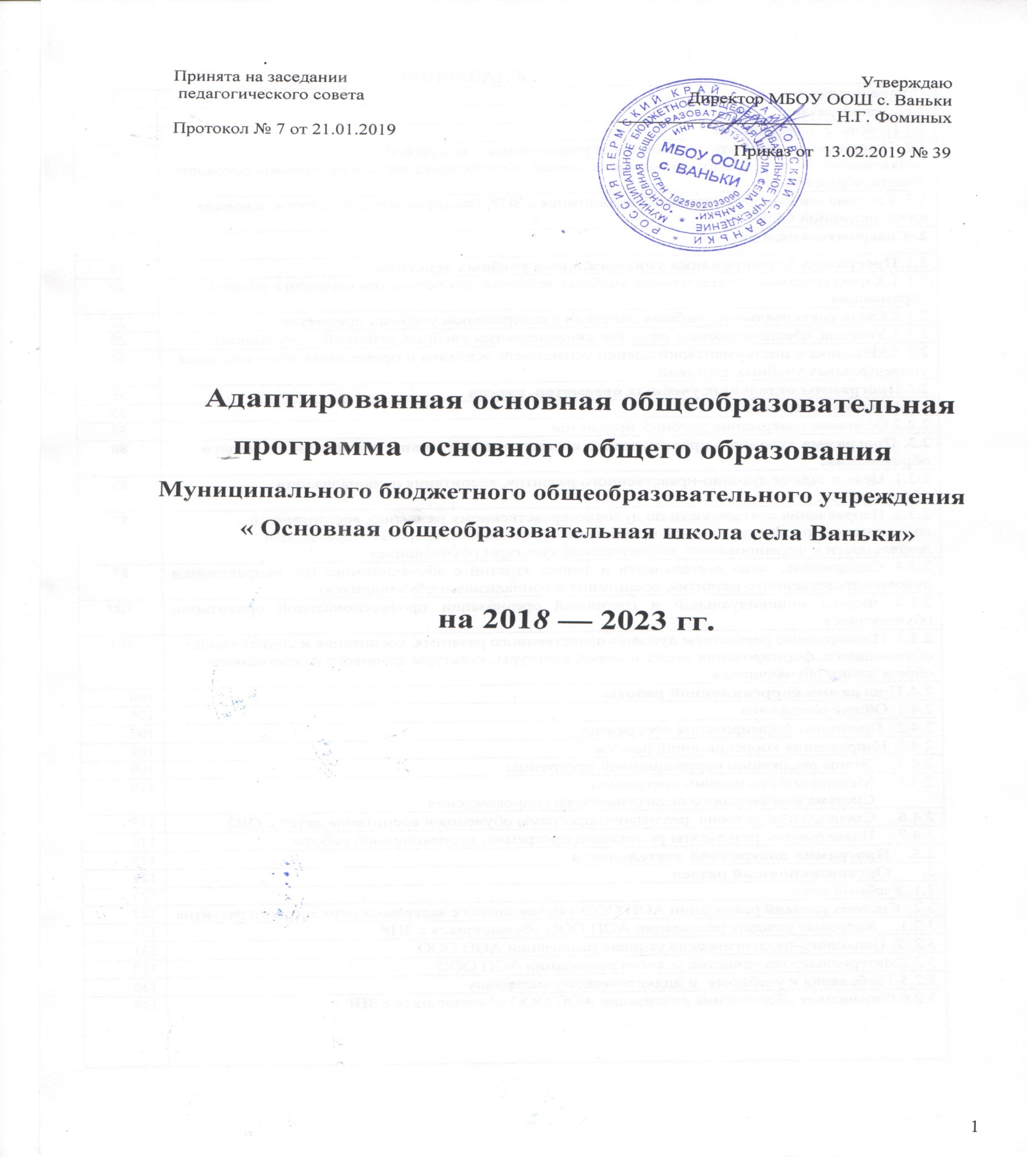 РАБОЧАЯ ПРОГРАММАпо литературному чтению для 1-4 классовУчитель  начальных классов Ананина Любовь Ивановнаг. Чайковский   2019 годПОЯСНИТЕЛЬНАЯ ЗАПИСКАРабочая программа составлена на основе: Закона Российской Федерации «Об образовании»;Федерального  государственного  образовательного  стандарта  начального  общего  образования (приказы Министерства образования и науки Российской Федерации от 06.10.2009 № 373 (зарегистрировано в Минюсте России 22.12.2009, регистрационный номер 19785) «Об утверждении и введении в действие федерального государственного стандарта начального общего образования», от 26.11.2010 № 1241 (зарегистрировано в Минюсте России 04.02.2011, регистрационный номер 19707) «О внесении изменений в федеральный государственный образовательный стандарт начального общего образования, утвержденный приказом Министерства образования и науки Российской Федерации от 06.10.2009 № 373);Учебного плана МАОУ «ООШ с. Ваньки» на 2015 – 2020 учебный год; Примерной программы начального общего образования, планируемых результатов начального общего образования и авторской программы Климановой Л.Ф., Бойкиной М.В. «Литературное чтение» («Школа России»), рекомендованной МО РФ  – Москва  «Просвещение» 2011г.Федерального перечня учебников, рекомендованных или допущенных Министерством образования  и науки РФ к использованию в образовательном процессе в образовательных учреждениях.Для реализации программы используется следующий УМК:	Литературное чтение. Учебник. Л.Ф.Климанова, В.Г. Горецкий, Л. А. Виноградская.Учебник. 1 класс. Часть 1, 2.Литературное чтение. Учебник. Л.Ф.Климанова, В.Г. Горецкий, Л. А. Виноградская.Учебник. 2 класс. Часть 1, 2.Литературное чтение. Учебник. Л.Ф.Климанова, В.Г. Горецкий, Л. А. Виноградская.Учебник. 3 класс. Часть 1, 2.Литературное чтение. Учебник. Л.Ф.Климанова, В.Г. Горецкий, Л. А. Виноградская.Учебник. 4 класс. Часть 1, 2.ОБЩАЯ ХАРАКТЕРИСТИКА КУРСАЛитературное чтение — один из основных предметов в обучении младших школьников. Он формирует общеучебный навык чтения и умение работать с текстом, пробуждает интерес к чтению художественной литературы и способствует общему развитию ребёнка, его духовно-нравственному и эстетическому воспитанию.Успешность изучения курса литературного чтения обеспечивает результативность по другим предметам начальной школы.Курс литературного чтения направлен на достижение следующих целей:овладение осознанным, правильным, беглым и выразительным чтением как базовым навыком в системе образования младших школьников; совершенствование всех видов речевой деятельности, обеспечивающих умение работать с разными видами текстов; развитие интереса к чтению и книге; формирование читательского кругозора и приобретение опыта в выборе книг и самостоятельной читательской деятельности;развитие художественно-творческих и познавательных способностей, эмоциональной отзывчивости при чтении художественных произведений; формирование эстетического отношения к слову и умения понимать художественное произведение;обогащение нравственного опыта младших школьников средствами художественной литературы; формирование нравственных представлений о добре, дружбе, правде и ответственности; воспитание интереса и уважения к отечественной культуре и культуре народов многонациональной России и других стран.Литературное чтение как учебный предмет в начальной школе имеет большое значение в решении задач не только обучения, но и воспитания.Знакомство учащихся с доступными их возрасту художественными произведениями, духовно-нравственное и эстетическое содержание которых активно влияет на чувства, сознание и волю читателя, способствует формированию личных качеств, соответствующих национальным и общечеловеческим ценностям. Ориентация учащихся на моральные нормы развивает у них умение соотносить свои поступки с этическими принципами поведения культурного человека, формирует навыки доброжелательного сотрудничества.Важнейшим аспектом литературного чтения является формирование навыка чтения и других видов речевой деятельности учащихся. Они овладевают осознанным и выразительным чтением, чтением текстов про себя, учатся ориентироваться в книге, использовать её для расширения своих знаний об окружающем мире.В процессе освоения курса у младших школьников повышается уровень коммуникативной культуры: формируются умения составлять диалоги, высказывать собственное мнение, строить монолог в соответствии с речевой задачей, работать с различными видами текстов, самостоятельно пользоваться справочным аппаратом учебника, находить информацию в словарях, справочниках и энциклопедиях.На уроках литературного чтения формируется читательская компетентность, помогающая младшему школьнику осознать себя грамотным читателем, способным к использованию читательской деятельности для своего самообразования. Грамотный читатель обладает потребностью в постоянном чтении книг, владеет техникой чтения и приёмами работы с текстом, пониманием прочитанного и прослушанного произведения, знанием книг, умением их самостоятельно выбрать и оценить.Курс литературного чтения пробуждает интерес учащихся к чтению художественных произведений. Внимание начинающего читателя обращается на словесно-образную природу художественного произведения, на отношение автора к героям и окружающему миру, на нравственные проблемы, волнующие писателя. Младшие школьники учатся чувствовать красоту поэтического слова, ценить образность словесного искусства.          Изучение предмета «Литературное чтение» решает множество важнейших задач начального обучения:— развивать у детей способность полноценно воспринимать художественное произведение, сопереживать героям, эмоционально откликаться на прочитанное;— учить детей чувствовать и понимать образный язык художественного произведения, выразительные средства, создающие художественный образ, развивать образное мышление учащихся;— формировать умение воссоздавать художественные образы литературного произведения, развивать творческое и воссоздающее воображение учащихся, и особенно — ассоциативное мышление;— развивать поэтический слух детей, накапливать эстетический опыт слушания произведений изящной словесности, воспитывать художественный вкус;— формировать эстетическое отношение ребенка к жизни, приобщая его к классике художественной литературы;— обеспечивать достаточно глубокое понимание содержания произведений различного уровня сложности;— расширять кругозор детей через чтение книг различных жанров, разнообразных по содержанию и тематике, обогащать нравственно-эстетический и познавательный опыт ребенка;— обеспечивать развитие речи школьников и активно формировать навык чтения и речевые умения;— работать с различными типами текстов;—создавать условия для формирования потребности в самостоятельном чтении художественных произведений, формировать «читательскую самостоятельность.    Обучение литературному чтению строится на основе понимания того, что  литература - это явление национальной и мировой культуры, средство сохранения и передачи нравственных ценностей и традиций;  осознании значимости чтения для личного развития; формирования представлений о Родине и её людях, окружающем мире, культуре, первоначальных этических представлений, понятий о добре и зле, дружбе, честности; формирования потребности в систематическом чтении.       На уроках литературного чтения продолжается развитие техники чтения, совершенствование качества чтения, особенно осмысленности.«Литературное чтение» как систематический курс начинается с 1 класса сразу после обучения грамоте.Раздел «Круг детского чтения» включает произведения устного творчества народов России и зарубежных стран, произведения классиков отечественной и зарубежной литературы и современных писателей России и других стран (художественные и научно-познавательные). Программа включает все основные литературные жанры: сказки, стихи, рассказы, басни, драматические произведения.Учащиеся работают с книгами, учатся выбирать их по своим интересам. Новые книги пополняют  знания об окружающем мире, жизни сверстников, об их отношении друг к другу, труду, к Родине. В процессе обучения обогащается социально-нравственный и эстетический опыт ребёнка, формируя у школьников читательскую самостоятельность.Программа предусматривает знакомство с книгой как источником различного вида информации и формирование библиографических умений.Раздел «Виды речевой и читательской деятельности» включает все виды речевой и читательской деятельности (умение читать, слушать, говорить и писать) и работу с разными видами текстов. Раздел направлен на формирование речевой культуры учащихся, на совершенствование коммуникативных навыков, главным из которых является навык чтения.Навык чтения. На протяжения четырёх лет обучения меняются приёмы овладения навыком чтения: сначала идёт освоение целостных (синтетических) приёмов чтения в пределах слова и словосочетания (чтения целыми словами); далее формируются приёмы интонационного объединения слов в предложения. Увеличивается скорость чтения (беглое чтение), постепенно вводится чтение про себя с воспроизведением содержания прочитанного. Учащиеся постепенно овладевают рациональными приёмами чтения и понимания прочитанного, орфоэпическими и интонационными нормами чтения, слов и предложений, осваивают разные виды чтения текста (выборочное, ознакомительное, изучающее) и используют их в соответствии с конкретной речевой задачей.Параллельно с формированием навыка беглого, осознанного чтения ведётся целенаправленная работа по развитию умения постигать смысл прочитанного, обобщать и выделять главное. Учащиеся овладевают приёмами выразительного чтения.Совершенствование устной речи (умения слушать и говорить) проводится параллельно с обучением чтению. Совершенствуются умения воспринимать на слух высказывание или чтение собеседника, понимать цели речевого высказывания, задавать вопросы по услышанному или прочитанному произведению, высказывать свою точку зрения. Усваиваются продуктивные формы диалога, формулы речевого этикета в условиях учебного и внеучебного общения. Знакомство с особенностями национального этикета и общения людей проводится на основе литературных (фольклорных и классических) произведений. Совершенствуется монологическая речь учащихся (с опорой на авторский текст, на предложенную тему или проблему для обсуждения), целенаправленно пополняется активный словарный запас. Учащиеся осваивают сжатый, выборочный и полный пересказ прочитанного или услышанного произведения.Особое место в программе отводится работе с текстом художественного произведения. На уроках литературного чтения совершенствуется представление о текстах (описание, рассуждение, повествование); учащиеся сравнивают художественные, деловые (учебные) и научно-познавательные тексты, учатся соотносить заглавие с содержанием текста (его темой, главной мыслью), овладевают такими речевыми умениями, как деление текста на части, озаглавливание, составление плана, различение главной и дополнительной информации текста. Программой предусмотрена литературоведческая пропедевтика. Учащиеся получают первоначальные представления о главной теме, идее (основной мысли) читаемого литературного произведения, об основных жанрах литературных произведений (рассказ, стихотворение, сказка), особенностях малых фольклорных жанров (загадка, пословица, считалка, прибаутка). Дети учатся использовать  изобразительные и выразительные средства словесного искусства («живописание словом», сравнение, олицетворение, эпитет, метафора, ритмичность и музыкальность стихотворной речи). При анализе художественного текста на первый план выдвигается художественный образ (без термина). Сравнивая художественный и научно-познавательный тексты, учащиеся осознают, что перед ними не просто познавательные интересные тексты, а именно произведения словесного искусства. Слово становится объектом внимания читателя и осмысливается как средство создания словесно-художественного образа, через который автор выражает свои мысли и чувства.Анализ образных средств языка в начальной школе проводится в объёме, который позволяет детям почувствовать целостность художественного образа, адекватно воспринять героя произведения и сопереживать ему.Дети осваивают разные виды пересказов художественного текста: подробный (с использованием образных слов и выражений), выборочный и краткий (передача основных мыслей).На основе чтения и анализа прочитанного текста учащиеся осмысливают поступки, характер и речь героя, составляют его характеристику, обсуждают мотивы поведения героя, соотнося их с нормами морали, осознают духовно-нравственный смысл прочитанного произведения.Раздел «Опыт творческой деятельности» раскрывает приёмы и способы деятельности, которые помогут учащимся адекватно воспринимать художественное произведение и проявлять собственные творческие способности. При работе с художественным текстом (со словом) используется жизненный, конкретно-чувственный опыт ребёнка и активизируются образные представления, возникающие у него в процессе чтения, развивается умение воссоздавать словесные образы в соответствии с авторским текстом. Такой подход обеспечивает полноценное восприятие литературного произведения, формирование нравственно-эстетического отношения к действительности. Учащиеся выбирают произведения (отрывки из них) для чтения по ролям, словесного рисования, инсценирования и декламации, выступают в роли актёров, режиссёров и художников. Они пишут изложения и сочинения, сочиняют стихи и сказки, у них развивается интерес к литературному творчеству писателей, создателей произведений словесного искусства.2. Описание места учебного предмета, курса «ЛИТЕРАТУРНОЕ ЧТЕНИЕ» В УЧЕБНОМ ПЛАНЕ        Курс «Литературное чтение» рассчитан на 448 ч. В 1 классе на изучение литературного чтения отводится 40 ч (4 ч в неделю, 10 учебных недель), во 2 – 4 классах по 136 ч (4 ч в неделю, 34 учебные недели в каждом классе).3.  Личностные, метапредметные и предметные результатыосвоения содержания курсаЛичностными результатами обучения в начальной школе 
являются: осознание значимости чтения для своего дальнейш-
его развития и успешного обучения; формирование потреб-
ности в систематическом чтении как средстве познания мира и самого себя; знакомство с культурно-историческим наследи
ем России, общечеловеческими ценностями; восприятие лите-
ратурного произведения как особого вида искусства; полноце-
нное восприятие художественной литературы; эмоциональ-
ная отзывчивость на прочитанное; высказывание своей точки 
зрения и уважение мнения собеседника. Метапредметными результатами обучения в начальной ш
коле являются: освоение приемов поиска нужной информа-
ции; овладение алгоритмами основных учебных действий по 
анализу и интерпретации художественных произведений (де-
ление текста на части, составление плана, нахождение средств 
художественной выразительности и др.), умением высказывать и пояснять свою точку зрения; освоение правил и способов 
взаимодействия с окружающим миром; формирование предст-
авления о правилах и нормах поведения, принятых в обще-ссстве; овладение основами коммуникативной деятельности, на 
практическом уровне осознание значимости работы в группе и 
освоение правил групповой работы. Предметными результатами обучения в начальной школе 
являются: формирование необходимого уровня читательской 
компетентности; овладение техникой чтения, приемами понима-
ния прочитанного и прослушанного произведения; элементарными приёмами интерпретации, анализа и преобразования ху-
дожественных, научно-популярных и учебных текстов; умение 
самостоятельно выбирать интересующую ученика литературу; 
умение пользоваться словарями и справочниками; осознание 
себя как грамотного читателя, способного к творческой деятель-
ности; умение составлять несложные монологические высказы-
вания о произведении (героях, событиях), устно передавать 
содержание текста по плану, составлять небольшие тексты 
повествовательного характера с элементами рассуждения и опи-
сания; умение декламировать (читать наизусть) стихотворные 
произведения, выступать перед знакомой аудиторией (сверстни-
ками, родителями, педагогами) с небольшими сообщениями.Критерии оценивания знаний и умений обучающих по предмету «Литературное чтение»Тесты Оценка «5» - ученик  набрал  9-10  баллов  (90 -100%);Оценка «4» - ученик  набрал  7 -8  баллов (89 – 70%);Оценка «3» - ученик  набрал  5 -6  баллов (69 – 50%);Оценка «2» - ученик  набрал    3-4  балла (49 – 30%);Оценка «1» - ученик  набрал  менее  3  баллов( менее  30%).Литературные диктантыКоличество  слов во  2  классе 5-10, в 3 классе — 10-12, в 4 классе — 12-15. Оценка «5» — если в работе нет ошибок;Оценка «4» — если в работе одна ошибка;Оценка «3» — если в работе две ошибки;Оценка «2» — если в работе три  ошибки;Оценка «1» -    если  в  работе четыре  ошибки. Навыки  чтения (темп, способ, правильность, понимание)1  классВ 1 классе используются словесные оценки: «читаешь хорошо»; «читаешь хорошо, но есть ошибки»; «читаешь пока  медленно и с ошибками, поэтому надо больше читать».Оценка «читаешь хорошо» - ученик читает целыми   словами, слова из более чем трех слогов читает по слогам,  отчетливо произносит звуки и слова, соблюдает ударение  в  словах,  не допускает ошибок, темп чтения - 25-30 слов и минуту.Оценка «читаешь хорошо, но есть ошибки» - ученик читает  целыми словами и слогами, отчетливо произносит  звуки  и   слова, но допускает 1-2 ошибки, темп чтения  20- 25 слов в минуту.Оценка «читаешь пока медленно и с ошибками...» — ученик читает по слогам, допускает более трех ошибок, темп чтения — 15-20 слов в минуту или ниже.2 классОценка «5» — ученик читает целыми словами, отчетливо  произносит читаемые слова; темп чтения - не менее  50 слов в минуту, соблюдает правильную интонацию в зависимости от знака препинания, дает полные ответы на вопросы по содержанию прочитанного текста.Оценка «4» — ученик читает более 40 слов в минуту целыми словами, соблюдает нужную интонацию и паузы, верно передает содержание прочитанного (частично при помощи вопросов учителя), не допускает грубых речевых ошибок.Оценка «3» — ученик правильно читает по слогам со скоростью менее 40 слов в минуту; передает содержание прочитанного с помощью вопросов учителя.Оценка «2» — ученик правильно читает по слогам со скоростью менее 30 слов в минуту; передает содержание прочитанного с помощью вопросов учителя. Оценка  «1» - ученик правильно читает по слогам со скоростью менее 20 слов в минуту;  не  передает содержание прочитанного с помощью вопросов учителя.3 класс Оценка «5» — ученик читает целыми словами, со скоростью 60 и более слов в минуту вслух и более 80 слов в минуту молча, с правильной интонацией; умеет подробно и кратко передавать содержание прочитанного и высказывать о нем собственное обоснованное суждение.Оценка «4» — ученик читает текст вслух целыми словами, со скоростью не меньше 55 слов в минуту, интонационно правильно; умеет передать содержание прочитанного; темп чтения молча не меньше 70 слов в минуту.Оценка «3» — ученик читает целыми словами со скоростью не менее 45 слов в минуту, в отдельных случаях переходит на слоговое чтение; делает не более пяти ошибок; в ответах на вопросы по тексту допускает 1-2 ошибки; темп чтения молча не меньше 60 слов в минуту.Оценка «2» —— ученик читает целыми словами со скоростью не менее 35 слов в минуту, часто  переходит на слоговое чтение; делает не более семи ошибок; в ответах на вопросы по тексту допускает 3-4 ошибки; темп чтения молча не меньше 60 слов в минуту. Ученик не выполняет требований, отвечающих отметке «3».Оценка  «1» —— ученик читает целыми словами со скоростью  менее 35 слов в минуту, по  слогам; делает  более семи ошибок; в ответах на вопросы по тексту допускает более  4  ошибок; темп чтения молча  меньше 60 слов в минуту. Ученик не выполняет требований, отвечающих отметке «2».4 класс Оценка «5» — ученик читает целыми словами со скоростью не меньше 90 слов в минуту вслух и больше 110 слов молча; умеет формулировать главную мысль прочитанного,  для этого необходимые части  прочитанного текста.Оценка «4» — ученик читает целыми словами со скоростью не меньше 70 слов в минуту вслух и больше 90 слов молча; при формулировке основной мысли произведения прибегает к помощи учителя; может составить рассказ о герое; понимает главную мысль; умеет высказывать свое мнение о прочитанном.Оценка «3» — ученик читает целыми словами со скоростью не меньше 60 слов в минуту вслух и не меньше 80  слов молча; определяет основную мысль произведения с  помощью учителя; затрудняется в кратком пересказе прочитанного; рассказ о герое составляет по плану, предложен ному учителем; понимает содержание произведения и может ответить на вопросы (иногда с помощью учителя). Оценка  «2» — ученик читает целыми словами со скоростью не меньше 50 слов в минуту вслух и не меньше 70  слов молча;  не определяет основную мысль произведения с  помощью учителя; затрудняется в кратком пересказе прочитанного  с помощью учителя; рассказ о герое  не составляет по плану, предложенному учителем; понимает содержание,  но   может ответить не  на  все   вопросы.Оценка  «1» — ученик читает целыми словами со скоростью  меньше 50 слов в минуту вслух и  меньше 70  слов молча;  не определяет основную мысль произведения; затрудняется в кратком пересказе прочитанного; рассказ о герое  не составляет,  не  понимает содержание. Выразительность чтенияОтметка «4» — ученик читает четко, соблюдает смысловые паузы, выделяет логические ударения, но не выражает собственного отношения к читаемому; интонационный рисунок нарушен.Отметка «3» — ученик читает тихо, выделяет смысловые паузы и логические ударения, но темп и тон чтения не соответствуют содержанию произведения.Отметка  «2» — ученик читает тихо, не  выделяет смысловые паузы и логические ударения,  темп и тон чтения не соответствуют содержанию произведения.Отметка «1» — ученик не выполняет требования, предъявляемые к отметке «2».Проверка уровня начитанности и читательских умений работать с текстом художественного произведения  Работы  с  заданиями  приблизительно  одинаковой  сложности  можно  оценить  по  сумме  верных  ответов.«5» - если  все  задания  выполнены  верно;«4» - если  выполнено  не  менее  ¾  всех  заданий;«3» - если  выполнено  не  менее  ½  всех  заданий;«2» - если  выполнено    менее  1/2  всех  заданий;«1» - если  задание  не  выполнено  совсем. Устные ответы      Устный опрос является одним из основных способов учета знаний учета учащихся по литературному чтению. Развернутый ответ ученика должен представлять собой связное, логически последовательное сообщение на определенную тему, показывать его умение применять определения, правила в конкретных случаях.      При оценке ответа ученика надо руководствоваться следующими критериями:1.полнота и правильность ответа;2.степень осознанности, понимания изученного;3.языковое оформление ответа.      Оценка «5» ставится, если ученик:1.полно излагает изученный материал, дает правильное определение языковых понятий;2.обнаруживает понимание материала, может обосновать свои суждения, применить знания на практике, привести необходимые примеры не только по учебнику, но и самостоятельно составленные;3.излагает материал последовательно и правильно с точки зрения норм литературного языка.     Оценка «4» ставится, если ученик дает ответ, удовлетворяющий тем же требованиям, что и для оценки 5, но допускает 1-2 ошибки, которые сам же исправляет, и 1-2 недочета в последовательности и языковом оформлении излагаемого.    Оценка «3» ставится, если ученик обнаруживает знание и понимание основных положений данной темы, но:1.излагает материал неполно и допускает неточности в определении понятий или формулировке правил;2.не умеет достаточно глубоко и доказательно обосновать свои суждения и привести свои примеры;3.излагает материал непоследовательно и допускает ошибки в языковом оформлении излагаемого.    Оценка «2» ставится, если ученик обнаруживает незнание большей части соответствующего раздела изучаемого материала, допускает ошибки в формулировке определений и правил, искажающие их смысл, беспорядочно и неуверенно излагает материал. Оценка 2 отмечает такие недостатки в подготовке ученика, которые являются серьезным препятствием к успешному овладению последующим материалом. Оценка  «1»  ставится,  если  ученик  совсем  не  отвечает.    Оценка («5»,»4»,»3») может ставиться не только за единовременный ответ (когда на проверку подготовки ученика отводится определенное время), но и за рассредоточенный во времени, то есть за сумму ответов, данных учеником на протяжении урока (выводится поурочный балл), при условии, если в процессе урока не только заслушивались ответы учащегося, но и осуществлялась проверка его умения применять знания на практике.Чтение наизустьОценка "5"   -  твердо, без подсказок, знает наизусть, выразительно  читает.Оценка   "4"  - знает стихотворение  наизусть,  но допускает при  чтении  перестановку  слов,  самостоятельно исправляет допущенные неточности.Оценка "3" - читает наизусть, но при чтении обнаруживает нетвердое усвоение текста.Оценка "2" - нарушает последовательность при чтении, не полностью воспроизводит текст.Оценка  «1»- совсем  не  знает  стихотворение.Выразительное чтение стихотворенияТребования к выразительному чтению:1.    Правильная постановка логического ударения2.    Соблюдение пауз3.    Правильный выбор темпа4.    Соблюдение нужной интонации5.    Безошибочное чтениеОценка "5" - выполнены правильно все требованияОценка "4" - не соблюдены 1-2 требованияОценка "3" -допущены ошибки по трем требованиямОценка "2" - допущены ошибки более, чем по трем требованиямОценка  «1» - допущены  ошибки  по  всем  требованиям. Чтение по ролямТребования к чтению по ролям:1.    Своевременно начинать читать свои слова.    Подбирать правильную интонацию3.    Читать безошибочно4.    Читать выразительноОценка "5" - выполнены все требованияОценка "4" - допущены ошибки по одному какому-то требованиюОценка "3" - допущены ошибки по двум требованиямОценка "2" -допущены ошибки по трем требованиямОценка «1» - допущены  ошибки  по  всем  требованиям		ПересказОценка "5" - пересказывает содержание прочитанного самостоятельно, последовательно, не упуская главного (подробно или кратко, или по плану), правильно отвечает на вопрос, умеет подкрепить ответ на вопрос чтением соответствующих отрывков.Оценка "4" -допускает 1-2 ошибки, неточности, сам исправляет ихОценка  "3" - пересказывает при  помощи  наводящих вопросов учителя,  не умеет последовательно  передать содержание прочитанного, допускает речевые ошибки. Оценка "2" - не может передать содержание прочитанного. Оценка  «1» - совсем  не  пересказывает,  даже  по  вопросам  учителя.4. Содержание учебного курса по предмету «Литературное чтение» 1-4 классТематическое планирование по литературному чтению в 1 классе Тематическое планирование по литературному чтению во 2 классе Тематическое планирование по литературному чтению в 3 классе Тематическое планирование по литературному чтению в 4 классе 6. Описание учебно-методического и материально-технического обеспечения образовательного процесса1.Библиотечный фонд (книгопечатная продукция)Климанова Л. Ф., Горецкий В. Г., Голованова М, В. Литературное чтение. Рабочие программы. 1-4 классы.УЧЕБНИКИЛитературное чтение. Учебник. Л.Ф.Климанова, В.Г. Горецкий, Л. А. Виноградская.Учебник. 1 класс. Часть 1, 2.Литературное чтение. Учебник. Л.Ф.Климанова, В.Г. Горецкий, Л. А. Виноградская.Учебник. 2 класс. Часть 1, 2.Литературное чтение. Учебник. Л.Ф.Климанова, В.Г. Горецкий, Л. А. Виноградская.Учебник. 3 класс. Часть 1, 2.Литературное чтение. Учебник. Л.Ф.Климанова, В.Г. Горецкий, Л. А. Виноградская.Учебник. 4 класс. Часть 1, 2.МЕТОДИЧЕСКИЕ ПОСОБИЯКлиманова Л.Ф. Уроки литературного чтения. Поурочные разработки. 1 класс.Климанова Л.Ф., Горецкий В.Г. Уроки литературного чтения. Поурочные разработки. 2 класс.Климанова Л.Ф., Горецкий В.Г., Голованова М.В. Уроки литературного чтения. Поурочные разработки. 3 класс.Климанова Л.Ф., Горецкий В.Г., Голованова М.В. Уроки литературного чтения. Поурочные разработки. 4 класс.2. Печатные пособияНаборы сюжетных картинок в соответствии с тематикой, определённой в примерной программе по литературному чтению (в том числе в цифровой форме).Словари по русскому языку.Репродукции картин и художественные фотографии в соответствии с программой по литературному чтению.Портреты поэтов и писателей.3. Технические средства обученияЭкспозиционный экран.
Персональный компьютер.Мультимедийный проектор.4. Экранно-звуковые пособияАудиозаписи художественного исполнения изучаемых произведений.Видеофильмы, соответствующие содержанию обучения (по возможности).Мультимедийные (цифровые) образовательные ресурсы, соответствующие содержанию обучения (по возможности).6. Игры и игрушки.Настольные развивающие игры, викторины.7. Оборудование классаУченические столы двухместные с комплектом стульев. Стол учительский.Шкафы для хранения учебников, дидактических материалов, пособий, учебного оборудования  и прПРИЛОЖЕНИЕ 1Контрольно-измерительные материалы для 1 класса по литературному чтению (входной контроль).Вариант I.Уровень А.1А.  Среди записанных символов найди и назови  буквы.+              2) Н                 3) §                   4) А                   5) ?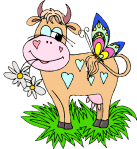 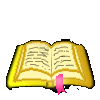 2А.  Выбери букву, с которой начинаются эти слова.	А                         2) К                            3)  Н                         4) У3А.  Выбери слоги, в которых слышится звук [ а ].ну                  2) по                3) ба                    4) ли                    5) та4А.  Нарисуй столько кружков, сколько услышишь слов в пословице.                                 После драки много храбрых.Уровень В.5В.  Выбери слово, соответствующее картинке.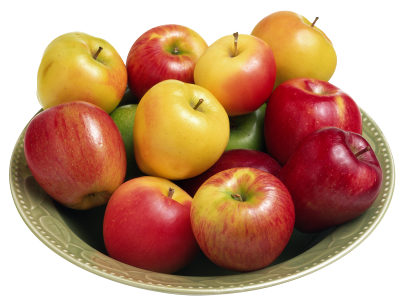 утка                   2) бабочка                      3) яблоки                       4) абрикосы6В.  Выбери только слова.сок                        2) сла                     3) ку                    4) куст            5) кот7В. Выбери только имена девочек.Миша                   2) Таня                    3) Костя             4) Андрей          5) Оля    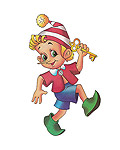 8В.   Как зовут этого литературного персонажа?Колобок           2) Кот в сапогах            3)  Буратино             4) НезнайкаУровень С.9С. Прочитай и отгадай загадку.              Сидит дед,              В семь шуб одет.              Кто его раздевает,              Тот слёзы проливает.огурец                              2) лук                        3) волк10С.  Прочитай рассказ, в котором пропущено слово.        Жили-были бабушка с дедушкой. И была у них внучка …. . Она умела читать и писать.Какое слово пропущено?Петя                           2) девочка                           3) Маша11С. Вспомни сказку «Колобок». Колобку на пути встречаются разные животные (заранее подготовлены карточки с названиями этих животных). Расположи их в том порядке, в котором  в сказке они встречались Колобку.Контрольно-измерительные материалы для 1 класса по литературному чтению (входной контроль).Вариант II.Уровень А.1А.  Среди записанных символов найди и назови  буквы.1)Т             2) !                 3) *                   4) Д                  5) =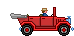 2А.  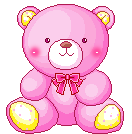 Выбери букву, с которой начинаются эти слова.	1)А                         2) К                            3)  М                         4) И3А.  Выбери слоги, в которых слышится звук [ и ].но                  2) ри                3) ба                    4) ли                    5) ту4А.  Нарисуй столько кружков, сколько услышишь слов в пословице.                                 Правда всего дороже.Уровень В.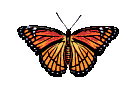 5В.  Выбери слово, соответствующее картинке.утка                   2) бабочка                      3) яблоки                       4) птичка6В.  Выбери только слова.сыр                        2) кры                     3) шар                    4) ту            5) кот7В. Выбери только имена мальчиков.Миша                2) Таня                    3) Света             4) Андрей          5) Оля    8В.   Как зовут этого литературного персонажа?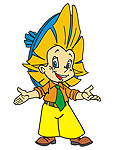 Колобок           2) Кот в сапогах            3)  Буратино             4) НезнайкаУровень С.9С. Прочитай и отгадай загадку.             Под соснами, под ёлками             Лежит мешок с иголками.заяц                              2) ёжик                        3) гриб10С.  Прочитай рассказ, в котором пропущено слово.        У Бори жил котёнок. Звали его … . Он любил бегать и прыгать.Какое слово пропущено?Таня                           2) кот                           3) Пушок11С. Вспомни сказку «Репка». Расположи героев сказки  в том порядке, в котором  они тянули репку (заранее подготовлены карточки с названиями персонажей сказки).Контрольно-измерительные материалы для 1 класса по литературному чтению (рубежный контроль).Вариант I. Уровень А.1А.  Выбери двусложные слова.яма                  2) куст                      3) машина                 4) аист2А.  В каком слове ударный слог второй?магазин            2) город                  3) овраг                 4) груз3А.  Назови одним словом.         Морковь, лук, огурец, помидор – это …цветы                  2) фрукты                     3) овощи                    4) деревья4А.  Прочитай.           Вот ёлка. Там дупло. Это домик белки.       Что ты прочитал?слова                          2) предложения                          3) текстУровень В.5В.  Какое слово лишнее? (Отвечает на другой вопрос)дятел                   2) тополь                 3) ветер                      4) куст6В.  Соедини линиями пары слов, противоположные по смыслу.         белый                                          огромныйлегко                                            прямойюноша                                         трудно                     кривой                                         стариккрохотный                                  чёрный7В. Какое слово близко по смыслу к слову «грустный»?больной                  2) старый            3) печальный                   4) маленький8В.  Выбери  предложение.У дом стоит дуб большие.С собакойПо небу плывут облака.Уровень С.9С.  В конце какой строчки надо поставить вопросительный знак?«Что за грохот, что за стукСел комар в лесу на сукТреснул сук под комаромВот откуда стук и гром»                                (С.Я.Маршак)10С. Допиши слово.      Кот живёт у нас на крыше,      А в чулане живут _______________11С.  Соедини стрелками начало и концовку предложений.       Труслив как …                           лиса       Нем как …                                  заяц       Хитёр как …                              рыба Контрольно-измерительные материалы для 1 класса по литературному чтению (рубежный контроль).Вариант II.Уровень А.1А.  Выбери двусложные слова.стол                  2) ящик                      3) берёза                 4) лошадь2А.  В каком слове ударный слог второй?сапоги             2) лимон                      3) туфли                 4) крокодил3А.  Назови одним словом.         Яблоко, груша, персик, абрикос – это …цветы                  2) фрукты                     3) овощи                    4) деревья4А.  Прочитай.           Зина мала. У Зины кукла. Кукла спит.       Что ты прочитал?слова                          2) предложения                          3) текстУровень В.5В.  Какое слово лишнее? (Отвечает на другой вопрос)жук                   2) петух                 3) заяц                      4) огурец6В.  Соедини линиями пары слов, противоположные по смыслу.         белый                                          огромныйлегко                                            прямойюноша                                         трудно                     кривой                                         стариккрохотный                                  чёрный7В. Какое слово близко по смыслу к слову «весёлый»?молодой                  2) здоровый                 3) радостный            4) большой8В.  Выбери  предложение.Вода река чистый и светлыйС другомУ дома росли сливыУровень С.9С.  В конце какой строчки надо поставить вопросительный знак?«Возвратился я из КрымаМне домой необходимоГде высокий серый домУ меня там мама в нём»                                (А.Л.Барто)10С. Допиши слово.      Сонный мишка лёг в кровать,      Только слон не хочет ____________11С.  Соедини стрелками начало и концовку предложений.       Голоден как …                           осёл       Надут как …                               волк       Упрям как …                              индюк Контрольно-измерительные материалы для 1 класса по литературному чтению (итоговый контроль).Вариант I.Уровень А.1А. Определи жанр.         Любишь кататься, люби и саночки возить.считалка                     2) скороговорка                         3) пословица2А. Назови автора стихотворения, из которого взят отрывок.               Паровоз отдать Серёже?               Он плохой, без колеса…С.Маршак                          2) А.Барто                             3) В. Берестов    3А.  Закончи сказочную поговорку.          Пойди туда – не знаю куда, …… добрым молодцам урок. … да не скоро дело делается.… принеси то, не знаю, что.4А.  Выбери из списка литературного героя:     1) Пушкин              2) Чиполлино                  3) лук                      4) Хармс Уровень В.5В.  Среди данных текстов найди побасенку.1) Как у дедушки Егора     2) – Фома,у тебя в доме тепло?    3)Белый как снег,
Вот такая голова...                  –  Тепло! На печи в шубе          Надутый как мех,
Как у дедушки Егора             Терпеть можно.                           Лопатами ходит,
Вот такие валенки...                                                                     А рогами ест.
Как у дедушки Егора
Вот такие валенки,
Ну, а сам он маленький.6В.  Прочитай предложение. Найди и зачеркни в нём лишнее слово.         Два мальчика парой пошли на рыбалку.7В. Составь и запиши слово по опорным словам. Из первого слова бери первый слог, из второго слова – второй слог и так далее.Радость, задумал, коряга: _________________________________________________8Б. Соедини стрелками разного цвета героев произведения, название произведения и его автора.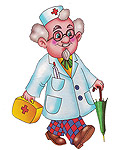                                           «Приключения Незнайки»                       Э.Успенский                                          «Доктор Айболит»                                   К.Чуковский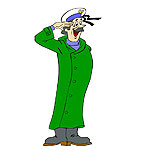                                        «Дядя Фёдор, пёс и кот»                                Н.Носов                  Уровень С.9С.  Прочитай текст. Придумай заголовок и запиши.                                          _________________________________________Взяли мы по корзине – я большую, а Никита маленькую – и отправились в лес.
И Томка с нами побежал...
И вдруг совсем близко от нас кто-то громко захлопал крыльями. Посмотрели мы за куст, а там ходит у-ди-ви-тель-на-я курочка, ходит и на нас глядит. Пёстренькая такая, мохнатые лапки, а на голове чёрный хохол.
– Кто это? – спрашивает Никита.
– Тише, тише, – говорю я ему, – не пугай, это рябчиха.             (Е.Чарушин)10С. Найди и подчеркни в тексте завязку и кульминацию.11С. К какому жанру относится данный текст:1) рассказ                    2) сказка                   3) стихотворение          4) загадка12С. Сколько персонажей в данном тексте?1) 2                                      2) 3                               3) 4                                 4) 5Контрольно-измерительные материалы для 1 класса по литературному чтению (итоговый контроль).Вариант II.Уровень А.1А. Определи жанр.         От топота копыт пыль по полю летит.считалка                     2) скороговорка                         3) пословица2А. Назови автора стихотворения, из которого взят отрывок.               На, машина, чашку               Ешь, машина, кашку…С.Маршак                          2) А.Барто                             3) В. Берестов    3А.  Закончи сказочную поговорку.          Скоро сказка сказывается, …… добрым молодцам урок. … да не скоро дело делается.… принеси то, не знаю, что.4А.  Выбери из списка литературного героя:     1) Чуковский              2) Карлсон                  3) ковёр                     4) Хармс Уровень В.5В.  Среди данных текстов найди потешку.1) Как у дедушки Егора   2) – Фома,у тебя в доме тепло?     3)Белый как снег,
Вот такая голова...                –  Тепло! На печи в шубе            Надутый как мех,
Как у дедушки Егора           Терпеть можно.                             Лопатами ходит,
Вот такие валенки...                                                                     А рогами ест.
Как у дедушки Егора
Вот такие валенки,
Ну, а сам он маленький.6В.  Прочитай предложение. Найди и зачеркни в нём лишнее слово.         Алёша поймал щуку, окуня, рыбу и карася.7В. Составь и запиши слово по опорным словам. Из первого слова бери первый слог, из второго слова – второй слог и так далее.         Сияние, понедельник, поливает: _________________________________________________8В. Соедини стрелками разного цвета героев произведения, название произведения и его автора.                                        «Крокодил Гена и его друзья»                      Ш.Перро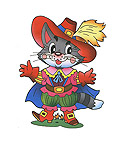                   «Приключения Буратино»                          Э.Успенский                      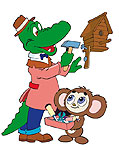                                             «Кот в сапогах»                                        А.ТолстойУровень С.9С.  Прочитай текст. Придумай заголовок и запиши.                                          _________________________        Корова, лошадь и собака заспорили между собою, кого из них хозяин больше любит.
– Конечно, меня, – говорит лошадь, – я ему соху и борону таскаю, дрова из лесу вожу; сам он на мне в город ездит; пропал бы он без меня совсем.
– Нет, хозяин любит больше меня, – говорит корова, – я всю его семью молоком кормлю.
– Нет, меня, – ворчит собака, – я его добро стерегу.
Послушал хозяин этот спор и говорит: "Перестаньте спорить по-пустому: все вы мне нужны, и каждый из вас хорош на своём месте".(К.Д.Ушинский)10С. Найди и подчеркни в тексте завязку и кульминацию.11С. К какому жанру относится данный текст:1) рассказ                    2) сказка                   3) стихотворение          4) загадка12С. Сколько персонажей в данном тексте?1) 2                                      2) 3                               3) 4          5)5Контрольно –измерительный материал 2 класс Тест 1. Устное народное творчество.Вариант 1А1. Определи жанр произведения.У Сашки в кармашке шишки да шашки.1) частушка          3) загадка2) скороговорка   4) пословицаА2. Найдите пословицу о труде.1) Близок локоть, да не укусишь.2) Всяк паучок знай свой уголок.3) Чтобы  из ручья напиться,  надо наклониться.4) Своя земля и в горсти мила.А3. В какой сказке один из персонажей – лиса?1) «Гуси-лебеди»2) «Колобок»3) «У страха глаза велики»4) «Каша из топора»В1. Найдите героя (героев) сказки «Теремок».1) гуси-лебеди 2) Баба-яга3) Курочка Ряба4) мышка-норушкаВ2. Кто помог девочке из сказки «Гуси-лебеди»?1) мышка               3) собака2) кошка                4) лягушкаС1. Какая из этих сказок не является народной?1) «Два Мороза» 2) «Лиса и журавль»3) «Петушок и бобовое зёрнышко»4) «Сказка о рыбаке и рыбке»Тест 1. Устное народное творчество. Вариант 2А1. Определи жанр произведения.    Раз, два, три, четыре, пять,    Будем в прятки мы играть.    Звёзды, месяц, луг, цветы…    Поводи пойди-ка ты !1) считалка         3) колыбельная песня 2) загадка            4) небылицаА2. Найди пословицу о Родине.1) Горька работа, да хлеб сладок.2) Лучше синица в руках, чем журавль в небе.3) Глупа та птица, которой своё гнездо не мило.4 Друг в беде – настоящий друг.А3. В какой сказке среди персонажей есть волк?1) «Гуси-лебеди»                3) «Каша из топора»2) «Теремок»                       4) «Лиса и журавль»В1. Найдите героя сказки «Петушок и бобовое зернышко». 1) лиса               3) волк2) курочка         4) медведьВ2. Кто помогал девочке в сказке «Гуси-лебеди»? 1) берёза               3) груша2) яблоня              4) рябинаС1. Укажите сказку А.С. Пушкина.1) «Каша из топора» 2) «Петушок и бобовое зернышко»3) «Сказка о рыбаке и рыбке»4) «Гуси-лебеди»Тест 2. Люблю природу русскую. Осень. Вариант 1.А1. Какое утверждение соответствует описанию осени?1) Поспела в лесу земляника. 2) Птицы собираются в стаи и улетают на юг.3) На снегу лисьи и волчьи следы.4) Трава выросла высокая – высокая.А2. Кто автор этих строк?Закружилась листва золотаяВ розоватой воде на пруду,Словно бабочек легкая стаяС замираньем летит на звезду.1) А. Плещеев        3) С.Есенин2) Ф.Тютчев           4) А.ФетА3. Определи жанр текста «Грибы» (с.77 учебника)1) рассказ                       3) научная статья2) стихотворение         4) сказкаВ1. Подбери рифму к слову «холоднее».1) холодно         3) тёплый2) грустнее        4) ветерС1. Прочитай отрывок из стихотворения, вставь пропущенное слово.Если небо хмурое, если дождик льётся,Это время года  ……. Зовётся.1) солнечным         3) грустненьким2) пасмурным        4) осеньюТест 2. Люблю природу русскую. Осень. Вариант 2.А1. Какое утверждение соответствует описанию осени?1) С огородов и полей убрали последние овощи. 2) Снег одел деревья в тёплые шубки.3) Весело распевают птицы.4) Трава блестит от росы.А2. Кто автор этих строк?Осень наступила,Высохли цветы,И глядят унылоГолые кусты.1) А. Толстой        3) К.Бальмонт2) А.Плещеев        4) В.БрюсовА3. Определи жанр текста М.Пришвина «Осеннее утро» (с.78-79 учебника)1) рассказ                       3) научная статья2) стихотворение          4) сказкаВ1. Подбери рифму к слову «золотая».1) золото            3) жёлтая2) осень             4) стаяС1. Отгадай загадку.Без крыл летит, без ног бежит,Рукавом махнул – дерево погнул.1) дождь         3) луч солнца2) ветер          4) градТест 3. Русские писатели Вариант 1.А1. Кто автор «Сказки о рыбаке и рыбке»?1) Л.Н. Толстой        3) А.С.Пушкин2) И.А.Крылов         4) В.Д.БрюсовА2. К какому произведению подходит пословица?Учиться – всегда пригодится.1) «Филипок»                                   3) «Стрекоза и Муравей»2) «Сказка о рыбаке и рыбке»        4) «Лебедь, Рак и Щука»А3. Что такое басня?1) рассказ, в котором герои - животные        2) стихотворение, в котором герои - животные        3) сказка, в которой герои разговаривают4) короткий, чаще всего стихотворный рассказ,  где вместо людей действуют звери, птицы, деревья, вещи.В1. Узнай героя по его описанию.Неповоротливый, нерасторопный, идёт назад.1) щука                    3) лебедь2) рак                       4) муравейС1. Закончи пословицу.Много захочешь -……..1) потехе час                      3) людей насмешишь2) много получишь           4) последнее потеряешьТест 3. Русские писатели Вариант 2.А1. Кто автор рассказа  «Филипок»?1) А.С.Пушкин        3) В.Д.Берестов2) И.А.Крылов         4) Л.Н. Толстой        А2. К какому произведению подходит пословица?Весной пролежишь – зимой с сумой побежишь.1) «Лебедь, Рак и Щука»                 3) «Филипок»                                   2) «Сказка о рыбаке и рыбке»        4) «Стрекоза и Муравей»А3. Узнай жанр по описанию.Короткий, чаще всего стихотворный рассказ, где вместо людей действуют звери, птицы, деревья, вещи.1) сказка2) стихотворение 3) басня4) рассказВ1. Узнай героя по его описанию.Упрямая, только своё дело знает, тянет в воду.1) лебедь                  3) щука 2) рак                       4) стрекозаС1. Какое слово пропущено в пословице?   ….. всякому горю начало1) зависть                           3) жадность2) доброта                          4) бездельеТест 4. О братьях наших меньших Вариант 1.А1. Кто автор стихотворения «Кошкин щенок»?1) Б.Заходер                 3) В.Берестов2) И.Пивоварова         4) М.БогородицкаяА2. Убери лишний персонаж1) старик                   3) мыши2) сова                       4) лошадьА3. Узнай название рассказа по опорным словам.Скрипка, ручей, щепка, музыка, медведь.1) «Музыкант»                        3) «Храбрый утёнок»2) «Страшный рассказ»         4) «Ребята и утята»А4. Как звали храброго утенка?1) Сережа                  3) Алёша2) Миша                    4) ТимошаВ1. Кто из перечисленных авторов – поэт?1) Б.Житков              3) М.Пришвин2) В.Бианки              4) В.БерестовС1. К какому произведению подходит пословица?Ты пожалей – и тебя пожалеют.1) «Ребята и утята»2) «Храбрый утёнок»3) «Страшный рассказ»         4) «Кошкин щенок»Тест 4. О братьях наших меньших Вариант 2.А1. Кто автор стихотворения «Жила – была собака»?1) И.Пивоварова         3) В.Берестов2) Б.Заходер                 4) А.ШибаевА2. Убери лишний персонаж1) Алёша                          3) кошка2) стрекоза                       4) утятаА3. Узнай название рассказа по опорным словам.Старик, мыши, клевер, корова.1) «Страшный рассказ»         3) «Ребята и утята»2) «Храбрый утёнок»            4) «Сова»А4. Кто напугал детей в «Страшном рассказе»?1) ворона                  3) собака2) ёжик                     4) кошкаВ1. Какие произведения писали Б.Житков, Е.Чарушин, М.Пришвин, В Бианки?1) стихи              3) рассказы2) басни              4) поэмыС1. Кто из писателей считает, что врачебное правило «Не навреди!» годится для всех, кто бывает в лесах и полях?1) Е.Чарушин2) В.Бианки              3) М.Пришвин4) Н.СладковТест 5. Из детских журналов Вариант 1.А1. Какой из этих журналов не является детским?1) «Ёж"                 3) «Колобок»2) «Чиж»              4) «Здоровье»А2. Как расшифровывается название журнала «Ёж»?1) ежедневный журнал               3) единственный журнал2) ежемесячный журнал              4) единый журналА3. Какое стихотворение Д.Хармс и С.Маршак написали вместе?1) «Весёлые чижи»              3) «Что это было?»2) «Игра»                              4) «Весёлый старичок»А4. Кто автор стихотворения «Учёный Петя»?1) Д.Хармс                 3) А.Введенский2) С.Маршак              4) Ю.ВладимировВ1. Как звучит настоящее имя Д.Хармса?1) Дмитрий Ювачёв              3) Даниил Ювачёв2) Даниил Хармс                   4) Дмитрий ХармсС1. Закончи пословицу.Дерево смотри в плодах, а человека …1) в учёбе                   3) в красоте2) в делах                   4) в богатствеТест 5. Из детских журналов Вариант 2.А1. Какой из этих журналов не издавался?1) «Ёж"                          3) «Курочка Ряба»2) «Мурзилка»              4) «Весёлые картинки»А2. Как расшифровывается название журнала «Чиж»?1) чрезвычайно интересная жизнь            2) честный интересный журнал3) честный искренний журнал              4) чрезвычайно интересный  журналА3. Какое стихотворение Н.Гернет и Д.Хармс написали вместе?1) «Очень-очень вкусный пирог»      3) «Игра»                              2) «Весёлые чижи»                              4) «Что это было?»А4. Кто автор стихотворения «Чудаки»?1) Д.Хармс                 3) Ю.Владимиров2) А.Введенский       4) С.Маршак              В1. Кто автор цикла стихотворений «Детки в клетке»?1) С.Маршак                3) Д.Хармс                 2) Б.Заходер                 4) Ю.ВладимировС1. Закончи пословицу.Учение - путь1) к умению                      3) к профессии2) к значению                   4) к воспитаниюТест 6. Люблю природу русскую. Зима. Вариант 1.А1. Стихов какого поэта не было в этом разделе?1) И.Бунина                   3) Я.Акима2) К.Бальмонта              4) Б.ЗаходераА2. Стихотворение «Поёт зима – аукает…» написал:1)Ф.Тютчев                3) С.Есенин2) И.Бунин                 4) Я.АкимА3. Какое стихотворение написал Ф.Тютчев?1) «Чародейкою Зимою…»   3) «Зимним холодом пахнуло…»2) «Поёт зима – аукает…»    4) «Светло-пушистая снежинка белая…»В1. Морозу – красному носу не удалось задуманное, так как:1) крестьянин был тепло одет               2) купец был очень плохо одет3) крестьянин много двигался             4) купец сидел и не двигалсяВ2. Что должно быть в стихах, кроме рифмы?1) ничего                          3) красивые слова2) мысли автора              4) ритм, мелодияС1. Закончи пословицу.У работающего в руках…..1) все богатства                 3) дело ладится2) много добра                  4) дело огнем горитТест 6. Люблю природу русскую. Зима. Вариант 2.А1. Стихотворение «Берёза» написал:1) И.Бунин                  3) Ф.Тютчев2) К.Бальмонт             4) С.ЕсенинА2. Какое стихотворение написал  И.Бунин?1) «Зимним холодом пахнуло…»2) «Чародейкою Зимою…»   3) «Утром кот принес на лапах…»                4) «Поёт зима – аукает…»    А3. Чьих произведений не было в этом разделе?1) С.Есенина               3) Ф.Тютчева2) Н.Некрасова           4) С.МихалковаВ1. Морозу – красному носу  удалось задуманное, так как:1) купец был очень плохо одет 2) купец был очень тепло одет3) купец сидел и не двигался 4) крестьянин много двигался             В2. Что должно быть в стихах, кроме ритма?1) рифма                        3) волшебница - природа2) мысли автора            4) красивые словаС1. Закончи пословицу.Хочешь есть калачи…..1) так не сиди на печи                 3) быстро печь истопи2) замеси тесто                              4) так и ешь ихТест 7. Писатели - детям. Вариант 1.А1. Кто такой К.Чуковский?1) композитор                 3) художник2) учёный                        4) писательА2. Какое стихотворение написала не А.Барто?1) «Мы не заметили жука»                 3) «Мой щенок»2) «Вовка – добрая душа»                  4) «В школу»А3. Кто такой прусак?1) чёрный паук                    3) черный таракан2) большой паук                  4) рыжий тараканА4. Как зовут мальчика, который «просыпался ночью десять раз»?1) Петя                               3) Саша2) Вовка                             4) СергейВ1. Какое стихотворение учит преодолевать страх?1) «Мой щенок»                  3) «Сила воли»2) «Мой секрет»                  4) «Кот и лодыри» В1. Какому времени года радуются все в стихотворении «Верёвочка»?1) зиме                               3) лету2) весне                              4) осениС1. Каким не был Вовка из стихотворения А.Барто?1) добрым                            3) неунывающим2) приветливым                  4) надоедливымТест 7. Писатели - детям. Вариант 2.А1. Кто такой Н.Носов?1) писатель                            3) художник2) композитор                       4) поэтА2. Кто написал стихотворения «Путаница» и «Радость»?1) С.Маршак                       3) А.Барто2) К.Чуковский                  4) С.МихалковА3. Как называется устройство с сеткой для просеивания сыпучих материалов?1) сито                       3) корыто2) кочерга                  4) кадушкаА4. Какое отчество было у Федоры?1) Ивановна                               3) Егоровна2) Семёновна                             4) СтепановнаВ1. Какому стихотворению соответствует пословица?Заботливый дело ищет, а ленивый от дела рыщет.1) «Сила воли»                  3) «Кот и лодыри»2) «Путаница»                  4) «Федорино горе» В1. Подбери  синоним к слову  «лодырь»1) хулиган                               3) весельчак2) болтун                                 4) лентяйС1. Закончи пословицу.Без учения, без труда и жизнь…1) будет весела                           3) не годна никуда2) будет плоха                            4) песни распеваетТест 8. Я и мои друзья. Вариант 1. А1. Когда герой стихотворения Э.Мошковской «вышел из обиды»?1) когда перед ним извинились                2) когда он помирился со всеми3) когда он хорошо поел                       4) когда он съел пирог и проспал два часаА2. Какое произведение написал В.Лунин?1) «Я и Вовка»                   3) «Почему?»2) «За игрой»                     4) «Гляжу с высоты»А3. Какое волшебное слово шепнул старичок мальчику?1) спасибо                               3) извини2) пожалуйста                        4) здравствуйтеВ1. К какому рассказу можно отнести пословицу? Добрый человек добру и учит.1) «Почему?»                        3) «Волшебное слово»2) «Анна, не грусти!»          4) «Два пирожных»С1. Узнай произведение по одному предложению.Я скоро совсем убегу из дому.1) «Анна, не грусти!»          3) «Волшебное слово»2) «Почему?»                        4) «Два пирожных»Тест 8. Я и мои друзья. Вариант 2.А1. Объясни значение выражения.Вовке всё было трын – трава.1) Вовке было очень хорошо.                2) Вовке было очень плохо.3) Вовке было всё равно.4) Вовке за всё переживал.А2. Кто написал стихотворение «За игрой»?1) В.Берестов                           3) В.Лунин2) Э.Мошковская                     4) А.БартоА3. Герой какого рассказа свалил свою вину на собаку?1) «Почему?»                             3) «Анна, не грусти!»          2) «Хорошее»                            4) «Два пирожных»В1. К какому рассказу можно отнести пословицу? Горькая правда лучше сладкой лжи.1) «Анна, не грусти!»          3) «Хорошее»                            2) «Почему?»                        4) «Волшебное слово»С1. Узнай произведение по одному предложению.Так они записками и разговаривали.1) «Почему?»                        3) «Два пирожных» 2) «Анна, не грусти!»          4) «Волшебное слово»Тест 9. Люблю природу русскую Весна. Вариант 1.А1. Найди лишнее слово.1) снег                              3) листопад2) солнце                         4) сосулькаА2. Кто автор этих строк?Я маму мою обидел,Теперь никогда – никогдаИз дому вместе не выйдем,Не сходим с ней никуда.1) Е.Благинина                    3) И.Бунин2) А.Плещеев                       4) Э.МошковскаяА3. Кто написал стихотворение «Матери»?1) С.Маршак                    3) Ф.Тютчев2) И.Бунин                       4) Е.БлагининаВ1. В стихотворении Ф.Тютчева «Зима недаром злится…» говорится о борьбе:1) зимы с весной                       3) зимы с осенью2) весны с летом                       4) весны с осеньюС1. Закончи  четверостишие А.Блока…чу, слышен голос звонкий.Не это ли весна?Нет, это звонко, тонкоВ ручье….1) блестит луна                       3) журчит волна2) журчит вода                        4) блестит звездаТест 9. Люблю природу русскую Весна. Вариант 2.А1. Найди лишнее слово.1) метель                        3) капель2) дождь                         4) солнышкоА2. Кто автор этих строк?Я бы многого хотела:Вслух читать и мяч катать,Я бы песенку пропела,Я б могла похохотать…1)   А.Плещеев                3) И.Бунин2) Э.Мошковская            4) Е.Благинина                    А3. Кто написал стихотворение «В бурю»?1) С.Маршак                    3) А.Плещеев                2) Ф.Тютчев                     4) Е.БлагининаВ1. О чём говорится в стихотворении А.Плещеева «Сельская песенка»?1) о прилете птиц                       3) о разливе рек2) об отлете птиц                       4) о таянии снегаС1. Вставь пропущенное слово в четверостишие.Всё чернее с каждым днёмСтёжки и дорожки.И на вербах…..Светятся серёжки.1) серебром                          3) золотом2) огоньками                        4) яркоТест 10. И в шутку и всерьёз. Вариант 1.А1. Кто считает, что «красивей всего – Мотылёк»?1) Цветок                       3) Павлин2) Сова                           4) ПтицыА2. Кто пел такую песенку?Мишка очень любит мёд!Почему же? Кто поймёт?В самом деле, почемуМёд так нравится ему?1) Пятачок                       3) Винни - Пух2) Иа-Иа                          4) ЧебурашкаА3. Этот забавный зверёк прибыл из густого тропического леса.  Кто он?1) Чебурашка                              3) Винни - Пух2) крокодил Гена                        4) слонёнокА4. Кто автор произведения «Что красивей всего?»?1) Э.Успенский                     3) В.Берестов2) Б.Заходер                           4) Г.ОстерВ1. Как называл свои песенки Винни-Пух?1) песенки                          3) пыхтелки2) загадки                           4) нескладушкиС1. Вспомни, что всегда становится явным.1) секретное                       3) загадочное2) лживое                           4) тайноеТест 10. И в шутку и всерьёз. Вариант 2.А1. Кто считает, что «красивей всего – темнота»?1) Деревья и Травы                      3) Совы и Кроты2) Волк и Лиса                             4) Звери и ПтицыА2.Чья эта песенка?Если б мишки были пчёлами,То они бы нипочёмНикогда бы не подумали Так высоко строить дом. 1) Иа-Иа                                                3) Чебурашки2) Пятачка                                             4) Винни - Пуха А3. Кто написал сказку «Крокодил гена и его друзья»?1) Э.Успенский                        3) В.Драгунский2) Г.Остер                                 4) Н.НосовА4. Кто автор произведения «Память»?1) Б.Заходер                           3) В.Берестов2) Э.Успенский                     4) И.ТокмаковаВ1. Как не называл свои песенки Винни-Пух?1) пыхтелки                          3) шумелки2) сопелки                          4) сочинялкиС1. Закончи утверждение.Герой стихотворения В.Берестова любил гулять со знакомым….1) мальчиком                      3) котёнком2) щенком                           4) ребёнкомТест 11. Литература зарубежных стран. Детские песенки. Вариант 1.А1. Укажи название английской народной песенки.1) «Перчатки»                            2) «Бульдог по кличке Дог»3) «Сюзон и мотылёк»                        4) «Знают мамы, знают дети»А2. Без чего не сдвинешь воз?1) без коня                            3) без колёс2) без труда                          4) без взрослыхА3. С какого языка Н.Гернет и С.Гиппиус перевели песенку «Сюзон и мотылёк»?1) с немецкого                               3)  с английского2) с американского                        4) с французскогоВ1. В какой песенке рассказывается о девочке, которая не хотела учиться?1) «Храбрецы»                                     3) «Знают мамы, знают дети»2) «Сюзон и мотылёк»                        4) «Перчатки»        С1. Найди точное определение слова «фольклор».1) искусство, созданное народом                            2) песенки3) сказки и песенки                        4) всё, что придумал человекТест 11. Литература зарубежных стран. Детские песенки. Вариант 2.А1. Какое из приведённых ниже произведений – английская народная песенка?1) «Бульдог по кличке Дог» 2) «Сюзон и мотылёк»                        3) «Храбрецы»4) «Знают мамы, знают дети»А2. Во что, гуляя, любил играть пёс бульдог?1) в прятки                            3) в салки2) в чехарду                          4) в лаптуА3. С какого языка В.Викторов  перевел песенку «Знают мамы, знают дети»?1) с французского                          3)  с английского2) с американского                        4) с немецкогоВ1. В какой песенке рассказывается о предмете, который потеряли, а потом нашли?1) «Храбрецы»                                     3) «Перчатки»                            2) «Знают мамы, знают дети»            4) «Бульдог по кличке Дог»С1. Что не относится к фольклору.1) народные песенки, загадки, потешки                            2) народные сказки3) былины                        4) авторские сказкиТест 12. Литература зарубежных стран. Сказки. Вариант 1. А1. Кто написал сказку «Мафин и паук»?1) Ш.Перро                                  3) Э.Хогарт2) Г.Х.Андерсен                          4) братья ГриммА2. Укажи название сказки Г.Х.Андерсена.1) «Красная Шапочка»                            3) «Кот в сапогах»2) «Принцесса на горошине»                 4) «Мафин и паук»А3. Кто такой Освальд?1) страус                               3) паук2) ослик                                4) пингвинВ1. Кто появился на месте страшного паука?1) маленькая принцесса                            2) крохотная принцесса3) крохотная фея                          4) прелестная волшебницаС1. Из какого произведения эти строки?Наряд оказался и впору и к лицу, а так как маркиз и без того был малый хоть куда – красивый и статный, то, приодевшись, он, конечно, стал ещё лучше…1) «Кот в сапогах»                                   3) «Мафин и паук»2) «Принцесса на горошине»                 4) «Красная Шапочка»                            Тест 12. Литература зарубежных стран. Сказки. Вариант 2.А1. Кто написал сказку «Принцесса на горошине»?1) Ш.Перро                                  3) Г.Х.Андерсен                          2) Э.Хогарт                                  4) братья ГриммА2. Укажи название сказки Э.Хогарт.1) «Кот в сапогах»                             3) «Принцесса на горошине»               2) «Красная Шапочка»                      4) «Мафин и паук»А3. Кто такой Мафин?1) жираф                                   3) щенок2) пингвин                                4) осликВ1. Что произошло с прелестной крохотной феей?1) она превратилась в красивый  цветок                           2) она улетела в Волшебную Страну Фей3) она улетела в соседний сад                          4) она превратилась в прелестную бабочкуС1. Из какого произведения эти строки?В яме, откуда люди брали песок, чтобы посыпать дорожки, возились два неразлучных друга: страус Освальд и червячок Вилли.1) «Мафин и паук»                                  3) «Красная Шапочка»                            2) «Принцесса на горошине»                 4) «Кот в сапогах»         Контрольно- измерительный материал 3 классПроверочная работа 1. К разделу «Устное народное творчество»                       Прочитай справа налево. Запиши то, что получилось.ОВТСЕЧРОВТ  ЕОНДОРАН   ЕОНТСУ__________________________________________________________Допиши названия прочитанных сказок. Подчеркни ту, которая тебе понравилась больше всего.«У страха __________________________________________».«Лиса и ___________________________________________».«Каша из __________________________________________».«Петушок и _______________________________________».«Гуси - ___________________________________________».«Лиса и __________________________________________».На какие группы делятся сказки?  Допиши.Узнай сказку. Запиши её название.В сказке небо синее,В сказке птицы страшные.Реченька, спаси меня,Реченька, спаси меня!Проверочная работа 1.К разделу «Устное народное творчество»Прочитай справа налево. Запиши то, что получилось.ОВТСЕЧРОВТ  ЕОНДОРАН   ЕОНТСУ__________________________________________________________Допиши названия прочитанных сказок. Подчеркни ту, которая тебе понравилась больше всего.«У страха __________________________________________».«Лиса и ___________________________________________».«Каша из __________________________________________».«Петушок и _______________________________________».«Гуси - ___________________________________________».«Лиса и __________________________________________».На какие группы делятся сказки?  Допиши.Узнай сказку. Запиши её название.В сказке небо синее,В сказке птицы страшные.Реченька, спаси меня,Реченька, спаси меня!_________________________________________________Проверочная работа 2. К разделу «Люблю природу русскую. Осень» Какие изменения в природе происходят с наступлением осени?________________________________________________________________________________________________________________________________________________________________________________________________________________________________________________________
     2.  По нескольким словам догадайся, что это за стихотворение и кто его автор. Запиши.Холоднее, грустнее, улетают, блистают, смеётся, проснётся._______________________________________________________Цветы, кусты, на лугах, на полях._______________________________________________________Спится, темно, злится, окно._______________________________________________________Короткая, дивная, бодрый, паутины, праздной.________________________________________________________Корзинку, березовые, хитрые, под елью, перепугал.________________________________________________________Молчанье, вышине, тишине, шуршанье.________________________________________________________«Собери» пословицы, соединив стрелкой их начало и окончание. Запиши одну из них, объясни её смысл.Весной дождь парит, …                    а) … а человек добреет.Корми меня весной,…                      б)…коли гусь на лёд выходит.Осенью скот жиреет,…                     в)… а осенью мочит.Что за осень,…                                   г) …а осенью я сам сыт буду.________________________________________________________________________________________________________________________________________________________________________________________________________________________________________________________________________________________________________________________________________________________________________________________________________Проверочная работа 2. К разделу «Люблю природу русскую. Осень»Какие изменения в природе происходят с наступлением осени?________________________________________________________________________________________________________________________________________________________________________________________________________________________________________________________
     2.  По нескольким словам догадайся, что это за стихотворение и кто его автор. Запиши.Холоднее, грустнее, улетают, блистают, смеётся, проснётся._______________________________________________________Цветы, кусты, на лугах, на полях._______________________________________________________Спится, темно, злится, окно._______________________________________________________Короткая, дивная, бодрый, паутины, праздной.________________________________________________________Корзинку, березовые, хитрые, под елью, перепугал.________________________________________________________Молчанье, вышине, тишине, шуршанье.________________________________________________________«Собери» пословицы, соединив стрелкой их начало и окончание. Запиши одну из них, объясни её смысл.Весной дождь парит, …                    а) … а человек добреет.Корми меня весной,…                      б)…коли гусь на лёд выходит.Осенью скот жиреет,…                     в)… а осенью мочит.Что за осень,…                                   г) …а осенью я сам сыт буду.________________________________________________________________________________________________________________________________________________________________________________________________________________________________________________________________________________________________________________________________________________________________________________________________________Проверочная работа 3. К разделу «Русские писатели»Из каких произведений эти строчки? Запиши их названия и авторов.«Спасибо, что правду сказал».________________________________________________________«И вместе трое все в него впряглись»________________________________________________________«А перед нею разбитое корыто»________________________________________________________«Там русский дух… там Русью пахнет!»________________________________________________________«Когда вы с матушкой стары будете, чтобы вас из лоханки кормить».________________________________________________________«Учитель засмеялся и сказал: «Ты погоди хвалиться, а поучись»________________________________________________________Стрелкой соедини произведение с его автором. Допиши ещё по одному произведению каждого автора.1). А.С.Пушкин                                     а) «Котёнок»                                                                б) «Старый дед и внучек»                                                                в) «Лебедь, Рак и Щука»2) И.А.Крылов                                      г)  «Филипок»                                                                д) «Сказка о рыбаке и рыбке»                                                                е)  «Вот север, тучи нагоняя…»3) Л.Н.Толстой                                      ж) «Стрекоза и Муравей»1)________________________________________________________
2)______________________________________________________
3)________________________________________________________Собери пословицу из приведенных ниже слов и определи, к какому прочитанному произведению она подходит.Час, делу, а, потехе, время._______________________________________________________Вспомни несколько крылатых выражений из басен И.А.Крылова.________________________________________________________________________________________________________________Проверочная работа 3.К разделу «Русские писатели»Из каких произведений эти строчки? Запиши их названия и авторов.«Спасибо, что правду сказал».________________________________________________________«И вместе трое все в него впряглись»________________________________________________________«А перед нею разбитое корыто»________________________________________________________«Там русский дух… там Русью пахнет!»________________________________________________________«Когда вы с матушкой стары будете, чтобы вас из лоханки кормить».________________________________________________________«Учитель засмеялся и сказал: «Ты погоди хвалиться, а поучись»________________________________________________________Стрелкой соедини произведение с его автором. Допиши ещё по одному произведению каждого автора.1). А.С.Пушкин                                     а) «Котёнок»                                                                б) «Старый дед и внучек»                                                                в) «Лебедь, Рак и Щука»2) И.А.Крылов                                      г)  «Филипок»                                                                д) «Сказка о рыбаке и рыбке»                                                                е)  «Вот север, тучи нагоняя…»3) Л.Н.Толстой                                      ж) «Стрекоза и Муравей»1)________________________________________________________
2)______________________________________________________
3)________________________________________________________Собери пословицу из приведенных ниже слов и определи, к какому прочитанному произведению она подходит.Час, делу, а, потехе, время._______________________________________________________
Вспомни несколько крылатых выражений из басен И.А.Крылова.________________________________________________________________________________________________________________Проверочная работа 4.К разделу «О братьях наших меньших»Стрелкой соедини произведение и жанр, к которому оно принадлежит.М.Пришвин «Ребята и утята»               а) рассказ о животныхВ.Бианки «Музыкант»                          б) сказка о животныхИ.Пивоварова «Жила – была собака…» Е.Чарушин «Страшный рассказ»          в) стихотворениеВ.Берестов «Кошкин щенок»                г) научно- познавательный В.Бианки  «Сова»                                         текстКто из писателей считает, что «природу может спасти только наша любовь»?________________________________________________________Отгадай загадки. Напиши, из каких произведений эти герои.Хозяин леснойПросыпается весной,А зимой под вьюжный войСпит в избушке снеговой.  М________________Произведение: ____________________________________Голубой аэропланчикСел на белый одуванчик.  С_________________Произведение: ____________________________________На сене лежит,Сама не сетИ другим не даёт. С________________Произведение: ____________________________________Вдоль по речке, по водицеПлывёт лодок вереница.Впереди корабль идёт,За собою всех ведёт.   У___________ с у_______________Произведение: ____________________________________5)Его не трогаю-Идёт своей дорогою,А прикоснёшься –На иголку наткнёшься.  Ё___________________________Произведение: ____________________________________Проверочная работа 4. К разделу «О братьях наших меньших»Стрелкой соедини произведение и жанр, к которому оно принадлежит.М.Пришвин «Ребята и утята»               а) рассказ о животныхВ.Бианки «Музыкант»                          б) сказка о животныхИ.Пивоварова «Жила – была собака…» Е.Чарушин «Страшный рассказ»          в) стихотворениеВ.Берестов «Кошкин щенок»                г) научно- познавательный В.Бианки  «Сова»                                         текстКто из писателей считает, что «природу может спасти только наша любовь»?________________________________________________________Отгадай загадки. Напиши, из каких произведений эти герои.Хозяин леснойПросыпается весной,А зимой под вьюжный войСпит в избушке снеговой.  М________________Произведение: ____________________________________Голубой аэропланчикСел на белый одуванчик.  С_________________Произведение: ____________________________________На сене лежит,Сама не сетИ другим не даёт. С________________Произведение: ____________________________________Вдоль по речке, по водицеПлывёт лодок вереница.Впереди корабль идёт,За собою всех ведёт.   У___________ с у_______________Произведение: ____________________________________5)Его не трогаю-Идёт своей дорогою,А прикоснёшься –На иголку наткнёшься.  Ё___________________________Произведение: ____________________________________Проверочная работа 5.  К разделу «Из детских журналов»Прочитай текст, выполни задание.Наши любимые писателиСто с лишним лет назад в Санкт – Петербурге родился мальчик, которого назвали Даней. Даня Ювачёв. Как все маленькие мальчики тогда, он носил короткие штанишки и матроску.Но прошло каких-нибудь пятнадцать лет – и он стал одеваться как  иностранец: спортивная кепочка, особого покроя пиджак, брюки до колен – бриджи, короткие чулки – гольфы. А себя он называл уже не Даней Ювачёвым, а с фамилией на иностранный лад - ……Задание: ты узнал, о ком идёт речь? Запиши  слева имя, а справа – фамилию писателя.DДSAWHSLИИLЛ               WSXVAPMLSDCL_________________             _____________________За 85 лет «Мурзилку» прочитали сотни миллионов ребят. Среди них были когда-то и ваши мамы и папы. Впиши в клетки кроссворда по горизонтали имена пап, если отчества их детей  такие:ДмитриевичАлександровнаГригорьевичКузьминичнаВикторовичАнатольевнаНиколаевичВладимировнаПрочитай стихотворение, впиши недостающие слова.Самый вкусный пирогЯ захотел устроить бал,И я гостей к себе ___________________Купил муку, купил творог,Испёк рассыпчатый ________________Пирог, ножи и вилки тут –Но что-то гости ___________________Я ждал, пока хватило сил,Потом кусочек ________________Потом подвинул стул и сел, и весь пирог в минуту ____________Когда же гости подошли, то даже крошек ____________________Проверочная работа 5.  К разделу «Из детских журналов»Прочитай текст, выполни задание.Наши любимые писателиСто с лишним лет назад в Санкт – Петербурге родился мальчик, которого назвали Даней. Даня Ювачёв. Как все маленькие мальчики тогда, он носил короткие штанишки и матроску.Но прошло каких-нибудь пятнадцать лет – и он стал одеваться как  иностранец: спортивная кепочка, особого покроя пиджак, брюки до колен – бриджи, короткие чулки – гольфы. А себя он называл уже не Даней Ювачёвым, а с фамилией на иностранный лад - ……Задание: ты узнал, о ком идёт речь? Запиши  слева имя, а справа – фамилию писателя.DДSAWHSLИИLЛ               WSXVAPMLSDCL_________________             _____________________За 85 лет «Мурзилку» прочитали сотни миллионов ребят. Среди них были когда-то и ваши мамы и папы. Впиши в клетки кроссворда по горизонтали имена пап, если отчества их детей  такие:ДмитриевичАлександровнаГригорьевичКузьминичнаВикторовичАнатольевнаНиколаевичВладимировнаПрочитай стихотворение, впиши недостающие слова.Самый вкусный пирогЯ захотел устроить бал,И я гостей к себе ___________________Купил муку, купил творог,Испёк рассыпчатый ________________Пирог, ножи и вилки тут –Но что-то гости ___________________Я ждал, пока хватило сил,Потом кусочек ________________Потом подвинул стул и сел, и весь пирог в минуту ____________Когда же гости подошли, то даже крошек ____________________Проверочная работа 6.  К разделу «Люблю природу русскую. Зима».Прочитай стихотворение, впиши пропущенные слова.Ёлка Есть одна игра для вас: я начну стихи сейчас.Я начну, а вы кончайте! Хором дружно отвечайте.На дворе снежок идёт, скоро праздник ______________________!Мягко светятся иголки, хвойный дух идёт от _________________Ветви слабо шелестят, бусы яркие __________________________И качаются игрушки – флаги, звёздочки, ____________________И верхушку украшая, там сияет, как всегдаОчень яркая, большая, пятикрылая _________________________.Проверь, внимательно ли прочитана тобой «Новогодняя быль»Её написал:а) С.Маршак            б) С.Михалков         в) Н.СладковЁлочка росла недалеко от:а) леса                     б) города                   в) дома лесничегоОднажды она познакомилась:а) с зайцем              б) с лисой                  в) с волкомПро Новый год Ёлочке рассказала:а) ворона               б) сорока                    в) сова5)В страхе и беспокойстве Ёлочка прожила:а) весну и лето            б) лето и осень         в) осень и зиму6) Когда нашли Ёлочку?а) 30 декабря              б) 31 декабря             в) 1 января7)Ёлочку:а) срубили                 б) нарядили                в) срубили и нарядилиКто автор этих строк?«…Иней рассыпает по ветвям берёз…» ________________________«Зайчата бросились вперёд и прыгнули на ёлку». _________________________________________________________«С горки – ух, на горку – ух!»_______________________________Проверочная работа 6.  К разделу «Люблю природу русскую. Зима».Прочитай стихотворение, впиши пропущенные слова.Ёлка Есть одна игра для вас: я начну стихи сейчас.Я начну, а вы кончайте! Хором дружно отвечайте.На дворе снежок идёт, скоро праздник ______________________!Мягко светятся иголки, хвойный дух идёт от _________________Ветви слабо шелестят, бусы яркие __________________________И качаются игрушки – флаги, звёздочки, ____________________И верхушку украшая, там сияет, как всегдаОчень яркая, большая, пятикрылая _________________________.Проверь, внимательно ли прочитана тобой «Новогодняя быль»Её написал:а) С.Маршак            б) С.Михалков         в) Н.СладковЁлочка росла недалеко от:а) леса                     б) города                   в) дома лесничегоОднажды она познакомилась:а) с зайцем              б) с лисой                  в) с волкомПро Новый год Ёлочке рассказала:а) ворона               б) сорока                    в) сова5)В страхе и беспокойстве Ёлочка прожила:а) весну и лето            б) лето и осень         в) осень и зиму6) Когда нашли Ёлочку?а) 30 декабря              б) 31 декабря             в) 1 января7)Ёлочку:а) срубили                 б) нарядили                в) срубили и нарядилиКто автор этих строк?«…Иней рассыпает по ветвям берёз…» ________________________«Зайчата бросились вперёд и прыгнули на ёлку». _________________________________________________________«С горки – ух, на горку – ух!»_______________________________Проверочная работа 7.  К разделу «Писатели - детям».Допиши названия стихотворений и укажи их авторов.«__________________горе». Автор __________________________«Кот и ________________». Автор __________________________«Сила ________________». Автор __________________________«Вовка - _________________». Автор _______________________«Мой __________________». Автор _________________________«Мы не __________________». Автор _______________________Узнай рассказ по ключевым словам. Строили, горка, скользко, песок, ступеньки._____________________________________________________________2)  Комод, шляпа, котёнок, кочерга, картошка._____________________________________________________________Игры, домик, сказка, волк, нога, трогать, испугаться, три поросёнка____________________________________________________________Кто автор этих рассказов? Запиши._________________________________________________________Почему произведения писателей К.Чуковского, С.Маршака, С.Михалкова, А.Барто, Н.Носова объединены в один раздел? Найди ответ на странице 68 учебника и допиши своё мнение.________________________________________________________________________________________________________________________________________________________________________________________________________________________________________________________________________________________________________________________________________________________________________________________________________________________________________________________________________________Проверочная работа 7.  К разделу «Писатели - детям».Допиши названия стихотворений и укажи их авторов.«__________________горе». Автор __________________________«Кот и ________________». Автор __________________________«Сила ________________». Автор __________________________«Вовка - _________________». Автор _______________________«Мой __________________». Автор _________________________«Мы не __________________». Автор _______________________Узнай рассказ по ключевым словам. Строили, горка, скользко, песок, ступеньки._____________________________________________________________2)  Комод, шляпа, котёнок, кочерга, картошка._____________________________________________________________Игры, домик, сказка, волк, нога, трогать, испугаться, три поросёнка____________________________________________________________Кто автор этих рассказов? Запиши._________________________________________________________Почему произведения писателей К.Чуковского, С.Маршака, С.Михалкова, А.Барто, Н.Носова объединены в один раздел? Найди ответ на странице 68 учебника и допиши своё мнение.________________________________________________________________________________________________________________________________________________________________________________________________________________________________________________________________________________________________________________________________________________________________________________________________________________________________________________________________________________Проверочная работа 8. К разделу «Я и мои друзья».Напиши, что такое сопереживание.Сопереживание – это______________________________________________________________________________________________________________________________________________________________________.2.  Стрелкой соедини автора и его произведение.                                                                          а) «Хорошее»1) В.Осеева                                                     б) «Я и Вовка»2) Ю.Ермолаев                                               в) «За игрой»3) В.Лунин                                                      г) «Почему?»4) Н.Булгаков                                                 д) «Анна, не грусти!»5) В.Берестов                                                 е)  «Два пирожных»                                                                        ж) «Волшебное слово»К каким из перечисленных рассказов можно отнести приведённые ниже пословицы? Соедини их стрелками.Кто дружбу водит, тот счастье находит.       а) «Анна, не грусти!» Добрый человек добру и учит.                     б) «Волшебное слово»Больше одна мать заботитсяо семерых детях, чем семеро детей                     в) «Почему?» об одной матери.Лучше горькая правда,                                    г) «Два пирожных»чем сладкая ложь.Проверочная работа 8. К разделу «Я и мои друзья».Напиши, что такое сопереживание.Сопереживание – это______________________________________________________________________________________________________________________________________________________________________.2.  Стрелкой соедини автора и его произведение.                                                                          а) «Хорошее»1) В.Осеева                                                     б) «Я и Вовка»2) Ю.Ермолаев                                               в) «За игрой»3) В.Лунин                                                      г) «Почему?»4) Н.Булгаков                                                 д) «Анна, не грусти!»5) В.Берестов                                                 е)  «Два пирожных»                                                                        ж) «Волшебное слово»К каким из перечисленных рассказов можно отнести приведённые ниже пословицы? Соедини их стрелками.Кто дружбу водит, тот счастье находит.       а) «Анна, не грусти!» Добрый человек добру и учит.                     б) «Волшебное слово»Больше одна мать заботитсяо семерых детях, чем семеро детей                     в) «Почему?» об одной матери.Лучше горькая правда,                                    г) «Два пирожных»чем сладкая ложь.Проверочная работа 9.  К разделу «Люблю природу русскую. Весна».Кто написал приведённые ниже произведения?«Сельскую песенку» написал -_________________________Автор стихотворения «На лугу» - ______________________«Матери» - ____________________________________________________________ - автор стихотворения «Посидим в тишине».Разгадай загадки, заполни кроссворд.По горизонтали:Стеклянный дворецРазбился наконец,Пробежали трещинки  -В них водица плещется.Выросла – повыросла,Из бороды повылезла,            Солнышко встало –             Ничего не стало.По вертикали:В ночь – мороз,С утра - …..,Значит, на дворе апрель.Растопило солнце снег,Радость на душе у всех.Птицы весело запели,Слышен звонкий стук капели,И ручьи бурлят, и птички,В гнёзда сели на яички.Небо чисто –  голубое  –Что с природою такое?Жёлтый кнутВо всю длинуПо небу прошёл,Небо зажёг.Ревнул волЗа сто сёл,За сто речек.Посмотрю я в окошко:Идёт длинный Антошка,Тонкий, высокий,Упал в осоку,Сам не вышел,Детей вывел.Определи темы стихотворений. Соедини их с названиями.Борьба зимы с весной                    а) «Сельская песенка»Возвращение птиц на родину      б) «Зима недаром злится…»Мамина колыбельная                     в) «Я маму мою обидел…»Отдых мамы                                    г) «В бурю»Без мамы плохо                               д) «Посидим в тишине»Ледоход                                            е) «Весенние воды»Проверочная работа 10.  К разделу «И в шутку и всерьёз».Найди ошибки в названиях рассказов и стихотворений. Запиши правильный вариант.«Что прекрасней всего?»___________________________________«Товарищам взрослым».___________________________________«Будем дружить».________________________________________«Косточка»______________________________________________«Тайное становится ясным»._______________________________«Если был бы я мальчишкой»______________________________Стрелкой соедини автора с его произведением. Допиши недостающих авторов.Б. Заходер                                 а) «Тайное становится явным»                                                  б) «Будем знакомы»     2)  Э.Успенский                             в) «Плим»                                                              г) «Память»    3) В.Берестов                                   д) «Чебурашка»                                                              е) «Песенки Винни - Пуха»    4) И. Токмакова                               ж) «Путешественники»На каждой строчке перечислены герои одного произведения, но кто-то один – лишний. Найди его и подчеркни.Волк, лиса, бабочка, совы, сычи, дельфин.Медвежонок, кролик, ослик, лиса, тигр, поросёнок.Чебурашка, Чандр, Гена, Лена, Тобик, Шапокляк.Мальчик, дяденька, мама, пожарный, милиционер.Попугай, жираф, слон, мартышка, удав.Собака, кошка, мышка, тучи, слёзы, гром, молния.Закончи стихотворения, дописав нужные слова.«Тряпка – это тряпка,Тряпкой вытру ___________________».«А я придумал слово,Смешное слово -___________________».«Сегодня вышел я из дома.Пушистый снег лежит кругом.Смотрю – навстречу мой знакомыйБежит по снегу _________________».«Ехал Ваня на коне,Вёл собачку на ремне,А старушка в это времяМыла фикус на ___________________».«Если был бы я девчонкой,Я бы время не ________________.Я б на улице не прыгал,Я б рубашки__________________».Проверочная работа 11.  К разделу «Литература зарубежных стран».Определи жанр произведений, стрелками соедини названия с ответом.«Кот в сапогах»«Бульдог по кличке Дог»«Принцесса на горошине»«Храбрецы»                                              а) народная песенка«Сюзон и мотылёк»«Мафин и паук»                                       б) сказкаВ какой стране жил писатель? Соедини фамилии стрелками с названиями стран.Ш.Перро                                                а) ФранцияГ.Х.Андерсен                                       б) АнглияЭ.Хогарт                                               в) ДанияПо опорным словам узнай сказку. Запиши её название.Щенок, попугаиха, тюлень, червячок, пингвин, жираф, паук, ослик.__________________________________________________Мама, бабушка, внучка, волк._______________________________Принц, принцесса, дождь, горошина.________________________
________________________________________________________Король, три сына, кот, людоед._____________________________К какой сказке подходят эти пословицы? Запиши названия сказок.Хороший друг – отрада для души._____________________________________________________Не мил свет, когда друга нет._____________________________________________________Вспомни, откуда эти строчки. Запиши ответы. Допиши недостающие строчки.«Под выходной старушка ФоггСкоблит и чистит дом,______________________________Метёт полы хвостом.______________________________Немного подремать,_________________________Зовёт её гулять.Произведение: ______________________________________«- Мама, мама, не злись,Потому что нашлись,Потому что нашлись…»Произведение: ______________________________________«Она ему сказала:- Дай лапку, мой дружок!Не учишь ты уроков…»Произведение: ______________________________________«»На безногом табуретеНи за что не усидишь».Произведение: ______________________________________КОНТРОЛЬНАЯ РАБОТА 1. Повторение пройденного за 1 полугодие.Внимательно прочитай два текста и выполни задания.Текст 1.Вся наша планета окутана прозрачным покрывалом – воздухом. Мы его не видим, не чувствуем. Но если оно вдруг исчезнет, мгновенно закипят на Земле вода, все другие жидкости, а лучи солнца сожгут всё живое. Без еды человек может обходиться пять недель, без воды – пять дней, а без воздуха – самое большое пять минут.Воздух нужен и человеку, и животным, и растениям, чтобы дышать, а значит, чтобы жить. А ветер? Ведь это движение воздуха! Без ветра облака всегда стояли бы над морем или рекой. Значит, дождь без ветра мог бы идти только над водой.(«Что такое? Кто такой?», т.1)Текст 2.Как-то утром наше окно распахнул весёлый ветерок. Он потрепал занавески, лизнул меня в лицо, полистал книжку и хотел задуть лампу-ночник. Разозлился, что не получилось, и разлохматил шерсть у кошки, и стянул скатерть, и раскачал абажур.Я закрыл окно и почти его поймал, но  он ускользнул через щель под дверью.Я не пропускал ни одного ветра – делал вертушки, пускал бумажных голубей…  Но чаще всего запускал змея.(Л.Сергеев)Задания:Найди верное утверждение.а) Оба текста объясняют, почему дует ветер.б) В обоих текстах рассказывается о ветре, но по-разному.в) В обоих текстах описывается ветер.Вставь в утверждения номера текстов так, чтобы утверждения оказались верными.а) В тексте ___ можно почувствовать отношение героя к ветру.б) В тексте ___ автор рассказывает о воздухе.в) Текст ___ научный, а текст ___ художественный.В художественном тексте подчеркни слова, которые рассказывают, что делал ветер-проказник.Прочитай стихотворение. Ответь на вопрос и выполни задания.Порванная тропинкаМоет туча синюю тайгу,Сбросив с плеч цветное коромысло.От дождя промокла и раскисла,Порвалась тропинка на лугу.В лужицах – разрывах облака,Светит солнце, и летают птицы,Золотые усики пшеницыТенькают о чашечку цветка…Тёплый ветер дует-подувает,Не спеша тропинку зашивает.Т.БелозёровВопрос и задания:Какое это стихотворение по настроению?а) грустное, печальноеб) лирическое, душевноев) радостное, торжественноеПеречитай внимательно стихотворение и попробуй объяснить следующие выражения.а) «Тенькает о чашечку цветка».________________________________________________________________________________________________________________________________________________________________________________________________________________________________________________________________________________________________________б) «Порвалась тропинка на лугу»._______________________________________________________________________________________________________________________________________________________________________________________________________________________________________________________________________________________________________В первом четверостишии соедини дугой рифмующиеся слова.КОНТРОЛЬНАЯ РАБОТА 2. Повторение пройденного за 1 полугодие. Итоговая проверка уровня начитанности и читательских умений.Вариант 1.Прочитай. Соедини дугой рифмующиеся слова.Я помню спальню и лампадку,Игрушки, тёплую кроваткуИ милый, кроткий голос твой:«Ангел-хранитель над тобой!»…Запиши фамилию поэта - автора стихотворений «Иван Иваныч Самовар», «Очень-очень вкусный пирог», «Весёлые чижи».________________________________________________________Стрелками соедини фамилии авторов с их именами и отчествами.Михалков                             а) Николай НиколаевичНосов                                    б) Иван АлексеевичБарто                                     в) Сергей ВладимировичБунин                                    г) Агния ЛьвовнаПрочитай строфы из стихотворений. Кто их автор и как они называются? Соедини стрелками.«И в день моего рожденья                 а) Ф.ТютчевТот самолёт прилетит,                             «Зима недаром злится…»      И выйдет оттуда мама,И мама меня простит».«Весне и горя мало:                             б) А.ПлещеевУмылася в снегу                                      «Сельская песенка»И лишь румяней сталаНаперекор врагу».«Дам тебе я зёрен,                                в) Э.МошковскаяА ты песню спой,                                      «Я маму мою обидел…»Что из стран далёкихПринесла с собой…»КОНТРОЛЬНАЯ РАБОТА 2. Повторение пройденного за 1 полугодие. Итоговая проверка уровня начитанности и читательских умений.Вариант 2.Прочитай. Соедини дугой рифмующиеся слова.Старик посмотрел на корову свою:-Зачем я, Бурёнка, тебя продаю?Корову свою не продам никому –Такая корова нужна самому!Запиши фамилию поэта - автора стихотворения.Наша Таня громко плачет –Уронила в речку мячик.Тише, Танечка, не плачь.Не утонет в речке мяч. ___________________________________Стрелками  соедини фамилии авторов с их именами и отчествами.Крылов                            а) Фёдор ИвановичЧуковский                       б) Самуил ЯковлевичТютчев                             в) Иван АндреевичМаршак                            г) корней ИвановичПрочитай строфы из стихотворений. Кто их автор и как они называются? Соедини стрелками.«Чиста небесная лазурь,                               а) С.МаршакТеплей и ярче солнце стало,                 «Снег уже теперь не тот…»Пора метелей злых и бурьОпять надолго миновала…»«Облака бегут быстрей,Небо стало выше.                                        б) А.ПлещеевЗачирикал воробей                                         «Весна»Веселей на крыше».«И колючей веткойЕль в окно стучала,Как стучит порою                                         в) А.ПлещеевПутник запоздалый.                                             «В бурю».КОНТРОЛЬНАЯ РАБОТА 3. Повторение пройденного за 2 полугодие. Вариант 1.Прочитай произведение, ответь на вопросы, выполни задания.Хобот.Слонёнок опустил хобот в озеро по самую голову… и испугался: где мой хобот? Пропал. Наверное, утонул.Вдруг видит – мимо плывёт удав. Слонёнок спросил его:- Извините, пожалуйста, вы случайно не мой хобот?- Нет, - ответил удав, - я не твой хобот.«Ну вот, - подумал слонёнок, - ещё один слон потерял свой хобот. Эти хоботы так и норовят сбежать и поплавать».(Г.Остер)Вопросы и задания:Как лучше читать этот текст? Выбери нужное и подчеркни.Быстро, медленно, громко, тихо, весело, грустно.Автор смеётся над своим героем?а) да                      б) нетПопробуй доказать, что этот слонёнок маленький и глупый.____________________________________________________________________________________________________________________________________________________________________________________________________________________________________________Прочитай произведение, ответь на вопросы, выполни задание.Дети в роще.Двое детей, брат и сестра, отправились в школу. Они должны были проходить мимо тенистой рощи.-Знаешь ли что, - сказал брат сестре. – В школу мы ещё успеем, а в роще должно быть очень весело!Сестре понравилось предложение брата. Дети бросили азбуку в траву и скрылись под кудрявыми берёзками.Прежде всего дети увидели золотого жучка.- Поиграй же с нами.- У меня нет времени, - ответил жук.Детям стало стыдно; они пошли в школу и хотя пришли поздно, но учились прилежно.                                                   (По К.Ушинскому)Вопросы и задания:Что это за текст?а) рассказ         б) сказка          в) стихотворение       г) басняКак называется текст?____________________________________Кто его автор? ___________________________________________В каком классе учатся дети? Как это можно узнать? ________________________________________________________Отметь предложение, выражающее главную мысль текста.а) Кого уважают, того и слушают.б) Добрый пример лучше ста слов.в) Большому и сильному стыдно обижать маленьких и слабых.Прочитай текст, ответь на вопрос, выполни задания.Клюква.Мох не мох – в лесу перинка.На перинке не малинка:И пригожа, и красна,Это клюква – лежебокаНакопила столько сока!Целый день лежит в постели,Чтобы щёчки не худели.Тоньше нитки стебелёк –Чуть подрос и сразу лёг.                                         (По Е.Трутневой)Вопрос и задания:Соедини дугой рифмующиеся слова.Как нужно читать это стихотворение?а) задумчиво и печально                 в) удивлённо – восторженноб) с тревогой в голосе                     г) радостноРасставь цифры по порядку текстов из заданий 1, 2, 3а) рассказ      б) стихотворение          в) сказкаКОНТРОЛЬНАЯ РАБОТА 3. Повторение пройденного за 2 полугодие. Вариант 2.Отметь имя героя произведения Э.Успенского.1) Винни - Пух                         2)Гулливер               3) ЧебурашкаЗапиши фамилии известных зарубежных сказочников.________________________________________________________________________________________________________________________________________________________________________Запиши фамилии известных тебе авторов, которые писали стихи о детях._________________________________________________
________________________________________________________________________________________________________________Стрелками соедини начало и конец пословицы.Какова голова - …….                                  а)…будешь с пирожком.Не ленись за плужком - …..                       б)… наберёшь кузовок.Собирай по ягодке -….                               в) … такова и речь.Отметь скороговорку.1) Клим из Клина ехал в Крым.Ким из Крыма ехал в Клин.               Л.Ульяницкая2) Бедность учит, а богатство портит.3) гречневая каша – матушка наша,А хлебец ржаной – отец родной.Допиши предложение.С.Михалков – русский поэт, а Ш.Перро - _________________________________________________________________________________.Отметь фамилии тех авторов, которые писали забавные рассказы о детях.1) М.Пришвин                   3) Н.Носов                      2) В.Драгунский                4) Г.СкребицкийКто автор произведения, отрывок из которого приведён ниже?Лицо у мамы потемнело. Она взяла Бума за ошейник и пошла с ним к двери. Я с испугом смотрел её вслед. Бум с лаем выскочил во двор.1) Э.Успенский                  3) В.Драгунский                2) В.Осеева                         4) Н.Носов    Прочитай текст, выполни задания.Первый снегЗимним холодом пахнулоНа поля и на леса,Ярким пурпуром зажглисяПред закатом небеса.Ночью буря бушевала,А с рассветом на село,На поля, на сад пустынныйПервым снегом понесло…И сегодня над широкойБелой скатертью полейМы простились с запоздавшейВереницею гусей.                                   По И.Бунину.Задания:Укажи, какой это текст.а) повествование            б) описание                 в) рассуждениеОпредели, что это за текста) рассказ               в) стихотворениеб) сказка               г) басняЗапиши фамилию автора этого произведения.______________________________________________________Напиши название этого произведения._______________________________________________________КОНТРОЛЬНАЯ РАБОТА 4.Повторение пройденного за 2 полугодие.  Итоговая проверка уровня начитанности и читательских умений.Прочитай текст, ответь на вопросы, выполни задания.Пустые страхиШёл Мишка по лесу ночью. Кто-то схватил его сзади. Обмер Мишка. Стоит, не шелохнётся. Сова закричала.- Это сова меня держит! – Было дело, сунул лапу в дупло – дом совы сломал.Думает Мишка, как прощенья просить, - волк завыл.- Волк меня держит!Пред волком тоже виноват. На берёзах катался. Упал на волчье логово, чуть волчат не задавил.«Что волку-то сказать?» - думает Мишка и чует – по спине что-то бегает, по лапам, по животу.- пауки! – ахнул медвежонок. Сколько он паутины-то порвал, бродя по лесу, - ужас!Хотел на помощь звать, да в это самое время мышка из норы выскочила, пятку медвежонку пощекотала.Мишка-то как подскочит, как рванётся – и свободен. За сучок шёрсткой зацепился.                                                               (В.Бахревский)Вопросы и задания:В какое время суток происходят события, описанные в тексте?1) утром          б) днём                в) вечером               г) ночьюЧто мерещилось Мишке в ночном лесу? Запиши.____________________________________________________________________________________________________________________________________________________________________________________________________________________________________________3). Как ты думаешь, почему он так боялся совы, волка, паука?_________________________________________________________________________________________________________________________________________________________________________________Кто спас медвежонка и помог ему выбраться?__________________________________________________________Восстанови последовательность страхов Мишки, расставив цифры.   пауки                                        волк                           соваОбъясни значение словосочетания пустые страхи.________________________________________________________________________________________________________________________________________________________________________________________________________________________________________________________________________________________Кто на самом деле держал Мишку?________________________________________________________________________________________________________________Отметь предложение, выражающее главную мысль текста.1) коли хочешь к себе добра, то никому не делай зла.2) лесом шёл, а дров не видел.3) Глаза страшат, а руки делают.Тест№4М.М. Пришвин «Моя Родина»1. Чем мать угостила мальчика?А) чаем с молоком           Б) парным молоком         В) хлебом с мёдом           Г) хлебом с маслом 2. Как решило угощение судьбу мальчика?А) он стал вставать до восхода солнцаБ) он научился работать по дому и в огородеВ) он стал ходить в лес за грибами и ягодами3. Когда писатель работал днем?А) рано утром                    Б) по ночамВ) днём                               Г) вечером4. Почему ему это нравилось?А) в это время весь животный и растительный мир заканчивает работать и засыпаетБ) в это время весь животный и растительный мир пробуждается и начинает работатьВ) в это время очень тихоГ) в это время у всех самый разгар работы5. Что он хотел, чтобы делали люди?А) любовались звёздами               Б) слушали пение птицВ) поднимались с солнцем           Г) много работали на земле6. В чём состояла работа писателя?А) в поиске редких растений            Б) в поиске грибов и ягодВ) найти в природе такое, чего ещё не видел           Г) в наблюдении за жизнью животных7. Чем, по словам писателя, для нас является природа?А) кладовой солнца                 Б) необыкновенным сокровищемВ) великим чудом                    8. Что нужно, по словам писателя, делать с сокровищами природы?  А) беречь всеми силами          Б) скрывать от посторонних глазВ) открывать и показыватьТест №5по русской народной сказке«Сестрица Алёнушка и братец Иванушка»1.Почему  сестрица и братец остались одни – одинёшеньки?А) родители их прогналиБ) родители умерлиВ) дети потерялись2.  Куда пошла Алёнушка?А) на работу                                В) играть с подругамиБ) за грибами                              Г) за дровами3. Откуда Иванушка хотел попить в третий раз? А) из козьего копытца                              В) из речкиБ) из лошадиного копытца	     Г) из волшебного колодца4. Что случилось с Иванушкой?А) попал в жилище ведьмы                  В) стал телёночкомБ)стал жеребёночком   		Г) стал козлёночком	5. Что предложил Алёнушке купец?А) спасти ИванушкуБ) убить ведьмуВ) выйти за него замуж6. Что сделала с Алёнушкой ведьма?А) превратила в лягушкуБ) надела на шею камень и бросила в рекуВ) заперла в подвале7. Как ведьма попала в дом к купцу?А) околдовала купцаБ) оборотилась мышкойВ) оборотилась Алёнушкой8. Почему ведьма упросила купца зарезать козлёнка?А) козлёнок ей не понравилсяБ) козлёнок всё зналВ) козлёнок казался ей очень вкусным9. Как купец узнал правду?А) его слуга подслушал разговор козлёнка с АлёнушкойБ) купец подслушал разговор ведьмыВ) козлёнок всё рассказал купцуТест№6В.Ф. Одоевский «Мороз Иванович»1. Почему Рукодельница никогда не скучала?А) она много читала        б) у неё было много друзей         в) она всё время была занята делом 2. Какая беда приключилась с Рукодельницей?А) она уронила ведро в колодецБ) она уронила рукавицы в колодецВ) она потеряла кошелёк с деньгами3. Куда спустилась Рукодельница?А) в пещеру               б) в подвал            в) в колодец4. Что предложил Мороз Иванович девочке в обмен на ведёрко?А) принести ему блюдо пирожковБ) остаться у него жить на месяцВ) три дня послужить ему5. Какое первое задание Мороз Иванович дал Рукодельнице?А) приготовить обед          б) приготовить постель           в) прополоть грядки6. Как Мороз Иванович наградил Рукодельницу?А) подарил горсть золотых монетБ) подарил медных монетВ) подарил горсть серебряных пятачков и брильянтик7. Почему Ленивица не выполнила просьбу пирожка и яблок?А) побоялась              б) поленилась              в) из вредности8. Взбила ли Ленивица Морозу перину?А) взбила, но плохо          б) взбила                  в) совсем не взбила  9. Как обращался Мороз с Ленивицей?А)  ругал её                   б) наказывал её             в) хорошо обращался  10. Какую награду получила Ленивица?А) горсть медных монет  Б) слиток серебра и брильянт, которые  растаялиВ) ведёрко золотых монет, которые превратились в золу    Тест№7В.П. Астафьев «Капалуха»1. К чему приближались герои рассказа?А) к густому лесу                                          Б) к болотуВ) к альпийским уральским лугам              Г) к деревне2. Что они делали?А) гнали скот с пастбища в деревню Б) гнали скот на летнюю пастьбуВ) первый раз за вену выгоняли скот на пастбище3. Как цветет черника?А) скромно, чуть заметноБ) красивыми крупными белыми цветамиВ) мелкими ярко-красными цветами4. Почему поднялся шум у черничного бугорка?А) над ним кружилась стайка птицБ) над ним кружилась птица капалухаВ) по нему бегала птица капалуха5. Кто такая капалуха?А) утка                  б) глухаркаВ) сова                   Г) куропатка6. Почему сердце автора забилось от испуга?А) он знал, что капалуха может быть очень опаснаБ) ему было жаль птицу – он чуть не наступил на гнездоВ) ему было жаль птицу – он испугался, что дети её поймают7. Что предложил один из мальчишек?А) взять яйца из гнезда                      Б) разбить яйцаВ) поймать птицу                               Г) подстрелить птицу из рогатки8. Что ответил ему автор?А) А что будет с капалухой?                 Б) Зачем тебе это нужно?В) Ты откуда такой жестокий взялся?9. Где у птицы был выщипан пух?А) на спине                          Б) на бокахВ) на животе                        Г) на крыльях10. Что сделала капалуха, как только люди отошли?А) вновь стала высиживать яйцаБ) полетела добывать добычуВ) стала чинить гнездоКонтрольно-измерительный материал 4 классТест 1. Летописи. Былины. ЖитияВариант 1А1. Когда сведения о важных событиях стали записыватьв летописях?1) многие тысячи лет назад2) когда появилось устное народное творчество3) с появлением письменности4) когда стали печатать первые книгиА2. Почему Олег не принял вино от греков?1) оно прокисло2) он не пил вина3) оно было разбавлено4) оно было отравленоA3. Что означает слово паволоки? 1) драгоценности, наряды2) шёлковые ткани, покрывала3) деньги Древней Руси 4) еда, кушаньеВ1. Как называется русская народная эпическая песня — сказание о богатырях?1) сказка                              3) быль2) летопись                          4) былинаВ2. Какое имя получил Сергий Радонежский в крещении? 1) Кирилл                              3) Сергий2) Стефан                              4) ВарфоломейС1. Почему обнищал отец Варфоломея, обладавший большим имением в Ростовской области? 1) из-за частых хождений с князем в Орду 2) из-за частых набегов татар на Русь 3) из-за многих даней тяжких и сборов ордынских 4) из-за переезда с родной земли Тест 1. Летописи. Былины. ЖитияВариант 2А1. Сколько кораблей было у Олега?1) тысяча                             3) три тысячи 2) две тысячи                      4) четыре тысячиА2. Что означает слово узорочье?1) драгоценности; наряды2) шёлковые ткани, покрывала3) старинные монеты4) еда, кушаньеA3. Сколько лет княжил Олег?1) двадцать лет2) тридцать лет3) тридцать три года4) тридцать два годаВ1. Кто такой богатырь?1) богатый человек 2) могучий человек 3) защитник Родины4) воин, защитник своей Родины, наделённый чувством собственного достоинства и отличающийся необычайной силой, мужеством и удальюВ2. Что делал Варфоломей, когда встретил старца святого?  1) гулял по лесу                   3) искал скот  2) пастушил                         4) играл с детьмиС1. Почему родители не давали благословения Варфоломеюначать иноческую жизнь?1) хотели, чтобы сын ухаживал за ними и похоронил2) не хотели, чтобы он вёл такую жизнь3) сыновья Стефан и Пётр женились и думали, как угодитьженам, а не родителям  4)боялись жить одниТест 2. Чудесный мир классикиВариант 1А1. Кто написал произведение «Дары Терека»?□1) А.П.Чехов□ 2) М.Ю. Лермонтов□3) А.С. Пушкин□4) Л.Н.ТолстойА2. Определи жанр произведения А.С. Пушкина «Няне». □ 1)сказка                              □3)стихотворение□ 2) басня                               □ 4) рассказA3. Узнай произведение по опорным словам. Мама, любовь, ангел, сон, Николенька.□ 1) «Мальчики»                    □3) «Няне»□ 2) «Дары Терека»                □ 4) «Детство»В1. Найди лишнее определение характера царевны. □ 1) добрая                             □ 3) кроткая□ 2) равнодушная                   □4) нежнаяВ2. Найди лишнее в перечислении дел Ивана. □ 1) поймал Жар-птицу□2) похитил Царь-девицу □3) ездил за копьём □4) был на небе посломВ3. Кто такой чауш?□ 1) сторож                            □ 3) знатный господин□2) офицер                              □ 4) мальчикС1. К какому произведению подходит эта пословица? Мудрым никто не родился, а научился.□ 1) «Как мужик камень убрал»    □2) «Дары Терека»□3) «Детство»                                   □4) «Мальчики»Тест 2. Чудесный мир классикиВариант 2A1. Кому принадлежит произведение «Детство»?□ 1) Л.Н. Толстому□2) М.Ю. Лермонтову□3) А.С. Пушкину□4) А.П. ЧеховуА2. Определи жанр произведения «Дары Терека».□ 1) басня                               □ 3) стихотворение□ 2) рассказ                           □4) сказкаA3. Узнай произведение по опорным словам.Гимназисты, сестры, тайна, Америка, звери.□1) «Детство»                        □ 3) «Мальчики»□2) «Ашик-Кериб»                □4) «Няне»В1. Найди лишнее в определении характера царицы. □ 1) кроткая                            □ 3) жадная□ 2) равнодушная                   □ 4) завистливаяВ2. К кому обращался Елисей? Укажи правильный порядок. □1) к солнцу, месяцу, ветру□ 2) к солнцу, ветру, месяцу □ 3) к месяцу, солнцу, ветру □4) к ветру, месяцу, солнцуВ3. Как ты понимаешь слово пенять?□ 1) толкать                            □ 3) дарить подарки□2) смеяться                          □ 4) упрекатьС1. К какому произведению подходит эта пословица? Кто сильно хочет, тот того и добьётся.□1) «Детство»□2) «Ашик-Кериб»□ 3) «Мальчики»□ 4) «Как мужик камень убрал»Тест 3. Поэтическая тетрадь (часть 1)Вариант 1А1. Какое стихотворение написал Н.А. Некрасов?□1) «Школьник»□ 2) «Листопад»□3) «Ещё земли печален вид...»□4) «Бабочка»А2. Кто написал стихотворение «В зимние сумерки нянины сказки...»?□ 1) И.А. Бунин                       □ 3) А.Н. Плещеев□2) Е.А. Баратынский             □ 4) Н.А. НекрасовA3. Узнай произведение по рифме.Шёпот - ропот, лесов - лугов, голы - долы, зимы -холмы.□ 1) «В синем небе плывут над полями…»□ 2) «Весенний дождь»□ 3) «Ещё земли печален вид...»□ 4) «Где сладкий шёпот...»В1. В каком стихотворении меняется ритм? □1) «Дети и птичка»□2) «Листопад»□ 3) «Бабочка»□ 4) «Как неожиданно и ярко...»В2. Подбери синоним к слову шумный.□1) грохочущий                     □ 3) скромный□ 2) тихий                               □4) неслышныйС1. О ком из поэтов эти строки?От своего отца он унаследовал силу характера, твёрдость духа, завидное упрямство в достижении цели.□ 1) об А.А. Фете                   □ 3) о Н.А. Некрасове□ 2) о Ф.И. Тютчеве                □4) об И.А. БунинеТест 3. Поэтическая тетрадь (часть 1)Вариант 2А1. Какое стихотворение написал А.А. Фет?□ 1) «Листопад»□ 2) «Дети и птичка»□ 3) «Бабочка»□4) «Где сладкий шёпот...»А2. Кто написал стихотворение «Где сладкий шёпот...»? □1) Ф.И. Тютчев                     □ 3) И.А. Бунин□ 2) А.А.Фет                           □ 4) Е.А. БаратынскийA3. Узнай произведение по рифме.Полями - краями, туман - румян, ночною - межою.□ 1) «Где сладкий шёпот...»□ 2) «В синем небе плывут над полями...»□ 3) «Листопад»□4) «Ещё земли печален вид..,»В1.  В каком из перечисленных стихотворений описываются детские забавы?□ 1) «Школьник»□ 2) «В зимние сумерки нянины сказки...» □ 3) «Бабочка» □ 4) «Дети и птичка»В2. Подбери антоним к слову торжествующий.□ 1) грустный                          □ 3) радостный□ 2) весёлый                            □ 4) счастливыйС1. О ком из поэтов идёт речь?Современники вспоминали его как исключительно деликатного, мягкого и доброжелательного человека, всегда готового прийти на помощь.□ 1) об А.М.Плещееве             □3)о Н.А. Некрасове□2) об И.С. Никитине              □ 4) об А.А. ФетеТест 4. Литературные сказкиВариант 1А1. Кто написал сказку «Серебряное копытце»?□ 1) П.П. Бажов                      □ 3) С.Т. Аксаков  □2) В.М. Гаршин                    □ 4) В.Ф. ОдоевскийА2. Как звали главного героя сказки «Городок в табакерке»? □ 1) Саша                               □ 3) Миша□ 2) Петя                                □ 4) ПашаA3. Узнай произведение по ключевым словам.Торговые дела, цветок, купец, дочь, лесной зверь.□ 1) «Сказка о жабе и розе» □2) «Аленький цветочек» □3) «Городок в табакерке» □ 4) «Серебряное копытце»В1. Что роза считала самым лучшим происшествием? □ 1) когда её срезали□ 2) когда она распустилась□ 3) когда её увидели□4) когда слезинка сестры упала на цветокВ2. Что означает выражение покосные ложки?□1) деревянные ложки□ 2) широкие, пологие овраги, покрытые травой□3) широкие реки□4) широкие поляС1. Закончи пословицу.Всякое дело человеком ставится...□ 1) награды не останется□2) от него не отмахнёшься □3) человеком и славится □4) тем и прославишьсяТест 4. Литературные сказкиВариант 2А1. Кто написал «Сказку о жабе и розе»?                                                       □1) СТ. Аксаков                    Ц 3) В.Ф. Одоевский□2) П.П. Бажов                      Ц 4) В.М. ГаршинА2. Как звали сиротку из сказки «Серебряное копытце»? □1) Настенька                        □ 3) Машенька□2) Дарёнка                           □ 4) АлёнушкаA3. Узнай произведение по ключевым словам.Цветники, кусты, мальчик, сестра, цветок, враг.□1) «Сказка о жабе и розе» □2) «Городок в табакерке» □3) «Серебряное копытце» □4) «Аленький цветочек»В1. Какую историю, произошедшую третьего дня, вспомнил Миша (герой произведения «Городок в табакерке»)?□ 1) как папенька открывал крышку табакерки□2) как он хотел нарисовать маменьку и папеньку, но никакне удавалось это сделать□ 3) как мальчик-колокольчик над ним насмехался□4) как папенька поставил на стол табакеркул              '                                                                                                                                                                                                                                                                                                    II                и'В2. Что означает выражение статочное ли дело?□ 1) хорошее ли дело             □ 3) выполненные дела□ 2) осталось ли дело            □Ц 4) невыполненные делаС1. Закончи пословицу. Дело не комар...□ 1) от него не отмахнёшься □ 2) без награды не останется □3) его не прихлопнешьТест 5. Делу время –потехе часВариант 1А1. Вспомни имя Шварца?□ 1) Евгений Львович                   □ 3) Евгений Леонидович  □2) Лев Евгеньевич                    □ 4) Леонид ЕвгеньевичА2. Кто написал произведение «Никакой я горчицы не ел»?□ 1) В.В.Голявкин                □3) В.Ю.Драгунский □2) Н.Н.Носов                       □4) Е.Л.ШварцA3. Из какого произведения эти пословицы и поговорки?	И в ус не дует. Терять время понапрасну.□ 1) «Главные реки»  □ 2) «Что любит Мишка»   □ 3) «Сказка о потерянном времени»□ 4) «Никакой я горчицы не ел»В1. Вспомни из какого произведения эти герои.Петя Зубов, Ольга Капитоновна, Сергей Владимирович, Маруся, Наденька.□ 1) «Сказка о потерянном времени»□2) «Никакой я горчицы не ел»□3) «Главные реки»□ 4) «Что любит Мишка»   В2. Произведение какого композитора играл Борис Сергеевич? □ 1)Баха                              □ 3) Шопена□ 2) Прокофьева                □4) ЧайковскогоС1. Кто из авторов высказывает такую мысль?	Так устроено на свете: от любого несчастья может спастись человек□ 1) В.В.Голявкин□2) Н.Н.Носов □3) В.Ю.Драгунский □4) Е.Л.ШварцТест 5 Делу время –потехе часВариант 2А1. Как зовут Голявкина?                                                       □1Виктор Владимирович                  □2) Владимир Викторович     □ 3) Виктор Валентинович□ 4) Валентин ВикторовичА2. Кто написал произведение «Главные реки»  □1) ) Е.Л.Шварц                        □ 3) В.Ю.Драгунский □2) В.В.Голявкин                        □ 4) Н.Н.Носов                       A3. . Из какого произведения эти пословицы и поговорки?Держи ухо востро Как сквозь землю провалился.□1) «Никакой я горчицы не ел»□2) «Сказка о потерянном времени»□3) «Что любит Мишка»    □4) «Главные реки»В1. Вспомни из какого произведения эти герои 	Раиса Ивановна, Мишка, Кораблёв□ 1) «Главные реки»  □ 2) «Что любит Мишка»   □ 3) «Никакой я горчицы не ел»□ 4) «Сказка о потерянном времени»             '                                                                                                                                                                                                                                                                                                    II                и'В2. Что больше всего на свете любил Борис Сергеевич?□ 1) песенку             □ 3) животных□ 2) музыку               □ 4) детейС1. У кого из авторов вместо  отрицательных героев действуют отрицательные качества человека: трусость,жестокость,вероломство?□ 1) у Е.Л.Шварца                  □3) у В.В.Голявкина□ 2) у Н.Н.Носова                 □4) у  В.Ю.ДрагунскогоТест 6. Страна детстваВариант 1А1. Как зовут Житкова?□ 1) Борис Степанович                □ 3) Борис Сергеевич  □2) Степан Борисович                □ 4) Сергей БорисовичА2. Какое произведение принадлежит М.М.Зощенко?□ 1) «Как я ловил человечков»             □2) «Ёлка»   □3) «Корзина с еловыми шишками» □4) «Главные реки»A3. Кто написал произведение «Корзина с еловыми шишками»?	И в ус не дует. Терять время понапрасну.□ 1) Б.С.Житков  □ 2) М.М.Зощенко   □ 3) К.Г.Паустовский□ 4) В.В.ГолявкинВ1. Синонимами какова слова являются эти слова?Висеть, бездельничать, ходить□ 1) наслаждаться□2) смотреть□3) болтаться□ 4) сидетьВ2. Укажи героя произведения «Как я ловил человечков»□ 1)Дагни                            □ 3) Лёля□ 2) дядя                              □4) внукС1. Найди олицетворения из одного произведения□ 1) эхо -как птица пересмешник□2) рояль мог петь □3) клавиши тосковали, смеялись □4) пароходик важно стоял на полкеТест 6. Страна детстваВариант 2А1. Как зовут Паустовского?□ 1) Георгий Константинович     □2) Константин Георгиевич    □ 3) Григорий Константинович   □ 4) Константин ГригорьевичА2. Какое произведение принадлежит Б.С.Житков?□ 1) «Как я ловил человечков»             □2) «Ёлка»   □3) «Корзина с еловыми шишками» □4) «Главные реки»A3. Кто написал произведение «Ёлка»?□ 1) Б.С.Житков  □ 2) В.В.Голявкин□ 3) М.М.Зощенко   □ 4) К.Г.ПаустовскийВ1. Синонимами какова слова являются эти слова?	Глядеть, взирать, таращиться, глазеть□ 1) ходить□2) смотреть□3) болтаться□ 4) гулятьВ2. Что означает выражение вернусь живым духом?□ 1)вернусь живым                           □ 3) вернусь рано□ 2) вернусь поздно                         □4) вернусь быстроС1. Выбери эпитеты из одного произведения□ 1) голые борта□2) грибной воздух □3) горные леса□4) шелест листьевТест 7. Поэтическая тетрадь 1 (часть 2)Вариант 1А1. Как зовут Брюсова?□ 1) Яков Валерьевич                □ 3) Яков Викторович  □2) Виктор Яковлевич                □ 4) Валерий ЯковлевичА2. Какое стихотворение принадлежит С.А.Есенину?□ 1) «Опять сон»             □2) «Наши царства»   □3) «Бабушкины сказки» □4) «Детская»A3. Кто написал стихотворение «Наши царства»?□ 1) С.А.Есенин  □ 2) В.Я.Брюсов   □ 3) М.И.Цветаева□ 4) А.С.ПушкинВ1. Побери антоним к слову замолчать□ 1) примолкнуть□2) прикинуться□3) сидеть тихо□ 4) загалдетьВ2. Из какого стихотворения эти олицетворения?	Тропинка бежит. Она лениво движется□ 1) «Детская»                                    □ 3) «Опять сон»□ 2) «Бежит тропинка с бугорка...»    □4) «Наши царства»С1. Отгадай загадку. В каком стихотворении об этом говорится?Идут три человека:Одних отца-матери дети,Меж собой братья□ 1) «Бежит тропинка с бугорка...»    □2) «Детская»                                    □3) «Наши царства»   □4) «Бабушкины сказки»Тест 7. Поэтическая тетрадь 1 (часть 2)Вариант 2А1. Как зовут Цветаеву?□ 1) Марина Ивановна              □ 3) Марина Ильинична  □2) Мария Ивановна                □ 4) Мария ИльиничнаА2. Какое стихотворение принадлежит В.Я. Брюсову?□ 1) «Бежит тропинка с бугорка...»    □2) «Бабушкины сказки»□3) «Детская»□4) «Наши царства»A3. Кто написал стихотворение «Бабушкины сказки»?□ 1) М.И.Цветаева□ 2) А.С.Пушкин□ 3) В.Я.Брюсов   □ 4) С.А.Есенин  В1. Как ты понимаешь значение слова опостылеть?□ 1)замёрзнуть□2) надоесть□3) голодать□ 4) стать стылымВ2. В каком произведении автор противопоставляет взрослый мир и мир детства?□ 1) «Наши царства»              □ 3) «Бабушкины сказки»□ 2) «Опять сон»                      □4) «Детская»С1. Отгадай загадку. В каком стихотворении об этом говорится?Слаще мёда,Тяжелей железа,В магазине не продаётся И на базаре не купишь□ 1) «Наши царства»   □2) «Детская»                                    □3) «Опять сон»                      □4) «Бабушкины сказки»Тест 8. Природа и мыВариант 1А1. Какое произведение написал А.И.Куприн?□ 1) «Приёмыш»                □ 3) «Барбос и Жулька»  □2) «Кабан»                       □ 4) «Стрижонок Скрип»А2. Кто написал произведение «Кабан»?□ 1) Е.И.Чаришин             □2) М.М.Пришвин   □3) Д.Н. Мамин- Сибиряк□4) В.П.АстафьевA3. Какой рассказ можно назвать юмористическим?□ 1) «Стрижонок Скрип»□ 2) «Приёмыш»                □ 3) «Кабан»                       □ 4) «Барбос и Жулька»В1. Из какого произведения данные слова?	 Доспехи, протока, сайма, муштровать□ 1) «Приёмыш»                □2) «Барбос и Жулька»□3) «Выскочка»□ 4) «Кабан»В2. Как называют крупного сибирского и среднеазиатского оленя с большими рогами?□ 1) марал                                    □ 3) сайма□ 2) фестон                                  □4) ярС1. Узнай героя по описаниюВсё рано как человек тоскует. Выйдет на берег, встанет на одну ногу и начнёт кричать. Да ведь так жалобно кричит.□ 1) серый журавль□2) Жулька                                    □3) лебедь   □4) собака ВьюшкаТест 8. Природа и мыВариант 2А1. Какое произведение написал Д.Н. Мамин- Сибиряк?  □ 1) «Кабан»                            □ 3) «Выскочка» □2) «Приёмыш»                      □ 4) «Стрижонок Скрип»А2. Кто написал произведение «Выскочка»?□ 1) М.М.Пришвин           □3) А.И.Куприн      □2) В.П.Астафьев            □4) Е.И.Чаришин              A3. Герой какого произведения вызывает сострадание ?□ 1) «Кабан»                   □ 2) «Стрижонок Скрип»□ 3) «Выскочка»□ 4) «Приёмыш»                      В1. Из какого произведения данные слова?	Приземистый, сталактит, флирт, фестон, подпалина, лицемерный, лавры, карьер□ 1) «Барбос и Жулька»□2) «Выскочка»□3) «Кабан»                       □ 4) «Стрижонок Скрип»В2. Что означает слово бесцеремонно?□ 1) застенчиво            □ 3) заходя за границы вежливости□ 2) аккуратно               □4) вежливоС1. Узнай героя по описанию Весёлая она была, нравилась всем: ушки как рожки, хвостик колечком, зубки беленькие, как чеснок□ 1) Жулька   □2) собака Вьюшка                                    □3) серый журавль                      □4) лебедьТест 9. Поэтическая тетрадь 2 (часть 2)Вариант 1А1. Какое стихотворение написал Б.Л.Пастернак?□ 1) «Весна в лесу»                □ 3) «Сентябрь»  □2) «Золотая осень»             □ 4) «Бабье лето»А2. Кто написал стихотворение «Лебёдушка»?□ 1) Д.Б. Кедрин             □2) С.А. Клычков□3) Н.М. Рубцов□4) С.Е. ЕсенинA3.Что означает слово свирелка?□ 1) птица□ 2) музыкальная инструмент в виде дудки               □ 3) пение птицы□ 4) повторяющийся крикВ1. Из какого стихотворения это сравнение?      Солнечный блеск играет с рекой, рощей, ягодами, как с игрушками□ 1) «Весна в лесу»                □2) «Сентябрь»□3) «Бабье лето»□ 4) «Лебёдушка»В2. По данным словам узнай стихотворение?       Утренний, рудый, лом, пикнуть, клохтать, сойка.□ 1) «Бабье лето»                         □ 3) «Сентябрь»□ 2) «Весна в лесу»                      □4) «Золотая осень»С1. Отгадай загадку. В каких стихотворениях об этом говорится?Пришла весна без красок и без кистиИ перекрасила все листья.□ 1) «Бабье лето»                    □ 3) «Сентябрь»□ 2) «Весна в лесу»                  □4) «Золотая осень»Тест 9. Поэтическая тетрадь 2 (часть 2)Вариант 2А1. Кто написал стихотворение «Сентябрь»?  □ 1) С.А. Есенин                  □ 3) Б.Л.Пастернак □2) Н.М. Рубцов                  □ 4) С.А. КлычковА2. Какое стихотворение написал Д.Б. Кедрина?□ 1) «Бабье лето»                               □3) «Лебёдушка»□2)  «Сентябрь»                                  □4) «Весна в лесу» A3. Что означает слово чертог?□ 1) Дом черта  □ 2) Чёрный дом□ 3) Пышное, великолепное помещение или здание, дворец□ 4) густое тёмный сказочный лес                      В1. Из какого стихотворения следующие эпитеты?	Прощальное тепло, позднее солнце.□ 1) «Весна в лесу»□2) «Лёбедушка»□3) «Бабье лето»                       □ 4) «Золотая осень»В2. По данным словам узнай стихотворение.Чертог, фата, флигель, каталог.□ 1) «Золотая осень»            □ 3) «Лебёдушка»□ 2) «Весна в лесу»              □4) «Бабье лето»С1. Отгадай загадку. В каких стихотворениях об этом говорится?Тучи серые несу над землёю вязкой.И рисую я в лесу золотою краскою□ 1) «Сентябрь»  □2) «Бабье лето»□3) «Весна в лесу»                      □4) «Золотая осень»Тест10. РодинаВариант 1А1. Кто написал стихотворение «Лошади в океане»?  □ 1) А.В.Жигулин                □ 3) Б.А.Слуцкий  □2) С.Д.Дрожжин               □ 4) И.С.НикитинА2. Какое стихотворение написал  С.Д. Дрожжин ?  □ 1) «Родине»             □2) «Русь»□3) «Лошади в океане»□4) «О,Родина! В неярком блеске…»A3.Узнай стихотворение по первой строчке?			Как не гордиться мне тобой….□ 1) «Родине»             □ 2) «Русь»□ 3) «Лошади в океане»□ 4) «О,Родина! В неярком блеске…»В1. Закончи пословицу      На чужой стороне Родина…..□ 1) как мать                □2) дороже глаз□3) милей вдвойне□ 4) однаВ2. В каком стихотворении рассказывается о том,что никто не мог завоевать Русскую землю?□ 1) «Русь»                 □ 3) «О,Родина! В неярком блеске…»□ 2) «Родине»             □4) «Лошади в океане»С1. По пунктам плана узнай произведение. Кто его автор?Просторы земли Русской.  Русь могучая.□ 1) И.С.Никитин                      □ 3) А.В.Жигулин                      □ 2) Б.А.Слуцкий                      □4) С.Д.Дрожжин Тест 10. РодинаВариант 2А1. Кто автор стихотворения «Русь»?  □ 1) Б.А.Слуцкий                 □ 3) А.В.Жигулин                 □2) С.Д.Дрожжин               □ 4) И.С.НикитинА2. Какое стихотворение написал А.В.Жигулин  ?□ 1) «Родине»                                           □3) «Русь»□2)  «О,Родина! В неярком блеске…»    □4) «Лошади в океане» A3. Из какого стихотворении эти строки?			Мои обиды и прощенья			Сгорят ,как старое жнивьё□ 1) «Лошади в океане»□ 2) «О,Родина! В неярком блеске…»    □ 3) «Русь»□ 4) «Родине»                                           В1. Закончи пословицу	Человек без Родины что….□ 1) птица без гнезда□2) без матери□3) птица без крыла                       □ 4) соловей без песниВ2. Укажи произведение о гибели животных.□ 1) «Русь»                 □ 3) «О,Родина! В неярком блеске…»□ 2) «Родине»             □4) «Лошади в океане»С1. По пунктам плана узнай произведение. Кто его автор?Чёрные дни на Руси. Кликнул царь- поднялася Русь!□ 1) И.С.Никитин□2) С.Д.Дрожжин               □3) А.В.Жигулин                □4) Б.А.СлуцкийТест11. РодинаВариант 1А1. Кто написал произведение «Приключения Электроника»?  □ 1) Е.С.Велтистов                □ 3) С.Е.Велтистов  □2) Кир Булычёв                   □ 4) Г.Х.АндерсенА2. Определите жанр произведения «Путешествие Алисы»? □ 1) сказка             □2) рассказ□3) сказочная повесть□4) фантастическая повестьA3.Найди значение слова КОНТРАБАС□ 1) струнный смычковый музыкальный инструмент             □ 2) наука об общих закономерностях процессов управления и передачи информации□ 3) человек, который занимается контрабандой□ 4) договор, соглашениеВ1. Найди причину нападения кустиков□ 1) они были агрессивны                □2) их забыли полить□3) они питались людьми□ 4) надвигалась песчаная буряВ2. В данный отрывок вставь пропущенные слова	 В следующее мгновение профессор был….. . Он увидел, как мелькает между деревьями ……. .□ 1) у двери, синяя кофточка□ 2) у окна, синяя кофточка□3) у экрана, зелёная кофточка             □4) у ворот, зелённая кофточкаС1. Что ты знаешь об Алисе?□ 1) она из будущего                      □ 3) обычная девочка                      □ 2) любит животных                      □4) девочка-роботТест 11. РодинаВариант 2А1. Кто написал произведение «Путешествие Алисы»?  □ 1) Е.С.Велтистов                □ 3) С.Е.Велтистов  □2) Кир Булычёв                   □ 4) Г.Х.АндерсенА2. В каком произведении рассказывается об удивительных приключениях мальчика- робота  ?□ 1) «Путешествие Алисы»         □2) «Приключения мальчика Электроника»□3)  «Приключения робота Электроника»    □4) «Приключения Электроника» A3. Определите жанр произведения Е.С.Велтистова                □ 1) сказка            □ 3) фантастическая повесть□2) рассказ            □ 4) сказочная повестьВ1. Найди лишнего героя□ 1) профессор            □3) Громов                       □2) Алиса                     □ 4) ЭлектроникВ2. Вставь пропущенные слова в отрывок.Сбегая по …., профессор заметил удивленное лицо директора и ….. помахал ему рукой. Сейчас было не до…….□ 1) дорожке, дружески, улыбок□ 2) лестнице, успокаивающе, объяснений□3) лестнице, доброжелательно, объяснений             □4) дорожке, успокаивающе, приветствийС1. Кем был папа Алисы?□ 1) космобиологом□2) кибернетиком               □3) директором космического зоопарка                □4) докторомТест12. Зарубежная литератураВариант 1А1. Кто написал произведение «Путешествие Гулливера»?  □ 1) Д.Свифт                           □ 3) М.Твен  □2) Г.Х.Андерсен                   □ 4) С.ЛагерлёфА2. Какое произведение написала С. Лагерлёф?□ 1) "Приключения Тома Сойера"             □2) "Русалочка"□3"Путешествие Гулливера"□4) "Святая ночь"A3.Что означает слово ОКОЛОТОК?□ 1) то, что колотят             □ 2 находящееся около□ 3) окрестность□ 4) приколоченный предметВ1. Узнай героя по описанию	Проказник, хитрец, выдумщик, любит приключения, сообразительный, любознательный□ 1) Том Сойер                □2) Гулливер□3) принц□ 4) ИудаВ2. К какому произведению подходит эта пословица?	 Без любимого и мир постыл.□ 1) "Святая ночь"□ 2) "Русалочка"□3) "Путешествие Гулливера"             □4) "В Назарете"С1. Кто из этих писателей родился и жил в Швеции?□ 1) Д.Свифт                            □ 3) М.Твен                      □ 2) С.Лагерлёф                      □4) Г.Х.АндерсенТест 12. Зарубежная литератураВариант 2А1. Кто написал произведение «Приключения Тома Сойера»?  □ 1) Г.Х.Андерсен                □ 3) С.Лагерлёф  □2) М.Твен                          □ 4) Д.СвифтА2. Какое произведение написал Д.Свифт  ?□ 1) «В Назарете»         □2) «Приключения Тома Сойера»□3)  «Путешествие Гулливера»    □4) «Русалочка» A3. Что означает слово КОЛЧАН? □ 1) кочан капусты            □ 3) футляр для стрел□2) вид одежды               □ 4) человек в кольчугеВ1. О ком из героев идёт речь?	После удивительной встречи он понял, что надо быть внимательным к окружающим, помогать тем, кто нуждается в помощи.□ 1) о Гулливере                       □3) об Иуде                       □2) о Томе Сойере                   □ 4) о пастухеВ2. К какому произведению подходит эта поговорка?К любящему и страх не идёт□ 1) "Святая ночь"□ 2) "В Назарете"□3) "Русалочка"             □4) "Путешествие Гулливера"С1. Кто из авторов является американским писателем?□ 1) Г.Х.Андерсен□2) С.Лагерлёф              □3) М.Твен                □4) Д.Свифт№Разделы, темыКоличество часовКоличество часовКоличество часовКоличество часовКоличество часов№Разделы, темыВсего По классамПо классамПо классамПо классам№Всего 12341Вводные уроки411112Жили-были буквы77---3Сказки, загадки, небылицы77---4Апрель, апрель. Звенит капель!55---5И в шутку и всерьез66---6Я и мои друзья55---7О братьях наших меньших99---8Самое великое чудо на свете8-44-9Устное народное творчество29-1514-10Люблю природу русскую. Осень8-8--11Русские писатели38-1424-12О братьях наших меньших12-12--13Из детских журналов17-98-14Люблю природу русскую. Зима9-9--15Писатели детям17-17--16Я и мои друзья10-10--17Люблю природу русскую. Весна9-9--18И в шутку и всерьез14-14--19Литература зарубежных стран35-1281520Поэтическая тетрадь57--312621Литературные сказки24--81622Были – небылицы10--10-23Люби живое16--16-24Собирай по ягодке – наберешь кузовок12--12-25Летописи, былины, жития12---1226Чудесный мир классики21---2127Делу время – потехе час9---928Страна детства8---829Природа и мы12---1230Родина8---831Страна Фантазия8---8Резерв:3-2-1Итого:44940136136136Наименование разделаПланируемый результатВиды речевой и читательской деятельностиАудирование (слушание)Восприятие на слух звучащей речи (высказывание собеседника, чтение различных текстов). Адекватное понимание содержания звучащей речи, умение отвечать на вопросы по содержанию услышанного произведения, определение последовательности событий, осознание цели речевого высказывания, умение задавать вопрос по услышанному учебному, научно- познавательному и художественному произведению.ЧтениеЧтение вслух. Постепенный переход от слогового к плавному осмысленному правильному чтению целыми словами вслух (скорость чтения в соответствии с индивидуальным темпом чтения), постепенное увеличение скорости чтения. Установка на нормальный для читающего темп беглости, позволяющий ему осознать текст. Соблюдение орфоэпических и интонационных норм чтения. чтение предложений с интонационным выделением знаков препинания. Понимание смысловых особенностей разных по виду и типу текстов, передача их с помощью интонирования.Чтение про себя. Осознание смысла произведения при чтении про себя (доступных по объёму и жанру произведений). Определение вида чтения (изучающее, ознакомительное, просмотровое, выборочное). Умение находить в тексте необходимую информацию. Понимание особенностей разных видов чтения: факта, описания, дополнения высказывания и др.Работа с разными видами текста. Общее представление о разных видах текста: художественных, учебных, научно-популярных — и их сравнение. Определение целей создания этих видов текста. Особенности фольклорного текста.Практическое освоение умения отличать текст от набора предложений. Прогнозирование содержания книги по её названию и оформлению.Самостоятельное определение темы, главной мысли, структуры; деление текста на смысловые части, их озаглавливание. Умение работать с разными видами информации.Участие в коллективном обсуждении: умение отвечать на вопросы, выступать по теме, слушать выступления товарищей, дополнять ответы по ходу беседы, используя текст. Привлечение справочных и иллюстративно-изобразительных материалов.Библиографическая культура. Книга как особый вид искусства. Книга как источник необходимых знаний. Первые книги на Руси и начало книгопечатания (общее представление). Книга учебная, художественная, справочная. Элементы книги: содержание или оглавление, титульный лист, аннотация, иллюстрации. Виды информации в книге: научная, художественная (с опорой на внешние показатели книги, её справочно-иллюстративный материал).Типы книг (изданий): книга-произведение, книга-сборник, собрание сочинений, периодическая печать, справочные издания (справочники, словари, энциклопедии).Выбор книг на основе рекомендованного списка, картотеки, открытого доступа к детским книгам в библиотеке. Алфавитный каталог. Самостоятельное пользование соответствующими возрасту словарями и справочной литературой.Работа с текстом художественного произведения. Понимание заглавия произведения, его адекватное соотношение с содержанием. Определение особенностей художественного текста: своеобразие выразительных средств языка (с помощью учителя). Осознание того, что фольклор есть выражение общечеловеческих нравственных правил и отношений.Понимание нравственного содержания прочитанного, осознание мотивации поведения героев, анализ поступков героев с точки зрения норм морали. Осознание понятия «Родина», представления о проявлении любви к Родине в литературе разных народов (на примере народов России). Схожесть тем, идей, героев в фольклоре разных народов. Самостоятельное воспроизведение текста с использованием выразительных средств языка: последовательное воспроизведение эпизода с использованием специфической для данного произведения лексики (по вопросам учителя), рассказ по иллюстрациям, пересказ.Характеристика героя произведения с использованием художественно-выразительных средств данного текста. Нахождение в тексте слов и выражений, характеризующих героя и событие. Анализ (с помощью учителя), мотивы поступка персонажа. Сопоставление поступков героев по аналогии или по контрасту. Выявление авторского отношения к герою на основе анализа текста, авторских помет, имён героев.Характеристика героя произведения. Портрет, характер героя, выраженные через поступки и речь.Освоение разных видов пересказа художественного текста: подробный, выборочный и краткий (передача основных мыслей).Подробный пересказ текста: определение главной мысли фрагмента, выделение опорных или ключевых слов, озаглавливание, подробный пересказ эпизода; деление текста на части, определение главной мысли каждой части и всего текста, озаглавливание каждой части и всего текста, составление плана в виде назывных предложений из текста, в виде вопросов, в виде самостоятельно сформулированного высказывания.Самостоятельный выборочный пересказ по заданному фрагменту: характеристика героя произведения (отбор слов, выражений в тексте, позволяющих составить рассказ о герое), описание места действия (выбор слов, выражений в тексте, позволяющих составить данное описание на основе текста). Вычленение и сопоставление эпизодов из разных произведений по общности ситуаций, эмоциональной окраске, характеру поступков героев.Работа с учебными, научно-популярными и другими текстами. Понимание заглавия произведения; адекватное соотношение с его содержанием. Определение особенностей учебного и научно-популярного текста (передача информации). Понимание отдельных, наиболее общих особенностей текстов былин, легенд, библейских рассказов (по отрывкам или небольшим текстам). Знакомство с простейшими приёмами анализа различных видов текста: установление причинно-следственных связей. Определение главной мысли текста. Деление текста на части. Определение микротем. Ключевые или опорные слова. Построение алгоритма деятельности по воспроизведению текста. Воспроизведение текста с опорой на ключевые слова, модель, схему. Подробный пересказ текста. Краткий пересказ текста (выделение главного в содержании текста).Говорение (культура речевого общения)      Осознание диалога как вида речи. Особенности диалогического общения: понимать вопросы, отвечать на них и самостоятельно задавать вопросы по тексту; выслушивать, не перебивая, собеседника и в вежливой форме высказывать свою точку зрения по обсуждаемому произведению (учебному, научно-познавательному, художественному тексту). Доказательство собственной точки зрения с опорой на текст или собственный опыт. Использование норм речевого этикета в условиях внеучебного общения. Знакомство с особенностями национального этикета на основе фольклорных произведений.Работа со словом (распознавать прямое и переносное значения слов, их многозначность), целенаправленное пополнение активного словарного запаса.Монолог как форма речевого высказывания. Монологическое речевое высказывание небольшого объёма с опорой на авторский текст, по предложенной теме или в виде (форме) ответа на вопрос. Отражение основной мысли текста в высказывании. Передача содержания прочитанного или прослушанного с учётом специфики научно-популярного, учебного и художественного текста. Передача впечатлений (из повседневной жизни, художественного произведения, изобразительного искусства) в рассказе (описание, рассуждение, повествование). Самостоятельное построение плана собственного высказывания. Отбор и использование выразительных средств языка (синонимы, антонимы, сравнение) с учётом особенностей монологического высказывания.Устное сочинение как продолжение прочитанного произведения, отдельных его сюжетных линий, короткий рассказ по рисункам либо на заданную тему.Письмо (культура письменной речи)Нормы письменной речи: соответствие содержания заголовку (отражение темы, места действия, характеров героев), использование в письменной речи выразительных средств языка (синонимы, антонимы, сравнение) в мини-сочинениях (повествование, описание, рассуждение), рассказ на заданную тему, отзыв.Выпускник научится:·осознавать значимость чтения для дальнейшего обучения, саморазвития; воспринимать чтение как источник эстетического, нравственного, познавательного опыта; понимать цель чтения: удовлетворение читательского интереса и приобретение опыта чтения, поиск фактов и суждений, аргументации, иной информации;·читать со скоростью, позволяющей понимать смысл прочитанного;·различать на практическом уровне виды текстов (художественный, учебный, справочный), опираясь на особенности каждого вида текста;·читать (вслух) выразительно доступные для данного возраста прозаические произведения и декламировать стихотворные произведения после предварительной подготовки;·использовать различные виды чтения: ознакомительное, поисковое, выборочное; выбирать нужный вид чтения в соответствии с целью чтения;·ориентироваться в содержании художественного, учебного и научно-популярного текста, понимать его смысл (при чтении вслух и про себя, при прослушивании): определять главную мысль и героев произведения; тему и подтемы (микротемы); основные события и устанавливать их последовательность; выбирать из текста или подбирать заголовок, соответствующий содержанию и общему смыслу текста; отвечать на вопросы и задавать вопросы по содержанию произведения; находить в тексте требуемую информацию (конкретные сведения, факты, заданные в явном виде);·использовать простейшие приёмы анализа различных видов текстов (делить текст на части, озаглавливать их; составлять простой план; устанавливать взаимосвязь между событиями, поступками героев, явлениями, фактами, опираясь на содержание текста; находить средства выразительности: сравнение, олицетворение, метафору, эпитет, определяющие отношение автора к герою, событию;·использовать различные формы интерпретации содержания текстов (формулировать, основываясь на тексте, простые выводы; понимать текст, опираясь не только на содержащуюся в нём информацию, но и на жанр, структуру, язык; пояснять прямое и переносное значение слова, его многозначность с опорой на контекст, целенаправленно пополнять на этой основе свой активный словарный запас; устанавливать связи, отношения, не высказанные в тексте напрямую, например соотносить ситуацию и поступки героев, объяснять (пояснять) поступки героев, соотнося их с содержанием текста);·ориентироваться в нравственном содержании прочитанного, самостоятельно делать выводы, соотносить поступки героев с нравственными нормами;·передавать содержание прочитанного или прослушанного с учётом специфики научно-познавательного, учебного и художественного текстов в виде пересказа (полного, краткого или выборочного);·участвовать в обсуждении прослушанного/прочитанного текста (задавать вопросы, высказывать и обосновывать собственное мнение, соблюдать правила речевого этикета), опираясь на текст или собственный опыт.Выпускник получит возможность научиться:·воспринимать художественную литературу как вид искусства;·предвосхищать содержание текста по заголовку и с опорой на предыдущий опыт;·выделять не только главную, но и избыточную информацию;·осмысливать эстетические и нравственные ценности художественного текста и высказывать суждение;·определять авторскую позицию и высказывать отношение к герою и его поступкам;·отмечать изменения своего эмоционального состояния в процессе чтения литературного произведения;·оформлять свою мысль в монологическое речевое высказывание небольшого объёма (повествование, описание, рассуждение): с опорой на авторский текст, по предложенной теме или отвечая на вопрос;·высказывать эстетическое и нравственно-этическое суждение и подтверждать высказанное суждение примерами из текста;·делать выписки из прочитанных текстов для дальнейшего практического использования.Круг детского чтенияПроизведения устного народного творчества разных народов России. Произведения классиков отечественной литературы XIX—ХХ вв., классиков детской литературы, произведения современной отечественной (с учётом многонационального характера России) и зарубежной литературы, доступные для восприятия младших школьников.Представленность разных видов книг: историческая, приключенческая, фантастическая, научно-популярная, справочно-энциклопедическая литература; детские периодические издания (по выбору).Основные темы детского чтения: фольклор разных народов, произведения о Родине, природе, детях, братьях наших меньших, добре и зле, юмористические произведения.Выпускник научится:·ориентироваться в книге по названию, оглавлению, отличать сборник произведений от авторской книги;·самостоятельно и целенаправленно осуществлять выбор книги в библиотеке по заданной тематике, по собственному желанию;·составлять краткую аннотацию (автор, название, тема книги, рекомендации к чтению) на литературное произведение по заданному образцу;·пользоваться алфавитным каталогом, самостоятельно пользоваться соответствующими возрасту словарями и справочной литературой.Выпускник получит возможность научиться:·ориентироваться в мире детской литературы на основе знакомства с выдающимися произведениями классической и современной отечественной и зарубежной литературы;·определять предпочтительный круг чтения, исходя из собственных интересов и познавательных потребностей;·писать отзыв о прочитанной книге;·работать с тематическим каталогом;·работать с детской периодикой.Литературоведческая пропедевтика (практическое освоение)Нахождение в тексте, определение значения в художественной речи (с помощью учителя) средств выразительности: синонимов, антонимов, эпитетов, сравнений, метафор, гипербол.Ориентировка в литературных понятиях: художественное произведение, художественный образ, искусство слова, автор (рассказчик), сюжет, тема; герой произведения: его портрет, речь, поступки, мысли; отношение автора к герою.Общее представление о композиционных особенностях построения разных видов рассказывания: повествование (рассказ), описание (пейзаж, портрет, интерьер), рассуждение (монолог героя, диалог героев).Прозаическая и стихотворная речь: узнавание, различение, выделение особенностей стихотворного произведения (ритм, рифма).Фольклор и авторские художественные произведения (различение).Жанровое разнообразие произведений. Малые фольклорные формы (колыбельные песни, потешки, пословицы и поговорки, загадки) — узнавание, различение, определение основного смысла. Сказки (о животных, бытовые, волшебные). Художественные особенности сказок: лексика, построение (композиция). Литературная (авторская) сказка.Рассказ, стихотворение, басня — общее представление о жанре, особенностях построения и выразительных средствах.Выпускник научится:·сравнивать, сопоставлять художественные произведения разных жанров, выделяя два-три существенных признака (отличать прозаический текст от стихотворного; распознавать особенности построения фольклорных форм: сказки, загадки, пословицы).Выпускник получит возможность научиться:·сравнивать, сопоставлять различные виды текстов, используя ряд литературоведческих понятий (фольклорная и авторская литература, структура текста, герой, автор) и средств художественной выразительности (сравнение, олицетворение, метафора, эпитет1);·создавать прозаический или поэтический текст по аналогии на основе авторского текста, используя средства художественной выразительности (в том числе из текста).Творческая деятельность обучающихся (на основе литературных произведений)Интерпретация текста литературного произведения в творческой деятельности учащихся: чтение по ролям, инсценирование, драматизация; устное словесное рисование, знакомство с различными способами работы с деформированным текстом и использование их (установление причинно-следственных связей, последовательности событий: соблюдение этапности в выполнении действий); изложение с элементами сочинения, создание собственного текста на основе художественного произведения (текст по аналогии), репродукций картин художников, по серии иллюстраций к произведению или на основе личного опыта.Выпускник научится:·читать по ролям литературное произведение;·создавать текст на основе интерпретации художественного произведения, репродукций картин художников, по серии иллюстраций к произведению или на основе личного опыта;·реконструировать текст, используя различные способы работы с «деформированным» текстом: восстанавливать последовательность событий, причинно-следственные связи.Выпускник получит возможность научиться:·творчески пересказывать текст (от лица героя, от автора), дополнять текст;·создавать иллюстрации по содержанию произведения;·работать в группе, создавая инсценировки по произведению, сценарии, проекты;·создавать собственный текст (повествование–по аналогии, рассуждение – развёрнутый ответ на вопрос; описание – характеристика героя).В круг чтения детей входят произведения отечественных и зарубежных писателей, составляющие золотой фонд литературы, произведения устного народного творчества, стихи, рассказы, сказки современных писателей. Все произведения в учебных книгах сгруппированы по жанрово-тематическому принципу. Главные темы отражают наиболее важные и интересные для данного возраста детей стороны их жизни и окружающего мира.1 КЛАСС (40 ч)Жили-были буквы (8 ч)Стихи, рассказы и сказки, написанные В. Данько, И. Токмаковой, С. Черным, Ф. Кривиным, Т. Собакиным.Вводятся  понятия – «автор», «писатель» «произведение». Анализ и сравнение произведений. Обучение орфоэпически правильному произношению слов и при чтении. Обучение чтению по ролям.Сказки, загадки, небылицы (7 ч)Произведения устного народного творчества: песенки, загадки, потешки, небылицы и сказки. Отрывки из сказок А. Пушкина. Потешки, песенки из зарубежного фольклора.           Обучение приемам выразительной речи и чтения. Произношение скороговорок, чистоговорок. Обучение пересказу текста. Вводится  понятие – «настроение автора».Апрель, апрель! Звенит капель (5 ч)Стихи А. Майкова, А. Плещеева, С. Маршака, И. Токмаковой, Т. Белозерова, Е. Трутневой, В. Берестова, В. Лунина о русской природе.Формирование навыков чтения целыми словами. Ответы на вопросы по содержанию текста, нахождение в нем предложений подтверждающих устное высказывание.И в шутку и всерьез (6 ч)Произведения Н. Артюховой, О. Григорьева, И. Токмаковой, М. Пляцковского, К. Чуковского, Г. Кружкова, И. Пивоваровой.Воспроизведение текста по вопросам или по  картинному плану. Понимание слов и выражений в контексте. Юмористические произведения. Вводится  понятие – «настроение  и чувства героя».Я и мои друзья (5 ч)Рассказы и стихи, написанные Ю. Ермолаевым, Е. Благининой, В. Орловым, С. Михалковым, Р. Сефом, Ю. Энтиным,  В.  Берестовым,  А.  Барто,   С.   Маршаком,  Я.  Акимом, о  детях,  их  взаимоотношениях,  об  умении  общаться  друг с другом и со взрослыми.Вводятся  понятия – «поступки героя», «абзац». Прогнозирование текста по названию.О братьях наших меньших (9 ч)Произведения о взаимоотношениях человека с природой, рассказы и стихи С. Михалкова, В. Осеевой, И. Токмаковой, М. Пляцковского, Г. Сапгира, В. Берестова, Н. Сладкова, Д. Хармса, К. Ушинского.Сравнение текстов разных жанров.2 КЛАСС (136 ч, из них 2 ч - резервные)Самое великое чудо на свете (5 ч)Р. Сеф. Выставка книг по теме. Книги, прочитанные летом. Любимые книги. Герои любимых книг.Устное народное творчество (15 ч)Русские народные песни, потешки и прибаутки, считал ки, небылицы и перевертыши, загадки, пословицы и пого ворки.Сказки о животных, бытовые и волшебные («Сказка по лесу идет...» Ю. Мориц, «Петушок и бобовое зернышко», «У страха глаза велики», «Лиса и тетерев», «Лиса и жу равль», «Каша из топора», «Гуси-лебеди»).Люблю природу русскую. Осень (8 ч)Ф. Тютчев. «Есть в осени первоначальной...», К. Бальмонт. «Поспевает брусника», А. Плещеев. «Осень наступила...», А. Фет. «Ласточки пропали...», А. Толстой. «Осень. Обсыпается весь наш бедный сад...», С. Есенин. «Закружилась листва золотая...», В. Брюсов. «Сухие листья», И. Токмакова. «Опустел скворечник...», В. Берестов. «Хитрые грибы», «Грибы» (из энциклопедии), М. Пришвин. «Осеннее утро».Русские писатели (14 ч)А. Пушкин. «У лукоморья дуб зеленый...», «Вот север тучи нагоняя», «Зима!.. Крестьянин, торжествуя...», «Сказка о рыбаке и рыбке». И. Крылов. «Лебедь, Щука и Рак», «Стрекоза и Муравей». Л. Толстой. «Старый дед и внучек».О братьях наших меньших (12 ч)Б. Заходер. «Плачет киска в коридоре...», И. Пивоварова. «Жила-была собака...», В. Берестов. «Кошкин дом», М. Пришвин. «Ребята и утята», Е. Чарушин. «Страшный рассказ», Б. Житков. «Храбрый утенок».Из детских журналов (9 ч)1. Д. Хармс. «Игра», «Вы знаете?..»; 2. Д. Хармс, С. Маршак. «Веселые чижи»; 3. Д. Хармс. «Что это было?»; 4. Н. Гернет, Д. Хармс. «Очень-очень вкусный пирог»; 5. Ю. Владимиров. «Чудаки»; 6. А. Введенский. «Ученый Петя».Люблю природу русскую. Зима (9 ч)И. Бунин. «Зимним холодом...», К. Бальмонт. «Светло-пушистая...», Я. Аким. «Утром кот...», Ф. Тютчев. «Чародейкою Зимою...», С. Есенин. «Поет зима – аукает...», «Береза».Писатели – детям (17 ч)Произведения о детях, о природе, написанные К. И. Чуковским («Путаница», «Радость»), С. Я. Маршаком («Кот и лодыри»), С. В. Михалковым («Мой секрет», «Сила воли». «Мой щенок»), А. Л. Барто («Веревочка», «Мы не заметили жука...», «В школу», «Вовка – добрая душа»), Н. Н. Носовым («Затейники», «Живая шляпа»).Я и мои друзья (10 ч)В. Берестов. «За игрой», Э. Мошковская. «Я ушел в свою обиду...», В. Берестов. «Гляжу с высоты...», В. Лунин. «Я и Вовка», Н. Булгаков. «Анна, не грусти!», Ю. Ермолаев. «Два пирожных», В. Осеева. «Хорошее».Люблю природу русскую. Весна (9 ч)Ф. Тютчев. «Зима недаром злится», «Весенние воды»; А. Плещеев. «Весна», «Сельская песенка»; А. Блок. «На лугу»; С. Маршак. «Снег теперь уже не тот»; И. Бунин. «Матери»; А. Плещеев. «В бурю»; Е. Благинина. «Посидим в тишине»; Э. Мошковская. «Я маму мою обидел».И в шутку и всерьез (14 ч)1. Б. Заходер. «Товарищам детям», «Что красивей всего?», «Песенки Винни Пуха»; 2. Э. Успенский. «Чебурашка», «Если был бы я девчонкой...», «Над нашей квартирой», «Память»; 3. В. Берестов. «Знакомый», «Путешественники», «Кисточка»; 4. И. Токмакова. «Плим», «В чудной стране» . Остер. «Будем знакомы».Литература зарубежных стран (12 ч)Детский фольклор стран Западной Европы и Америки, произведения зарубежных классиков («Бульдог по кличке Дог», «Перчатки», «Храбрецы», «Сюзон и мотылек», «Знают мамы, знают дети»). Сказки Ш. Перро («Кот в сапогах», «Красная Шапочка»), Г. X. Андерсена («Принцесса на горошине»), Э. Хогарт («Мафии и паук»).3 КЛАСС (136 Ч)Самое великое чудо на свете (5 ч)Рукописные книги Древней Руси. Первопечатник Иван Федоров.Устное народное творчество (14 ч)Русские народные песни. Докучные сказки.  Сказки («Сивка-Бурка», «Сестрица Аленушка и братец Иванушка», «Иван –царевич и серый волк»).  Поэтическая тетрадь 1 (11 ч)Русские поэты XIX – XX веков. Ф.И.Тютчев «Весенняя гроза», «Листья». А.А.Фет «Мама! Глянь-ка из окошка…», «Зреет рожь над жаркой нивой…». И.С.Никитин «Полно, степь моя…». И.З.Суриков «Детство», «Зима».Великие русские писатели (24 ч)А.С.Пушкин. («За весной красой природы…», «Уж небо осенью дышало…», «В тот год осенняя погода…», «Опрятней модного паркета…», «Зимнее утро», Зимний вечер», «Сказка о царе Салтане…» И.А.Крылов. («Мартышка и Очки», «Зеркало и Обезьяна», «Ворона и Лисица»). М.Ю.Лермонтов. («Горные вершины…», «На севере диком…», «Утес», «Осень». Л.Н.Толстой. («Детство Л.Н.Толстого», «Акула», «Прыжок», «Лев и собачка», «Какая бывает роса на траве», «Куда девается вода из моря?»).Поэтическая тетрадь 2 (6 ч)Н.А.Некрасов. («Славная осень! Здоровый, ядреный…», «Не ветер бушует над бором…», «Дедушка Мазай и зайцы»). К.Д.Бальмонт.(«Золотое слово»). И.А.Бунин («Детство», «Полевые цветы», «Густой зеленый ельник у дороги»).Литературные сказки (8 ч)Д.Н.Мамин-Сибиряк («Аленушкины сказки», «Сказка про храброго Зайца – Длинные Уши, Косые Глаза, Короткий Хвост»). В.М.Гаршин («Лягушка-путешественница»). В.Ф.Одоевский («Мороз Иванович»).Были-небылицы (10 ч)М.Горький «Случай с Евсейкой», К.Г.Паустовский «Растрепанный воробей», А.И.Куприн «Слон».Поэтическая тетрадь 1 (6 ч)С.Черный («Что ты тискаешь утенка?», «Воробей», «Слон»). А.А.Блок («Ветхая избушка», «Сны», «Ворона»). С.А.Есенин («Черемуха»).Люби живое (16 ч)М.М.Пришвин «Моя Родина», И.С.Соколов-Микитов «Листопадничек», В.И.Белов «Малька провинилась», «Еще про Мальку», В.В.Бианки «Мышонок Пик», Б.С.Житков «Про обезьянку», В.Л.Дуров «наша Жучка», В.П.Астафьев «Капалуха», В.Ю.Драгунский «Он живой и светится».Поэтическая тетрадь 2 (8 ч)С.Я.Маршак («Гроза днем», «В лесу над росистой поляной»). А.Л.Барто («Разлука», «В театре»). С.В.Михалков («Если»). Е.А.Благинина («Кукушка», «Котенок»).Собирай по ягодке – наберешь кузовок (12 ч)Б.В.Шергин «Собирай по ягодке-наберешь кузовок»). А.П.Платонов («Цветок на земле», «Еще мама»). М.М.Зощенко («Золотые слова», «Великие путешественники»). Н.Н.Носов («Федина задача»). В.Ю.Драгунский («Друг детства»).По страницам детских журналов (8 ч)«Мурзилка» и «Веселые картинки». Ю.И.Ермолаев («Проговорился», «Воспитатели»). Г.Б.Остер («Вредные советы», «Как получаются легенды»). Роман Сеф («Веселые стихи»).Зарубежная литература (8 ч)Древнегреческий миф «Храбрый Персей». Г.Х.Андерсен («Гадкий утенок»).4 КЛАСС (136 ч, 1 ч резервный)Былины. Летописи. Жития (12 ч)О былинах. «Ильины три поездочки». Летописи. Жития. «И повесил Олег щит свой на вратах Цареграда...»; «И вспомнил Олег коня своего...»; «Житие Сергия Радонежского».Чудесный мир классики (21 ч) П. П. Ершов. «Конек-горбунок» (отрывок); А. С. Пушкин. «Няне», «Туча», «Унылая пора!..», «Птичка Божия не знает...», «Сказка о мертвой царевне и о семи богатырях»; М.Ю Лермонтов. «Дары Терека» (отрывок), «Ашик-Кериб»; А. П. Чехов. «Мальчики».Поэтическая тетрадь (12 ч)Ф. И. Тютчев. «Еще земли печален вид...», «Как неожиданно и ярко...»; А. А. Фет. «Весенний дождь», «Бабочка»; Е. А. Баратынский. «Весна, весна! Как воздух чист...», «Где сладкий шепот...»; А. II. Плещеев. «Дети и птичка»; И. С. Никитин. «В синем небе плывут над полями...»; Н. А. Некрасов. «Школьник», «В зимние сумерки нянины сказки...»; И. А. Бунин. «Листопад».Литературные сказки (16 ч)В. Ф. Одоевский. «Городок в табакерке»; П. П. Бажов. «Серебряное копытце»; С. Т. Аксаков. «Аленький цветочек»; В. М. Гаршин. «Сказка о жабе и розе».Делу время — потехе сейчас (9 ч)Е. Д. Шварц. «Сказка о потерянном времени»; В. Ю. Драгунский. «Главные реки», «Что любит Мишка»; В. В. Голявкин. «Никакой горчицы я не ел».Страна детства (8 ч) Б. С. Житков. «Как я ловил человечков»; К. Г. Паустовский. «Корзина с еловыми шишками»; М. М. Зощенко. «Елка».Поэтическая тетрадь (6 ч)В. Я. Брюсов «Опять сон»; В. Я. Брюсов «Детская»; С. А. Есенин «Бабушкины сказки»; М. И. Цветаева «Бежит тропинка с бугорка…»; М. И. Цветаева «Наши царства»; обобщающий урок по теме: «Поэтическая тетрадь».Природа и мы (12 ч) Д. Н. Мамин-Сибиряк. «Приемыш»;  А. И. Куприн. «Барбос и Жулька»; М. Пришвин. «Выскочка»; К. Г. Паустовский. «Скрипучие половицы»; Е. И. Чарушин. «Кабан»; В. П. Астафьев. «Стрижонок Скрип».Поэтическая тетрадь (8 ч)Б. Л. Пастернак. «Золотая осень»;  С. А. Клычков. «Весна в лесу»;  Д. Б. Кедрин. «Бабье лето»; Н. М. Руб цов. «Сентябрь»;  С. А. Есенин. «Лебедушка».Родина (8 ч)И. С.  Никитин «Русь»; С. Д. Дрожжин. «Родине»; Л. В. Жигулин «О, Родина! В неярком блеске...»; Б. А. Слуцкий. «Лошади в океане».Страна Фантазия (8 ч)Е. С. Велтистов. «Приключения Электроника». К. Булычев. «Путешествие Алисы».Зарубежная литература (15 ч)Дж. Свифт. «Путешествие Гулливера»; Г. X. Андерсен. «Русалочка»; М. Твен. «Приключения Тома Сойера»; С. Лагерлёф. «Святая ночь», «В Назарете».№ п/пТемаПланируемые результатыПланируемые результатыПланируемые результатыПланируемые результатыПланируемые результатыПланируемые результатыПланируемые результатыПланируемые результатыПланируемые результатыПланируемые результатыПланируемые результатыПланируемые результатыПланируемые результатыПланируемая учебная деятельность обучающихсяВид контроля. Измерители Вид контроля. Измерители ДатаДата№ п/пТемаОбщеучебныеОбщеучебныеОбщеучебныеОбщеучебныеМетапредметныеМетапредметныеЛичностныеЛичностныеЛичностныеЛичностныеЛичностныеЛичностныеЛичностныеПланируемая учебная деятельность обучающихсяВид контроля. Измерители Вид контроля. Измерители ДатаДата1.Вводный урок. Знакомство с учебником, системой условных обозначений, содержанием.Обучающийся с помощью учителя научится предполагать содержание изучаемого раздела.Обучающийся с помощью учителя научится предполагать содержание изучаемого раздела.Обучающийся с помощью учителя научится предполагать содержание изучаемого раздела.Обучающийся с помощью учителя научится предполагать содержание изучаемого раздела.Познавательные: ориентироваться в учебнике; коммуникативные: вступать в диалог, отвечать на вопросы;Регулятивные: организовывать рабочее место.Познавательные: ориентироваться в учебнике; коммуникативные: вступать в диалог, отвечать на вопросы;Регулятивные: организовывать рабочее место.Принимать статус ученика, внутреннюю позицию школьника.Принимать статус ученика, внутреннюю позицию школьника.Принимать статус ученика, внутреннюю позицию школьника.Принимать статус ученика, внутреннюю позицию школьника.Принимать статус ученика, внутреннюю позицию школьника.Принимать статус ученика, внутреннюю позицию школьника.Принимать статус ученика, внутреннюю позицию школьника.Знакомство с учебником и системой  его  условных обозначений.текущийтекущийЖили-были буквы. – 7 ч.Жили-были буквы. – 7 ч.Жили-были буквы. – 7 ч.Жили-были буквы. – 7 ч.Жили-были буквы. – 7 ч.Жили-были буквы. – 7 ч.Жили-были буквы. – 7 ч.Жили-были буквы. – 7 ч.Жили-были буквы. – 7 ч.Жили-были буквы. – 7 ч.Жили-были буквы. – 7 ч.Жили-были буквы. – 7 ч.Жили-были буквы. – 7 ч.Жили-были буквы. – 7 ч.Жили-были буквы. – 7 ч.Жили-были буквы. – 7 ч.Жили-были буквы. – 7 ч.Жили-были буквы. – 7 ч.Жили-были буквы. – 7 ч.Жили-были буквы. – 7 ч.2В. Данько «Загадочные буквы». Понятия «автор», «писатель», «произведение». Сочинение двустиший о буквах. Обучающийся будет владеть понятиями «автор», «писатель», «произведение»: будет использовать эти понятия в речи, понимать и различать их значения. Обучающийся в совместной деятельности с учителем получит возможность научиться создавать свои двустишия о буквах. Обучающийся будет владеть понятиями «автор», «писатель», «произведение»: будет использовать эти понятия в речи, понимать и различать их значения. Обучающийся в совместной деятельности с учителем получит возможность научиться создавать свои двустишия о буквах. Обучающийся будет владеть понятиями «автор», «писатель», «произведение»: будет использовать эти понятия в речи, понимать и различать их значения. Обучающийся в совместной деятельности с учителем получит возможность научиться создавать свои двустишия о буквах.Познавательные УУД:1. Ориентироваться в учебниках (система обозначений, структура текста, рубрики, словарь, содержание).2. Осуществлять поиск необходимой информации для выполнения учебных заданий, используя справочные материалы учебника (под руководством учителя).3. Понимать информацию, представленную в виде текста, рисунков, схем.4. Сравнивать предметы, объекты: находить общее и различие.5. Группировать, классифицировать предметы, объекты на основе существенных признаков, по заданным критериям.Коммуникативные УУД:1. Соблюдать простейшие нормы речевого этикета: здороваться, прощаться, благодарить.2. Вступать в  диалог (отвечать на вопросы, задавать вопросы,уточнять непонятное).3. Сотрудничать с товарищами при выполнении заданий в паре: устанавливать и соблюдать очерёдность действий, корректно сообщать товарищу об ошибках.4.Участвовать в коллективном обсуждении учебной проблемы.5. Сотрудничать со сверстниками и взрослыми для реализации проектной деятельности.Регулятивные УУД:1. Организовывать свое рабочее место под руководством учителя.2. Осуществлять контроль в форме сличения своей работы с заданным эталоном.3.Вносить необходимые дополнения, исправления в свою работу, если она расходится с эталоном (образцом).4. В сотрудничестве с учителем определять последовательность изучения материала, опираясь на иллюстративный ряд «маршрутного листа».Познавательные УУД:1. Ориентироваться в учебниках (система обозначений, структура текста, рубрики, словарь, содержание).2. Осуществлять поиск необходимой информации для выполнения учебных заданий, используя справочные материалы учебника (под руководством учителя).3. Понимать информацию, представленную в виде текста, рисунков, схем.4. Сравнивать предметы, объекты: находить общее и различие.5. Группировать, классифицировать предметы, объекты на основе существенных признаков, по заданным критериям.Коммуникативные УУД:1. Соблюдать простейшие нормы речевого этикета: здороваться, прощаться, благодарить.2. Вступать в  диалог (отвечать на вопросы, задавать вопросы,уточнять непонятное).3. Сотрудничать с товарищами при выполнении заданий в паре: устанавливать и соблюдать очерёдность действий, корректно сообщать товарищу об ошибках.4.Участвовать в коллективном обсуждении учебной проблемы.5. Сотрудничать со сверстниками и взрослыми для реализации проектной деятельности.Регулятивные УУД:1. Организовывать свое рабочее место под руководством учителя.2. Осуществлять контроль в форме сличения своей работы с заданным эталоном.3.Вносить необходимые дополнения, исправления в свою работу, если она расходится с эталоном (образцом).4. В сотрудничестве с учителем определять последовательность изучения материала, опираясь на иллюстративный ряд «маршрутного листа».Познавательные УУД:1. Ориентироваться в учебниках (система обозначений, структура текста, рубрики, словарь, содержание).2. Осуществлять поиск необходимой информации для выполнения учебных заданий, используя справочные материалы учебника (под руководством учителя).3. Понимать информацию, представленную в виде текста, рисунков, схем.4. Сравнивать предметы, объекты: находить общее и различие.5. Группировать, классифицировать предметы, объекты на основе существенных признаков, по заданным критериям.Коммуникативные УУД:1. Соблюдать простейшие нормы речевого этикета: здороваться, прощаться, благодарить.2. Вступать в  диалог (отвечать на вопросы, задавать вопросы,уточнять непонятное).3. Сотрудничать с товарищами при выполнении заданий в паре: устанавливать и соблюдать очерёдность действий, корректно сообщать товарищу об ошибках.4.Участвовать в коллективном обсуждении учебной проблемы.5. Сотрудничать со сверстниками и взрослыми для реализации проектной деятельности.Регулятивные УУД:1. Организовывать свое рабочее место под руководством учителя.2. Осуществлять контроль в форме сличения своей работы с заданным эталоном.3.Вносить необходимые дополнения, исправления в свою работу, если она расходится с эталоном (образцом).4. В сотрудничестве с учителем определять последовательность изучения материала, опираясь на иллюстративный ряд «маршрутного листа».1. Воспринимать объединяющую роль России как государства, территории проживания и общности языка. Соотносить понятия «родная природа» и «Родина».2. Проявлять уважение  к своей семье, ценить взаимопомощь и взаимоподдержку членов семьи и друзей.3. Принимать новый статус «ученик», внутреннюю позицию школьника на уровне положительного отношения к школе, приниматьобраз «хорошего ученика».4. Внимательно относиться к собственным переживаниям и переживаниям других людей; нравственному содержанию поступков.5. Выполнять правила личной гигиены, безопасного поведения в школе, дома, на улице, в общественных местах.6. Внимательно относиться к красоте окружающего мира, произведениям искусства.7.Адекватно воспринимать оценку учителя1. Воспринимать объединяющую роль России как государства, территории проживания и общности языка. Соотносить понятия «родная природа» и «Родина».2. Проявлять уважение  к своей семье, ценить взаимопомощь и взаимоподдержку членов семьи и друзей.3. Принимать новый статус «ученик», внутреннюю позицию школьника на уровне положительного отношения к школе, приниматьобраз «хорошего ученика».4. Внимательно относиться к собственным переживаниям и переживаниям других людей; нравственному содержанию поступков.5. Выполнять правила личной гигиены, безопасного поведения в школе, дома, на улице, в общественных местах.6. Внимательно относиться к красоте окружающего мира, произведениям искусства.7.Адекватно воспринимать оценку учителя1. Воспринимать объединяющую роль России как государства, территории проживания и общности языка. Соотносить понятия «родная природа» и «Родина».2. Проявлять уважение  к своей семье, ценить взаимопомощь и взаимоподдержку членов семьи и друзей.3. Принимать новый статус «ученик», внутреннюю позицию школьника на уровне положительного отношения к школе, приниматьобраз «хорошего ученика».4. Внимательно относиться к собственным переживаниям и переживаниям других людей; нравственному содержанию поступков.5. Выполнять правила личной гигиены, безопасного поведения в школе, дома, на улице, в общественных местах.6. Внимательно относиться к красоте окружающего мира, произведениям искусства.7.Адекватно воспринимать оценку учителя1. Воспринимать объединяющую роль России как государства, территории проживания и общности языка. Соотносить понятия «родная природа» и «Родина».2. Проявлять уважение  к своей семье, ценить взаимопомощь и взаимоподдержку членов семьи и друзей.3. Принимать новый статус «ученик», внутреннюю позицию школьника на уровне положительного отношения к школе, приниматьобраз «хорошего ученика».4. Внимательно относиться к собственным переживаниям и переживаниям других людей; нравственному содержанию поступков.5. Выполнять правила личной гигиены, безопасного поведения в школе, дома, на улице, в общественных местах.6. Внимательно относиться к красоте окружающего мира, произведениям искусства.7.Адекватно воспринимать оценку учителя1. Воспринимать объединяющую роль России как государства, территории проживания и общности языка. Соотносить понятия «родная природа» и «Родина».2. Проявлять уважение  к своей семье, ценить взаимопомощь и взаимоподдержку членов семьи и друзей.3. Принимать новый статус «ученик», внутреннюю позицию школьника на уровне положительного отношения к школе, приниматьобраз «хорошего ученика».4. Внимательно относиться к собственным переживаниям и переживаниям других людей; нравственному содержанию поступков.5. Выполнять правила личной гигиены, безопасного поведения в школе, дома, на улице, в общественных местах.6. Внимательно относиться к красоте окружающего мира, произведениям искусства.7.Адекватно воспринимать оценку учителя1. Воспринимать объединяющую роль России как государства, территории проживания и общности языка. Соотносить понятия «родная природа» и «Родина».2. Проявлять уважение  к своей семье, ценить взаимопомощь и взаимоподдержку членов семьи и друзей.3. Принимать новый статус «ученик», внутреннюю позицию школьника на уровне положительного отношения к школе, приниматьобраз «хорошего ученика».4. Внимательно относиться к собственным переживаниям и переживаниям других людей; нравственному содержанию поступков.5. Выполнять правила личной гигиены, безопасного поведения в школе, дома, на улице, в общественных местах.6. Внимательно относиться к красоте окружающего мира, произведениям искусства.7.Адекватно воспринимать оценку учителя1. Воспринимать объединяющую роль России как государства, территории проживания и общности языка. Соотносить понятия «родная природа» и «Родина».2. Проявлять уважение  к своей семье, ценить взаимопомощь и взаимоподдержку членов семьи и друзей.3. Принимать новый статус «ученик», внутреннюю позицию школьника на уровне положительного отношения к школе, приниматьобраз «хорошего ученика».4. Внимательно относиться к собственным переживаниям и переживаниям других людей; нравственному содержанию поступков.5. Выполнять правила личной гигиены, безопасного поведения в школе, дома, на улице, в общественных местах.6. Внимательно относиться к красоте окружающего мира, произведениям искусства.7.Адекватно воспринимать оценку учителяОсознанное чтение целыми словами за счет перечитывания текста с различными заданиями; передача впечатления от услышанного своими словами; ответы на вопросы по содержанию.Чтение текстаЧтение текста3.И. Токмакова «Аля, Кляксич и буква А». Понятие «действующие лица». Деление текста на части, составление картинного плана.Обучающийся научится пересказывать текст с опорой на картинку; будет владеть понятием «действующее лицо». Обучающийся в совместной деятельности с учителем получит возможность научиться составлять картинный план.Обучающийся научится находить заглавие текста, называть автора произведения, в процессе выборочного чтения находить ответы на вопросы. Обучающийся в совместной деятельности с учителем получит возможность научиться инсценировать художественное произведение, подбирать пословицу для доводов в споре.Обучающийся научится пересказывать текст с опорой на картинку; будет владеть понятием «действующее лицо». Обучающийся в совместной деятельности с учителем получит возможность научиться составлять картинный план.Обучающийся научится находить заглавие текста, называть автора произведения, в процессе выборочного чтения находить ответы на вопросы. Обучающийся в совместной деятельности с учителем получит возможность научиться инсценировать художественное произведение, подбирать пословицу для доводов в споре.Обучающийся научится пересказывать текст с опорой на картинку; будет владеть понятием «действующее лицо». Обучающийся в совместной деятельности с учителем получит возможность научиться составлять картинный план.Обучающийся научится находить заглавие текста, называть автора произведения, в процессе выборочного чтения находить ответы на вопросы. Обучающийся в совместной деятельности с учителем получит возможность научиться инсценировать художественное произведение, подбирать пословицу для доводов в споре.Познавательные УУД:1. Ориентироваться в учебниках (система обозначений, структура текста, рубрики, словарь, содержание).2. Осуществлять поиск необходимой информации для выполнения учебных заданий, используя справочные материалы учебника (под руководством учителя).3. Понимать информацию, представленную в виде текста, рисунков, схем.4. Сравнивать предметы, объекты: находить общее и различие.5. Группировать, классифицировать предметы, объекты на основе существенных признаков, по заданным критериям.Коммуникативные УУД:1. Соблюдать простейшие нормы речевого этикета: здороваться, прощаться, благодарить.2. Вступать в  диалог (отвечать на вопросы, задавать вопросы,уточнять непонятное).3. Сотрудничать с товарищами при выполнении заданий в паре: устанавливать и соблюдать очерёдность действий, корректно сообщать товарищу об ошибках.4.Участвовать в коллективном обсуждении учебной проблемы.5. Сотрудничать со сверстниками и взрослыми для реализации проектной деятельности.Регулятивные УУД:1. Организовывать свое рабочее место под руководством учителя.2. Осуществлять контроль в форме сличения своей работы с заданным эталоном.3.Вносить необходимые дополнения, исправления в свою работу, если она расходится с эталоном (образцом).4. В сотрудничестве с учителем определять последовательность изучения материала, опираясь на иллюстративный ряд «маршрутного листа».Познавательные УУД:1. Ориентироваться в учебниках (система обозначений, структура текста, рубрики, словарь, содержание).2. Осуществлять поиск необходимой информации для выполнения учебных заданий, используя справочные материалы учебника (под руководством учителя).3. Понимать информацию, представленную в виде текста, рисунков, схем.4. Сравнивать предметы, объекты: находить общее и различие.5. Группировать, классифицировать предметы, объекты на основе существенных признаков, по заданным критериям.Коммуникативные УУД:1. Соблюдать простейшие нормы речевого этикета: здороваться, прощаться, благодарить.2. Вступать в  диалог (отвечать на вопросы, задавать вопросы,уточнять непонятное).3. Сотрудничать с товарищами при выполнении заданий в паре: устанавливать и соблюдать очерёдность действий, корректно сообщать товарищу об ошибках.4.Участвовать в коллективном обсуждении учебной проблемы.5. Сотрудничать со сверстниками и взрослыми для реализации проектной деятельности.Регулятивные УУД:1. Организовывать свое рабочее место под руководством учителя.2. Осуществлять контроль в форме сличения своей работы с заданным эталоном.3.Вносить необходимые дополнения, исправления в свою работу, если она расходится с эталоном (образцом).4. В сотрудничестве с учителем определять последовательность изучения материала, опираясь на иллюстративный ряд «маршрутного листа».Познавательные УУД:1. Ориентироваться в учебниках (система обозначений, структура текста, рубрики, словарь, содержание).2. Осуществлять поиск необходимой информации для выполнения учебных заданий, используя справочные материалы учебника (под руководством учителя).3. Понимать информацию, представленную в виде текста, рисунков, схем.4. Сравнивать предметы, объекты: находить общее и различие.5. Группировать, классифицировать предметы, объекты на основе существенных признаков, по заданным критериям.Коммуникативные УУД:1. Соблюдать простейшие нормы речевого этикета: здороваться, прощаться, благодарить.2. Вступать в  диалог (отвечать на вопросы, задавать вопросы,уточнять непонятное).3. Сотрудничать с товарищами при выполнении заданий в паре: устанавливать и соблюдать очерёдность действий, корректно сообщать товарищу об ошибках.4.Участвовать в коллективном обсуждении учебной проблемы.5. Сотрудничать со сверстниками и взрослыми для реализации проектной деятельности.Регулятивные УУД:1. Организовывать свое рабочее место под руководством учителя.2. Осуществлять контроль в форме сличения своей работы с заданным эталоном.3.Вносить необходимые дополнения, исправления в свою работу, если она расходится с эталоном (образцом).4. В сотрудничестве с учителем определять последовательность изучения материала, опираясь на иллюстративный ряд «маршрутного листа».1. Воспринимать объединяющую роль России как государства, территории проживания и общности языка. Соотносить понятия «родная природа» и «Родина».2. Проявлять уважение  к своей семье, ценить взаимопомощь и взаимоподдержку членов семьи и друзей.3. Принимать новый статус «ученик», внутреннюю позицию школьника на уровне положительного отношения к школе, приниматьобраз «хорошего ученика».4. Внимательно относиться к собственным переживаниям и переживаниям других людей; нравственному содержанию поступков.5. Выполнять правила личной гигиены, безопасного поведения в школе, дома, на улице, в общественных местах.6. Внимательно относиться к красоте окружающего мира, произведениям искусства.7.Адекватно воспринимать оценку учителя1. Воспринимать объединяющую роль России как государства, территории проживания и общности языка. Соотносить понятия «родная природа» и «Родина».2. Проявлять уважение  к своей семье, ценить взаимопомощь и взаимоподдержку членов семьи и друзей.3. Принимать новый статус «ученик», внутреннюю позицию школьника на уровне положительного отношения к школе, приниматьобраз «хорошего ученика».4. Внимательно относиться к собственным переживаниям и переживаниям других людей; нравственному содержанию поступков.5. Выполнять правила личной гигиены, безопасного поведения в школе, дома, на улице, в общественных местах.6. Внимательно относиться к красоте окружающего мира, произведениям искусства.7.Адекватно воспринимать оценку учителя1. Воспринимать объединяющую роль России как государства, территории проживания и общности языка. Соотносить понятия «родная природа» и «Родина».2. Проявлять уважение  к своей семье, ценить взаимопомощь и взаимоподдержку членов семьи и друзей.3. Принимать новый статус «ученик», внутреннюю позицию школьника на уровне положительного отношения к школе, приниматьобраз «хорошего ученика».4. Внимательно относиться к собственным переживаниям и переживаниям других людей; нравственному содержанию поступков.5. Выполнять правила личной гигиены, безопасного поведения в школе, дома, на улице, в общественных местах.6. Внимательно относиться к красоте окружающего мира, произведениям искусства.7.Адекватно воспринимать оценку учителя1. Воспринимать объединяющую роль России как государства, территории проживания и общности языка. Соотносить понятия «родная природа» и «Родина».2. Проявлять уважение  к своей семье, ценить взаимопомощь и взаимоподдержку членов семьи и друзей.3. Принимать новый статус «ученик», внутреннюю позицию школьника на уровне положительного отношения к школе, приниматьобраз «хорошего ученика».4. Внимательно относиться к собственным переживаниям и переживаниям других людей; нравственному содержанию поступков.5. Выполнять правила личной гигиены, безопасного поведения в школе, дома, на улице, в общественных местах.6. Внимательно относиться к красоте окружающего мира, произведениям искусства.7.Адекватно воспринимать оценку учителя1. Воспринимать объединяющую роль России как государства, территории проживания и общности языка. Соотносить понятия «родная природа» и «Родина».2. Проявлять уважение  к своей семье, ценить взаимопомощь и взаимоподдержку членов семьи и друзей.3. Принимать новый статус «ученик», внутреннюю позицию школьника на уровне положительного отношения к школе, приниматьобраз «хорошего ученика».4. Внимательно относиться к собственным переживаниям и переживаниям других людей; нравственному содержанию поступков.5. Выполнять правила личной гигиены, безопасного поведения в школе, дома, на улице, в общественных местах.6. Внимательно относиться к красоте окружающего мира, произведениям искусства.7.Адекватно воспринимать оценку учителя1. Воспринимать объединяющую роль России как государства, территории проживания и общности языка. Соотносить понятия «родная природа» и «Родина».2. Проявлять уважение  к своей семье, ценить взаимопомощь и взаимоподдержку членов семьи и друзей.3. Принимать новый статус «ученик», внутреннюю позицию школьника на уровне положительного отношения к школе, приниматьобраз «хорошего ученика».4. Внимательно относиться к собственным переживаниям и переживаниям других людей; нравственному содержанию поступков.5. Выполнять правила личной гигиены, безопасного поведения в школе, дома, на улице, в общественных местах.6. Внимательно относиться к красоте окружающего мира, произведениям искусства.7.Адекватно воспринимать оценку учителя1. Воспринимать объединяющую роль России как государства, территории проживания и общности языка. Соотносить понятия «родная природа» и «Родина».2. Проявлять уважение  к своей семье, ценить взаимопомощь и взаимоподдержку членов семьи и друзей.3. Принимать новый статус «ученик», внутреннюю позицию школьника на уровне положительного отношения к школе, приниматьобраз «хорошего ученика».4. Внимательно относиться к собственным переживаниям и переживаниям других людей; нравственному содержанию поступков.5. Выполнять правила личной гигиены, безопасного поведения в школе, дома, на улице, в общественных местах.6. Внимательно относиться к красоте окружающего мира, произведениям искусства.7.Адекватно воспринимать оценку учителяОсознанное чтение целыми словами за счет   перечитывания текста с различными заданиями; передача впечатления от услышанного своими словами; пересказ текста.Беседа по вопросамБеседа по вопросамС. Черный «Живая азбука»; Ф. Кривин «Почему А поется, а Б нет». Чтение произведения по ролям. Передача различных интонаций при чтении. Анализ и сравнение произведений.Обучающийся научится пересказывать текст с опорой на картинку; будет владеть понятием «действующее лицо». Обучающийся в совместной деятельности с учителем получит возможность научиться составлять картинный план.Обучающийся научится находить заглавие текста, называть автора произведения, в процессе выборочного чтения находить ответы на вопросы. Обучающийся в совместной деятельности с учителем получит возможность научиться инсценировать художественное произведение, подбирать пословицу для доводов в споре.Обучающийся научится пересказывать текст с опорой на картинку; будет владеть понятием «действующее лицо». Обучающийся в совместной деятельности с учителем получит возможность научиться составлять картинный план.Обучающийся научится находить заглавие текста, называть автора произведения, в процессе выборочного чтения находить ответы на вопросы. Обучающийся в совместной деятельности с учителем получит возможность научиться инсценировать художественное произведение, подбирать пословицу для доводов в споре.Обучающийся научится пересказывать текст с опорой на картинку; будет владеть понятием «действующее лицо». Обучающийся в совместной деятельности с учителем получит возможность научиться составлять картинный план.Обучающийся научится находить заглавие текста, называть автора произведения, в процессе выборочного чтения находить ответы на вопросы. Обучающийся в совместной деятельности с учителем получит возможность научиться инсценировать художественное произведение, подбирать пословицу для доводов в споре.Познавательные УУД:1. Ориентироваться в учебниках (система обозначений, структура текста, рубрики, словарь, содержание).2. Осуществлять поиск необходимой информации для выполнения учебных заданий, используя справочные материалы учебника (под руководством учителя).3. Понимать информацию, представленную в виде текста, рисунков, схем.4. Сравнивать предметы, объекты: находить общее и различие.5. Группировать, классифицировать предметы, объекты на основе существенных признаков, по заданным критериям.Коммуникативные УУД:1. Соблюдать простейшие нормы речевого этикета: здороваться, прощаться, благодарить.2. Вступать в  диалог (отвечать на вопросы, задавать вопросы,уточнять непонятное).3. Сотрудничать с товарищами при выполнении заданий в паре: устанавливать и соблюдать очерёдность действий, корректно сообщать товарищу об ошибках.4.Участвовать в коллективном обсуждении учебной проблемы.5. Сотрудничать со сверстниками и взрослыми для реализации проектной деятельности.Регулятивные УУД:1. Организовывать свое рабочее место под руководством учителя.2. Осуществлять контроль в форме сличения своей работы с заданным эталоном.3.Вносить необходимые дополнения, исправления в свою работу, если она расходится с эталоном (образцом).4. В сотрудничестве с учителем определять последовательность изучения материала, опираясь на иллюстративный ряд «маршрутного листа».Познавательные УУД:1. Ориентироваться в учебниках (система обозначений, структура текста, рубрики, словарь, содержание).2. Осуществлять поиск необходимой информации для выполнения учебных заданий, используя справочные материалы учебника (под руководством учителя).3. Понимать информацию, представленную в виде текста, рисунков, схем.4. Сравнивать предметы, объекты: находить общее и различие.5. Группировать, классифицировать предметы, объекты на основе существенных признаков, по заданным критериям.Коммуникативные УУД:1. Соблюдать простейшие нормы речевого этикета: здороваться, прощаться, благодарить.2. Вступать в  диалог (отвечать на вопросы, задавать вопросы,уточнять непонятное).3. Сотрудничать с товарищами при выполнении заданий в паре: устанавливать и соблюдать очерёдность действий, корректно сообщать товарищу об ошибках.4.Участвовать в коллективном обсуждении учебной проблемы.5. Сотрудничать со сверстниками и взрослыми для реализации проектной деятельности.Регулятивные УУД:1. Организовывать свое рабочее место под руководством учителя.2. Осуществлять контроль в форме сличения своей работы с заданным эталоном.3.Вносить необходимые дополнения, исправления в свою работу, если она расходится с эталоном (образцом).4. В сотрудничестве с учителем определять последовательность изучения материала, опираясь на иллюстративный ряд «маршрутного листа».Познавательные УУД:1. Ориентироваться в учебниках (система обозначений, структура текста, рубрики, словарь, содержание).2. Осуществлять поиск необходимой информации для выполнения учебных заданий, используя справочные материалы учебника (под руководством учителя).3. Понимать информацию, представленную в виде текста, рисунков, схем.4. Сравнивать предметы, объекты: находить общее и различие.5. Группировать, классифицировать предметы, объекты на основе существенных признаков, по заданным критериям.Коммуникативные УУД:1. Соблюдать простейшие нормы речевого этикета: здороваться, прощаться, благодарить.2. Вступать в  диалог (отвечать на вопросы, задавать вопросы,уточнять непонятное).3. Сотрудничать с товарищами при выполнении заданий в паре: устанавливать и соблюдать очерёдность действий, корректно сообщать товарищу об ошибках.4.Участвовать в коллективном обсуждении учебной проблемы.5. Сотрудничать со сверстниками и взрослыми для реализации проектной деятельности.Регулятивные УУД:1. Организовывать свое рабочее место под руководством учителя.2. Осуществлять контроль в форме сличения своей работы с заданным эталоном.3.Вносить необходимые дополнения, исправления в свою работу, если она расходится с эталоном (образцом).4. В сотрудничестве с учителем определять последовательность изучения материала, опираясь на иллюстративный ряд «маршрутного листа».1. Воспринимать объединяющую роль России как государства, территории проживания и общности языка. Соотносить понятия «родная природа» и «Родина».2. Проявлять уважение  к своей семье, ценить взаимопомощь и взаимоподдержку членов семьи и друзей.3. Принимать новый статус «ученик», внутреннюю позицию школьника на уровне положительного отношения к школе, приниматьобраз «хорошего ученика».4. Внимательно относиться к собственным переживаниям и переживаниям других людей; нравственному содержанию поступков.5. Выполнять правила личной гигиены, безопасного поведения в школе, дома, на улице, в общественных местах.6. Внимательно относиться к красоте окружающего мира, произведениям искусства.7.Адекватно воспринимать оценку учителя1. Воспринимать объединяющую роль России как государства, территории проживания и общности языка. Соотносить понятия «родная природа» и «Родина».2. Проявлять уважение  к своей семье, ценить взаимопомощь и взаимоподдержку членов семьи и друзей.3. Принимать новый статус «ученик», внутреннюю позицию школьника на уровне положительного отношения к школе, приниматьобраз «хорошего ученика».4. Внимательно относиться к собственным переживаниям и переживаниям других людей; нравственному содержанию поступков.5. Выполнять правила личной гигиены, безопасного поведения в школе, дома, на улице, в общественных местах.6. Внимательно относиться к красоте окружающего мира, произведениям искусства.7.Адекватно воспринимать оценку учителя1. Воспринимать объединяющую роль России как государства, территории проживания и общности языка. Соотносить понятия «родная природа» и «Родина».2. Проявлять уважение  к своей семье, ценить взаимопомощь и взаимоподдержку членов семьи и друзей.3. Принимать новый статус «ученик», внутреннюю позицию школьника на уровне положительного отношения к школе, приниматьобраз «хорошего ученика».4. Внимательно относиться к собственным переживаниям и переживаниям других людей; нравственному содержанию поступков.5. Выполнять правила личной гигиены, безопасного поведения в школе, дома, на улице, в общественных местах.6. Внимательно относиться к красоте окружающего мира, произведениям искусства.7.Адекватно воспринимать оценку учителя1. Воспринимать объединяющую роль России как государства, территории проживания и общности языка. Соотносить понятия «родная природа» и «Родина».2. Проявлять уважение  к своей семье, ценить взаимопомощь и взаимоподдержку членов семьи и друзей.3. Принимать новый статус «ученик», внутреннюю позицию школьника на уровне положительного отношения к школе, приниматьобраз «хорошего ученика».4. Внимательно относиться к собственным переживаниям и переживаниям других людей; нравственному содержанию поступков.5. Выполнять правила личной гигиены, безопасного поведения в школе, дома, на улице, в общественных местах.6. Внимательно относиться к красоте окружающего мира, произведениям искусства.7.Адекватно воспринимать оценку учителя1. Воспринимать объединяющую роль России как государства, территории проживания и общности языка. Соотносить понятия «родная природа» и «Родина».2. Проявлять уважение  к своей семье, ценить взаимопомощь и взаимоподдержку членов семьи и друзей.3. Принимать новый статус «ученик», внутреннюю позицию школьника на уровне положительного отношения к школе, приниматьобраз «хорошего ученика».4. Внимательно относиться к собственным переживаниям и переживаниям других людей; нравственному содержанию поступков.5. Выполнять правила личной гигиены, безопасного поведения в школе, дома, на улице, в общественных местах.6. Внимательно относиться к красоте окружающего мира, произведениям искусства.7.Адекватно воспринимать оценку учителя1. Воспринимать объединяющую роль России как государства, территории проживания и общности языка. Соотносить понятия «родная природа» и «Родина».2. Проявлять уважение  к своей семье, ценить взаимопомощь и взаимоподдержку членов семьи и друзей.3. Принимать новый статус «ученик», внутреннюю позицию школьника на уровне положительного отношения к школе, приниматьобраз «хорошего ученика».4. Внимательно относиться к собственным переживаниям и переживаниям других людей; нравственному содержанию поступков.5. Выполнять правила личной гигиены, безопасного поведения в школе, дома, на улице, в общественных местах.6. Внимательно относиться к красоте окружающего мира, произведениям искусства.7.Адекватно воспринимать оценку учителя1. Воспринимать объединяющую роль России как государства, территории проживания и общности языка. Соотносить понятия «родная природа» и «Родина».2. Проявлять уважение  к своей семье, ценить взаимопомощь и взаимоподдержку членов семьи и друзей.3. Принимать новый статус «ученик», внутреннюю позицию школьника на уровне положительного отношения к школе, приниматьобраз «хорошего ученика».4. Внимательно относиться к собственным переживаниям и переживаниям других людей; нравственному содержанию поступков.5. Выполнять правила личной гигиены, безопасного поведения в школе, дома, на улице, в общественных местах.6. Внимательно относиться к красоте окружающего мира, произведениям искусства.7.Адекватно воспринимать оценку учителяОсознанное чтение целыми словами за счет перечитывания текста с различными заданиями; понимание основного содержания текста; выразительное чтение.Чтение наизустьЧтение наизусть4.С. Черный «Живая азбука»; Ф. Кривин «Почему А поется, а Б нет». Чтение произведения по ролям. Передача различных интонаций при чтении. Анализ и сравнение произведений.Обучающийся научится пересказывать текст с опорой на картинку; будет владеть понятием «действующее лицо». Обучающийся в совместной деятельности с учителем получит возможность научиться составлять картинный план.Обучающийся научится находить заглавие текста, называть автора произведения, в процессе выборочного чтения находить ответы на вопросы. Обучающийся в совместной деятельности с учителем получит возможность научиться инсценировать художественное произведение, подбирать пословицу для доводов в споре.Обучающийся научится пересказывать текст с опорой на картинку; будет владеть понятием «действующее лицо». Обучающийся в совместной деятельности с учителем получит возможность научиться составлять картинный план.Обучающийся научится находить заглавие текста, называть автора произведения, в процессе выборочного чтения находить ответы на вопросы. Обучающийся в совместной деятельности с учителем получит возможность научиться инсценировать художественное произведение, подбирать пословицу для доводов в споре.Обучающийся научится пересказывать текст с опорой на картинку; будет владеть понятием «действующее лицо». Обучающийся в совместной деятельности с учителем получит возможность научиться составлять картинный план.Обучающийся научится находить заглавие текста, называть автора произведения, в процессе выборочного чтения находить ответы на вопросы. Обучающийся в совместной деятельности с учителем получит возможность научиться инсценировать художественное произведение, подбирать пословицу для доводов в споре.Познавательные УУД:1. Ориентироваться в учебниках (система обозначений, структура текста, рубрики, словарь, содержание).2. Осуществлять поиск необходимой информации для выполнения учебных заданий, используя справочные материалы учебника (под руководством учителя).3. Понимать информацию, представленную в виде текста, рисунков, схем.4. Сравнивать предметы, объекты: находить общее и различие.5. Группировать, классифицировать предметы, объекты на основе существенных признаков, по заданным критериям.Коммуникативные УУД:1. Соблюдать простейшие нормы речевого этикета: здороваться, прощаться, благодарить.2. Вступать в  диалог (отвечать на вопросы, задавать вопросы,уточнять непонятное).3. Сотрудничать с товарищами при выполнении заданий в паре: устанавливать и соблюдать очерёдность действий, корректно сообщать товарищу об ошибках.4.Участвовать в коллективном обсуждении учебной проблемы.5. Сотрудничать со сверстниками и взрослыми для реализации проектной деятельности.Регулятивные УУД:1. Организовывать свое рабочее место под руководством учителя.2. Осуществлять контроль в форме сличения своей работы с заданным эталоном.3.Вносить необходимые дополнения, исправления в свою работу, если она расходится с эталоном (образцом).4. В сотрудничестве с учителем определять последовательность изучения материала, опираясь на иллюстративный ряд «маршрутного листа».Познавательные УУД:1. Ориентироваться в учебниках (система обозначений, структура текста, рубрики, словарь, содержание).2. Осуществлять поиск необходимой информации для выполнения учебных заданий, используя справочные материалы учебника (под руководством учителя).3. Понимать информацию, представленную в виде текста, рисунков, схем.4. Сравнивать предметы, объекты: находить общее и различие.5. Группировать, классифицировать предметы, объекты на основе существенных признаков, по заданным критериям.Коммуникативные УУД:1. Соблюдать простейшие нормы речевого этикета: здороваться, прощаться, благодарить.2. Вступать в  диалог (отвечать на вопросы, задавать вопросы,уточнять непонятное).3. Сотрудничать с товарищами при выполнении заданий в паре: устанавливать и соблюдать очерёдность действий, корректно сообщать товарищу об ошибках.4.Участвовать в коллективном обсуждении учебной проблемы.5. Сотрудничать со сверстниками и взрослыми для реализации проектной деятельности.Регулятивные УУД:1. Организовывать свое рабочее место под руководством учителя.2. Осуществлять контроль в форме сличения своей работы с заданным эталоном.3.Вносить необходимые дополнения, исправления в свою работу, если она расходится с эталоном (образцом).4. В сотрудничестве с учителем определять последовательность изучения материала, опираясь на иллюстративный ряд «маршрутного листа».Познавательные УУД:1. Ориентироваться в учебниках (система обозначений, структура текста, рубрики, словарь, содержание).2. Осуществлять поиск необходимой информации для выполнения учебных заданий, используя справочные материалы учебника (под руководством учителя).3. Понимать информацию, представленную в виде текста, рисунков, схем.4. Сравнивать предметы, объекты: находить общее и различие.5. Группировать, классифицировать предметы, объекты на основе существенных признаков, по заданным критериям.Коммуникативные УУД:1. Соблюдать простейшие нормы речевого этикета: здороваться, прощаться, благодарить.2. Вступать в  диалог (отвечать на вопросы, задавать вопросы,уточнять непонятное).3. Сотрудничать с товарищами при выполнении заданий в паре: устанавливать и соблюдать очерёдность действий, корректно сообщать товарищу об ошибках.4.Участвовать в коллективном обсуждении учебной проблемы.5. Сотрудничать со сверстниками и взрослыми для реализации проектной деятельности.Регулятивные УУД:1. Организовывать свое рабочее место под руководством учителя.2. Осуществлять контроль в форме сличения своей работы с заданным эталоном.3.Вносить необходимые дополнения, исправления в свою работу, если она расходится с эталоном (образцом).4. В сотрудничестве с учителем определять последовательность изучения материала, опираясь на иллюстративный ряд «маршрутного листа».1. Воспринимать объединяющую роль России как государства, территории проживания и общности языка. Соотносить понятия «родная природа» и «Родина».2. Проявлять уважение  к своей семье, ценить взаимопомощь и взаимоподдержку членов семьи и друзей.3. Принимать новый статус «ученик», внутреннюю позицию школьника на уровне положительного отношения к школе, приниматьобраз «хорошего ученика».4. Внимательно относиться к собственным переживаниям и переживаниям других людей; нравственному содержанию поступков.5. Выполнять правила личной гигиены, безопасного поведения в школе, дома, на улице, в общественных местах.6. Внимательно относиться к красоте окружающего мира, произведениям искусства.7.Адекватно воспринимать оценку учителя1. Воспринимать объединяющую роль России как государства, территории проживания и общности языка. Соотносить понятия «родная природа» и «Родина».2. Проявлять уважение  к своей семье, ценить взаимопомощь и взаимоподдержку членов семьи и друзей.3. Принимать новый статус «ученик», внутреннюю позицию школьника на уровне положительного отношения к школе, приниматьобраз «хорошего ученика».4. Внимательно относиться к собственным переживаниям и переживаниям других людей; нравственному содержанию поступков.5. Выполнять правила личной гигиены, безопасного поведения в школе, дома, на улице, в общественных местах.6. Внимательно относиться к красоте окружающего мира, произведениям искусства.7.Адекватно воспринимать оценку учителя1. Воспринимать объединяющую роль России как государства, территории проживания и общности языка. Соотносить понятия «родная природа» и «Родина».2. Проявлять уважение  к своей семье, ценить взаимопомощь и взаимоподдержку членов семьи и друзей.3. Принимать новый статус «ученик», внутреннюю позицию школьника на уровне положительного отношения к школе, приниматьобраз «хорошего ученика».4. Внимательно относиться к собственным переживаниям и переживаниям других людей; нравственному содержанию поступков.5. Выполнять правила личной гигиены, безопасного поведения в школе, дома, на улице, в общественных местах.6. Внимательно относиться к красоте окружающего мира, произведениям искусства.7.Адекватно воспринимать оценку учителя1. Воспринимать объединяющую роль России как государства, территории проживания и общности языка. Соотносить понятия «родная природа» и «Родина».2. Проявлять уважение  к своей семье, ценить взаимопомощь и взаимоподдержку членов семьи и друзей.3. Принимать новый статус «ученик», внутреннюю позицию школьника на уровне положительного отношения к школе, приниматьобраз «хорошего ученика».4. Внимательно относиться к собственным переживаниям и переживаниям других людей; нравственному содержанию поступков.5. Выполнять правила личной гигиены, безопасного поведения в школе, дома, на улице, в общественных местах.6. Внимательно относиться к красоте окружающего мира, произведениям искусства.7.Адекватно воспринимать оценку учителя1. Воспринимать объединяющую роль России как государства, территории проживания и общности языка. Соотносить понятия «родная природа» и «Родина».2. Проявлять уважение  к своей семье, ценить взаимопомощь и взаимоподдержку членов семьи и друзей.3. Принимать новый статус «ученик», внутреннюю позицию школьника на уровне положительного отношения к школе, приниматьобраз «хорошего ученика».4. Внимательно относиться к собственным переживаниям и переживаниям других людей; нравственному содержанию поступков.5. Выполнять правила личной гигиены, безопасного поведения в школе, дома, на улице, в общественных местах.6. Внимательно относиться к красоте окружающего мира, произведениям искусства.7.Адекватно воспринимать оценку учителя1. Воспринимать объединяющую роль России как государства, территории проживания и общности языка. Соотносить понятия «родная природа» и «Родина».2. Проявлять уважение  к своей семье, ценить взаимопомощь и взаимоподдержку членов семьи и друзей.3. Принимать новый статус «ученик», внутреннюю позицию школьника на уровне положительного отношения к школе, приниматьобраз «хорошего ученика».4. Внимательно относиться к собственным переживаниям и переживаниям других людей; нравственному содержанию поступков.5. Выполнять правила личной гигиены, безопасного поведения в школе, дома, на улице, в общественных местах.6. Внимательно относиться к красоте окружающего мира, произведениям искусства.7.Адекватно воспринимать оценку учителя1. Воспринимать объединяющую роль России как государства, территории проживания и общности языка. Соотносить понятия «родная природа» и «Родина».2. Проявлять уважение  к своей семье, ценить взаимопомощь и взаимоподдержку членов семьи и друзей.3. Принимать новый статус «ученик», внутреннюю позицию школьника на уровне положительного отношения к школе, приниматьобраз «хорошего ученика».4. Внимательно относиться к собственным переживаниям и переживаниям других людей; нравственному содержанию поступков.5. Выполнять правила личной гигиены, безопасного поведения в школе, дома, на улице, в общественных местах.6. Внимательно относиться к красоте окружающего мира, произведениям искусства.7.Адекватно воспринимать оценку учителяОсознанное чтение целыми словами за счет перечитывания текста с различными заданиями; понимание основного содержания текста; выразительное чтение.Чтение наизустьЧтение наизусть5.Г. Сапгир «Про медведя», М. Бородицкая «Разговор с пчелой», И. Гамазкова «Кто как кричит?». Передача различных интонаций при чтении. Игра «Подбери рифму».Обучающийся научится выразительно читать произведение, понимать содержание прочитанного; отвечать на вопросы по содержанию. Обучающийся в совместной деятельности с учителем получит возможность научиться подбирать рифму, передавать интонационно героев.Обучающийся научится выразительно читать произведение, понимать содержание прочитанного; отвечать на вопросы по содержанию. Обучающийся в совместной деятельности с учителем получит возможность научиться подбирать рифму, передавать интонационно героев.Обучающийся научится выразительно читать произведение, понимать содержание прочитанного; отвечать на вопросы по содержанию. Обучающийся в совместной деятельности с учителем получит возможность научиться подбирать рифму, передавать интонационно героев.Осознанное чтение целыми словами за счет перечитывания текста с различными заданиями; понимание основного содержания текста; выразительное чтение.Беседа по вопросам.Беседа по вопросам.6 – 7С. Маршак «Автобус номер двадцать шесть». Анализ произведения: выявление его идейно-художественной направленности.Обучающийся научится читать текст художественного произведения про себя (без учета скоро-сти). Обучающийся в совместной деятельности с учителем получит возможность научиться создавать иллюстрированную книгу в соответствии с заданной тематикой.Обучающийся научится читать текст художественного произведения про себя (без учета скоро-сти). Обучающийся в совместной деятельности с учителем получит возможность научиться создавать иллюстрированную книгу в соответствии с заданной тематикой.Обучающийся научится читать текст художественного произведения про себя (без учета скоро-сти). Обучающийся в совместной деятельности с учителем получит возможность научиться создавать иллюстрированную книгу в соответствии с заданной тематикой.Осознанное чтение целыми словами за счет перечитывания текста с различными  заданиями; понимание основного содержания текста; выразительное чтение.Фронтальный опрос.Фронтальный опрос.8Урок-обобщение по разделу «Жили-были буквы». Сравнение художественных произведений, объединенных общей тематикой. Иллюстрирование произведения. Знакомство с элементами книги.Осознанное чтение целыми словами за счет перечитывания текста с различными заданиями; выразительное чтение.Осознанное чтение целыми словами за счет перечитывания текста с различными заданиями; выразительное чтение.Беседа по вопросам.Сказки, загадки, небылицы. – 7 ч.Сказки, загадки, небылицы. – 7 ч.Сказки, загадки, небылицы. – 7 ч.Сказки, загадки, небылицы. – 7 ч.Сказки, загадки, небылицы. – 7 ч.Сказки, загадки, небылицы. – 7 ч.Сказки, загадки, небылицы. – 7 ч.Сказки, загадки, небылицы. – 7 ч.Сказки, загадки, небылицы. – 7 ч.Сказки, загадки, небылицы. – 7 ч.Сказки, загадки, небылицы. – 7 ч.Сказки, загадки, небылицы. – 7 ч.Сказки, загадки, небылицы. – 7 ч.Сказки, загадки, небылицы. – 7 ч.Сказки, загадки, небылицы. – 7 ч.Сказки, загадки, небылицы. – 7 ч.Сказки, загадки, небылицы. – 7 ч.Сказки, загадки, небылицы. – 7 ч.Сказки, загадки, небылицы. – 7 ч.Сказки, загадки, небылицы. – 7 ч.9Знакомство с названием раздела, прогнозирование содержания произведений раздела. Выставка книг по теме.Обучающиеся научатся подбирать книги, в которых содержатся сказки и загадки, рассказывать о книге и ее содержании.Обучающиеся научатся подбирать книги, в которых содержатся сказки и загадки, рассказывать о книге и ее содержании.Обучающиеся научатся подбирать книги, в которых содержатся сказки и загадки, рассказывать о книге и ее содержании.Обучающиеся научатся подбирать книги, в которых содержатся сказки и загадки, рассказывать о книге и ее содержании.Обучающиеся научатся подбирать книги, в которых содержатся сказки и загадки, рассказывать о книге и ее содержании.Прогнозировать содержание раздела. Подбирать книги к выставке, рассказывать о книгах с выставки.Прогнозировать содержание раздела. Подбирать книги к выставке, рассказывать о книгах с выставки.Текущий10Е. Чарушин «Теремок». Ответы на вопросы по содержанию. Работа с текстом. Чтение диалога действующих персонажей.Обучающийся научится читать текст художесвенного произведения про себя (без учета скорости), делиться впечатлениями по поводу прочитанного.Обучающийся в совместной Обучающийся научится читать текст художесвенного произведения про себя (без учета скорости), делиться впечатлениями по поводу прочитанного.Обучающийся в совместной Обучающийся научится читать текст художесвенного произведения про себя (без учета скорости), делиться впечатлениями по поводу прочитанного.Обучающийся в совместной Обучающийся научится читать текст художесвенного произведения про себя (без учета скорости), делиться впечатлениями по поводу прочитанного.Обучающийся в совместной Обучающийся научится читать текст художесвенного произведения про себя (без учета скорости), делиться впечатлениями по поводу прочитанного.Обучающийся в совместной Выразительное чтение и рассказывание; простейший рассказ о своих впечатлениях по прочитанному; осознанное чтение целыми словами; пересказ.Выразительное чтение и рассказывание; простейший рассказ о своих впечатлениях по прочитанному; осознанное чтение целыми словами; пересказ.Пересказ11РНС «Рукавичка». Анализ текста его воспроизведение по опорным словам и картинному плану.Обучающийся научится читать текст художесвенного произведения про себя (без учета скорости), делиться впечатлениями по поводу прочитанного.Обучающийся в совместной Обучающийся научится читать текст художесвенного произведения про себя (без учета скорости), делиться впечатлениями по поводу прочитанного.Обучающийся в совместной Обучающийся научится читать текст художесвенного произведения про себя (без учета скорости), делиться впечатлениями по поводу прочитанного.Обучающийся в совместной Обучающийся научится читать текст художесвенного произведения про себя (без учета скорости), делиться впечатлениями по поводу прочитанного.Обучающийся в совместной Обучающийся научится читать текст художесвенного произведения про себя (без учета скорости), делиться впечатлениями по поводу прочитанного.Обучающийся в совместной Выразительное чтение и рассказывание; простейший рассказ о своих впечатлениях по прочитанному; осознанное чтение целыми словами; пересказ.Выразительное чтение и рассказывание; простейший рассказ о своих впечатлениях по прочитанному; осознанное чтение целыми словами; пересказ.Пересказдеятельности с учителем получит возможность научиться пересказывать текст своими словами и с опорой на картинку.деятельности с учителем получит возможность научиться пересказывать текст своими словами и с опорой на картинку.деятельности с учителем получит возможность научиться пересказывать текст своими словами и с опорой на картинку.деятельности с учителем получит возможность научиться пересказывать текст своими словами и с опорой на картинку.деятельности с учителем получит возможность научиться пересказывать текст своими словами и с опорой на картинку.12.Загадки, песенки. Особенности жанров. Отгадывание загадок с опорой на сущностные признаки предметов. Сочинение своих загадок.Обучающийся научится находить заглавие текста, называть автора произведения; различать в практическом плане сказку, стихотворение. Обучающийся в совместной деятельности с учителем получит возможность научиться сочинять загадки.Обучающийся научится находить заглавие текста, называть автора произведения; различать в практическом плане сказку, стихотворение. Обучающийся в совместной деятельности с учителем получит возможность научиться сочинять загадки.Обучающийся научится находить заглавие текста, называть автора произведения; различать в практическом плане сказку, стихотворение. Обучающийся в совместной деятельности с учителем получит возможность научиться сочинять загадки.Обучающийся научится находить заглавие текста, называть автора произведения; различать в практическом плане сказку, стихотворение. Обучающийся в совместной деятельности с учителем получит возможность научиться сочинять загадки.Обучающийся научится находить заглавие текста, называть автора произведения; различать в практическом плане сказку, стихотворение. Обучающийся в совместной деятельности с учителем получит возможность научиться сочинять загадки.Выразительное чтение. Понимание содержания литературного произведения. Осознанное чтение текста целыми словамиВыразительное чтение. Понимание содержания литературного произведения. Осознанное чтение текста целыми словамиЧтение наизусть13Русские народные потешки.Обучающийся научится рассказывать наизусть 1–2 стихотворения, различать фольклорные жанры. Обучающийся в совместной деятельности с учителем получит возможностьпознакомиться с рифмой.Обучающийся научится рассказывать наизусть 1–2 стихотворения, различать фольклорные жанры. Обучающийся в совместной деятельности с учителем получит возможностьпознакомиться с рифмой.Обучающийся научится рассказывать наизусть 1–2 стихотворения, различать фольклорные жанры. Обучающийся в совместной деятельности с учителем получит возможностьпознакомиться с рифмой.Обучающийся научится рассказывать наизусть 1–2 стихотворения, различать фольклорные жанры. Обучающийся в совместной деятельности с учителем получит возможностьпознакомиться с рифмой.Обучающийся научится рассказывать наизусть 1–2 стихотворения, различать фольклорные жанры. Обучающийся в совместной деятельности с учителем получит возможностьпознакомиться с рифмой.Выразительное чтение. Простейший рассказ о своих впечатлениях по прочитанному. Декламация (наизусть) стихотворных произведенийВыразительное чтение. Простейший рассказ о своих впечатлениях по прочитанному. Декламация (наизусть) стихотворных произведенийЧтение наизусть14.Стишки и потешки из книги «Рифмы Матушки Гусыни». Особенности жанров УНТ, различение и сравнение жанров.Обучающийся научится рассказывать наизусть 1–2 стихотворения, различать фольклорные жанры. Обучающийся в совместной деятельности с учителем получит возможностьпознакомиться с рифмой.Обучающийся научится рассказывать наизусть 1–2 стихотворения, различать фольклорные жанры. Обучающийся в совместной деятельности с учителем получит возможностьпознакомиться с рифмой.Обучающийся научится рассказывать наизусть 1–2 стихотворения, различать фольклорные жанры. Обучающийся в совместной деятельности с учителем получит возможностьпознакомиться с рифмой.Обучающийся научится рассказывать наизусть 1–2 стихотворения, различать фольклорные жанры. Обучающийся в совместной деятельности с учителем получит возможностьпознакомиться с рифмой.Обучающийся научится рассказывать наизусть 1–2 стихотворения, различать фольклорные жанры. Обучающийся в совместной деятельности с учителем получит возможностьпознакомиться с рифмой.Выразительное чтение. Простейший рассказ о своих впечатлениях по прочитанному. Декламация (наизусть) стихотворных произведенийВыразительное чтение. Простейший рассказ о своих впечатлениях по прочитанному. Декламация (наизусть) стихотворных произведенийЧтение наизусть15.Обобщение по разделу «Узнай сказку».Обучающийся научится пересказывать текст известных писателей, высказывать свои впечатления о прочитанном. Обучающийся в совместной деятельности с учителем получит возможность научиться определять характер героев, пересказывать по картинному плану, познакомиться с звукозаписью.Обучающийся научится пересказывать текст известных писателей, высказывать свои впечатления о прочитанном. Обучающийся в совместной деятельности с учителем получит возможность научиться определять характер героев, пересказывать по картинному плану, познакомиться с звукозаписью.Обучающийся научится пересказывать текст известных писателей, высказывать свои впечатления о прочитанном. Обучающийся в совместной деятельности с учителем получит возможность научиться определять характер героев, пересказывать по картинному плану, познакомиться с звукозаписью.Обучающийся научится пересказывать текст известных писателей, высказывать свои впечатления о прочитанном. Обучающийся в совместной деятельности с учителем получит возможность научиться определять характер героев, пересказывать по картинному плану, познакомиться с звукозаписью.Обучающийся научится пересказывать текст известных писателей, высказывать свои впечатления о прочитанном. Обучающийся в совместной деятельности с учителем получит возможность научиться определять характер героев, пересказывать по картинному плану, познакомиться с звукозаписью.Понимание содержания литературного произведения. Простейший рассказ о своих впечатлениях по прочитанному.Понимание содержания литературного произведения. Простейший рассказ о своих впечатлениях по прочитанному.Пересказ по картинному плану.Апрель, апрель! Звенит капель. – 5 ч.Апрель, апрель! Звенит капель. – 5 ч.Апрель, апрель! Звенит капель. – 5 ч.Апрель, апрель! Звенит капель. – 5 ч.Апрель, апрель! Звенит капель. – 5 ч.Апрель, апрель! Звенит капель. – 5 ч.Апрель, апрель! Звенит капель. – 5 ч.Апрель, апрель! Звенит капель. – 5 ч.Апрель, апрель! Звенит капель. – 5 ч.Апрель, апрель! Звенит капель. – 5 ч.Апрель, апрель! Звенит капель. – 5 ч.Апрель, апрель! Звенит капель. – 5 ч.Апрель, апрель! Звенит капель. – 5 ч.Апрель, апрель! Звенит капель. – 5 ч.Апрель, апрель! Звенит капель. – 5 ч.Апрель, апрель! Звенит капель. – 5 ч.Апрель, апрель! Звенит капель. – 5 ч.Апрель, апрель! Звенит капель. – 5 ч.Апрель, апрель! Звенит капель. – 5 ч.Апрель, апрель! Звенит капель. – 5 ч.16.Знакомство с названием раздела, прогнозирование содержания произведений раздела. Выставка книг по теме.Знакомство с названием раздела, прогнозирование содержания произведений раздела. Выставка книг по теме.Обучающиеся научатся подбирать книги, в которых содержатся стихи и загадки о весне, рассказывать о книге и ее содержании.Обучающиеся научатся подбирать книги, в которых содержатся стихи и загадки о весне, рассказывать о книге и ее содержании.Прогнозировать содержание раздела. Подбирать книги к выставке, рассказывать о книгах с выставки.Прогнозировать содержание раздела. Подбирать книги к выставке, рассказывать о книгах с выставки.Прогнозировать содержание раздела. Подбирать книги к выставке, рассказывать о книгах с выставки.ТекущийТекущий17.А. Плещеев «Сельская песенка». А. Майков «Весна»; «Ласточка промчалась…» Настроение стихотворения, словарь слов, которые могут помочь передать настроение.А. Плещеев «Сельская песенка». А. Майков «Весна»; «Ласточка промчалась…» Настроение стихотворения, словарь слов, которые могут помочь передать настроение.Обучающийся научится определять жанр стихотворения, отвечать на вопросы по содержанию; читать целыми словами с элементами слогового чтения; понимать содержание прочитанного.Обучающийся научится определять жанр стихотворения, отвечать на вопросы по содержанию; читать целыми словами с элементами слогового чтения; понимать содержание прочитанного.Восприятие на слух и понимание художественных произведений. Осознанное чтение доступных по объёму и жанру произведений.Декламация (наизусть).Восприятие на слух и понимание художественных произведений. Осознанное чтение доступных по объёму и жанру произведений.Декламация (наизусть).Восприятие на слух и понимание художественных произведений. Осознанное чтение доступных по объёму и жанру произведений.Декламация (наизусть).Чтение наизусть. Беседа по вопросам.Чтение наизусть. Беседа по вопросам.Обучающийся в совместной деятельности с учителем получит возможность познакомиться с рифмой.Обучающийся в совместной деятельности с учителем получит возможность познакомиться с рифмой.стихотворных произведенийстихотворных произведенийстихотворных произведений18.Т. Белозеров «Подснежники». С. Маршак «Апрель». Определение настроения произведений. Сравнение их по настроению, тематике и жанру.Т. Белозеров «Подснежники». С. Маршак «Апрель». Определение настроения произведений. Сравнение их по настроению, тематике и жанру.Обучающийся научится находить заглавие текста, называть автора произведения; различать в практическом плане рассказ, стихотворение; Обучающийся в совместной деятельности с учителем получит возможность научиться переска-зывать текст своими словами и с опорой на картинку, различать литературные жанры.Обучающийся научится находить заглавие текста, называть автора произведения; различать в практическом плане рассказ, стихотворение; Обучающийся в совместной деятельности с учителем получит возможность научиться переска-зывать текст своими словами и с опорой на картинку, различать литературные жанры.Выразительное чтение. Формулирование личной оценки, аргументация своего мнения с привлечением текста произведения или других источников.Выразительное чтение. Формулирование личной оценки, аргументация своего мнения с привлечением текста произведения или других источников.Выразительное чтение. Формулирование личной оценки, аргументация своего мнения с привлечением текста произведения или других источников.Чтение наизустьЧтение наизусть19.И. Токмакова «Ручей». Е. Трутнева «Когда это бывает?» Определение настроения произведений. Сравнение их по настроению, тематике и жанру.И. Токмакова «Ручей». Е. Трутнева «Когда это бывает?» Определение настроения произведений. Сравнение их по настроению, тематике и жанру.Обучающийся научится рассказывать наизусть стихотворение (по выбору). Обучающийся в совместной деятельности с учителем получит возможность познакомиться с сравнением  и олицетворением.Обучающийся научится рассказывать наизусть стихотворение (по выбору). Обучающийся в совместной деятельности с учителем получит возможность познакомиться с сравнением  и олицетворением.Выразительное чтение. Установление связи произведений литературы с другими видами искусствВыразительное чтение. Установление связи произведений литературы с другими видами искусствВыразительное чтение. Установление связи произведений литературы с другими видами искусствЧтение наизустьЧтение наизусть20.Обобщение по разделу «Апрель! Апрель! Звенит капель».Обобщение по разделу «Апрель! Апрель! Звенит капель».Обучающийся научится приводить примеры художественных произведений по изученному материалу. Обучающийся в совместной деятельности с учителем получит возможность познакомиться с устаревшими словами.Обучающийся научится приводить примеры художественных произведений по изученному материалу. Обучающийся в совместной деятельности с учителем получит возможность познакомиться с устаревшими словами.Выразительное чтение. Простейший рассказ о своих впечатлениях по прочитанному. Осознанное чтение текста целыми словамиВыразительное чтение. Простейший рассказ о своих впечатлениях по прочитанному. Осознанное чтение текста целыми словамиВыразительное чтение. Простейший рассказ о своих впечатлениях по прочитанному. Осознанное чтение текста целыми словамиФронтальный опросФронтальный опросИ в шутку и всерьез – 6 ч.И в шутку и всерьез – 6 ч.И в шутку и всерьез – 6 ч.И в шутку и всерьез – 6 ч.И в шутку и всерьез – 6 ч.И в шутку и всерьез – 6 ч.И в шутку и всерьез – 6 ч.И в шутку и всерьез – 6 ч.И в шутку и всерьез – 6 ч.И в шутку и всерьез – 6 ч.И в шутку и всерьез – 6 ч.И в шутку и всерьез – 6 ч.И в шутку и всерьез – 6 ч.И в шутку и всерьез – 6 ч.И в шутку и всерьез – 6 ч.И в шутку и всерьез – 6 ч.И в шутку и всерьез – 6 ч.И в шутку и всерьез – 6 ч.И в шутку и всерьез – 6 ч.И в шутку и всерьез – 6 ч.21.Знакомство с названием раздела, прогнозирование содержания произведений раздела. Выставка книг по теме.Знакомство с названием раздела, прогнозирование содержания произведений раздела. Выставка книг по теме.Знакомство с названием раздела, прогнозирование содержания произведений раздела. Выставка книг по теме.Обучающиеся научатся подбирать книги, в которых содержатся юмористические стихи и рассказы, рассказывать о книге и ее содержании.Прогнозировать содержание раздела. Подбирать книги к выставке, рассказывать о книгах с выставки.Прогнозировать содержание раздела. Подбирать книги к выставке, рассказывать о книгах с выставки.Прогнозировать содержание раздела. Подбирать книги к выставке, рассказывать о книгах с выставки.Прогнозировать содержание раздела. Подбирать книги к выставке, рассказывать о книгах с выставки.ТекущийТекущий22.И. Токмакова «Мы играли в хохотушки». Я. Тайц «Волк». Г. Кружков «Ррры!» Особенности юмористических произведений. Чтение по ролям. Пересказ по опорным словам.И. Токмакова «Мы играли в хохотушки». Я. Тайц «Волк». Г. Кружков «Ррры!» Особенности юмористических произведений. Чтение по ролям. Пересказ по опорным словам.И. Токмакова «Мы играли в хохотушки». Я. Тайц «Волк». Г. Кружков «Ррры!» Особенности юмористических произведений. Чтение по ролям. Пересказ по опорным словам.Обучающийся научится работать с художественными текстами, доступными для восприятия младшими школьни-ками; читать целыми словами с элементами слогового чтения; отвечать на вопросы.Обучающийся в совместной Осознанное чтение произведений. Выразительное чтение, использование интонаций. Участие в диалоге при обсуждении прочитанного произведения. Формулирование личной оценки, аргументация своегоОсознанное чтение произведений. Выразительное чтение, использование интонаций. Участие в диалоге при обсуждении прочитанного произведения. Формулирование личной оценки, аргументация своегоОсознанное чтение произведений. Выразительное чтение, использование интонаций. Участие в диалоге при обсуждении прочитанного произведения. Формулирование личной оценки, аргументация своегоОсознанное чтение произведений. Выразительное чтение, использование интонаций. Участие в диалоге при обсуждении прочитанного произведения. Формулирование личной оценки, аргументация своегоФронтальный опросФронтальный опросдеятельности с учителем получит возможность познакомиться с звукоподражанием и рифмой.мнения с привлечением текста или других источников.мнения с привлечением текста или других источников.мнения с привлечением текста или других источников.мнения с привлечением текста или других источников.23.Н. Артюхова «Саша-дразнилка». Прогнозирование текста. Разбиение текста на части, составление плана, определение опорных слов для пересказа.Н. Артюхова «Саша-дразнилка». Прогнозирование текста. Разбиение текста на части, составление плана, определение опорных слов для пересказа.Н. Артюхова «Саша-дразнилка». Прогнозирование текста. Разбиение текста на части, составление плана, определение опорных слов для пересказа.Обучающийся научится понимать содержание прочитанного.Обучающийся в совместной деятельности с учителем получит возможность научиться оценивать мотивы поведения героевОсознанное чтение доступных по объёму и жанру произведений. Простейший рассказ о своих впечатлениях по прочитанному.Осознанное чтение доступных по объёму и жанру произведений. Простейший рассказ о своих впечатлениях по прочитанному.Осознанное чтение доступных по объёму и жанру произведений. Простейший рассказ о своих впечатлениях по прочитанному.Осознанное чтение доступных по объёму и жанру произведений. Простейший рассказ о своих впечатлениях по прочитанному.Фронтальный опросФронтальный опрос24.К. Чуковский «Федотка». О. Дриз «Привет». Анализ, оценка и передача интонацией настроений и чувств героев.К. Чуковский «Федотка». О. Дриз «Привет». Анализ, оценка и передача интонацией настроений и чувств героев.К. Чуковский «Федотка». О. Дриз «Привет». Анализ, оценка и передача интонацией настроений и чувств героев.Обучающийся научится различать жанры литературы. Обучающийся в совместной деятельности с учителем получит возможность научиться пересказывать текст своими словами и с опорой на картинку, давать характеристику герою по его поведению.Осознанное чтение доступных по объёму и жанру произведений. Выразительное чтение, использование интонаций, соответствующих смыслу текстаОсознанное чтение доступных по объёму и жанру произведений. Выразительное чтение, использование интонаций, соответствующих смыслу текстаОсознанное чтение доступных по объёму и жанру произведений. Выразительное чтение, использование интонаций, соответствующих смыслу текстаОсознанное чтение доступных по объёму и жанру произведений. Выразительное чтение, использование интонаций, соответствующих смыслу текстаБеседа по вопросамБеседа по вопросам25.И. Пивоварова «Кулинаки-пулинаки». М. Пляцковский «Помощник». Чтение поролям. Анализ и оценка чувств и настроений героев.И. Пивоварова «Кулинаки-пулинаки». М. Пляцковский «Помощник». Чтение поролям. Анализ и оценка чувств и настроений героев.И. Пивоварова «Кулинаки-пулинаки». М. Пляцковский «Помощник». Чтение поролям. Анализ и оценка чувств и настроений героев.Обучающийся научится находить заглавие текста,называть автора произведения, различать в практическом плане рассказ, стихотворение.Обучающийся в совместной деятельности с учителем получит возможность познакомиться с рифмой.Понимание содержания текста. Передачавпечатления от услышанного своими словами. Осознанное чтение доступных произведений. Выразительное чтение.Понимание содержания текста. Передачавпечатления от услышанного своими словами. Осознанное чтение доступных произведений. Выразительное чтение.Понимание содержания текста. Передачавпечатления от услышанного своими словами. Осознанное чтение доступных произведений. Выразительное чтение.Понимание содержания текста. Передачавпечатления от услышанного своими словами. Осознанное чтение доступных произведений. Выразительное чтение.Чтение наизустьЧтение наизусть26.Обобщение по разделу «И в шутку и всерьёз».Обобщение по разделу «И в шутку и всерьёз».Обобщение по разделу «И в шутку и всерьёз».Обучающийся научится приводить примеры художественных произведений по изученному материалу.Обучающийся в совместной деятельности с учителем получит возможность научиться давать оценку героям.Выразительное чтение. Простейший рассказ о своих впечатлениях по прочитанному. Осознанное чтение текста целыми словамиВыразительное чтение. Простейший рассказ о своих впечатлениях по прочитанному. Осознанное чтение текста целыми словамиВыразительное чтение. Простейший рассказ о своих впечатлениях по прочитанному. Осознанное чтение текста целыми словамиВыразительное чтение. Простейший рассказ о своих впечатлениях по прочитанному. Осознанное чтение текста целыми словамиФронтальный опросФронтальный опросЯ и мои друзья. – 5 ч.Я и мои друзья. – 5 ч.Я и мои друзья. – 5 ч.Я и мои друзья. – 5 ч.Я и мои друзья. – 5 ч.Я и мои друзья. – 5 ч.Я и мои друзья. – 5 ч.Я и мои друзья. – 5 ч.Я и мои друзья. – 5 ч.Я и мои друзья. – 5 ч.Я и мои друзья. – 5 ч.Я и мои друзья. – 5 ч.Я и мои друзья. – 5 ч.Я и мои друзья. – 5 ч.Я и мои друзья. – 5 ч.Я и мои друзья. – 5 ч.Я и мои друзья. – 5 ч.Я и мои друзья. – 5 ч.Я и мои друзья. – 5 ч.Я и мои друзья. – 5 ч.27.Знакомство с названием раздела, прогнозирование содержания произведений раздела. Выставка книг по теме.Знакомство с названием раздела, прогнозирование содержания произведений раздела. Выставка книг по теме.Знакомство с названием раздела, прогнозирование содержания произведений раздела. Выставка книг по теме.Обучающиеся научатся подбирать книги, в которых содержатся рассказы про дружбу, рассказывать о книге и ее содержании.Прогнозировать содержание раздела. Подбирать книги к выставке, рассказывать о книгах с выставки.Прогнозировать содержание раздела. Подбирать книги к выставке, рассказывать о книгах с выставки.Прогнозировать содержание раздела. Подбирать книги к выставке, рассказывать о книгах с выставки.Прогнозировать содержание раздела. Подбирать книги к выставке, рассказывать о книгах с выставки.ТекущийТекущий28.Ю. Ермолаева «Лучший друг». Е. Благинина«Подарок». Анализ и оценка поступков героев. В. Орлов «Кто первый?». С. Михалков «Бараны». Прогнозирование содержания произведения. Анализ и оценка поступков героев.Ю. Ермолаева «Лучший друг». Е. Благинина«Подарок». Анализ и оценка поступков героев. В. Орлов «Кто первый?». С. Михалков «Бараны». Прогнозирование содержания произведения. Анализ и оценка поступков героев.Ю. Ермолаева «Лучший друг». Е. Благинина«Подарок». Анализ и оценка поступков героев. В. Орлов «Кто первый?». С. Михалков «Бараны». Прогнозирование содержания произведения. Анализ и оценка поступков героев.Обучающийся научится работать схудожественными текстами, доступными для восприятия младшими школьниками; читать целыми словами; понимать содержание прочитанного.Обучающийся в совместной деятельности с учителем получит возможностьнаучиться пересказать текст своими словами и с опорой на картинку; давать оценку героям.Осознанное чтение текста целымисловами. Понимание содержания литературного произведения. Пересказ текста. Построение небольшого монологического высказывания о произведении (героях, событиях)Осознанное чтение текста целымисловами. Понимание содержания литературного произведения. Пересказ текста. Построение небольшого монологического высказывания о произведении (героях, событиях)Осознанное чтение текста целымисловами. Понимание содержания литературного произведения. Пересказ текста. Построение небольшого монологического высказывания о произведении (героях, событиях)Осознанное чтение текста целымисловами. Понимание содержания литературного произведения. Пересказ текста. Построение небольшого монологического высказывания о произведении (героях, событиях)Беседа по вопросамБеседа по вопросамЮ. Ермолаева «Лучший друг». Е. Благинина«Подарок». Анализ и оценка поступков героев. В. Орлов «Кто первый?». С. Михалков «Бараны». Прогнозирование содержания произведения. Анализ и оценка поступков героев.Ю. Ермолаева «Лучший друг». Е. Благинина«Подарок». Анализ и оценка поступков героев. В. Орлов «Кто первый?». С. Михалков «Бараны». Прогнозирование содержания произведения. Анализ и оценка поступков героев.Ю. Ермолаева «Лучший друг». Е. Благинина«Подарок». Анализ и оценка поступков героев. В. Орлов «Кто первый?». С. Михалков «Бараны». Прогнозирование содержания произведения. Анализ и оценка поступков героев.Обучающийся научится работать схудожественными текстами, доступными для восприятия младшими школьниками; читать целыми словами; понимать содержание прочитанного.Обучающийся в совместной деятельности с учителем получит возможностьнаучиться пересказать текст своими словами и с опорой на картинку; давать оценку героям.Осознанное чтение текста целымисловами. Понимание содержания литературного произведения. Пересказ текста. Построение небольшого монологического высказывания о произведении (героях, событиях)Осознанное чтение текста целымисловами. Понимание содержания литературного произведения. Пересказ текста. Построение небольшого монологического высказывания о произведении (героях, событиях)Осознанное чтение текста целымисловами. Понимание содержания литературного произведения. Пересказ текста. Построение небольшого монологического высказывания о произведении (героях, событиях)Осознанное чтение текста целымисловами. Понимание содержания литературного произведения. Пересказ текста. Построение небольшого монологического высказывания о произведении (героях, событиях)29.Р. Сеф «Совет». В. Берестов «В магазине игрушек». И. Пивоварова «Вежливый ослик». А. Барто «Вот так защитник». Анализ и оценка поступков героев.Р. Сеф «Совет». В. Берестов «В магазине игрушек». И. Пивоварова «Вежливый ослик». А. Барто «Вот так защитник». Анализ и оценка поступков героев.Р. Сеф «Совет». В. Берестов «В магазине игрушек». И. Пивоварова «Вежливый ослик». А. Барто «Вот так защитник». Анализ и оценка поступков героев.Обучающийся научится различать жанры литературных произведений, рассказывать наизусть 1–2 стихотворения, содержание произведений, отвечать на вопросы по тексту. Обучающийся в совместной деятельности с учителем получит возможность научиться оценивать поведение героев.Выразительное чтение, использование интонаций, соответствующих смыслу текста. Декламация (наизусть) стихотворных произведенийВыразительное чтение, использование интонаций, соответствующих смыслу текста. Декламация (наизусть) стихотворных произведенийВыразительное чтение, использование интонаций, соответствующих смыслу текста. Декламация (наизусть) стихотворных произведенийВыразительное чтение, использование интонаций, соответствующих смыслу текста. Декламация (наизусть) стихотворных произведенийФронтальный опрос, чтение наизустьФронтальный опрос, чтение наизусть30.Я. Аким «Моя родня». С. Маршак «Хороший день».М. Пляцковский «Сердитый дог Буль». Д. Тихомиров «Мальчики и лягушки», «Находка». Анализ и оценка поступков героев.Я. Аким «Моя родня». С. Маршак «Хороший день».М. Пляцковский «Сердитый дог Буль». Д. Тихомиров «Мальчики и лягушки», «Находка». Анализ и оценка поступков героев.Я. Аким «Моя родня». С. Маршак «Хороший день».М. Пляцковский «Сердитый дог Буль». Д. Тихомиров «Мальчики и лягушки», «Находка». Анализ и оценка поступков героев.Обучающийся научится читать осознанно текст художественного произведения «про себя».Обучающийся в совместной деятельности с учителем получит возможность научиться оценивать поступки  героев.Выразительное чтение. Формулирование личной оценки, аргументация своего мнения с привлечением текста или других источниковВыразительное чтение. Формулирование личной оценки, аргументация своего мнения с привлечением текста или других источниковВыразительное чтение. Формулирование личной оценки, аргументация своего мнения с привлечением текста или других источниковВыразительное чтение. Формулирование личной оценки, аргументация своего мнения с привлечением текста или других источниковБеседа по вопросамБеседа по вопросам31.Обобщение по теме «Я и мои друзья».Обобщение по теме «Я и мои друзья».Обобщение по теме «Я и мои друзья».Обучающийся научится приводить примеры художественных произведений по изученному материа-лу.Обучающийся в совместной деятель-ности с учителем получит возмож-ность научиться высказывать оценочные суждения о прочитанных произведениях.Понимание содержания литературного произведения. Пересказ текстаПонимание содержания литературного произведения. Пересказ текстаПонимание содержания литературного произведения. Пересказ текстаПонимание содержания литературного произведения. Пересказ текстаТематическийТематическийО братьях наших меньших. – 9 ч.О братьях наших меньших. – 9 ч.О братьях наших меньших. – 9 ч.О братьях наших меньших. – 9 ч.О братьях наших меньших. – 9 ч.О братьях наших меньших. – 9 ч.О братьях наших меньших. – 9 ч.О братьях наших меньших. – 9 ч.О братьях наших меньших. – 9 ч.О братьях наших меньших. – 9 ч.О братьях наших меньших. – 9 ч.О братьях наших меньших. – 9 ч.О братьях наших меньших. – 9 ч.О братьях наших меньших. – 9 ч.О братьях наших меньших. – 9 ч.О братьях наших меньших. – 9 ч.О братьях наших меньших. – 9 ч.О братьях наших меньших. – 9 ч.О братьях наших меньших. – 9 ч.О братьях наших меньших. – 9 ч.32.Знакомство с названием раздела, прогнозирование содержания произведений раздела. Выставка книг по теме.Знакомство с названием раздела, прогнозирование содержания произведений раздела. Выставка книг по теме.Знакомство с названием раздела, прогнозирование содержания произведений раздела. Выставка книг по теме.Обучающиеся научатся подбирать книги, в которых содержатся рассказы о животных, рассказывать о книге и ее содержании.Прогнозировать содержание раздела. Подбирать книги к выставке, рассказывать о книгах с выставки.Прогнозировать содержание раздела. Подбирать книги к выставке, рассказывать о книгах с выставки.Прогнозировать содержание раздела. Подбирать книги к выставке, рассказывать о книгах с выставки.Прогнозировать содержание раздела. Подбирать книги к выставке, рассказывать о книгах с выставки.ТекущийТекущий33.С. Михалков «Трезор». Р. Сеф «Кто любит собак». Выборочное чтение. Идейно-художественный анализ произведения. Составление вопросов.С. Михалков «Трезор». Р. Сеф «Кто любит собак». Выборочное чтение. Идейно-художественный анализ произведения. Составление вопросов.С. Михалков «Трезор». Р. Сеф «Кто любит собак». Выборочное чтение. Идейно-художественный анализ произведения. Составление вопросов.Обучающийся научится читать целыми словами с элементами слогового чтения; понимать содержание прочитанного.Обучающийся в совместной деятельности с учителем получит возможность научиться пересказывать текст своими словами и с опорой на картинку.Понимание содержания литературного произведения: тема, главная мысль, события, их последовательность. Выразительное чтение, использование интонаций, соответствующих смыслу текстаПонимание содержания литературного произведения: тема, главная мысль, события, их последовательность. Выразительное чтение, использование интонаций, соответствующих смыслу текстаПонимание содержания литературного произведения: тема, главная мысль, события, их последовательность. Выразительное чтение, использование интонаций, соответствующих смыслу текстаПонимание содержания литературного произведения: тема, главная мысль, события, их последовательность. Выразительное чтение, использование интонаций, соответствующих смыслу текстаЧтение наизустьЧтение наизусть34.В. Осеева «Собака яростно лаяла». Анализ и оценка поступков героев. Пересказ текста по картинному плану.В. Осеева «Собака яростно лаяла». Анализ и оценка поступков героев. Пересказ текста по картинному плану.В. Осеева «Собака яростно лаяла». Анализ и оценка поступков героев. Пересказ текста по картинному плану.Обучающийся научится читать целыми словами с элементами слогового чтения; понимать содержание прочитанного.Обучающийся в совместной деятельности с учителем получит возможность научиться делить текст на смысловые части; составлять план; пересказывать текст; работать с иллюстрациямиОсознанное чтение текста целыми словами. Простейший рассказ о своих впечатлениях по прочитанному.Пересказ текста. Выразительное чтение и рассказывание.Осознанное чтение текста целыми словами. Простейший рассказ о своих впечатлениях по прочитанному.Пересказ текста. Выразительное чтение и рассказывание.Осознанное чтение текста целыми словами. Простейший рассказ о своих впечатлениях по прочитанному.Пересказ текста. Выразительное чтение и рассказывание.Осознанное чтение текста целыми словами. Простейший рассказ о своих впечатлениях по прочитанному.Пересказ текста. Выразительное чтение и рассказывание.Пересказ с опорой на иллюстрацию.Пересказ с опорой на иллюстрацию.35.И. Токмакова «Купите собаку». Анализ и оценка поступков героев.И. Токмакова «Купите собаку». Анализ и оценка поступков героев.И. Токмакова «Купите собаку». Анализ и оценка поступков героев.Обучающийся научится выразительно читать;Простейший рассказ о своих впечатлениях поПростейший рассказ о своих впечатлениях поПростейший рассказ о своих впечатлениях поПростейший рассказ о своих впечатлениях поЧтение наизустьЧтение наизусть36.С. Михалков «Важный совет». Анализ и оценка поступков героев.С. Михалков «Важный совет». Анализ и оценка поступков героев.С. Михалков «Важный совет». Анализ и оценка поступков героев.отвечать на вопросы.Обучающийся в совместной деятельности с учителем получит возможность познакомиться с рифмой.прочитанному. Формулирование личной оценки, аргументация своего мнения с привлечением текста произведения или других источниковпрочитанному. Формулирование личной оценки, аргументация своего мнения с привлечением текста произведения или других источниковпрочитанному. Формулирование личной оценки, аргументация своего мнения с привлечением текста произведения или других источниковпрочитанному. Формулирование личной оценки, аргументация своего мнения с привлечением текста произведения или других источниковЧтение наизустьЧтение наизусть37.М. Пляцковский «Цап Царапыч». Г. Сапгир «Кошка». Различение жанров художественных произведений.М. Пляцковский «Цап Царапыч». Г. Сапгир «Кошка». Различение жанров художественных произведений.М. Пляцковский «Цап Царапыч». Г. Сапгир «Кошка». Различение жанров художественных произведений.Обучающийся научится отвечать на вопросы; определять названия, основное содержание изученных литературных произведений, их авторов. Обучающийся в совместной деятельности с учителем получит возможность научиться анализировать тон, настроение произведения.Понимание содержания литературного произведения. Простейший рассказ о своих впечатлениях по прочитанномуПонимание содержания литературного произведения. Простейший рассказ о своих впечатлениях по прочитанномуПонимание содержания литературного произведения. Простейший рассказ о своих впечатлениях по прочитанномуПонимание содержания литературного произведения. Простейший рассказ о своих впечатлениях по прочитанномуЧтение наизусть Беседа по вопросамЧтение наизусть Беседа по вопросам38.В. Берестов «Лягушата». Тексты художественный и научно-популярный: их особенности и различия.В. Берестов «Лягушата». Тексты художественный и научно-популярный: их особенности и различия.В. Берестов «Лягушата». Тексты художественный и научно-популярный: их особенности и различия.Обучающийся научится находить заглавие текста, называть автора произведений. Обучающийся в совместной деятельности с учителем получит возможность познакомиться со звукоподражанием.Осознанное чтение доступных по объёму и жанру произведений. Выразительное чтение. Декламация (наизусть) стихотворных произведенийОсознанное чтение доступных по объёму и жанру произведений. Выразительное чтение. Декламация (наизусть) стихотворных произведенийОсознанное чтение доступных по объёму и жанру произведений. Выразительное чтение. Декламация (наизусть) стихотворных произведенийОсознанное чтение доступных по объёму и жанру произведений. Выразительное чтение. Декламация (наизусть) стихотворных произведенийЧтение наизустьЧтение наизусть39.Д. Хармс «Храбрый ёж». Н. Сладков «Лисица и Ёж». Различение жанров художественных произведений.Д. Хармс «Храбрый ёж». Н. Сладков «Лисица и Ёж». Различение жанров художественных произведений.Д. Хармс «Храбрый ёж». Н. Сладков «Лисица и Ёж». Различение жанров художественных произведений.Обучающийся научится находить заглавие текста, называть автора произведений. Обучающийся в совместной деятельности с учителем получит возможность научиться делить текст на части; составлять план; пересказывать по рисункам.Осознанное чтение доступных по объёму и жанру произведений. Простейший рассказ о своих впечатлениях по прочитанному. Пересказ текстаОсознанное чтение доступных по объёму и жанру произведений. Простейший рассказ о своих впечатлениях по прочитанному. Пересказ текстаОсознанное чтение доступных по объёму и жанру произведений. Простейший рассказ о своих впечатлениях по прочитанному. Пересказ текстаОсознанное чтение доступных по объёму и жанру произведений. Простейший рассказ о своих впечатлениях по прочитанному. Пересказ текстаВыразительное чтениеВыразительное чтение40.Обобщающий урок «О братьях наших меньших».Обобщающий урок «О братьях наших меньших».Обобщающий урок «О братьях наших меньших».Обучающийся научится приводить примеры художественных произведений по изученному материалу. Обучающийся в совместной деятельности с учителем получит возможность научиться высказывать оценочные суждения о прочитанных произведениях.Понимание содержания литературного произведения.ответы на вопросы по содержанию прочитанного. Формулирование личной оценки, аргументация своего мнения с привлечением текста произведения или других источниковПонимание содержания литературного произведения.ответы на вопросы по содержанию прочитанного. Формулирование личной оценки, аргументация своего мнения с привлечением текста произведения или других источниковПонимание содержания литературного произведения.ответы на вопросы по содержанию прочитанного. Формулирование личной оценки, аргументация своего мнения с привлечением текста произведения или других источниковПонимание содержания литературного произведения.ответы на вопросы по содержанию прочитанного. Формулирование личной оценки, аргументация своего мнения с привлечением текста произведения или других источниковПроверка навыка чтения.Проверка навыка чтения.№урокаТема урокаПланируемая учебная деятельность обучающихсяПланируемые результатыПланируемые результатыПланируемые результатыВид контроля. Измерители Дата №урокаТема урокаПланируемая учебная деятельность обучающихсяпредметныеметапредметныеличностныеВид контроля. Измерители Дата 1Вводный урокВведение. Знакомство с учебником литературного чтения. Система условных обозначений. Словарь.-ориентироваться в учебнике;-соотносить иллюстрации с содержанием;-пользоваться словарём в конце учебника.-знание структуры учебника, условных обозначений;-умение пользоваться оглавлением, словарём;Регулятивные УУД:-принимать и сохранять учебную задачу;Познавательные УУД:-использовать знаково-символические средства, в том числе модели и схемы, для решения учебных задач;Коммуникативные УУД:- строить понятные для партнёра высказыванияВнутренняя позиция школьника на уровнеположительного отношения к школе.Самое великое чудо на свете 4Самое великое чудо на свете 4Самое великое чудо на свете 4Самое великое чудо на свете 4Самое великое чудо на свете 4Самое великое чудо на свете 4Самое великое чудо на свете 4Самое великое чудо на свете 42Знакомство с названием раздела. Книги, прочитанные летом. Творчество читателя, талант писателя.-прогнозировать содержание раздела;-планировать работу с произведением на уроке;-представлять выставку книг;-находить нужную и интересную книгу по тематическому каталогу;-участвовать в коллективном проекте;-работать в паре и группе над высказываниями великих людей о книге и чтении.Должны научиться ориентироваться в прочитанных произведениях, уметь объяснять пословицы по теме.Получат представление о библиотеке, научатся рассказывать о своей домашней библиотеке.Научатся сравнивать книги старинные и современные.Регулятивные УУД:-принимать и сохранять учебную задачу;Познавательные УУД:-учитывать выделенные учителем ориентиры действия в новом учебном материале;-использовать знаково-символические средства, в том числе модели и схемы, для решения учебных задач;- осуществлять поиск необходимой информации;Коммуникативные УУД: - строить понятные для партнёра высказывания;- учитывать разные мнения и стремиться к координации различных позиций в сотрудничестве.Внутренняя позиция школьника на уровне положительного отношения к школе.Ориентация на понимание причин успеха в учебной деятельности.3Мы идём в библиотеку.Проект «О чём может рассказать школьная библиотека»-прогнозировать содержание раздела;-планировать работу с произведением на уроке;-представлять выставку книг;-находить нужную и интересную книгу по тематическому каталогу;-участвовать в коллективном проекте;-работать в паре и группе над высказываниями великих людей о книге и чтении.Должны научиться ориентироваться в прочитанных произведениях, уметь объяснять пословицы по теме.Получат представление о библиотеке, научатся рассказывать о своей домашней библиотеке.Научатся сравнивать книги старинные и современные.Регулятивные УУД:-принимать и сохранять учебную задачу;Познавательные УУД:-учитывать выделенные учителем ориентиры действия в новом учебном материале;-использовать знаково-символические средства, в том числе модели и схемы, для решения учебных задач;- осуществлять поиск необходимой информации;Коммуникативные УУД: - строить понятные для партнёра высказывания;- учитывать разные мнения и стремиться к координации различных позиций в сотрудничестве.Внутренняя позиция школьника на уровне положительного отношения к школе.Ориентация на понимание причин успеха в учебной деятельности.4Старинные и современные книги. Подготовка сообщения на темы «Старинные книги Древней Руси», «О чём может рассказать старинная книга»-прогнозировать содержание раздела;-планировать работу с произведением на уроке;-представлять выставку книг;-находить нужную и интересную книгу по тематическому каталогу;-участвовать в коллективном проекте;-работать в паре и группе над высказываниями великих людей о книге и чтении.Должны научиться ориентироваться в прочитанных произведениях, уметь объяснять пословицы по теме.Получат представление о библиотеке, научатся рассказывать о своей домашней библиотеке.Научатся сравнивать книги старинные и современные.Регулятивные УУД:-принимать и сохранять учебную задачу;Познавательные УУД:-учитывать выделенные учителем ориентиры действия в новом учебном материале;-использовать знаково-символические средства, в том числе модели и схемы, для решения учебных задач;- осуществлять поиск необходимой информации;Коммуникативные УУД: - строить понятные для партнёра высказывания;- учитывать разные мнения и стремиться к координации различных позиций в сотрудничестве.Внутренняя позиция школьника на уровне положительного отношения к школе.Ориентация на понимание причин успеха в учебной деятельности.5Высказывания о книге К.Ушинского, М.Горького, Л.Толстого. Классификация высказываний. Напутствие читателю Р.Сефа.-прогнозировать содержание раздела;-планировать работу с произведением на уроке;-представлять выставку книг;-находить нужную и интересную книгу по тематическому каталогу;-участвовать в коллективном проекте;-работать в паре и группе над высказываниями великих людей о книге и чтении.Должны научиться ориентироваться в прочитанных произведениях, уметь объяснять пословицы по теме.Получат представление о библиотеке, научатся рассказывать о своей домашней библиотеке.Научатся сравнивать книги старинные и современные.Регулятивные УУД:-принимать и сохранять учебную задачу;Познавательные УУД:-учитывать выделенные учителем ориентиры действия в новом учебном материале;-использовать знаково-символические средства, в том числе модели и схемы, для решения учебных задач;- осуществлять поиск необходимой информации;Коммуникативные УУД: - строить понятные для партнёра высказывания;- учитывать разные мнения и стремиться к координации различных позиций в сотрудничестве.Внутренняя позиция школьника на уровне положительного отношения к школе.Ориентация на понимание причин успеха в учебной деятельности.Устное народное творчество 15Устное народное творчество 15Устное народное творчество 15Устное народное творчество 15Устное народное творчество 15Устное народное творчество 15Устное народное творчество 15Устное народное творчество 156Знакомство с названием раздела.Устное народное творчество. Малые и большие жанры устного народного творчества. Пословицы русского народа. Сочинение по пословице.-читать вслух с постепенным переходом на чтение про себя;-читать с выражением, опираясь на ритм произведения;-объяснять смысл пословиц;-придумывать рассказ по пословице;-сочинять колыбельные песни, потешки, прибаутки, небылицы;-находить различия в потешках и прибаутках;-находить слова, которые помогают представить героя произведений УНТ;-анализировать загадки;-распределять загадки и пословицы по тематическим группам;-характеризовать героев сказки;-соотносить качества с героями сказок;-придумывать свои собственные сказочные сюжеты;-исправлять допущенные ошибки при повторном чтении;-контролировать своё чтение, самостоятельно оценивать свои достиженияУчащиеся научатся прогнозировать содержание раздела, отличать произведения УНТ от других произведенийУчащиеся должны научиться понимать образ деревьев в народных песнях.Учащиеся научатся различать виды устного народного творчества; находить различия в потешках и прибаутках, сходных по теме; находить созвучные окончания в тексте; соотносить загадки и отгадки; распределять загадки и пословицы по тематическим группам.Учащиеся научатся характеризовать героев сказки; соотносить пословицу и сказочный текст; определять последовательность событий, составлять план. Рассказывать сказку по иллюстрации.Учащиеся научатся различать жанры художественной литературы, приводить примеры художественных произведений разной тематики по изученному материалуРегулятивные УУД:-принимать и сохранять учебную задачу;Познавательные УУД:-учитывать выделенные учителем ориентиры действия в новом учебном материале;-учиться основам смыслового чтения поэтического художественных и познавательных текстов, выделять существенную информацию из текстов разных видов;-осуществлять анализ объектов с выделением существенных и несущественных признаков;- осуществлять поиск необходимой информации для выполнения учебных заданий с использованием учебной литературы;-устанавливать причинно-следственные связи, строить речевое высказывание в устной и письменной форме;Коммуникативные УУД:- строить речевое высказывание в устной форме;- строить понятные для партнёра высказывания;-учитывать разные мнения;-формулировать собственное мнение и позицию;-контролировать свои действия и действия партнёра.Учебно-познавательный интерес к новому учебному материалу и способам решения новой частной учебной задачи.Развитие этических чувств как регуляторов морального поведения.Ориентация на понимание причин успеха в учебной деятельности.Способность к самооценке на основе критерия успешности учебной деятельности7Русские народные песни. Образ деревьев в русских народных песнях. Рифма. -читать вслух с постепенным переходом на чтение про себя;-читать с выражением, опираясь на ритм произведения;-объяснять смысл пословиц;-придумывать рассказ по пословице;-сочинять колыбельные песни, потешки, прибаутки, небылицы;-находить различия в потешках и прибаутках;-находить слова, которые помогают представить героя произведений УНТ;-анализировать загадки;-распределять загадки и пословицы по тематическим группам;-характеризовать героев сказки;-соотносить качества с героями сказок;-придумывать свои собственные сказочные сюжеты;-исправлять допущенные ошибки при повторном чтении;-контролировать своё чтение, самостоятельно оценивать свои достиженияУчащиеся научатся прогнозировать содержание раздела, отличать произведения УНТ от других произведенийУчащиеся должны научиться понимать образ деревьев в народных песнях.Учащиеся научатся различать виды устного народного творчества; находить различия в потешках и прибаутках, сходных по теме; находить созвучные окончания в тексте; соотносить загадки и отгадки; распределять загадки и пословицы по тематическим группам.Учащиеся научатся характеризовать героев сказки; соотносить пословицу и сказочный текст; определять последовательность событий, составлять план. Рассказывать сказку по иллюстрации.Учащиеся научатся различать жанры художественной литературы, приводить примеры художественных произведений разной тематики по изученному материалуРегулятивные УУД:-принимать и сохранять учебную задачу;Познавательные УУД:-учитывать выделенные учителем ориентиры действия в новом учебном материале;-учиться основам смыслового чтения поэтического художественных и познавательных текстов, выделять существенную информацию из текстов разных видов;-осуществлять анализ объектов с выделением существенных и несущественных признаков;- осуществлять поиск необходимой информации для выполнения учебных заданий с использованием учебной литературы;-устанавливать причинно-следственные связи, строить речевое высказывание в устной и письменной форме;Коммуникативные УУД:- строить речевое высказывание в устной форме;- строить понятные для партнёра высказывания;-учитывать разные мнения;-формулировать собственное мнение и позицию;-контролировать свои действия и действия партнёра.Учебно-познавательный интерес к новому учебному материалу и способам решения новой частной учебной задачи.Развитие этических чувств как регуляторов морального поведения.Ориентация на понимание причин успеха в учебной деятельности.Способность к самооценке на основе критерия успешности учебной деятельности8Потешки и прибаутки — малые жанры устного народного творчества. Отличия прибаутки от потешки. Слово как средство создания образа.-читать вслух с постепенным переходом на чтение про себя;-читать с выражением, опираясь на ритм произведения;-объяснять смысл пословиц;-придумывать рассказ по пословице;-сочинять колыбельные песни, потешки, прибаутки, небылицы;-находить различия в потешках и прибаутках;-находить слова, которые помогают представить героя произведений УНТ;-анализировать загадки;-распределять загадки и пословицы по тематическим группам;-характеризовать героев сказки;-соотносить качества с героями сказок;-придумывать свои собственные сказочные сюжеты;-исправлять допущенные ошибки при повторном чтении;-контролировать своё чтение, самостоятельно оценивать свои достиженияУчащиеся научатся прогнозировать содержание раздела, отличать произведения УНТ от других произведенийУчащиеся должны научиться понимать образ деревьев в народных песнях.Учащиеся научатся различать виды устного народного творчества; находить различия в потешках и прибаутках, сходных по теме; находить созвучные окончания в тексте; соотносить загадки и отгадки; распределять загадки и пословицы по тематическим группам.Учащиеся научатся характеризовать героев сказки; соотносить пословицу и сказочный текст; определять последовательность событий, составлять план. Рассказывать сказку по иллюстрации.Учащиеся научатся различать жанры художественной литературы, приводить примеры художественных произведений разной тематики по изученному материалуРегулятивные УУД:-принимать и сохранять учебную задачу;Познавательные УУД:-учитывать выделенные учителем ориентиры действия в новом учебном материале;-учиться основам смыслового чтения поэтического художественных и познавательных текстов, выделять существенную информацию из текстов разных видов;-осуществлять анализ объектов с выделением существенных и несущественных признаков;- осуществлять поиск необходимой информации для выполнения учебных заданий с использованием учебной литературы;-устанавливать причинно-следственные связи, строить речевое высказывание в устной и письменной форме;Коммуникативные УУД:- строить речевое высказывание в устной форме;- строить понятные для партнёра высказывания;-учитывать разные мнения;-формулировать собственное мнение и позицию;-контролировать свои действия и действия партнёра.Учебно-познавательный интерес к новому учебному материалу и способам решения новой частной учебной задачи.Развитие этических чувств как регуляторов морального поведения.Ориентация на понимание причин успеха в учебной деятельности.Способность к самооценке на основе критерия успешности учебной деятельности9Считалки и небылицы — малые жанры устного народного творчества. Ритм — основа считалки. Сравнение считалки и небылицы.-читать вслух с постепенным переходом на чтение про себя;-читать с выражением, опираясь на ритм произведения;-объяснять смысл пословиц;-придумывать рассказ по пословице;-сочинять колыбельные песни, потешки, прибаутки, небылицы;-находить различия в потешках и прибаутках;-находить слова, которые помогают представить героя произведений УНТ;-анализировать загадки;-распределять загадки и пословицы по тематическим группам;-характеризовать героев сказки;-соотносить качества с героями сказок;-придумывать свои собственные сказочные сюжеты;-исправлять допущенные ошибки при повторном чтении;-контролировать своё чтение, самостоятельно оценивать свои достиженияУчащиеся научатся прогнозировать содержание раздела, отличать произведения УНТ от других произведенийУчащиеся должны научиться понимать образ деревьев в народных песнях.Учащиеся научатся различать виды устного народного творчества; находить различия в потешках и прибаутках, сходных по теме; находить созвучные окончания в тексте; соотносить загадки и отгадки; распределять загадки и пословицы по тематическим группам.Учащиеся научатся характеризовать героев сказки; соотносить пословицу и сказочный текст; определять последовательность событий, составлять план. Рассказывать сказку по иллюстрации.Учащиеся научатся различать жанры художественной литературы, приводить примеры художественных произведений разной тематики по изученному материалуРегулятивные УУД:-принимать и сохранять учебную задачу;Познавательные УУД:-учитывать выделенные учителем ориентиры действия в новом учебном материале;-учиться основам смыслового чтения поэтического художественных и познавательных текстов, выделять существенную информацию из текстов разных видов;-осуществлять анализ объектов с выделением существенных и несущественных признаков;- осуществлять поиск необходимой информации для выполнения учебных заданий с использованием учебной литературы;-устанавливать причинно-следственные связи, строить речевое высказывание в устной и письменной форме;Коммуникативные УУД:- строить речевое высказывание в устной форме;- строить понятные для партнёра высказывания;-учитывать разные мнения;-формулировать собственное мнение и позицию;-контролировать свои действия и действия партнёра.Учебно-познавательный интерес к новому учебному материалу и способам решения новой частной учебной задачи.Развитие этических чувств как регуляторов морального поведения.Ориентация на понимание причин успеха в учебной деятельности.Способность к самооценке на основе критерия успешности учебной деятельности10Загадки — малые жанры устного народного творчества. Распределение загадок по тематическим группам.-читать вслух с постепенным переходом на чтение про себя;-читать с выражением, опираясь на ритм произведения;-объяснять смысл пословиц;-придумывать рассказ по пословице;-сочинять колыбельные песни, потешки, прибаутки, небылицы;-находить различия в потешках и прибаутках;-находить слова, которые помогают представить героя произведений УНТ;-анализировать загадки;-распределять загадки и пословицы по тематическим группам;-характеризовать героев сказки;-соотносить качества с героями сказок;-придумывать свои собственные сказочные сюжеты;-исправлять допущенные ошибки при повторном чтении;-контролировать своё чтение, самостоятельно оценивать свои достиженияУчащиеся научатся прогнозировать содержание раздела, отличать произведения УНТ от других произведенийУчащиеся должны научиться понимать образ деревьев в народных песнях.Учащиеся научатся различать виды устного народного творчества; находить различия в потешках и прибаутках, сходных по теме; находить созвучные окончания в тексте; соотносить загадки и отгадки; распределять загадки и пословицы по тематическим группам.Учащиеся научатся характеризовать героев сказки; соотносить пословицу и сказочный текст; определять последовательность событий, составлять план. Рассказывать сказку по иллюстрации.Учащиеся научатся различать жанры художественной литературы, приводить примеры художественных произведений разной тематики по изученному материалуРегулятивные УУД:-принимать и сохранять учебную задачу;Познавательные УУД:-учитывать выделенные учителем ориентиры действия в новом учебном материале;-учиться основам смыслового чтения поэтического художественных и познавательных текстов, выделять существенную информацию из текстов разных видов;-осуществлять анализ объектов с выделением существенных и несущественных признаков;- осуществлять поиск необходимой информации для выполнения учебных заданий с использованием учебной литературы;-устанавливать причинно-следственные связи, строить речевое высказывание в устной и письменной форме;Коммуникативные УУД:- строить речевое высказывание в устной форме;- строить понятные для партнёра высказывания;-учитывать разные мнения;-формулировать собственное мнение и позицию;-контролировать свои действия и действия партнёра.Учебно-познавательный интерес к новому учебному материалу и способам решения новой частной учебной задачи.Развитие этических чувств как регуляторов морального поведения.Ориентация на понимание причин успеха в учебной деятельности.Способность к самооценке на основе критерия успешности учебной деятельности11Пословицы и поговорки.Распределение пословиц  по тематическим группам.-читать вслух с постепенным переходом на чтение про себя;-читать с выражением, опираясь на ритм произведения;-объяснять смысл пословиц;-придумывать рассказ по пословице;-сочинять колыбельные песни, потешки, прибаутки, небылицы;-находить различия в потешках и прибаутках;-находить слова, которые помогают представить героя произведений УНТ;-анализировать загадки;-распределять загадки и пословицы по тематическим группам;-характеризовать героев сказки;-соотносить качества с героями сказок;-придумывать свои собственные сказочные сюжеты;-исправлять допущенные ошибки при повторном чтении;-контролировать своё чтение, самостоятельно оценивать свои достиженияУчащиеся научатся прогнозировать содержание раздела, отличать произведения УНТ от других произведенийУчащиеся должны научиться понимать образ деревьев в народных песнях.Учащиеся научатся различать виды устного народного творчества; находить различия в потешках и прибаутках, сходных по теме; находить созвучные окончания в тексте; соотносить загадки и отгадки; распределять загадки и пословицы по тематическим группам.Учащиеся научатся характеризовать героев сказки; соотносить пословицу и сказочный текст; определять последовательность событий, составлять план. Рассказывать сказку по иллюстрации.Учащиеся научатся различать жанры художественной литературы, приводить примеры художественных произведений разной тематики по изученному материалуРегулятивные УУД:-принимать и сохранять учебную задачу;Познавательные УУД:-учитывать выделенные учителем ориентиры действия в новом учебном материале;-учиться основам смыслового чтения поэтического художественных и познавательных текстов, выделять существенную информацию из текстов разных видов;-осуществлять анализ объектов с выделением существенных и несущественных признаков;- осуществлять поиск необходимой информации для выполнения учебных заданий с использованием учебной литературы;-устанавливать причинно-следственные связи, строить речевое высказывание в устной и письменной форме;Коммуникативные УУД:- строить речевое высказывание в устной форме;- строить понятные для партнёра высказывания;-учитывать разные мнения;-формулировать собственное мнение и позицию;-контролировать свои действия и действия партнёра.Учебно-познавательный интерес к новому учебному материалу и способам решения новой частной учебной задачи.Развитие этических чувств как регуляторов морального поведения.Ориентация на понимание причин успеха в учебной деятельности.Способность к самооценке на основе критерия успешности учебной деятельности12Народные сказки. Ю.Мориц «Сказка по лесу идёт…»-читать вслух с постепенным переходом на чтение про себя;-читать с выражением, опираясь на ритм произведения;-объяснять смысл пословиц;-придумывать рассказ по пословице;-сочинять колыбельные песни, потешки, прибаутки, небылицы;-находить различия в потешках и прибаутках;-находить слова, которые помогают представить героя произведений УНТ;-анализировать загадки;-распределять загадки и пословицы по тематическим группам;-характеризовать героев сказки;-соотносить качества с героями сказок;-придумывать свои собственные сказочные сюжеты;-исправлять допущенные ошибки при повторном чтении;-контролировать своё чтение, самостоятельно оценивать свои достиженияУчащиеся научатся прогнозировать содержание раздела, отличать произведения УНТ от других произведенийУчащиеся должны научиться понимать образ деревьев в народных песнях.Учащиеся научатся различать виды устного народного творчества; находить различия в потешках и прибаутках, сходных по теме; находить созвучные окончания в тексте; соотносить загадки и отгадки; распределять загадки и пословицы по тематическим группам.Учащиеся научатся характеризовать героев сказки; соотносить пословицу и сказочный текст; определять последовательность событий, составлять план. Рассказывать сказку по иллюстрации.Учащиеся научатся различать жанры художественной литературы, приводить примеры художественных произведений разной тематики по изученному материалуРегулятивные УУД:-принимать и сохранять учебную задачу;Познавательные УУД:-учитывать выделенные учителем ориентиры действия в новом учебном материале;-учиться основам смыслового чтения поэтического художественных и познавательных текстов, выделять существенную информацию из текстов разных видов;-осуществлять анализ объектов с выделением существенных и несущественных признаков;- осуществлять поиск необходимой информации для выполнения учебных заданий с использованием учебной литературы;-устанавливать причинно-следственные связи, строить речевое высказывание в устной и письменной форме;Коммуникативные УУД:- строить речевое высказывание в устной форме;- строить понятные для партнёра высказывания;-учитывать разные мнения;-формулировать собственное мнение и позицию;-контролировать свои действия и действия партнёра.Учебно-познавательный интерес к новому учебному материалу и способам решения новой частной учебной задачи.Развитие этических чувств как регуляторов морального поведения.Ориентация на понимание причин успеха в учебной деятельности.Способность к самооценке на основе критерия успешности учебной деятельности13Русская народная сказка «Петушок и бобовое зёрнышко»Рассказывание сказки по рисункам. Соотнесение смысла пословицы со сказочным текстом.-читать вслух с постепенным переходом на чтение про себя;-читать с выражением, опираясь на ритм произведения;-объяснять смысл пословиц;-придумывать рассказ по пословице;-сочинять колыбельные песни, потешки, прибаутки, небылицы;-находить различия в потешках и прибаутках;-находить слова, которые помогают представить героя произведений УНТ;-анализировать загадки;-распределять загадки и пословицы по тематическим группам;-характеризовать героев сказки;-соотносить качества с героями сказок;-придумывать свои собственные сказочные сюжеты;-исправлять допущенные ошибки при повторном чтении;-контролировать своё чтение, самостоятельно оценивать свои достиженияУчащиеся научатся прогнозировать содержание раздела, отличать произведения УНТ от других произведенийУчащиеся должны научиться понимать образ деревьев в народных песнях.Учащиеся научатся различать виды устного народного творчества; находить различия в потешках и прибаутках, сходных по теме; находить созвучные окончания в тексте; соотносить загадки и отгадки; распределять загадки и пословицы по тематическим группам.Учащиеся научатся характеризовать героев сказки; соотносить пословицу и сказочный текст; определять последовательность событий, составлять план. Рассказывать сказку по иллюстрации.Учащиеся научатся различать жанры художественной литературы, приводить примеры художественных произведений разной тематики по изученному материалуРегулятивные УУД:-принимать и сохранять учебную задачу;Познавательные УУД:-учитывать выделенные учителем ориентиры действия в новом учебном материале;-учиться основам смыслового чтения поэтического художественных и познавательных текстов, выделять существенную информацию из текстов разных видов;-осуществлять анализ объектов с выделением существенных и несущественных признаков;- осуществлять поиск необходимой информации для выполнения учебных заданий с использованием учебной литературы;-устанавливать причинно-следственные связи, строить речевое высказывание в устной и письменной форме;Коммуникативные УУД:- строить речевое высказывание в устной форме;- строить понятные для партнёра высказывания;-учитывать разные мнения;-формулировать собственное мнение и позицию;-контролировать свои действия и действия партнёра.Учебно-познавательный интерес к новому учебному материалу и способам решения новой частной учебной задачи.Развитие этических чувств как регуляторов морального поведения.Ориентация на понимание причин успеха в учебной деятельности.Способность к самооценке на основе критерия успешности учебной деятельности14Русская народная сказка «У страха глаза велики» Использование приёма звукозаписи при создании кумулятивной сказки. Рассказывание сказки по плану.-читать вслух с постепенным переходом на чтение про себя;-читать с выражением, опираясь на ритм произведения;-объяснять смысл пословиц;-придумывать рассказ по пословице;-сочинять колыбельные песни, потешки, прибаутки, небылицы;-находить различия в потешках и прибаутках;-находить слова, которые помогают представить героя произведений УНТ;-анализировать загадки;-распределять загадки и пословицы по тематическим группам;-характеризовать героев сказки;-соотносить качества с героями сказок;-придумывать свои собственные сказочные сюжеты;-исправлять допущенные ошибки при повторном чтении;-контролировать своё чтение, самостоятельно оценивать свои достиженияУчащиеся научатся прогнозировать содержание раздела, отличать произведения УНТ от других произведенийУчащиеся должны научиться понимать образ деревьев в народных песнях.Учащиеся научатся различать виды устного народного творчества; находить различия в потешках и прибаутках, сходных по теме; находить созвучные окончания в тексте; соотносить загадки и отгадки; распределять загадки и пословицы по тематическим группам.Учащиеся научатся характеризовать героев сказки; соотносить пословицу и сказочный текст; определять последовательность событий, составлять план. Рассказывать сказку по иллюстрации.Учащиеся научатся различать жанры художественной литературы, приводить примеры художественных произведений разной тематики по изученному материалуРегулятивные УУД:-принимать и сохранять учебную задачу;Познавательные УУД:-учитывать выделенные учителем ориентиры действия в новом учебном материале;-учиться основам смыслового чтения поэтического художественных и познавательных текстов, выделять существенную информацию из текстов разных видов;-осуществлять анализ объектов с выделением существенных и несущественных признаков;- осуществлять поиск необходимой информации для выполнения учебных заданий с использованием учебной литературы;-устанавливать причинно-следственные связи, строить речевое высказывание в устной и письменной форме;Коммуникативные УУД:- строить речевое высказывание в устной форме;- строить понятные для партнёра высказывания;-учитывать разные мнения;-формулировать собственное мнение и позицию;-контролировать свои действия и действия партнёра.Учебно-познавательный интерес к новому учебному материалу и способам решения новой частной учебной задачи.Развитие этических чувств как регуляторов морального поведения.Ориентация на понимание причин успеха в учебной деятельности.Способность к самооценке на основе критерия успешности учебной деятельности15Русская народная сказка «Лиса и тетерев»Характеристика героев сказки на основе представленных качеств характера. Творческий пересказ от лица тетерева.-читать вслух с постепенным переходом на чтение про себя;-читать с выражением, опираясь на ритм произведения;-объяснять смысл пословиц;-придумывать рассказ по пословице;-сочинять колыбельные песни, потешки, прибаутки, небылицы;-находить различия в потешках и прибаутках;-находить слова, которые помогают представить героя произведений УНТ;-анализировать загадки;-распределять загадки и пословицы по тематическим группам;-характеризовать героев сказки;-соотносить качества с героями сказок;-придумывать свои собственные сказочные сюжеты;-исправлять допущенные ошибки при повторном чтении;-контролировать своё чтение, самостоятельно оценивать свои достиженияУчащиеся научатся прогнозировать содержание раздела, отличать произведения УНТ от других произведенийУчащиеся должны научиться понимать образ деревьев в народных песнях.Учащиеся научатся различать виды устного народного творчества; находить различия в потешках и прибаутках, сходных по теме; находить созвучные окончания в тексте; соотносить загадки и отгадки; распределять загадки и пословицы по тематическим группам.Учащиеся научатся характеризовать героев сказки; соотносить пословицу и сказочный текст; определять последовательность событий, составлять план. Рассказывать сказку по иллюстрации.Учащиеся научатся различать жанры художественной литературы, приводить примеры художественных произведений разной тематики по изученному материалуРегулятивные УУД:-принимать и сохранять учебную задачу;Познавательные УУД:-учитывать выделенные учителем ориентиры действия в новом учебном материале;-учиться основам смыслового чтения поэтического художественных и познавательных текстов, выделять существенную информацию из текстов разных видов;-осуществлять анализ объектов с выделением существенных и несущественных признаков;- осуществлять поиск необходимой информации для выполнения учебных заданий с использованием учебной литературы;-устанавливать причинно-следственные связи, строить речевое высказывание в устной и письменной форме;Коммуникативные УУД:- строить речевое высказывание в устной форме;- строить понятные для партнёра высказывания;-учитывать разные мнения;-формулировать собственное мнение и позицию;-контролировать свои действия и действия партнёра.Учебно-познавательный интерес к новому учебному материалу и способам решения новой частной учебной задачи.Развитие этических чувств как регуляторов морального поведения.Ориентация на понимание причин успеха в учебной деятельности.Способность к самооценке на основе критерия успешности учебной деятельности16Русская народная сказка «Лиса и журавль» Соотнесение смысла пословицы со сказочным текстом.-читать вслух с постепенным переходом на чтение про себя;-читать с выражением, опираясь на ритм произведения;-объяснять смысл пословиц;-придумывать рассказ по пословице;-сочинять колыбельные песни, потешки, прибаутки, небылицы;-находить различия в потешках и прибаутках;-находить слова, которые помогают представить героя произведений УНТ;-анализировать загадки;-распределять загадки и пословицы по тематическим группам;-характеризовать героев сказки;-соотносить качества с героями сказок;-придумывать свои собственные сказочные сюжеты;-исправлять допущенные ошибки при повторном чтении;-контролировать своё чтение, самостоятельно оценивать свои достиженияУчащиеся научатся прогнозировать содержание раздела, отличать произведения УНТ от других произведенийУчащиеся должны научиться понимать образ деревьев в народных песнях.Учащиеся научатся различать виды устного народного творчества; находить различия в потешках и прибаутках, сходных по теме; находить созвучные окончания в тексте; соотносить загадки и отгадки; распределять загадки и пословицы по тематическим группам.Учащиеся научатся характеризовать героев сказки; соотносить пословицу и сказочный текст; определять последовательность событий, составлять план. Рассказывать сказку по иллюстрации.Учащиеся научатся различать жанры художественной литературы, приводить примеры художественных произведений разной тематики по изученному материалуРегулятивные УУД:-принимать и сохранять учебную задачу;Познавательные УУД:-учитывать выделенные учителем ориентиры действия в новом учебном материале;-учиться основам смыслового чтения поэтического художественных и познавательных текстов, выделять существенную информацию из текстов разных видов;-осуществлять анализ объектов с выделением существенных и несущественных признаков;- осуществлять поиск необходимой информации для выполнения учебных заданий с использованием учебной литературы;-устанавливать причинно-следственные связи, строить речевое высказывание в устной и письменной форме;Коммуникативные УУД:- строить речевое высказывание в устной форме;- строить понятные для партнёра высказывания;-учитывать разные мнения;-формулировать собственное мнение и позицию;-контролировать свои действия и действия партнёра.Учебно-познавательный интерес к новому учебному материалу и способам решения новой частной учебной задачи.Развитие этических чувств как регуляторов морального поведения.Ориентация на понимание причин успеха в учебной деятельности.Способность к самооценке на основе критерия успешности учебной деятельности17Русская народная сказка «Каша из топора»Характеристика героев сказки на основе представленных качеств характера.-читать вслух с постепенным переходом на чтение про себя;-читать с выражением, опираясь на ритм произведения;-объяснять смысл пословиц;-придумывать рассказ по пословице;-сочинять колыбельные песни, потешки, прибаутки, небылицы;-находить различия в потешках и прибаутках;-находить слова, которые помогают представить героя произведений УНТ;-анализировать загадки;-распределять загадки и пословицы по тематическим группам;-характеризовать героев сказки;-соотносить качества с героями сказок;-придумывать свои собственные сказочные сюжеты;-исправлять допущенные ошибки при повторном чтении;-контролировать своё чтение, самостоятельно оценивать свои достиженияУчащиеся научатся прогнозировать содержание раздела, отличать произведения УНТ от других произведенийУчащиеся должны научиться понимать образ деревьев в народных песнях.Учащиеся научатся различать виды устного народного творчества; находить различия в потешках и прибаутках, сходных по теме; находить созвучные окончания в тексте; соотносить загадки и отгадки; распределять загадки и пословицы по тематическим группам.Учащиеся научатся характеризовать героев сказки; соотносить пословицу и сказочный текст; определять последовательность событий, составлять план. Рассказывать сказку по иллюстрации.Учащиеся научатся различать жанры художественной литературы, приводить примеры художественных произведений разной тематики по изученному материалуРегулятивные УУД:-принимать и сохранять учебную задачу;Познавательные УУД:-учитывать выделенные учителем ориентиры действия в новом учебном материале;-учиться основам смыслового чтения поэтического художественных и познавательных текстов, выделять существенную информацию из текстов разных видов;-осуществлять анализ объектов с выделением существенных и несущественных признаков;- осуществлять поиск необходимой информации для выполнения учебных заданий с использованием учебной литературы;-устанавливать причинно-следственные связи, строить речевое высказывание в устной и письменной форме;Коммуникативные УУД:- строить речевое высказывание в устной форме;- строить понятные для партнёра высказывания;-учитывать разные мнения;-формулировать собственное мнение и позицию;-контролировать свои действия и действия партнёра.Учебно-познавательный интерес к новому учебному материалу и способам решения новой частной учебной задачи.Развитие этических чувств как регуляторов морального поведения.Ориентация на понимание причин успеха в учебной деятельности.Способность к самооценке на основе критерия успешности учебной деятельности1819Русская народная сказка «Гуси-лебеди» Соотнесение смысла пословицы со сказочным текстом.-читать вслух с постепенным переходом на чтение про себя;-читать с выражением, опираясь на ритм произведения;-объяснять смысл пословиц;-придумывать рассказ по пословице;-сочинять колыбельные песни, потешки, прибаутки, небылицы;-находить различия в потешках и прибаутках;-находить слова, которые помогают представить героя произведений УНТ;-анализировать загадки;-распределять загадки и пословицы по тематическим группам;-характеризовать героев сказки;-соотносить качества с героями сказок;-придумывать свои собственные сказочные сюжеты;-исправлять допущенные ошибки при повторном чтении;-контролировать своё чтение, самостоятельно оценивать свои достиженияУчащиеся научатся прогнозировать содержание раздела, отличать произведения УНТ от других произведенийУчащиеся должны научиться понимать образ деревьев в народных песнях.Учащиеся научатся различать виды устного народного творчества; находить различия в потешках и прибаутках, сходных по теме; находить созвучные окончания в тексте; соотносить загадки и отгадки; распределять загадки и пословицы по тематическим группам.Учащиеся научатся характеризовать героев сказки; соотносить пословицу и сказочный текст; определять последовательность событий, составлять план. Рассказывать сказку по иллюстрации.Учащиеся научатся различать жанры художественной литературы, приводить примеры художественных произведений разной тематики по изученному материалуРегулятивные УУД:-принимать и сохранять учебную задачу;Познавательные УУД:-учитывать выделенные учителем ориентиры действия в новом учебном материале;-учиться основам смыслового чтения поэтического художественных и познавательных текстов, выделять существенную информацию из текстов разных видов;-осуществлять анализ объектов с выделением существенных и несущественных признаков;- осуществлять поиск необходимой информации для выполнения учебных заданий с использованием учебной литературы;-устанавливать причинно-следственные связи, строить речевое высказывание в устной и письменной форме;Коммуникативные УУД:- строить речевое высказывание в устной форме;- строить понятные для партнёра высказывания;-учитывать разные мнения;-формулировать собственное мнение и позицию;-контролировать свои действия и действия партнёра.Учебно-познавательный интерес к новому учебному материалу и способам решения новой частной учебной задачи.Развитие этических чувств как регуляторов морального поведения.Ориентация на понимание причин успеха в учебной деятельности.Способность к самооценке на основе критерия успешности учебной деятельности20Проверим себя и оценим свои достижения по разделу «Устное народное творчество»-читать вслух с постепенным переходом на чтение про себя;-читать с выражением, опираясь на ритм произведения;-объяснять смысл пословиц;-придумывать рассказ по пословице;-сочинять колыбельные песни, потешки, прибаутки, небылицы;-находить различия в потешках и прибаутках;-находить слова, которые помогают представить героя произведений УНТ;-анализировать загадки;-распределять загадки и пословицы по тематическим группам;-характеризовать героев сказки;-соотносить качества с героями сказок;-придумывать свои собственные сказочные сюжеты;-исправлять допущенные ошибки при повторном чтении;-контролировать своё чтение, самостоятельно оценивать свои достиженияУчащиеся научатся прогнозировать содержание раздела, отличать произведения УНТ от других произведенийУчащиеся должны научиться понимать образ деревьев в народных песнях.Учащиеся научатся различать виды устного народного творчества; находить различия в потешках и прибаутках, сходных по теме; находить созвучные окончания в тексте; соотносить загадки и отгадки; распределять загадки и пословицы по тематическим группам.Учащиеся научатся характеризовать героев сказки; соотносить пословицу и сказочный текст; определять последовательность событий, составлять план. Рассказывать сказку по иллюстрации.Учащиеся научатся различать жанры художественной литературы, приводить примеры художественных произведений разной тематики по изученному материалуРегулятивные УУД:-принимать и сохранять учебную задачу;Познавательные УУД:-учитывать выделенные учителем ориентиры действия в новом учебном материале;-учиться основам смыслового чтения поэтического художественных и познавательных текстов, выделять существенную информацию из текстов разных видов;-осуществлять анализ объектов с выделением существенных и несущественных признаков;- осуществлять поиск необходимой информации для выполнения учебных заданий с использованием учебной литературы;-устанавливать причинно-следственные связи, строить речевое высказывание в устной и письменной форме;Коммуникативные УУД:- строить речевое высказывание в устной форме;- строить понятные для партнёра высказывания;-учитывать разные мнения;-формулировать собственное мнение и позицию;-контролировать свои действия и действия партнёра.Учебно-познавательный интерес к новому учебному материалу и способам решения новой частной учебной задачи.Развитие этических чувств как регуляторов морального поведения.Ориентация на понимание причин успеха в учебной деятельности.Способность к самооценке на основе критерия успешности учебной деятельностиЛюблю природу русскую. Осень 8Люблю природу русскую. Осень 8Люблю природу русскую. Осень 8Люблю природу русскую. Осень 8Люблю природу русскую. Осень 8Люблю природу русскую. Осень 8Люблю природу русскую. Осень 8Люблю природу русскую. Осень 821Знакомство с названием раздела. Картины осенней природы. Осенние загадки. Образ осени в загадках. Соотнесение загадки и отгадки.-читать стихотворения, передавая с помощью интонации настроение поэта;-сравнивать стихотворения разных поэтов на одну тему;-различать стихотворный и прозаический текст;-сравнивать художественный и научно-познавательный текст;-наблюдать за жизнью слов в художественном тексте;-продумывать собственные сравнения;-представлять картины осенней природы;-находить средства художественной выразительности;-составлять палитру прочитанного стихотворения с помощью красок;-подбирать музыкальное сопровождение к стихотворному тексту;-контролировать себя в процессе чтения, оценивать свои достижения.Научатся прогнозировать содержание раздела; видеть образ осени в загадках, соотносить загадки и отгадки.Учащиеся научатся читать стихотворение, передавая с помощью интонации настроение поэта; различать стихотворный и прозаический тексты; наблюдать за жизнью слов в художественном тексте, объяснять интересные выражения в лирическом тексте; слушать звуки осени; соотносить стихи и музыкальные произведенияНаучатся описывать поэтический образ осени в стихах, анализировать поэтическое изображение осени в стихах; определять тему и главную мысль произведения;читать стихи наизусть.Регулятивные УУД:-принимать и сохранять учебную задачу;-учитывать выделенные учителем ориентиры действия в новом учебном материале;Познавательные УУД:-осуществлять анализ объектов с выделением существенных и несущественных признаков;-учиться основам смыслового чтения поэтического текста, выделять существенную информацию; осуществлятьанализ объектов с выделением существенных и несущественных признаков; декламировать произведения;Коммуникативные УУД:-учитывать разные мнения; строить понятные для партнёра высказываниязадавать вопросы;-контролировать свои действия и действия партнёраУчебно-познавательный интерес к новому учебному материалу и способам решения новой частной задачи; формирование  чувства прекрасного.Способность к самооценке на основе критерия успешностиучебной  деятельности22Лирическое стихотворение Ф.Тютчева «Есть в осени первоначальной…». Настроение.-читать стихотворения, передавая с помощью интонации настроение поэта;-сравнивать стихотворения разных поэтов на одну тему;-различать стихотворный и прозаический текст;-сравнивать художественный и научно-познавательный текст;-наблюдать за жизнью слов в художественном тексте;-продумывать собственные сравнения;-представлять картины осенней природы;-находить средства художественной выразительности;-составлять палитру прочитанного стихотворения с помощью красок;-подбирать музыкальное сопровождение к стихотворному тексту;-контролировать себя в процессе чтения, оценивать свои достижения.Научатся прогнозировать содержание раздела; видеть образ осени в загадках, соотносить загадки и отгадки.Учащиеся научатся читать стихотворение, передавая с помощью интонации настроение поэта; различать стихотворный и прозаический тексты; наблюдать за жизнью слов в художественном тексте, объяснять интересные выражения в лирическом тексте; слушать звуки осени; соотносить стихи и музыкальные произведенияНаучатся описывать поэтический образ осени в стихах, анализировать поэтическое изображение осени в стихах; определять тему и главную мысль произведения;читать стихи наизусть.Регулятивные УУД:-принимать и сохранять учебную задачу;-учитывать выделенные учителем ориентиры действия в новом учебном материале;Познавательные УУД:-осуществлять анализ объектов с выделением существенных и несущественных признаков;-учиться основам смыслового чтения поэтического текста, выделять существенную информацию; осуществлятьанализ объектов с выделением существенных и несущественных признаков; декламировать произведения;Коммуникативные УУД:-учитывать разные мнения; строить понятные для партнёра высказываниязадавать вопросы;-контролировать свои действия и действия партнёраУчебно-познавательный интерес к новому учебному материалу и способам решения новой частной задачи; формирование  чувства прекрасного.Способность к самооценке на основе критерия успешностиучебной  деятельности23Лирические стихотворения К.Бальмонта «Поспевает брусника…», А.Плещеева «Осень наступила…». Интонация.-читать стихотворения, передавая с помощью интонации настроение поэта;-сравнивать стихотворения разных поэтов на одну тему;-различать стихотворный и прозаический текст;-сравнивать художественный и научно-познавательный текст;-наблюдать за жизнью слов в художественном тексте;-продумывать собственные сравнения;-представлять картины осенней природы;-находить средства художественной выразительности;-составлять палитру прочитанного стихотворения с помощью красок;-подбирать музыкальное сопровождение к стихотворному тексту;-контролировать себя в процессе чтения, оценивать свои достижения.Научатся прогнозировать содержание раздела; видеть образ осени в загадках, соотносить загадки и отгадки.Учащиеся научатся читать стихотворение, передавая с помощью интонации настроение поэта; различать стихотворный и прозаический тексты; наблюдать за жизнью слов в художественном тексте, объяснять интересные выражения в лирическом тексте; слушать звуки осени; соотносить стихи и музыкальные произведенияНаучатся описывать поэтический образ осени в стихах, анализировать поэтическое изображение осени в стихах; определять тему и главную мысль произведения;читать стихи наизусть.Регулятивные УУД:-принимать и сохранять учебную задачу;-учитывать выделенные учителем ориентиры действия в новом учебном материале;Познавательные УУД:-осуществлять анализ объектов с выделением существенных и несущественных признаков;-учиться основам смыслового чтения поэтического текста, выделять существенную информацию; осуществлятьанализ объектов с выделением существенных и несущественных признаков; декламировать произведения;Коммуникативные УУД:-учитывать разные мнения; строить понятные для партнёра высказываниязадавать вопросы;-контролировать свои действия и действия партнёраУчебно-познавательный интерес к новому учебному материалу и способам решения новой частной задачи; формирование  чувства прекрасного.Способность к самооценке на основе критерия успешностиучебной  деятельности24Лирическое стихотворение А.Фета «Ласточки пропали…»Средства художественной выразительности. Сравнение.-читать стихотворения, передавая с помощью интонации настроение поэта;-сравнивать стихотворения разных поэтов на одну тему;-различать стихотворный и прозаический текст;-сравнивать художественный и научно-познавательный текст;-наблюдать за жизнью слов в художественном тексте;-продумывать собственные сравнения;-представлять картины осенней природы;-находить средства художественной выразительности;-составлять палитру прочитанного стихотворения с помощью красок;-подбирать музыкальное сопровождение к стихотворному тексту;-контролировать себя в процессе чтения, оценивать свои достижения.Научатся прогнозировать содержание раздела; видеть образ осени в загадках, соотносить загадки и отгадки.Учащиеся научатся читать стихотворение, передавая с помощью интонации настроение поэта; различать стихотворный и прозаический тексты; наблюдать за жизнью слов в художественном тексте, объяснять интересные выражения в лирическом тексте; слушать звуки осени; соотносить стихи и музыкальные произведенияНаучатся описывать поэтический образ осени в стихах, анализировать поэтическое изображение осени в стихах; определять тему и главную мысль произведения;читать стихи наизусть.Регулятивные УУД:-принимать и сохранять учебную задачу;-учитывать выделенные учителем ориентиры действия в новом учебном материале;Познавательные УУД:-осуществлять анализ объектов с выделением существенных и несущественных признаков;-учиться основам смыслового чтения поэтического текста, выделять существенную информацию; осуществлятьанализ объектов с выделением существенных и несущественных признаков; декламировать произведения;Коммуникативные УУД:-учитывать разные мнения; строить понятные для партнёра высказываниязадавать вопросы;-контролировать свои действия и действия партнёраУчебно-познавательный интерес к новому учебному материалу и способам решения новой частной задачи; формирование  чувства прекрасного.Способность к самооценке на основе критерия успешностиучебной  деятельности25«Осенние листья» - тема для поэтов.Приём звукозаписи как средство выразительности.-читать стихотворения, передавая с помощью интонации настроение поэта;-сравнивать стихотворения разных поэтов на одну тему;-различать стихотворный и прозаический текст;-сравнивать художественный и научно-познавательный текст;-наблюдать за жизнью слов в художественном тексте;-продумывать собственные сравнения;-представлять картины осенней природы;-находить средства художественной выразительности;-составлять палитру прочитанного стихотворения с помощью красок;-подбирать музыкальное сопровождение к стихотворному тексту;-контролировать себя в процессе чтения, оценивать свои достижения.Научатся прогнозировать содержание раздела; видеть образ осени в загадках, соотносить загадки и отгадки.Учащиеся научатся читать стихотворение, передавая с помощью интонации настроение поэта; различать стихотворный и прозаический тексты; наблюдать за жизнью слов в художественном тексте, объяснять интересные выражения в лирическом тексте; слушать звуки осени; соотносить стихи и музыкальные произведенияНаучатся описывать поэтический образ осени в стихах, анализировать поэтическое изображение осени в стихах; определять тему и главную мысль произведения;читать стихи наизусть.Регулятивные УУД:-принимать и сохранять учебную задачу;-учитывать выделенные учителем ориентиры действия в новом учебном материале;Познавательные УУД:-осуществлять анализ объектов с выделением существенных и несущественных признаков;-учиться основам смыслового чтения поэтического текста, выделять существенную информацию; осуществлятьанализ объектов с выделением существенных и несущественных признаков; декламировать произведения;Коммуникативные УУД:-учитывать разные мнения; строить понятные для партнёра высказываниязадавать вопросы;-контролировать свои действия и действия партнёраУчебно-познавательный интерес к новому учебному материалу и способам решения новой частной задачи; формирование  чувства прекрасного.Способность к самооценке на основе критерия успешностиучебной  деятельности26В.Берестов «Хитрые грибы»Сравнение художественного и научно-познавательного текста.-читать стихотворения, передавая с помощью интонации настроение поэта;-сравнивать стихотворения разных поэтов на одну тему;-различать стихотворный и прозаический текст;-сравнивать художественный и научно-познавательный текст;-наблюдать за жизнью слов в художественном тексте;-продумывать собственные сравнения;-представлять картины осенней природы;-находить средства художественной выразительности;-составлять палитру прочитанного стихотворения с помощью красок;-подбирать музыкальное сопровождение к стихотворному тексту;-контролировать себя в процессе чтения, оценивать свои достижения.Научатся прогнозировать содержание раздела; видеть образ осени в загадках, соотносить загадки и отгадки.Учащиеся научатся читать стихотворение, передавая с помощью интонации настроение поэта; различать стихотворный и прозаический тексты; наблюдать за жизнью слов в художественном тексте, объяснять интересные выражения в лирическом тексте; слушать звуки осени; соотносить стихи и музыкальные произведенияНаучатся описывать поэтический образ осени в стихах, анализировать поэтическое изображение осени в стихах; определять тему и главную мысль произведения;читать стихи наизусть.Регулятивные УУД:-принимать и сохранять учебную задачу;-учитывать выделенные учителем ориентиры действия в новом учебном материале;Познавательные УУД:-осуществлять анализ объектов с выделением существенных и несущественных признаков;-учиться основам смыслового чтения поэтического текста, выделять существенную информацию; осуществлятьанализ объектов с выделением существенных и несущественных признаков; декламировать произведения;Коммуникативные УУД:-учитывать разные мнения; строить понятные для партнёра высказываниязадавать вопросы;-контролировать свои действия и действия партнёраУчебно-познавательный интерес к новому учебному материалу и способам решения новой частной задачи; формирование  чувства прекрасного.Способность к самооценке на основе критерия успешностиучебной  деятельности27М.Пришвин «Осеннее утро», И.Бунин «Сегодня так светло кругом…»Сравнение лирического и прозаического текстов.-читать стихотворения, передавая с помощью интонации настроение поэта;-сравнивать стихотворения разных поэтов на одну тему;-различать стихотворный и прозаический текст;-сравнивать художественный и научно-познавательный текст;-наблюдать за жизнью слов в художественном тексте;-продумывать собственные сравнения;-представлять картины осенней природы;-находить средства художественной выразительности;-составлять палитру прочитанного стихотворения с помощью красок;-подбирать музыкальное сопровождение к стихотворному тексту;-контролировать себя в процессе чтения, оценивать свои достижения.Научатся прогнозировать содержание раздела; видеть образ осени в загадках, соотносить загадки и отгадки.Учащиеся научатся читать стихотворение, передавая с помощью интонации настроение поэта; различать стихотворный и прозаический тексты; наблюдать за жизнью слов в художественном тексте, объяснять интересные выражения в лирическом тексте; слушать звуки осени; соотносить стихи и музыкальные произведенияНаучатся описывать поэтический образ осени в стихах, анализировать поэтическое изображение осени в стихах; определять тему и главную мысль произведения;читать стихи наизусть.Регулятивные УУД:-принимать и сохранять учебную задачу;-учитывать выделенные учителем ориентиры действия в новом учебном материале;Познавательные УУД:-осуществлять анализ объектов с выделением существенных и несущественных признаков;-учиться основам смыслового чтения поэтического текста, выделять существенную информацию; осуществлятьанализ объектов с выделением существенных и несущественных признаков; декламировать произведения;Коммуникативные УУД:-учитывать разные мнения; строить понятные для партнёра высказываниязадавать вопросы;-контролировать свои действия и действия партнёраУчебно-познавательный интерес к новому учебному материалу и способам решения новой частной задачи; формирование  чувства прекрасного.Способность к самооценке на основе критерия успешностиучебной  деятельности28Проверим себя и оценим свои достижения по разделу  «Люблю природу русскую. Осень»-читать стихотворения, передавая с помощью интонации настроение поэта;-сравнивать стихотворения разных поэтов на одну тему;-различать стихотворный и прозаический текст;-сравнивать художественный и научно-познавательный текст;-наблюдать за жизнью слов в художественном тексте;-продумывать собственные сравнения;-представлять картины осенней природы;-находить средства художественной выразительности;-составлять палитру прочитанного стихотворения с помощью красок;-подбирать музыкальное сопровождение к стихотворному тексту;-контролировать себя в процессе чтения, оценивать свои достижения.Научатся прогнозировать содержание раздела; видеть образ осени в загадках, соотносить загадки и отгадки.Учащиеся научатся читать стихотворение, передавая с помощью интонации настроение поэта; различать стихотворный и прозаический тексты; наблюдать за жизнью слов в художественном тексте, объяснять интересные выражения в лирическом тексте; слушать звуки осени; соотносить стихи и музыкальные произведенияНаучатся описывать поэтический образ осени в стихах, анализировать поэтическое изображение осени в стихах; определять тему и главную мысль произведения;читать стихи наизусть.Регулятивные УУД:-принимать и сохранять учебную задачу;-учитывать выделенные учителем ориентиры действия в новом учебном материале;Познавательные УУД:-осуществлять анализ объектов с выделением существенных и несущественных признаков;-учиться основам смыслового чтения поэтического текста, выделять существенную информацию; осуществлятьанализ объектов с выделением существенных и несущественных признаков; декламировать произведения;Коммуникативные УУД:-учитывать разные мнения; строить понятные для партнёра высказываниязадавать вопросы;-контролировать свои действия и действия партнёраУчебно-познавательный интерес к новому учебному материалу и способам решения новой частной задачи; формирование  чувства прекрасного.Способность к самооценке на основе критерия успешностиучебной  деятельностиРусские писатели 14Русские писатели 14Русские писатели 14Русские писатели 14Русские писатели 14Русские писатели 14Русские писатели 14Русские писатели 1429Знакомство с названием раздела. А.С.Пушкин – великий русский писатель-прогнозировать содержание раздела;-читать произведения вслух с постепенным переходом на чтение про себя, называть волшебные события и предметы в сказках;-сравнивать авторские и народные произведения;-отличать басню от стихотворения и рассказа;-знать особенности басенного текста;-соотносить пословицы и смысл басенного текста;-характеризовать героев басни с опорой на текст;-наблюдать за жизнью слов в художественном тексте;-определять в тексте красочные яркие определения (эпитеты);-придумывать собственные эпитеты, создавать на их основе собственные небольшие тексты-описания, тексты-повествования;- находить авторские сравнения и подбирать свои сравнения;-составлять устно текст-описание героя и текст-рассуждение по сказке;-определять действия, которые помогают представить неживые предметы как живые;-объяснять интересные словесные выражения в лирическом тексте;-слушать звуки, переданные в лирическом тексте;-представлять картины природы;-воспринимать на слух художественные произведения;-соотносить пословицы и смысл прозаического текста;-пересказывать текст подробно, выборочно;-характеризовать героев рассказа и сказки на основе анализа их поступков, авторского отношения к ним, собственных впечатлений о герое;-планировать возможный вариант исправления допущенных ошибок;-выбирать книги по авторам и по темам;-пользоваться тематической картотекой для ориентировки в доступном кругу чтения;-участвовать в проекте, распределять роли, находить нужную информацию, представлять эту информацию в группе.Научатся наблюдать за рифмой и ритмом стихотворного текста; находить средства художественной выразительности; объяснять выражения в лирическом тексте; иллюстрировать стихотворение.Научатся читать лирические произведения и чувствовать выраженное в них настроение; находить средства художественной выразительности (эпитеты, сравнение, олицетворение)Научатся прогнозировать содержание сказки; называть волшебные события и предметы в сказках; участвовать в обсуждении; характеризовать героев сказки.Научатся отличать басню от стихотворения, сравнивать басню и сказку, видеть структуру басни; понимать нравственный смысл басен, характер героев, соотносить смысл басни и пословицы.Научатся воспринимать на слух художественные произведения; соотносить смысл пословицы и прозаического произведения; пересказывать  текст подробно, выборочно; характеризовать героев рассказа на основе анализа  их поступков, авторского отношения к ним. Научатся оценивать свои достижения; различать литературные жанры.Регулятивные УУД:-Принимать и сохранять учебную задачу; адекватно восприниматьоценку учителя;Познавательные УУД:-учиться основам смыслового чтения поэтического ,прозаического текстов, выделять существенную информацию; осуществлять анализ объектов с выделением существенных и несущественных признаков;-устанавливать причинно-следственные связи; строить логическую цепочку рассужденийобобщать, т.е. осуществлять генерализацию и выведение общности для целого ряда или класса единичных объектов на основе выделения сущностной связи;Коммуникативные УУД:-строить понятные для партнёра высказывания-задавать вопросы;-контролировать свои-формулировать собственное мнение и позицию;-контролировать свои действия и действия партнёра.Ориентация на понимание причин успеха в учебнойдеятельности; способность к самооценке.Учебно-познавательный интерес к новому учебному материалуОриентация в нравственном содержании поступков.30А.С.Пушкин Вступление к поэме «Руслан и Людмила». Сказочные чудеса.-прогнозировать содержание раздела;-читать произведения вслух с постепенным переходом на чтение про себя, называть волшебные события и предметы в сказках;-сравнивать авторские и народные произведения;-отличать басню от стихотворения и рассказа;-знать особенности басенного текста;-соотносить пословицы и смысл басенного текста;-характеризовать героев басни с опорой на текст;-наблюдать за жизнью слов в художественном тексте;-определять в тексте красочные яркие определения (эпитеты);-придумывать собственные эпитеты, создавать на их основе собственные небольшие тексты-описания, тексты-повествования;- находить авторские сравнения и подбирать свои сравнения;-составлять устно текст-описание героя и текст-рассуждение по сказке;-определять действия, которые помогают представить неживые предметы как живые;-объяснять интересные словесные выражения в лирическом тексте;-слушать звуки, переданные в лирическом тексте;-представлять картины природы;-воспринимать на слух художественные произведения;-соотносить пословицы и смысл прозаического текста;-пересказывать текст подробно, выборочно;-характеризовать героев рассказа и сказки на основе анализа их поступков, авторского отношения к ним, собственных впечатлений о герое;-планировать возможный вариант исправления допущенных ошибок;-выбирать книги по авторам и по темам;-пользоваться тематической картотекой для ориентировки в доступном кругу чтения;-участвовать в проекте, распределять роли, находить нужную информацию, представлять эту информацию в группе.Научатся наблюдать за рифмой и ритмом стихотворного текста; находить средства художественной выразительности; объяснять выражения в лирическом тексте; иллюстрировать стихотворение.Научатся читать лирические произведения и чувствовать выраженное в них настроение; находить средства художественной выразительности (эпитеты, сравнение, олицетворение)Научатся прогнозировать содержание сказки; называть волшебные события и предметы в сказках; участвовать в обсуждении; характеризовать героев сказки.Научатся отличать басню от стихотворения, сравнивать басню и сказку, видеть структуру басни; понимать нравственный смысл басен, характер героев, соотносить смысл басни и пословицы.Научатся воспринимать на слух художественные произведения; соотносить смысл пословицы и прозаического произведения; пересказывать  текст подробно, выборочно; характеризовать героев рассказа на основе анализа  их поступков, авторского отношения к ним. Научатся оценивать свои достижения; различать литературные жанры.Регулятивные УУД:-Принимать и сохранять учебную задачу; адекватно восприниматьоценку учителя;Познавательные УУД:-учиться основам смыслового чтения поэтического ,прозаического текстов, выделять существенную информацию; осуществлять анализ объектов с выделением существенных и несущественных признаков;-устанавливать причинно-следственные связи; строить логическую цепочку рассужденийобобщать, т.е. осуществлять генерализацию и выведение общности для целого ряда или класса единичных объектов на основе выделения сущностной связи;Коммуникативные УУД:-строить понятные для партнёра высказывания-задавать вопросы;-контролировать свои-формулировать собственное мнение и позицию;-контролировать свои действия и действия партнёра.Ориентация на понимание причин успеха в учебнойдеятельности; способность к самооценке.Учебно-познавательный интерес к новому учебному материалуОриентация в нравственном содержании поступков.31Лирические стихотворения А.С.Пушкина «Вот север, тучи нагоняя…», «Зима! Крестьянин торжествуя…». Эпитет. Сравнение. Олицетворение.-прогнозировать содержание раздела;-читать произведения вслух с постепенным переходом на чтение про себя, называть волшебные события и предметы в сказках;-сравнивать авторские и народные произведения;-отличать басню от стихотворения и рассказа;-знать особенности басенного текста;-соотносить пословицы и смысл басенного текста;-характеризовать героев басни с опорой на текст;-наблюдать за жизнью слов в художественном тексте;-определять в тексте красочные яркие определения (эпитеты);-придумывать собственные эпитеты, создавать на их основе собственные небольшие тексты-описания, тексты-повествования;- находить авторские сравнения и подбирать свои сравнения;-составлять устно текст-описание героя и текст-рассуждение по сказке;-определять действия, которые помогают представить неживые предметы как живые;-объяснять интересные словесные выражения в лирическом тексте;-слушать звуки, переданные в лирическом тексте;-представлять картины природы;-воспринимать на слух художественные произведения;-соотносить пословицы и смысл прозаического текста;-пересказывать текст подробно, выборочно;-характеризовать героев рассказа и сказки на основе анализа их поступков, авторского отношения к ним, собственных впечатлений о герое;-планировать возможный вариант исправления допущенных ошибок;-выбирать книги по авторам и по темам;-пользоваться тематической картотекой для ориентировки в доступном кругу чтения;-участвовать в проекте, распределять роли, находить нужную информацию, представлять эту информацию в группе.Научатся наблюдать за рифмой и ритмом стихотворного текста; находить средства художественной выразительности; объяснять выражения в лирическом тексте; иллюстрировать стихотворение.Научатся читать лирические произведения и чувствовать выраженное в них настроение; находить средства художественной выразительности (эпитеты, сравнение, олицетворение)Научатся прогнозировать содержание сказки; называть волшебные события и предметы в сказках; участвовать в обсуждении; характеризовать героев сказки.Научатся отличать басню от стихотворения, сравнивать басню и сказку, видеть структуру басни; понимать нравственный смысл басен, характер героев, соотносить смысл басни и пословицы.Научатся воспринимать на слух художественные произведения; соотносить смысл пословицы и прозаического произведения; пересказывать  текст подробно, выборочно; характеризовать героев рассказа на основе анализа  их поступков, авторского отношения к ним. Научатся оценивать свои достижения; различать литературные жанры.Регулятивные УУД:-Принимать и сохранять учебную задачу; адекватно восприниматьоценку учителя;Познавательные УУД:-учиться основам смыслового чтения поэтического ,прозаического текстов, выделять существенную информацию; осуществлять анализ объектов с выделением существенных и несущественных признаков;-устанавливать причинно-следственные связи; строить логическую цепочку рассужденийобобщать, т.е. осуществлять генерализацию и выведение общности для целого ряда или класса единичных объектов на основе выделения сущностной связи;Коммуникативные УУД:-строить понятные для партнёра высказывания-задавать вопросы;-контролировать свои-формулировать собственное мнение и позицию;-контролировать свои действия и действия партнёра.Ориентация на понимание причин успеха в учебнойдеятельности; способность к самооценке.Учебно-познавательный интерес к новому учебному материалуОриентация в нравственном содержании поступков.323334А.С.Пушкин «Сказка о рыбаке и рыбке»Сравнение литературной и народной сказок. Картины моря в сказке. Характеристика героев произведения-прогнозировать содержание раздела;-читать произведения вслух с постепенным переходом на чтение про себя, называть волшебные события и предметы в сказках;-сравнивать авторские и народные произведения;-отличать басню от стихотворения и рассказа;-знать особенности басенного текста;-соотносить пословицы и смысл басенного текста;-характеризовать героев басни с опорой на текст;-наблюдать за жизнью слов в художественном тексте;-определять в тексте красочные яркие определения (эпитеты);-придумывать собственные эпитеты, создавать на их основе собственные небольшие тексты-описания, тексты-повествования;- находить авторские сравнения и подбирать свои сравнения;-составлять устно текст-описание героя и текст-рассуждение по сказке;-определять действия, которые помогают представить неживые предметы как живые;-объяснять интересные словесные выражения в лирическом тексте;-слушать звуки, переданные в лирическом тексте;-представлять картины природы;-воспринимать на слух художественные произведения;-соотносить пословицы и смысл прозаического текста;-пересказывать текст подробно, выборочно;-характеризовать героев рассказа и сказки на основе анализа их поступков, авторского отношения к ним, собственных впечатлений о герое;-планировать возможный вариант исправления допущенных ошибок;-выбирать книги по авторам и по темам;-пользоваться тематической картотекой для ориентировки в доступном кругу чтения;-участвовать в проекте, распределять роли, находить нужную информацию, представлять эту информацию в группе.Научатся наблюдать за рифмой и ритмом стихотворного текста; находить средства художественной выразительности; объяснять выражения в лирическом тексте; иллюстрировать стихотворение.Научатся читать лирические произведения и чувствовать выраженное в них настроение; находить средства художественной выразительности (эпитеты, сравнение, олицетворение)Научатся прогнозировать содержание сказки; называть волшебные события и предметы в сказках; участвовать в обсуждении; характеризовать героев сказки.Научатся отличать басню от стихотворения, сравнивать басню и сказку, видеть структуру басни; понимать нравственный смысл басен, характер героев, соотносить смысл басни и пословицы.Научатся воспринимать на слух художественные произведения; соотносить смысл пословицы и прозаического произведения; пересказывать  текст подробно, выборочно; характеризовать героев рассказа на основе анализа  их поступков, авторского отношения к ним. Научатся оценивать свои достижения; различать литературные жанры.Регулятивные УУД:-Принимать и сохранять учебную задачу; адекватно восприниматьоценку учителя;Познавательные УУД:-учиться основам смыслового чтения поэтического ,прозаического текстов, выделять существенную информацию; осуществлять анализ объектов с выделением существенных и несущественных признаков;-устанавливать причинно-следственные связи; строить логическую цепочку рассужденийобобщать, т.е. осуществлять генерализацию и выведение общности для целого ряда или класса единичных объектов на основе выделения сущностной связи;Коммуникативные УУД:-строить понятные для партнёра высказывания-задавать вопросы;-контролировать свои-формулировать собственное мнение и позицию;-контролировать свои действия и действия партнёра.Ориентация на понимание причин успеха в учебнойдеятельности; способность к самооценке.Учебно-познавательный интерес к новому учебному материалуОриентация в нравственном содержании поступков.35И.А.Крылов «Лебедь, Рак и Щука» Структура басниНравственный смысл басни. Сравнение басни и сказки. Герои басенного текста.-прогнозировать содержание раздела;-читать произведения вслух с постепенным переходом на чтение про себя, называть волшебные события и предметы в сказках;-сравнивать авторские и народные произведения;-отличать басню от стихотворения и рассказа;-знать особенности басенного текста;-соотносить пословицы и смысл басенного текста;-характеризовать героев басни с опорой на текст;-наблюдать за жизнью слов в художественном тексте;-определять в тексте красочные яркие определения (эпитеты);-придумывать собственные эпитеты, создавать на их основе собственные небольшие тексты-описания, тексты-повествования;- находить авторские сравнения и подбирать свои сравнения;-составлять устно текст-описание героя и текст-рассуждение по сказке;-определять действия, которые помогают представить неживые предметы как живые;-объяснять интересные словесные выражения в лирическом тексте;-слушать звуки, переданные в лирическом тексте;-представлять картины природы;-воспринимать на слух художественные произведения;-соотносить пословицы и смысл прозаического текста;-пересказывать текст подробно, выборочно;-характеризовать героев рассказа и сказки на основе анализа их поступков, авторского отношения к ним, собственных впечатлений о герое;-планировать возможный вариант исправления допущенных ошибок;-выбирать книги по авторам и по темам;-пользоваться тематической картотекой для ориентировки в доступном кругу чтения;-участвовать в проекте, распределять роли, находить нужную информацию, представлять эту информацию в группе.Научатся наблюдать за рифмой и ритмом стихотворного текста; находить средства художественной выразительности; объяснять выражения в лирическом тексте; иллюстрировать стихотворение.Научатся читать лирические произведения и чувствовать выраженное в них настроение; находить средства художественной выразительности (эпитеты, сравнение, олицетворение)Научатся прогнозировать содержание сказки; называть волшебные события и предметы в сказках; участвовать в обсуждении; характеризовать героев сказки.Научатся отличать басню от стихотворения, сравнивать басню и сказку, видеть структуру басни; понимать нравственный смысл басен, характер героев, соотносить смысл басни и пословицы.Научатся воспринимать на слух художественные произведения; соотносить смысл пословицы и прозаического произведения; пересказывать  текст подробно, выборочно; характеризовать героев рассказа на основе анализа  их поступков, авторского отношения к ним. Научатся оценивать свои достижения; различать литературные жанры.Регулятивные УУД:-Принимать и сохранять учебную задачу; адекватно восприниматьоценку учителя;Познавательные УУД:-учиться основам смыслового чтения поэтического ,прозаического текстов, выделять существенную информацию; осуществлять анализ объектов с выделением существенных и несущественных признаков;-устанавливать причинно-следственные связи; строить логическую цепочку рассужденийобобщать, т.е. осуществлять генерализацию и выведение общности для целого ряда или класса единичных объектов на основе выделения сущностной связи;Коммуникативные УУД:-строить понятные для партнёра высказывания-задавать вопросы;-контролировать свои-формулировать собственное мнение и позицию;-контролировать свои действия и действия партнёра.Ориентация на понимание причин успеха в учебнойдеятельности; способность к самооценке.Учебно-познавательный интерес к новому учебному материалуОриентация в нравственном содержании поступков.36И.А.Крылов «Стрекоза и Муравей»  Характеристика героев басни.Соотнесение смысла басни с пословицей-прогнозировать содержание раздела;-читать произведения вслух с постепенным переходом на чтение про себя, называть волшебные события и предметы в сказках;-сравнивать авторские и народные произведения;-отличать басню от стихотворения и рассказа;-знать особенности басенного текста;-соотносить пословицы и смысл басенного текста;-характеризовать героев басни с опорой на текст;-наблюдать за жизнью слов в художественном тексте;-определять в тексте красочные яркие определения (эпитеты);-придумывать собственные эпитеты, создавать на их основе собственные небольшие тексты-описания, тексты-повествования;- находить авторские сравнения и подбирать свои сравнения;-составлять устно текст-описание героя и текст-рассуждение по сказке;-определять действия, которые помогают представить неживые предметы как живые;-объяснять интересные словесные выражения в лирическом тексте;-слушать звуки, переданные в лирическом тексте;-представлять картины природы;-воспринимать на слух художественные произведения;-соотносить пословицы и смысл прозаического текста;-пересказывать текст подробно, выборочно;-характеризовать героев рассказа и сказки на основе анализа их поступков, авторского отношения к ним, собственных впечатлений о герое;-планировать возможный вариант исправления допущенных ошибок;-выбирать книги по авторам и по темам;-пользоваться тематической картотекой для ориентировки в доступном кругу чтения;-участвовать в проекте, распределять роли, находить нужную информацию, представлять эту информацию в группе.Научатся наблюдать за рифмой и ритмом стихотворного текста; находить средства художественной выразительности; объяснять выражения в лирическом тексте; иллюстрировать стихотворение.Научатся читать лирические произведения и чувствовать выраженное в них настроение; находить средства художественной выразительности (эпитеты, сравнение, олицетворение)Научатся прогнозировать содержание сказки; называть волшебные события и предметы в сказках; участвовать в обсуждении; характеризовать героев сказки.Научатся отличать басню от стихотворения, сравнивать басню и сказку, видеть структуру басни; понимать нравственный смысл басен, характер героев, соотносить смысл басни и пословицы.Научатся воспринимать на слух художественные произведения; соотносить смысл пословицы и прозаического произведения; пересказывать  текст подробно, выборочно; характеризовать героев рассказа на основе анализа  их поступков, авторского отношения к ним. Научатся оценивать свои достижения; различать литературные жанры.Регулятивные УУД:-Принимать и сохранять учебную задачу; адекватно восприниматьоценку учителя;Познавательные УУД:-учиться основам смыслового чтения поэтического ,прозаического текстов, выделять существенную информацию; осуществлять анализ объектов с выделением существенных и несущественных признаков;-устанавливать причинно-следственные связи; строить логическую цепочку рассужденийобобщать, т.е. осуществлять генерализацию и выведение общности для целого ряда или класса единичных объектов на основе выделения сущностной связи;Коммуникативные УУД:-строить понятные для партнёра высказывания-задавать вопросы;-контролировать свои-формулировать собственное мнение и позицию;-контролировать свои действия и действия партнёра.Ориентация на понимание причин успеха в учебнойдеятельности; способность к самооценке.Учебно-познавательный интерес к новому учебному материалуОриентация в нравственном содержании поступков.37Л.Н.Толстой «Старый дед и внучек»Нравственный смысл басни.Соотнесение смысла басни с пословицей.-прогнозировать содержание раздела;-читать произведения вслух с постепенным переходом на чтение про себя, называть волшебные события и предметы в сказках;-сравнивать авторские и народные произведения;-отличать басню от стихотворения и рассказа;-знать особенности басенного текста;-соотносить пословицы и смысл басенного текста;-характеризовать героев басни с опорой на текст;-наблюдать за жизнью слов в художественном тексте;-определять в тексте красочные яркие определения (эпитеты);-придумывать собственные эпитеты, создавать на их основе собственные небольшие тексты-описания, тексты-повествования;- находить авторские сравнения и подбирать свои сравнения;-составлять устно текст-описание героя и текст-рассуждение по сказке;-определять действия, которые помогают представить неживые предметы как живые;-объяснять интересные словесные выражения в лирическом тексте;-слушать звуки, переданные в лирическом тексте;-представлять картины природы;-воспринимать на слух художественные произведения;-соотносить пословицы и смысл прозаического текста;-пересказывать текст подробно, выборочно;-характеризовать героев рассказа и сказки на основе анализа их поступков, авторского отношения к ним, собственных впечатлений о герое;-планировать возможный вариант исправления допущенных ошибок;-выбирать книги по авторам и по темам;-пользоваться тематической картотекой для ориентировки в доступном кругу чтения;-участвовать в проекте, распределять роли, находить нужную информацию, представлять эту информацию в группе.Научатся наблюдать за рифмой и ритмом стихотворного текста; находить средства художественной выразительности; объяснять выражения в лирическом тексте; иллюстрировать стихотворение.Научатся читать лирические произведения и чувствовать выраженное в них настроение; находить средства художественной выразительности (эпитеты, сравнение, олицетворение)Научатся прогнозировать содержание сказки; называть волшебные события и предметы в сказках; участвовать в обсуждении; характеризовать героев сказки.Научатся отличать басню от стихотворения, сравнивать басню и сказку, видеть структуру басни; понимать нравственный смысл басен, характер героев, соотносить смысл басни и пословицы.Научатся воспринимать на слух художественные произведения; соотносить смысл пословицы и прозаического произведения; пересказывать  текст подробно, выборочно; характеризовать героев рассказа на основе анализа  их поступков, авторского отношения к ним. Научатся оценивать свои достижения; различать литературные жанры.Регулятивные УУД:-Принимать и сохранять учебную задачу; адекватно восприниматьоценку учителя;Познавательные УУД:-учиться основам смыслового чтения поэтического ,прозаического текстов, выделять существенную информацию; осуществлять анализ объектов с выделением существенных и несущественных признаков;-устанавливать причинно-следственные связи; строить логическую цепочку рассужденийобобщать, т.е. осуществлять генерализацию и выведение общности для целого ряда или класса единичных объектов на основе выделения сущностной связи;Коммуникативные УУД:-строить понятные для партнёра высказывания-задавать вопросы;-контролировать свои-формулировать собственное мнение и позицию;-контролировать свои действия и действия партнёра.Ориентация на понимание причин успеха в учебнойдеятельности; способность к самооценке.Учебно-познавательный интерес к новому учебному материалуОриентация в нравственном содержании поступков.3839Л.Н.Толстой «Филипок»Характеристика героев произведения.Подробный пересказ.-прогнозировать содержание раздела;-читать произведения вслух с постепенным переходом на чтение про себя, называть волшебные события и предметы в сказках;-сравнивать авторские и народные произведения;-отличать басню от стихотворения и рассказа;-знать особенности басенного текста;-соотносить пословицы и смысл басенного текста;-характеризовать героев басни с опорой на текст;-наблюдать за жизнью слов в художественном тексте;-определять в тексте красочные яркие определения (эпитеты);-придумывать собственные эпитеты, создавать на их основе собственные небольшие тексты-описания, тексты-повествования;- находить авторские сравнения и подбирать свои сравнения;-составлять устно текст-описание героя и текст-рассуждение по сказке;-определять действия, которые помогают представить неживые предметы как живые;-объяснять интересные словесные выражения в лирическом тексте;-слушать звуки, переданные в лирическом тексте;-представлять картины природы;-воспринимать на слух художественные произведения;-соотносить пословицы и смысл прозаического текста;-пересказывать текст подробно, выборочно;-характеризовать героев рассказа и сказки на основе анализа их поступков, авторского отношения к ним, собственных впечатлений о герое;-планировать возможный вариант исправления допущенных ошибок;-выбирать книги по авторам и по темам;-пользоваться тематической картотекой для ориентировки в доступном кругу чтения;-участвовать в проекте, распределять роли, находить нужную информацию, представлять эту информацию в группе.Научатся наблюдать за рифмой и ритмом стихотворного текста; находить средства художественной выразительности; объяснять выражения в лирическом тексте; иллюстрировать стихотворение.Научатся читать лирические произведения и чувствовать выраженное в них настроение; находить средства художественной выразительности (эпитеты, сравнение, олицетворение)Научатся прогнозировать содержание сказки; называть волшебные события и предметы в сказках; участвовать в обсуждении; характеризовать героев сказки.Научатся отличать басню от стихотворения, сравнивать басню и сказку, видеть структуру басни; понимать нравственный смысл басен, характер героев, соотносить смысл басни и пословицы.Научатся воспринимать на слух художественные произведения; соотносить смысл пословицы и прозаического произведения; пересказывать  текст подробно, выборочно; характеризовать героев рассказа на основе анализа  их поступков, авторского отношения к ним. Научатся оценивать свои достижения; различать литературные жанры.Регулятивные УУД:-Принимать и сохранять учебную задачу; адекватно восприниматьоценку учителя;Познавательные УУД:-учиться основам смыслового чтения поэтического ,прозаического текстов, выделять существенную информацию; осуществлять анализ объектов с выделением существенных и несущественных признаков;-устанавливать причинно-следственные связи; строить логическую цепочку рассужденийобобщать, т.е. осуществлять генерализацию и выведение общности для целого ряда или класса единичных объектов на основе выделения сущностной связи;Коммуникативные УУД:-строить понятные для партнёра высказывания-задавать вопросы;-контролировать свои-формулировать собственное мнение и позицию;-контролировать свои действия и действия партнёра.Ориентация на понимание причин успеха в учебнойдеятельности; способность к самооценке.Учебно-познавательный интерес к новому учебному материалуОриентация в нравственном содержании поступков.40Л.Н.Толстой «Правда всего дороже».Нравственный смысл произведения-прогнозировать содержание раздела;-читать произведения вслух с постепенным переходом на чтение про себя, называть волшебные события и предметы в сказках;-сравнивать авторские и народные произведения;-отличать басню от стихотворения и рассказа;-знать особенности басенного текста;-соотносить пословицы и смысл басенного текста;-характеризовать героев басни с опорой на текст;-наблюдать за жизнью слов в художественном тексте;-определять в тексте красочные яркие определения (эпитеты);-придумывать собственные эпитеты, создавать на их основе собственные небольшие тексты-описания, тексты-повествования;- находить авторские сравнения и подбирать свои сравнения;-составлять устно текст-описание героя и текст-рассуждение по сказке;-определять действия, которые помогают представить неживые предметы как живые;-объяснять интересные словесные выражения в лирическом тексте;-слушать звуки, переданные в лирическом тексте;-представлять картины природы;-воспринимать на слух художественные произведения;-соотносить пословицы и смысл прозаического текста;-пересказывать текст подробно, выборочно;-характеризовать героев рассказа и сказки на основе анализа их поступков, авторского отношения к ним, собственных впечатлений о герое;-планировать возможный вариант исправления допущенных ошибок;-выбирать книги по авторам и по темам;-пользоваться тематической картотекой для ориентировки в доступном кругу чтения;-участвовать в проекте, распределять роли, находить нужную информацию, представлять эту информацию в группе.Научатся наблюдать за рифмой и ритмом стихотворного текста; находить средства художественной выразительности; объяснять выражения в лирическом тексте; иллюстрировать стихотворение.Научатся читать лирические произведения и чувствовать выраженное в них настроение; находить средства художественной выразительности (эпитеты, сравнение, олицетворение)Научатся прогнозировать содержание сказки; называть волшебные события и предметы в сказках; участвовать в обсуждении; характеризовать героев сказки.Научатся отличать басню от стихотворения, сравнивать басню и сказку, видеть структуру басни; понимать нравственный смысл басен, характер героев, соотносить смысл басни и пословицы.Научатся воспринимать на слух художественные произведения; соотносить смысл пословицы и прозаического произведения; пересказывать  текст подробно, выборочно; характеризовать героев рассказа на основе анализа  их поступков, авторского отношения к ним. Научатся оценивать свои достижения; различать литературные жанры.Регулятивные УУД:-Принимать и сохранять учебную задачу; адекватно восприниматьоценку учителя;Познавательные УУД:-учиться основам смыслового чтения поэтического ,прозаического текстов, выделять существенную информацию; осуществлять анализ объектов с выделением существенных и несущественных признаков;-устанавливать причинно-следственные связи; строить логическую цепочку рассужденийобобщать, т.е. осуществлять генерализацию и выведение общности для целого ряда или класса единичных объектов на основе выделения сущностной связи;Коммуникативные УУД:-строить понятные для партнёра высказывания-задавать вопросы;-контролировать свои-формулировать собственное мнение и позицию;-контролировать свои действия и действия партнёра.Ориентация на понимание причин успеха в учебнойдеятельности; способность к самооценке.Учебно-познавательный интерес к новому учебному материалуОриентация в нравственном содержании поступков.41Л.Н.Толстой «Котёнок»Характеристика героев произведения.Подробный пересказ-прогнозировать содержание раздела;-читать произведения вслух с постепенным переходом на чтение про себя, называть волшебные события и предметы в сказках;-сравнивать авторские и народные произведения;-отличать басню от стихотворения и рассказа;-знать особенности басенного текста;-соотносить пословицы и смысл басенного текста;-характеризовать героев басни с опорой на текст;-наблюдать за жизнью слов в художественном тексте;-определять в тексте красочные яркие определения (эпитеты);-придумывать собственные эпитеты, создавать на их основе собственные небольшие тексты-описания, тексты-повествования;- находить авторские сравнения и подбирать свои сравнения;-составлять устно текст-описание героя и текст-рассуждение по сказке;-определять действия, которые помогают представить неживые предметы как живые;-объяснять интересные словесные выражения в лирическом тексте;-слушать звуки, переданные в лирическом тексте;-представлять картины природы;-воспринимать на слух художественные произведения;-соотносить пословицы и смысл прозаического текста;-пересказывать текст подробно, выборочно;-характеризовать героев рассказа и сказки на основе анализа их поступков, авторского отношения к ним, собственных впечатлений о герое;-планировать возможный вариант исправления допущенных ошибок;-выбирать книги по авторам и по темам;-пользоваться тематической картотекой для ориентировки в доступном кругу чтения;-участвовать в проекте, распределять роли, находить нужную информацию, представлять эту информацию в группе.Научатся наблюдать за рифмой и ритмом стихотворного текста; находить средства художественной выразительности; объяснять выражения в лирическом тексте; иллюстрировать стихотворение.Научатся читать лирические произведения и чувствовать выраженное в них настроение; находить средства художественной выразительности (эпитеты, сравнение, олицетворение)Научатся прогнозировать содержание сказки; называть волшебные события и предметы в сказках; участвовать в обсуждении; характеризовать героев сказки.Научатся отличать басню от стихотворения, сравнивать басню и сказку, видеть структуру басни; понимать нравственный смысл басен, характер героев, соотносить смысл басни и пословицы.Научатся воспринимать на слух художественные произведения; соотносить смысл пословицы и прозаического произведения; пересказывать  текст подробно, выборочно; характеризовать героев рассказа на основе анализа  их поступков, авторского отношения к ним. Научатся оценивать свои достижения; различать литературные жанры.Регулятивные УУД:-Принимать и сохранять учебную задачу; адекватно восприниматьоценку учителя;Познавательные УУД:-учиться основам смыслового чтения поэтического ,прозаического текстов, выделять существенную информацию; осуществлять анализ объектов с выделением существенных и несущественных признаков;-устанавливать причинно-следственные связи; строить логическую цепочку рассужденийобобщать, т.е. осуществлять генерализацию и выведение общности для целого ряда или класса единичных объектов на основе выделения сущностной связи;Коммуникативные УУД:-строить понятные для партнёра высказывания-задавать вопросы;-контролировать свои-формулировать собственное мнение и позицию;-контролировать свои действия и действия партнёра.Ориентация на понимание причин успеха в учебнойдеятельности; способность к самооценке.Учебно-познавательный интерес к новому учебному материалуОриентация в нравственном содержании поступков.42 Проверим себя и оценим свои достижения по разделу  «Русские писатели»-прогнозировать содержание раздела;-читать произведения вслух с постепенным переходом на чтение про себя, называть волшебные события и предметы в сказках;-сравнивать авторские и народные произведения;-отличать басню от стихотворения и рассказа;-знать особенности басенного текста;-соотносить пословицы и смысл басенного текста;-характеризовать героев басни с опорой на текст;-наблюдать за жизнью слов в художественном тексте;-определять в тексте красочные яркие определения (эпитеты);-придумывать собственные эпитеты, создавать на их основе собственные небольшие тексты-описания, тексты-повествования;- находить авторские сравнения и подбирать свои сравнения;-составлять устно текст-описание героя и текст-рассуждение по сказке;-определять действия, которые помогают представить неживые предметы как живые;-объяснять интересные словесные выражения в лирическом тексте;-слушать звуки, переданные в лирическом тексте;-представлять картины природы;-воспринимать на слух художественные произведения;-соотносить пословицы и смысл прозаического текста;-пересказывать текст подробно, выборочно;-характеризовать героев рассказа и сказки на основе анализа их поступков, авторского отношения к ним, собственных впечатлений о герое;-планировать возможный вариант исправления допущенных ошибок;-выбирать книги по авторам и по темам;-пользоваться тематической картотекой для ориентировки в доступном кругу чтения;-участвовать в проекте, распределять роли, находить нужную информацию, представлять эту информацию в группе.Научатся наблюдать за рифмой и ритмом стихотворного текста; находить средства художественной выразительности; объяснять выражения в лирическом тексте; иллюстрировать стихотворение.Научатся читать лирические произведения и чувствовать выраженное в них настроение; находить средства художественной выразительности (эпитеты, сравнение, олицетворение)Научатся прогнозировать содержание сказки; называть волшебные события и предметы в сказках; участвовать в обсуждении; характеризовать героев сказки.Научатся отличать басню от стихотворения, сравнивать басню и сказку, видеть структуру басни; понимать нравственный смысл басен, характер героев, соотносить смысл басни и пословицы.Научатся воспринимать на слух художественные произведения; соотносить смысл пословицы и прозаического произведения; пересказывать  текст подробно, выборочно; характеризовать героев рассказа на основе анализа  их поступков, авторского отношения к ним. Научатся оценивать свои достижения; различать литературные жанры.Регулятивные УУД:-Принимать и сохранять учебную задачу; адекватно восприниматьоценку учителя;Познавательные УУД:-учиться основам смыслового чтения поэтического ,прозаического текстов, выделять существенную информацию; осуществлять анализ объектов с выделением существенных и несущественных признаков;-устанавливать причинно-следственные связи; строить логическую цепочку рассужденийобобщать, т.е. осуществлять генерализацию и выведение общности для целого ряда или класса единичных объектов на основе выделения сущностной связи;Коммуникативные УУД:-строить понятные для партнёра высказывания-задавать вопросы;-контролировать свои-формулировать собственное мнение и позицию;-контролировать свои действия и действия партнёра.Ориентация на понимание причин успеха в учебнойдеятельности; способность к самооценке.Учебно-познавательный интерес к новому учебному материалуОриентация в нравственном содержании поступков.О братьях наших меньших 12О братьях наших меньших 12О братьях наших меньших 12О братьях наших меньших 12О братьях наших меньших 12О братьях наших меньших 12О братьях наших меньших 12О братьях наших меньших 1243Знакомство с названием раздела.Научно-популярный текст Н. И. Сладкова «Они и мы».  А.Шибаев «Кто кем становится»прогнозировать содержание раздела;-планировать работу с произведением;-выбирать виды деятельности на уроке;-читать вслух с постепенным переходом на чтение про себя;-воспринимать на слух прочитанное;-сравнивать художественный и научно-познавательный тексты;-сравнивать сказки и рассказы о животных;-определять последовательность событий;-составлять план произведения;-пересказывать подробно по плану произведение;-видеть красоту природы, изображённую в художественных произведениях;-определять героев произведения, характеризовать их;-выражать своё собственное отношение к героям;-давать нравственную оценку поступкам героев;-планировать возможный вариант исправления допущенных ошибок;-выбирать книги по темам и по авторам;-пользоваться тематической картотекой для ориентировки в доступном кругу чтения.-проверять себя и самостоятельно оценивать свои достижения на основе диагностической работы, представленной в учебнике.-прогнозировать содержание раздела;-планировать работу на уроке;-придумывать свои вопросы по содержанию, сравнивать их с необычными вопросами из детских журналов;-подбирать заголовок в соответствии с содержанием, главной мыслью;-читать вслух с постепенным переходом на чтение про себя;-воспринимать на слух прочитанное;-отличать журнал от книги;-ориентироваться в журнале;-находить интересные и нужные статьи в журнале;-находить нужную информацию по заданной теме;-участвовать  работе пары и группы;-участвовать в проекте «Мой любимый детский журнал»; распределять роли; находить и обрабатывать информацию в соответствии с заявленной темой;-создавать собственный журнал устно, описывать его оформление;-придумывать необычные вопросы для детского журнала и ответы к ним;-рисовать иллюстрации для собственного детского журнала-писать (составлять) свои рассказы и стихи для детского журнала;-планировать возможный вариант исправления допущенных ошибок;-оценивать свои достижения.Научатся прогнозировать содержание раздела, выбирать виды деятельности на уроке, читать вслух с постепенным переходом на чтение про себя.Научатся находить авторские сравнения и подбирать свои; определять главных героев произведения; участвовать в обсуждении; получат возможность научиться сочинять сказку.Научатся сравнивать художественные и научно-познавательные тексты, сказки и рассказы о животных; пересказывать текст.Научатся определять героев и характеризовать их;выражать своё собственное отношение к героям, давать нравственную оценку поступкам.Научатся видеть красоту природы, изображённую в художественном произведении, составлять план и пересказывать; Научатся оценивать свой ответ, планировать возможный вариант исправления допущенных ошибок.Регулятивные УУД:-принимать и сохранять учебную задачу;-учитывать выделенные учителем ориентиры действия в новом учебном материале.Познавательные УУД:-устанавливать причинно-следственные связи; строить логическую цепочку рассуждений, доказательств; воспринимать на слух художественные произведения разных жанров;Коммуникативные УУД:-строить понятные для партнёра высказывания-задавать вопросы;-контролировать свои-формулировать собственное мнение и позицию;-контролировать свои действия и действия партнёра.Ориентация на понимание причин успеха вучебной деятельности; способность к самооценке.Учебно-познавательный интерес к новому учебному материалуОценка жизненных ситуаций и поступков героев произведения с точки зрения общечеловеческих норм.44Б Заходер «Плачет киска в коридоре…», И.Пивоварова «Жила-была собака…». Настроение стихотворения. Приёмы сказочного текста в стихотворении.прогнозировать содержание раздела;-планировать работу с произведением;-выбирать виды деятельности на уроке;-читать вслух с постепенным переходом на чтение про себя;-воспринимать на слух прочитанное;-сравнивать художественный и научно-познавательный тексты;-сравнивать сказки и рассказы о животных;-определять последовательность событий;-составлять план произведения;-пересказывать подробно по плану произведение;-видеть красоту природы, изображённую в художественных произведениях;-определять героев произведения, характеризовать их;-выражать своё собственное отношение к героям;-давать нравственную оценку поступкам героев;-планировать возможный вариант исправления допущенных ошибок;-выбирать книги по темам и по авторам;-пользоваться тематической картотекой для ориентировки в доступном кругу чтения.-проверять себя и самостоятельно оценивать свои достижения на основе диагностической работы, представленной в учебнике.-прогнозировать содержание раздела;-планировать работу на уроке;-придумывать свои вопросы по содержанию, сравнивать их с необычными вопросами из детских журналов;-подбирать заголовок в соответствии с содержанием, главной мыслью;-читать вслух с постепенным переходом на чтение про себя;-воспринимать на слух прочитанное;-отличать журнал от книги;-ориентироваться в журнале;-находить интересные и нужные статьи в журнале;-находить нужную информацию по заданной теме;-участвовать  работе пары и группы;-участвовать в проекте «Мой любимый детский журнал»; распределять роли; находить и обрабатывать информацию в соответствии с заявленной темой;-создавать собственный журнал устно, описывать его оформление;-придумывать необычные вопросы для детского журнала и ответы к ним;-рисовать иллюстрации для собственного детского журнала-писать (составлять) свои рассказы и стихи для детского журнала;-планировать возможный вариант исправления допущенных ошибок;-оценивать свои достижения.Научатся прогнозировать содержание раздела, выбирать виды деятельности на уроке, читать вслух с постепенным переходом на чтение про себя.Научатся находить авторские сравнения и подбирать свои; определять главных героев произведения; участвовать в обсуждении; получат возможность научиться сочинять сказку.Научатся сравнивать художественные и научно-познавательные тексты, сказки и рассказы о животных; пересказывать текст.Научатся определять героев и характеризовать их;выражать своё собственное отношение к героям, давать нравственную оценку поступкам.Научатся видеть красоту природы, изображённую в художественном произведении, составлять план и пересказывать; Научатся оценивать свой ответ, планировать возможный вариант исправления допущенных ошибок.Регулятивные УУД:-принимать и сохранять учебную задачу;-учитывать выделенные учителем ориентиры действия в новом учебном материале.Познавательные УУД:-устанавливать причинно-следственные связи; строить логическую цепочку рассуждений, доказательств; воспринимать на слух художественные произведения разных жанров;Коммуникативные УУД:-строить понятные для партнёра высказывания-задавать вопросы;-контролировать свои-формулировать собственное мнение и позицию;-контролировать свои действия и действия партнёра.Ориентация на понимание причин успеха вучебной деятельности; способность к самооценке.Учебно-познавательный интерес к новому учебному материалуОценка жизненных ситуаций и поступков героев произведения с точки зрения общечеловеческих норм.45В.Берестов «Кошкин щенок». Заголовок стихотворения Характер героев стихотворения. прогнозировать содержание раздела;-планировать работу с произведением;-выбирать виды деятельности на уроке;-читать вслух с постепенным переходом на чтение про себя;-воспринимать на слух прочитанное;-сравнивать художественный и научно-познавательный тексты;-сравнивать сказки и рассказы о животных;-определять последовательность событий;-составлять план произведения;-пересказывать подробно по плану произведение;-видеть красоту природы, изображённую в художественных произведениях;-определять героев произведения, характеризовать их;-выражать своё собственное отношение к героям;-давать нравственную оценку поступкам героев;-планировать возможный вариант исправления допущенных ошибок;-выбирать книги по темам и по авторам;-пользоваться тематической картотекой для ориентировки в доступном кругу чтения.-проверять себя и самостоятельно оценивать свои достижения на основе диагностической работы, представленной в учебнике.-прогнозировать содержание раздела;-планировать работу на уроке;-придумывать свои вопросы по содержанию, сравнивать их с необычными вопросами из детских журналов;-подбирать заголовок в соответствии с содержанием, главной мыслью;-читать вслух с постепенным переходом на чтение про себя;-воспринимать на слух прочитанное;-отличать журнал от книги;-ориентироваться в журнале;-находить интересные и нужные статьи в журнале;-находить нужную информацию по заданной теме;-участвовать  работе пары и группы;-участвовать в проекте «Мой любимый детский журнал»; распределять роли; находить и обрабатывать информацию в соответствии с заявленной темой;-создавать собственный журнал устно, описывать его оформление;-придумывать необычные вопросы для детского журнала и ответы к ним;-рисовать иллюстрации для собственного детского журнала-писать (составлять) свои рассказы и стихи для детского журнала;-планировать возможный вариант исправления допущенных ошибок;-оценивать свои достижения.Научатся прогнозировать содержание раздела, выбирать виды деятельности на уроке, читать вслух с постепенным переходом на чтение про себя.Научатся находить авторские сравнения и подбирать свои; определять главных героев произведения; участвовать в обсуждении; получат возможность научиться сочинять сказку.Научатся сравнивать художественные и научно-познавательные тексты, сказки и рассказы о животных; пересказывать текст.Научатся определять героев и характеризовать их;выражать своё собственное отношение к героям, давать нравственную оценку поступкам.Научатся видеть красоту природы, изображённую в художественном произведении, составлять план и пересказывать; Научатся оценивать свой ответ, планировать возможный вариант исправления допущенных ошибок.Регулятивные УУД:-принимать и сохранять учебную задачу;-учитывать выделенные учителем ориентиры действия в новом учебном материале.Познавательные УУД:-устанавливать причинно-следственные связи; строить логическую цепочку рассуждений, доказательств; воспринимать на слух художественные произведения разных жанров;Коммуникативные УУД:-строить понятные для партнёра высказывания-задавать вопросы;-контролировать свои-формулировать собственное мнение и позицию;-контролировать свои действия и действия партнёра.Ориентация на понимание причин успеха вучебной деятельности; способность к самооценке.Учебно-познавательный интерес к новому учебному материалуОценка жизненных ситуаций и поступков героев произведения с точки зрения общечеловеческих норм.4647М.Пришвин «Ребята и утята»Нравственный смысл поступков. Характеристика героев. Подробный пересказ на основе плана.прогнозировать содержание раздела;-планировать работу с произведением;-выбирать виды деятельности на уроке;-читать вслух с постепенным переходом на чтение про себя;-воспринимать на слух прочитанное;-сравнивать художественный и научно-познавательный тексты;-сравнивать сказки и рассказы о животных;-определять последовательность событий;-составлять план произведения;-пересказывать подробно по плану произведение;-видеть красоту природы, изображённую в художественных произведениях;-определять героев произведения, характеризовать их;-выражать своё собственное отношение к героям;-давать нравственную оценку поступкам героев;-планировать возможный вариант исправления допущенных ошибок;-выбирать книги по темам и по авторам;-пользоваться тематической картотекой для ориентировки в доступном кругу чтения.-проверять себя и самостоятельно оценивать свои достижения на основе диагностической работы, представленной в учебнике.-прогнозировать содержание раздела;-планировать работу на уроке;-придумывать свои вопросы по содержанию, сравнивать их с необычными вопросами из детских журналов;-подбирать заголовок в соответствии с содержанием, главной мыслью;-читать вслух с постепенным переходом на чтение про себя;-воспринимать на слух прочитанное;-отличать журнал от книги;-ориентироваться в журнале;-находить интересные и нужные статьи в журнале;-находить нужную информацию по заданной теме;-участвовать  работе пары и группы;-участвовать в проекте «Мой любимый детский журнал»; распределять роли; находить и обрабатывать информацию в соответствии с заявленной темой;-создавать собственный журнал устно, описывать его оформление;-придумывать необычные вопросы для детского журнала и ответы к ним;-рисовать иллюстрации для собственного детского журнала-писать (составлять) свои рассказы и стихи для детского журнала;-планировать возможный вариант исправления допущенных ошибок;-оценивать свои достижения.Научатся прогнозировать содержание раздела, выбирать виды деятельности на уроке, читать вслух с постепенным переходом на чтение про себя.Научатся находить авторские сравнения и подбирать свои; определять главных героев произведения; участвовать в обсуждении; получат возможность научиться сочинять сказку.Научатся сравнивать художественные и научно-познавательные тексты, сказки и рассказы о животных; пересказывать текст.Научатся определять героев и характеризовать их;выражать своё собственное отношение к героям, давать нравственную оценку поступкам.Научатся видеть красоту природы, изображённую в художественном произведении, составлять план и пересказывать; Научатся оценивать свой ответ, планировать возможный вариант исправления допущенных ошибок.Регулятивные УУД:-принимать и сохранять учебную задачу;-учитывать выделенные учителем ориентиры действия в новом учебном материале.Познавательные УУД:-устанавливать причинно-следственные связи; строить логическую цепочку рассуждений, доказательств; воспринимать на слух художественные произведения разных жанров;Коммуникативные УУД:-строить понятные для партнёра высказывания-задавать вопросы;-контролировать свои-формулировать собственное мнение и позицию;-контролировать свои действия и действия партнёра.Ориентация на понимание причин успеха вучебной деятельности; способность к самооценке.Учебно-познавательный интерес к новому учебному материалуОценка жизненных ситуаций и поступков героев произведения с точки зрения общечеловеческих норм.4849Е.Чарушин «Страшный рассказ»Характеристика героев. Составление плана по опорным словам.прогнозировать содержание раздела;-планировать работу с произведением;-выбирать виды деятельности на уроке;-читать вслух с постепенным переходом на чтение про себя;-воспринимать на слух прочитанное;-сравнивать художественный и научно-познавательный тексты;-сравнивать сказки и рассказы о животных;-определять последовательность событий;-составлять план произведения;-пересказывать подробно по плану произведение;-видеть красоту природы, изображённую в художественных произведениях;-определять героев произведения, характеризовать их;-выражать своё собственное отношение к героям;-давать нравственную оценку поступкам героев;-планировать возможный вариант исправления допущенных ошибок;-выбирать книги по темам и по авторам;-пользоваться тематической картотекой для ориентировки в доступном кругу чтения.-проверять себя и самостоятельно оценивать свои достижения на основе диагностической работы, представленной в учебнике.-прогнозировать содержание раздела;-планировать работу на уроке;-придумывать свои вопросы по содержанию, сравнивать их с необычными вопросами из детских журналов;-подбирать заголовок в соответствии с содержанием, главной мыслью;-читать вслух с постепенным переходом на чтение про себя;-воспринимать на слух прочитанное;-отличать журнал от книги;-ориентироваться в журнале;-находить интересные и нужные статьи в журнале;-находить нужную информацию по заданной теме;-участвовать  работе пары и группы;-участвовать в проекте «Мой любимый детский журнал»; распределять роли; находить и обрабатывать информацию в соответствии с заявленной темой;-создавать собственный журнал устно, описывать его оформление;-придумывать необычные вопросы для детского журнала и ответы к ним;-рисовать иллюстрации для собственного детского журнала-писать (составлять) свои рассказы и стихи для детского журнала;-планировать возможный вариант исправления допущенных ошибок;-оценивать свои достижения.Научатся прогнозировать содержание раздела, выбирать виды деятельности на уроке, читать вслух с постепенным переходом на чтение про себя.Научатся находить авторские сравнения и подбирать свои; определять главных героев произведения; участвовать в обсуждении; получат возможность научиться сочинять сказку.Научатся сравнивать художественные и научно-познавательные тексты, сказки и рассказы о животных; пересказывать текст.Научатся определять героев и характеризовать их;выражать своё собственное отношение к героям, давать нравственную оценку поступкам.Научатся видеть красоту природы, изображённую в художественном произведении, составлять план и пересказывать; Научатся оценивать свой ответ, планировать возможный вариант исправления допущенных ошибок.Регулятивные УУД:-принимать и сохранять учебную задачу;-учитывать выделенные учителем ориентиры действия в новом учебном материале.Познавательные УУД:-устанавливать причинно-следственные связи; строить логическую цепочку рассуждений, доказательств; воспринимать на слух художественные произведения разных жанров;Коммуникативные УУД:-строить понятные для партнёра высказывания-задавать вопросы;-контролировать свои-формулировать собственное мнение и позицию;-контролировать свои действия и действия партнёра.Ориентация на понимание причин успеха вучебной деятельности; способность к самооценке.Учебно-познавательный интерес к новому учебному материалуОценка жизненных ситуаций и поступков героев произведения с точки зрения общечеловеческих норм.5051Б. Житков «Храбрый утёнок»Характеристика героев. Выборочный пересказ.прогнозировать содержание раздела;-планировать работу с произведением;-выбирать виды деятельности на уроке;-читать вслух с постепенным переходом на чтение про себя;-воспринимать на слух прочитанное;-сравнивать художественный и научно-познавательный тексты;-сравнивать сказки и рассказы о животных;-определять последовательность событий;-составлять план произведения;-пересказывать подробно по плану произведение;-видеть красоту природы, изображённую в художественных произведениях;-определять героев произведения, характеризовать их;-выражать своё собственное отношение к героям;-давать нравственную оценку поступкам героев;-планировать возможный вариант исправления допущенных ошибок;-выбирать книги по темам и по авторам;-пользоваться тематической картотекой для ориентировки в доступном кругу чтения.-проверять себя и самостоятельно оценивать свои достижения на основе диагностической работы, представленной в учебнике.-прогнозировать содержание раздела;-планировать работу на уроке;-придумывать свои вопросы по содержанию, сравнивать их с необычными вопросами из детских журналов;-подбирать заголовок в соответствии с содержанием, главной мыслью;-читать вслух с постепенным переходом на чтение про себя;-воспринимать на слух прочитанное;-отличать журнал от книги;-ориентироваться в журнале;-находить интересные и нужные статьи в журнале;-находить нужную информацию по заданной теме;-участвовать  работе пары и группы;-участвовать в проекте «Мой любимый детский журнал»; распределять роли; находить и обрабатывать информацию в соответствии с заявленной темой;-создавать собственный журнал устно, описывать его оформление;-придумывать необычные вопросы для детского журнала и ответы к ним;-рисовать иллюстрации для собственного детского журнала-писать (составлять) свои рассказы и стихи для детского журнала;-планировать возможный вариант исправления допущенных ошибок;-оценивать свои достижения.Научатся прогнозировать содержание раздела, выбирать виды деятельности на уроке, читать вслух с постепенным переходом на чтение про себя.Научатся находить авторские сравнения и подбирать свои; определять главных героев произведения; участвовать в обсуждении; получат возможность научиться сочинять сказку.Научатся сравнивать художественные и научно-познавательные тексты, сказки и рассказы о животных; пересказывать текст.Научатся определять героев и характеризовать их;выражать своё собственное отношение к героям, давать нравственную оценку поступкам.Научатся видеть красоту природы, изображённую в художественном произведении, составлять план и пересказывать; Научатся оценивать свой ответ, планировать возможный вариант исправления допущенных ошибок.Регулятивные УУД:-принимать и сохранять учебную задачу;-учитывать выделенные учителем ориентиры действия в новом учебном материале.Познавательные УУД:-устанавливать причинно-следственные связи; строить логическую цепочку рассуждений, доказательств; воспринимать на слух художественные произведения разных жанров;Коммуникативные УУД:-строить понятные для партнёра высказывания-задавать вопросы;-контролировать свои-формулировать собственное мнение и позицию;-контролировать свои действия и действия партнёра.Ориентация на понимание причин успеха вучебной деятельности; способность к самооценке.Учебно-познавательный интерес к новому учебному материалуОценка жизненных ситуаций и поступков героев произведения с точки зрения общечеловеческих норм.52В Бианки «Музыкант»Прогнозирование текста.Подробный пересказ по вопросам.прогнозировать содержание раздела;-планировать работу с произведением;-выбирать виды деятельности на уроке;-читать вслух с постепенным переходом на чтение про себя;-воспринимать на слух прочитанное;-сравнивать художественный и научно-познавательный тексты;-сравнивать сказки и рассказы о животных;-определять последовательность событий;-составлять план произведения;-пересказывать подробно по плану произведение;-видеть красоту природы, изображённую в художественных произведениях;-определять героев произведения, характеризовать их;-выражать своё собственное отношение к героям;-давать нравственную оценку поступкам героев;-планировать возможный вариант исправления допущенных ошибок;-выбирать книги по темам и по авторам;-пользоваться тематической картотекой для ориентировки в доступном кругу чтения.-проверять себя и самостоятельно оценивать свои достижения на основе диагностической работы, представленной в учебнике.-прогнозировать содержание раздела;-планировать работу на уроке;-придумывать свои вопросы по содержанию, сравнивать их с необычными вопросами из детских журналов;-подбирать заголовок в соответствии с содержанием, главной мыслью;-читать вслух с постепенным переходом на чтение про себя;-воспринимать на слух прочитанное;-отличать журнал от книги;-ориентироваться в журнале;-находить интересные и нужные статьи в журнале;-находить нужную информацию по заданной теме;-участвовать  работе пары и группы;-участвовать в проекте «Мой любимый детский журнал»; распределять роли; находить и обрабатывать информацию в соответствии с заявленной темой;-создавать собственный журнал устно, описывать его оформление;-придумывать необычные вопросы для детского журнала и ответы к ним;-рисовать иллюстрации для собственного детского журнала-писать (составлять) свои рассказы и стихи для детского журнала;-планировать возможный вариант исправления допущенных ошибок;-оценивать свои достижения.Научатся прогнозировать содержание раздела, выбирать виды деятельности на уроке, читать вслух с постепенным переходом на чтение про себя.Научатся находить авторские сравнения и подбирать свои; определять главных героев произведения; участвовать в обсуждении; получат возможность научиться сочинять сказку.Научатся сравнивать художественные и научно-познавательные тексты, сказки и рассказы о животных; пересказывать текст.Научатся определять героев и характеризовать их;выражать своё собственное отношение к героям, давать нравственную оценку поступкам.Научатся видеть красоту природы, изображённую в художественном произведении, составлять план и пересказывать; Научатся оценивать свой ответ, планировать возможный вариант исправления допущенных ошибок.Регулятивные УУД:-принимать и сохранять учебную задачу;-учитывать выделенные учителем ориентиры действия в новом учебном материале.Познавательные УУД:-устанавливать причинно-следственные связи; строить логическую цепочку рассуждений, доказательств; воспринимать на слух художественные произведения разных жанров;Коммуникативные УУД:-строить понятные для партнёра высказывания-задавать вопросы;-контролировать свои-формулировать собственное мнение и позицию;-контролировать свои действия и действия партнёра.Ориентация на понимание причин успеха вучебной деятельности; способность к самооценке.Учебно-познавательный интерес к новому учебному материалуОценка жизненных ситуаций и поступков героев произведения с точки зрения общечеловеческих норм.53В.Бианки «Сова»Характеристика героев. Чтение диалогов по ролям. Составление рассказа на тему «Человек и природа».прогнозировать содержание раздела;-планировать работу с произведением;-выбирать виды деятельности на уроке;-читать вслух с постепенным переходом на чтение про себя;-воспринимать на слух прочитанное;-сравнивать художественный и научно-познавательный тексты;-сравнивать сказки и рассказы о животных;-определять последовательность событий;-составлять план произведения;-пересказывать подробно по плану произведение;-видеть красоту природы, изображённую в художественных произведениях;-определять героев произведения, характеризовать их;-выражать своё собственное отношение к героям;-давать нравственную оценку поступкам героев;-планировать возможный вариант исправления допущенных ошибок;-выбирать книги по темам и по авторам;-пользоваться тематической картотекой для ориентировки в доступном кругу чтения.-проверять себя и самостоятельно оценивать свои достижения на основе диагностической работы, представленной в учебнике.-прогнозировать содержание раздела;-планировать работу на уроке;-придумывать свои вопросы по содержанию, сравнивать их с необычными вопросами из детских журналов;-подбирать заголовок в соответствии с содержанием, главной мыслью;-читать вслух с постепенным переходом на чтение про себя;-воспринимать на слух прочитанное;-отличать журнал от книги;-ориентироваться в журнале;-находить интересные и нужные статьи в журнале;-находить нужную информацию по заданной теме;-участвовать  работе пары и группы;-участвовать в проекте «Мой любимый детский журнал»; распределять роли; находить и обрабатывать информацию в соответствии с заявленной темой;-создавать собственный журнал устно, описывать его оформление;-придумывать необычные вопросы для детского журнала и ответы к ним;-рисовать иллюстрации для собственного детского журнала-писать (составлять) свои рассказы и стихи для детского журнала;-планировать возможный вариант исправления допущенных ошибок;-оценивать свои достижения.Научатся прогнозировать содержание раздела, выбирать виды деятельности на уроке, читать вслух с постепенным переходом на чтение про себя.Научатся находить авторские сравнения и подбирать свои; определять главных героев произведения; участвовать в обсуждении; получат возможность научиться сочинять сказку.Научатся сравнивать художественные и научно-познавательные тексты, сказки и рассказы о животных; пересказывать текст.Научатся определять героев и характеризовать их;выражать своё собственное отношение к героям, давать нравственную оценку поступкам.Научатся видеть красоту природы, изображённую в художественном произведении, составлять план и пересказывать; Научатся оценивать свой ответ, планировать возможный вариант исправления допущенных ошибок.Регулятивные УУД:-принимать и сохранять учебную задачу;-учитывать выделенные учителем ориентиры действия в новом учебном материале.Познавательные УУД:-устанавливать причинно-следственные связи; строить логическую цепочку рассуждений, доказательств; воспринимать на слух художественные произведения разных жанров;Коммуникативные УУД:-строить понятные для партнёра высказывания-задавать вопросы;-контролировать свои-формулировать собственное мнение и позицию;-контролировать свои действия и действия партнёра.Ориентация на понимание причин успеха вучебной деятельности; способность к самооценке.Учебно-познавательный интерес к новому учебному материалуОценка жизненных ситуаций и поступков героев произведения с точки зрения общечеловеческих норм.54Проверим себя и оценим свои достижения по разделу  «О братьях наших меньших»прогнозировать содержание раздела;-планировать работу с произведением;-выбирать виды деятельности на уроке;-читать вслух с постепенным переходом на чтение про себя;-воспринимать на слух прочитанное;-сравнивать художественный и научно-познавательный тексты;-сравнивать сказки и рассказы о животных;-определять последовательность событий;-составлять план произведения;-пересказывать подробно по плану произведение;-видеть красоту природы, изображённую в художественных произведениях;-определять героев произведения, характеризовать их;-выражать своё собственное отношение к героям;-давать нравственную оценку поступкам героев;-планировать возможный вариант исправления допущенных ошибок;-выбирать книги по темам и по авторам;-пользоваться тематической картотекой для ориентировки в доступном кругу чтения.-проверять себя и самостоятельно оценивать свои достижения на основе диагностической работы, представленной в учебнике.-прогнозировать содержание раздела;-планировать работу на уроке;-придумывать свои вопросы по содержанию, сравнивать их с необычными вопросами из детских журналов;-подбирать заголовок в соответствии с содержанием, главной мыслью;-читать вслух с постепенным переходом на чтение про себя;-воспринимать на слух прочитанное;-отличать журнал от книги;-ориентироваться в журнале;-находить интересные и нужные статьи в журнале;-находить нужную информацию по заданной теме;-участвовать  работе пары и группы;-участвовать в проекте «Мой любимый детский журнал»; распределять роли; находить и обрабатывать информацию в соответствии с заявленной темой;-создавать собственный журнал устно, описывать его оформление;-придумывать необычные вопросы для детского журнала и ответы к ним;-рисовать иллюстрации для собственного детского журнала-писать (составлять) свои рассказы и стихи для детского журнала;-планировать возможный вариант исправления допущенных ошибок;-оценивать свои достижения.Научатся прогнозировать содержание раздела, выбирать виды деятельности на уроке, читать вслух с постепенным переходом на чтение про себя.Научатся находить авторские сравнения и подбирать свои; определять главных героев произведения; участвовать в обсуждении; получат возможность научиться сочинять сказку.Научатся сравнивать художественные и научно-познавательные тексты, сказки и рассказы о животных; пересказывать текст.Научатся определять героев и характеризовать их;выражать своё собственное отношение к героям, давать нравственную оценку поступкам.Научатся видеть красоту природы, изображённую в художественном произведении, составлять план и пересказывать; Научатся оценивать свой ответ, планировать возможный вариант исправления допущенных ошибок.Регулятивные УУД:-принимать и сохранять учебную задачу;-учитывать выделенные учителем ориентиры действия в новом учебном материале.Познавательные УУД:-устанавливать причинно-следственные связи; строить логическую цепочку рассуждений, доказательств; воспринимать на слух художественные произведения разных жанров;Коммуникативные УУД:-строить понятные для партнёра высказывания-задавать вопросы;-контролировать свои-формулировать собственное мнение и позицию;-контролировать свои действия и действия партнёра.Ориентация на понимание причин успеха вучебной деятельности; способность к самооценке.Учебно-познавательный интерес к новому учебному материалуОценка жизненных ситуаций и поступков героев произведения с точки зрения общечеловеческих норм.прогнозировать содержание раздела;-планировать работу с произведением;-выбирать виды деятельности на уроке;-читать вслух с постепенным переходом на чтение про себя;-воспринимать на слух прочитанное;-сравнивать художественный и научно-познавательный тексты;-сравнивать сказки и рассказы о животных;-определять последовательность событий;-составлять план произведения;-пересказывать подробно по плану произведение;-видеть красоту природы, изображённую в художественных произведениях;-определять героев произведения, характеризовать их;-выражать своё собственное отношение к героям;-давать нравственную оценку поступкам героев;-планировать возможный вариант исправления допущенных ошибок;-выбирать книги по темам и по авторам;-пользоваться тематической картотекой для ориентировки в доступном кругу чтения.-проверять себя и самостоятельно оценивать свои достижения на основе диагностической работы, представленной в учебнике.-прогнозировать содержание раздела;-планировать работу на уроке;-придумывать свои вопросы по содержанию, сравнивать их с необычными вопросами из детских журналов;-подбирать заголовок в соответствии с содержанием, главной мыслью;-читать вслух с постепенным переходом на чтение про себя;-воспринимать на слух прочитанное;-отличать журнал от книги;-ориентироваться в журнале;-находить интересные и нужные статьи в журнале;-находить нужную информацию по заданной теме;-участвовать  работе пары и группы;-участвовать в проекте «Мой любимый детский журнал»; распределять роли; находить и обрабатывать информацию в соответствии с заявленной темой;-создавать собственный журнал устно, описывать его оформление;-придумывать необычные вопросы для детского журнала и ответы к ним;-рисовать иллюстрации для собственного детского журнала-писать (составлять) свои рассказы и стихи для детского журнала;-планировать возможный вариант исправления допущенных ошибок;-оценивать свои достижения.Из детских журналов 9Из детских журналов 9Из детских журналов 9Из детских журналов 9Из детских журналов 955Знакомство с названием раздела.Придумывание своих вопросов по содержанию, сравнение их с необычными вопросами из детских журналов.Проект «Мой любимый детский журнал».прогнозировать содержание раздела;-планировать работу с произведением;-выбирать виды деятельности на уроке;-читать вслух с постепенным переходом на чтение про себя;-воспринимать на слух прочитанное;-сравнивать художественный и научно-познавательный тексты;-сравнивать сказки и рассказы о животных;-определять последовательность событий;-составлять план произведения;-пересказывать подробно по плану произведение;-видеть красоту природы, изображённую в художественных произведениях;-определять героев произведения, характеризовать их;-выражать своё собственное отношение к героям;-давать нравственную оценку поступкам героев;-планировать возможный вариант исправления допущенных ошибок;-выбирать книги по темам и по авторам;-пользоваться тематической картотекой для ориентировки в доступном кругу чтения.-проверять себя и самостоятельно оценивать свои достижения на основе диагностической работы, представленной в учебнике.-прогнозировать содержание раздела;-планировать работу на уроке;-придумывать свои вопросы по содержанию, сравнивать их с необычными вопросами из детских журналов;-подбирать заголовок в соответствии с содержанием, главной мыслью;-читать вслух с постепенным переходом на чтение про себя;-воспринимать на слух прочитанное;-отличать журнал от книги;-ориентироваться в журнале;-находить интересные и нужные статьи в журнале;-находить нужную информацию по заданной теме;-участвовать  работе пары и группы;-участвовать в проекте «Мой любимый детский журнал»; распределять роли; находить и обрабатывать информацию в соответствии с заявленной темой;-создавать собственный журнал устно, описывать его оформление;-придумывать необычные вопросы для детского журнала и ответы к ним;-рисовать иллюстрации для собственного детского журнала-писать (составлять) свои рассказы и стихи для детского журнала;-планировать возможный вариант исправления допущенных ошибок;-оценивать свои достижения.Научатся прогнозировать содержание раздела, придумывать вопросы по содержанию.Научатся отличать журнал от книги, сравнивать свои вопросы с вопросами из журналов, подбирать заголовок в соответствии с содержанием.Научатся находить интересные и нужные статьи в журнале, создавать свой журнал и устно его описывать.Научатся иллюстрировать журнал, писать свои рассказы и стихи для журнала.Научатся оценивать свой ответ, планировать возможный вариант исправления допущенных ошибок.Регулятивные УУД:-принимать и сохранять учебную задачу;-учитывать выделенные учителем ориентиры действия в новом учебном материале;Познавательные УУД:-осуществлять подведение под понятие на основе распознавания объектов, выделения существенных признаков и их синтеза; осуществлять расширенный поиск информации с использованием ресурсов библиотек и Интернета;-определять план выполнения заданий;-учиться основам смыслового чтения художественных и познавательных текстов, выделять существенную информацию из текстов разных видов;Коммуникативные УУД:-строить понятные для партнёра высказывания-задавать вопросы;-контролировать свои-формулировать собственное мнение и позицию;-контролировать свои действия и действия партнёра.Ориентация на понимание причин успеха в учебной деятельности; способность к самооценке.Учебно-познавательный интерес к новому учебному материалу56Д.Хармс «Игра»Ритм стихотворного текста.Выразительное чтение на основе ритма. Чтение диалогов по ролямпрогнозировать содержание раздела;-планировать работу с произведением;-выбирать виды деятельности на уроке;-читать вслух с постепенным переходом на чтение про себя;-воспринимать на слух прочитанное;-сравнивать художественный и научно-познавательный тексты;-сравнивать сказки и рассказы о животных;-определять последовательность событий;-составлять план произведения;-пересказывать подробно по плану произведение;-видеть красоту природы, изображённую в художественных произведениях;-определять героев произведения, характеризовать их;-выражать своё собственное отношение к героям;-давать нравственную оценку поступкам героев;-планировать возможный вариант исправления допущенных ошибок;-выбирать книги по темам и по авторам;-пользоваться тематической картотекой для ориентировки в доступном кругу чтения.-проверять себя и самостоятельно оценивать свои достижения на основе диагностической работы, представленной в учебнике.-прогнозировать содержание раздела;-планировать работу на уроке;-придумывать свои вопросы по содержанию, сравнивать их с необычными вопросами из детских журналов;-подбирать заголовок в соответствии с содержанием, главной мыслью;-читать вслух с постепенным переходом на чтение про себя;-воспринимать на слух прочитанное;-отличать журнал от книги;-ориентироваться в журнале;-находить интересные и нужные статьи в журнале;-находить нужную информацию по заданной теме;-участвовать  работе пары и группы;-участвовать в проекте «Мой любимый детский журнал»; распределять роли; находить и обрабатывать информацию в соответствии с заявленной темой;-создавать собственный журнал устно, описывать его оформление;-придумывать необычные вопросы для детского журнала и ответы к ним;-рисовать иллюстрации для собственного детского журнала-писать (составлять) свои рассказы и стихи для детского журнала;-планировать возможный вариант исправления допущенных ошибок;-оценивать свои достижения.Научатся прогнозировать содержание раздела, придумывать вопросы по содержанию.Научатся отличать журнал от книги, сравнивать свои вопросы с вопросами из журналов, подбирать заголовок в соответствии с содержанием.Научатся находить интересные и нужные статьи в журнале, создавать свой журнал и устно его описывать.Научатся иллюстрировать журнал, писать свои рассказы и стихи для журнала.Научатся оценивать свой ответ, планировать возможный вариант исправления допущенных ошибок.Регулятивные УУД:-принимать и сохранять учебную задачу;-учитывать выделенные учителем ориентиры действия в новом учебном материале;Познавательные УУД:-осуществлять подведение под понятие на основе распознавания объектов, выделения существенных признаков и их синтеза; осуществлять расширенный поиск информации с использованием ресурсов библиотек и Интернета;-определять план выполнения заданий;-учиться основам смыслового чтения художественных и познавательных текстов, выделять существенную информацию из текстов разных видов;Коммуникативные УУД:-строить понятные для партнёра высказывания-задавать вопросы;-контролировать свои-формулировать собственное мнение и позицию;-контролировать свои действия и действия партнёра.Ориентация на понимание причин успеха в учебной деятельности; способность к самооценке.Учебно-познавательный интерес к новому учебному материалу57Д.Хармс «Вы знаете?Заголовок. Подбор заголовка в соответствии с содержанием, главной мысльюпрогнозировать содержание раздела;-планировать работу с произведением;-выбирать виды деятельности на уроке;-читать вслух с постепенным переходом на чтение про себя;-воспринимать на слух прочитанное;-сравнивать художественный и научно-познавательный тексты;-сравнивать сказки и рассказы о животных;-определять последовательность событий;-составлять план произведения;-пересказывать подробно по плану произведение;-видеть красоту природы, изображённую в художественных произведениях;-определять героев произведения, характеризовать их;-выражать своё собственное отношение к героям;-давать нравственную оценку поступкам героев;-планировать возможный вариант исправления допущенных ошибок;-выбирать книги по темам и по авторам;-пользоваться тематической картотекой для ориентировки в доступном кругу чтения.-проверять себя и самостоятельно оценивать свои достижения на основе диагностической работы, представленной в учебнике.-прогнозировать содержание раздела;-планировать работу на уроке;-придумывать свои вопросы по содержанию, сравнивать их с необычными вопросами из детских журналов;-подбирать заголовок в соответствии с содержанием, главной мыслью;-читать вслух с постепенным переходом на чтение про себя;-воспринимать на слух прочитанное;-отличать журнал от книги;-ориентироваться в журнале;-находить интересные и нужные статьи в журнале;-находить нужную информацию по заданной теме;-участвовать  работе пары и группы;-участвовать в проекте «Мой любимый детский журнал»; распределять роли; находить и обрабатывать информацию в соответствии с заявленной темой;-создавать собственный журнал устно, описывать его оформление;-придумывать необычные вопросы для детского журнала и ответы к ним;-рисовать иллюстрации для собственного детского журнала-писать (составлять) свои рассказы и стихи для детского журнала;-планировать возможный вариант исправления допущенных ошибок;-оценивать свои достижения.Научатся прогнозировать содержание раздела, придумывать вопросы по содержанию.Научатся отличать журнал от книги, сравнивать свои вопросы с вопросами из журналов, подбирать заголовок в соответствии с содержанием.Научатся находить интересные и нужные статьи в журнале, создавать свой журнал и устно его описывать.Научатся иллюстрировать журнал, писать свои рассказы и стихи для журнала.Научатся оценивать свой ответ, планировать возможный вариант исправления допущенных ошибок.Регулятивные УУД:-принимать и сохранять учебную задачу;-учитывать выделенные учителем ориентиры действия в новом учебном материале;Познавательные УУД:-осуществлять подведение под понятие на основе распознавания объектов, выделения существенных признаков и их синтеза; осуществлять расширенный поиск информации с использованием ресурсов библиотек и Интернета;-определять план выполнения заданий;-учиться основам смыслового чтения художественных и познавательных текстов, выделять существенную информацию из текстов разных видов;Коммуникативные УУД:-строить понятные для партнёра высказывания-задавать вопросы;-контролировать свои-формулировать собственное мнение и позицию;-контролировать свои действия и действия партнёра.Ориентация на понимание причин успеха в учебной деятельности; способность к самооценке.Учебно-познавательный интерес к новому учебному материалу58Д.Хармс, С.Маршак «Весёлые чижи». Инсценирование стихотворения.прогнозировать содержание раздела;-планировать работу с произведением;-выбирать виды деятельности на уроке;-читать вслух с постепенным переходом на чтение про себя;-воспринимать на слух прочитанное;-сравнивать художественный и научно-познавательный тексты;-сравнивать сказки и рассказы о животных;-определять последовательность событий;-составлять план произведения;-пересказывать подробно по плану произведение;-видеть красоту природы, изображённую в художественных произведениях;-определять героев произведения, характеризовать их;-выражать своё собственное отношение к героям;-давать нравственную оценку поступкам героев;-планировать возможный вариант исправления допущенных ошибок;-выбирать книги по темам и по авторам;-пользоваться тематической картотекой для ориентировки в доступном кругу чтения.-проверять себя и самостоятельно оценивать свои достижения на основе диагностической работы, представленной в учебнике.-прогнозировать содержание раздела;-планировать работу на уроке;-придумывать свои вопросы по содержанию, сравнивать их с необычными вопросами из детских журналов;-подбирать заголовок в соответствии с содержанием, главной мыслью;-читать вслух с постепенным переходом на чтение про себя;-воспринимать на слух прочитанное;-отличать журнал от книги;-ориентироваться в журнале;-находить интересные и нужные статьи в журнале;-находить нужную информацию по заданной теме;-участвовать  работе пары и группы;-участвовать в проекте «Мой любимый детский журнал»; распределять роли; находить и обрабатывать информацию в соответствии с заявленной темой;-создавать собственный журнал устно, описывать его оформление;-придумывать необычные вопросы для детского журнала и ответы к ним;-рисовать иллюстрации для собственного детского журнала-писать (составлять) свои рассказы и стихи для детского журнала;-планировать возможный вариант исправления допущенных ошибок;-оценивать свои достижения.Научатся прогнозировать содержание раздела, придумывать вопросы по содержанию.Научатся отличать журнал от книги, сравнивать свои вопросы с вопросами из журналов, подбирать заголовок в соответствии с содержанием.Научатся находить интересные и нужные статьи в журнале, создавать свой журнал и устно его описывать.Научатся иллюстрировать журнал, писать свои рассказы и стихи для журнала.Научатся оценивать свой ответ, планировать возможный вариант исправления допущенных ошибок.Регулятивные УУД:-принимать и сохранять учебную задачу;-учитывать выделенные учителем ориентиры действия в новом учебном материале;Познавательные УУД:-осуществлять подведение под понятие на основе распознавания объектов, выделения существенных признаков и их синтеза; осуществлять расширенный поиск информации с использованием ресурсов библиотек и Интернета;-определять план выполнения заданий;-учиться основам смыслового чтения художественных и познавательных текстов, выделять существенную информацию из текстов разных видов;Коммуникативные УУД:-строить понятные для партнёра высказывания-задавать вопросы;-контролировать свои-формулировать собственное мнение и позицию;-контролировать свои действия и действия партнёра.Ориентация на понимание причин успеха в учебной деятельности; способность к самооценке.Учебно-познавательный интерес к новому учебному материалу59Д.Хармс «Что это было?»Настроение стихотворения.прогнозировать содержание раздела;-планировать работу с произведением;-выбирать виды деятельности на уроке;-читать вслух с постепенным переходом на чтение про себя;-воспринимать на слух прочитанное;-сравнивать художественный и научно-познавательный тексты;-сравнивать сказки и рассказы о животных;-определять последовательность событий;-составлять план произведения;-пересказывать подробно по плану произведение;-видеть красоту природы, изображённую в художественных произведениях;-определять героев произведения, характеризовать их;-выражать своё собственное отношение к героям;-давать нравственную оценку поступкам героев;-планировать возможный вариант исправления допущенных ошибок;-выбирать книги по темам и по авторам;-пользоваться тематической картотекой для ориентировки в доступном кругу чтения.-проверять себя и самостоятельно оценивать свои достижения на основе диагностической работы, представленной в учебнике.-прогнозировать содержание раздела;-планировать работу на уроке;-придумывать свои вопросы по содержанию, сравнивать их с необычными вопросами из детских журналов;-подбирать заголовок в соответствии с содержанием, главной мыслью;-читать вслух с постепенным переходом на чтение про себя;-воспринимать на слух прочитанное;-отличать журнал от книги;-ориентироваться в журнале;-находить интересные и нужные статьи в журнале;-находить нужную информацию по заданной теме;-участвовать  работе пары и группы;-участвовать в проекте «Мой любимый детский журнал»; распределять роли; находить и обрабатывать информацию в соответствии с заявленной темой;-создавать собственный журнал устно, описывать его оформление;-придумывать необычные вопросы для детского журнала и ответы к ним;-рисовать иллюстрации для собственного детского журнала-писать (составлять) свои рассказы и стихи для детского журнала;-планировать возможный вариант исправления допущенных ошибок;-оценивать свои достижения.Научатся прогнозировать содержание раздела, придумывать вопросы по содержанию.Научатся отличать журнал от книги, сравнивать свои вопросы с вопросами из журналов, подбирать заголовок в соответствии с содержанием.Научатся находить интересные и нужные статьи в журнале, создавать свой журнал и устно его описывать.Научатся иллюстрировать журнал, писать свои рассказы и стихи для журнала.Научатся оценивать свой ответ, планировать возможный вариант исправления допущенных ошибок.Регулятивные УУД:-принимать и сохранять учебную задачу;-учитывать выделенные учителем ориентиры действия в новом учебном материале;Познавательные УУД:-осуществлять подведение под понятие на основе распознавания объектов, выделения существенных признаков и их синтеза; осуществлять расширенный поиск информации с использованием ресурсов библиотек и Интернета;-определять план выполнения заданий;-учиться основам смыслового чтения художественных и познавательных текстов, выделять существенную информацию из текстов разных видов;Коммуникативные УУД:-строить понятные для партнёра высказывания-задавать вопросы;-контролировать свои-формулировать собственное мнение и позицию;-контролировать свои действия и действия партнёра.Ориентация на понимание причин успеха в учебной деятельности; способность к самооценке.Учебно-познавательный интерес к новому учебному материалу60Н. Гернер, Д.Хармс «Очень-очень вкусный пирог» Соотнесение названия с содержанием стихотворения.прогнозировать содержание раздела;-планировать работу с произведением;-выбирать виды деятельности на уроке;-читать вслух с постепенным переходом на чтение про себя;-воспринимать на слух прочитанное;-сравнивать художественный и научно-познавательный тексты;-сравнивать сказки и рассказы о животных;-определять последовательность событий;-составлять план произведения;-пересказывать подробно по плану произведение;-видеть красоту природы, изображённую в художественных произведениях;-определять героев произведения, характеризовать их;-выражать своё собственное отношение к героям;-давать нравственную оценку поступкам героев;-планировать возможный вариант исправления допущенных ошибок;-выбирать книги по темам и по авторам;-пользоваться тематической картотекой для ориентировки в доступном кругу чтения.-проверять себя и самостоятельно оценивать свои достижения на основе диагностической работы, представленной в учебнике.-прогнозировать содержание раздела;-планировать работу на уроке;-придумывать свои вопросы по содержанию, сравнивать их с необычными вопросами из детских журналов;-подбирать заголовок в соответствии с содержанием, главной мыслью;-читать вслух с постепенным переходом на чтение про себя;-воспринимать на слух прочитанное;-отличать журнал от книги;-ориентироваться в журнале;-находить интересные и нужные статьи в журнале;-находить нужную информацию по заданной теме;-участвовать  работе пары и группы;-участвовать в проекте «Мой любимый детский журнал»; распределять роли; находить и обрабатывать информацию в соответствии с заявленной темой;-создавать собственный журнал устно, описывать его оформление;-придумывать необычные вопросы для детского журнала и ответы к ним;-рисовать иллюстрации для собственного детского журнала-писать (составлять) свои рассказы и стихи для детского журнала;-планировать возможный вариант исправления допущенных ошибок;-оценивать свои достижения.Научатся прогнозировать содержание раздела, придумывать вопросы по содержанию.Научатся отличать журнал от книги, сравнивать свои вопросы с вопросами из журналов, подбирать заголовок в соответствии с содержанием.Научатся находить интересные и нужные статьи в журнале, создавать свой журнал и устно его описывать.Научатся иллюстрировать журнал, писать свои рассказы и стихи для журнала.Научатся оценивать свой ответ, планировать возможный вариант исправления допущенных ошибок.Регулятивные УУД:-принимать и сохранять учебную задачу;-учитывать выделенные учителем ориентиры действия в новом учебном материале;Познавательные УУД:-осуществлять подведение под понятие на основе распознавания объектов, выделения существенных признаков и их синтеза; осуществлять расширенный поиск информации с использованием ресурсов библиотек и Интернета;-определять план выполнения заданий;-учиться основам смыслового чтения художественных и познавательных текстов, выделять существенную информацию из текстов разных видов;Коммуникативные УУД:-строить понятные для партнёра высказывания-задавать вопросы;-контролировать свои-формулировать собственное мнение и позицию;-контролировать свои действия и действия партнёра.Ориентация на понимание причин успеха в учебной деятельности; способность к самооценке.Учебно-познавательный интерес к новому учебному материалу61Ю.Владимиров «Чудаки»Соотнесение названия с содержанием стихотворения.прогнозировать содержание раздела;-планировать работу с произведением;-выбирать виды деятельности на уроке;-читать вслух с постепенным переходом на чтение про себя;-воспринимать на слух прочитанное;-сравнивать художественный и научно-познавательный тексты;-сравнивать сказки и рассказы о животных;-определять последовательность событий;-составлять план произведения;-пересказывать подробно по плану произведение;-видеть красоту природы, изображённую в художественных произведениях;-определять героев произведения, характеризовать их;-выражать своё собственное отношение к героям;-давать нравственную оценку поступкам героев;-планировать возможный вариант исправления допущенных ошибок;-выбирать книги по темам и по авторам;-пользоваться тематической картотекой для ориентировки в доступном кругу чтения.-проверять себя и самостоятельно оценивать свои достижения на основе диагностической работы, представленной в учебнике.-прогнозировать содержание раздела;-планировать работу на уроке;-придумывать свои вопросы по содержанию, сравнивать их с необычными вопросами из детских журналов;-подбирать заголовок в соответствии с содержанием, главной мыслью;-читать вслух с постепенным переходом на чтение про себя;-воспринимать на слух прочитанное;-отличать журнал от книги;-ориентироваться в журнале;-находить интересные и нужные статьи в журнале;-находить нужную информацию по заданной теме;-участвовать  работе пары и группы;-участвовать в проекте «Мой любимый детский журнал»; распределять роли; находить и обрабатывать информацию в соответствии с заявленной темой;-создавать собственный журнал устно, описывать его оформление;-придумывать необычные вопросы для детского журнала и ответы к ним;-рисовать иллюстрации для собственного детского журнала-писать (составлять) свои рассказы и стихи для детского журнала;-планировать возможный вариант исправления допущенных ошибок;-оценивать свои достижения.Научатся прогнозировать содержание раздела, придумывать вопросы по содержанию.Научатся отличать журнал от книги, сравнивать свои вопросы с вопросами из журналов, подбирать заголовок в соответствии с содержанием.Научатся находить интересные и нужные статьи в журнале, создавать свой журнал и устно его описывать.Научатся иллюстрировать журнал, писать свои рассказы и стихи для журнала.Научатся оценивать свой ответ, планировать возможный вариант исправления допущенных ошибок.Регулятивные УУД:-принимать и сохранять учебную задачу;-учитывать выделенные учителем ориентиры действия в новом учебном материале;Познавательные УУД:-осуществлять подведение под понятие на основе распознавания объектов, выделения существенных признаков и их синтеза; осуществлять расширенный поиск информации с использованием ресурсов библиотек и Интернета;-определять план выполнения заданий;-учиться основам смыслового чтения художественных и познавательных текстов, выделять существенную информацию из текстов разных видов;Коммуникативные УУД:-строить понятные для партнёра высказывания-задавать вопросы;-контролировать свои-формулировать собственное мнение и позицию;-контролировать свои действия и действия партнёра.Ориентация на понимание причин успеха в учебной деятельности; способность к самооценке.Учебно-познавательный интерес к новому учебному материалу62А.Введенский «Учёный Петя», «Лошадка» Соотнесение названия содержанием стихотворения.прогнозировать содержание раздела;-планировать работу с произведением;-выбирать виды деятельности на уроке;-читать вслух с постепенным переходом на чтение про себя;-воспринимать на слух прочитанное;-сравнивать художественный и научно-познавательный тексты;-сравнивать сказки и рассказы о животных;-определять последовательность событий;-составлять план произведения;-пересказывать подробно по плану произведение;-видеть красоту природы, изображённую в художественных произведениях;-определять героев произведения, характеризовать их;-выражать своё собственное отношение к героям;-давать нравственную оценку поступкам героев;-планировать возможный вариант исправления допущенных ошибок;-выбирать книги по темам и по авторам;-пользоваться тематической картотекой для ориентировки в доступном кругу чтения.-проверять себя и самостоятельно оценивать свои достижения на основе диагностической работы, представленной в учебнике.-прогнозировать содержание раздела;-планировать работу на уроке;-придумывать свои вопросы по содержанию, сравнивать их с необычными вопросами из детских журналов;-подбирать заголовок в соответствии с содержанием, главной мыслью;-читать вслух с постепенным переходом на чтение про себя;-воспринимать на слух прочитанное;-отличать журнал от книги;-ориентироваться в журнале;-находить интересные и нужные статьи в журнале;-находить нужную информацию по заданной теме;-участвовать  работе пары и группы;-участвовать в проекте «Мой любимый детский журнал»; распределять роли; находить и обрабатывать информацию в соответствии с заявленной темой;-создавать собственный журнал устно, описывать его оформление;-придумывать необычные вопросы для детского журнала и ответы к ним;-рисовать иллюстрации для собственного детского журнала-писать (составлять) свои рассказы и стихи для детского журнала;-планировать возможный вариант исправления допущенных ошибок;-оценивать свои достижения.Научатся прогнозировать содержание раздела, придумывать вопросы по содержанию.Научатся отличать журнал от книги, сравнивать свои вопросы с вопросами из журналов, подбирать заголовок в соответствии с содержанием.Научатся находить интересные и нужные статьи в журнале, создавать свой журнал и устно его описывать.Научатся иллюстрировать журнал, писать свои рассказы и стихи для журнала.Научатся оценивать свой ответ, планировать возможный вариант исправления допущенных ошибок.Регулятивные УУД:-принимать и сохранять учебную задачу;-учитывать выделенные учителем ориентиры действия в новом учебном материале;Познавательные УУД:-осуществлять подведение под понятие на основе распознавания объектов, выделения существенных признаков и их синтеза; осуществлять расширенный поиск информации с использованием ресурсов библиотек и Интернета;-определять план выполнения заданий;-учиться основам смыслового чтения художественных и познавательных текстов, выделять существенную информацию из текстов разных видов;Коммуникативные УУД:-строить понятные для партнёра высказывания-задавать вопросы;-контролировать свои-формулировать собственное мнение и позицию;-контролировать свои действия и действия партнёра.Ориентация на понимание причин успеха в учебной деятельности; способность к самооценке.Учебно-познавательный интерес к новому учебному материалу63Проверим себя и оценим свои достижения по разделу  «Из детских журналов»прогнозировать содержание раздела;-планировать работу с произведением;-выбирать виды деятельности на уроке;-читать вслух с постепенным переходом на чтение про себя;-воспринимать на слух прочитанное;-сравнивать художественный и научно-познавательный тексты;-сравнивать сказки и рассказы о животных;-определять последовательность событий;-составлять план произведения;-пересказывать подробно по плану произведение;-видеть красоту природы, изображённую в художественных произведениях;-определять героев произведения, характеризовать их;-выражать своё собственное отношение к героям;-давать нравственную оценку поступкам героев;-планировать возможный вариант исправления допущенных ошибок;-выбирать книги по темам и по авторам;-пользоваться тематической картотекой для ориентировки в доступном кругу чтения.-проверять себя и самостоятельно оценивать свои достижения на основе диагностической работы, представленной в учебнике.-прогнозировать содержание раздела;-планировать работу на уроке;-придумывать свои вопросы по содержанию, сравнивать их с необычными вопросами из детских журналов;-подбирать заголовок в соответствии с содержанием, главной мыслью;-читать вслух с постепенным переходом на чтение про себя;-воспринимать на слух прочитанное;-отличать журнал от книги;-ориентироваться в журнале;-находить интересные и нужные статьи в журнале;-находить нужную информацию по заданной теме;-участвовать  работе пары и группы;-участвовать в проекте «Мой любимый детский журнал»; распределять роли; находить и обрабатывать информацию в соответствии с заявленной темой;-создавать собственный журнал устно, описывать его оформление;-придумывать необычные вопросы для детского журнала и ответы к ним;-рисовать иллюстрации для собственного детского журнала-писать (составлять) свои рассказы и стихи для детского журнала;-планировать возможный вариант исправления допущенных ошибок;-оценивать свои достижения.Научатся прогнозировать содержание раздела, придумывать вопросы по содержанию.Научатся отличать журнал от книги, сравнивать свои вопросы с вопросами из журналов, подбирать заголовок в соответствии с содержанием.Научатся находить интересные и нужные статьи в журнале, создавать свой журнал и устно его описывать.Научатся иллюстрировать журнал, писать свои рассказы и стихи для журнала.Научатся оценивать свой ответ, планировать возможный вариант исправления допущенных ошибок.Регулятивные УУД:-принимать и сохранять учебную задачу;-учитывать выделенные учителем ориентиры действия в новом учебном материале;Познавательные УУД:-осуществлять подведение под понятие на основе распознавания объектов, выделения существенных признаков и их синтеза; осуществлять расширенный поиск информации с использованием ресурсов библиотек и Интернета;-определять план выполнения заданий;-учиться основам смыслового чтения художественных и познавательных текстов, выделять существенную информацию из текстов разных видов;Коммуникативные УУД:-строить понятные для партнёра высказывания-задавать вопросы;-контролировать свои-формулировать собственное мнение и позицию;-контролировать свои действия и действия партнёра.Ориентация на понимание причин успеха в учебной деятельности; способность к самооценке.Учебно-познавательный интерес к новому учебному материалуЛюблю природу русскую. Зима 9Люблю природу русскую. Зима 9Люблю природу русскую. Зима 9Люблю природу русскую. Зима 9Люблю природу русскую. Зима 9Люблю природу русскую. Зима 9Люблю природу русскую. Зима 9Люблю природу русскую. Зима 964Знакомство с названием раздела. Зимние загадки. Соотнесение загадки с отгадкой.-прогнозировать содержание раздела;-рассматривать сборники стихов, определять их содержание по названию сборника;-соотносить загадки и отгадки;-читать выразительно, отражая настроение стихотворения;-воспринимать на слух художественный текст;-соотносить пословицы с главной мыслью произведения;-сравнивать произведения разных поэтов на одну тему;- рисовать словесные картины зимней природы с опорой на текст стихотворения;-подбирать музыкальное сопровождение к текстам; - придумывать свою музыку;-наблюдать за жизнью слов в художественном тексте;-чувствовать ритм и мелодику стихотворения, читать стихи наизусть;-понимать особенности были и сказочного текста;-сравнивать и характеризовать героев произведения на основе их поступков;-использовать слова-антонимы для характеристики героев;-планировать возможный вариант исправления допущенных ошибокНаучатся прогнозировать содержание раздела; воспринимать на слух прочитанное; участвовать в обсуждении.Научатся наблюдать за рифмой и ритмом стихотворного текста; находить средства художественной выразительности.Научатся различать стихотворный и прозаический текст; находить авторские сравнения и подбирать свои.Научатся читать стихотворение, передавая с помощью интонации настроение поэта; сравнивать стихи разных поэтов на одну тему.Научатся понимать особенности сказочного текста; характеризовать и сравнивать героев, использовать слова-антонимы для их характеристики.Научатся оценивать свой ответ, планировать возможный вариант исправления допущенных ошибокРегулятивные УУД:-принимать и сохранять учебную задачу;-учитывать выделенные учителем ориентиры действия в новом учебном материале;Познавательные УУД:-устанавливать причинно-следственные связи; строить логическую цепочку рассуждений;учиться основам смыслового чтения; выделять существенную информацию;-контролировать свои действия и действия партнёра.Коммуникативные УУД:-строить понятные для партнёра высказывания-задавать вопросы;-контролировать свои-формулировать собственное мнение и позицию;-контролировать свои действия и действия партнёра.Ориентация на понимание причин успеха в учебной деятельности; способность к самооценке.Учебно-познавательный интерес к новому учебному материалу;формирование чувства прекрасного65Лирические стихотворения И.А.Бунина «Зимним холодом пахнуло…», К.Д.Бальмонта «Светло-пушистая…». Настроение стихотворения. Словесное рисование.-прогнозировать содержание раздела;-рассматривать сборники стихов, определять их содержание по названию сборника;-соотносить загадки и отгадки;-читать выразительно, отражая настроение стихотворения;-воспринимать на слух художественный текст;-соотносить пословицы с главной мыслью произведения;-сравнивать произведения разных поэтов на одну тему;- рисовать словесные картины зимней природы с опорой на текст стихотворения;-подбирать музыкальное сопровождение к текстам; - придумывать свою музыку;-наблюдать за жизнью слов в художественном тексте;-чувствовать ритм и мелодику стихотворения, читать стихи наизусть;-понимать особенности были и сказочного текста;-сравнивать и характеризовать героев произведения на основе их поступков;-использовать слова-антонимы для характеристики героев;-планировать возможный вариант исправления допущенных ошибокНаучатся прогнозировать содержание раздела; воспринимать на слух прочитанное; участвовать в обсуждении.Научатся наблюдать за рифмой и ритмом стихотворного текста; находить средства художественной выразительности.Научатся различать стихотворный и прозаический текст; находить авторские сравнения и подбирать свои.Научатся читать стихотворение, передавая с помощью интонации настроение поэта; сравнивать стихи разных поэтов на одну тему.Научатся понимать особенности сказочного текста; характеризовать и сравнивать героев, использовать слова-антонимы для их характеристики.Научатся оценивать свой ответ, планировать возможный вариант исправления допущенных ошибокРегулятивные УУД:-принимать и сохранять учебную задачу;-учитывать выделенные учителем ориентиры действия в новом учебном материале;Познавательные УУД:-устанавливать причинно-следственные связи; строить логическую цепочку рассуждений;учиться основам смыслового чтения; выделять существенную информацию;-контролировать свои действия и действия партнёра.Коммуникативные УУД:-строить понятные для партнёра высказывания-задавать вопросы;-контролировать свои-формулировать собственное мнение и позицию;-контролировать свои действия и действия партнёра.Ориентация на понимание причин успеха в учебной деятельности; способность к самооценке.Учебно-познавательный интерес к новому учебному материалу;формирование чувства прекрасного66Лирические стихотворения Я.Л.Акима «Утром кот принёс на лапах…», Ф.И.Тютчева «Чародейкою Зимою…». Настроение. Авторское отношение к зиме.-прогнозировать содержание раздела;-рассматривать сборники стихов, определять их содержание по названию сборника;-соотносить загадки и отгадки;-читать выразительно, отражая настроение стихотворения;-воспринимать на слух художественный текст;-соотносить пословицы с главной мыслью произведения;-сравнивать произведения разных поэтов на одну тему;- рисовать словесные картины зимней природы с опорой на текст стихотворения;-подбирать музыкальное сопровождение к текстам; - придумывать свою музыку;-наблюдать за жизнью слов в художественном тексте;-чувствовать ритм и мелодику стихотворения, читать стихи наизусть;-понимать особенности были и сказочного текста;-сравнивать и характеризовать героев произведения на основе их поступков;-использовать слова-антонимы для характеристики героев;-планировать возможный вариант исправления допущенных ошибокНаучатся прогнозировать содержание раздела; воспринимать на слух прочитанное; участвовать в обсуждении.Научатся наблюдать за рифмой и ритмом стихотворного текста; находить средства художественной выразительности.Научатся различать стихотворный и прозаический текст; находить авторские сравнения и подбирать свои.Научатся читать стихотворение, передавая с помощью интонации настроение поэта; сравнивать стихи разных поэтов на одну тему.Научатся понимать особенности сказочного текста; характеризовать и сравнивать героев, использовать слова-антонимы для их характеристики.Научатся оценивать свой ответ, планировать возможный вариант исправления допущенных ошибокРегулятивные УУД:-принимать и сохранять учебную задачу;-учитывать выделенные учителем ориентиры действия в новом учебном материале;Познавательные УУД:-устанавливать причинно-следственные связи; строить логическую цепочку рассуждений;учиться основам смыслового чтения; выделять существенную информацию;-контролировать свои действия и действия партнёра.Коммуникативные УУД:-строить понятные для партнёра высказывания-задавать вопросы;-контролировать свои-формулировать собственное мнение и позицию;-контролировать свои действия и действия партнёра.Ориентация на понимание причин успеха в учебной деятельности; способность к самооценке.Учебно-познавательный интерес к новому учебному материалу;формирование чувства прекрасного67Лирические стихотворения С.А.Есенина «Поёт зима, аукает…», «Берёза». Слова, которые помогают представить зимние картины.-прогнозировать содержание раздела;-рассматривать сборники стихов, определять их содержание по названию сборника;-соотносить загадки и отгадки;-читать выразительно, отражая настроение стихотворения;-воспринимать на слух художественный текст;-соотносить пословицы с главной мыслью произведения;-сравнивать произведения разных поэтов на одну тему;- рисовать словесные картины зимней природы с опорой на текст стихотворения;-подбирать музыкальное сопровождение к текстам; - придумывать свою музыку;-наблюдать за жизнью слов в художественном тексте;-чувствовать ритм и мелодику стихотворения, читать стихи наизусть;-понимать особенности были и сказочного текста;-сравнивать и характеризовать героев произведения на основе их поступков;-использовать слова-антонимы для характеристики героев;-планировать возможный вариант исправления допущенных ошибокНаучатся прогнозировать содержание раздела; воспринимать на слух прочитанное; участвовать в обсуждении.Научатся наблюдать за рифмой и ритмом стихотворного текста; находить средства художественной выразительности.Научатся различать стихотворный и прозаический текст; находить авторские сравнения и подбирать свои.Научатся читать стихотворение, передавая с помощью интонации настроение поэта; сравнивать стихи разных поэтов на одну тему.Научатся понимать особенности сказочного текста; характеризовать и сравнивать героев, использовать слова-антонимы для их характеристики.Научатся оценивать свой ответ, планировать возможный вариант исправления допущенных ошибокРегулятивные УУД:-принимать и сохранять учебную задачу;-учитывать выделенные учителем ориентиры действия в новом учебном материале;Познавательные УУД:-устанавливать причинно-следственные связи; строить логическую цепочку рассуждений;учиться основам смыслового чтения; выделять существенную информацию;-контролировать свои действия и действия партнёра.Коммуникативные УУД:-строить понятные для партнёра высказывания-задавать вопросы;-контролировать свои-формулировать собственное мнение и позицию;-контролировать свои действия и действия партнёра.Ориентация на понимание причин успеха в учебной деятельности; способность к самооценке.Учебно-познавательный интерес к новому учебному материалу;формирование чувства прекрасного68Русская народная сказка «Два Мороза». Соотнесение смысла пословицы с главной мыслью произведения. Характеристика героев.-прогнозировать содержание раздела;-рассматривать сборники стихов, определять их содержание по названию сборника;-соотносить загадки и отгадки;-читать выразительно, отражая настроение стихотворения;-воспринимать на слух художественный текст;-соотносить пословицы с главной мыслью произведения;-сравнивать произведения разных поэтов на одну тему;- рисовать словесные картины зимней природы с опорой на текст стихотворения;-подбирать музыкальное сопровождение к текстам; - придумывать свою музыку;-наблюдать за жизнью слов в художественном тексте;-чувствовать ритм и мелодику стихотворения, читать стихи наизусть;-понимать особенности были и сказочного текста;-сравнивать и характеризовать героев произведения на основе их поступков;-использовать слова-антонимы для характеристики героев;-планировать возможный вариант исправления допущенных ошибокНаучатся прогнозировать содержание раздела; воспринимать на слух прочитанное; участвовать в обсуждении.Научатся наблюдать за рифмой и ритмом стихотворного текста; находить средства художественной выразительности.Научатся различать стихотворный и прозаический текст; находить авторские сравнения и подбирать свои.Научатся читать стихотворение, передавая с помощью интонации настроение поэта; сравнивать стихи разных поэтов на одну тему.Научатся понимать особенности сказочного текста; характеризовать и сравнивать героев, использовать слова-антонимы для их характеристики.Научатся оценивать свой ответ, планировать возможный вариант исправления допущенных ошибокРегулятивные УУД:-принимать и сохранять учебную задачу;-учитывать выделенные учителем ориентиры действия в новом учебном материале;Познавательные УУД:-устанавливать причинно-следственные связи; строить логическую цепочку рассуждений;учиться основам смыслового чтения; выделять существенную информацию;-контролировать свои действия и действия партнёра.Коммуникативные УУД:-строить понятные для партнёра высказывания-задавать вопросы;-контролировать свои-формулировать собственное мнение и позицию;-контролировать свои действия и действия партнёра.Ориентация на понимание причин успеха в учебной деятельности; способность к самооценке.Учебно-познавательный интерес к новому учебному материалу;формирование чувства прекрасного6970С.В.Михалков «Новогодняя быль»Особенности данного жанра. Чтение по ролям.-прогнозировать содержание раздела;-рассматривать сборники стихов, определять их содержание по названию сборника;-соотносить загадки и отгадки;-читать выразительно, отражая настроение стихотворения;-воспринимать на слух художественный текст;-соотносить пословицы с главной мыслью произведения;-сравнивать произведения разных поэтов на одну тему;- рисовать словесные картины зимней природы с опорой на текст стихотворения;-подбирать музыкальное сопровождение к текстам; - придумывать свою музыку;-наблюдать за жизнью слов в художественном тексте;-чувствовать ритм и мелодику стихотворения, читать стихи наизусть;-понимать особенности были и сказочного текста;-сравнивать и характеризовать героев произведения на основе их поступков;-использовать слова-антонимы для характеристики героев;-планировать возможный вариант исправления допущенных ошибокНаучатся прогнозировать содержание раздела; воспринимать на слух прочитанное; участвовать в обсуждении.Научатся наблюдать за рифмой и ритмом стихотворного текста; находить средства художественной выразительности.Научатся различать стихотворный и прозаический текст; находить авторские сравнения и подбирать свои.Научатся читать стихотворение, передавая с помощью интонации настроение поэта; сравнивать стихи разных поэтов на одну тему.Научатся понимать особенности сказочного текста; характеризовать и сравнивать героев, использовать слова-антонимы для их характеристики.Научатся оценивать свой ответ, планировать возможный вариант исправления допущенных ошибокРегулятивные УУД:-принимать и сохранять учебную задачу;-учитывать выделенные учителем ориентиры действия в новом учебном материале;Познавательные УУД:-устанавливать причинно-следственные связи; строить логическую цепочку рассуждений;учиться основам смыслового чтения; выделять существенную информацию;-контролировать свои действия и действия партнёра.Коммуникативные УУД:-строить понятные для партнёра высказывания-задавать вопросы;-контролировать свои-формулировать собственное мнение и позицию;-контролировать свои действия и действия партнёра.Ориентация на понимание причин успеха в учебной деятельности; способность к самооценке.Учебно-познавательный интерес к новому учебному материалу;формирование чувства прекрасного71А.Л.Барто «Дело было в январе…», С.Д.Дрожжин «Улицей гуляет…»Приёмы сказочного текста в стихотворении.-прогнозировать содержание раздела;-рассматривать сборники стихов, определять их содержание по названию сборника;-соотносить загадки и отгадки;-читать выразительно, отражая настроение стихотворения;-воспринимать на слух художественный текст;-соотносить пословицы с главной мыслью произведения;-сравнивать произведения разных поэтов на одну тему;- рисовать словесные картины зимней природы с опорой на текст стихотворения;-подбирать музыкальное сопровождение к текстам; - придумывать свою музыку;-наблюдать за жизнью слов в художественном тексте;-чувствовать ритм и мелодику стихотворения, читать стихи наизусть;-понимать особенности были и сказочного текста;-сравнивать и характеризовать героев произведения на основе их поступков;-использовать слова-антонимы для характеристики героев;-планировать возможный вариант исправления допущенных ошибокНаучатся прогнозировать содержание раздела; воспринимать на слух прочитанное; участвовать в обсуждении.Научатся наблюдать за рифмой и ритмом стихотворного текста; находить средства художественной выразительности.Научатся различать стихотворный и прозаический текст; находить авторские сравнения и подбирать свои.Научатся читать стихотворение, передавая с помощью интонации настроение поэта; сравнивать стихи разных поэтов на одну тему.Научатся понимать особенности сказочного текста; характеризовать и сравнивать героев, использовать слова-антонимы для их характеристики.Научатся оценивать свой ответ, планировать возможный вариант исправления допущенных ошибокРегулятивные УУД:-принимать и сохранять учебную задачу;-учитывать выделенные учителем ориентиры действия в новом учебном материале;Познавательные УУД:-устанавливать причинно-следственные связи; строить логическую цепочку рассуждений;учиться основам смыслового чтения; выделять существенную информацию;-контролировать свои действия и действия партнёра.Коммуникативные УУД:-строить понятные для партнёра высказывания-задавать вопросы;-контролировать свои-формулировать собственное мнение и позицию;-контролировать свои действия и действия партнёра.Ориентация на понимание причин успеха в учебной деятельности; способность к самооценке.Учебно-познавательный интерес к новому учебному материалу;формирование чувства прекрасного72Проверим себя и оценим свои достижения по разделу  «Люблю природу русскую! Зима».-прогнозировать содержание раздела;-рассматривать сборники стихов, определять их содержание по названию сборника;-соотносить загадки и отгадки;-читать выразительно, отражая настроение стихотворения;-воспринимать на слух художественный текст;-соотносить пословицы с главной мыслью произведения;-сравнивать произведения разных поэтов на одну тему;- рисовать словесные картины зимней природы с опорой на текст стихотворения;-подбирать музыкальное сопровождение к текстам; - придумывать свою музыку;-наблюдать за жизнью слов в художественном тексте;-чувствовать ритм и мелодику стихотворения, читать стихи наизусть;-понимать особенности были и сказочного текста;-сравнивать и характеризовать героев произведения на основе их поступков;-использовать слова-антонимы для характеристики героев;-планировать возможный вариант исправления допущенных ошибокНаучатся прогнозировать содержание раздела; воспринимать на слух прочитанное; участвовать в обсуждении.Научатся наблюдать за рифмой и ритмом стихотворного текста; находить средства художественной выразительности.Научатся различать стихотворный и прозаический текст; находить авторские сравнения и подбирать свои.Научатся читать стихотворение, передавая с помощью интонации настроение поэта; сравнивать стихи разных поэтов на одну тему.Научатся понимать особенности сказочного текста; характеризовать и сравнивать героев, использовать слова-антонимы для их характеристики.Научатся оценивать свой ответ, планировать возможный вариант исправления допущенных ошибокРегулятивные УУД:-принимать и сохранять учебную задачу;-учитывать выделенные учителем ориентиры действия в новом учебном материале;Познавательные УУД:-устанавливать причинно-следственные связи; строить логическую цепочку рассуждений;учиться основам смыслового чтения; выделять существенную информацию;-контролировать свои действия и действия партнёра.Коммуникативные УУД:-строить понятные для партнёра высказывания-задавать вопросы;-контролировать свои-формулировать собственное мнение и позицию;-контролировать свои действия и действия партнёра.Ориентация на понимание причин успеха в учебной деятельности; способность к самооценке.Учебно-познавательный интерес к новому учебному материалу;формирование чувства прекрасногоПисатели детям 17Писатели детям 17Писатели детям 17Писатели детям 17Писатели детям 17Писатели детям 17Писатели детям 17Писатели детям 1773Знакомство с названием раздела. К.И.Чуковский «Путаница»Приём звукозаписи как средство создания образа.-прогнозировать содержание раздела;-читать выразительно, отражая настроение стихотворения-воспринимать на слух художественный текст;-определять смысл произведения;-соотносить смысл пословицы с содержанием произведения;-объяснять лексическое значение некоторых слов на основе словаря учебника и толкового словаря;-определять особенности юмористического произведения;-характеризовать героя, используя слова-антонимы;-находить слова, которые с помощью звука помогают представить образ героя произведения;-рассказывать о героях, отражая собственное отношение к ним;-выразительно читать юмористические эпизоды из произведения;-составлять план произведения;-пересказывать текст подробно на основе плана;-пересказывать текст на основе картинного плана, высказывать своё мнение;-планировать возможный вариант исправления допущенных ошибок;-читать тексты в паре;-организовывать взаимоконтроль;-оценивать своё чтение.Научатся прогнозировать содержание раздела; воспринимать на слух художественный текст, передавать настроение стихотворений при помощи интонации.Научатся определять особенности юмористического произведения; характеризовать и сравнивать героев, использовать слова-антонимы для их характеристики.Научатся передавать с помощью интонации настроение поэта; объяснять интересные выражения в лирическом тексте; соотносить смысл пословицы с содержанием стихотворения.Научатся определять смысл произведения, обсуждать заголовок;  составлять план, давать характеристики героям, выражать свой мнение в адрес героев; читать по ролям.Научатся обобщать прочитанные произведения по заданным параметрам; правильно называть книги(автор, название); ориентироваться в книге по обложке и содержанию.Регулятивные УУД:-принимать и сохранять учебную задачу;-учитывать выделенные учителем ориентиры действия в новом учебном материале;Познавательные УУД:-осуществлять поиск необходимой информации для выполнения учебных заданий;-осуществлять анализ объектов с выделением существенных и несущественных признаков;-учиться основам смыслового чтения художественных и юмористических текстов; выделять существенную информацию из текстов разных видов;-соотносить иллюстрации с фрагментами; сравнивать произведения схожей тематики; сравнивать персонажейКоммуникативные УУД:-строить понятные для партнёра высказывания-задавать вопросы;-контролировать свои-формулировать собственное мнение и позицию;- участвовать в диалоге;-контролировать свои действия и действия партнёра.Освоение личностного смысла учения, желания учиться, ориентация в нравственном смысле поступков.Ориентация на понимание причин успеха; оценка жизненных ситуаций и поступков героев с точки зрения общечеловеческих норм; ценить и принимать базовые ценности: «добро», «терпение»74К.И.Чуковский «Радость». Настроение стихотворения. Рифма.-прогнозировать содержание раздела;-читать выразительно, отражая настроение стихотворения-воспринимать на слух художественный текст;-определять смысл произведения;-соотносить смысл пословицы с содержанием произведения;-объяснять лексическое значение некоторых слов на основе словаря учебника и толкового словаря;-определять особенности юмористического произведения;-характеризовать героя, используя слова-антонимы;-находить слова, которые с помощью звука помогают представить образ героя произведения;-рассказывать о героях, отражая собственное отношение к ним;-выразительно читать юмористические эпизоды из произведения;-составлять план произведения;-пересказывать текст подробно на основе плана;-пересказывать текст на основе картинного плана, высказывать своё мнение;-планировать возможный вариант исправления допущенных ошибок;-читать тексты в паре;-организовывать взаимоконтроль;-оценивать своё чтение.Научатся прогнозировать содержание раздела; воспринимать на слух художественный текст, передавать настроение стихотворений при помощи интонации.Научатся определять особенности юмористического произведения; характеризовать и сравнивать героев, использовать слова-антонимы для их характеристики.Научатся передавать с помощью интонации настроение поэта; объяснять интересные выражения в лирическом тексте; соотносить смысл пословицы с содержанием стихотворения.Научатся определять смысл произведения, обсуждать заголовок;  составлять план, давать характеристики героям, выражать свой мнение в адрес героев; читать по ролям.Научатся обобщать прочитанные произведения по заданным параметрам; правильно называть книги(автор, название); ориентироваться в книге по обложке и содержанию.Регулятивные УУД:-принимать и сохранять учебную задачу;-учитывать выделенные учителем ориентиры действия в новом учебном материале;Познавательные УУД:-осуществлять поиск необходимой информации для выполнения учебных заданий;-осуществлять анализ объектов с выделением существенных и несущественных признаков;-учиться основам смыслового чтения художественных и юмористических текстов; выделять существенную информацию из текстов разных видов;-соотносить иллюстрации с фрагментами; сравнивать произведения схожей тематики; сравнивать персонажейКоммуникативные УУД:-строить понятные для партнёра высказывания-задавать вопросы;-контролировать свои-формулировать собственное мнение и позицию;- участвовать в диалоге;-контролировать свои действия и действия партнёра.Освоение личностного смысла учения, желания учиться, ориентация в нравственном смысле поступков.Ориентация на понимание причин успеха; оценка жизненных ситуаций и поступков героев с точки зрения общечеловеческих норм; ценить и принимать базовые ценности: «добро», «терпение»7576К.И.Чуковский «Федорино горе». Авторское отношение к изображаемому. Чтение по ролям.-прогнозировать содержание раздела;-читать выразительно, отражая настроение стихотворения-воспринимать на слух художественный текст;-определять смысл произведения;-соотносить смысл пословицы с содержанием произведения;-объяснять лексическое значение некоторых слов на основе словаря учебника и толкового словаря;-определять особенности юмористического произведения;-характеризовать героя, используя слова-антонимы;-находить слова, которые с помощью звука помогают представить образ героя произведения;-рассказывать о героях, отражая собственное отношение к ним;-выразительно читать юмористические эпизоды из произведения;-составлять план произведения;-пересказывать текст подробно на основе плана;-пересказывать текст на основе картинного плана, высказывать своё мнение;-планировать возможный вариант исправления допущенных ошибок;-читать тексты в паре;-организовывать взаимоконтроль;-оценивать своё чтение.Научатся прогнозировать содержание раздела; воспринимать на слух художественный текст, передавать настроение стихотворений при помощи интонации.Научатся определять особенности юмористического произведения; характеризовать и сравнивать героев, использовать слова-антонимы для их характеристики.Научатся передавать с помощью интонации настроение поэта; объяснять интересные выражения в лирическом тексте; соотносить смысл пословицы с содержанием стихотворения.Научатся определять смысл произведения, обсуждать заголовок;  составлять план, давать характеристики героям, выражать свой мнение в адрес героев; читать по ролям.Научатся обобщать прочитанные произведения по заданным параметрам; правильно называть книги(автор, название); ориентироваться в книге по обложке и содержанию.Регулятивные УУД:-принимать и сохранять учебную задачу;-учитывать выделенные учителем ориентиры действия в новом учебном материале;Познавательные УУД:-осуществлять поиск необходимой информации для выполнения учебных заданий;-осуществлять анализ объектов с выделением существенных и несущественных признаков;-учиться основам смыслового чтения художественных и юмористических текстов; выделять существенную информацию из текстов разных видов;-соотносить иллюстрации с фрагментами; сравнивать произведения схожей тематики; сравнивать персонажейКоммуникативные УУД:-строить понятные для партнёра высказывания-задавать вопросы;-контролировать свои-формулировать собственное мнение и позицию;- участвовать в диалоге;-контролировать свои действия и действия партнёра.Освоение личностного смысла учения, желания учиться, ориентация в нравственном смысле поступков.Ориентация на понимание причин успеха; оценка жизненных ситуаций и поступков героев с точки зрения общечеловеческих норм; ценить и принимать базовые ценности: «добро», «терпение»77С.Я.Маршак «Кот и лодыри». Герои произведения. Соотнесение смысла пословицы с содержанием стихотворения.-прогнозировать содержание раздела;-читать выразительно, отражая настроение стихотворения-воспринимать на слух художественный текст;-определять смысл произведения;-соотносить смысл пословицы с содержанием произведения;-объяснять лексическое значение некоторых слов на основе словаря учебника и толкового словаря;-определять особенности юмористического произведения;-характеризовать героя, используя слова-антонимы;-находить слова, которые с помощью звука помогают представить образ героя произведения;-рассказывать о героях, отражая собственное отношение к ним;-выразительно читать юмористические эпизоды из произведения;-составлять план произведения;-пересказывать текст подробно на основе плана;-пересказывать текст на основе картинного плана, высказывать своё мнение;-планировать возможный вариант исправления допущенных ошибок;-читать тексты в паре;-организовывать взаимоконтроль;-оценивать своё чтение.Научатся прогнозировать содержание раздела; воспринимать на слух художественный текст, передавать настроение стихотворений при помощи интонации.Научатся определять особенности юмористического произведения; характеризовать и сравнивать героев, использовать слова-антонимы для их характеристики.Научатся передавать с помощью интонации настроение поэта; объяснять интересные выражения в лирическом тексте; соотносить смысл пословицы с содержанием стихотворения.Научатся определять смысл произведения, обсуждать заголовок;  составлять план, давать характеристики героям, выражать свой мнение в адрес героев; читать по ролям.Научатся обобщать прочитанные произведения по заданным параметрам; правильно называть книги(автор, название); ориентироваться в книге по обложке и содержанию.Регулятивные УУД:-принимать и сохранять учебную задачу;-учитывать выделенные учителем ориентиры действия в новом учебном материале;Познавательные УУД:-осуществлять поиск необходимой информации для выполнения учебных заданий;-осуществлять анализ объектов с выделением существенных и несущественных признаков;-учиться основам смыслового чтения художественных и юмористических текстов; выделять существенную информацию из текстов разных видов;-соотносить иллюстрации с фрагментами; сравнивать произведения схожей тематики; сравнивать персонажейКоммуникативные УУД:-строить понятные для партнёра высказывания-задавать вопросы;-контролировать свои-формулировать собственное мнение и позицию;- участвовать в диалоге;-контролировать свои действия и действия партнёра.Освоение личностного смысла учения, желания учиться, ориентация в нравственном смысле поступков.Ориентация на понимание причин успеха; оценка жизненных ситуаций и поступков героев с точки зрения общечеловеческих норм; ценить и принимать базовые ценности: «добро», «терпение»78С.В.Михалков «Мой секрет». Заголовок. Содержание произведения.-прогнозировать содержание раздела;-читать выразительно, отражая настроение стихотворения-воспринимать на слух художественный текст;-определять смысл произведения;-соотносить смысл пословицы с содержанием произведения;-объяснять лексическое значение некоторых слов на основе словаря учебника и толкового словаря;-определять особенности юмористического произведения;-характеризовать героя, используя слова-антонимы;-находить слова, которые с помощью звука помогают представить образ героя произведения;-рассказывать о героях, отражая собственное отношение к ним;-выразительно читать юмористические эпизоды из произведения;-составлять план произведения;-пересказывать текст подробно на основе плана;-пересказывать текст на основе картинного плана, высказывать своё мнение;-планировать возможный вариант исправления допущенных ошибок;-читать тексты в паре;-организовывать взаимоконтроль;-оценивать своё чтение.Научатся прогнозировать содержание раздела; воспринимать на слух художественный текст, передавать настроение стихотворений при помощи интонации.Научатся определять особенности юмористического произведения; характеризовать и сравнивать героев, использовать слова-антонимы для их характеристики.Научатся передавать с помощью интонации настроение поэта; объяснять интересные выражения в лирическом тексте; соотносить смысл пословицы с содержанием стихотворения.Научатся определять смысл произведения, обсуждать заголовок;  составлять план, давать характеристики героям, выражать свой мнение в адрес героев; читать по ролям.Научатся обобщать прочитанные произведения по заданным параметрам; правильно называть книги(автор, название); ориентироваться в книге по обложке и содержанию.Регулятивные УУД:-принимать и сохранять учебную задачу;-учитывать выделенные учителем ориентиры действия в новом учебном материале;Познавательные УУД:-осуществлять поиск необходимой информации для выполнения учебных заданий;-осуществлять анализ объектов с выделением существенных и несущественных признаков;-учиться основам смыслового чтения художественных и юмористических текстов; выделять существенную информацию из текстов разных видов;-соотносить иллюстрации с фрагментами; сравнивать произведения схожей тематики; сравнивать персонажейКоммуникативные УУД:-строить понятные для партнёра высказывания-задавать вопросы;-контролировать свои-формулировать собственное мнение и позицию;- участвовать в диалоге;-контролировать свои действия и действия партнёра.Освоение личностного смысла учения, желания учиться, ориентация в нравственном смысле поступков.Ориентация на понимание причин успеха; оценка жизненных ситуаций и поступков героев с точки зрения общечеловеческих норм; ценить и принимать базовые ценности: «добро», «терпение»79С.В.Михалков «Сила воли». Характеристика героя произведения.-прогнозировать содержание раздела;-читать выразительно, отражая настроение стихотворения-воспринимать на слух художественный текст;-определять смысл произведения;-соотносить смысл пословицы с содержанием произведения;-объяснять лексическое значение некоторых слов на основе словаря учебника и толкового словаря;-определять особенности юмористического произведения;-характеризовать героя, используя слова-антонимы;-находить слова, которые с помощью звука помогают представить образ героя произведения;-рассказывать о героях, отражая собственное отношение к ним;-выразительно читать юмористические эпизоды из произведения;-составлять план произведения;-пересказывать текст подробно на основе плана;-пересказывать текст на основе картинного плана, высказывать своё мнение;-планировать возможный вариант исправления допущенных ошибок;-читать тексты в паре;-организовывать взаимоконтроль;-оценивать своё чтение.Научатся прогнозировать содержание раздела; воспринимать на слух художественный текст, передавать настроение стихотворений при помощи интонации.Научатся определять особенности юмористического произведения; характеризовать и сравнивать героев, использовать слова-антонимы для их характеристики.Научатся передавать с помощью интонации настроение поэта; объяснять интересные выражения в лирическом тексте; соотносить смысл пословицы с содержанием стихотворения.Научатся определять смысл произведения, обсуждать заголовок;  составлять план, давать характеристики героям, выражать свой мнение в адрес героев; читать по ролям.Научатся обобщать прочитанные произведения по заданным параметрам; правильно называть книги(автор, название); ориентироваться в книге по обложке и содержанию.Регулятивные УУД:-принимать и сохранять учебную задачу;-учитывать выделенные учителем ориентиры действия в новом учебном материале;Познавательные УУД:-осуществлять поиск необходимой информации для выполнения учебных заданий;-осуществлять анализ объектов с выделением существенных и несущественных признаков;-учиться основам смыслового чтения художественных и юмористических текстов; выделять существенную информацию из текстов разных видов;-соотносить иллюстрации с фрагментами; сравнивать произведения схожей тематики; сравнивать персонажейКоммуникативные УУД:-строить понятные для партнёра высказывания-задавать вопросы;-контролировать свои-формулировать собственное мнение и позицию;- участвовать в диалоге;-контролировать свои действия и действия партнёра.Освоение личностного смысла учения, желания учиться, ориентация в нравственном смысле поступков.Ориентация на понимание причин успеха; оценка жизненных ситуаций и поступков героев с точки зрения общечеловеческих норм; ценить и принимать базовые ценности: «добро», «терпение»80С.В.Михалков  «Мой щенок». Деление текста на части.-прогнозировать содержание раздела;-читать выразительно, отражая настроение стихотворения-воспринимать на слух художественный текст;-определять смысл произведения;-соотносить смысл пословицы с содержанием произведения;-объяснять лексическое значение некоторых слов на основе словаря учебника и толкового словаря;-определять особенности юмористического произведения;-характеризовать героя, используя слова-антонимы;-находить слова, которые с помощью звука помогают представить образ героя произведения;-рассказывать о героях, отражая собственное отношение к ним;-выразительно читать юмористические эпизоды из произведения;-составлять план произведения;-пересказывать текст подробно на основе плана;-пересказывать текст на основе картинного плана, высказывать своё мнение;-планировать возможный вариант исправления допущенных ошибок;-читать тексты в паре;-организовывать взаимоконтроль;-оценивать своё чтение.Научатся прогнозировать содержание раздела; воспринимать на слух художественный текст, передавать настроение стихотворений при помощи интонации.Научатся определять особенности юмористического произведения; характеризовать и сравнивать героев, использовать слова-антонимы для их характеристики.Научатся передавать с помощью интонации настроение поэта; объяснять интересные выражения в лирическом тексте; соотносить смысл пословицы с содержанием стихотворения.Научатся определять смысл произведения, обсуждать заголовок;  составлять план, давать характеристики героям, выражать свой мнение в адрес героев; читать по ролям.Научатся обобщать прочитанные произведения по заданным параметрам; правильно называть книги(автор, название); ориентироваться в книге по обложке и содержанию.Регулятивные УУД:-принимать и сохранять учебную задачу;-учитывать выделенные учителем ориентиры действия в новом учебном материале;Познавательные УУД:-осуществлять поиск необходимой информации для выполнения учебных заданий;-осуществлять анализ объектов с выделением существенных и несущественных признаков;-учиться основам смыслового чтения художественных и юмористических текстов; выделять существенную информацию из текстов разных видов;-соотносить иллюстрации с фрагментами; сравнивать произведения схожей тематики; сравнивать персонажейКоммуникативные УУД:-строить понятные для партнёра высказывания-задавать вопросы;-контролировать свои-формулировать собственное мнение и позицию;- участвовать в диалоге;-контролировать свои действия и действия партнёра.Освоение личностного смысла учения, желания учиться, ориентация в нравственном смысле поступков.Ориентация на понимание причин успеха; оценка жизненных ситуаций и поступков героев с точки зрения общечеловеческих норм; ценить и принимать базовые ценности: «добро», «терпение»81А.Л.Барто «Верёвочка». Настроение. Заголовок стихотворения.-прогнозировать содержание раздела;-читать выразительно, отражая настроение стихотворения-воспринимать на слух художественный текст;-определять смысл произведения;-соотносить смысл пословицы с содержанием произведения;-объяснять лексическое значение некоторых слов на основе словаря учебника и толкового словаря;-определять особенности юмористического произведения;-характеризовать героя, используя слова-антонимы;-находить слова, которые с помощью звука помогают представить образ героя произведения;-рассказывать о героях, отражая собственное отношение к ним;-выразительно читать юмористические эпизоды из произведения;-составлять план произведения;-пересказывать текст подробно на основе плана;-пересказывать текст на основе картинного плана, высказывать своё мнение;-планировать возможный вариант исправления допущенных ошибок;-читать тексты в паре;-организовывать взаимоконтроль;-оценивать своё чтение.Научатся прогнозировать содержание раздела; воспринимать на слух художественный текст, передавать настроение стихотворений при помощи интонации.Научатся определять особенности юмористического произведения; характеризовать и сравнивать героев, использовать слова-антонимы для их характеристики.Научатся передавать с помощью интонации настроение поэта; объяснять интересные выражения в лирическом тексте; соотносить смысл пословицы с содержанием стихотворения.Научатся определять смысл произведения, обсуждать заголовок;  составлять план, давать характеристики героям, выражать свой мнение в адрес героев; читать по ролям.Научатся обобщать прочитанные произведения по заданным параметрам; правильно называть книги(автор, название); ориентироваться в книге по обложке и содержанию.Регулятивные УУД:-принимать и сохранять учебную задачу;-учитывать выделенные учителем ориентиры действия в новом учебном материале;Познавательные УУД:-осуществлять поиск необходимой информации для выполнения учебных заданий;-осуществлять анализ объектов с выделением существенных и несущественных признаков;-учиться основам смыслового чтения художественных и юмористических текстов; выделять существенную информацию из текстов разных видов;-соотносить иллюстрации с фрагментами; сравнивать произведения схожей тематики; сравнивать персонажейКоммуникативные УУД:-строить понятные для партнёра высказывания-задавать вопросы;-контролировать свои-формулировать собственное мнение и позицию;- участвовать в диалоге;-контролировать свои действия и действия партнёра.Освоение личностного смысла учения, желания учиться, ориентация в нравственном смысле поступков.Ориентация на понимание причин успеха; оценка жизненных ситуаций и поступков героев с точки зрения общечеловеческих норм; ценить и принимать базовые ценности: «добро», «терпение»82А.Л.Барто «Мы не заметили жука…», «В школу». Звукозапись как средство создания образа.-прогнозировать содержание раздела;-читать выразительно, отражая настроение стихотворения-воспринимать на слух художественный текст;-определять смысл произведения;-соотносить смысл пословицы с содержанием произведения;-объяснять лексическое значение некоторых слов на основе словаря учебника и толкового словаря;-определять особенности юмористического произведения;-характеризовать героя, используя слова-антонимы;-находить слова, которые с помощью звука помогают представить образ героя произведения;-рассказывать о героях, отражая собственное отношение к ним;-выразительно читать юмористические эпизоды из произведения;-составлять план произведения;-пересказывать текст подробно на основе плана;-пересказывать текст на основе картинного плана, высказывать своё мнение;-планировать возможный вариант исправления допущенных ошибок;-читать тексты в паре;-организовывать взаимоконтроль;-оценивать своё чтение.Научатся прогнозировать содержание раздела; воспринимать на слух художественный текст, передавать настроение стихотворений при помощи интонации.Научатся определять особенности юмористического произведения; характеризовать и сравнивать героев, использовать слова-антонимы для их характеристики.Научатся передавать с помощью интонации настроение поэта; объяснять интересные выражения в лирическом тексте; соотносить смысл пословицы с содержанием стихотворения.Научатся определять смысл произведения, обсуждать заголовок;  составлять план, давать характеристики героям, выражать свой мнение в адрес героев; читать по ролям.Научатся обобщать прочитанные произведения по заданным параметрам; правильно называть книги(автор, название); ориентироваться в книге по обложке и содержанию.Регулятивные УУД:-принимать и сохранять учебную задачу;-учитывать выделенные учителем ориентиры действия в новом учебном материале;Познавательные УУД:-осуществлять поиск необходимой информации для выполнения учебных заданий;-осуществлять анализ объектов с выделением существенных и несущественных признаков;-учиться основам смыслового чтения художественных и юмористических текстов; выделять существенную информацию из текстов разных видов;-соотносить иллюстрации с фрагментами; сравнивать произведения схожей тематики; сравнивать персонажейКоммуникативные УУД:-строить понятные для партнёра высказывания-задавать вопросы;-контролировать свои-формулировать собственное мнение и позицию;- участвовать в диалоге;-контролировать свои действия и действия партнёра.Освоение личностного смысла учения, желания учиться, ориентация в нравственном смысле поступков.Ориентация на понимание причин успеха; оценка жизненных ситуаций и поступков героев с точки зрения общечеловеческих норм; ценить и принимать базовые ценности: «добро», «терпение»83А.Л.Барто «Вовка – добрая душа»Характеристика героя произведения с опорой на его поступки.-прогнозировать содержание раздела;-читать выразительно, отражая настроение стихотворения-воспринимать на слух художественный текст;-определять смысл произведения;-соотносить смысл пословицы с содержанием произведения;-объяснять лексическое значение некоторых слов на основе словаря учебника и толкового словаря;-определять особенности юмористического произведения;-характеризовать героя, используя слова-антонимы;-находить слова, которые с помощью звука помогают представить образ героя произведения;-рассказывать о героях, отражая собственное отношение к ним;-выразительно читать юмористические эпизоды из произведения;-составлять план произведения;-пересказывать текст подробно на основе плана;-пересказывать текст на основе картинного плана, высказывать своё мнение;-планировать возможный вариант исправления допущенных ошибок;-читать тексты в паре;-организовывать взаимоконтроль;-оценивать своё чтение.Научатся прогнозировать содержание раздела; воспринимать на слух художественный текст, передавать настроение стихотворений при помощи интонации.Научатся определять особенности юмористического произведения; характеризовать и сравнивать героев, использовать слова-антонимы для их характеристики.Научатся передавать с помощью интонации настроение поэта; объяснять интересные выражения в лирическом тексте; соотносить смысл пословицы с содержанием стихотворения.Научатся определять смысл произведения, обсуждать заголовок;  составлять план, давать характеристики героям, выражать свой мнение в адрес героев; читать по ролям.Научатся обобщать прочитанные произведения по заданным параметрам; правильно называть книги(автор, название); ориентироваться в книге по обложке и содержанию.Регулятивные УУД:-принимать и сохранять учебную задачу;-учитывать выделенные учителем ориентиры действия в новом учебном материале;Познавательные УУД:-осуществлять поиск необходимой информации для выполнения учебных заданий;-осуществлять анализ объектов с выделением существенных и несущественных признаков;-учиться основам смыслового чтения художественных и юмористических текстов; выделять существенную информацию из текстов разных видов;-соотносить иллюстрации с фрагментами; сравнивать произведения схожей тематики; сравнивать персонажейКоммуникативные УУД:-строить понятные для партнёра высказывания-задавать вопросы;-контролировать свои-формулировать собственное мнение и позицию;- участвовать в диалоге;-контролировать свои действия и действия партнёра.Освоение личностного смысла учения, желания учиться, ориентация в нравственном смысле поступков.Ориентация на понимание причин успеха; оценка жизненных ситуаций и поступков героев с точки зрения общечеловеческих норм; ценить и принимать базовые ценности: «добро», «терпение»84Н.Н.Носов «Затейники»Герои юмористического произведения. Составление плана текста.-прогнозировать содержание раздела;-читать выразительно, отражая настроение стихотворения-воспринимать на слух художественный текст;-определять смысл произведения;-соотносить смысл пословицы с содержанием произведения;-объяснять лексическое значение некоторых слов на основе словаря учебника и толкового словаря;-определять особенности юмористического произведения;-характеризовать героя, используя слова-антонимы;-находить слова, которые с помощью звука помогают представить образ героя произведения;-рассказывать о героях, отражая собственное отношение к ним;-выразительно читать юмористические эпизоды из произведения;-составлять план произведения;-пересказывать текст подробно на основе плана;-пересказывать текст на основе картинного плана, высказывать своё мнение;-планировать возможный вариант исправления допущенных ошибок;-читать тексты в паре;-организовывать взаимоконтроль;-оценивать своё чтение.Научатся прогнозировать содержание раздела; воспринимать на слух художественный текст, передавать настроение стихотворений при помощи интонации.Научатся определять особенности юмористического произведения; характеризовать и сравнивать героев, использовать слова-антонимы для их характеристики.Научатся передавать с помощью интонации настроение поэта; объяснять интересные выражения в лирическом тексте; соотносить смысл пословицы с содержанием стихотворения.Научатся определять смысл произведения, обсуждать заголовок;  составлять план, давать характеристики героям, выражать свой мнение в адрес героев; читать по ролям.Научатся обобщать прочитанные произведения по заданным параметрам; правильно называть книги(автор, название); ориентироваться в книге по обложке и содержанию.Регулятивные УУД:-принимать и сохранять учебную задачу;-учитывать выделенные учителем ориентиры действия в новом учебном материале;Познавательные УУД:-осуществлять поиск необходимой информации для выполнения учебных заданий;-осуществлять анализ объектов с выделением существенных и несущественных признаков;-учиться основам смыслового чтения художественных и юмористических текстов; выделять существенную информацию из текстов разных видов;-соотносить иллюстрации с фрагментами; сравнивать произведения схожей тематики; сравнивать персонажейКоммуникативные УУД:-строить понятные для партнёра высказывания-задавать вопросы;-контролировать свои-формулировать собственное мнение и позицию;- участвовать в диалоге;-контролировать свои действия и действия партнёра.Освоение личностного смысла учения, желания учиться, ориентация в нравственном смысле поступков.Ориентация на понимание причин успеха; оценка жизненных ситуаций и поступков героев с точки зрения общечеловеческих норм; ценить и принимать базовые ценности: «добро», «терпение»8586Н.Н.Носов «Живая шляпа»Герои юмористического произведения. Авторское отношение к ним. Подробный пересказ по плану.-прогнозировать содержание раздела;-читать выразительно, отражая настроение стихотворения-воспринимать на слух художественный текст;-определять смысл произведения;-соотносить смысл пословицы с содержанием произведения;-объяснять лексическое значение некоторых слов на основе словаря учебника и толкового словаря;-определять особенности юмористического произведения;-характеризовать героя, используя слова-антонимы;-находить слова, которые с помощью звука помогают представить образ героя произведения;-рассказывать о героях, отражая собственное отношение к ним;-выразительно читать юмористические эпизоды из произведения;-составлять план произведения;-пересказывать текст подробно на основе плана;-пересказывать текст на основе картинного плана, высказывать своё мнение;-планировать возможный вариант исправления допущенных ошибок;-читать тексты в паре;-организовывать взаимоконтроль;-оценивать своё чтение.Научатся прогнозировать содержание раздела; воспринимать на слух художественный текст, передавать настроение стихотворений при помощи интонации.Научатся определять особенности юмористического произведения; характеризовать и сравнивать героев, использовать слова-антонимы для их характеристики.Научатся передавать с помощью интонации настроение поэта; объяснять интересные выражения в лирическом тексте; соотносить смысл пословицы с содержанием стихотворения.Научатся определять смысл произведения, обсуждать заголовок;  составлять план, давать характеристики героям, выражать свой мнение в адрес героев; читать по ролям.Научатся обобщать прочитанные произведения по заданным параметрам; правильно называть книги(автор, название); ориентироваться в книге по обложке и содержанию.Регулятивные УУД:-принимать и сохранять учебную задачу;-учитывать выделенные учителем ориентиры действия в новом учебном материале;Познавательные УУД:-осуществлять поиск необходимой информации для выполнения учебных заданий;-осуществлять анализ объектов с выделением существенных и несущественных признаков;-учиться основам смыслового чтения художественных и юмористических текстов; выделять существенную информацию из текстов разных видов;-соотносить иллюстрации с фрагментами; сравнивать произведения схожей тематики; сравнивать персонажейКоммуникативные УУД:-строить понятные для партнёра высказывания-задавать вопросы;-контролировать свои-формулировать собственное мнение и позицию;- участвовать в диалоге;-контролировать свои действия и действия партнёра.Освоение личностного смысла учения, желания учиться, ориентация в нравственном смысле поступков.Ориентация на понимание причин успеха; оценка жизненных ситуаций и поступков героев с точки зрения общечеловеческих норм; ценить и принимать базовые ценности: «добро», «терпение»8788Н.Н.Носов «На горке» Герои юмористического произведения. Подробный пересказ на основе картинного плана.-прогнозировать содержание раздела;-читать выразительно, отражая настроение стихотворения-воспринимать на слух художественный текст;-определять смысл произведения;-соотносить смысл пословицы с содержанием произведения;-объяснять лексическое значение некоторых слов на основе словаря учебника и толкового словаря;-определять особенности юмористического произведения;-характеризовать героя, используя слова-антонимы;-находить слова, которые с помощью звука помогают представить образ героя произведения;-рассказывать о героях, отражая собственное отношение к ним;-выразительно читать юмористические эпизоды из произведения;-составлять план произведения;-пересказывать текст подробно на основе плана;-пересказывать текст на основе картинного плана, высказывать своё мнение;-планировать возможный вариант исправления допущенных ошибок;-читать тексты в паре;-организовывать взаимоконтроль;-оценивать своё чтение.Научатся прогнозировать содержание раздела; воспринимать на слух художественный текст, передавать настроение стихотворений при помощи интонации.Научатся определять особенности юмористического произведения; характеризовать и сравнивать героев, использовать слова-антонимы для их характеристики.Научатся передавать с помощью интонации настроение поэта; объяснять интересные выражения в лирическом тексте; соотносить смысл пословицы с содержанием стихотворения.Научатся определять смысл произведения, обсуждать заголовок;  составлять план, давать характеристики героям, выражать свой мнение в адрес героев; читать по ролям.Научатся обобщать прочитанные произведения по заданным параметрам; правильно называть книги(автор, название); ориентироваться в книге по обложке и содержанию.Регулятивные УУД:-принимать и сохранять учебную задачу;-учитывать выделенные учителем ориентиры действия в новом учебном материале;Познавательные УУД:-осуществлять поиск необходимой информации для выполнения учебных заданий;-осуществлять анализ объектов с выделением существенных и несущественных признаков;-учиться основам смыслового чтения художественных и юмористических текстов; выделять существенную информацию из текстов разных видов;-соотносить иллюстрации с фрагментами; сравнивать произведения схожей тематики; сравнивать персонажейКоммуникативные УУД:-строить понятные для партнёра высказывания-задавать вопросы;-контролировать свои-формулировать собственное мнение и позицию;- участвовать в диалоге;-контролировать свои действия и действия партнёра.Освоение личностного смысла учения, желания учиться, ориентация в нравственном смысле поступков.Ориентация на понимание причин успеха; оценка жизненных ситуаций и поступков героев с точки зрения общечеловеческих норм; ценить и принимать базовые ценности: «добро», «терпение»89Проверим себя и оценим свои достижения по разделу  «Писатели – детям»-прогнозировать содержание раздела;-читать выразительно, отражая настроение стихотворения-воспринимать на слух художественный текст;-определять смысл произведения;-соотносить смысл пословицы с содержанием произведения;-объяснять лексическое значение некоторых слов на основе словаря учебника и толкового словаря;-определять особенности юмористического произведения;-характеризовать героя, используя слова-антонимы;-находить слова, которые с помощью звука помогают представить образ героя произведения;-рассказывать о героях, отражая собственное отношение к ним;-выразительно читать юмористические эпизоды из произведения;-составлять план произведения;-пересказывать текст подробно на основе плана;-пересказывать текст на основе картинного плана, высказывать своё мнение;-планировать возможный вариант исправления допущенных ошибок;-читать тексты в паре;-организовывать взаимоконтроль;-оценивать своё чтение.Научатся прогнозировать содержание раздела; воспринимать на слух художественный текст, передавать настроение стихотворений при помощи интонации.Научатся определять особенности юмористического произведения; характеризовать и сравнивать героев, использовать слова-антонимы для их характеристики.Научатся передавать с помощью интонации настроение поэта; объяснять интересные выражения в лирическом тексте; соотносить смысл пословицы с содержанием стихотворения.Научатся определять смысл произведения, обсуждать заголовок;  составлять план, давать характеристики героям, выражать свой мнение в адрес героев; читать по ролям.Научатся обобщать прочитанные произведения по заданным параметрам; правильно называть книги(автор, название); ориентироваться в книге по обложке и содержанию.Регулятивные УУД:-принимать и сохранять учебную задачу;-учитывать выделенные учителем ориентиры действия в новом учебном материале;Познавательные УУД:-осуществлять поиск необходимой информации для выполнения учебных заданий;-осуществлять анализ объектов с выделением существенных и несущественных признаков;-учиться основам смыслового чтения художественных и юмористических текстов; выделять существенную информацию из текстов разных видов;-соотносить иллюстрации с фрагментами; сравнивать произведения схожей тематики; сравнивать персонажейКоммуникативные УУД:-строить понятные для партнёра высказывания-задавать вопросы;-контролировать свои-формулировать собственное мнение и позицию;- участвовать в диалоге;-контролировать свои действия и действия партнёра.Освоение личностного смысла учения, желания учиться, ориентация в нравственном смысле поступков.Ориентация на понимание причин успеха; оценка жизненных ситуаций и поступков героев с точки зрения общечеловеческих норм; ценить и принимать базовые ценности: «добро», «терпение»Я и мои друзья 10Я и мои друзья 10Я и мои друзья 10Я и мои друзья 10Я и мои друзья 10Я и мои друзья 10Я и мои друзья 10Я и мои друзья 1090Знакомство с названием раздела. В. Берестов. «За игрой».В. Лунин «Я и Вовка» Соотнесение пословиц и смысла стихотворенийНравственно-этические представления.-прогнозировать содержание раздела;-читать вслух с постепенным переходом на чтение про себя;-воспринимать на слух художественное произведение;-определять последовательность событий в произведении;-придумывать продолжение рассказа;-соотносить основную мысль рассказа, стихотворения с пословицей-объяснять нравственный смысл рассказов-объяснять и понимать поступки героев-понимать авторское отношение к героям и их поступкам-выразительно читать по ролям-составлять план рассказа;-пересказывать по плану-оценивать свой ответ в соответствии с образцом;-планировать возможный вариант исправления допущенных ошибок;-составлять короткий рассказ на предложенную тему.Научатся выбирать книги по заданной учителем теме; прогнозировать содержание раздела.Научатся давать характеристику персонажу; составлять небольшой рассказ о персонаже; выявлять подтекст читаемого произведения.Научатся анализировать заголовок произведения; определять идею произведения; иллюстрировать текст.Научатся определять идею произведения; отношение автора и собственное отношение к литературному персонажуНаучатся использовать силу голоса при чтении; пересказывать текст; читать по ролям; делить на смысловые части; составлять план.Регулятивные УУД:-принимать и сохранять учебную задачу;-учитывать выделенные учителем ориентиры действия в новом учебном материале;Познавательные УУД:осуществлять анализ объектов с выделением существенных и несущественных признаков; сравнивать произведения схожей тематики;-определять эмоциональный характер текста; отвечать на вопросы по содержанию литературного текста;подробно пересказывать прочитанное, составлять план; наблюдать и делать выводы;Коммуникативные УУД:-строить понятные для партнёра высказывания-задавать вопросы;-контролировать свои-формулировать собственное мнение и позицию;-контролировать свои действия и действия партнёра.Учебно-познавательный интерес к новому учебному материалуСпособность к самооценке; ориентация в нравственном содержании и смысле поступков.9192Н.Булгаков «Анна, не грусти!»Смысл названия рассказа. Соотнесение названия рассказа с пословицей.-прогнозировать содержание раздела;-читать вслух с постепенным переходом на чтение про себя;-воспринимать на слух художественное произведение;-определять последовательность событий в произведении;-придумывать продолжение рассказа;-соотносить основную мысль рассказа, стихотворения с пословицей-объяснять нравственный смысл рассказов-объяснять и понимать поступки героев-понимать авторское отношение к героям и их поступкам-выразительно читать по ролям-составлять план рассказа;-пересказывать по плану-оценивать свой ответ в соответствии с образцом;-планировать возможный вариант исправления допущенных ошибок;-составлять короткий рассказ на предложенную тему.Научатся выбирать книги по заданной учителем теме; прогнозировать содержание раздела.Научатся давать характеристику персонажу; составлять небольшой рассказ о персонаже; выявлять подтекст читаемого произведения.Научатся анализировать заголовок произведения; определять идею произведения; иллюстрировать текст.Научатся определять идею произведения; отношение автора и собственное отношение к литературному персонажуНаучатся использовать силу голоса при чтении; пересказывать текст; читать по ролям; делить на смысловые части; составлять план.Регулятивные УУД:-принимать и сохранять учебную задачу;-учитывать выделенные учителем ориентиры действия в новом учебном материале;Познавательные УУД:осуществлять анализ объектов с выделением существенных и несущественных признаков; сравнивать произведения схожей тематики;-определять эмоциональный характер текста; отвечать на вопросы по содержанию литературного текста;подробно пересказывать прочитанное, составлять план; наблюдать и делать выводы;Коммуникативные УУД:-строить понятные для партнёра высказывания-задавать вопросы;-контролировать свои-формулировать собственное мнение и позицию;-контролировать свои действия и действия партнёра.Учебно-познавательный интерес к новому учебному материалуСпособность к самооценке; ориентация в нравственном содержании и смысле поступков.93Ю.Ермолаев «Два пирожных»Главная мысль рассказа.-прогнозировать содержание раздела;-читать вслух с постепенным переходом на чтение про себя;-воспринимать на слух художественное произведение;-определять последовательность событий в произведении;-придумывать продолжение рассказа;-соотносить основную мысль рассказа, стихотворения с пословицей-объяснять нравственный смысл рассказов-объяснять и понимать поступки героев-понимать авторское отношение к героям и их поступкам-выразительно читать по ролям-составлять план рассказа;-пересказывать по плану-оценивать свой ответ в соответствии с образцом;-планировать возможный вариант исправления допущенных ошибок;-составлять короткий рассказ на предложенную тему.Научатся выбирать книги по заданной учителем теме; прогнозировать содержание раздела.Научатся давать характеристику персонажу; составлять небольшой рассказ о персонаже; выявлять подтекст читаемого произведения.Научатся анализировать заголовок произведения; определять идею произведения; иллюстрировать текст.Научатся определять идею произведения; отношение автора и собственное отношение к литературному персонажуНаучатся использовать силу голоса при чтении; пересказывать текст; читать по ролям; делить на смысловые части; составлять план.Регулятивные УУД:-принимать и сохранять учебную задачу;-учитывать выделенные учителем ориентиры действия в новом учебном материале;Познавательные УУД:осуществлять анализ объектов с выделением существенных и несущественных признаков; сравнивать произведения схожей тематики;-определять эмоциональный характер текста; отвечать на вопросы по содержанию литературного текста;подробно пересказывать прочитанное, составлять план; наблюдать и делать выводы;Коммуникативные УУД:-строить понятные для партнёра высказывания-задавать вопросы;-контролировать свои-формулировать собственное мнение и позицию;-контролировать свои действия и действия партнёра.Учебно-познавательный интерес к новому учебному материалуСпособность к самооценке; ориентация в нравственном содержании и смысле поступков.9495В.Осеева «Волшебное слово»Нравственный смысл поступков. Авторское отношение к героям и их поступкам. План рассказа. Творческий пересказ от лица героев.-прогнозировать содержание раздела;-читать вслух с постепенным переходом на чтение про себя;-воспринимать на слух художественное произведение;-определять последовательность событий в произведении;-придумывать продолжение рассказа;-соотносить основную мысль рассказа, стихотворения с пословицей-объяснять нравственный смысл рассказов-объяснять и понимать поступки героев-понимать авторское отношение к героям и их поступкам-выразительно читать по ролям-составлять план рассказа;-пересказывать по плану-оценивать свой ответ в соответствии с образцом;-планировать возможный вариант исправления допущенных ошибок;-составлять короткий рассказ на предложенную тему.Научатся выбирать книги по заданной учителем теме; прогнозировать содержание раздела.Научатся давать характеристику персонажу; составлять небольшой рассказ о персонаже; выявлять подтекст читаемого произведения.Научатся анализировать заголовок произведения; определять идею произведения; иллюстрировать текст.Научатся определять идею произведения; отношение автора и собственное отношение к литературному персонажуНаучатся использовать силу голоса при чтении; пересказывать текст; читать по ролям; делить на смысловые части; составлять план.Регулятивные УУД:-принимать и сохранять учебную задачу;-учитывать выделенные учителем ориентиры действия в новом учебном материале;Познавательные УУД:осуществлять анализ объектов с выделением существенных и несущественных признаков; сравнивать произведения схожей тематики;-определять эмоциональный характер текста; отвечать на вопросы по содержанию литературного текста;подробно пересказывать прочитанное, составлять план; наблюдать и делать выводы;Коммуникативные УУД:-строить понятные для партнёра высказывания-задавать вопросы;-контролировать свои-формулировать собственное мнение и позицию;-контролировать свои действия и действия партнёра.Учебно-познавательный интерес к новому учебному материалуСпособность к самооценке; ориентация в нравственном содержании и смысле поступков.96В.Осеева «Хорошее»Смысл названия рассказа.Соотнесение названия рассказа с пословицей. Чтение по ролям.-прогнозировать содержание раздела;-читать вслух с постепенным переходом на чтение про себя;-воспринимать на слух художественное произведение;-определять последовательность событий в произведении;-придумывать продолжение рассказа;-соотносить основную мысль рассказа, стихотворения с пословицей-объяснять нравственный смысл рассказов-объяснять и понимать поступки героев-понимать авторское отношение к героям и их поступкам-выразительно читать по ролям-составлять план рассказа;-пересказывать по плану-оценивать свой ответ в соответствии с образцом;-планировать возможный вариант исправления допущенных ошибок;-составлять короткий рассказ на предложенную тему.Научатся выбирать книги по заданной учителем теме; прогнозировать содержание раздела.Научатся давать характеристику персонажу; составлять небольшой рассказ о персонаже; выявлять подтекст читаемого произведения.Научатся анализировать заголовок произведения; определять идею произведения; иллюстрировать текст.Научатся определять идею произведения; отношение автора и собственное отношение к литературному персонажуНаучатся использовать силу голоса при чтении; пересказывать текст; читать по ролям; делить на смысловые части; составлять план.Регулятивные УУД:-принимать и сохранять учебную задачу;-учитывать выделенные учителем ориентиры действия в новом учебном материале;Познавательные УУД:осуществлять анализ объектов с выделением существенных и несущественных признаков; сравнивать произведения схожей тематики;-определять эмоциональный характер текста; отвечать на вопросы по содержанию литературного текста;подробно пересказывать прочитанное, составлять план; наблюдать и делать выводы;Коммуникативные УУД:-строить понятные для партнёра высказывания-задавать вопросы;-контролировать свои-формулировать собственное мнение и позицию;-контролировать свои действия и действия партнёра.Учебно-познавательный интерес к новому учебному материалуСпособность к самооценке; ориентация в нравственном содержании и смысле поступков.9798В.Осеева «Почему?»Прогнозирование текста. Нравственный смысл поступков. Устное составление рассказа на тему.-прогнозировать содержание раздела;-читать вслух с постепенным переходом на чтение про себя;-воспринимать на слух художественное произведение;-определять последовательность событий в произведении;-придумывать продолжение рассказа;-соотносить основную мысль рассказа, стихотворения с пословицей-объяснять нравственный смысл рассказов-объяснять и понимать поступки героев-понимать авторское отношение к героям и их поступкам-выразительно читать по ролям-составлять план рассказа;-пересказывать по плану-оценивать свой ответ в соответствии с образцом;-планировать возможный вариант исправления допущенных ошибок;-составлять короткий рассказ на предложенную тему.Научатся выбирать книги по заданной учителем теме; прогнозировать содержание раздела.Научатся давать характеристику персонажу; составлять небольшой рассказ о персонаже; выявлять подтекст читаемого произведения.Научатся анализировать заголовок произведения; определять идею произведения; иллюстрировать текст.Научатся определять идею произведения; отношение автора и собственное отношение к литературному персонажуНаучатся использовать силу голоса при чтении; пересказывать текст; читать по ролям; делить на смысловые части; составлять план.Регулятивные УУД:-принимать и сохранять учебную задачу;-учитывать выделенные учителем ориентиры действия в новом учебном материале;Познавательные УУД:осуществлять анализ объектов с выделением существенных и несущественных признаков; сравнивать произведения схожей тематики;-определять эмоциональный характер текста; отвечать на вопросы по содержанию литературного текста;подробно пересказывать прочитанное, составлять план; наблюдать и делать выводы;Коммуникативные УУД:-строить понятные для партнёра высказывания-задавать вопросы;-контролировать свои-формулировать собственное мнение и позицию;-контролировать свои действия и действия партнёра.Учебно-познавательный интерес к новому учебному материалуСпособность к самооценке; ориентация в нравственном содержании и смысле поступков.99Проверим себя и оценим свои достижения по разделу  «Я и мои друзья»-прогнозировать содержание раздела;-читать вслух с постепенным переходом на чтение про себя;-воспринимать на слух художественное произведение;-определять последовательность событий в произведении;-придумывать продолжение рассказа;-соотносить основную мысль рассказа, стихотворения с пословицей-объяснять нравственный смысл рассказов-объяснять и понимать поступки героев-понимать авторское отношение к героям и их поступкам-выразительно читать по ролям-составлять план рассказа;-пересказывать по плану-оценивать свой ответ в соответствии с образцом;-планировать возможный вариант исправления допущенных ошибок;-составлять короткий рассказ на предложенную тему.Научатся выбирать книги по заданной учителем теме; прогнозировать содержание раздела.Научатся давать характеристику персонажу; составлять небольшой рассказ о персонаже; выявлять подтекст читаемого произведения.Научатся анализировать заголовок произведения; определять идею произведения; иллюстрировать текст.Научатся определять идею произведения; отношение автора и собственное отношение к литературному персонажуНаучатся использовать силу голоса при чтении; пересказывать текст; читать по ролям; делить на смысловые части; составлять план.Регулятивные УУД:-принимать и сохранять учебную задачу;-учитывать выделенные учителем ориентиры действия в новом учебном материале;Познавательные УУД:осуществлять анализ объектов с выделением существенных и несущественных признаков; сравнивать произведения схожей тематики;-определять эмоциональный характер текста; отвечать на вопросы по содержанию литературного текста;подробно пересказывать прочитанное, составлять план; наблюдать и делать выводы;Коммуникативные УУД:-строить понятные для партнёра высказывания-задавать вопросы;-контролировать свои-формулировать собственное мнение и позицию;-контролировать свои действия и действия партнёра.Учебно-познавательный интерес к новому учебному материалуСпособность к самооценке; ориентация в нравственном содержании и смысле поступков.Люблю природу русскую. Весна 9Люблю природу русскую. Весна 9Люблю природу русскую. Весна 9Люблю природу русскую. Весна 9Люблю природу русскую. Весна 9Люблю природу русскую. Весна 9Люблю природу русскую. Весна 9Люблю природу русскую. Весна 9100Знакомство с названием раздела. Весенние загадки. Соотнесение загадки с отгадкой. Сочинение весенних загадок.-прогнозировать содержание раздела;-читать стихотворения, загадки с выражением;-передавать настроение с помощью интонации, темпа чтения, силы голоса;-наблюдать за жизнью слова;-отгадывать загадки;-соотносить отгадки с загадками;-сочинять собственные загадки на основе опорных слов прочитанных загадок;-представлять картины весенней природы;-находить слова в стихотворении, которые помогают представить героя;-объяснять отдельные выражения в лирическом тексте;-сравнивать стихотворения о весне разных поэтов;-придумывать самостоятельно вопросы к стихотворению;-оценивать свой ответ;-планировать возможный вариант исправления допущенных ошибок;-контролировать и оценивать своё чтение;-оценивать свои достижения.Научатся отгадывать загадки, моделировать свои загадки, составлять мини-рассказ о весне.Научатся определять тему и главную мысль произведения; озаглавливать тексты; ставить вопросы к прочитанному; выделять главное и второстепенное;оценивать события; прогнозировать содержание по заголовку; анализировать стихотворный текст;находить в тексте логически законченные части.Регулятивные УУД:-принимать и сохранять учебную задачу;-учитывать выделенные учителем ориентиры действия в новом учебном материале;Познавательные УУД:строить рассуждения в форме простых суждений; осуществлять поиск необходимой информации;-учиться основам смыслового чтения; выделять существенную информацию из текстов;Коммуникативные УУД:-строить понятные для партнёра высказывания-задавать вопросы;-контролировать свои-формулировать собственное мнение и позицию;-контролировать свои действия и действия партнёра.Учебно-познавательный интерес к новому учебному материалуОриентация на понимание причин успеха в учебной деятельности; формирование чувства прекрасного.101Лирические стихотворенияФ.И.Тютчева «Зима недаром злится», «Весенние воды». Приём контраста в создании картин зимы и весны. Звукопись.-прогнозировать содержание раздела;-читать стихотворения, загадки с выражением;-передавать настроение с помощью интонации, темпа чтения, силы голоса;-наблюдать за жизнью слова;-отгадывать загадки;-соотносить отгадки с загадками;-сочинять собственные загадки на основе опорных слов прочитанных загадок;-представлять картины весенней природы;-находить слова в стихотворении, которые помогают представить героя;-объяснять отдельные выражения в лирическом тексте;-сравнивать стихотворения о весне разных поэтов;-придумывать самостоятельно вопросы к стихотворению;-оценивать свой ответ;-планировать возможный вариант исправления допущенных ошибок;-контролировать и оценивать своё чтение;-оценивать свои достижения.Научатся отгадывать загадки, моделировать свои загадки, составлять мини-рассказ о весне.Научатся определять тему и главную мысль произведения; озаглавливать тексты; ставить вопросы к прочитанному; выделять главное и второстепенное;оценивать события; прогнозировать содержание по заголовку; анализировать стихотворный текст;находить в тексте логически законченные части.Регулятивные УУД:-принимать и сохранять учебную задачу;-учитывать выделенные учителем ориентиры действия в новом учебном материале;Познавательные УУД:строить рассуждения в форме простых суждений; осуществлять поиск необходимой информации;-учиться основам смыслового чтения; выделять существенную информацию из текстов;Коммуникативные УУД:-строить понятные для партнёра высказывания-задавать вопросы;-контролировать свои-формулировать собственное мнение и позицию;-контролировать свои действия и действия партнёра.Учебно-познавательный интерес к новому учебному материалуОриентация на понимание причин успеха в учебной деятельности; формирование чувства прекрасного.102Лирические стихотворения А.Н.Плещеева «Весна», «Сельская песенка». Настроение.-прогнозировать содержание раздела;-читать стихотворения, загадки с выражением;-передавать настроение с помощью интонации, темпа чтения, силы голоса;-наблюдать за жизнью слова;-отгадывать загадки;-соотносить отгадки с загадками;-сочинять собственные загадки на основе опорных слов прочитанных загадок;-представлять картины весенней природы;-находить слова в стихотворении, которые помогают представить героя;-объяснять отдельные выражения в лирическом тексте;-сравнивать стихотворения о весне разных поэтов;-придумывать самостоятельно вопросы к стихотворению;-оценивать свой ответ;-планировать возможный вариант исправления допущенных ошибок;-контролировать и оценивать своё чтение;-оценивать свои достижения.Научатся отгадывать загадки, моделировать свои загадки, составлять мини-рассказ о весне.Научатся определять тему и главную мысль произведения; озаглавливать тексты; ставить вопросы к прочитанному; выделять главное и второстепенное;оценивать события; прогнозировать содержание по заголовку; анализировать стихотворный текст;находить в тексте логически законченные части.Регулятивные УУД:-принимать и сохранять учебную задачу;-учитывать выделенные учителем ориентиры действия в новом учебном материале;Познавательные УУД:строить рассуждения в форме простых суждений; осуществлять поиск необходимой информации;-учиться основам смыслового чтения; выделять существенную информацию из текстов;Коммуникативные УУД:-строить понятные для партнёра высказывания-задавать вопросы;-контролировать свои-формулировать собственное мнение и позицию;-контролировать свои действия и действия партнёра.Учебно-познавательный интерес к новому учебному материалуОриентация на понимание причин успеха в учебной деятельности; формирование чувства прекрасного.103Лирические стихотворенияА.А.Блока «На лугу», С.Я.Маршака «Снег теперь уже не тот…». Слово как средство создания весенней картины природы.-прогнозировать содержание раздела;-читать стихотворения, загадки с выражением;-передавать настроение с помощью интонации, темпа чтения, силы голоса;-наблюдать за жизнью слова;-отгадывать загадки;-соотносить отгадки с загадками;-сочинять собственные загадки на основе опорных слов прочитанных загадок;-представлять картины весенней природы;-находить слова в стихотворении, которые помогают представить героя;-объяснять отдельные выражения в лирическом тексте;-сравнивать стихотворения о весне разных поэтов;-придумывать самостоятельно вопросы к стихотворению;-оценивать свой ответ;-планировать возможный вариант исправления допущенных ошибок;-контролировать и оценивать своё чтение;-оценивать свои достижения.Научатся отгадывать загадки, моделировать свои загадки, составлять мини-рассказ о весне.Научатся определять тему и главную мысль произведения; озаглавливать тексты; ставить вопросы к прочитанному; выделять главное и второстепенное;оценивать события; прогнозировать содержание по заголовку; анализировать стихотворный текст;находить в тексте логически законченные части.Регулятивные УУД:-принимать и сохранять учебную задачу;-учитывать выделенные учителем ориентиры действия в новом учебном материале;Познавательные УУД:строить рассуждения в форме простых суждений; осуществлять поиск необходимой информации;-учиться основам смыслового чтения; выделять существенную информацию из текстов;Коммуникативные УУД:-строить понятные для партнёра высказывания-задавать вопросы;-контролировать свои-формулировать собственное мнение и позицию;-контролировать свои действия и действия партнёра.Учебно-познавательный интерес к новому учебному материалуОриентация на понимание причин успеха в учебной деятельности; формирование чувства прекрасного.104И.А.Бунин «Матери»Работа над выразительным чтением.-прогнозировать содержание раздела;-читать стихотворения, загадки с выражением;-передавать настроение с помощью интонации, темпа чтения, силы голоса;-наблюдать за жизнью слова;-отгадывать загадки;-соотносить отгадки с загадками;-сочинять собственные загадки на основе опорных слов прочитанных загадок;-представлять картины весенней природы;-находить слова в стихотворении, которые помогают представить героя;-объяснять отдельные выражения в лирическом тексте;-сравнивать стихотворения о весне разных поэтов;-придумывать самостоятельно вопросы к стихотворению;-оценивать свой ответ;-планировать возможный вариант исправления допущенных ошибок;-контролировать и оценивать своё чтение;-оценивать свои достижения.Научатся отгадывать загадки, моделировать свои загадки, составлять мини-рассказ о весне.Научатся определять тему и главную мысль произведения; озаглавливать тексты; ставить вопросы к прочитанному; выделять главное и второстепенное;оценивать события; прогнозировать содержание по заголовку; анализировать стихотворный текст;находить в тексте логически законченные части.Регулятивные УУД:-принимать и сохранять учебную задачу;-учитывать выделенные учителем ориентиры действия в новом учебном материале;Познавательные УУД:строить рассуждения в форме простых суждений; осуществлять поиск необходимой информации;-учиться основам смыслового чтения; выделять существенную информацию из текстов;Коммуникативные УУД:-строить понятные для партнёра высказывания-задавать вопросы;-контролировать свои-формулировать собственное мнение и позицию;-контролировать свои действия и действия партнёра.Учебно-познавательный интерес к новому учебному материалуОриентация на понимание причин успеха в учебной деятельности; формирование чувства прекрасного.105А.Н.Плещеев «В бурю»Е.А.Благинина «Посидим в тишине»Формулировка вопросов по содержанию стихотворения. Работа над выразительным чтением.-прогнозировать содержание раздела;-читать стихотворения, загадки с выражением;-передавать настроение с помощью интонации, темпа чтения, силы голоса;-наблюдать за жизнью слова;-отгадывать загадки;-соотносить отгадки с загадками;-сочинять собственные загадки на основе опорных слов прочитанных загадок;-представлять картины весенней природы;-находить слова в стихотворении, которые помогают представить героя;-объяснять отдельные выражения в лирическом тексте;-сравнивать стихотворения о весне разных поэтов;-придумывать самостоятельно вопросы к стихотворению;-оценивать свой ответ;-планировать возможный вариант исправления допущенных ошибок;-контролировать и оценивать своё чтение;-оценивать свои достижения.Научатся отгадывать загадки, моделировать свои загадки, составлять мини-рассказ о весне.Научатся определять тему и главную мысль произведения; озаглавливать тексты; ставить вопросы к прочитанному; выделять главное и второстепенное;оценивать события; прогнозировать содержание по заголовку; анализировать стихотворный текст;находить в тексте логически законченные части.Регулятивные УУД:-принимать и сохранять учебную задачу;-учитывать выделенные учителем ориентиры действия в новом учебном материале;Познавательные УУД:строить рассуждения в форме простых суждений; осуществлять поиск необходимой информации;-учиться основам смыслового чтения; выделять существенную информацию из текстов;Коммуникативные УУД:-строить понятные для партнёра высказывания-задавать вопросы;-контролировать свои-формулировать собственное мнение и позицию;-контролировать свои действия и действия партнёра.Учебно-познавательный интерес к новому учебному материалуОриентация на понимание причин успеха в учебной деятельности; формирование чувства прекрасного.106Э.Э. Мошковская «Я маму мою обидел» Устный рассказ на тему.-прогнозировать содержание раздела;-читать стихотворения, загадки с выражением;-передавать настроение с помощью интонации, темпа чтения, силы голоса;-наблюдать за жизнью слова;-отгадывать загадки;-соотносить отгадки с загадками;-сочинять собственные загадки на основе опорных слов прочитанных загадок;-представлять картины весенней природы;-находить слова в стихотворении, которые помогают представить героя;-объяснять отдельные выражения в лирическом тексте;-сравнивать стихотворения о весне разных поэтов;-придумывать самостоятельно вопросы к стихотворению;-оценивать свой ответ;-планировать возможный вариант исправления допущенных ошибок;-контролировать и оценивать своё чтение;-оценивать свои достижения.Научатся отгадывать загадки, моделировать свои загадки, составлять мини-рассказ о весне.Научатся определять тему и главную мысль произведения; озаглавливать тексты; ставить вопросы к прочитанному; выделять главное и второстепенное;оценивать события; прогнозировать содержание по заголовку; анализировать стихотворный текст;находить в тексте логически законченные части.Регулятивные УУД:-принимать и сохранять учебную задачу;-учитывать выделенные учителем ориентиры действия в новом учебном материале;Познавательные УУД:строить рассуждения в форме простых суждений; осуществлять поиск необходимой информации;-учиться основам смыслового чтения; выделять существенную информацию из текстов;Коммуникативные УУД:-строить понятные для партнёра высказывания-задавать вопросы;-контролировать свои-формулировать собственное мнение и позицию;-контролировать свои действия и действия партнёра.Учебно-познавательный интерес к новому учебному материалуОриентация на понимание причин успеха в учебной деятельности; формирование чувства прекрасного.107С. Васильев «Белая берёза»Проект «Газета «День победы – 9 мая»-прогнозировать содержание раздела;-читать стихотворения, загадки с выражением;-передавать настроение с помощью интонации, темпа чтения, силы голоса;-наблюдать за жизнью слова;-отгадывать загадки;-соотносить отгадки с загадками;-сочинять собственные загадки на основе опорных слов прочитанных загадок;-представлять картины весенней природы;-находить слова в стихотворении, которые помогают представить героя;-объяснять отдельные выражения в лирическом тексте;-сравнивать стихотворения о весне разных поэтов;-придумывать самостоятельно вопросы к стихотворению;-оценивать свой ответ;-планировать возможный вариант исправления допущенных ошибок;-контролировать и оценивать своё чтение;-оценивать свои достижения.Научатся отгадывать загадки, моделировать свои загадки, составлять мини-рассказ о весне.Научатся определять тему и главную мысль произведения; озаглавливать тексты; ставить вопросы к прочитанному; выделять главное и второстепенное;оценивать события; прогнозировать содержание по заголовку; анализировать стихотворный текст;находить в тексте логически законченные части.Регулятивные УУД:-принимать и сохранять учебную задачу;-учитывать выделенные учителем ориентиры действия в новом учебном материале;Познавательные УУД:строить рассуждения в форме простых суждений; осуществлять поиск необходимой информации;-учиться основам смыслового чтения; выделять существенную информацию из текстов;Коммуникативные УУД:-строить понятные для партнёра высказывания-задавать вопросы;-контролировать свои-формулировать собственное мнение и позицию;-контролировать свои действия и действия партнёра.Учебно-познавательный интерес к новому учебному материалуОриентация на понимание причин успеха в учебной деятельности; формирование чувства прекрасного.108Проверим себя и оценим свои достижения по разделу  «Люблю природу русскую! Весна»-прогнозировать содержание раздела;-читать стихотворения, загадки с выражением;-передавать настроение с помощью интонации, темпа чтения, силы голоса;-наблюдать за жизнью слова;-отгадывать загадки;-соотносить отгадки с загадками;-сочинять собственные загадки на основе опорных слов прочитанных загадок;-представлять картины весенней природы;-находить слова в стихотворении, которые помогают представить героя;-объяснять отдельные выражения в лирическом тексте;-сравнивать стихотворения о весне разных поэтов;-придумывать самостоятельно вопросы к стихотворению;-оценивать свой ответ;-планировать возможный вариант исправления допущенных ошибок;-контролировать и оценивать своё чтение;-оценивать свои достижения.Научатся отгадывать загадки, моделировать свои загадки, составлять мини-рассказ о весне.Научатся определять тему и главную мысль произведения; озаглавливать тексты; ставить вопросы к прочитанному; выделять главное и второстепенное;оценивать события; прогнозировать содержание по заголовку; анализировать стихотворный текст;находить в тексте логически законченные части.Регулятивные УУД:-принимать и сохранять учебную задачу;-учитывать выделенные учителем ориентиры действия в новом учебном материале;Познавательные УУД:строить рассуждения в форме простых суждений; осуществлять поиск необходимой информации;-учиться основам смыслового чтения; выделять существенную информацию из текстов;Коммуникативные УУД:-строить понятные для партнёра высказывания-задавать вопросы;-контролировать свои-формулировать собственное мнение и позицию;-контролировать свои действия и действия партнёра.Учебно-познавательный интерес к новому учебному материалуОриентация на понимание причин успеха в учебной деятельности; формирование чувства прекрасного.И в шутку и всерьёз 14И в шутку и всерьёз 14И в шутку и всерьёз 14И в шутку и всерьёз 14И в шутку и всерьёз 14И в шутку и всерьёз 14И в шутку и всерьёз 14И в шутку и всерьёз 14109Знакомство с названием раздела. Б. Заходер «Товарищам детям»Главная мысль произведения.-прогнозировать содержание раздела-планировать виды работ с текстом;-читать произведение вслух с постепенным увеличением темпа чтения и переходом на чтение про себя;-понимать особенности юмористического произведения;-анализировать заголовок произведения;-сравнивать героев произведения;-характеризовать поступки героев, используя слова с противоположными значениями;-восстанавливать последовательность событий на основе вопросов;-пересказывать подробно на основе вопросов учебника; выразительно читать отрывки из них;-инсценировать стихотворение и фрагменты рассказов;-пересказывать весёлые рассказы;-придумывать собственные весёлые истории;-оценивать свой ответ;-планировать возможный вариант исправления допущенных ошибок.Научатся определять темы произведений; находить в тексте логически законченные части произведения.Научатся осознанно читать художественный текст; оценивать события, героев произведения; анализировать стихотворный текст. Научатся определять тему и главную мысль произведения; выделять в тексте главное и второстепенное; ставить вопросы к прочитанному.Научатся определять идею произведения; анализировать заголовок произведения; выделять в тексте главное и второстепенное Научатся понимать настроение лирического героя; читать осознанно, выразительно.Регулятивные УУД:-принимать и сохранять учебную задачу;-учитывать выделенные учителем ориентиры действия в новом учебном материале;Познавательные УУД:-учиться основам смыслового чтения художественных текстов; строить речевое высказывание в устной и письменной форме;осуществлять анализ с выделением существенных и несущественных признаков;Коммуникативные УУД: строить понятные для партнёра высказывания-задавать вопросы;-контролировать своиформулировать собственное мнение и позицию;-контролировать свои действия и действия партнёра.Учебно-познавательный интерес к новому учебному материалуОриентация на понимание причин успеха в учебной деятельности; способность к самооценке.ориентация в нравственном содержании и смысле поступков как собственных, так и окружающих людей.110Б.В.Заходер «Что красивей всего?»Анализ заголовка. Инсценирование стихотворения.-прогнозировать содержание раздела-планировать виды работ с текстом;-читать произведение вслух с постепенным увеличением темпа чтения и переходом на чтение про себя;-понимать особенности юмористического произведения;-анализировать заголовок произведения;-сравнивать героев произведения;-характеризовать поступки героев, используя слова с противоположными значениями;-восстанавливать последовательность событий на основе вопросов;-пересказывать подробно на основе вопросов учебника; выразительно читать отрывки из них;-инсценировать стихотворение и фрагменты рассказов;-пересказывать весёлые рассказы;-придумывать собственные весёлые истории;-оценивать свой ответ;-планировать возможный вариант исправления допущенных ошибок.Научатся определять темы произведений; находить в тексте логически законченные части произведения.Научатся осознанно читать художественный текст; оценивать события, героев произведения; анализировать стихотворный текст. Научатся определять тему и главную мысль произведения; выделять в тексте главное и второстепенное; ставить вопросы к прочитанному.Научатся определять идею произведения; анализировать заголовок произведения; выделять в тексте главное и второстепенное Научатся понимать настроение лирического героя; читать осознанно, выразительно.Регулятивные УУД:-принимать и сохранять учебную задачу;-учитывать выделенные учителем ориентиры действия в новом учебном материале;Познавательные УУД:-учиться основам смыслового чтения художественных текстов; строить речевое высказывание в устной и письменной форме;осуществлять анализ с выделением существенных и несущественных признаков;Коммуникативные УУД: строить понятные для партнёра высказывания-задавать вопросы;-контролировать своиформулировать собственное мнение и позицию;-контролировать свои действия и действия партнёра.Учебно-познавательный интерес к новому учебному материалуОриентация на понимание причин успеха в учебной деятельности; способность к самооценке.ориентация в нравственном содержании и смысле поступков как собственных, так и окружающих людей.111112Б.В.Заходер «Песенки Винни-Пуха»Интонация. Ритм стихотворения.-прогнозировать содержание раздела-планировать виды работ с текстом;-читать произведение вслух с постепенным увеличением темпа чтения и переходом на чтение про себя;-понимать особенности юмористического произведения;-анализировать заголовок произведения;-сравнивать героев произведения;-характеризовать поступки героев, используя слова с противоположными значениями;-восстанавливать последовательность событий на основе вопросов;-пересказывать подробно на основе вопросов учебника; выразительно читать отрывки из них;-инсценировать стихотворение и фрагменты рассказов;-пересказывать весёлые рассказы;-придумывать собственные весёлые истории;-оценивать свой ответ;-планировать возможный вариант исправления допущенных ошибок.Научатся определять темы произведений; находить в тексте логически законченные части произведения.Научатся осознанно читать художественный текст; оценивать события, героев произведения; анализировать стихотворный текст. Научатся определять тему и главную мысль произведения; выделять в тексте главное и второстепенное; ставить вопросы к прочитанному.Научатся определять идею произведения; анализировать заголовок произведения; выделять в тексте главное и второстепенное Научатся понимать настроение лирического героя; читать осознанно, выразительно.Регулятивные УУД:-принимать и сохранять учебную задачу;-учитывать выделенные учителем ориентиры действия в новом учебном материале;Познавательные УУД:-учиться основам смыслового чтения художественных текстов; строить речевое высказывание в устной и письменной форме;осуществлять анализ с выделением существенных и несущественных признаков;Коммуникативные УУД: строить понятные для партнёра высказывания-задавать вопросы;-контролировать своиформулировать собственное мнение и позицию;-контролировать свои действия и действия партнёра.Учебно-познавательный интерес к новому учебному материалуОриентация на понимание причин успеха в учебной деятельности; способность к самооценке.ориентация в нравственном содержании и смысле поступков как собственных, так и окружающих людей.113114Э.Н.Успенский «Чебурашка»Составление плана.Пересказ текста на основе вопросов.Составление сценария. Постановка спектакля.-прогнозировать содержание раздела-планировать виды работ с текстом;-читать произведение вслух с постепенным увеличением темпа чтения и переходом на чтение про себя;-понимать особенности юмористического произведения;-анализировать заголовок произведения;-сравнивать героев произведения;-характеризовать поступки героев, используя слова с противоположными значениями;-восстанавливать последовательность событий на основе вопросов;-пересказывать подробно на основе вопросов учебника; выразительно читать отрывки из них;-инсценировать стихотворение и фрагменты рассказов;-пересказывать весёлые рассказы;-придумывать собственные весёлые истории;-оценивать свой ответ;-планировать возможный вариант исправления допущенных ошибок.Научатся определять темы произведений; находить в тексте логически законченные части произведения.Научатся осознанно читать художественный текст; оценивать события, героев произведения; анализировать стихотворный текст. Научатся определять тему и главную мысль произведения; выделять в тексте главное и второстепенное; ставить вопросы к прочитанному.Научатся определять идею произведения; анализировать заголовок произведения; выделять в тексте главное и второстепенное Научатся понимать настроение лирического героя; читать осознанно, выразительно.Регулятивные УУД:-принимать и сохранять учебную задачу;-учитывать выделенные учителем ориентиры действия в новом учебном материале;Познавательные УУД:-учиться основам смыслового чтения художественных текстов; строить речевое высказывание в устной и письменной форме;осуществлять анализ с выделением существенных и несущественных признаков;Коммуникативные УУД: строить понятные для партнёра высказывания-задавать вопросы;-контролировать своиформулировать собственное мнение и позицию;-контролировать свои действия и действия партнёра.Учебно-познавательный интерес к новому учебному материалуОриентация на понимание причин успеха в учебной деятельности; способность к самооценке.ориентация в нравственном содержании и смысле поступков как собственных, так и окружающих людей.115Э.Н.Успенский «Если был бы я девчонкой..»,  «Над нашей квартирой», «Память»-прогнозировать содержание раздела-планировать виды работ с текстом;-читать произведение вслух с постепенным увеличением темпа чтения и переходом на чтение про себя;-понимать особенности юмористического произведения;-анализировать заголовок произведения;-сравнивать героев произведения;-характеризовать поступки героев, используя слова с противоположными значениями;-восстанавливать последовательность событий на основе вопросов;-пересказывать подробно на основе вопросов учебника; выразительно читать отрывки из них;-инсценировать стихотворение и фрагменты рассказов;-пересказывать весёлые рассказы;-придумывать собственные весёлые истории;-оценивать свой ответ;-планировать возможный вариант исправления допущенных ошибок.Научатся определять темы произведений; находить в тексте логически законченные части произведения.Научатся осознанно читать художественный текст; оценивать события, героев произведения; анализировать стихотворный текст. Научатся определять тему и главную мысль произведения; выделять в тексте главное и второстепенное; ставить вопросы к прочитанному.Научатся определять идею произведения; анализировать заголовок произведения; выделять в тексте главное и второстепенное Научатся понимать настроение лирического героя; читать осознанно, выразительно.Регулятивные УУД:-принимать и сохранять учебную задачу;-учитывать выделенные учителем ориентиры действия в новом учебном материале;Познавательные УУД:-учиться основам смыслового чтения художественных текстов; строить речевое высказывание в устной и письменной форме;осуществлять анализ с выделением существенных и несущественных признаков;Коммуникативные УУД: строить понятные для партнёра высказывания-задавать вопросы;-контролировать своиформулировать собственное мнение и позицию;-контролировать свои действия и действия партнёра.Учебно-познавательный интерес к новому учебному материалуОриентация на понимание причин успеха в учебной деятельности; способность к самооценке.ориентация в нравственном содержании и смысле поступков как собственных, так и окружающих людей.116В.Д.Берестов «Знакомый», «Путешественники», «Кисточка»Весёлые истории про учебные вещи (устный рассказ).-прогнозировать содержание раздела-планировать виды работ с текстом;-читать произведение вслух с постепенным увеличением темпа чтения и переходом на чтение про себя;-понимать особенности юмористического произведения;-анализировать заголовок произведения;-сравнивать героев произведения;-характеризовать поступки героев, используя слова с противоположными значениями;-восстанавливать последовательность событий на основе вопросов;-пересказывать подробно на основе вопросов учебника; выразительно читать отрывки из них;-инсценировать стихотворение и фрагменты рассказов;-пересказывать весёлые рассказы;-придумывать собственные весёлые истории;-оценивать свой ответ;-планировать возможный вариант исправления допущенных ошибок.Научатся определять темы произведений; находить в тексте логически законченные части произведения.Научатся осознанно читать художественный текст; оценивать события, героев произведения; анализировать стихотворный текст. Научатся определять тему и главную мысль произведения; выделять в тексте главное и второстепенное; ставить вопросы к прочитанному.Научатся определять идею произведения; анализировать заголовок произведения; выделять в тексте главное и второстепенное Научатся понимать настроение лирического героя; читать осознанно, выразительно.Регулятивные УУД:-принимать и сохранять учебную задачу;-учитывать выделенные учителем ориентиры действия в новом учебном материале;Познавательные УУД:-учиться основам смыслового чтения художественных текстов; строить речевое высказывание в устной и письменной форме;осуществлять анализ с выделением существенных и несущественных признаков;Коммуникативные УУД: строить понятные для партнёра высказывания-задавать вопросы;-контролировать своиформулировать собственное мнение и позицию;-контролировать свои действия и действия партнёра.Учебно-познавательный интерес к новому учебному материалуОриентация на понимание причин успеха в учебной деятельности; способность к самооценке.ориентация в нравственном содержании и смысле поступков как собственных, так и окружающих людей.117И.П.Токмакова «Плим», «В чудной стране». Ритм стихотворения.-прогнозировать содержание раздела-планировать виды работ с текстом;-читать произведение вслух с постепенным увеличением темпа чтения и переходом на чтение про себя;-понимать особенности юмористического произведения;-анализировать заголовок произведения;-сравнивать героев произведения;-характеризовать поступки героев, используя слова с противоположными значениями;-восстанавливать последовательность событий на основе вопросов;-пересказывать подробно на основе вопросов учебника; выразительно читать отрывки из них;-инсценировать стихотворение и фрагменты рассказов;-пересказывать весёлые рассказы;-придумывать собственные весёлые истории;-оценивать свой ответ;-планировать возможный вариант исправления допущенных ошибок.Научатся определять темы произведений; находить в тексте логически законченные части произведения.Научатся осознанно читать художественный текст; оценивать события, героев произведения; анализировать стихотворный текст. Научатся определять тему и главную мысль произведения; выделять в тексте главное и второстепенное; ставить вопросы к прочитанному.Научатся определять идею произведения; анализировать заголовок произведения; выделять в тексте главное и второстепенное Научатся понимать настроение лирического героя; читать осознанно, выразительно.Регулятивные УУД:-принимать и сохранять учебную задачу;-учитывать выделенные учителем ориентиры действия в новом учебном материале;Познавательные УУД:-учиться основам смыслового чтения художественных текстов; строить речевое высказывание в устной и письменной форме;осуществлять анализ с выделением существенных и несущественных признаков;Коммуникативные УУД: строить понятные для партнёра высказывания-задавать вопросы;-контролировать своиформулировать собственное мнение и позицию;-контролировать свои действия и действия партнёра.Учебно-познавательный интерес к новому учебному материалуОриентация на понимание причин успеха в учебной деятельности; способность к самооценке.ориентация в нравственном содержании и смысле поступков как собственных, так и окружающих людей.118119Г.Б.Остёр «Будем знакомы»Особое отношение к героям юмористического текста.Инсценирование фрагмента сказки.-прогнозировать содержание раздела-планировать виды работ с текстом;-читать произведение вслух с постепенным увеличением темпа чтения и переходом на чтение про себя;-понимать особенности юмористического произведения;-анализировать заголовок произведения;-сравнивать героев произведения;-характеризовать поступки героев, используя слова с противоположными значениями;-восстанавливать последовательность событий на основе вопросов;-пересказывать подробно на основе вопросов учебника; выразительно читать отрывки из них;-инсценировать стихотворение и фрагменты рассказов;-пересказывать весёлые рассказы;-придумывать собственные весёлые истории;-оценивать свой ответ;-планировать возможный вариант исправления допущенных ошибок.Научатся определять темы произведений; находить в тексте логически законченные части произведения.Научатся осознанно читать художественный текст; оценивать события, героев произведения; анализировать стихотворный текст. Научатся определять тему и главную мысль произведения; выделять в тексте главное и второстепенное; ставить вопросы к прочитанному.Научатся определять идею произведения; анализировать заголовок произведения; выделять в тексте главное и второстепенное Научатся понимать настроение лирического героя; читать осознанно, выразительно.Регулятивные УУД:-принимать и сохранять учебную задачу;-учитывать выделенные учителем ориентиры действия в новом учебном материале;Познавательные УУД:-учиться основам смыслового чтения художественных текстов; строить речевое высказывание в устной и письменной форме;осуществлять анализ с выделением существенных и несущественных признаков;Коммуникативные УУД: строить понятные для партнёра высказывания-задавать вопросы;-контролировать своиформулировать собственное мнение и позицию;-контролировать свои действия и действия партнёра.Учебно-познавательный интерес к новому учебному материалуОриентация на понимание причин успеха в учебной деятельности; способность к самооценке.ориентация в нравственном содержании и смысле поступков как собственных, так и окружающих людей.120121В.Ю.Драгунский «Тайное становится явным». Прогнозирование текста.Восстановление последовательности текста на основе вопросов.-прогнозировать содержание раздела-планировать виды работ с текстом;-читать произведение вслух с постепенным увеличением темпа чтения и переходом на чтение про себя;-понимать особенности юмористического произведения;-анализировать заголовок произведения;-сравнивать героев произведения;-характеризовать поступки героев, используя слова с противоположными значениями;-восстанавливать последовательность событий на основе вопросов;-пересказывать подробно на основе вопросов учебника; выразительно читать отрывки из них;-инсценировать стихотворение и фрагменты рассказов;-пересказывать весёлые рассказы;-придумывать собственные весёлые истории;-оценивать свой ответ;-планировать возможный вариант исправления допущенных ошибок.Научатся определять темы произведений; находить в тексте логически законченные части произведения.Научатся осознанно читать художественный текст; оценивать события, героев произведения; анализировать стихотворный текст. Научатся определять тему и главную мысль произведения; выделять в тексте главное и второстепенное; ставить вопросы к прочитанному.Научатся определять идею произведения; анализировать заголовок произведения; выделять в тексте главное и второстепенное Научатся понимать настроение лирического героя; читать осознанно, выразительно.Регулятивные УУД:-принимать и сохранять учебную задачу;-учитывать выделенные учителем ориентиры действия в новом учебном материале;Познавательные УУД:-учиться основам смыслового чтения художественных текстов; строить речевое высказывание в устной и письменной форме;осуществлять анализ с выделением существенных и несущественных признаков;Коммуникативные УУД: строить понятные для партнёра высказывания-задавать вопросы;-контролировать своиформулировать собственное мнение и позицию;-контролировать свои действия и действия партнёра.Учебно-познавательный интерес к новому учебному материалуОриентация на понимание причин успеха в учебной деятельности; способность к самооценке.ориентация в нравственном содержании и смысле поступков как собственных, так и окружающих людей.122Проверим себя и оценим свои достижения по разделу  «И в шутку и всерьёз»-прогнозировать содержание раздела-планировать виды работ с текстом;-читать произведение вслух с постепенным увеличением темпа чтения и переходом на чтение про себя;-понимать особенности юмористического произведения;-анализировать заголовок произведения;-сравнивать героев произведения;-характеризовать поступки героев, используя слова с противоположными значениями;-восстанавливать последовательность событий на основе вопросов;-пересказывать подробно на основе вопросов учебника; выразительно читать отрывки из них;-инсценировать стихотворение и фрагменты рассказов;-пересказывать весёлые рассказы;-придумывать собственные весёлые истории;-оценивать свой ответ;-планировать возможный вариант исправления допущенных ошибок.Научатся определять темы произведений; находить в тексте логически законченные части произведения.Научатся осознанно читать художественный текст; оценивать события, героев произведения; анализировать стихотворный текст. Научатся определять тему и главную мысль произведения; выделять в тексте главное и второстепенное; ставить вопросы к прочитанному.Научатся определять идею произведения; анализировать заголовок произведения; выделять в тексте главное и второстепенное Научатся понимать настроение лирического героя; читать осознанно, выразительно.Регулятивные УУД:-принимать и сохранять учебную задачу;-учитывать выделенные учителем ориентиры действия в новом учебном материале;Познавательные УУД:-учиться основам смыслового чтения художественных текстов; строить речевое высказывание в устной и письменной форме;осуществлять анализ с выделением существенных и несущественных признаков;Коммуникативные УУД: строить понятные для партнёра высказывания-задавать вопросы;-контролировать своиформулировать собственное мнение и позицию;-контролировать свои действия и действия партнёра.Учебно-познавательный интерес к новому учебному материалуОриентация на понимание причин успеха в учебной деятельности; способность к самооценке.ориентация в нравственном содержании и смысле поступков как собственных, так и окружающих людей.Литература зарубежных стран 12Литература зарубежных стран 12Литература зарубежных стран 12Литература зарубежных стран 12Литература зарубежных стран 12Литература зарубежных стран 12Литература зарубежных стран 12Литература зарубежных стран 12123Знакомство с названием раздела. Выставка книг.  Восстановление сюжета знакомых сказок по иллюстрациям.-прогнозировать содержание раздела;-выбирать книгу для самостоятельного чтения;-читать вслух с постепенным переходом на чтение про себя;-воспринимать на слух художественное произведение;-сравнивать песенки разных народов с русскими песенками, находить общее и различия;-объяснять значение незнакомых слов;-определять героев произведений;-сравнивать героев зарубежных сказок с героями русских сказок;-давать характеристику героев произведения;-придумывать окончание сказок;-сравнивать сюжеты литературных сказок разных стран-составлять план сказки, определять последовательность событий;-пересказывать подробно сказку на основе составленного плана, называть волшебные события и предметы в сказке;-участвовать в проектной деятельности-создавать свои собственные проекты;-инсценировать литературные сказки зарубежных писателей;-находить книги зарубежных сказочников в школьной и домашней библиотеках;   -составлять списки книг для чтения летом (с учителем);-оценивать свой ответ;-планировать возможный вариант исправления ошибок.Научатся понимать содержание текста и подтекста несложных по художественному и смысловому уровню произведений;Научатся анализировать заголовок произведения; определять тему и главную мысль,определять мотивы поведения героев путём выбора правильного ответа из ряда предложенных.Научатся прогнозировать содержание произведения; выбирать книгу для самостоятельного чтения; сравнивать героев зарубежных сказок с героями русских сказок.Научатся прогнозировать содержание произведения; выбирать книгу для самостоятельного чтения. Научатся сравнивать персонажей разных произведений; ориентироваться в тексте изученных произведений;  Регулятивные УУД:-принимать и сохранять учебную задачу;-учитывать выделенные учителем ориентиры действия в новом учебном материале;Познавательные УУД:осуществлять поиск необходимой информации; строить рассуждения в форме простых суждений;осуществлять анализ объектов с выделением существенных и несущественных признаков;-учиться основам смыслового чтения художественных текстов, выделять существенную информацию из текстов разных видов;Коммуникативные УУД:-строить понятные для партнёра высказывания-задавать вопросы;-контролировать свои-формулировать собственное мнение и позицию;-контролировать свои действия и действия партнёра.Ориентация на понимание причин успеха в учебной деятельности; способность к самооценке.Учебно-познавательный интерес к новому учебному материалуОсознание значимости чтения для своего дальнейшего развития.Восприятие литературного произведения как особого вида искусства;-эмоциональная отзывчивость на прочитано.124Американская и английские народные песенки. Сравнение русских и зарубежных песенок.-прогнозировать содержание раздела;-выбирать книгу для самостоятельного чтения;-читать вслух с постепенным переходом на чтение про себя;-воспринимать на слух художественное произведение;-сравнивать песенки разных народов с русскими песенками, находить общее и различия;-объяснять значение незнакомых слов;-определять героев произведений;-сравнивать героев зарубежных сказок с героями русских сказок;-давать характеристику героев произведения;-придумывать окончание сказок;-сравнивать сюжеты литературных сказок разных стран-составлять план сказки, определять последовательность событий;-пересказывать подробно сказку на основе составленного плана, называть волшебные события и предметы в сказке;-участвовать в проектной деятельности-создавать свои собственные проекты;-инсценировать литературные сказки зарубежных писателей;-находить книги зарубежных сказочников в школьной и домашней библиотеках;   -составлять списки книг для чтения летом (с учителем);-оценивать свой ответ;-планировать возможный вариант исправления ошибок.Научатся понимать содержание текста и подтекста несложных по художественному и смысловому уровню произведений;Научатся анализировать заголовок произведения; определять тему и главную мысль,определять мотивы поведения героев путём выбора правильного ответа из ряда предложенных.Научатся прогнозировать содержание произведения; выбирать книгу для самостоятельного чтения; сравнивать героев зарубежных сказок с героями русских сказок.Научатся прогнозировать содержание произведения; выбирать книгу для самостоятельного чтения. Научатся сравнивать персонажей разных произведений; ориентироваться в тексте изученных произведений;  Регулятивные УУД:-принимать и сохранять учебную задачу;-учитывать выделенные учителем ориентиры действия в новом учебном материале;Познавательные УУД:осуществлять поиск необходимой информации; строить рассуждения в форме простых суждений;осуществлять анализ объектов с выделением существенных и несущественных признаков;-учиться основам смыслового чтения художественных текстов, выделять существенную информацию из текстов разных видов;Коммуникативные УУД:-строить понятные для партнёра высказывания-задавать вопросы;-контролировать свои-формулировать собственное мнение и позицию;-контролировать свои действия и действия партнёра.Ориентация на понимание причин успеха в учебной деятельности; способность к самооценке.Учебно-познавательный интерес к новому учебному материалуОсознание значимости чтения для своего дальнейшего развития.Восприятие литературного произведения как особого вида искусства;-эмоциональная отзывчивость на прочитано.125Французская и немецкая народные песенки Сравнение русских и зарубежных песенок-прогнозировать содержание раздела;-выбирать книгу для самостоятельного чтения;-читать вслух с постепенным переходом на чтение про себя;-воспринимать на слух художественное произведение;-сравнивать песенки разных народов с русскими песенками, находить общее и различия;-объяснять значение незнакомых слов;-определять героев произведений;-сравнивать героев зарубежных сказок с героями русских сказок;-давать характеристику героев произведения;-придумывать окончание сказок;-сравнивать сюжеты литературных сказок разных стран-составлять план сказки, определять последовательность событий;-пересказывать подробно сказку на основе составленного плана, называть волшебные события и предметы в сказке;-участвовать в проектной деятельности-создавать свои собственные проекты;-инсценировать литературные сказки зарубежных писателей;-находить книги зарубежных сказочников в школьной и домашней библиотеках;   -составлять списки книг для чтения летом (с учителем);-оценивать свой ответ;-планировать возможный вариант исправления ошибок.Научатся понимать содержание текста и подтекста несложных по художественному и смысловому уровню произведений;Научатся анализировать заголовок произведения; определять тему и главную мысль,определять мотивы поведения героев путём выбора правильного ответа из ряда предложенных.Научатся прогнозировать содержание произведения; выбирать книгу для самостоятельного чтения; сравнивать героев зарубежных сказок с героями русских сказок.Научатся прогнозировать содержание произведения; выбирать книгу для самостоятельного чтения. Научатся сравнивать персонажей разных произведений; ориентироваться в тексте изученных произведений;  Регулятивные УУД:-принимать и сохранять учебную задачу;-учитывать выделенные учителем ориентиры действия в новом учебном материале;Познавательные УУД:осуществлять поиск необходимой информации; строить рассуждения в форме простых суждений;осуществлять анализ объектов с выделением существенных и несущественных признаков;-учиться основам смыслового чтения художественных текстов, выделять существенную информацию из текстов разных видов;Коммуникативные УУД:-строить понятные для партнёра высказывания-задавать вопросы;-контролировать свои-формулировать собственное мнение и позицию;-контролировать свои действия и действия партнёра.Ориентация на понимание причин успеха в учебной деятельности; способность к самооценке.Учебно-познавательный интерес к новому учебному материалуОсознание значимости чтения для своего дальнейшего развития.Восприятие литературного произведения как особого вида искусства;-эмоциональная отзывчивость на прочитано.126127Шарль Перро «Кот в сапогах»Сравнение героев русских и зарубежных сказок.Выборочный пересказ. Составление вопросов по содержанию сказки.-прогнозировать содержание раздела;-выбирать книгу для самостоятельного чтения;-читать вслух с постепенным переходом на чтение про себя;-воспринимать на слух художественное произведение;-сравнивать песенки разных народов с русскими песенками, находить общее и различия;-объяснять значение незнакомых слов;-определять героев произведений;-сравнивать героев зарубежных сказок с героями русских сказок;-давать характеристику героев произведения;-придумывать окончание сказок;-сравнивать сюжеты литературных сказок разных стран-составлять план сказки, определять последовательность событий;-пересказывать подробно сказку на основе составленного плана, называть волшебные события и предметы в сказке;-участвовать в проектной деятельности-создавать свои собственные проекты;-инсценировать литературные сказки зарубежных писателей;-находить книги зарубежных сказочников в школьной и домашней библиотеках;   -составлять списки книг для чтения летом (с учителем);-оценивать свой ответ;-планировать возможный вариант исправления ошибок.Научатся понимать содержание текста и подтекста несложных по художественному и смысловому уровню произведений;Научатся анализировать заголовок произведения; определять тему и главную мысль,определять мотивы поведения героев путём выбора правильного ответа из ряда предложенных.Научатся прогнозировать содержание произведения; выбирать книгу для самостоятельного чтения; сравнивать героев зарубежных сказок с героями русских сказок.Научатся прогнозировать содержание произведения; выбирать книгу для самостоятельного чтения. Научатся сравнивать персонажей разных произведений; ориентироваться в тексте изученных произведений;  Регулятивные УУД:-принимать и сохранять учебную задачу;-учитывать выделенные учителем ориентиры действия в новом учебном материале;Познавательные УУД:осуществлять поиск необходимой информации; строить рассуждения в форме простых суждений;осуществлять анализ объектов с выделением существенных и несущественных признаков;-учиться основам смыслового чтения художественных текстов, выделять существенную информацию из текстов разных видов;Коммуникативные УУД:-строить понятные для партнёра высказывания-задавать вопросы;-контролировать свои-формулировать собственное мнение и позицию;-контролировать свои действия и действия партнёра.Ориентация на понимание причин успеха в учебной деятельности; способность к самооценке.Учебно-познавательный интерес к новому учебному материалуОсознание значимости чтения для своего дальнейшего развития.Восприятие литературного произведения как особого вида искусства;-эмоциональная отзывчивость на прочитано.128Шарль Перро «Красная Шапочка»Творческий пересказ: дополнение содержания сказки.-прогнозировать содержание раздела;-выбирать книгу для самостоятельного чтения;-читать вслух с постепенным переходом на чтение про себя;-воспринимать на слух художественное произведение;-сравнивать песенки разных народов с русскими песенками, находить общее и различия;-объяснять значение незнакомых слов;-определять героев произведений;-сравнивать героев зарубежных сказок с героями русских сказок;-давать характеристику героев произведения;-придумывать окончание сказок;-сравнивать сюжеты литературных сказок разных стран-составлять план сказки, определять последовательность событий;-пересказывать подробно сказку на основе составленного плана, называть волшебные события и предметы в сказке;-участвовать в проектной деятельности-создавать свои собственные проекты;-инсценировать литературные сказки зарубежных писателей;-находить книги зарубежных сказочников в школьной и домашней библиотеках;   -составлять списки книг для чтения летом (с учителем);-оценивать свой ответ;-планировать возможный вариант исправления ошибок.Научатся понимать содержание текста и подтекста несложных по художественному и смысловому уровню произведений;Научатся анализировать заголовок произведения; определять тему и главную мысль,определять мотивы поведения героев путём выбора правильного ответа из ряда предложенных.Научатся прогнозировать содержание произведения; выбирать книгу для самостоятельного чтения; сравнивать героев зарубежных сказок с героями русских сказок.Научатся прогнозировать содержание произведения; выбирать книгу для самостоятельного чтения. Научатся сравнивать персонажей разных произведений; ориентироваться в тексте изученных произведений;  Регулятивные УУД:-принимать и сохранять учебную задачу;-учитывать выделенные учителем ориентиры действия в новом учебном материале;Познавательные УУД:осуществлять поиск необходимой информации; строить рассуждения в форме простых суждений;осуществлять анализ объектов с выделением существенных и несущественных признаков;-учиться основам смыслового чтения художественных текстов, выделять существенную информацию из текстов разных видов;Коммуникативные УУД:-строить понятные для партнёра высказывания-задавать вопросы;-контролировать свои-формулировать собственное мнение и позицию;-контролировать свои действия и действия партнёра.Ориентация на понимание причин успеха в учебной деятельности; способность к самооценке.Учебно-познавательный интерес к новому учебному материалуОсознание значимости чтения для своего дальнейшего развития.Восприятие литературного произведения как особого вида искусства;-эмоциональная отзывчивость на прочитано.129Г.Х.Андерсен «Принцесса на горошине». Герои сказки. Составление диалогов.-прогнозировать содержание раздела;-выбирать книгу для самостоятельного чтения;-читать вслух с постепенным переходом на чтение про себя;-воспринимать на слух художественное произведение;-сравнивать песенки разных народов с русскими песенками, находить общее и различия;-объяснять значение незнакомых слов;-определять героев произведений;-сравнивать героев зарубежных сказок с героями русских сказок;-давать характеристику героев произведения;-придумывать окончание сказок;-сравнивать сюжеты литературных сказок разных стран-составлять план сказки, определять последовательность событий;-пересказывать подробно сказку на основе составленного плана, называть волшебные события и предметы в сказке;-участвовать в проектной деятельности-создавать свои собственные проекты;-инсценировать литературные сказки зарубежных писателей;-находить книги зарубежных сказочников в школьной и домашней библиотеках;   -составлять списки книг для чтения летом (с учителем);-оценивать свой ответ;-планировать возможный вариант исправления ошибок.Научатся понимать содержание текста и подтекста несложных по художественному и смысловому уровню произведений;Научатся анализировать заголовок произведения; определять тему и главную мысль,определять мотивы поведения героев путём выбора правильного ответа из ряда предложенных.Научатся прогнозировать содержание произведения; выбирать книгу для самостоятельного чтения; сравнивать героев зарубежных сказок с героями русских сказок.Научатся прогнозировать содержание произведения; выбирать книгу для самостоятельного чтения. Научатся сравнивать персонажей разных произведений; ориентироваться в тексте изученных произведений;  Регулятивные УУД:-принимать и сохранять учебную задачу;-учитывать выделенные учителем ориентиры действия в новом учебном материале;Познавательные УУД:осуществлять поиск необходимой информации; строить рассуждения в форме простых суждений;осуществлять анализ объектов с выделением существенных и несущественных признаков;-учиться основам смыслового чтения художественных текстов, выделять существенную информацию из текстов разных видов;Коммуникативные УУД:-строить понятные для партнёра высказывания-задавать вопросы;-контролировать свои-формулировать собственное мнение и позицию;-контролировать свои действия и действия партнёра.Ориентация на понимание причин успеха в учебной деятельности; способность к самооценке.Учебно-познавательный интерес к новому учебному материалуОсознание значимости чтения для своего дальнейшего развития.Восприятие литературного произведения как особого вида искусства;-эмоциональная отзывчивость на прочитано.130131Э.Хогарт «Мафин и паук»Подробный пересказ по плану. Соотнесение смысла сказки с русской пословицей. -прогнозировать содержание раздела;-выбирать книгу для самостоятельного чтения;-читать вслух с постепенным переходом на чтение про себя;-воспринимать на слух художественное произведение;-сравнивать песенки разных народов с русскими песенками, находить общее и различия;-объяснять значение незнакомых слов;-определять героев произведений;-сравнивать героев зарубежных сказок с героями русских сказок;-давать характеристику героев произведения;-придумывать окончание сказок;-сравнивать сюжеты литературных сказок разных стран-составлять план сказки, определять последовательность событий;-пересказывать подробно сказку на основе составленного плана, называть волшебные события и предметы в сказке;-участвовать в проектной деятельности-создавать свои собственные проекты;-инсценировать литературные сказки зарубежных писателей;-находить книги зарубежных сказочников в школьной и домашней библиотеках;   -составлять списки книг для чтения летом (с учителем);-оценивать свой ответ;-планировать возможный вариант исправления ошибок.Научатся понимать содержание текста и подтекста несложных по художественному и смысловому уровню произведений;Научатся анализировать заголовок произведения; определять тему и главную мысль,определять мотивы поведения героев путём выбора правильного ответа из ряда предложенных.Научатся прогнозировать содержание произведения; выбирать книгу для самостоятельного чтения; сравнивать героев зарубежных сказок с героями русских сказок.Научатся прогнозировать содержание произведения; выбирать книгу для самостоятельного чтения. Научатся сравнивать персонажей разных произведений; ориентироваться в тексте изученных произведений;  Регулятивные УУД:-принимать и сохранять учебную задачу;-учитывать выделенные учителем ориентиры действия в новом учебном материале;Познавательные УУД:осуществлять поиск необходимой информации; строить рассуждения в форме простых суждений;осуществлять анализ объектов с выделением существенных и несущественных признаков;-учиться основам смыслового чтения художественных текстов, выделять существенную информацию из текстов разных видов;Коммуникативные УУД:-строить понятные для партнёра высказывания-задавать вопросы;-контролировать свои-формулировать собственное мнение и позицию;-контролировать свои действия и действия партнёра.Ориентация на понимание причин успеха в учебной деятельности; способность к самооценке.Учебно-познавательный интерес к новому учебному материалуОсознание значимости чтения для своего дальнейшего развития.Восприятие литературного произведения как особого вида искусства;-эмоциональная отзывчивость на прочитано.132Проверим себя и оценим свои достижения по разделу  «Литература зарубежных стран»-прогнозировать содержание раздела;-выбирать книгу для самостоятельного чтения;-читать вслух с постепенным переходом на чтение про себя;-воспринимать на слух художественное произведение;-сравнивать песенки разных народов с русскими песенками, находить общее и различия;-объяснять значение незнакомых слов;-определять героев произведений;-сравнивать героев зарубежных сказок с героями русских сказок;-давать характеристику героев произведения;-придумывать окончание сказок;-сравнивать сюжеты литературных сказок разных стран-составлять план сказки, определять последовательность событий;-пересказывать подробно сказку на основе составленного плана, называть волшебные события и предметы в сказке;-участвовать в проектной деятельности-создавать свои собственные проекты;-инсценировать литературные сказки зарубежных писателей;-находить книги зарубежных сказочников в школьной и домашней библиотеках;   -составлять списки книг для чтения летом (с учителем);-оценивать свой ответ;-планировать возможный вариант исправления ошибок.Научатся понимать содержание текста и подтекста несложных по художественному и смысловому уровню произведений;Научатся анализировать заголовок произведения; определять тему и главную мысль,определять мотивы поведения героев путём выбора правильного ответа из ряда предложенных.Научатся прогнозировать содержание произведения; выбирать книгу для самостоятельного чтения; сравнивать героев зарубежных сказок с героями русских сказок.Научатся прогнозировать содержание произведения; выбирать книгу для самостоятельного чтения. Научатся сравнивать персонажей разных произведений; ориентироваться в тексте изученных произведений;  Регулятивные УУД:-принимать и сохранять учебную задачу;-учитывать выделенные учителем ориентиры действия в новом учебном материале;Познавательные УУД:осуществлять поиск необходимой информации; строить рассуждения в форме простых суждений;осуществлять анализ объектов с выделением существенных и несущественных признаков;-учиться основам смыслового чтения художественных текстов, выделять существенную информацию из текстов разных видов;Коммуникативные УУД:-строить понятные для партнёра высказывания-задавать вопросы;-контролировать свои-формулировать собственное мнение и позицию;-контролировать свои действия и действия партнёра.Ориентация на понимание причин успеха в учебной деятельности; способность к самооценке.Учебно-познавательный интерес к новому учебному материалуОсознание значимости чтения для своего дальнейшего развития.Восприятие литературного произведения как особого вида искусства;-эмоциональная отзывчивость на прочитано.133Проект «Мой любимый писатель-сказочник»-прогнозировать содержание раздела;-выбирать книгу для самостоятельного чтения;-читать вслух с постепенным переходом на чтение про себя;-воспринимать на слух художественное произведение;-сравнивать песенки разных народов с русскими песенками, находить общее и различия;-объяснять значение незнакомых слов;-определять героев произведений;-сравнивать героев зарубежных сказок с героями русских сказок;-давать характеристику героев произведения;-придумывать окончание сказок;-сравнивать сюжеты литературных сказок разных стран-составлять план сказки, определять последовательность событий;-пересказывать подробно сказку на основе составленного плана, называть волшебные события и предметы в сказке;-участвовать в проектной деятельности-создавать свои собственные проекты;-инсценировать литературные сказки зарубежных писателей;-находить книги зарубежных сказочников в школьной и домашней библиотеках;   -составлять списки книг для чтения летом (с учителем);-оценивать свой ответ;-планировать возможный вариант исправления ошибок.Научатся понимать содержание текста и подтекста несложных по художественному и смысловому уровню произведений;Научатся анализировать заголовок произведения; определять тему и главную мысль,определять мотивы поведения героев путём выбора правильного ответа из ряда предложенных.Научатся прогнозировать содержание произведения; выбирать книгу для самостоятельного чтения; сравнивать героев зарубежных сказок с героями русских сказок.Научатся прогнозировать содержание произведения; выбирать книгу для самостоятельного чтения. Научатся сравнивать персонажей разных произведений; ориентироваться в тексте изученных произведений;  Регулятивные УУД:-принимать и сохранять учебную задачу;-учитывать выделенные учителем ориентиры действия в новом учебном материале;Познавательные УУД:осуществлять поиск необходимой информации; строить рассуждения в форме простых суждений;осуществлять анализ объектов с выделением существенных и несущественных признаков;-учиться основам смыслового чтения художественных текстов, выделять существенную информацию из текстов разных видов;Коммуникативные УУД:-строить понятные для партнёра высказывания-задавать вопросы;-контролировать свои-формулировать собственное мнение и позицию;-контролировать свои действия и действия партнёра.Ориентация на понимание причин успеха в учебной деятельности; способность к самооценке.Учебно-познавательный интерес к новому учебному материалуОсознание значимости чтения для своего дальнейшего развития.Восприятие литературного произведения как особого вида искусства;-эмоциональная отзывчивость на прочитано.134Итоговая диагностическая работа-прогнозировать содержание раздела;-выбирать книгу для самостоятельного чтения;-читать вслух с постепенным переходом на чтение про себя;-воспринимать на слух художественное произведение;-сравнивать песенки разных народов с русскими песенками, находить общее и различия;-объяснять значение незнакомых слов;-определять героев произведений;-сравнивать героев зарубежных сказок с героями русских сказок;-давать характеристику героев произведения;-придумывать окончание сказок;-сравнивать сюжеты литературных сказок разных стран-составлять план сказки, определять последовательность событий;-пересказывать подробно сказку на основе составленного плана, называть волшебные события и предметы в сказке;-участвовать в проектной деятельности-создавать свои собственные проекты;-инсценировать литературные сказки зарубежных писателей;-находить книги зарубежных сказочников в школьной и домашней библиотеках;   -составлять списки книг для чтения летом (с учителем);-оценивать свой ответ;-планировать возможный вариант исправления ошибок.Научатся понимать содержание текста и подтекста несложных по художественному и смысловому уровню произведений;Научатся анализировать заголовок произведения; определять тему и главную мысль,определять мотивы поведения героев путём выбора правильного ответа из ряда предложенных.Научатся прогнозировать содержание произведения; выбирать книгу для самостоятельного чтения; сравнивать героев зарубежных сказок с героями русских сказок.Научатся прогнозировать содержание произведения; выбирать книгу для самостоятельного чтения. Научатся сравнивать персонажей разных произведений; ориентироваться в тексте изученных произведений;  Регулятивные УУД:-принимать и сохранять учебную задачу;-учитывать выделенные учителем ориентиры действия в новом учебном материале;Познавательные УУД:осуществлять поиск необходимой информации; строить рассуждения в форме простых суждений;осуществлять анализ объектов с выделением существенных и несущественных признаков;-учиться основам смыслового чтения художественных текстов, выделять существенную информацию из текстов разных видов;Коммуникативные УУД:-строить понятные для партнёра высказывания-задавать вопросы;-контролировать свои-формулировать собственное мнение и позицию;-контролировать свои действия и действия партнёра.Ориентация на понимание причин успеха в учебной деятельности; способность к самооценке.Учебно-познавательный интерес к новому учебному материалуОсознание значимости чтения для своего дальнейшего развития.Восприятие литературного произведения как особого вида искусства;-эмоциональная отзывчивость на прочитано.135резерв136резерв№ Тема урокаПланируемые результатыПланируемые результатыПланируемые результатыПланируемая учебная деятельность обучающихсяВид контроля. ИзмерителиДата№ Тема урокаОсновные предметные понятияУниверсальные учебные действияЛичностныерезультатыПланируемая учебная деятельность обучающихсяВид контроля. ИзмерителиДатаВводный урок по курсу литературное чтение – 1 чВводный урок по курсу литературное чтение – 1 чВводный урок по курсу литературное чтение – 1 чВводный урок по курсу литературное чтение – 1 чВводный урок по курсу литературное чтение – 1 чВводный урок по курсу литературное чтение – 1 чВводный урок по курсу литературное чтение – 1 чВводный урок по курсу литературное чтение – 1 ч1 Введение. Знакомство с учебникомУчащиеся должны научиться ориентироваться в учебнике, знать систему учебных обозначений, находить нужную главу и нужное произведение в учебнике, предполагать по названию содержание главы.Регулятивные:выбирать действия в соответствии с поставленной задачейПознавательные:Использовать знаково-символические средства, в том числе модели и схемы, для решения учебных задачКоммуникативные:оформлять свои мысли в устной и письменной форме, слушать и понимать речь других.Мотивация учебной деятельности (социальная, учебно-познавательная и внешняя) принятия образа «хорошего ученика»Ориентироваться в учебнике по                    литературному чтению. Рассматривать иллюстрации, соотносить их содержании с содержанием                 текста в учебнике. Знать и применять систему условных      обозначений при выполнении заданий. Находить нужную главу и нужное                 произведение в содержании учебника. Предполагать на основе названия                       содержание главы. Пользоваться словарём в конце учебника.Текущий Самое великое чудо на свете – 4 ч.Самое великое чудо на свете – 4 ч.Самое великое чудо на свете – 4 ч.Самое великое чудо на свете – 4 ч.Самое великое чудо на свете – 4 ч.Самое великое чудо на свете – 4 ч.Самое великое чудо на свете – 4 ч.Самое великое чудо на свете – 4 ч.2 Рукописные книги Древней Русипонимание литературы как явления национальной и мировой культуры, средства сохранения и передачи нравственных ценностей и традиций; осознание значимости чтения для личного развития;Регулятивные :сам-но формулировать тему и цели урока; составлять план решения учебной проблемы совместно с учителем;
Познавательные :
 вычитывать все виды текстовой информации пользоваться разными видами чтения: изучающим, просмотровым, ознакомительным;
Коммуникативные :оформлять свои мысли в устной и письменной форме с учётом речевой ситуации;
адекватно использовать речевые средства для решения различных коммуникативных задачформирование чувства гордости за свою Родину, её историю, российский народ, становление гуманистических и демократических ценностных ориентации многонационального российского общества;Участвовать в коллективном проекте «О чём может рассказать школьная библиотека».Находить нужную информацию о библиотеке в различных источниках информации.Готовить выступление на заданную тему.Читать вслух с постепенным переходом на чтение про себя.Текущий3 Первопечатник Иван Федоровпонимание литературы как явления национальной и мировой культуры, средства сохранения и передачи нравственных ценностей и традиций; осознание значимости чтения для личного развития;Регулятивные :сам-но формулировать тему и цели урока; составлять план решения учебной проблемы совместно с учителем;
Познавательные :
 вычитывать все виды текстовой информации пользоваться разными видами чтения: изучающим, просмотровым, ознакомительным;
Коммуникативные :оформлять свои мысли в устной и письменной форме с учётом речевой ситуации;
адекватно использовать речевые средства для решения различных коммуникативных задачформирование чувства гордости за свою Родину, её историю, российский народ, становление гуманистических и демократических ценностных ориентации многонационального российского общества;Участвовать в коллективном проекте «О чём может рассказать школьная библиотека».Находить нужную информацию о библиотеке в различных источниках информации.Готовить выступление на заданную тему.Читать вслух с постепенным переходом на чтение про себя.4 Урок – путешествие в прошлоепонимание литературы как явления национальной и мировой культуры, средства сохранения и передачи нравственных ценностей и традиций; осознание значимости чтения для личного развития;Регулятивные :сам-но формулировать тему и цели урока; составлять план решения учебной проблемы совместно с учителем;
Познавательные :
 вычитывать все виды текстовой информации пользоваться разными видами чтения: изучающим, просмотровым, ознакомительным;
Коммуникативные :оформлять свои мысли в устной и письменной форме с учётом речевой ситуации;
адекватно использовать речевые средства для решения различных коммуникативных задачформирование чувства гордости за свою Родину, её историю, российский народ, становление гуманистических и демократических ценностных ориентации многонационального российского общества;Участвовать в коллективном проекте «О чём может рассказать школьная библиотека».Находить нужную информацию о библиотеке в различных источниках информации.Готовить выступление на заданную тему.Читать вслух с постепенным переходом на чтение про себя.Текущий5 Оценка достижениепонимание литературы как явления национальной и мировой культуры, средства сохранения и передачи нравственных ценностей и традиций; осознание значимости чтения для личного развития;Регулятивные :сам-но формулировать тему и цели урока; составлять план решения учебной проблемы совместно с учителем;
Познавательные :
 вычитывать все виды текстовой информации пользоваться разными видами чтения: изучающим, просмотровым, ознакомительным;
Коммуникативные :оформлять свои мысли в устной и письменной форме с учётом речевой ситуации;
адекватно использовать речевые средства для решения различных коммуникативных задачформирование чувства гордости за свою Родину, её историю, российский народ, становление гуманистических и демократических ценностных ориентации многонационального российского общества;Участвовать в коллективном проекте «О чём может рассказать школьная библиотека».Находить нужную информацию о библиотеке в различных источниках информации.Готовить выступление на заданную тему.Читать вслух с постепенным переходом на чтение про себя.Тематический. ТестУстное народное творчество – 14 чУстное народное творчество – 14 чУстное народное творчество – 14 чУстное народное творчество – 14 чУстное народное творчество – 14 чУстное народное творчество – 14 чУстное народное творчество – 14 чУстное народное творчество – 14 ч6 Русские народные песниформирование представлений о Родине и её людях, окружающем мире, культуре, первоначальных этических представлений, понятий о добре и зле, дружбе, честности; формирование потребности в систематическом чтении;достижение необходимого для продолжения образования уровня читательской компетентности, общего речевого развития, т. е. овладение чтением вслух и про себя, элементарными приёмами анализа художественных, научно-познавательных и учебных текстов с использованием элементарных литературоведческих понятий;Регулятивные УУД:
работать по плану, сверяя свои действия с целью, корректировать свою деятельность;
 в диалоге с учителем вырабатывать критерии оценки и определять степень успешности своей работы и работы других в соответствии с этими критериями.
Познавательные УУД: извлекать информацию, представленную в разных формах
(сплошной текст; не сплошной текст – иллюстрация, таблица, схема);
 перерабатывать и преобразовывать информацию из одной формы в другую (составлять план, таблицу, схему);Коммуникативные УУД:
владеть монологической и диалогической формами речи.
высказывать и обосновывать свою точку зрения;формирование средствами литературных произведений целостного взгляда на мир в единстве и разнообразии природы, народов, культур и религий;воспитание художественно-эстетического вкуса, эстетических потребностей, ценностей и чувств на основе опыта слушания и заучивания наизусть произведений художественной литературы;развитие этических чувств, доброжелательности и эмоционально-нравственной отзывчивости, понимания и сопереживания чувствам других людей;Планировать работу с произведением в соответствии с условными обозначениями видов деятельности. Сочинять колыбельные песни, потешки, прибаутки, небылицы, опираясь на опыт создания народного творчества.Находить различия в потешках и прибаутках, сходных по теме.Находить слова, которые помогают представить героя. Соотносить пословицу и сказочный текст, определять последовательность событий, составлять план.Рассказывать сказку (по иллюстрациям, по плану, от лица другого героя сказки).Текущий7 Лирические народные песниформирование представлений о Родине и её людях, окружающем мире, культуре, первоначальных этических представлений, понятий о добре и зле, дружбе, честности; формирование потребности в систематическом чтении;достижение необходимого для продолжения образования уровня читательской компетентности, общего речевого развития, т. е. овладение чтением вслух и про себя, элементарными приёмами анализа художественных, научно-познавательных и учебных текстов с использованием элементарных литературоведческих понятий;Регулятивные УУД:
работать по плану, сверяя свои действия с целью, корректировать свою деятельность;
 в диалоге с учителем вырабатывать критерии оценки и определять степень успешности своей работы и работы других в соответствии с этими критериями.
Познавательные УУД: извлекать информацию, представленную в разных формах
(сплошной текст; не сплошной текст – иллюстрация, таблица, схема);
 перерабатывать и преобразовывать информацию из одной формы в другую (составлять план, таблицу, схему);Коммуникативные УУД:
владеть монологической и диалогической формами речи.
высказывать и обосновывать свою точку зрения;формирование средствами литературных произведений целостного взгляда на мир в единстве и разнообразии природы, народов, культур и религий;воспитание художественно-эстетического вкуса, эстетических потребностей, ценностей и чувств на основе опыта слушания и заучивания наизусть произведений художественной литературы;развитие этических чувств, доброжелательности и эмоционально-нравственной отзывчивости, понимания и сопереживания чувствам других людей;Планировать работу с произведением в соответствии с условными обозначениями видов деятельности. Сочинять колыбельные песни, потешки, прибаутки, небылицы, опираясь на опыт создания народного творчества.Находить различия в потешках и прибаутках, сходных по теме.Находить слова, которые помогают представить героя. Соотносить пословицу и сказочный текст, определять последовательность событий, составлять план.Рассказывать сказку (по иллюстрациям, по плану, от лица другого героя сказки).Текущий8 Шуточные народные песниформирование представлений о Родине и её людях, окружающем мире, культуре, первоначальных этических представлений, понятий о добре и зле, дружбе, честности; формирование потребности в систематическом чтении;достижение необходимого для продолжения образования уровня читательской компетентности, общего речевого развития, т. е. овладение чтением вслух и про себя, элементарными приёмами анализа художественных, научно-познавательных и учебных текстов с использованием элементарных литературоведческих понятий;Регулятивные УУД:
работать по плану, сверяя свои действия с целью, корректировать свою деятельность;
 в диалоге с учителем вырабатывать критерии оценки и определять степень успешности своей работы и работы других в соответствии с этими критериями.
Познавательные УУД: извлекать информацию, представленную в разных формах
(сплошной текст; не сплошной текст – иллюстрация, таблица, схема);
 перерабатывать и преобразовывать информацию из одной формы в другую (составлять план, таблицу, схему);Коммуникативные УУД:
владеть монологической и диалогической формами речи.
высказывать и обосновывать свою точку зрения;формирование средствами литературных произведений целостного взгляда на мир в единстве и разнообразии природы, народов, культур и религий;воспитание художественно-эстетического вкуса, эстетических потребностей, ценностей и чувств на основе опыта слушания и заучивания наизусть произведений художественной литературы;развитие этических чувств, доброжелательности и эмоционально-нравственной отзывчивости, понимания и сопереживания чувствам других людей;Планировать работу с произведением в соответствии с условными обозначениями видов деятельности. Сочинять колыбельные песни, потешки, прибаутки, небылицы, опираясь на опыт создания народного творчества.Находить различия в потешках и прибаутках, сходных по теме.Находить слова, которые помогают представить героя. Соотносить пословицу и сказочный текст, определять последовательность событий, составлять план.Рассказывать сказку (по иллюстрациям, по плану, от лица другого героя сказки).Текущий9 Докучные сказкиформирование представлений о Родине и её людях, окружающем мире, культуре, первоначальных этических представлений, понятий о добре и зле, дружбе, честности; формирование потребности в систематическом чтении;достижение необходимого для продолжения образования уровня читательской компетентности, общего речевого развития, т. е. овладение чтением вслух и про себя, элементарными приёмами анализа художественных, научно-познавательных и учебных текстов с использованием элементарных литературоведческих понятий;Регулятивные УУД:
работать по плану, сверяя свои действия с целью, корректировать свою деятельность;
 в диалоге с учителем вырабатывать критерии оценки и определять степень успешности своей работы и работы других в соответствии с этими критериями.
Познавательные УУД: извлекать информацию, представленную в разных формах
(сплошной текст; не сплошной текст – иллюстрация, таблица, схема);
 перерабатывать и преобразовывать информацию из одной формы в другую (составлять план, таблицу, схему);Коммуникативные УУД:
владеть монологической и диалогической формами речи.
высказывать и обосновывать свою точку зрения;формирование средствами литературных произведений целостного взгляда на мир в единстве и разнообразии природы, народов, культур и религий;воспитание художественно-эстетического вкуса, эстетических потребностей, ценностей и чувств на основе опыта слушания и заучивания наизусть произведений художественной литературы;развитие этических чувств, доброжелательности и эмоционально-нравственной отзывчивости, понимания и сопереживания чувствам других людей;Планировать работу с произведением в соответствии с условными обозначениями видов деятельности. Сочинять колыбельные песни, потешки, прибаутки, небылицы, опираясь на опыт создания народного творчества.Находить различия в потешках и прибаутках, сходных по теме.Находить слова, которые помогают представить героя. Соотносить пословицу и сказочный текст, определять последовательность событий, составлять план.Рассказывать сказку (по иллюстрациям, по плану, от лица другого героя сказки).Текущий10Произведение прикладного искусстваформирование представлений о Родине и её людях, окружающем мире, культуре, первоначальных этических представлений, понятий о добре и зле, дружбе, честности; формирование потребности в систематическом чтении;достижение необходимого для продолжения образования уровня читательской компетентности, общего речевого развития, т. е. овладение чтением вслух и про себя, элементарными приёмами анализа художественных, научно-познавательных и учебных текстов с использованием элементарных литературоведческих понятий;Регулятивные УУД:
работать по плану, сверяя свои действия с целью, корректировать свою деятельность;
 в диалоге с учителем вырабатывать критерии оценки и определять степень успешности своей работы и работы других в соответствии с этими критериями.
Познавательные УУД: извлекать информацию, представленную в разных формах
(сплошной текст; не сплошной текст – иллюстрация, таблица, схема);
 перерабатывать и преобразовывать информацию из одной формы в другую (составлять план, таблицу, схему);Коммуникативные УУД:
владеть монологической и диалогической формами речи.
высказывать и обосновывать свою точку зрения;формирование средствами литературных произведений целостного взгляда на мир в единстве и разнообразии природы, народов, культур и религий;воспитание художественно-эстетического вкуса, эстетических потребностей, ценностей и чувств на основе опыта слушания и заучивания наизусть произведений художественной литературы;развитие этических чувств, доброжелательности и эмоционально-нравственной отзывчивости, понимания и сопереживания чувствам других людей;Планировать работу с произведением в соответствии с условными обозначениями видов деятельности. Сочинять колыбельные песни, потешки, прибаутки, небылицы, опираясь на опыт создания народного творчества.Находить различия в потешках и прибаутках, сходных по теме.Находить слова, которые помогают представить героя. Соотносить пословицу и сказочный текст, определять последовательность событий, составлять план.Рассказывать сказку (по иллюстрациям, по плану, от лица другого героя сказки).Текущий11«Сестрица Алёнушка и братец Иванушка» Русская народная сказкаформирование представлений о Родине и её людях, окружающем мире, культуре, первоначальных этических представлений, понятий о добре и зле, дружбе, честности; формирование потребности в систематическом чтении;достижение необходимого для продолжения образования уровня читательской компетентности, общего речевого развития, т. е. овладение чтением вслух и про себя, элементарными приёмами анализа художественных, научно-познавательных и учебных текстов с использованием элементарных литературоведческих понятий;Регулятивные УУД:
работать по плану, сверяя свои действия с целью, корректировать свою деятельность;
 в диалоге с учителем вырабатывать критерии оценки и определять степень успешности своей работы и работы других в соответствии с этими критериями.
Познавательные УУД: извлекать информацию, представленную в разных формах
(сплошной текст; не сплошной текст – иллюстрация, таблица, схема);
 перерабатывать и преобразовывать информацию из одной формы в другую (составлять план, таблицу, схему);Коммуникативные УУД:
владеть монологической и диалогической формами речи.
высказывать и обосновывать свою точку зрения;формирование средствами литературных произведений целостного взгляда на мир в единстве и разнообразии природы, народов, культур и религий;воспитание художественно-эстетического вкуса, эстетических потребностей, ценностей и чувств на основе опыта слушания и заучивания наизусть произведений художественной литературы;развитие этических чувств, доброжелательности и эмоционально-нравственной отзывчивости, понимания и сопереживания чувствам других людей;Планировать работу с произведением в соответствии с условными обозначениями видов деятельности. Сочинять колыбельные песни, потешки, прибаутки, небылицы, опираясь на опыт создания народного творчества.Находить различия в потешках и прибаутках, сходных по теме.Находить слова, которые помогают представить героя. Соотносить пословицу и сказочный текст, определять последовательность событий, составлять план.Рассказывать сказку (по иллюстрациям, по плану, от лица другого героя сказки).Текущий12«Сестрица Алёнушка и братец Иванушка» Русская народная сказкаформирование представлений о Родине и её людях, окружающем мире, культуре, первоначальных этических представлений, понятий о добре и зле, дружбе, честности; формирование потребности в систематическом чтении;достижение необходимого для продолжения образования уровня читательской компетентности, общего речевого развития, т. е. овладение чтением вслух и про себя, элементарными приёмами анализа художественных, научно-познавательных и учебных текстов с использованием элементарных литературоведческих понятий;Регулятивные УУД:
работать по плану, сверяя свои действия с целью, корректировать свою деятельность;
 в диалоге с учителем вырабатывать критерии оценки и определять степень успешности своей работы и работы других в соответствии с этими критериями.
Познавательные УУД: извлекать информацию, представленную в разных формах
(сплошной текст; не сплошной текст – иллюстрация, таблица, схема);
 перерабатывать и преобразовывать информацию из одной формы в другую (составлять план, таблицу, схему);Коммуникативные УУД:
владеть монологической и диалогической формами речи.
высказывать и обосновывать свою точку зрения;формирование средствами литературных произведений целостного взгляда на мир в единстве и разнообразии природы, народов, культур и религий;воспитание художественно-эстетического вкуса, эстетических потребностей, ценностей и чувств на основе опыта слушания и заучивания наизусть произведений художественной литературы;развитие этических чувств, доброжелательности и эмоционально-нравственной отзывчивости, понимания и сопереживания чувствам других людей;Планировать работу с произведением в соответствии с условными обозначениями видов деятельности. Сочинять колыбельные песни, потешки, прибаутки, небылицы, опираясь на опыт создания народного творчества.Находить различия в потешках и прибаутках, сходных по теме.Находить слова, которые помогают представить героя. Соотносить пословицу и сказочный текст, определять последовательность событий, составлять план.Рассказывать сказку (по иллюстрациям, по плану, от лица другого героя сказки).Текущий13«Иван – царевич и серый волк» Русская народная сказкаформирование представлений о Родине и её людях, окружающем мире, культуре, первоначальных этических представлений, понятий о добре и зле, дружбе, честности; формирование потребности в систематическом чтении;достижение необходимого для продолжения образования уровня читательской компетентности, общего речевого развития, т. е. овладение чтением вслух и про себя, элементарными приёмами анализа художественных, научно-познавательных и учебных текстов с использованием элементарных литературоведческих понятий;Регулятивные УУД:
работать по плану, сверяя свои действия с целью, корректировать свою деятельность;
 в диалоге с учителем вырабатывать критерии оценки и определять степень успешности своей работы и работы других в соответствии с этими критериями.
Познавательные УУД: извлекать информацию, представленную в разных формах
(сплошной текст; не сплошной текст – иллюстрация, таблица, схема);
 перерабатывать и преобразовывать информацию из одной формы в другую (составлять план, таблицу, схему);Коммуникативные УУД:
владеть монологической и диалогической формами речи.
высказывать и обосновывать свою точку зрения;формирование средствами литературных произведений целостного взгляда на мир в единстве и разнообразии природы, народов, культур и религий;воспитание художественно-эстетического вкуса, эстетических потребностей, ценностей и чувств на основе опыта слушания и заучивания наизусть произведений художественной литературы;развитие этических чувств, доброжелательности и эмоционально-нравственной отзывчивости, понимания и сопереживания чувствам других людей;Планировать работу с произведением в соответствии с условными обозначениями видов деятельности. Сочинять колыбельные песни, потешки, прибаутки, небылицы, опираясь на опыт создания народного творчества.Находить различия в потешках и прибаутках, сходных по теме.Находить слова, которые помогают представить героя. Соотносить пословицу и сказочный текст, определять последовательность событий, составлять план.Рассказывать сказку (по иллюстрациям, по плану, от лица другого героя сказки).Текущий14«Иван – царевич и серый волк» Русская народная сказкаформирование представлений о Родине и её людях, окружающем мире, культуре, первоначальных этических представлений, понятий о добре и зле, дружбе, честности; формирование потребности в систематическом чтении;достижение необходимого для продолжения образования уровня читательской компетентности, общего речевого развития, т. е. овладение чтением вслух и про себя, элементарными приёмами анализа художественных, научно-познавательных и учебных текстов с использованием элементарных литературоведческих понятий;Регулятивные УУД:
работать по плану, сверяя свои действия с целью, корректировать свою деятельность;
 в диалоге с учителем вырабатывать критерии оценки и определять степень успешности своей работы и работы других в соответствии с этими критериями.
Познавательные УУД: извлекать информацию, представленную в разных формах
(сплошной текст; не сплошной текст – иллюстрация, таблица, схема);
 перерабатывать и преобразовывать информацию из одной формы в другую (составлять план, таблицу, схему);Коммуникативные УУД:
владеть монологической и диалогической формами речи.
высказывать и обосновывать свою точку зрения;формирование средствами литературных произведений целостного взгляда на мир в единстве и разнообразии природы, народов, культур и религий;воспитание художественно-эстетического вкуса, эстетических потребностей, ценностей и чувств на основе опыта слушания и заучивания наизусть произведений художественной литературы;развитие этических чувств, доброжелательности и эмоционально-нравственной отзывчивости, понимания и сопереживания чувствам других людей;Планировать работу с произведением в соответствии с условными обозначениями видов деятельности. Сочинять колыбельные песни, потешки, прибаутки, небылицы, опираясь на опыт создания народного творчества.Находить различия в потешках и прибаутках, сходных по теме.Находить слова, которые помогают представить героя. Соотносить пословицу и сказочный текст, определять последовательность событий, составлять план.Рассказывать сказку (по иллюстрациям, по плану, от лица другого героя сказки).Текущий15«Сивка- бурка» Русская народная сказкаформирование представлений о Родине и её людях, окружающем мире, культуре, первоначальных этических представлений, понятий о добре и зле, дружбе, честности; формирование потребности в систематическом чтении;достижение необходимого для продолжения образования уровня читательской компетентности, общего речевого развития, т. е. овладение чтением вслух и про себя, элементарными приёмами анализа художественных, научно-познавательных и учебных текстов с использованием элементарных литературоведческих понятий;Регулятивные УУД:
работать по плану, сверяя свои действия с целью, корректировать свою деятельность;
 в диалоге с учителем вырабатывать критерии оценки и определять степень успешности своей работы и работы других в соответствии с этими критериями.
Познавательные УУД: извлекать информацию, представленную в разных формах
(сплошной текст; не сплошной текст – иллюстрация, таблица, схема);
 перерабатывать и преобразовывать информацию из одной формы в другую (составлять план, таблицу, схему);Коммуникативные УУД:
владеть монологической и диалогической формами речи.
высказывать и обосновывать свою точку зрения;формирование средствами литературных произведений целостного взгляда на мир в единстве и разнообразии природы, народов, культур и религий;воспитание художественно-эстетического вкуса, эстетических потребностей, ценностей и чувств на основе опыта слушания и заучивания наизусть произведений художественной литературы;развитие этических чувств, доброжелательности и эмоционально-нравственной отзывчивости, понимания и сопереживания чувствам других людей;Планировать работу с произведением в соответствии с условными обозначениями видов деятельности. Сочинять колыбельные песни, потешки, прибаутки, небылицы, опираясь на опыт создания народного творчества.Находить различия в потешках и прибаутках, сходных по теме.Находить слова, которые помогают представить героя. Соотносить пословицу и сказочный текст, определять последовательность событий, составлять план.Рассказывать сказку (по иллюстрациям, по плану, от лица другого героя сказки).Текущий16«Сивка- бурка» Русская народная сказкаформирование представлений о Родине и её людях, окружающем мире, культуре, первоначальных этических представлений, понятий о добре и зле, дружбе, честности; формирование потребности в систематическом чтении;достижение необходимого для продолжения образования уровня читательской компетентности, общего речевого развития, т. е. овладение чтением вслух и про себя, элементарными приёмами анализа художественных, научно-познавательных и учебных текстов с использованием элементарных литературоведческих понятий;Регулятивные УУД:
работать по плану, сверяя свои действия с целью, корректировать свою деятельность;
 в диалоге с учителем вырабатывать критерии оценки и определять степень успешности своей работы и работы других в соответствии с этими критериями.
Познавательные УУД: извлекать информацию, представленную в разных формах
(сплошной текст; не сплошной текст – иллюстрация, таблица, схема);
 перерабатывать и преобразовывать информацию из одной формы в другую (составлять план, таблицу, схему);Коммуникативные УУД:
владеть монологической и диалогической формами речи.
высказывать и обосновывать свою точку зрения;формирование средствами литературных произведений целостного взгляда на мир в единстве и разнообразии природы, народов, культур и религий;воспитание художественно-эстетического вкуса, эстетических потребностей, ценностей и чувств на основе опыта слушания и заучивания наизусть произведений художественной литературы;развитие этических чувств, доброжелательности и эмоционально-нравственной отзывчивости, понимания и сопереживания чувствам других людей;Планировать работу с произведением в соответствии с условными обозначениями видов деятельности. Сочинять колыбельные песни, потешки, прибаутки, небылицы, опираясь на опыт создания народного творчества.Находить различия в потешках и прибаутках, сходных по теме.Находить слова, которые помогают представить героя. Соотносить пословицу и сказочный текст, определять последовательность событий, составлять план.Рассказывать сказку (по иллюстрациям, по плану, от лица другого героя сказки).Текущий17«Сивка- бурка» Русская народная сказкаформирование представлений о Родине и её людях, окружающем мире, культуре, первоначальных этических представлений, понятий о добре и зле, дружбе, честности; формирование потребности в систематическом чтении;достижение необходимого для продолжения образования уровня читательской компетентности, общего речевого развития, т. е. овладение чтением вслух и про себя, элементарными приёмами анализа художественных, научно-познавательных и учебных текстов с использованием элементарных литературоведческих понятий;Регулятивные УУД:
работать по плану, сверяя свои действия с целью, корректировать свою деятельность;
 в диалоге с учителем вырабатывать критерии оценки и определять степень успешности своей работы и работы других в соответствии с этими критериями.
Познавательные УУД: извлекать информацию, представленную в разных формах
(сплошной текст; не сплошной текст – иллюстрация, таблица, схема);
 перерабатывать и преобразовывать информацию из одной формы в другую (составлять план, таблицу, схему);Коммуникативные УУД:
владеть монологической и диалогической формами речи.
высказывать и обосновывать свою точку зрения;формирование средствами литературных произведений целостного взгляда на мир в единстве и разнообразии природы, народов, культур и религий;воспитание художественно-эстетического вкуса, эстетических потребностей, ценностей и чувств на основе опыта слушания и заучивания наизусть произведений художественной литературы;развитие этических чувств, доброжелательности и эмоционально-нравственной отзывчивости, понимания и сопереживания чувствам других людей;Планировать работу с произведением в соответствии с условными обозначениями видов деятельности. Сочинять колыбельные песни, потешки, прибаутки, небылицы, опираясь на опыт создания народного творчества.Находить различия в потешках и прибаутках, сходных по теме.Находить слова, которые помогают представить героя. Соотносить пословицу и сказочный текст, определять последовательность событий, составлять план.Рассказывать сказку (по иллюстрациям, по плану, от лица другого героя сказки).Текущий18Обобщение по разделу «Устное народное творчество»формирование представлений о Родине и её людях, окружающем мире, культуре, первоначальных этических представлений, понятий о добре и зле, дружбе, честности; формирование потребности в систематическом чтении;достижение необходимого для продолжения образования уровня читательской компетентности, общего речевого развития, т. е. овладение чтением вслух и про себя, элементарными приёмами анализа художественных, научно-познавательных и учебных текстов с использованием элементарных литературоведческих понятий;Регулятивные УУД:
работать по плану, сверяя свои действия с целью, корректировать свою деятельность;
 в диалоге с учителем вырабатывать критерии оценки и определять степень успешности своей работы и работы других в соответствии с этими критериями.
Познавательные УУД: извлекать информацию, представленную в разных формах
(сплошной текст; не сплошной текст – иллюстрация, таблица, схема);
 перерабатывать и преобразовывать информацию из одной формы в другую (составлять план, таблицу, схему);Коммуникативные УУД:
владеть монологической и диалогической формами речи.
высказывать и обосновывать свою точку зрения;формирование средствами литературных произведений целостного взгляда на мир в единстве и разнообразии природы, народов, культур и религий;воспитание художественно-эстетического вкуса, эстетических потребностей, ценностей и чувств на основе опыта слушания и заучивания наизусть произведений художественной литературы;развитие этических чувств, доброжелательности и эмоционально-нравственной отзывчивости, понимания и сопереживания чувствам других людей;Планировать работу с произведением в соответствии с условными обозначениями видов деятельности. Сочинять колыбельные песни, потешки, прибаутки, небылицы, опираясь на опыт создания народного творчества.Находить различия в потешках и прибаутках, сходных по теме.Находить слова, которые помогают представить героя. Соотносить пословицу и сказочный текст, определять последовательность событий, составлять план.Рассказывать сказку (по иллюстрациям, по плану, от лица другого героя сказки).Тематический. Тест19Наши проектыформирование представлений о Родине и её людях, окружающем мире, культуре, первоначальных этических представлений, понятий о добре и зле, дружбе, честности; формирование потребности в систематическом чтении;достижение необходимого для продолжения образования уровня читательской компетентности, общего речевого развития, т. е. овладение чтением вслух и про себя, элементарными приёмами анализа художественных, научно-познавательных и учебных текстов с использованием элементарных литературоведческих понятий;Регулятивные УУД:
работать по плану, сверяя свои действия с целью, корректировать свою деятельность;
 в диалоге с учителем вырабатывать критерии оценки и определять степень успешности своей работы и работы других в соответствии с этими критериями.
Познавательные УУД: извлекать информацию, представленную в разных формах
(сплошной текст; не сплошной текст – иллюстрация, таблица, схема);
 перерабатывать и преобразовывать информацию из одной формы в другую (составлять план, таблицу, схему);Коммуникативные УУД:
владеть монологической и диалогической формами речи.
высказывать и обосновывать свою точку зрения;формирование средствами литературных произведений целостного взгляда на мир в единстве и разнообразии природы, народов, культур и религий;воспитание художественно-эстетического вкуса, эстетических потребностей, ценностей и чувств на основе опыта слушания и заучивания наизусть произведений художественной литературы;развитие этических чувств, доброжелательности и эмоционально-нравственной отзывчивости, понимания и сопереживания чувствам других людей;Планировать работу с произведением в соответствии с условными обозначениями видов деятельности. Сочинять колыбельные песни, потешки, прибаутки, небылицы, опираясь на опыт создания народного творчества.Находить различия в потешках и прибаутках, сходных по теме.Находить слова, которые помогают представить героя. Соотносить пословицу и сказочный текст, определять последовательность событий, составлять план.Рассказывать сказку (по иллюстрациям, по плану, от лица другого героя сказки).Итоговый. Поэтическая тетрадь №  1 – 11 чПоэтическая тетрадь №  1 – 11 чПоэтическая тетрадь №  1 – 11 чПоэтическая тетрадь №  1 – 11 чПоэтическая тетрадь №  1 – 11 чПоэтическая тетрадь №  1 – 11 чПоэтическая тетрадь №  1 – 11 чПоэтическая тетрадь №  1 – 11 ч20 Проект «как научиться читать стихи2 (на основе научно-популярной статьи Я. Смоленксого)использование разных видов чтения (изучающее (смысловое), выборочное, поисковое); умение осознанно воспринимать и оценивать содержание и специфику различных текстов, участвовать в их обсуждении, давать и обосновывать нравственную оценку поступков героев;использование разных видов чтения (изучающее (смысловое), выборочное, поисковое); умение осознанно воспринимать и оценивать содержание и специфику различных текстов, участвовать в их обсуждении, давать и обосновывать нравственную оценку поступков героев;Регулятивные УУД:
самостоятельно формулировать тему и цели урока;
составлять план решения учебной проблемы совместно с учителем;
работать по плану, сверяя свои действия с целью, корректировать свою деятельность;
 в диалоге с учителем вырабатывать критерии оценки и определять степень успешности своей работы и работы других в соответствии с этими критериями.
Познавательные УУД:
 вычитывать все виды текстовой информации: фактуальную, подтекстовую, концептуальную;
 пользоваться разными видами чтения: изучающим, просмотровым, ознакомительным;Коммуникативные УУД:
слушать и слышать других, пытаться принимать иную точку зрения, быть готовым корректировать свою точку зрения;
договариваться и приходить к общему решению в совместной деятельности;
 задавать вопросы.использование разных видов чтения (изучающее (смысловое), выборочное, поисковое); умение осознанно воспринимать и оценивать содержание и специфику различных текстов, участвовать в их обсуждении, давать и обосновывать нравственную оценку поступков героев;использование разных видов чтения (изучающее (смысловое), выборочное, поисковое); умение осознанно воспринимать и оценивать содержание и специфику различных текстов, участвовать в их обсуждении, давать и обосновывать нравственную оценку поступков героев;Наблюдать за повторением ударных и безударных слогов в слове (ритмом), находить рифмующиеся слова.Определять различные средства выразительности.Использовать приёмы интонационного чтения (выразить радость, удивление, определить силу голоса, выбрать тон и темп чтения).Сочинять свои стихотворения, используя различные средства выразительности.Участвовать в работе группы, читать стихи друг другу, работая в паре, самостоятельно оценивать свои достижения.Прогнозировать содержание раздела.Воспринимать стихи на слух.Читать стихотворение, выражая авторское настроение.ТекущийСоздание проекта.21Ф. Тютчев «Весенняя гроза»использование разных видов чтения (изучающее (смысловое), выборочное, поисковое); умение осознанно воспринимать и оценивать содержание и специфику различных текстов, участвовать в их обсуждении, давать и обосновывать нравственную оценку поступков героев;использование разных видов чтения (изучающее (смысловое), выборочное, поисковое); умение осознанно воспринимать и оценивать содержание и специфику различных текстов, участвовать в их обсуждении, давать и обосновывать нравственную оценку поступков героев;Регулятивные УУД:
самостоятельно формулировать тему и цели урока;
составлять план решения учебной проблемы совместно с учителем;
работать по плану, сверяя свои действия с целью, корректировать свою деятельность;
 в диалоге с учителем вырабатывать критерии оценки и определять степень успешности своей работы и работы других в соответствии с этими критериями.
Познавательные УУД:
 вычитывать все виды текстовой информации: фактуальную, подтекстовую, концептуальную;
 пользоваться разными видами чтения: изучающим, просмотровым, ознакомительным;Коммуникативные УУД:
слушать и слышать других, пытаться принимать иную точку зрения, быть готовым корректировать свою точку зрения;
договариваться и приходить к общему решению в совместной деятельности;
 задавать вопросы.использование разных видов чтения (изучающее (смысловое), выборочное, поисковое); умение осознанно воспринимать и оценивать содержание и специфику различных текстов, участвовать в их обсуждении, давать и обосновывать нравственную оценку поступков героев;использование разных видов чтения (изучающее (смысловое), выборочное, поисковое); умение осознанно воспринимать и оценивать содержание и специфику различных текстов, участвовать в их обсуждении, давать и обосновывать нравственную оценку поступков героев;Наблюдать за повторением ударных и безударных слогов в слове (ритмом), находить рифмующиеся слова.Определять различные средства выразительности.Использовать приёмы интонационного чтения (выразить радость, удивление, определить силу голоса, выбрать тон и темп чтения).Сочинять свои стихотворения, используя различные средства выразительности.Участвовать в работе группы, читать стихи друг другу, работая в паре, самостоятельно оценивать свои достижения.Прогнозировать содержание раздела.Воспринимать стихи на слух.Читать стихотворение, выражая авторское настроение.Текущий22Ф. Тютчев «Листья»Сочинение – миниатюра «О чём расскажут осенние листья»использование разных видов чтения (изучающее (смысловое), выборочное, поисковое); умение осознанно воспринимать и оценивать содержание и специфику различных текстов, участвовать в их обсуждении, давать и обосновывать нравственную оценку поступков героев;использование разных видов чтения (изучающее (смысловое), выборочное, поисковое); умение осознанно воспринимать и оценивать содержание и специфику различных текстов, участвовать в их обсуждении, давать и обосновывать нравственную оценку поступков героев;Регулятивные УУД:
самостоятельно формулировать тему и цели урока;
составлять план решения учебной проблемы совместно с учителем;
работать по плану, сверяя свои действия с целью, корректировать свою деятельность;
 в диалоге с учителем вырабатывать критерии оценки и определять степень успешности своей работы и работы других в соответствии с этими критериями.
Познавательные УУД:
 вычитывать все виды текстовой информации: фактуальную, подтекстовую, концептуальную;
 пользоваться разными видами чтения: изучающим, просмотровым, ознакомительным;Коммуникативные УУД:
слушать и слышать других, пытаться принимать иную точку зрения, быть готовым корректировать свою точку зрения;
договариваться и приходить к общему решению в совместной деятельности;
 задавать вопросы.использование разных видов чтения (изучающее (смысловое), выборочное, поисковое); умение осознанно воспринимать и оценивать содержание и специфику различных текстов, участвовать в их обсуждении, давать и обосновывать нравственную оценку поступков героев;использование разных видов чтения (изучающее (смысловое), выборочное, поисковое); умение осознанно воспринимать и оценивать содержание и специфику различных текстов, участвовать в их обсуждении, давать и обосновывать нравственную оценку поступков героев;Наблюдать за повторением ударных и безударных слогов в слове (ритмом), находить рифмующиеся слова.Определять различные средства выразительности.Использовать приёмы интонационного чтения (выразить радость, удивление, определить силу голоса, выбрать тон и темп чтения).Сочинять свои стихотворения, используя различные средства выразительности.Участвовать в работе группы, читать стихи друг другу, работая в паре, самостоятельно оценивать свои достижения.Прогнозировать содержание раздела.Воспринимать стихи на слух.Читать стихотворение, выражая авторское настроение.Текущий23 А. Фет «Мама! Глянь-ка из окошка…»использование разных видов чтения (изучающее (смысловое), выборочное, поисковое); умение осознанно воспринимать и оценивать содержание и специфику различных текстов, участвовать в их обсуждении, давать и обосновывать нравственную оценку поступков героев;использование разных видов чтения (изучающее (смысловое), выборочное, поисковое); умение осознанно воспринимать и оценивать содержание и специфику различных текстов, участвовать в их обсуждении, давать и обосновывать нравственную оценку поступков героев;Регулятивные УУД:
самостоятельно формулировать тему и цели урока;
составлять план решения учебной проблемы совместно с учителем;
работать по плану, сверяя свои действия с целью, корректировать свою деятельность;
 в диалоге с учителем вырабатывать критерии оценки и определять степень успешности своей работы и работы других в соответствии с этими критериями.
Познавательные УУД:
 вычитывать все виды текстовой информации: фактуальную, подтекстовую, концептуальную;
 пользоваться разными видами чтения: изучающим, просмотровым, ознакомительным;Коммуникативные УУД:
слушать и слышать других, пытаться принимать иную точку зрения, быть готовым корректировать свою точку зрения;
договариваться и приходить к общему решению в совместной деятельности;
 задавать вопросы.использование разных видов чтения (изучающее (смысловое), выборочное, поисковое); умение осознанно воспринимать и оценивать содержание и специфику различных текстов, участвовать в их обсуждении, давать и обосновывать нравственную оценку поступков героев;использование разных видов чтения (изучающее (смысловое), выборочное, поисковое); умение осознанно воспринимать и оценивать содержание и специфику различных текстов, участвовать в их обсуждении, давать и обосновывать нравственную оценку поступков героев;Наблюдать за повторением ударных и безударных слогов в слове (ритмом), находить рифмующиеся слова.Определять различные средства выразительности.Использовать приёмы интонационного чтения (выразить радость, удивление, определить силу голоса, выбрать тон и темп чтения).Сочинять свои стихотворения, используя различные средства выразительности.Участвовать в работе группы, читать стихи друг другу, работая в паре, самостоятельно оценивать свои достижения.Прогнозировать содержание раздела.Воспринимать стихи на слух.Читать стихотворение, выражая авторское настроение.Текущий24А. Фет «Зреет рожь…».   использование разных видов чтения (изучающее (смысловое), выборочное, поисковое); умение осознанно воспринимать и оценивать содержание и специфику различных текстов, участвовать в их обсуждении, давать и обосновывать нравственную оценку поступков героев;использование разных видов чтения (изучающее (смысловое), выборочное, поисковое); умение осознанно воспринимать и оценивать содержание и специфику различных текстов, участвовать в их обсуждении, давать и обосновывать нравственную оценку поступков героев;Регулятивные УУД:
самостоятельно формулировать тему и цели урока;
составлять план решения учебной проблемы совместно с учителем;
работать по плану, сверяя свои действия с целью, корректировать свою деятельность;
 в диалоге с учителем вырабатывать критерии оценки и определять степень успешности своей работы и работы других в соответствии с этими критериями.
Познавательные УУД:
 вычитывать все виды текстовой информации: фактуальную, подтекстовую, концептуальную;
 пользоваться разными видами чтения: изучающим, просмотровым, ознакомительным;Коммуникативные УУД:
слушать и слышать других, пытаться принимать иную точку зрения, быть готовым корректировать свою точку зрения;
договариваться и приходить к общему решению в совместной деятельности;
 задавать вопросы.использование разных видов чтения (изучающее (смысловое), выборочное, поисковое); умение осознанно воспринимать и оценивать содержание и специфику различных текстов, участвовать в их обсуждении, давать и обосновывать нравственную оценку поступков героев;использование разных видов чтения (изучающее (смысловое), выборочное, поисковое); умение осознанно воспринимать и оценивать содержание и специфику различных текстов, участвовать в их обсуждении, давать и обосновывать нравственную оценку поступков героев;Наблюдать за повторением ударных и безударных слогов в слове (ритмом), находить рифмующиеся слова.Определять различные средства выразительности.Использовать приёмы интонационного чтения (выразить радость, удивление, определить силу голоса, выбрать тон и темп чтения).Сочинять свои стихотворения, используя различные средства выразительности.Участвовать в работе группы, читать стихи друг другу, работая в паре, самостоятельно оценивать свои достижения.Прогнозировать содержание раздела.Воспринимать стихи на слух.Читать стихотворение, выражая авторское настроение.Текущий26И. Никитин «Полно, степь моя, спать беспробудно…»использование разных видов чтения (изучающее (смысловое), выборочное, поисковое); умение осознанно воспринимать и оценивать содержание и специфику различных текстов, участвовать в их обсуждении, давать и обосновывать нравственную оценку поступков героев;использование разных видов чтения (изучающее (смысловое), выборочное, поисковое); умение осознанно воспринимать и оценивать содержание и специфику различных текстов, участвовать в их обсуждении, давать и обосновывать нравственную оценку поступков героев;Регулятивные УУД:
самостоятельно формулировать тему и цели урока;
составлять план решения учебной проблемы совместно с учителем;
работать по плану, сверяя свои действия с целью, корректировать свою деятельность;
 в диалоге с учителем вырабатывать критерии оценки и определять степень успешности своей работы и работы других в соответствии с этими критериями.
Познавательные УУД:
 вычитывать все виды текстовой информации: фактуальную, подтекстовую, концептуальную;
 пользоваться разными видами чтения: изучающим, просмотровым, ознакомительным;Коммуникативные УУД:
слушать и слышать других, пытаться принимать иную точку зрения, быть готовым корректировать свою точку зрения;
договариваться и приходить к общему решению в совместной деятельности;
 задавать вопросы.использование разных видов чтения (изучающее (смысловое), выборочное, поисковое); умение осознанно воспринимать и оценивать содержание и специфику различных текстов, участвовать в их обсуждении, давать и обосновывать нравственную оценку поступков героев;использование разных видов чтения (изучающее (смысловое), выборочное, поисковое); умение осознанно воспринимать и оценивать содержание и специфику различных текстов, участвовать в их обсуждении, давать и обосновывать нравственную оценку поступков героев;Наблюдать за повторением ударных и безударных слогов в слове (ритмом), находить рифмующиеся слова.Определять различные средства выразительности.Использовать приёмы интонационного чтения (выразить радость, удивление, определить силу голоса, выбрать тон и темп чтения).Сочинять свои стихотворения, используя различные средства выразительности.Участвовать в работе группы, читать стихи друг другу, работая в паре, самостоятельно оценивать свои достижения.Прогнозировать содержание раздела.Воспринимать стихи на слух.Читать стихотворение, выражая авторское настроение.Текущий27И. Никитин «Встреча зимы».использование разных видов чтения (изучающее (смысловое), выборочное, поисковое); умение осознанно воспринимать и оценивать содержание и специфику различных текстов, участвовать в их обсуждении, давать и обосновывать нравственную оценку поступков героев;использование разных видов чтения (изучающее (смысловое), выборочное, поисковое); умение осознанно воспринимать и оценивать содержание и специфику различных текстов, участвовать в их обсуждении, давать и обосновывать нравственную оценку поступков героев;Регулятивные УУД:
самостоятельно формулировать тему и цели урока;
составлять план решения учебной проблемы совместно с учителем;
работать по плану, сверяя свои действия с целью, корректировать свою деятельность;
 в диалоге с учителем вырабатывать критерии оценки и определять степень успешности своей работы и работы других в соответствии с этими критериями.
Познавательные УУД:
 вычитывать все виды текстовой информации: фактуальную, подтекстовую, концептуальную;
 пользоваться разными видами чтения: изучающим, просмотровым, ознакомительным;Коммуникативные УУД:
слушать и слышать других, пытаться принимать иную точку зрения, быть готовым корректировать свою точку зрения;
договариваться и приходить к общему решению в совместной деятельности;
 задавать вопросы.использование разных видов чтения (изучающее (смысловое), выборочное, поисковое); умение осознанно воспринимать и оценивать содержание и специфику различных текстов, участвовать в их обсуждении, давать и обосновывать нравственную оценку поступков героев;использование разных видов чтения (изучающее (смысловое), выборочное, поисковое); умение осознанно воспринимать и оценивать содержание и специфику различных текстов, участвовать в их обсуждении, давать и обосновывать нравственную оценку поступков героев;Наблюдать за повторением ударных и безударных слогов в слове (ритмом), находить рифмующиеся слова.Определять различные средства выразительности.Использовать приёмы интонационного чтения (выразить радость, удивление, определить силу голоса, выбрать тон и темп чтения).Сочинять свои стихотворения, используя различные средства выразительности.Участвовать в работе группы, читать стихи друг другу, работая в паре, самостоятельно оценивать свои достижения.Прогнозировать содержание раздела.Воспринимать стихи на слух.Читать стихотворение, выражая авторское настроение.Текущий28И. Суриков «Детство».использование разных видов чтения (изучающее (смысловое), выборочное, поисковое); умение осознанно воспринимать и оценивать содержание и специфику различных текстов, участвовать в их обсуждении, давать и обосновывать нравственную оценку поступков героев;использование разных видов чтения (изучающее (смысловое), выборочное, поисковое); умение осознанно воспринимать и оценивать содержание и специфику различных текстов, участвовать в их обсуждении, давать и обосновывать нравственную оценку поступков героев;Регулятивные УУД:
самостоятельно формулировать тему и цели урока;
составлять план решения учебной проблемы совместно с учителем;
работать по плану, сверяя свои действия с целью, корректировать свою деятельность;
 в диалоге с учителем вырабатывать критерии оценки и определять степень успешности своей работы и работы других в соответствии с этими критериями.
Познавательные УУД:
 вычитывать все виды текстовой информации: фактуальную, подтекстовую, концептуальную;
 пользоваться разными видами чтения: изучающим, просмотровым, ознакомительным;Коммуникативные УУД:
слушать и слышать других, пытаться принимать иную точку зрения, быть готовым корректировать свою точку зрения;
договариваться и приходить к общему решению в совместной деятельности;
 задавать вопросы.использование разных видов чтения (изучающее (смысловое), выборочное, поисковое); умение осознанно воспринимать и оценивать содержание и специфику различных текстов, участвовать в их обсуждении, давать и обосновывать нравственную оценку поступков героев;использование разных видов чтения (изучающее (смысловое), выборочное, поисковое); умение осознанно воспринимать и оценивать содержание и специфику различных текстов, участвовать в их обсуждении, давать и обосновывать нравственную оценку поступков героев;Наблюдать за повторением ударных и безударных слогов в слове (ритмом), находить рифмующиеся слова.Определять различные средства выразительности.Использовать приёмы интонационного чтения (выразить радость, удивление, определить силу голоса, выбрать тон и темп чтения).Сочинять свои стихотворения, используя различные средства выразительности.Участвовать в работе группы, читать стихи друг другу, работая в паре, самостоятельно оценивать свои достижения.Прогнозировать содержание раздела.Воспринимать стихи на слух.Читать стихотворение, выражая авторское настроение.Текущий29И. Суриков  «Зима».использование разных видов чтения (изучающее (смысловое), выборочное, поисковое); умение осознанно воспринимать и оценивать содержание и специфику различных текстов, участвовать в их обсуждении, давать и обосновывать нравственную оценку поступков героев;использование разных видов чтения (изучающее (смысловое), выборочное, поисковое); умение осознанно воспринимать и оценивать содержание и специфику различных текстов, участвовать в их обсуждении, давать и обосновывать нравственную оценку поступков героев;Регулятивные УУД:
самостоятельно формулировать тему и цели урока;
составлять план решения учебной проблемы совместно с учителем;
работать по плану, сверяя свои действия с целью, корректировать свою деятельность;
 в диалоге с учителем вырабатывать критерии оценки и определять степень успешности своей работы и работы других в соответствии с этими критериями.
Познавательные УУД:
 вычитывать все виды текстовой информации: фактуальную, подтекстовую, концептуальную;
 пользоваться разными видами чтения: изучающим, просмотровым, ознакомительным;Коммуникативные УУД:
слушать и слышать других, пытаться принимать иную точку зрения, быть готовым корректировать свою точку зрения;
договариваться и приходить к общему решению в совместной деятельности;
 задавать вопросы.использование разных видов чтения (изучающее (смысловое), выборочное, поисковое); умение осознанно воспринимать и оценивать содержание и специфику различных текстов, участвовать в их обсуждении, давать и обосновывать нравственную оценку поступков героев;использование разных видов чтения (изучающее (смысловое), выборочное, поисковое); умение осознанно воспринимать и оценивать содержание и специфику различных текстов, участвовать в их обсуждении, давать и обосновывать нравственную оценку поступков героев;Наблюдать за повторением ударных и безударных слогов в слове (ритмом), находить рифмующиеся слова.Определять различные средства выразительности.Использовать приёмы интонационного чтения (выразить радость, удивление, определить силу голоса, выбрать тон и темп чтения).Сочинять свои стихотворения, используя различные средства выразительности.Участвовать в работе группы, читать стихи друг другу, работая в паре, самостоятельно оценивать свои достижения.Прогнозировать содержание раздела.Воспринимать стихи на слух.Читать стихотворение, выражая авторское настроение.Текущий30Обобщение знаний по теме «Поэтическая тетрадь 1»использование разных видов чтения (изучающее (смысловое), выборочное, поисковое); умение осознанно воспринимать и оценивать содержание и специфику различных текстов, участвовать в их обсуждении, давать и обосновывать нравственную оценку поступков героев;использование разных видов чтения (изучающее (смысловое), выборочное, поисковое); умение осознанно воспринимать и оценивать содержание и специфику различных текстов, участвовать в их обсуждении, давать и обосновывать нравственную оценку поступков героев;Регулятивные УУД:
самостоятельно формулировать тему и цели урока;
составлять план решения учебной проблемы совместно с учителем;
работать по плану, сверяя свои действия с целью, корректировать свою деятельность;
 в диалоге с учителем вырабатывать критерии оценки и определять степень успешности своей работы и работы других в соответствии с этими критериями.
Познавательные УУД:
 вычитывать все виды текстовой информации: фактуальную, подтекстовую, концептуальную;
 пользоваться разными видами чтения: изучающим, просмотровым, ознакомительным;Коммуникативные УУД:
слушать и слышать других, пытаться принимать иную точку зрения, быть готовым корректировать свою точку зрения;
договариваться и приходить к общему решению в совместной деятельности;
 задавать вопросы.использование разных видов чтения (изучающее (смысловое), выборочное, поисковое); умение осознанно воспринимать и оценивать содержание и специфику различных текстов, участвовать в их обсуждении, давать и обосновывать нравственную оценку поступков героев;использование разных видов чтения (изучающее (смысловое), выборочное, поисковое); умение осознанно воспринимать и оценивать содержание и специфику различных текстов, участвовать в их обсуждении, давать и обосновывать нравственную оценку поступков героев;Наблюдать за повторением ударных и безударных слогов в слове (ритмом), находить рифмующиеся слова.Определять различные средства выразительности.Использовать приёмы интонационного чтения (выразить радость, удивление, определить силу голоса, выбрать тон и темп чтения).Сочинять свои стихотворения, используя различные средства выразительности.Участвовать в работе группы, читать стихи друг другу, работая в паре, самостоятельно оценивать свои достижения.Прогнозировать содержание раздела.Воспринимать стихи на слух.Читать стихотворение, выражая авторское настроение.Тематический. 31Оценка достижениеиспользование разных видов чтения (изучающее (смысловое), выборочное, поисковое); умение осознанно воспринимать и оценивать содержание и специфику различных текстов, участвовать в их обсуждении, давать и обосновывать нравственную оценку поступков героев;использование разных видов чтения (изучающее (смысловое), выборочное, поисковое); умение осознанно воспринимать и оценивать содержание и специфику различных текстов, участвовать в их обсуждении, давать и обосновывать нравственную оценку поступков героев;Регулятивные УУД:
самостоятельно формулировать тему и цели урока;
составлять план решения учебной проблемы совместно с учителем;
работать по плану, сверяя свои действия с целью, корректировать свою деятельность;
 в диалоге с учителем вырабатывать критерии оценки и определять степень успешности своей работы и работы других в соответствии с этими критериями.
Познавательные УУД:
 вычитывать все виды текстовой информации: фактуальную, подтекстовую, концептуальную;
 пользоваться разными видами чтения: изучающим, просмотровым, ознакомительным;Коммуникативные УУД:
слушать и слышать других, пытаться принимать иную точку зрения, быть готовым корректировать свою точку зрения;
договариваться и приходить к общему решению в совместной деятельности;
 задавать вопросы.использование разных видов чтения (изучающее (смысловое), выборочное, поисковое); умение осознанно воспринимать и оценивать содержание и специфику различных текстов, участвовать в их обсуждении, давать и обосновывать нравственную оценку поступков героев;использование разных видов чтения (изучающее (смысловое), выборочное, поисковое); умение осознанно воспринимать и оценивать содержание и специфику различных текстов, участвовать в их обсуждении, давать и обосновывать нравственную оценку поступков героев;Наблюдать за повторением ударных и безударных слогов в слове (ритмом), находить рифмующиеся слова.Определять различные средства выразительности.Использовать приёмы интонационного чтения (выразить радость, удивление, определить силу голоса, выбрать тон и темп чтения).Сочинять свои стихотворения, используя различные средства выразительности.Участвовать в работе группы, читать стихи друг другу, работая в паре, самостоятельно оценивать свои достижения.Прогнозировать содержание раздела.Воспринимать стихи на слух.Читать стихотворение, выражая авторское настроение.Тематический. Проверочная роботаВеликие русские писатели – 24 ч.Великие русские писатели – 24 ч.Великие русские писатели – 24 ч.Великие русские писатели – 24 ч.Великие русские писатели – 24 ч.Великие русские писатели – 24 ч.Великие русские писатели – 24 ч.Великие русские писатели – 24 ч.32А. Пушкин «за весной, красой природы»умение самостоятельно выбиратьинтересующую литературу, пользоваться справочными источниками для понимания и получения дополнительной информации, составляя самостоятельно краткую аннотацию; умение использовать простейшие виды анализа различных текстов: Регулятивные УУД:
составлять план решения учебной проблемы совместно с учителем;
работать по плану, сверяя свои действия с целью, корректировать свою деятельность;Познавательные УУД:
извлекать информацию, представленную в разных формах
(сплошной текст; не сплошной текст – иллюстрация, таблица, схема);
 перерабатывать и преобразовывать информацию из одной формы в другую (составлять план, таблицу, схему);
осуществлять анализ и синтез;Коммуникативные УУД:
высказывать и обосновывать свою точку зрения;
слушать и слышать других, пытаться принимать иную точку зрения, быть готовым корректировать свою точку зрения;принятие и освоение социальной роли обучающегося, развитие мотивов учебной деятельности и формирование личностного смысла учения;развитие самостоятельности и личной ответственности за свои поступки на основе представлений о нравственных нормах общения;Следить за выражением и развитием чувства в лирическом произведении.Создавать словесные картины по тексту стихотворении.Находить среди стихотворений произведение с использованием текста-повествования.Читать и воспринимать на слух лирические тексты.Читать стихотворения, отражая позицию автора и своё отношение к изображаемому.Сравнивать название произведения и его содержание; высказывать своё мнение.Определять особенности басни, выделять мораль басни в текстах.Представлять героев басни.Характеризовать героев басни на основе их поступков.Инсценировать басню.Различать в басне изображённые события и замаскированный, скрытый смысл.Находить в произведениях средства художественной выразительности: олицетворении, эпитеты, сравнения.Заучивать стихи наизусть.Текущий33А. Пушкин «В тот год осенняя погода…»,«Опрятней модного паркета…».умение самостоятельно выбиратьинтересующую литературу, пользоваться справочными источниками для понимания и получения дополнительной информации, составляя самостоятельно краткую аннотацию; умение использовать простейшие виды анализа различных текстов: Регулятивные УУД:
составлять план решения учебной проблемы совместно с учителем;
работать по плану, сверяя свои действия с целью, корректировать свою деятельность;Познавательные УУД:
извлекать информацию, представленную в разных формах
(сплошной текст; не сплошной текст – иллюстрация, таблица, схема);
 перерабатывать и преобразовывать информацию из одной формы в другую (составлять план, таблицу, схему);
осуществлять анализ и синтез;Коммуникативные УУД:
высказывать и обосновывать свою точку зрения;
слушать и слышать других, пытаться принимать иную точку зрения, быть готовым корректировать свою точку зрения;принятие и освоение социальной роли обучающегося, развитие мотивов учебной деятельности и формирование личностного смысла учения;развитие самостоятельности и личной ответственности за свои поступки на основе представлений о нравственных нормах общения;Следить за выражением и развитием чувства в лирическом произведении.Создавать словесные картины по тексту стихотворении.Находить среди стихотворений произведение с использованием текста-повествования.Читать и воспринимать на слух лирические тексты.Читать стихотворения, отражая позицию автора и своё отношение к изображаемому.Сравнивать название произведения и его содержание; высказывать своё мнение.Определять особенности басни, выделять мораль басни в текстах.Представлять героев басни.Характеризовать героев басни на основе их поступков.Инсценировать басню.Различать в басне изображённые события и замаскированный, скрытый смысл.Находить в произведениях средства художественной выразительности: олицетворении, эпитеты, сравнения.Заучивать стихи наизусть.Текущий34А. Пушкин «Зимнее утро».умение самостоятельно выбиратьинтересующую литературу, пользоваться справочными источниками для понимания и получения дополнительной информации, составляя самостоятельно краткую аннотацию; умение использовать простейшие виды анализа различных текстов: Регулятивные УУД:
составлять план решения учебной проблемы совместно с учителем;
работать по плану, сверяя свои действия с целью, корректировать свою деятельность;Познавательные УУД:
извлекать информацию, представленную в разных формах
(сплошной текст; не сплошной текст – иллюстрация, таблица, схема);
 перерабатывать и преобразовывать информацию из одной формы в другую (составлять план, таблицу, схему);
осуществлять анализ и синтез;Коммуникативные УУД:
высказывать и обосновывать свою точку зрения;
слушать и слышать других, пытаться принимать иную точку зрения, быть готовым корректировать свою точку зрения;принятие и освоение социальной роли обучающегося, развитие мотивов учебной деятельности и формирование личностного смысла учения;развитие самостоятельности и личной ответственности за свои поступки на основе представлений о нравственных нормах общения;Следить за выражением и развитием чувства в лирическом произведении.Создавать словесные картины по тексту стихотворении.Находить среди стихотворений произведение с использованием текста-повествования.Читать и воспринимать на слух лирические тексты.Читать стихотворения, отражая позицию автора и своё отношение к изображаемому.Сравнивать название произведения и его содержание; высказывать своё мнение.Определять особенности басни, выделять мораль басни в текстах.Представлять героев басни.Характеризовать героев басни на основе их поступков.Инсценировать басню.Различать в басне изображённые события и замаскированный, скрытый смысл.Находить в произведениях средства художественной выразительности: олицетворении, эпитеты, сравнения.Заучивать стихи наизусть.Текущий35А. Пушкин «Зимний вечер».умение самостоятельно выбиратьинтересующую литературу, пользоваться справочными источниками для понимания и получения дополнительной информации, составляя самостоятельно краткую аннотацию; умение использовать простейшие виды анализа различных текстов: Регулятивные УУД:
составлять план решения учебной проблемы совместно с учителем;
работать по плану, сверяя свои действия с целью, корректировать свою деятельность;Познавательные УУД:
извлекать информацию, представленную в разных формах
(сплошной текст; не сплошной текст – иллюстрация, таблица, схема);
 перерабатывать и преобразовывать информацию из одной формы в другую (составлять план, таблицу, схему);
осуществлять анализ и синтез;Коммуникативные УУД:
высказывать и обосновывать свою точку зрения;
слушать и слышать других, пытаться принимать иную точку зрения, быть готовым корректировать свою точку зрения;принятие и освоение социальной роли обучающегося, развитие мотивов учебной деятельности и формирование личностного смысла учения;развитие самостоятельности и личной ответственности за свои поступки на основе представлений о нравственных нормах общения;Следить за выражением и развитием чувства в лирическом произведении.Создавать словесные картины по тексту стихотворении.Находить среди стихотворений произведение с использованием текста-повествования.Читать и воспринимать на слух лирические тексты.Читать стихотворения, отражая позицию автора и своё отношение к изображаемому.Сравнивать название произведения и его содержание; высказывать своё мнение.Определять особенности басни, выделять мораль басни в текстах.Представлять героев басни.Характеризовать героев басни на основе их поступков.Инсценировать басню.Различать в басне изображённые события и замаскированный, скрытый смысл.Находить в произведениях средства художественной выразительности: олицетворении, эпитеты, сравнения.Заучивать стихи наизусть.Текущий36Стихи А. Пушкинаумение самостоятельно выбиратьинтересующую литературу, пользоваться справочными источниками для понимания и получения дополнительной информации, составляя самостоятельно краткую аннотацию; умение использовать простейшие виды анализа различных текстов: Регулятивные УУД:
составлять план решения учебной проблемы совместно с учителем;
работать по плану, сверяя свои действия с целью, корректировать свою деятельность;Познавательные УУД:
извлекать информацию, представленную в разных формах
(сплошной текст; не сплошной текст – иллюстрация, таблица, схема);
 перерабатывать и преобразовывать информацию из одной формы в другую (составлять план, таблицу, схему);
осуществлять анализ и синтез;Коммуникативные УУД:
высказывать и обосновывать свою точку зрения;
слушать и слышать других, пытаться принимать иную точку зрения, быть готовым корректировать свою точку зрения;принятие и освоение социальной роли обучающегося, развитие мотивов учебной деятельности и формирование личностного смысла учения;развитие самостоятельности и личной ответственности за свои поступки на основе представлений о нравственных нормах общения;Следить за выражением и развитием чувства в лирическом произведении.Создавать словесные картины по тексту стихотворении.Находить среди стихотворений произведение с использованием текста-повествования.Читать и воспринимать на слух лирические тексты.Читать стихотворения, отражая позицию автора и своё отношение к изображаемому.Сравнивать название произведения и его содержание; высказывать своё мнение.Определять особенности басни, выделять мораль басни в текстах.Представлять героев басни.Характеризовать героев басни на основе их поступков.Инсценировать басню.Различать в басне изображённые события и замаскированный, скрытый смысл.Находить в произведениях средства художественной выразительности: олицетворении, эпитеты, сравнения.Заучивать стихи наизусть.Текущий37А. Пушкин «Сказка о царе Салтане»умение самостоятельно выбиратьинтересующую литературу, пользоваться справочными источниками для понимания и получения дополнительной информации, составляя самостоятельно краткую аннотацию; умение использовать простейшие виды анализа различных текстов: Регулятивные УУД:
составлять план решения учебной проблемы совместно с учителем;
работать по плану, сверяя свои действия с целью, корректировать свою деятельность;Познавательные УУД:
извлекать информацию, представленную в разных формах
(сплошной текст; не сплошной текст – иллюстрация, таблица, схема);
 перерабатывать и преобразовывать информацию из одной формы в другую (составлять план, таблицу, схему);
осуществлять анализ и синтез;Коммуникативные УУД:
высказывать и обосновывать свою точку зрения;
слушать и слышать других, пытаться принимать иную точку зрения, быть готовым корректировать свою точку зрения;принятие и освоение социальной роли обучающегося, развитие мотивов учебной деятельности и формирование личностного смысла учения;развитие самостоятельности и личной ответственности за свои поступки на основе представлений о нравственных нормах общения;Следить за выражением и развитием чувства в лирическом произведении.Создавать словесные картины по тексту стихотворении.Находить среди стихотворений произведение с использованием текста-повествования.Читать и воспринимать на слух лирические тексты.Читать стихотворения, отражая позицию автора и своё отношение к изображаемому.Сравнивать название произведения и его содержание; высказывать своё мнение.Определять особенности басни, выделять мораль басни в текстах.Представлять героев басни.Характеризовать героев басни на основе их поступков.Инсценировать басню.Различать в басне изображённые события и замаскированный, скрытый смысл.Находить в произведениях средства художественной выразительности: олицетворении, эпитеты, сравнения.Заучивать стихи наизусть.Текущий38А. Пушкин «Сказка о царе Салтане»умение самостоятельно выбиратьинтересующую литературу, пользоваться справочными источниками для понимания и получения дополнительной информации, составляя самостоятельно краткую аннотацию; умение использовать простейшие виды анализа различных текстов: Регулятивные УУД:
составлять план решения учебной проблемы совместно с учителем;
работать по плану, сверяя свои действия с целью, корректировать свою деятельность;Познавательные УУД:
извлекать информацию, представленную в разных формах
(сплошной текст; не сплошной текст – иллюстрация, таблица, схема);
 перерабатывать и преобразовывать информацию из одной формы в другую (составлять план, таблицу, схему);
осуществлять анализ и синтез;Коммуникативные УУД:
высказывать и обосновывать свою точку зрения;
слушать и слышать других, пытаться принимать иную точку зрения, быть готовым корректировать свою точку зрения;принятие и освоение социальной роли обучающегося, развитие мотивов учебной деятельности и формирование личностного смысла учения;развитие самостоятельности и личной ответственности за свои поступки на основе представлений о нравственных нормах общения;Следить за выражением и развитием чувства в лирическом произведении.Создавать словесные картины по тексту стихотворении.Находить среди стихотворений произведение с использованием текста-повествования.Читать и воспринимать на слух лирические тексты.Читать стихотворения, отражая позицию автора и своё отношение к изображаемому.Сравнивать название произведения и его содержание; высказывать своё мнение.Определять особенности басни, выделять мораль басни в текстах.Представлять героев басни.Характеризовать героев басни на основе их поступков.Инсценировать басню.Различать в басне изображённые события и замаскированный, скрытый смысл.Находить в произведениях средства художественной выразительности: олицетворении, эпитеты, сравнения.Заучивать стихи наизусть.Текущий39А. Пушкин «Сказка о царе Салтане»умение самостоятельно выбиратьинтересующую литературу, пользоваться справочными источниками для понимания и получения дополнительной информации, составляя самостоятельно краткую аннотацию; умение использовать простейшие виды анализа различных текстов: Регулятивные УУД:
составлять план решения учебной проблемы совместно с учителем;
работать по плану, сверяя свои действия с целью, корректировать свою деятельность;Познавательные УУД:
извлекать информацию, представленную в разных формах
(сплошной текст; не сплошной текст – иллюстрация, таблица, схема);
 перерабатывать и преобразовывать информацию из одной формы в другую (составлять план, таблицу, схему);
осуществлять анализ и синтез;Коммуникативные УУД:
высказывать и обосновывать свою точку зрения;
слушать и слышать других, пытаться принимать иную точку зрения, быть готовым корректировать свою точку зрения;принятие и освоение социальной роли обучающегося, развитие мотивов учебной деятельности и формирование личностного смысла учения;развитие самостоятельности и личной ответственности за свои поступки на основе представлений о нравственных нормах общения;Следить за выражением и развитием чувства в лирическом произведении.Создавать словесные картины по тексту стихотворении.Находить среди стихотворений произведение с использованием текста-повествования.Читать и воспринимать на слух лирические тексты.Читать стихотворения, отражая позицию автора и своё отношение к изображаемому.Сравнивать название произведения и его содержание; высказывать своё мнение.Определять особенности басни, выделять мораль басни в текстах.Представлять героев басни.Характеризовать героев басни на основе их поступков.Инсценировать басню.Различать в басне изображённые события и замаскированный, скрытый смысл.Находить в произведениях средства художественной выразительности: олицетворении, эпитеты, сравнения.Заучивать стихи наизусть.Текущий40А. Пушкин «Сказка о царе Салтане»умение самостоятельно выбиратьинтересующую литературу, пользоваться справочными источниками для понимания и получения дополнительной информации, составляя самостоятельно краткую аннотацию; умение использовать простейшие виды анализа различных текстов: Регулятивные УУД:
составлять план решения учебной проблемы совместно с учителем;
работать по плану, сверяя свои действия с целью, корректировать свою деятельность;Познавательные УУД:
извлекать информацию, представленную в разных формах
(сплошной текст; не сплошной текст – иллюстрация, таблица, схема);
 перерабатывать и преобразовывать информацию из одной формы в другую (составлять план, таблицу, схему);
осуществлять анализ и синтез;Коммуникативные УУД:
высказывать и обосновывать свою точку зрения;
слушать и слышать других, пытаться принимать иную точку зрения, быть готовым корректировать свою точку зрения;принятие и освоение социальной роли обучающегося, развитие мотивов учебной деятельности и формирование личностного смысла учения;развитие самостоятельности и личной ответственности за свои поступки на основе представлений о нравственных нормах общения;Следить за выражением и развитием чувства в лирическом произведении.Создавать словесные картины по тексту стихотворении.Находить среди стихотворений произведение с использованием текста-повествования.Читать и воспринимать на слух лирические тексты.Читать стихотворения, отражая позицию автора и своё отношение к изображаемому.Сравнивать название произведения и его содержание; высказывать своё мнение.Определять особенности басни, выделять мораль басни в текстах.Представлять героев басни.Характеризовать героев басни на основе их поступков.Инсценировать басню.Различать в басне изображённые события и замаскированный, скрытый смысл.Находить в произведениях средства художественной выразительности: олицетворении, эпитеты, сравнения.Заучивать стихи наизусть.Текущий41И. Крылов «Мартышка и очки».умение самостоятельно выбиратьинтересующую литературу, пользоваться справочными источниками для понимания и получения дополнительной информации, составляя самостоятельно краткую аннотацию; умение использовать простейшие виды анализа различных текстов: Регулятивные УУД:
составлять план решения учебной проблемы совместно с учителем;
работать по плану, сверяя свои действия с целью, корректировать свою деятельность;Познавательные УУД:
извлекать информацию, представленную в разных формах
(сплошной текст; не сплошной текст – иллюстрация, таблица, схема);
 перерабатывать и преобразовывать информацию из одной формы в другую (составлять план, таблицу, схему);
осуществлять анализ и синтез;Коммуникативные УУД:
высказывать и обосновывать свою точку зрения;
слушать и слышать других, пытаться принимать иную точку зрения, быть готовым корректировать свою точку зрения;принятие и освоение социальной роли обучающегося, развитие мотивов учебной деятельности и формирование личностного смысла учения;развитие самостоятельности и личной ответственности за свои поступки на основе представлений о нравственных нормах общения;Следить за выражением и развитием чувства в лирическом произведении.Создавать словесные картины по тексту стихотворении.Находить среди стихотворений произведение с использованием текста-повествования.Читать и воспринимать на слух лирические тексты.Читать стихотворения, отражая позицию автора и своё отношение к изображаемому.Сравнивать название произведения и его содержание; высказывать своё мнение.Определять особенности басни, выделять мораль басни в текстах.Представлять героев басни.Характеризовать героев басни на основе их поступков.Инсценировать басню.Различать в басне изображённые события и замаскированный, скрытый смысл.Находить в произведениях средства художественной выразительности: олицетворении, эпитеты, сравнения.Заучивать стихи наизусть.Текущий42И. Крылов «Зеркало и Обезьяна».умение самостоятельно выбиратьинтересующую литературу, пользоваться справочными источниками для понимания и получения дополнительной информации, составляя самостоятельно краткую аннотацию; умение использовать простейшие виды анализа различных текстов: Регулятивные УУД:
составлять план решения учебной проблемы совместно с учителем;
работать по плану, сверяя свои действия с целью, корректировать свою деятельность;Познавательные УУД:
извлекать информацию, представленную в разных формах
(сплошной текст; не сплошной текст – иллюстрация, таблица, схема);
 перерабатывать и преобразовывать информацию из одной формы в другую (составлять план, таблицу, схему);
осуществлять анализ и синтез;Коммуникативные УУД:
высказывать и обосновывать свою точку зрения;
слушать и слышать других, пытаться принимать иную точку зрения, быть готовым корректировать свою точку зрения;принятие и освоение социальной роли обучающегося, развитие мотивов учебной деятельности и формирование личностного смысла учения;развитие самостоятельности и личной ответственности за свои поступки на основе представлений о нравственных нормах общения;Следить за выражением и развитием чувства в лирическом произведении.Создавать словесные картины по тексту стихотворении.Находить среди стихотворений произведение с использованием текста-повествования.Читать и воспринимать на слух лирические тексты.Читать стихотворения, отражая позицию автора и своё отношение к изображаемому.Сравнивать название произведения и его содержание; высказывать своё мнение.Определять особенности басни, выделять мораль басни в текстах.Представлять героев басни.Характеризовать героев басни на основе их поступков.Инсценировать басню.Различать в басне изображённые события и замаскированный, скрытый смысл.Находить в произведениях средства художественной выразительности: олицетворении, эпитеты, сравнения.Заучивать стихи наизусть.Текущий43И. Крылов «Ворона и Лисица».умение самостоятельно выбиратьинтересующую литературу, пользоваться справочными источниками для понимания и получения дополнительной информации, составляя самостоятельно краткую аннотацию; умение использовать простейшие виды анализа различных текстов: Регулятивные УУД:
составлять план решения учебной проблемы совместно с учителем;
работать по плану, сверяя свои действия с целью, корректировать свою деятельность;Познавательные УУД:
извлекать информацию, представленную в разных формах
(сплошной текст; не сплошной текст – иллюстрация, таблица, схема);
 перерабатывать и преобразовывать информацию из одной формы в другую (составлять план, таблицу, схему);
осуществлять анализ и синтез;Коммуникативные УУД:
высказывать и обосновывать свою точку зрения;
слушать и слышать других, пытаться принимать иную точку зрения, быть готовым корректировать свою точку зрения;принятие и освоение социальной роли обучающегося, развитие мотивов учебной деятельности и формирование личностного смысла учения;развитие самостоятельности и личной ответственности за свои поступки на основе представлений о нравственных нормах общения;Следить за выражением и развитием чувства в лирическом произведении.Создавать словесные картины по тексту стихотворении.Находить среди стихотворений произведение с использованием текста-повествования.Читать и воспринимать на слух лирические тексты.Читать стихотворения, отражая позицию автора и своё отношение к изображаемому.Сравнивать название произведения и его содержание; высказывать своё мнение.Определять особенности басни, выделять мораль басни в текстах.Представлять героев басни.Характеризовать героев басни на основе их поступков.Инсценировать басню.Различать в басне изображённые события и замаскированный, скрытый смысл.Находить в произведениях средства художественной выразительности: олицетворении, эпитеты, сравнения.Заучивать стихи наизусть.Текущий44Басни И. Крыловаумение самостоятельно выбиратьинтересующую литературу, пользоваться справочными источниками для понимания и получения дополнительной информации, составляя самостоятельно краткую аннотацию; умение использовать простейшие виды анализа различных текстов: Регулятивные УУД:
составлять план решения учебной проблемы совместно с учителем;
работать по плану, сверяя свои действия с целью, корректировать свою деятельность;Познавательные УУД:
извлекать информацию, представленную в разных формах
(сплошной текст; не сплошной текст – иллюстрация, таблица, схема);
 перерабатывать и преобразовывать информацию из одной формы в другую (составлять план, таблицу, схему);
осуществлять анализ и синтез;Коммуникативные УУД:
высказывать и обосновывать свою точку зрения;
слушать и слышать других, пытаться принимать иную точку зрения, быть готовым корректировать свою точку зрения;принятие и освоение социальной роли обучающегося, развитие мотивов учебной деятельности и формирование личностного смысла учения;развитие самостоятельности и личной ответственности за свои поступки на основе представлений о нравственных нормах общения;Следить за выражением и развитием чувства в лирическом произведении.Создавать словесные картины по тексту стихотворении.Находить среди стихотворений произведение с использованием текста-повествования.Читать и воспринимать на слух лирические тексты.Читать стихотворения, отражая позицию автора и своё отношение к изображаемому.Сравнивать название произведения и его содержание; высказывать своё мнение.Определять особенности басни, выделять мораль басни в текстах.Представлять героев басни.Характеризовать героев басни на основе их поступков.Инсценировать басню.Различать в басне изображённые события и замаскированный, скрытый смысл.Находить в произведениях средства художественной выразительности: олицетворении, эпитеты, сравнения.Заучивать стихи наизусть.Текущий45М. Лермонтов «Горные вершины»умение самостоятельно выбиратьинтересующую литературу, пользоваться справочными источниками для понимания и получения дополнительной информации, составляя самостоятельно краткую аннотацию; умение использовать простейшие виды анализа различных текстов: Регулятивные УУД:
составлять план решения учебной проблемы совместно с учителем;
работать по плану, сверяя свои действия с целью, корректировать свою деятельность;Познавательные УУД:
извлекать информацию, представленную в разных формах
(сплошной текст; не сплошной текст – иллюстрация, таблица, схема);
 перерабатывать и преобразовывать информацию из одной формы в другую (составлять план, таблицу, схему);
осуществлять анализ и синтез;Коммуникативные УУД:
высказывать и обосновывать свою точку зрения;
слушать и слышать других, пытаться принимать иную точку зрения, быть готовым корректировать свою точку зрения;принятие и освоение социальной роли обучающегося, развитие мотивов учебной деятельности и формирование личностного смысла учения;развитие самостоятельности и личной ответственности за свои поступки на основе представлений о нравственных нормах общения;Следить за выражением и развитием чувства в лирическом произведении.Создавать словесные картины по тексту стихотворении.Находить среди стихотворений произведение с использованием текста-повествования.Читать и воспринимать на слух лирические тексты.Читать стихотворения, отражая позицию автора и своё отношение к изображаемому.Сравнивать название произведения и его содержание; высказывать своё мнение.Определять особенности басни, выделять мораль басни в текстах.Представлять героев басни.Характеризовать героев басни на основе их поступков.Инсценировать басню.Различать в басне изображённые события и замаскированный, скрытый смысл.Находить в произведениях средства художественной выразительности: олицетворении, эпитеты, сравнения.Заучивать стихи наизусть.Текущий46М. Лермонтов «На севере диком стоит одиноко»умение самостоятельно выбиратьинтересующую литературу, пользоваться справочными источниками для понимания и получения дополнительной информации, составляя самостоятельно краткую аннотацию; умение использовать простейшие виды анализа различных текстов: Регулятивные УУД:
составлять план решения учебной проблемы совместно с учителем;
работать по плану, сверяя свои действия с целью, корректировать свою деятельность;Познавательные УУД:
извлекать информацию, представленную в разных формах
(сплошной текст; не сплошной текст – иллюстрация, таблица, схема);
 перерабатывать и преобразовывать информацию из одной формы в другую (составлять план, таблицу, схему);
осуществлять анализ и синтез;Коммуникативные УУД:
высказывать и обосновывать свою точку зрения;
слушать и слышать других, пытаться принимать иную точку зрения, быть готовым корректировать свою точку зрения;принятие и освоение социальной роли обучающегося, развитие мотивов учебной деятельности и формирование личностного смысла учения;развитие самостоятельности и личной ответственности за свои поступки на основе представлений о нравственных нормах общения;Следить за выражением и развитием чувства в лирическом произведении.Создавать словесные картины по тексту стихотворении.Находить среди стихотворений произведение с использованием текста-повествования.Читать и воспринимать на слух лирические тексты.Читать стихотворения, отражая позицию автора и своё отношение к изображаемому.Сравнивать название произведения и его содержание; высказывать своё мнение.Определять особенности басни, выделять мораль басни в текстах.Представлять героев басни.Характеризовать героев басни на основе их поступков.Инсценировать басню.Различать в басне изображённые события и замаскированный, скрытый смысл.Находить в произведениях средства художественной выразительности: олицетворении, эпитеты, сравнения.Заучивать стихи наизусть.Текущий47М. Лермонтов «Утёс», «Осень».умение самостоятельно выбиратьинтересующую литературу, пользоваться справочными источниками для понимания и получения дополнительной информации, составляя самостоятельно краткую аннотацию; умение использовать простейшие виды анализа различных текстов: Регулятивные УУД:
составлять план решения учебной проблемы совместно с учителем;
работать по плану, сверяя свои действия с целью, корректировать свою деятельность;Познавательные УУД:
извлекать информацию, представленную в разных формах
(сплошной текст; не сплошной текст – иллюстрация, таблица, схема);
 перерабатывать и преобразовывать информацию из одной формы в другую (составлять план, таблицу, схему);
осуществлять анализ и синтез;Коммуникативные УУД:
высказывать и обосновывать свою точку зрения;
слушать и слышать других, пытаться принимать иную точку зрения, быть готовым корректировать свою точку зрения;принятие и освоение социальной роли обучающегося, развитие мотивов учебной деятельности и формирование личностного смысла учения;развитие самостоятельности и личной ответственности за свои поступки на основе представлений о нравственных нормах общения;Следить за выражением и развитием чувства в лирическом произведении.Создавать словесные картины по тексту стихотворении.Находить среди стихотворений произведение с использованием текста-повествования.Читать и воспринимать на слух лирические тексты.Читать стихотворения, отражая позицию автора и своё отношение к изображаемому.Сравнивать название произведения и его содержание; высказывать своё мнение.Определять особенности басни, выделять мораль басни в текстах.Представлять героев басни.Характеризовать героев басни на основе их поступков.Инсценировать басню.Различать в басне изображённые события и замаскированный, скрытый смысл.Находить в произведениях средства художественной выразительности: олицетворении, эпитеты, сравнения.Заучивать стихи наизусть.Текущий48Детство Л.Н.Толстого (из воспоминаний писателя)умение самостоятельно выбиратьинтересующую литературу, пользоваться справочными источниками для понимания и получения дополнительной информации, составляя самостоятельно краткую аннотацию; умение использовать простейшие виды анализа различных текстов: Регулятивные УУД:
составлять план решения учебной проблемы совместно с учителем;
работать по плану, сверяя свои действия с целью, корректировать свою деятельность;Познавательные УУД:
извлекать информацию, представленную в разных формах
(сплошной текст; не сплошной текст – иллюстрация, таблица, схема);
 перерабатывать и преобразовывать информацию из одной формы в другую (составлять план, таблицу, схему);
осуществлять анализ и синтез;Коммуникативные УУД:
высказывать и обосновывать свою точку зрения;
слушать и слышать других, пытаться принимать иную точку зрения, быть готовым корректировать свою точку зрения;принятие и освоение социальной роли обучающегося, развитие мотивов учебной деятельности и формирование личностного смысла учения;развитие самостоятельности и личной ответственности за свои поступки на основе представлений о нравственных нормах общения;Следить за выражением и развитием чувства в лирическом произведении.Создавать словесные картины по тексту стихотворении.Находить среди стихотворений произведение с использованием текста-повествования.Читать и воспринимать на слух лирические тексты.Читать стихотворения, отражая позицию автора и своё отношение к изображаемому.Сравнивать название произведения и его содержание; высказывать своё мнение.Определять особенности басни, выделять мораль басни в текстах.Представлять героев басни.Характеризовать героев басни на основе их поступков.Инсценировать басню.Различать в басне изображённые события и замаскированный, скрытый смысл.Находить в произведениях средства художественной выразительности: олицетворении, эпитеты, сравнения.Заучивать стихи наизусть.Текущий49Л. Толстой «Акула»  умение самостоятельно выбиратьинтересующую литературу, пользоваться справочными источниками для понимания и получения дополнительной информации, составляя самостоятельно краткую аннотацию; умение использовать простейшие виды анализа различных текстов: Регулятивные УУД:
составлять план решения учебной проблемы совместно с учителем;
работать по плану, сверяя свои действия с целью, корректировать свою деятельность;Познавательные УУД:
извлекать информацию, представленную в разных формах
(сплошной текст; не сплошной текст – иллюстрация, таблица, схема);
 перерабатывать и преобразовывать информацию из одной формы в другую (составлять план, таблицу, схему);
осуществлять анализ и синтез;Коммуникативные УУД:
высказывать и обосновывать свою точку зрения;
слушать и слышать других, пытаться принимать иную точку зрения, быть готовым корректировать свою точку зрения;принятие и освоение социальной роли обучающегося, развитие мотивов учебной деятельности и формирование личностного смысла учения;развитие самостоятельности и личной ответственности за свои поступки на основе представлений о нравственных нормах общения;Следить за выражением и развитием чувства в лирическом произведении.Создавать словесные картины по тексту стихотворении.Находить среди стихотворений произведение с использованием текста-повествования.Читать и воспринимать на слух лирические тексты.Читать стихотворения, отражая позицию автора и своё отношение к изображаемому.Сравнивать название произведения и его содержание; высказывать своё мнение.Определять особенности басни, выделять мораль басни в текстах.Представлять героев басни.Характеризовать героев басни на основе их поступков.Инсценировать басню.Различать в басне изображённые события и замаскированный, скрытый смысл.Находить в произведениях средства художественной выразительности: олицетворении, эпитеты, сравнения.Заучивать стихи наизусть.Текущий50Л. Толстой «Акула»  умение самостоятельно выбиратьинтересующую литературу, пользоваться справочными источниками для понимания и получения дополнительной информации, составляя самостоятельно краткую аннотацию; умение использовать простейшие виды анализа различных текстов: Регулятивные УУД:
составлять план решения учебной проблемы совместно с учителем;
работать по плану, сверяя свои действия с целью, корректировать свою деятельность;Познавательные УУД:
извлекать информацию, представленную в разных формах
(сплошной текст; не сплошной текст – иллюстрация, таблица, схема);
 перерабатывать и преобразовывать информацию из одной формы в другую (составлять план, таблицу, схему);
осуществлять анализ и синтез;Коммуникативные УУД:
высказывать и обосновывать свою точку зрения;
слушать и слышать других, пытаться принимать иную точку зрения, быть готовым корректировать свою точку зрения;принятие и освоение социальной роли обучающегося, развитие мотивов учебной деятельности и формирование личностного смысла учения;развитие самостоятельности и личной ответственности за свои поступки на основе представлений о нравственных нормах общения;Следить за выражением и развитием чувства в лирическом произведении.Создавать словесные картины по тексту стихотворении.Находить среди стихотворений произведение с использованием текста-повествования.Читать и воспринимать на слух лирические тексты.Читать стихотворения, отражая позицию автора и своё отношение к изображаемому.Сравнивать название произведения и его содержание; высказывать своё мнение.Определять особенности басни, выделять мораль басни в текстах.Представлять героев басни.Характеризовать героев басни на основе их поступков.Инсценировать басню.Различать в басне изображённые события и замаскированный, скрытый смысл.Находить в произведениях средства художественной выразительности: олицетворении, эпитеты, сравнения.Заучивать стихи наизусть.Текущий51Л. Толстой «Прыжок».умение самостоятельно выбиратьинтересующую литературу, пользоваться справочными источниками для понимания и получения дополнительной информации, составляя самостоятельно краткую аннотацию; умение использовать простейшие виды анализа различных текстов: Регулятивные УУД:
составлять план решения учебной проблемы совместно с учителем;
работать по плану, сверяя свои действия с целью, корректировать свою деятельность;Познавательные УУД:
извлекать информацию, представленную в разных формах
(сплошной текст; не сплошной текст – иллюстрация, таблица, схема);
 перерабатывать и преобразовывать информацию из одной формы в другую (составлять план, таблицу, схему);
осуществлять анализ и синтез;Коммуникативные УУД:
высказывать и обосновывать свою точку зрения;
слушать и слышать других, пытаться принимать иную точку зрения, быть готовым корректировать свою точку зрения;принятие и освоение социальной роли обучающегося, развитие мотивов учебной деятельности и формирование личностного смысла учения;развитие самостоятельности и личной ответственности за свои поступки на основе представлений о нравственных нормах общения;Следить за выражением и развитием чувства в лирическом произведении.Создавать словесные картины по тексту стихотворении.Находить среди стихотворений произведение с использованием текста-повествования.Читать и воспринимать на слух лирические тексты.Читать стихотворения, отражая позицию автора и своё отношение к изображаемому.Сравнивать название произведения и его содержание; высказывать своё мнение.Определять особенности басни, выделять мораль басни в текстах.Представлять героев басни.Характеризовать героев басни на основе их поступков.Инсценировать басню.Различать в басне изображённые события и замаскированный, скрытый смысл.Находить в произведениях средства художественной выразительности: олицетворении, эпитеты, сравнения.Заучивать стихи наизусть.Текущий52Л. Толстой «Лев и собачка».умение самостоятельно выбиратьинтересующую литературу, пользоваться справочными источниками для понимания и получения дополнительной информации, составляя самостоятельно краткую аннотацию; умение использовать простейшие виды анализа различных текстов: Регулятивные УУД:
составлять план решения учебной проблемы совместно с учителем;
работать по плану, сверяя свои действия с целью, корректировать свою деятельность;Познавательные УУД:
извлекать информацию, представленную в разных формах
(сплошной текст; не сплошной текст – иллюстрация, таблица, схема);
 перерабатывать и преобразовывать информацию из одной формы в другую (составлять план, таблицу, схему);
осуществлять анализ и синтез;Коммуникативные УУД:
высказывать и обосновывать свою точку зрения;
слушать и слышать других, пытаться принимать иную точку зрения, быть готовым корректировать свою точку зрения;принятие и освоение социальной роли обучающегося, развитие мотивов учебной деятельности и формирование личностного смысла учения;развитие самостоятельности и личной ответственности за свои поступки на основе представлений о нравственных нормах общения;Следить за выражением и развитием чувства в лирическом произведении.Создавать словесные картины по тексту стихотворении.Находить среди стихотворений произведение с использованием текста-повествования.Читать и воспринимать на слух лирические тексты.Читать стихотворения, отражая позицию автора и своё отношение к изображаемому.Сравнивать название произведения и его содержание; высказывать своё мнение.Определять особенности басни, выделять мораль басни в текстах.Представлять героев басни.Характеризовать героев басни на основе их поступков.Инсценировать басню.Различать в басне изображённые события и замаскированный, скрытый смысл.Находить в произведениях средства художественной выразительности: олицетворении, эпитеты, сравнения.Заучивать стихи наизусть.Текущий53Л. Толстой «Какая бывает роса на траве». «Куда девается вода из моря».умение самостоятельно выбиратьинтересующую литературу, пользоваться справочными источниками для понимания и получения дополнительной информации, составляя самостоятельно краткую аннотацию; умение использовать простейшие виды анализа различных текстов: Регулятивные УУД:
составлять план решения учебной проблемы совместно с учителем;
работать по плану, сверяя свои действия с целью, корректировать свою деятельность;Познавательные УУД:
извлекать информацию, представленную в разных формах
(сплошной текст; не сплошной текст – иллюстрация, таблица, схема);
 перерабатывать и преобразовывать информацию из одной формы в другую (составлять план, таблицу, схему);
осуществлять анализ и синтез;Коммуникативные УУД:
высказывать и обосновывать свою точку зрения;
слушать и слышать других, пытаться принимать иную точку зрения, быть готовым корректировать свою точку зрения;принятие и освоение социальной роли обучающегося, развитие мотивов учебной деятельности и формирование личностного смысла учения;развитие самостоятельности и личной ответственности за свои поступки на основе представлений о нравственных нормах общения;Следить за выражением и развитием чувства в лирическом произведении.Создавать словесные картины по тексту стихотворении.Находить среди стихотворений произведение с использованием текста-повествования.Читать и воспринимать на слух лирические тексты.Читать стихотворения, отражая позицию автора и своё отношение к изображаемому.Сравнивать название произведения и его содержание; высказывать своё мнение.Определять особенности басни, выделять мораль басни в текстах.Представлять героев басни.Характеризовать героев басни на основе их поступков.Инсценировать басню.Различать в басне изображённые события и замаскированный, скрытый смысл.Находить в произведениях средства художественной выразительности: олицетворении, эпитеты, сравнения.Заучивать стихи наизусть.Текущий54Обобщение знаний по теме «Великие русские писатели».умение самостоятельно выбиратьинтересующую литературу, пользоваться справочными источниками для понимания и получения дополнительной информации, составляя самостоятельно краткую аннотацию; умение использовать простейшие виды анализа различных текстов: Регулятивные УУД:
составлять план решения учебной проблемы совместно с учителем;
работать по плану, сверяя свои действия с целью, корректировать свою деятельность;Познавательные УУД:
извлекать информацию, представленную в разных формах
(сплошной текст; не сплошной текст – иллюстрация, таблица, схема);
 перерабатывать и преобразовывать информацию из одной формы в другую (составлять план, таблицу, схему);
осуществлять анализ и синтез;Коммуникативные УУД:
высказывать и обосновывать свою точку зрения;
слушать и слышать других, пытаться принимать иную точку зрения, быть готовым корректировать свою точку зрения;принятие и освоение социальной роли обучающегося, развитие мотивов учебной деятельности и формирование личностного смысла учения;развитие самостоятельности и личной ответственности за свои поступки на основе представлений о нравственных нормах общения;Следить за выражением и развитием чувства в лирическом произведении.Создавать словесные картины по тексту стихотворении.Находить среди стихотворений произведение с использованием текста-повествования.Читать и воспринимать на слух лирические тексты.Читать стихотворения, отражая позицию автора и своё отношение к изображаемому.Сравнивать название произведения и его содержание; высказывать своё мнение.Определять особенности басни, выделять мораль басни в текстах.Представлять героев басни.Характеризовать героев басни на основе их поступков.Инсценировать басню.Различать в басне изображённые события и замаскированный, скрытый смысл.Находить в произведениях средства художественной выразительности: олицетворении, эпитеты, сравнения.Заучивать стихи наизусть.тематический 55Оценка достиженийумение самостоятельно выбиратьинтересующую литературу, пользоваться справочными источниками для понимания и получения дополнительной информации, составляя самостоятельно краткую аннотацию; умение использовать простейшие виды анализа различных текстов: Регулятивные УУД:
составлять план решения учебной проблемы совместно с учителем;
работать по плану, сверяя свои действия с целью, корректировать свою деятельность;Познавательные УУД:
извлекать информацию, представленную в разных формах
(сплошной текст; не сплошной текст – иллюстрация, таблица, схема);
 перерабатывать и преобразовывать информацию из одной формы в другую (составлять план, таблицу, схему);
осуществлять анализ и синтез;Коммуникативные УУД:
высказывать и обосновывать свою точку зрения;
слушать и слышать других, пытаться принимать иную точку зрения, быть готовым корректировать свою точку зрения;принятие и освоение социальной роли обучающегося, развитие мотивов учебной деятельности и формирование личностного смысла учения;развитие самостоятельности и личной ответственности за свои поступки на основе представлений о нравственных нормах общения;Следить за выражением и развитием чувства в лирическом произведении.Создавать словесные картины по тексту стихотворении.Находить среди стихотворений произведение с использованием текста-повествования.Читать и воспринимать на слух лирические тексты.Читать стихотворения, отражая позицию автора и своё отношение к изображаемому.Сравнивать название произведения и его содержание; высказывать своё мнение.Определять особенности басни, выделять мораль басни в текстах.Представлять героев басни.Характеризовать героев басни на основе их поступков.Инсценировать басню.Различать в басне изображённые события и замаскированный, скрытый смысл.Находить в произведениях средства художественной выразительности: олицетворении, эпитеты, сравнения.Заучивать стихи наизусть.Тематический. ТестПоэтическая тетрадь № 2 – 6 ч.Поэтическая тетрадь № 2 – 6 ч.Поэтическая тетрадь № 2 – 6 ч.Поэтическая тетрадь № 2 – 6 ч.Поэтическая тетрадь № 2 – 6 ч.Поэтическая тетрадь № 2 – 6 ч.Поэтическая тетрадь № 2 – 6 ч.Поэтическая тетрадь № 2 – 6 ч.56М. Лермонтов «Горные вершины» «На севере диком стоит одиноко»устанавливать причинно-следственные связи и определять главную мысль произведения, делить текст на части, озаглавливать их, составлять простой план, находить средства выразительности, пересказывать произведение; умение работать с разными видами текстов, находить характерные особенности научно-познавательных, учебных и художественных произведений. На практическом уровне овладеть некоторыми видами письменной речи (повествование — создание текста по аналогии, рассуждение — письменный ответ на вопрос, описание — характеристика героев).Регулятивные УУД:
самостоятельно формулировать тему и цели урока;
составлять план решения учебной проблемы совместно с учителем;
успешности своей работы и работы других в соответствии с этими критериями.
Познавательные УУД:
 пользоваться разными видами чтения: изучающим, просмотровым, ознакомительным;
извлекать информацию, представленную в разных формах
(сплошной текст; не сплошной текст – иллюстрация, таблица, схема);
строить рассуждения
Коммуникативные УУД:
оформлять свои мысли в устной и письменной форме с учётом речевой ситуации;
высказывать и обосновывать свою точку зрения;

договариваться и приходить к общему решению в совместной деятельности;
 задавать вопросы.развитие навыков сотрудничества со взрослыми и сверстниками в разных социальных ситуациях, умения избегать конфликтов и находить выходы из спорных ситуаций, умения сравнивать поступки героев литературных произведений со своими собственными поступками, осмысливать поступки героев;Определять настроение поэта и лирического героя.Наблюдать за особенностями оформления стихотворной речи.Проверять себя и самостоятельно оценивать свои достижения не основе диагностической работы, представленной в учебнике.Текущий57Н. Некрасов «Дедушка Мазай и зайцы».устанавливать причинно-следственные связи и определять главную мысль произведения, делить текст на части, озаглавливать их, составлять простой план, находить средства выразительности, пересказывать произведение; умение работать с разными видами текстов, находить характерные особенности научно-познавательных, учебных и художественных произведений. На практическом уровне овладеть некоторыми видами письменной речи (повествование — создание текста по аналогии, рассуждение — письменный ответ на вопрос, описание — характеристика героев).Регулятивные УУД:
самостоятельно формулировать тему и цели урока;
составлять план решения учебной проблемы совместно с учителем;
успешности своей работы и работы других в соответствии с этими критериями.
Познавательные УУД:
 пользоваться разными видами чтения: изучающим, просмотровым, ознакомительным;
извлекать информацию, представленную в разных формах
(сплошной текст; не сплошной текст – иллюстрация, таблица, схема);
строить рассуждения
Коммуникативные УУД:
оформлять свои мысли в устной и письменной форме с учётом речевой ситуации;
высказывать и обосновывать свою точку зрения;

договариваться и приходить к общему решению в совместной деятельности;
 задавать вопросы.развитие навыков сотрудничества со взрослыми и сверстниками в разных социальных ситуациях, умения избегать конфликтов и находить выходы из спорных ситуаций, умения сравнивать поступки героев литературных произведений со своими собственными поступками, осмысливать поступки героев;Определять настроение поэта и лирического героя.Наблюдать за особенностями оформления стихотворной речи.Проверять себя и самостоятельно оценивать свои достижения не основе диагностической работы, представленной в учебнике.Текущий58Н. Некрасов «Дедушка Мазай и зайцы».устанавливать причинно-следственные связи и определять главную мысль произведения, делить текст на части, озаглавливать их, составлять простой план, находить средства выразительности, пересказывать произведение; умение работать с разными видами текстов, находить характерные особенности научно-познавательных, учебных и художественных произведений. На практическом уровне овладеть некоторыми видами письменной речи (повествование — создание текста по аналогии, рассуждение — письменный ответ на вопрос, описание — характеристика героев).Регулятивные УУД:
самостоятельно формулировать тему и цели урока;
составлять план решения учебной проблемы совместно с учителем;
успешности своей работы и работы других в соответствии с этими критериями.
Познавательные УУД:
 пользоваться разными видами чтения: изучающим, просмотровым, ознакомительным;
извлекать информацию, представленную в разных формах
(сплошной текст; не сплошной текст – иллюстрация, таблица, схема);
строить рассуждения
Коммуникативные УУД:
оформлять свои мысли в устной и письменной форме с учётом речевой ситуации;
высказывать и обосновывать свою точку зрения;

договариваться и приходить к общему решению в совместной деятельности;
 задавать вопросы.развитие навыков сотрудничества со взрослыми и сверстниками в разных социальных ситуациях, умения избегать конфликтов и находить выходы из спорных ситуаций, умения сравнивать поступки героев литературных произведений со своими собственными поступками, осмысливать поступки героев;Определять настроение поэта и лирического героя.Наблюдать за особенностями оформления стихотворной речи.Проверять себя и самостоятельно оценивать свои достижения не основе диагностической работы, представленной в учебнике.Текущий59К. Бальмонт «Золотая осень»,устанавливать причинно-следственные связи и определять главную мысль произведения, делить текст на части, озаглавливать их, составлять простой план, находить средства выразительности, пересказывать произведение; умение работать с разными видами текстов, находить характерные особенности научно-познавательных, учебных и художественных произведений. На практическом уровне овладеть некоторыми видами письменной речи (повествование — создание текста по аналогии, рассуждение — письменный ответ на вопрос, описание — характеристика героев).Регулятивные УУД:
самостоятельно формулировать тему и цели урока;
составлять план решения учебной проблемы совместно с учителем;
успешности своей работы и работы других в соответствии с этими критериями.
Познавательные УУД:
 пользоваться разными видами чтения: изучающим, просмотровым, ознакомительным;
извлекать информацию, представленную в разных формах
(сплошной текст; не сплошной текст – иллюстрация, таблица, схема);
строить рассуждения
Коммуникативные УУД:
оформлять свои мысли в устной и письменной форме с учётом речевой ситуации;
высказывать и обосновывать свою точку зрения;

договариваться и приходить к общему решению в совместной деятельности;
 задавать вопросы.развитие навыков сотрудничества со взрослыми и сверстниками в разных социальных ситуациях, умения избегать конфликтов и находить выходы из спорных ситуаций, умения сравнивать поступки героев литературных произведений со своими собственными поступками, осмысливать поступки героев;Определять настроение поэта и лирического героя.Наблюдать за особенностями оформления стихотворной речи.Проверять себя и самостоятельно оценивать свои достижения не основе диагностической работы, представленной в учебнике.Текущий60Бунин  «Детство»«Полевые цветы»«Густой зелёный ельник у дороги…».устанавливать причинно-следственные связи и определять главную мысль произведения, делить текст на части, озаглавливать их, составлять простой план, находить средства выразительности, пересказывать произведение; умение работать с разными видами текстов, находить характерные особенности научно-познавательных, учебных и художественных произведений. На практическом уровне овладеть некоторыми видами письменной речи (повествование — создание текста по аналогии, рассуждение — письменный ответ на вопрос, описание — характеристика героев).Регулятивные УУД:
самостоятельно формулировать тему и цели урока;
составлять план решения учебной проблемы совместно с учителем;
успешности своей работы и работы других в соответствии с этими критериями.
Познавательные УУД:
 пользоваться разными видами чтения: изучающим, просмотровым, ознакомительным;
извлекать информацию, представленную в разных формах
(сплошной текст; не сплошной текст – иллюстрация, таблица, схема);
строить рассуждения
Коммуникативные УУД:
оформлять свои мысли в устной и письменной форме с учётом речевой ситуации;
высказывать и обосновывать свою точку зрения;

договариваться и приходить к общему решению в совместной деятельности;
 задавать вопросы.развитие навыков сотрудничества со взрослыми и сверстниками в разных социальных ситуациях, умения избегать конфликтов и находить выходы из спорных ситуаций, умения сравнивать поступки героев литературных произведений со своими собственными поступками, осмысливать поступки героев;Определять настроение поэта и лирического героя.Наблюдать за особенностями оформления стихотворной речи.Проверять себя и самостоятельно оценивать свои достижения не основе диагностической работы, представленной в учебнике.Текущий61Обобщение знаний по теме «Поэтическая тетрадь 2».устанавливать причинно-следственные связи и определять главную мысль произведения, делить текст на части, озаглавливать их, составлять простой план, находить средства выразительности, пересказывать произведение; умение работать с разными видами текстов, находить характерные особенности научно-познавательных, учебных и художественных произведений. На практическом уровне овладеть некоторыми видами письменной речи (повествование — создание текста по аналогии, рассуждение — письменный ответ на вопрос, описание — характеристика героев).Регулятивные УУД:
самостоятельно формулировать тему и цели урока;
составлять план решения учебной проблемы совместно с учителем;
успешности своей работы и работы других в соответствии с этими критериями.
Познавательные УУД:
 пользоваться разными видами чтения: изучающим, просмотровым, ознакомительным;
извлекать информацию, представленную в разных формах
(сплошной текст; не сплошной текст – иллюстрация, таблица, схема);
строить рассуждения
Коммуникативные УУД:
оформлять свои мысли в устной и письменной форме с учётом речевой ситуации;
высказывать и обосновывать свою точку зрения;

договариваться и приходить к общему решению в совместной деятельности;
 задавать вопросы.развитие навыков сотрудничества со взрослыми и сверстниками в разных социальных ситуациях, умения избегать конфликтов и находить выходы из спорных ситуаций, умения сравнивать поступки героев литературных произведений со своими собственными поступками, осмысливать поступки героев;Определять настроение поэта и лирического героя.Наблюдать за особенностями оформления стихотворной речи.Проверять себя и самостоятельно оценивать свои достижения не основе диагностической работы, представленной в учебнике.Тематический. Проверочная работа Литературные сказки – 8 чЛитературные сказки – 8 чЛитературные сказки – 8 чЛитературные сказки – 8 чЛитературные сказки – 8 чЛитературные сказки – 8 чЛитературные сказки – 8 чЛитературные сказки – 8 ч62Д. Мамин – Сибиряк «Присказка к «Алёнушкиным сказкам»развитие художественно-творческих способностей, умение создавать собственный текст на основе худ.  произведения, репродукции картин художников, по иллюстрациям, на основе личного опыта. понимание литературы как явления нац. и мировой культуры, средства сохранения и передачи нравственных ценностей и традиций; осознание значимости чтения для личного развития;Регулятивные :работать по плану, сверяя свои действия с целью, корректировать свою деятельность;
 в диалоге с учителем вырабатывать критерии оценки и определять степень успешности своей работы и работы других в соответствии с этими критериями.
Познавательные :извлекать информацию, представленную в разных формах(сплошной текст; не сплошной текст – иллюстрация, таблица, схема);
 перерабатывать и преобразовывать информацию из одной формы в другую (составлять план, таблицу, схему);
 Коммуникативные :
владеть монологической и диалогической формами речи.
высказывать и обосновывать свою точку зрения;
развитие навыков сотрудничества со взрослыми и сверстниками в разных социальных ситуациях, умения избегать конфликтов и находить выходы из спорных ситуаций, умения сравнивать поступки героев литературных произведений со своими собственными поступками, осмысливать поступки героев; наличие мотивации к творческому труду и бережному отношению к материальным и духовным ценностям, формирование установки на безопасный, здоровый образ жизни.Давать характеристику героев литературной сказки.Определять самостоятельно тему и главную мысль рассказа.Сравнивать рассказ-описание и рассказ-рассуждение.Составлять разные виды планов, воссоздавать текст по плану.Соотносить заглавие рассказа с темой и главной мыслью, отвечать на вопросы по содержанию.Текущий63Д. Мамин – Сибиряк «Сказка про храброго зайца – длинные уши, косые глаза, короткий хвост»развитие художественно-творческих способностей, умение создавать собственный текст на основе худ.  произведения, репродукции картин художников, по иллюстрациям, на основе личного опыта. понимание литературы как явления нац. и мировой культуры, средства сохранения и передачи нравственных ценностей и традиций; осознание значимости чтения для личного развития;Регулятивные :работать по плану, сверяя свои действия с целью, корректировать свою деятельность;
 в диалоге с учителем вырабатывать критерии оценки и определять степень успешности своей работы и работы других в соответствии с этими критериями.
Познавательные :извлекать информацию, представленную в разных формах(сплошной текст; не сплошной текст – иллюстрация, таблица, схема);
 перерабатывать и преобразовывать информацию из одной формы в другую (составлять план, таблицу, схему);
 Коммуникативные :
владеть монологической и диалогической формами речи.
высказывать и обосновывать свою точку зрения;
развитие навыков сотрудничества со взрослыми и сверстниками в разных социальных ситуациях, умения избегать конфликтов и находить выходы из спорных ситуаций, умения сравнивать поступки героев литературных произведений со своими собственными поступками, осмысливать поступки героев; наличие мотивации к творческому труду и бережному отношению к материальным и духовным ценностям, формирование установки на безопасный, здоровый образ жизни.Давать характеристику героев литературной сказки.Определять самостоятельно тему и главную мысль рассказа.Сравнивать рассказ-описание и рассказ-рассуждение.Составлять разные виды планов, воссоздавать текст по плану.Соотносить заглавие рассказа с темой и главной мыслью, отвечать на вопросы по содержанию.Текущий64В. Гаршин «Лягушка – путешественница»  развитие художественно-творческих способностей, умение создавать собственный текст на основе худ.  произведения, репродукции картин художников, по иллюстрациям, на основе личного опыта. понимание литературы как явления нац. и мировой культуры, средства сохранения и передачи нравственных ценностей и традиций; осознание значимости чтения для личного развития;Регулятивные :работать по плану, сверяя свои действия с целью, корректировать свою деятельность;
 в диалоге с учителем вырабатывать критерии оценки и определять степень успешности своей работы и работы других в соответствии с этими критериями.
Познавательные :извлекать информацию, представленную в разных формах(сплошной текст; не сплошной текст – иллюстрация, таблица, схема);
 перерабатывать и преобразовывать информацию из одной формы в другую (составлять план, таблицу, схему);
 Коммуникативные :
владеть монологической и диалогической формами речи.
высказывать и обосновывать свою точку зрения;
развитие навыков сотрудничества со взрослыми и сверстниками в разных социальных ситуациях, умения избегать конфликтов и находить выходы из спорных ситуаций, умения сравнивать поступки героев литературных произведений со своими собственными поступками, осмысливать поступки героев; наличие мотивации к творческому труду и бережному отношению к материальным и духовным ценностям, формирование установки на безопасный, здоровый образ жизни.Давать характеристику героев литературной сказки.Определять самостоятельно тему и главную мысль рассказа.Сравнивать рассказ-описание и рассказ-рассуждение.Составлять разные виды планов, воссоздавать текст по плану.Соотносить заглавие рассказа с темой и главной мыслью, отвечать на вопросы по содержанию.Текущий65В. Гаршин «Лягушка – путешественница»  развитие художественно-творческих способностей, умение создавать собственный текст на основе худ.  произведения, репродукции картин художников, по иллюстрациям, на основе личного опыта. понимание литературы как явления нац. и мировой культуры, средства сохранения и передачи нравственных ценностей и традиций; осознание значимости чтения для личного развития;Регулятивные :работать по плану, сверяя свои действия с целью, корректировать свою деятельность;
 в диалоге с учителем вырабатывать критерии оценки и определять степень успешности своей работы и работы других в соответствии с этими критериями.
Познавательные :извлекать информацию, представленную в разных формах(сплошной текст; не сплошной текст – иллюстрация, таблица, схема);
 перерабатывать и преобразовывать информацию из одной формы в другую (составлять план, таблицу, схему);
 Коммуникативные :
владеть монологической и диалогической формами речи.
высказывать и обосновывать свою точку зрения;
развитие навыков сотрудничества со взрослыми и сверстниками в разных социальных ситуациях, умения избегать конфликтов и находить выходы из спорных ситуаций, умения сравнивать поступки героев литературных произведений со своими собственными поступками, осмысливать поступки героев; наличие мотивации к творческому труду и бережному отношению к материальным и духовным ценностям, формирование установки на безопасный, здоровый образ жизни.Давать характеристику героев литературной сказки.Определять самостоятельно тему и главную мысль рассказа.Сравнивать рассказ-описание и рассказ-рассуждение.Составлять разные виды планов, воссоздавать текст по плану.Соотносить заглавие рассказа с темой и главной мыслью, отвечать на вопросы по содержанию.Текущий66В. Гаршин «Лягушка – путешественница»  развитие художественно-творческих способностей, умение создавать собственный текст на основе худ.  произведения, репродукции картин художников, по иллюстрациям, на основе личного опыта. понимание литературы как явления нац. и мировой культуры, средства сохранения и передачи нравственных ценностей и традиций; осознание значимости чтения для личного развития;Регулятивные :работать по плану, сверяя свои действия с целью, корректировать свою деятельность;
 в диалоге с учителем вырабатывать критерии оценки и определять степень успешности своей работы и работы других в соответствии с этими критериями.
Познавательные :извлекать информацию, представленную в разных формах(сплошной текст; не сплошной текст – иллюстрация, таблица, схема);
 перерабатывать и преобразовывать информацию из одной формы в другую (составлять план, таблицу, схему);
 Коммуникативные :
владеть монологической и диалогической формами речи.
высказывать и обосновывать свою точку зрения;
развитие навыков сотрудничества со взрослыми и сверстниками в разных социальных ситуациях, умения избегать конфликтов и находить выходы из спорных ситуаций, умения сравнивать поступки героев литературных произведений со своими собственными поступками, осмысливать поступки героев; наличие мотивации к творческому труду и бережному отношению к материальным и духовным ценностям, формирование установки на безопасный, здоровый образ жизни.Давать характеристику героев литературной сказки.Определять самостоятельно тему и главную мысль рассказа.Сравнивать рассказ-описание и рассказ-рассуждение.Составлять разные виды планов, воссоздавать текст по плану.Соотносить заглавие рассказа с темой и главной мыслью, отвечать на вопросы по содержанию.Текущий67В. Одоевский «Мороз Иванович»  развитие художественно-творческих способностей, умение создавать собственный текст на основе худ.  произведения, репродукции картин художников, по иллюстрациям, на основе личного опыта. понимание литературы как явления нац. и мировой культуры, средства сохранения и передачи нравственных ценностей и традиций; осознание значимости чтения для личного развития;Регулятивные :работать по плану, сверяя свои действия с целью, корректировать свою деятельность;
 в диалоге с учителем вырабатывать критерии оценки и определять степень успешности своей работы и работы других в соответствии с этими критериями.
Познавательные :извлекать информацию, представленную в разных формах(сплошной текст; не сплошной текст – иллюстрация, таблица, схема);
 перерабатывать и преобразовывать информацию из одной формы в другую (составлять план, таблицу, схему);
 Коммуникативные :
владеть монологической и диалогической формами речи.
высказывать и обосновывать свою точку зрения;
развитие навыков сотрудничества со взрослыми и сверстниками в разных социальных ситуациях, умения избегать конфликтов и находить выходы из спорных ситуаций, умения сравнивать поступки героев литературных произведений со своими собственными поступками, осмысливать поступки героев; наличие мотивации к творческому труду и бережному отношению к материальным и духовным ценностям, формирование установки на безопасный, здоровый образ жизни.Давать характеристику героев литературной сказки.Определять самостоятельно тему и главную мысль рассказа.Сравнивать рассказ-описание и рассказ-рассуждение.Составлять разные виды планов, воссоздавать текст по плану.Соотносить заглавие рассказа с темой и главной мыслью, отвечать на вопросы по содержанию.Текущий68В. Одоевский «Мороз Иванович»  развитие художественно-творческих способностей, умение создавать собственный текст на основе худ.  произведения, репродукции картин художников, по иллюстрациям, на основе личного опыта. понимание литературы как явления нац. и мировой культуры, средства сохранения и передачи нравственных ценностей и традиций; осознание значимости чтения для личного развития;Регулятивные :работать по плану, сверяя свои действия с целью, корректировать свою деятельность;
 в диалоге с учителем вырабатывать критерии оценки и определять степень успешности своей работы и работы других в соответствии с этими критериями.
Познавательные :извлекать информацию, представленную в разных формах(сплошной текст; не сплошной текст – иллюстрация, таблица, схема);
 перерабатывать и преобразовывать информацию из одной формы в другую (составлять план, таблицу, схему);
 Коммуникативные :
владеть монологической и диалогической формами речи.
высказывать и обосновывать свою точку зрения;
развитие навыков сотрудничества со взрослыми и сверстниками в разных социальных ситуациях, умения избегать конфликтов и находить выходы из спорных ситуаций, умения сравнивать поступки героев литературных произведений со своими собственными поступками, осмысливать поступки героев; наличие мотивации к творческому труду и бережному отношению к материальным и духовным ценностям, формирование установки на безопасный, здоровый образ жизни.Давать характеристику героев литературной сказки.Определять самостоятельно тему и главную мысль рассказа.Сравнивать рассказ-описание и рассказ-рассуждение.Составлять разные виды планов, воссоздавать текст по плану.Соотносить заглавие рассказа с темой и главной мыслью, отвечать на вопросы по содержанию.Текущий69Обобщение изученного. Оценка достиженийразвитие художественно-творческих способностей, умение создавать собственный текст на основе худ.  произведения, репродукции картин художников, по иллюстрациям, на основе личного опыта. понимание литературы как явления нац. и мировой культуры, средства сохранения и передачи нравственных ценностей и традиций; осознание значимости чтения для личного развития;Регулятивные :работать по плану, сверяя свои действия с целью, корректировать свою деятельность;
 в диалоге с учителем вырабатывать критерии оценки и определять степень успешности своей работы и работы других в соответствии с этими критериями.
Познавательные :извлекать информацию, представленную в разных формах(сплошной текст; не сплошной текст – иллюстрация, таблица, схема);
 перерабатывать и преобразовывать информацию из одной формы в другую (составлять план, таблицу, схему);
 Коммуникативные :
владеть монологической и диалогической формами речи.
высказывать и обосновывать свою точку зрения;
развитие навыков сотрудничества со взрослыми и сверстниками в разных социальных ситуациях, умения избегать конфликтов и находить выходы из спорных ситуаций, умения сравнивать поступки героев литературных произведений со своими собственными поступками, осмысливать поступки героев; наличие мотивации к творческому труду и бережному отношению к материальным и духовным ценностям, формирование установки на безопасный, здоровый образ жизни.Давать характеристику героев литературной сказки.Определять самостоятельно тему и главную мысль рассказа.Сравнивать рассказ-описание и рассказ-рассуждение.Составлять разные виды планов, воссоздавать текст по плану.Соотносить заглавие рассказа с темой и главной мыслью, отвечать на вопросы по содержанию.Тематический. ТестБыли – небылицы – 10 чБыли – небылицы – 10 чБыли – небылицы – 10 чБыли – небылицы – 10 чБыли – небылицы – 10 чБыли – небылицы – 10 чБыли – небылицы – 10 чБыли – небылицы – 10 ч70М. Горький «Случай с Евсейкой»  формирование представлений о Родине и её людях, окружающем мире, культуре, первоначальных этических представлений, понятий о добре и зле, дружбе, честности; формирование потребности в систематическом чтении;достижение необходимого для продолженияобразования уровня читательской компетентности, общего речевого развития, т. е. овладение чтением вслух и про себя, элементарными приёмами анализа художественных, научно-познавательных и учебных текстов с использованием элементарных литературоведческих понятий;Регулятивные :сам. формулировать тему и цели урока;
составлять план решения учебной проблемы совместно с учителем;
работать по плану, сверяя свои действия с целью, корректировать свою деятельность;
 в диалоге с учителем вырабатывать критерии оценки и определять степень успешности своей работы и работы других в соответствии с этими критериями.Познавательные :
 вычитывать все виды текстовой информации: фактуальную, подтекстовую, концептуальную;
 пользоваться разными видами чтения: изучающим, просмотровым, ознакомительным;
Коммуникативные :
слушать и слышать других, пытаться принимать иную точку зрения, быть готовым корректировать свою точку зрения;
договариваться и приходить к общему решению в совместной деятельности;
 задавать вопросы.формирование чувства гордости за свою Родину, её историю, российский народ, становление гуманистических и демократических ценностных ориентации многонационального российского общества; формирование средствами литературных произведенийцелостного взгляда на мир в единстве и разнообразии природы, народов, культур и религий;воспитание художественно-эстетического вкуса, эстетических потребностей, ценностей и чувств на основе опыта слушания и заучивания наизусть произведений художественной литературы;Прогнозировать содержание раздела. Определять особенности сказки и рассказа.Различать вымышленные события и реальные.Определять нравственный смысл поступков героя.Выражать собственное отношение к поступкам героев в сказочных и реальных событиях.Находить средства художественной выразительности в прозаическом тексте.Составлять план для краткого и полного пересказов.Пересказывать текст подробно и выборочно.Определять характеристики героев произведения с опорой на текст.Текущий71М. Горький «Случай с Евсейкой»  формирование представлений о Родине и её людях, окружающем мире, культуре, первоначальных этических представлений, понятий о добре и зле, дружбе, честности; формирование потребности в систематическом чтении;достижение необходимого для продолженияобразования уровня читательской компетентности, общего речевого развития, т. е. овладение чтением вслух и про себя, элементарными приёмами анализа художественных, научно-познавательных и учебных текстов с использованием элементарных литературоведческих понятий;Регулятивные :сам. формулировать тему и цели урока;
составлять план решения учебной проблемы совместно с учителем;
работать по плану, сверяя свои действия с целью, корректировать свою деятельность;
 в диалоге с учителем вырабатывать критерии оценки и определять степень успешности своей работы и работы других в соответствии с этими критериями.Познавательные :
 вычитывать все виды текстовой информации: фактуальную, подтекстовую, концептуальную;
 пользоваться разными видами чтения: изучающим, просмотровым, ознакомительным;
Коммуникативные :
слушать и слышать других, пытаться принимать иную точку зрения, быть готовым корректировать свою точку зрения;
договариваться и приходить к общему решению в совместной деятельности;
 задавать вопросы.формирование чувства гордости за свою Родину, её историю, российский народ, становление гуманистических и демократических ценностных ориентации многонационального российского общества; формирование средствами литературных произведенийцелостного взгляда на мир в единстве и разнообразии природы, народов, культур и религий;воспитание художественно-эстетического вкуса, эстетических потребностей, ценностей и чувств на основе опыта слушания и заучивания наизусть произведений художественной литературы;Прогнозировать содержание раздела. Определять особенности сказки и рассказа.Различать вымышленные события и реальные.Определять нравственный смысл поступков героя.Выражать собственное отношение к поступкам героев в сказочных и реальных событиях.Находить средства художественной выразительности в прозаическом тексте.Составлять план для краткого и полного пересказов.Пересказывать текст подробно и выборочно.Определять характеристики героев произведения с опорой на текст.Текущий72М. Горький «Случай с Евсейкой»  формирование представлений о Родине и её людях, окружающем мире, культуре, первоначальных этических представлений, понятий о добре и зле, дружбе, честности; формирование потребности в систематическом чтении;достижение необходимого для продолженияобразования уровня читательской компетентности, общего речевого развития, т. е. овладение чтением вслух и про себя, элементарными приёмами анализа художественных, научно-познавательных и учебных текстов с использованием элементарных литературоведческих понятий;Регулятивные :сам. формулировать тему и цели урока;
составлять план решения учебной проблемы совместно с учителем;
работать по плану, сверяя свои действия с целью, корректировать свою деятельность;
 в диалоге с учителем вырабатывать критерии оценки и определять степень успешности своей работы и работы других в соответствии с этими критериями.Познавательные :
 вычитывать все виды текстовой информации: фактуальную, подтекстовую, концептуальную;
 пользоваться разными видами чтения: изучающим, просмотровым, ознакомительным;
Коммуникативные :
слушать и слышать других, пытаться принимать иную точку зрения, быть готовым корректировать свою точку зрения;
договариваться и приходить к общему решению в совместной деятельности;
 задавать вопросы.формирование чувства гордости за свою Родину, её историю, российский народ, становление гуманистических и демократических ценностных ориентации многонационального российского общества; формирование средствами литературных произведенийцелостного взгляда на мир в единстве и разнообразии природы, народов, культур и религий;воспитание художественно-эстетического вкуса, эстетических потребностей, ценностей и чувств на основе опыта слушания и заучивания наизусть произведений художественной литературы;Прогнозировать содержание раздела. Определять особенности сказки и рассказа.Различать вымышленные события и реальные.Определять нравственный смысл поступков героя.Выражать собственное отношение к поступкам героев в сказочных и реальных событиях.Находить средства художественной выразительности в прозаическом тексте.Составлять план для краткого и полного пересказов.Пересказывать текст подробно и выборочно.Определять характеристики героев произведения с опорой на текст.Текущий73К. Паустовский «Растрёпанный воробей»  формирование представлений о Родине и её людях, окружающем мире, культуре, первоначальных этических представлений, понятий о добре и зле, дружбе, честности; формирование потребности в систематическом чтении;достижение необходимого для продолженияобразования уровня читательской компетентности, общего речевого развития, т. е. овладение чтением вслух и про себя, элементарными приёмами анализа художественных, научно-познавательных и учебных текстов с использованием элементарных литературоведческих понятий;Регулятивные :сам. формулировать тему и цели урока;
составлять план решения учебной проблемы совместно с учителем;
работать по плану, сверяя свои действия с целью, корректировать свою деятельность;
 в диалоге с учителем вырабатывать критерии оценки и определять степень успешности своей работы и работы других в соответствии с этими критериями.Познавательные :
 вычитывать все виды текстовой информации: фактуальную, подтекстовую, концептуальную;
 пользоваться разными видами чтения: изучающим, просмотровым, ознакомительным;
Коммуникативные :
слушать и слышать других, пытаться принимать иную точку зрения, быть готовым корректировать свою точку зрения;
договариваться и приходить к общему решению в совместной деятельности;
 задавать вопросы.формирование чувства гордости за свою Родину, её историю, российский народ, становление гуманистических и демократических ценностных ориентации многонационального российского общества; формирование средствами литературных произведенийцелостного взгляда на мир в единстве и разнообразии природы, народов, культур и религий;воспитание художественно-эстетического вкуса, эстетических потребностей, ценностей и чувств на основе опыта слушания и заучивания наизусть произведений художественной литературы;Прогнозировать содержание раздела. Определять особенности сказки и рассказа.Различать вымышленные события и реальные.Определять нравственный смысл поступков героя.Выражать собственное отношение к поступкам героев в сказочных и реальных событиях.Находить средства художественной выразительности в прозаическом тексте.Составлять план для краткого и полного пересказов.Пересказывать текст подробно и выборочно.Определять характеристики героев произведения с опорой на текст.Текущий74К. Паустовский «Растрёпанный воробей»  формирование представлений о Родине и её людях, окружающем мире, культуре, первоначальных этических представлений, понятий о добре и зле, дружбе, честности; формирование потребности в систематическом чтении;достижение необходимого для продолженияобразования уровня читательской компетентности, общего речевого развития, т. е. овладение чтением вслух и про себя, элементарными приёмами анализа художественных, научно-познавательных и учебных текстов с использованием элементарных литературоведческих понятий;Регулятивные :сам. формулировать тему и цели урока;
составлять план решения учебной проблемы совместно с учителем;
работать по плану, сверяя свои действия с целью, корректировать свою деятельность;
 в диалоге с учителем вырабатывать критерии оценки и определять степень успешности своей работы и работы других в соответствии с этими критериями.Познавательные :
 вычитывать все виды текстовой информации: фактуальную, подтекстовую, концептуальную;
 пользоваться разными видами чтения: изучающим, просмотровым, ознакомительным;
Коммуникативные :
слушать и слышать других, пытаться принимать иную точку зрения, быть готовым корректировать свою точку зрения;
договариваться и приходить к общему решению в совместной деятельности;
 задавать вопросы.формирование чувства гордости за свою Родину, её историю, российский народ, становление гуманистических и демократических ценностных ориентации многонационального российского общества; формирование средствами литературных произведенийцелостного взгляда на мир в единстве и разнообразии природы, народов, культур и религий;воспитание художественно-эстетического вкуса, эстетических потребностей, ценностей и чувств на основе опыта слушания и заучивания наизусть произведений художественной литературы;Прогнозировать содержание раздела. Определять особенности сказки и рассказа.Различать вымышленные события и реальные.Определять нравственный смысл поступков героя.Выражать собственное отношение к поступкам героев в сказочных и реальных событиях.Находить средства художественной выразительности в прозаическом тексте.Составлять план для краткого и полного пересказов.Пересказывать текст подробно и выборочно.Определять характеристики героев произведения с опорой на текст.Текущий75К. Паустовский «Растрёпанный воробей»  формирование представлений о Родине и её людях, окружающем мире, культуре, первоначальных этических представлений, понятий о добре и зле, дружбе, честности; формирование потребности в систематическом чтении;достижение необходимого для продолженияобразования уровня читательской компетентности, общего речевого развития, т. е. овладение чтением вслух и про себя, элементарными приёмами анализа художественных, научно-познавательных и учебных текстов с использованием элементарных литературоведческих понятий;Регулятивные :сам. формулировать тему и цели урока;
составлять план решения учебной проблемы совместно с учителем;
работать по плану, сверяя свои действия с целью, корректировать свою деятельность;
 в диалоге с учителем вырабатывать критерии оценки и определять степень успешности своей работы и работы других в соответствии с этими критериями.Познавательные :
 вычитывать все виды текстовой информации: фактуальную, подтекстовую, концептуальную;
 пользоваться разными видами чтения: изучающим, просмотровым, ознакомительным;
Коммуникативные :
слушать и слышать других, пытаться принимать иную точку зрения, быть готовым корректировать свою точку зрения;
договариваться и приходить к общему решению в совместной деятельности;
 задавать вопросы.формирование чувства гордости за свою Родину, её историю, российский народ, становление гуманистических и демократических ценностных ориентации многонационального российского общества; формирование средствами литературных произведенийцелостного взгляда на мир в единстве и разнообразии природы, народов, культур и религий;воспитание художественно-эстетического вкуса, эстетических потребностей, ценностей и чувств на основе опыта слушания и заучивания наизусть произведений художественной литературы;Прогнозировать содержание раздела. Определять особенности сказки и рассказа.Различать вымышленные события и реальные.Определять нравственный смысл поступков героя.Выражать собственное отношение к поступкам героев в сказочных и реальных событиях.Находить средства художественной выразительности в прозаическом тексте.Составлять план для краткого и полного пересказов.Пересказывать текст подробно и выборочно.Определять характеристики героев произведения с опорой на текст.Текущий76А. Куприн «Слон»формирование представлений о Родине и её людях, окружающем мире, культуре, первоначальных этических представлений, понятий о добре и зле, дружбе, честности; формирование потребности в систематическом чтении;достижение необходимого для продолженияобразования уровня читательской компетентности, общего речевого развития, т. е. овладение чтением вслух и про себя, элементарными приёмами анализа художественных, научно-познавательных и учебных текстов с использованием элементарных литературоведческих понятий;Регулятивные :сам. формулировать тему и цели урока;
составлять план решения учебной проблемы совместно с учителем;
работать по плану, сверяя свои действия с целью, корректировать свою деятельность;
 в диалоге с учителем вырабатывать критерии оценки и определять степень успешности своей работы и работы других в соответствии с этими критериями.Познавательные :
 вычитывать все виды текстовой информации: фактуальную, подтекстовую, концептуальную;
 пользоваться разными видами чтения: изучающим, просмотровым, ознакомительным;
Коммуникативные :
слушать и слышать других, пытаться принимать иную точку зрения, быть готовым корректировать свою точку зрения;
договариваться и приходить к общему решению в совместной деятельности;
 задавать вопросы.формирование чувства гордости за свою Родину, её историю, российский народ, становление гуманистических и демократических ценностных ориентации многонационального российского общества; формирование средствами литературных произведенийцелостного взгляда на мир в единстве и разнообразии природы, народов, культур и религий;воспитание художественно-эстетического вкуса, эстетических потребностей, ценностей и чувств на основе опыта слушания и заучивания наизусть произведений художественной литературы;Прогнозировать содержание раздела. Определять особенности сказки и рассказа.Различать вымышленные события и реальные.Определять нравственный смысл поступков героя.Выражать собственное отношение к поступкам героев в сказочных и реальных событиях.Находить средства художественной выразительности в прозаическом тексте.Составлять план для краткого и полного пересказов.Пересказывать текст подробно и выборочно.Определять характеристики героев произведения с опорой на текст.Текущий77А. Куприн «Слон»формирование представлений о Родине и её людях, окружающем мире, культуре, первоначальных этических представлений, понятий о добре и зле, дружбе, честности; формирование потребности в систематическом чтении;достижение необходимого для продолженияобразования уровня читательской компетентности, общего речевого развития, т. е. овладение чтением вслух и про себя, элементарными приёмами анализа художественных, научно-познавательных и учебных текстов с использованием элементарных литературоведческих понятий;Регулятивные :сам. формулировать тему и цели урока;
составлять план решения учебной проблемы совместно с учителем;
работать по плану, сверяя свои действия с целью, корректировать свою деятельность;
 в диалоге с учителем вырабатывать критерии оценки и определять степень успешности своей работы и работы других в соответствии с этими критериями.Познавательные :
 вычитывать все виды текстовой информации: фактуальную, подтекстовую, концептуальную;
 пользоваться разными видами чтения: изучающим, просмотровым, ознакомительным;
Коммуникативные :
слушать и слышать других, пытаться принимать иную точку зрения, быть готовым корректировать свою точку зрения;
договариваться и приходить к общему решению в совместной деятельности;
 задавать вопросы.формирование чувства гордости за свою Родину, её историю, российский народ, становление гуманистических и демократических ценностных ориентации многонационального российского общества; формирование средствами литературных произведенийцелостного взгляда на мир в единстве и разнообразии природы, народов, культур и религий;воспитание художественно-эстетического вкуса, эстетических потребностей, ценностей и чувств на основе опыта слушания и заучивания наизусть произведений художественной литературы;Прогнозировать содержание раздела. Определять особенности сказки и рассказа.Различать вымышленные события и реальные.Определять нравственный смысл поступков героя.Выражать собственное отношение к поступкам героев в сказочных и реальных событиях.Находить средства художественной выразительности в прозаическом тексте.Составлять план для краткого и полного пересказов.Пересказывать текст подробно и выборочно.Определять характеристики героев произведения с опорой на текст.Текущий78А. Куприн «Слон»формирование представлений о Родине и её людях, окружающем мире, культуре, первоначальных этических представлений, понятий о добре и зле, дружбе, честности; формирование потребности в систематическом чтении;достижение необходимого для продолженияобразования уровня читательской компетентности, общего речевого развития, т. е. овладение чтением вслух и про себя, элементарными приёмами анализа художественных, научно-познавательных и учебных текстов с использованием элементарных литературоведческих понятий;Регулятивные :сам. формулировать тему и цели урока;
составлять план решения учебной проблемы совместно с учителем;
работать по плану, сверяя свои действия с целью, корректировать свою деятельность;
 в диалоге с учителем вырабатывать критерии оценки и определять степень успешности своей работы и работы других в соответствии с этими критериями.Познавательные :
 вычитывать все виды текстовой информации: фактуальную, подтекстовую, концептуальную;
 пользоваться разными видами чтения: изучающим, просмотровым, ознакомительным;
Коммуникативные :
слушать и слышать других, пытаться принимать иную точку зрения, быть готовым корректировать свою точку зрения;
договариваться и приходить к общему решению в совместной деятельности;
 задавать вопросы.формирование чувства гордости за свою Родину, её историю, российский народ, становление гуманистических и демократических ценностных ориентации многонационального российского общества; формирование средствами литературных произведенийцелостного взгляда на мир в единстве и разнообразии природы, народов, культур и религий;воспитание художественно-эстетического вкуса, эстетических потребностей, ценностей и чувств на основе опыта слушания и заучивания наизусть произведений художественной литературы;Прогнозировать содержание раздела. Определять особенности сказки и рассказа.Различать вымышленные события и реальные.Определять нравственный смысл поступков героя.Выражать собственное отношение к поступкам героев в сказочных и реальных событиях.Находить средства художественной выразительности в прозаическом тексте.Составлять план для краткого и полного пересказов.Пересказывать текст подробно и выборочно.Определять характеристики героев произведения с опорой на текст.Текущий79Обобщающий урок по разделу «Были – небылицы».Оценка достиженийформирование представлений о Родине и её людях, окружающем мире, культуре, первоначальных этических представлений, понятий о добре и зле, дружбе, честности; формирование потребности в систематическом чтении;достижение необходимого для продолженияобразования уровня читательской компетентности, общего речевого развития, т. е. овладение чтением вслух и про себя, элементарными приёмами анализа художественных, научно-познавательных и учебных текстов с использованием элементарных литературоведческих понятий;Регулятивные :сам. формулировать тему и цели урока;
составлять план решения учебной проблемы совместно с учителем;
работать по плану, сверяя свои действия с целью, корректировать свою деятельность;
 в диалоге с учителем вырабатывать критерии оценки и определять степень успешности своей работы и работы других в соответствии с этими критериями.Познавательные :
 вычитывать все виды текстовой информации: фактуальную, подтекстовую, концептуальную;
 пользоваться разными видами чтения: изучающим, просмотровым, ознакомительным;
Коммуникативные :
слушать и слышать других, пытаться принимать иную точку зрения, быть готовым корректировать свою точку зрения;
договариваться и приходить к общему решению в совместной деятельности;
 задавать вопросы.формирование чувства гордости за свою Родину, её историю, российский народ, становление гуманистических и демократических ценностных ориентации многонационального российского общества; формирование средствами литературных произведенийцелостного взгляда на мир в единстве и разнообразии природы, народов, культур и религий;воспитание художественно-эстетического вкуса, эстетических потребностей, ценностей и чувств на основе опыта слушания и заучивания наизусть произведений художественной литературы;Прогнозировать содержание раздела. Определять особенности сказки и рассказа.Различать вымышленные события и реальные.Определять нравственный смысл поступков героя.Выражать собственное отношение к поступкам героев в сказочных и реальных событиях.Находить средства художественной выразительности в прозаическом тексте.Составлять план для краткого и полного пересказов.Пересказывать текст подробно и выборочно.Определять характеристики героев произведения с опорой на текст.Тематический. Проверочная работа Поэтическая тетрадь № 1 – 6 чПоэтическая тетрадь № 1 – 6 чПоэтическая тетрадь № 1 – 6 чПоэтическая тетрадь № 1 – 6 чПоэтическая тетрадь № 1 – 6 чПоэтическая тетрадь № 1 – 6 чПоэтическая тетрадь № 1 – 6 чПоэтическая тетрадь № 1 – 6 ч80С.Чёрный «Что ты тискаешь утёнка»использование разных видов чтения (изучающее (смысловое), выборочное, поисковое); умение осознанно воспринимать и оценивать содержание и специфику различных текстов, участвовать в их обсуждении, давать и обосновывать нравственную оценку поступков героев;Регулятивные УУД:
составлять план решения учебной проблемы совместно с учителем;
работать по плану, сверяя свои действия с целью, корректировать свою деятельность;
Познавательные УУД:
извлекать информацию, представленную в разных формах
(сплошной текст; не сплошной текст – иллюстрация, таблица, схема);
 перерабатывать и преобразовывать информацию из одной формы в другую (составлять план, таблицу, схему);
осуществлять анализ и синтез;
Коммуникативные УУД:
высказывать и обосновывать свою точку зрения;
слушать и слышать других, пытаться принимать иную точку зрения, быть готовым корректировать свою точку зрения;развитие этических чувств, доброж-сти и эмоционально-нравственной отзывчивости, понимания и сопереживания чувствам других людей; формирование уважительного отношения к иному мнению, истории и культуре других народов, выработка умения терпимо относиться к людям иной национальной принадлежности;овладение начальными навыками адаптации к школе, к школьному коллективу; Читать стихотворения, отражая позицию автора и своё отношение к изображаемому.Сравнивать название произведения и его содержание; высказывать своё мнение.Находить в произведениях средства художественной выразительности: олицетворении, эпитеты, сравнения.Заучивать стихи наизусть.Текущий81С.Чёрный «Воробей», «Слон»использование разных видов чтения (изучающее (смысловое), выборочное, поисковое); умение осознанно воспринимать и оценивать содержание и специфику различных текстов, участвовать в их обсуждении, давать и обосновывать нравственную оценку поступков героев;Регулятивные УУД:
составлять план решения учебной проблемы совместно с учителем;
работать по плану, сверяя свои действия с целью, корректировать свою деятельность;
Познавательные УУД:
извлекать информацию, представленную в разных формах
(сплошной текст; не сплошной текст – иллюстрация, таблица, схема);
 перерабатывать и преобразовывать информацию из одной формы в другую (составлять план, таблицу, схему);
осуществлять анализ и синтез;
Коммуникативные УУД:
высказывать и обосновывать свою точку зрения;
слушать и слышать других, пытаться принимать иную точку зрения, быть готовым корректировать свою точку зрения;развитие этических чувств, доброж-сти и эмоционально-нравственной отзывчивости, понимания и сопереживания чувствам других людей; формирование уважительного отношения к иному мнению, истории и культуре других народов, выработка умения терпимо относиться к людям иной национальной принадлежности;овладение начальными навыками адаптации к школе, к школьному коллективу; Читать стихотворения, отражая позицию автора и своё отношение к изображаемому.Сравнивать название произведения и его содержание; высказывать своё мнение.Находить в произведениях средства художественной выразительности: олицетворении, эпитеты, сравнения.Заучивать стихи наизусть.Текущий82А.Блок «Ветхая избушка»использование разных видов чтения (изучающее (смысловое), выборочное, поисковое); умение осознанно воспринимать и оценивать содержание и специфику различных текстов, участвовать в их обсуждении, давать и обосновывать нравственную оценку поступков героев;Регулятивные УУД:
составлять план решения учебной проблемы совместно с учителем;
работать по плану, сверяя свои действия с целью, корректировать свою деятельность;
Познавательные УУД:
извлекать информацию, представленную в разных формах
(сплошной текст; не сплошной текст – иллюстрация, таблица, схема);
 перерабатывать и преобразовывать информацию из одной формы в другую (составлять план, таблицу, схему);
осуществлять анализ и синтез;
Коммуникативные УУД:
высказывать и обосновывать свою точку зрения;
слушать и слышать других, пытаться принимать иную точку зрения, быть готовым корректировать свою точку зрения;развитие этических чувств, доброж-сти и эмоционально-нравственной отзывчивости, понимания и сопереживания чувствам других людей; формирование уважительного отношения к иному мнению, истории и культуре других народов, выработка умения терпимо относиться к людям иной национальной принадлежности;овладение начальными навыками адаптации к школе, к школьному коллективу; Читать стихотворения, отражая позицию автора и своё отношение к изображаемому.Сравнивать название произведения и его содержание; высказывать своё мнение.Находить в произведениях средства художественной выразительности: олицетворении, эпитеты, сравнения.Заучивать стихи наизусть.Текущий83А.Блок «Сны», «Ворона»использование разных видов чтения (изучающее (смысловое), выборочное, поисковое); умение осознанно воспринимать и оценивать содержание и специфику различных текстов, участвовать в их обсуждении, давать и обосновывать нравственную оценку поступков героев;Регулятивные УУД:
составлять план решения учебной проблемы совместно с учителем;
работать по плану, сверяя свои действия с целью, корректировать свою деятельность;
Познавательные УУД:
извлекать информацию, представленную в разных формах
(сплошной текст; не сплошной текст – иллюстрация, таблица, схема);
 перерабатывать и преобразовывать информацию из одной формы в другую (составлять план, таблицу, схему);
осуществлять анализ и синтез;
Коммуникативные УУД:
высказывать и обосновывать свою точку зрения;
слушать и слышать других, пытаться принимать иную точку зрения, быть готовым корректировать свою точку зрения;развитие этических чувств, доброж-сти и эмоционально-нравственной отзывчивости, понимания и сопереживания чувствам других людей; формирование уважительного отношения к иному мнению, истории и культуре других народов, выработка умения терпимо относиться к людям иной национальной принадлежности;овладение начальными навыками адаптации к школе, к школьному коллективу; Читать стихотворения, отражая позицию автора и своё отношение к изображаемому.Сравнивать название произведения и его содержание; высказывать своё мнение.Находить в произведениях средства художественной выразительности: олицетворении, эпитеты, сравнения.Заучивать стихи наизусть.Текущий84С.Есенин «Черёмуха»использование разных видов чтения (изучающее (смысловое), выборочное, поисковое); умение осознанно воспринимать и оценивать содержание и специфику различных текстов, участвовать в их обсуждении, давать и обосновывать нравственную оценку поступков героев;Регулятивные УУД:
составлять план решения учебной проблемы совместно с учителем;
работать по плану, сверяя свои действия с целью, корректировать свою деятельность;
Познавательные УУД:
извлекать информацию, представленную в разных формах
(сплошной текст; не сплошной текст – иллюстрация, таблица, схема);
 перерабатывать и преобразовывать информацию из одной формы в другую (составлять план, таблицу, схему);
осуществлять анализ и синтез;
Коммуникативные УУД:
высказывать и обосновывать свою точку зрения;
слушать и слышать других, пытаться принимать иную точку зрения, быть готовым корректировать свою точку зрения;развитие этических чувств, доброж-сти и эмоционально-нравственной отзывчивости, понимания и сопереживания чувствам других людей; формирование уважительного отношения к иному мнению, истории и культуре других народов, выработка умения терпимо относиться к людям иной национальной принадлежности;овладение начальными навыками адаптации к школе, к школьному коллективу; Читать стихотворения, отражая позицию автора и своё отношение к изображаемому.Сравнивать название произведения и его содержание; высказывать своё мнение.Находить в произведениях средства художественной выразительности: олицетворении, эпитеты, сравнения.Заучивать стихи наизусть.Текущий85Обобщение. Оценка достиженийиспользование разных видов чтения (изучающее (смысловое), выборочное, поисковое); умение осознанно воспринимать и оценивать содержание и специфику различных текстов, участвовать в их обсуждении, давать и обосновывать нравственную оценку поступков героев;Регулятивные УУД:
составлять план решения учебной проблемы совместно с учителем;
работать по плану, сверяя свои действия с целью, корректировать свою деятельность;
Познавательные УУД:
извлекать информацию, представленную в разных формах
(сплошной текст; не сплошной текст – иллюстрация, таблица, схема);
 перерабатывать и преобразовывать информацию из одной формы в другую (составлять план, таблицу, схему);
осуществлять анализ и синтез;
Коммуникативные УУД:
высказывать и обосновывать свою точку зрения;
слушать и слышать других, пытаться принимать иную точку зрения, быть готовым корректировать свою точку зрения;развитие этических чувств, доброж-сти и эмоционально-нравственной отзывчивости, понимания и сопереживания чувствам других людей; формирование уважительного отношения к иному мнению, истории и культуре других народов, выработка умения терпимо относиться к людям иной национальной принадлежности;овладение начальными навыками адаптации к школе, к школьному коллективу; Читать стихотворения, отражая позицию автора и своё отношение к изображаемому.Сравнивать название произведения и его содержание; высказывать своё мнение.Находить в произведениях средства художественной выразительности: олицетворении, эпитеты, сравнения.Заучивать стихи наизусть.Тематический. Проверочная работаЛюби живое – 16 ч.Люби живое – 16 ч.Люби живое – 16 ч.Люби живое – 16 ч.Люби живое – 16 ч.Люби живое – 16 ч.Люби живое – 16 ч.Люби живое – 16 ч.86М.Пришвин «моя Родина. Заголовок – «входная дверь» в текст. Сочинение на основе художественного текста.умение самостоятельно выбирать интересующую литературу, пользоваться справочными источниками для понимания и получения дополнительной информации, составляя самостоятельно краткую аннотацию; умение использовать простейшие виды анализа различных текстов: устанавливать причинно-следственные связи и определять главную мысль произведения, делить текст на части, озаглавливать их, составлять простой план, находить средства выразительности, пересказывать произведение;Регулятивные УУД:
самостоятельно формулировать тему и цели урока;
составлять план решения учебной проблемы совместно с учителем;
успешности своей работы и работы других в соответствии с этими критериями.
Познавательные УУД:
 пользоваться разными видами чтения: изучающим, просмотровым, ознакомительным;
извлекать информацию, представленную в разных формах
(сплошной текст; не сплошной текст – иллюстрация, таблица, схема);
строить рассуждения
Коммуникативные УУД:
оформлять свои мысли в устной и письменной форме с учётом речевой ситуации;
высказывать и обосновывать свою точку зрения;принятие и освоение социальной роли обучающегося, развитие мотивов учебной деятельности и формирование личностного смысла учения;развитие самостоятельности и личной ответственности за свои поступки на основе представлений о нравственных нормах общения;развитие навыков сотрудничества со взрослыми и сверстниками в разныхсоциальных ситуациях, умения избегать конфликтов и находить выходы из спорных ситуаций,умения сравнивать поступки героев литературных произведений со своими собственными поступками, осмысливать поступки героев;Прогнозировать содержание раздела. Планировать работу с произведением на уроке, используя условные обозначения.Читать и воспринимать на слух произведения. Определять жанр произведения.Понимать нравственный смысл рассказов.Определять основную мысль рассказа.Составлять план произведения.Рассказывать о герое, подбирая в произведении слова-определения, характеризующие его поступки и характер.Сравнивать свои наблюдения за жизнью животных с рассказом автора.Пересказывать произведение на основе плана.Придумывать свои рассказы о животных.Текущий. Сочинение 87И.Соколов – Микитов «Листопадничек»умение самостоятельно выбирать интересующую литературу, пользоваться справочными источниками для понимания и получения дополнительной информации, составляя самостоятельно краткую аннотацию; умение использовать простейшие виды анализа различных текстов: устанавливать причинно-следственные связи и определять главную мысль произведения, делить текст на части, озаглавливать их, составлять простой план, находить средства выразительности, пересказывать произведение;Регулятивные УУД:
самостоятельно формулировать тему и цели урока;
составлять план решения учебной проблемы совместно с учителем;
успешности своей работы и работы других в соответствии с этими критериями.
Познавательные УУД:
 пользоваться разными видами чтения: изучающим, просмотровым, ознакомительным;
извлекать информацию, представленную в разных формах
(сплошной текст; не сплошной текст – иллюстрация, таблица, схема);
строить рассуждения
Коммуникативные УУД:
оформлять свои мысли в устной и письменной форме с учётом речевой ситуации;
высказывать и обосновывать свою точку зрения;принятие и освоение социальной роли обучающегося, развитие мотивов учебной деятельности и формирование личностного смысла учения;развитие самостоятельности и личной ответственности за свои поступки на основе представлений о нравственных нормах общения;развитие навыков сотрудничества со взрослыми и сверстниками в разныхсоциальных ситуациях, умения избегать конфликтов и находить выходы из спорных ситуаций,умения сравнивать поступки героев литературных произведений со своими собственными поступками, осмысливать поступки героев;Прогнозировать содержание раздела. Планировать работу с произведением на уроке, используя условные обозначения.Читать и воспринимать на слух произведения. Определять жанр произведения.Понимать нравственный смысл рассказов.Определять основную мысль рассказа.Составлять план произведения.Рассказывать о герое, подбирая в произведении слова-определения, характеризующие его поступки и характер.Сравнивать свои наблюдения за жизнью животных с рассказом автора.Пересказывать произведение на основе плана.Придумывать свои рассказы о животных.Текущий88И.Соколов – Микитов «Листопадничек»умение самостоятельно выбирать интересующую литературу, пользоваться справочными источниками для понимания и получения дополнительной информации, составляя самостоятельно краткую аннотацию; умение использовать простейшие виды анализа различных текстов: устанавливать причинно-следственные связи и определять главную мысль произведения, делить текст на части, озаглавливать их, составлять простой план, находить средства выразительности, пересказывать произведение;Регулятивные УУД:
самостоятельно формулировать тему и цели урока;
составлять план решения учебной проблемы совместно с учителем;
успешности своей работы и работы других в соответствии с этими критериями.
Познавательные УУД:
 пользоваться разными видами чтения: изучающим, просмотровым, ознакомительным;
извлекать информацию, представленную в разных формах
(сплошной текст; не сплошной текст – иллюстрация, таблица, схема);
строить рассуждения
Коммуникативные УУД:
оформлять свои мысли в устной и письменной форме с учётом речевой ситуации;
высказывать и обосновывать свою точку зрения;принятие и освоение социальной роли обучающегося, развитие мотивов учебной деятельности и формирование личностного смысла учения;развитие самостоятельности и личной ответственности за свои поступки на основе представлений о нравственных нормах общения;развитие навыков сотрудничества со взрослыми и сверстниками в разныхсоциальных ситуациях, умения избегать конфликтов и находить выходы из спорных ситуаций,умения сравнивать поступки героев литературных произведений со своими собственными поступками, осмысливать поступки героев;Прогнозировать содержание раздела. Планировать работу с произведением на уроке, используя условные обозначения.Читать и воспринимать на слух произведения. Определять жанр произведения.Понимать нравственный смысл рассказов.Определять основную мысль рассказа.Составлять план произведения.Рассказывать о герое, подбирая в произведении слова-определения, характеризующие его поступки и характер.Сравнивать свои наблюдения за жизнью животных с рассказом автора.Пересказывать произведение на основе плана.Придумывать свои рассказы о животных.Текущий89В.Белов «Малька провинилась»умение самостоятельно выбирать интересующую литературу, пользоваться справочными источниками для понимания и получения дополнительной информации, составляя самостоятельно краткую аннотацию; умение использовать простейшие виды анализа различных текстов: устанавливать причинно-следственные связи и определять главную мысль произведения, делить текст на части, озаглавливать их, составлять простой план, находить средства выразительности, пересказывать произведение;Регулятивные УУД:
самостоятельно формулировать тему и цели урока;
составлять план решения учебной проблемы совместно с учителем;
успешности своей работы и работы других в соответствии с этими критериями.
Познавательные УУД:
 пользоваться разными видами чтения: изучающим, просмотровым, ознакомительным;
извлекать информацию, представленную в разных формах
(сплошной текст; не сплошной текст – иллюстрация, таблица, схема);
строить рассуждения
Коммуникативные УУД:
оформлять свои мысли в устной и письменной форме с учётом речевой ситуации;
высказывать и обосновывать свою точку зрения;принятие и освоение социальной роли обучающегося, развитие мотивов учебной деятельности и формирование личностного смысла учения;развитие самостоятельности и личной ответственности за свои поступки на основе представлений о нравственных нормах общения;развитие навыков сотрудничества со взрослыми и сверстниками в разныхсоциальных ситуациях, умения избегать конфликтов и находить выходы из спорных ситуаций,умения сравнивать поступки героев литературных произведений со своими собственными поступками, осмысливать поступки героев;Прогнозировать содержание раздела. Планировать работу с произведением на уроке, используя условные обозначения.Читать и воспринимать на слух произведения. Определять жанр произведения.Понимать нравственный смысл рассказов.Определять основную мысль рассказа.Составлять план произведения.Рассказывать о герое, подбирая в произведении слова-определения, характеризующие его поступки и характер.Сравнивать свои наблюдения за жизнью животных с рассказом автора.Пересказывать произведение на основе плана.Придумывать свои рассказы о животных.Текущий90В.Белов «Ещё раз про Мальку»умение самостоятельно выбирать интересующую литературу, пользоваться справочными источниками для понимания и получения дополнительной информации, составляя самостоятельно краткую аннотацию; умение использовать простейшие виды анализа различных текстов: устанавливать причинно-следственные связи и определять главную мысль произведения, делить текст на части, озаглавливать их, составлять простой план, находить средства выразительности, пересказывать произведение;Регулятивные УУД:
самостоятельно формулировать тему и цели урока;
составлять план решения учебной проблемы совместно с учителем;
успешности своей работы и работы других в соответствии с этими критериями.
Познавательные УУД:
 пользоваться разными видами чтения: изучающим, просмотровым, ознакомительным;
извлекать информацию, представленную в разных формах
(сплошной текст; не сплошной текст – иллюстрация, таблица, схема);
строить рассуждения
Коммуникативные УУД:
оформлять свои мысли в устной и письменной форме с учётом речевой ситуации;
высказывать и обосновывать свою точку зрения;принятие и освоение социальной роли обучающегося, развитие мотивов учебной деятельности и формирование личностного смысла учения;развитие самостоятельности и личной ответственности за свои поступки на основе представлений о нравственных нормах общения;развитие навыков сотрудничества со взрослыми и сверстниками в разныхсоциальных ситуациях, умения избегать конфликтов и находить выходы из спорных ситуаций,умения сравнивать поступки героев литературных произведений со своими собственными поступками, осмысливать поступки героев;Прогнозировать содержание раздела. Планировать работу с произведением на уроке, используя условные обозначения.Читать и воспринимать на слух произведения. Определять жанр произведения.Понимать нравственный смысл рассказов.Определять основную мысль рассказа.Составлять план произведения.Рассказывать о герое, подбирая в произведении слова-определения, характеризующие его поступки и характер.Сравнивать свои наблюдения за жизнью животных с рассказом автора.Пересказывать произведение на основе плана.Придумывать свои рассказы о животных.Текущий91В.Бианки «Мышонок Пик»умение самостоятельно выбирать интересующую литературу, пользоваться справочными источниками для понимания и получения дополнительной информации, составляя самостоятельно краткую аннотацию; умение использовать простейшие виды анализа различных текстов: устанавливать причинно-следственные связи и определять главную мысль произведения, делить текст на части, озаглавливать их, составлять простой план, находить средства выразительности, пересказывать произведение;Регулятивные УУД:
самостоятельно формулировать тему и цели урока;
составлять план решения учебной проблемы совместно с учителем;
успешности своей работы и работы других в соответствии с этими критериями.
Познавательные УУД:
 пользоваться разными видами чтения: изучающим, просмотровым, ознакомительным;
извлекать информацию, представленную в разных формах
(сплошной текст; не сплошной текст – иллюстрация, таблица, схема);
строить рассуждения
Коммуникативные УУД:
оформлять свои мысли в устной и письменной форме с учётом речевой ситуации;
высказывать и обосновывать свою точку зрения;принятие и освоение социальной роли обучающегося, развитие мотивов учебной деятельности и формирование личностного смысла учения;развитие самостоятельности и личной ответственности за свои поступки на основе представлений о нравственных нормах общения;развитие навыков сотрудничества со взрослыми и сверстниками в разныхсоциальных ситуациях, умения избегать конфликтов и находить выходы из спорных ситуаций,умения сравнивать поступки героев литературных произведений со своими собственными поступками, осмысливать поступки героев;Прогнозировать содержание раздела. Планировать работу с произведением на уроке, используя условные обозначения.Читать и воспринимать на слух произведения. Определять жанр произведения.Понимать нравственный смысл рассказов.Определять основную мысль рассказа.Составлять план произведения.Рассказывать о герое, подбирая в произведении слова-определения, характеризующие его поступки и характер.Сравнивать свои наблюдения за жизнью животных с рассказом автора.Пересказывать произведение на основе плана.Придумывать свои рассказы о животных.Текущий92В.Бианки «Мышонок Пик»умение самостоятельно выбирать интересующую литературу, пользоваться справочными источниками для понимания и получения дополнительной информации, составляя самостоятельно краткую аннотацию; умение использовать простейшие виды анализа различных текстов: устанавливать причинно-следственные связи и определять главную мысль произведения, делить текст на части, озаглавливать их, составлять простой план, находить средства выразительности, пересказывать произведение;Регулятивные УУД:
самостоятельно формулировать тему и цели урока;
составлять план решения учебной проблемы совместно с учителем;
успешности своей работы и работы других в соответствии с этими критериями.
Познавательные УУД:
 пользоваться разными видами чтения: изучающим, просмотровым, ознакомительным;
извлекать информацию, представленную в разных формах
(сплошной текст; не сплошной текст – иллюстрация, таблица, схема);
строить рассуждения
Коммуникативные УУД:
оформлять свои мысли в устной и письменной форме с учётом речевой ситуации;
высказывать и обосновывать свою точку зрения;принятие и освоение социальной роли обучающегося, развитие мотивов учебной деятельности и формирование личностного смысла учения;развитие самостоятельности и личной ответственности за свои поступки на основе представлений о нравственных нормах общения;развитие навыков сотрудничества со взрослыми и сверстниками в разныхсоциальных ситуациях, умения избегать конфликтов и находить выходы из спорных ситуаций,умения сравнивать поступки героев литературных произведений со своими собственными поступками, осмысливать поступки героев;Прогнозировать содержание раздела. Планировать работу с произведением на уроке, используя условные обозначения.Читать и воспринимать на слух произведения. Определять жанр произведения.Понимать нравственный смысл рассказов.Определять основную мысль рассказа.Составлять план произведения.Рассказывать о герое, подбирая в произведении слова-определения, характеризующие его поступки и характер.Сравнивать свои наблюдения за жизнью животных с рассказом автора.Пересказывать произведение на основе плана.Придумывать свои рассказы о животных.Текущий93В.Бианки «Мышонок Пик»умение самостоятельно выбирать интересующую литературу, пользоваться справочными источниками для понимания и получения дополнительной информации, составляя самостоятельно краткую аннотацию; умение использовать простейшие виды анализа различных текстов: устанавливать причинно-следственные связи и определять главную мысль произведения, делить текст на части, озаглавливать их, составлять простой план, находить средства выразительности, пересказывать произведение;Регулятивные УУД:
самостоятельно формулировать тему и цели урока;
составлять план решения учебной проблемы совместно с учителем;
успешности своей работы и работы других в соответствии с этими критериями.
Познавательные УУД:
 пользоваться разными видами чтения: изучающим, просмотровым, ознакомительным;
извлекать информацию, представленную в разных формах
(сплошной текст; не сплошной текст – иллюстрация, таблица, схема);
строить рассуждения
Коммуникативные УУД:
оформлять свои мысли в устной и письменной форме с учётом речевой ситуации;
высказывать и обосновывать свою точку зрения;принятие и освоение социальной роли обучающегося, развитие мотивов учебной деятельности и формирование личностного смысла учения;развитие самостоятельности и личной ответственности за свои поступки на основе представлений о нравственных нормах общения;развитие навыков сотрудничества со взрослыми и сверстниками в разныхсоциальных ситуациях, умения избегать конфликтов и находить выходы из спорных ситуаций,умения сравнивать поступки героев литературных произведений со своими собственными поступками, осмысливать поступки героев;Прогнозировать содержание раздела. Планировать работу с произведением на уроке, используя условные обозначения.Читать и воспринимать на слух произведения. Определять жанр произведения.Понимать нравственный смысл рассказов.Определять основную мысль рассказа.Составлять план произведения.Рассказывать о герое, подбирая в произведении слова-определения, характеризующие его поступки и характер.Сравнивать свои наблюдения за жизнью животных с рассказом автора.Пересказывать произведение на основе плана.Придумывать свои рассказы о животных.Текущий94Б.Житков «Про обезьянку»умение самостоятельно выбирать интересующую литературу, пользоваться справочными источниками для понимания и получения дополнительной информации, составляя самостоятельно краткую аннотацию; умение использовать простейшие виды анализа различных текстов: устанавливать причинно-следственные связи и определять главную мысль произведения, делить текст на части, озаглавливать их, составлять простой план, находить средства выразительности, пересказывать произведение;Регулятивные УУД:
самостоятельно формулировать тему и цели урока;
составлять план решения учебной проблемы совместно с учителем;
успешности своей работы и работы других в соответствии с этими критериями.
Познавательные УУД:
 пользоваться разными видами чтения: изучающим, просмотровым, ознакомительным;
извлекать информацию, представленную в разных формах
(сплошной текст; не сплошной текст – иллюстрация, таблица, схема);
строить рассуждения
Коммуникативные УУД:
оформлять свои мысли в устной и письменной форме с учётом речевой ситуации;
высказывать и обосновывать свою точку зрения;принятие и освоение социальной роли обучающегося, развитие мотивов учебной деятельности и формирование личностного смысла учения;развитие самостоятельности и личной ответственности за свои поступки на основе представлений о нравственных нормах общения;развитие навыков сотрудничества со взрослыми и сверстниками в разныхсоциальных ситуациях, умения избегать конфликтов и находить выходы из спорных ситуаций,умения сравнивать поступки героев литературных произведений со своими собственными поступками, осмысливать поступки героев;Прогнозировать содержание раздела. Планировать работу с произведением на уроке, используя условные обозначения.Читать и воспринимать на слух произведения. Определять жанр произведения.Понимать нравственный смысл рассказов.Определять основную мысль рассказа.Составлять план произведения.Рассказывать о герое, подбирая в произведении слова-определения, характеризующие его поступки и характер.Сравнивать свои наблюдения за жизнью животных с рассказом автора.Пересказывать произведение на основе плана.Придумывать свои рассказы о животных.Текущий95Б.Житков «Про обезьянку»умение самостоятельно выбирать интересующую литературу, пользоваться справочными источниками для понимания и получения дополнительной информации, составляя самостоятельно краткую аннотацию; умение использовать простейшие виды анализа различных текстов: устанавливать причинно-следственные связи и определять главную мысль произведения, делить текст на части, озаглавливать их, составлять простой план, находить средства выразительности, пересказывать произведение;Регулятивные УУД:
самостоятельно формулировать тему и цели урока;
составлять план решения учебной проблемы совместно с учителем;
успешности своей работы и работы других в соответствии с этими критериями.
Познавательные УУД:
 пользоваться разными видами чтения: изучающим, просмотровым, ознакомительным;
извлекать информацию, представленную в разных формах
(сплошной текст; не сплошной текст – иллюстрация, таблица, схема);
строить рассуждения
Коммуникативные УУД:
оформлять свои мысли в устной и письменной форме с учётом речевой ситуации;
высказывать и обосновывать свою точку зрения;принятие и освоение социальной роли обучающегося, развитие мотивов учебной деятельности и формирование личностного смысла учения;развитие самостоятельности и личной ответственности за свои поступки на основе представлений о нравственных нормах общения;развитие навыков сотрудничества со взрослыми и сверстниками в разныхсоциальных ситуациях, умения избегать конфликтов и находить выходы из спорных ситуаций,умения сравнивать поступки героев литературных произведений со своими собственными поступками, осмысливать поступки героев;Прогнозировать содержание раздела. Планировать работу с произведением на уроке, используя условные обозначения.Читать и воспринимать на слух произведения. Определять жанр произведения.Понимать нравственный смысл рассказов.Определять основную мысль рассказа.Составлять план произведения.Рассказывать о герое, подбирая в произведении слова-определения, характеризующие его поступки и характер.Сравнивать свои наблюдения за жизнью животных с рассказом автора.Пересказывать произведение на основе плана.Придумывать свои рассказы о животных.Текущий96Б.Житков «Про обезьянку»умение самостоятельно выбирать интересующую литературу, пользоваться справочными источниками для понимания и получения дополнительной информации, составляя самостоятельно краткую аннотацию; умение использовать простейшие виды анализа различных текстов: устанавливать причинно-следственные связи и определять главную мысль произведения, делить текст на части, озаглавливать их, составлять простой план, находить средства выразительности, пересказывать произведение;Регулятивные УУД:
самостоятельно формулировать тему и цели урока;
составлять план решения учебной проблемы совместно с учителем;
успешности своей работы и работы других в соответствии с этими критериями.
Познавательные УУД:
 пользоваться разными видами чтения: изучающим, просмотровым, ознакомительным;
извлекать информацию, представленную в разных формах
(сплошной текст; не сплошной текст – иллюстрация, таблица, схема);
строить рассуждения
Коммуникативные УУД:
оформлять свои мысли в устной и письменной форме с учётом речевой ситуации;
высказывать и обосновывать свою точку зрения;принятие и освоение социальной роли обучающегося, развитие мотивов учебной деятельности и формирование личностного смысла учения;развитие самостоятельности и личной ответственности за свои поступки на основе представлений о нравственных нормах общения;развитие навыков сотрудничества со взрослыми и сверстниками в разныхсоциальных ситуациях, умения избегать конфликтов и находить выходы из спорных ситуаций,умения сравнивать поступки героев литературных произведений со своими собственными поступками, осмысливать поступки героев;Прогнозировать содержание раздела. Планировать работу с произведением на уроке, используя условные обозначения.Читать и воспринимать на слух произведения. Определять жанр произведения.Понимать нравственный смысл рассказов.Определять основную мысль рассказа.Составлять план произведения.Рассказывать о герое, подбирая в произведении слова-определения, характеризующие его поступки и характер.Сравнивать свои наблюдения за жизнью животных с рассказом автора.Пересказывать произведение на основе плана.Придумывать свои рассказы о животных.Текущий97В.Дуров «Наша Жучка»умение самостоятельно выбирать интересующую литературу, пользоваться справочными источниками для понимания и получения дополнительной информации, составляя самостоятельно краткую аннотацию; умение использовать простейшие виды анализа различных текстов: устанавливать причинно-следственные связи и определять главную мысль произведения, делить текст на части, озаглавливать их, составлять простой план, находить средства выразительности, пересказывать произведение;Регулятивные УУД:
самостоятельно формулировать тему и цели урока;
составлять план решения учебной проблемы совместно с учителем;
успешности своей работы и работы других в соответствии с этими критериями.
Познавательные УУД:
 пользоваться разными видами чтения: изучающим, просмотровым, ознакомительным;
извлекать информацию, представленную в разных формах
(сплошной текст; не сплошной текст – иллюстрация, таблица, схема);
строить рассуждения
Коммуникативные УУД:
оформлять свои мысли в устной и письменной форме с учётом речевой ситуации;
высказывать и обосновывать свою точку зрения;принятие и освоение социальной роли обучающегося, развитие мотивов учебной деятельности и формирование личностного смысла учения;развитие самостоятельности и личной ответственности за свои поступки на основе представлений о нравственных нормах общения;развитие навыков сотрудничества со взрослыми и сверстниками в разныхсоциальных ситуациях, умения избегать конфликтов и находить выходы из спорных ситуаций,умения сравнивать поступки героев литературных произведений со своими собственными поступками, осмысливать поступки героев;Прогнозировать содержание раздела. Планировать работу с произведением на уроке, используя условные обозначения.Читать и воспринимать на слух произведения. Определять жанр произведения.Понимать нравственный смысл рассказов.Определять основную мысль рассказа.Составлять план произведения.Рассказывать о герое, подбирая в произведении слова-определения, характеризующие его поступки и характер.Сравнивать свои наблюдения за жизнью животных с рассказом автора.Пересказывать произведение на основе плана.Придумывать свои рассказы о животных.Текущий98В.Астафьев «Капалуха»умение самостоятельно выбирать интересующую литературу, пользоваться справочными источниками для понимания и получения дополнительной информации, составляя самостоятельно краткую аннотацию; умение использовать простейшие виды анализа различных текстов: устанавливать причинно-следственные связи и определять главную мысль произведения, делить текст на части, озаглавливать их, составлять простой план, находить средства выразительности, пересказывать произведение;Регулятивные УУД:
самостоятельно формулировать тему и цели урока;
составлять план решения учебной проблемы совместно с учителем;
успешности своей работы и работы других в соответствии с этими критериями.
Познавательные УУД:
 пользоваться разными видами чтения: изучающим, просмотровым, ознакомительным;
извлекать информацию, представленную в разных формах
(сплошной текст; не сплошной текст – иллюстрация, таблица, схема);
строить рассуждения
Коммуникативные УУД:
оформлять свои мысли в устной и письменной форме с учётом речевой ситуации;
высказывать и обосновывать свою точку зрения;принятие и освоение социальной роли обучающегося, развитие мотивов учебной деятельности и формирование личностного смысла учения;развитие самостоятельности и личной ответственности за свои поступки на основе представлений о нравственных нормах общения;развитие навыков сотрудничества со взрослыми и сверстниками в разныхсоциальных ситуациях, умения избегать конфликтов и находить выходы из спорных ситуаций,умения сравнивать поступки героев литературных произведений со своими собственными поступками, осмысливать поступки героев;Прогнозировать содержание раздела. Планировать работу с произведением на уроке, используя условные обозначения.Читать и воспринимать на слух произведения. Определять жанр произведения.Понимать нравственный смысл рассказов.Определять основную мысль рассказа.Составлять план произведения.Рассказывать о герое, подбирая в произведении слова-определения, характеризующие его поступки и характер.Сравнивать свои наблюдения за жизнью животных с рассказом автора.Пересказывать произведение на основе плана.Придумывать свои рассказы о животных.Текущий99В.Драгунский «Он живой и светится»умение самостоятельно выбирать интересующую литературу, пользоваться справочными источниками для понимания и получения дополнительной информации, составляя самостоятельно краткую аннотацию; умение использовать простейшие виды анализа различных текстов: устанавливать причинно-следственные связи и определять главную мысль произведения, делить текст на части, озаглавливать их, составлять простой план, находить средства выразительности, пересказывать произведение;Регулятивные УУД:
самостоятельно формулировать тему и цели урока;
составлять план решения учебной проблемы совместно с учителем;
успешности своей работы и работы других в соответствии с этими критериями.
Познавательные УУД:
 пользоваться разными видами чтения: изучающим, просмотровым, ознакомительным;
извлекать информацию, представленную в разных формах
(сплошной текст; не сплошной текст – иллюстрация, таблица, схема);
строить рассуждения
Коммуникативные УУД:
оформлять свои мысли в устной и письменной форме с учётом речевой ситуации;
высказывать и обосновывать свою точку зрения;принятие и освоение социальной роли обучающегося, развитие мотивов учебной деятельности и формирование личностного смысла учения;развитие самостоятельности и личной ответственности за свои поступки на основе представлений о нравственных нормах общения;развитие навыков сотрудничества со взрослыми и сверстниками в разныхсоциальных ситуациях, умения избегать конфликтов и находить выходы из спорных ситуаций,умения сравнивать поступки героев литературных произведений со своими собственными поступками, осмысливать поступки героев;Прогнозировать содержание раздела. Планировать работу с произведением на уроке, используя условные обозначения.Читать и воспринимать на слух произведения. Определять жанр произведения.Понимать нравственный смысл рассказов.Определять основную мысль рассказа.Составлять план произведения.Рассказывать о герое, подбирая в произведении слова-определения, характеризующие его поступки и характер.Сравнивать свои наблюдения за жизнью животных с рассказом автора.Пересказывать произведение на основе плана.Придумывать свои рассказы о животных.Текущий100Обобщение по разделу «Люби живое»умение самостоятельно выбирать интересующую литературу, пользоваться справочными источниками для понимания и получения дополнительной информации, составляя самостоятельно краткую аннотацию; умение использовать простейшие виды анализа различных текстов: устанавливать причинно-следственные связи и определять главную мысль произведения, делить текст на части, озаглавливать их, составлять простой план, находить средства выразительности, пересказывать произведение;Регулятивные УУД:
самостоятельно формулировать тему и цели урока;
составлять план решения учебной проблемы совместно с учителем;
успешности своей работы и работы других в соответствии с этими критериями.
Познавательные УУД:
 пользоваться разными видами чтения: изучающим, просмотровым, ознакомительным;
извлекать информацию, представленную в разных формах
(сплошной текст; не сплошной текст – иллюстрация, таблица, схема);
строить рассуждения
Коммуникативные УУД:
оформлять свои мысли в устной и письменной форме с учётом речевой ситуации;
высказывать и обосновывать свою точку зрения;принятие и освоение социальной роли обучающегося, развитие мотивов учебной деятельности и формирование личностного смысла учения;развитие самостоятельности и личной ответственности за свои поступки на основе представлений о нравственных нормах общения;развитие навыков сотрудничества со взрослыми и сверстниками в разныхсоциальных ситуациях, умения избегать конфликтов и находить выходы из спорных ситуаций,умения сравнивать поступки героев литературных произведений со своими собственными поступками, осмысливать поступки героев;Прогнозировать содержание раздела. Планировать работу с произведением на уроке, используя условные обозначения.Читать и воспринимать на слух произведения. Определять жанр произведения.Понимать нравственный смысл рассказов.Определять основную мысль рассказа.Составлять план произведения.Рассказывать о герое, подбирая в произведении слова-определения, характеризующие его поступки и характер.Сравнивать свои наблюдения за жизнью животных с рассказом автора.Пересказывать произведение на основе плана.Придумывать свои рассказы о животных.Тематический. 101Оценка достиженийумение самостоятельно выбирать интересующую литературу, пользоваться справочными источниками для понимания и получения дополнительной информации, составляя самостоятельно краткую аннотацию; умение использовать простейшие виды анализа различных текстов: устанавливать причинно-следственные связи и определять главную мысль произведения, делить текст на части, озаглавливать их, составлять простой план, находить средства выразительности, пересказывать произведение;Регулятивные УУД:
самостоятельно формулировать тему и цели урока;
составлять план решения учебной проблемы совместно с учителем;
успешности своей работы и работы других в соответствии с этими критериями.
Познавательные УУД:
 пользоваться разными видами чтения: изучающим, просмотровым, ознакомительным;
извлекать информацию, представленную в разных формах
(сплошной текст; не сплошной текст – иллюстрация, таблица, схема);
строить рассуждения
Коммуникативные УУД:
оформлять свои мысли в устной и письменной форме с учётом речевой ситуации;
высказывать и обосновывать свою точку зрения;принятие и освоение социальной роли обучающегося, развитие мотивов учебной деятельности и формирование личностного смысла учения;развитие самостоятельности и личной ответственности за свои поступки на основе представлений о нравственных нормах общения;развитие навыков сотрудничества со взрослыми и сверстниками в разныхсоциальных ситуациях, умения избегать конфликтов и находить выходы из спорных ситуаций,умения сравнивать поступки героев литературных произведений со своими собственными поступками, осмысливать поступки героев;Прогнозировать содержание раздела. Планировать работу с произведением на уроке, используя условные обозначения.Читать и воспринимать на слух произведения. Определять жанр произведения.Понимать нравственный смысл рассказов.Определять основную мысль рассказа.Составлять план произведения.Рассказывать о герое, подбирая в произведении слова-определения, характеризующие его поступки и характер.Сравнивать свои наблюдения за жизнью животных с рассказом автора.Пересказывать произведение на основе плана.Придумывать свои рассказы о животных.Тематический. ТестПоэтическая тетрадь № 2 – 8 ч.Поэтическая тетрадь № 2 – 8 ч.Поэтическая тетрадь № 2 – 8 ч.Поэтическая тетрадь № 2 – 8 ч.Поэтическая тетрадь № 2 – 8 ч.Поэтическая тетрадь № 2 – 8 ч.Поэтическая тетрадь № 2 – 8 ч.Поэтическая тетрадь № 2 – 8 ч.102С.Маршак «Гроза днём»умение работать с разными видами текстов, находить характерные особенности научно-познавательных, учебных и художественных произведений. На практическом уровне овладеть некоторыми видами письменной речи (повествование — создание текста по аналогии, рассуждение — письменный ответ на вопрос, описание — характеристика героев). Умение написать отзыв на прочитанное произведение; развитие художественно-творческих способностей, умение создавать собственный текст на основе художественного произведения, репродукции картин художников, по иллюстрациям, на основе личного опыта.Регулятивные УУД:
самостоятельно формулировать тему и цели урока;
составлять план решения учебной проблемы совместно с учителем;
Познавательные УУД:
 вычитывать все виды текстовой информации
 пользоваться разными видами чтения: изучающим, просмотровым, ознакомительным;
Коммуникативные УУД:
оформлять свои мысли в устной и письменной форме с учётом речевой ситуации;
адекватно использовать речевые средства для решения различных коммуникативных задач; наличие мотивации к творческому труду и бережному отношению к материальным и духовным ценностям, формирование установки на безопасный, здоровый образ жизни.формирование чувства гордости за свою Родину, её историю, российский народ, становление гуманистических и демократических ценностных ориентации многонационального российского общества;Участвовать в конкурсе стихов со своим любимым стихотворением.Определять настроение поэта и лирического героя.Наблюдать за особенностями оформления стихотворной речи.Проверять себя и самостоятельно оценивать свои достижения не основе диагностической работы, представленной в учебнике.Текущий103С.Маршак «В лесу над росистой поляной»умение работать с разными видами текстов, находить характерные особенности научно-познавательных, учебных и художественных произведений. На практическом уровне овладеть некоторыми видами письменной речи (повествование — создание текста по аналогии, рассуждение — письменный ответ на вопрос, описание — характеристика героев). Умение написать отзыв на прочитанное произведение; развитие художественно-творческих способностей, умение создавать собственный текст на основе художественного произведения, репродукции картин художников, по иллюстрациям, на основе личного опыта.Регулятивные УУД:
самостоятельно формулировать тему и цели урока;
составлять план решения учебной проблемы совместно с учителем;
Познавательные УУД:
 вычитывать все виды текстовой информации
 пользоваться разными видами чтения: изучающим, просмотровым, ознакомительным;
Коммуникативные УУД:
оформлять свои мысли в устной и письменной форме с учётом речевой ситуации;
адекватно использовать речевые средства для решения различных коммуникативных задач; наличие мотивации к творческому труду и бережному отношению к материальным и духовным ценностям, формирование установки на безопасный, здоровый образ жизни.формирование чувства гордости за свою Родину, её историю, российский народ, становление гуманистических и демократических ценностных ориентации многонационального российского общества;Участвовать в конкурсе стихов со своим любимым стихотворением.Определять настроение поэта и лирического героя.Наблюдать за особенностями оформления стихотворной речи.Проверять себя и самостоятельно оценивать свои достижения не основе диагностической работы, представленной в учебнике.Текущий104А.Барто «Разлука»умение работать с разными видами текстов, находить характерные особенности научно-познавательных, учебных и художественных произведений. На практическом уровне овладеть некоторыми видами письменной речи (повествование — создание текста по аналогии, рассуждение — письменный ответ на вопрос, описание — характеристика героев). Умение написать отзыв на прочитанное произведение; развитие художественно-творческих способностей, умение создавать собственный текст на основе художественного произведения, репродукции картин художников, по иллюстрациям, на основе личного опыта.Регулятивные УУД:
самостоятельно формулировать тему и цели урока;
составлять план решения учебной проблемы совместно с учителем;
Познавательные УУД:
 вычитывать все виды текстовой информации
 пользоваться разными видами чтения: изучающим, просмотровым, ознакомительным;
Коммуникативные УУД:
оформлять свои мысли в устной и письменной форме с учётом речевой ситуации;
адекватно использовать речевые средства для решения различных коммуникативных задач; наличие мотивации к творческому труду и бережному отношению к материальным и духовным ценностям, формирование установки на безопасный, здоровый образ жизни.формирование чувства гордости за свою Родину, её историю, российский народ, становление гуманистических и демократических ценностных ориентации многонационального российского общества;Участвовать в конкурсе стихов со своим любимым стихотворением.Определять настроение поэта и лирического героя.Наблюдать за особенностями оформления стихотворной речи.Проверять себя и самостоятельно оценивать свои достижения не основе диагностической работы, представленной в учебнике.Текущий104А.Барто «В театре»умение работать с разными видами текстов, находить характерные особенности научно-познавательных, учебных и художественных произведений. На практическом уровне овладеть некоторыми видами письменной речи (повествование — создание текста по аналогии, рассуждение — письменный ответ на вопрос, описание — характеристика героев). Умение написать отзыв на прочитанное произведение; развитие художественно-творческих способностей, умение создавать собственный текст на основе художественного произведения, репродукции картин художников, по иллюстрациям, на основе личного опыта.Регулятивные УУД:
самостоятельно формулировать тему и цели урока;
составлять план решения учебной проблемы совместно с учителем;
Познавательные УУД:
 вычитывать все виды текстовой информации
 пользоваться разными видами чтения: изучающим, просмотровым, ознакомительным;
Коммуникативные УУД:
оформлять свои мысли в устной и письменной форме с учётом речевой ситуации;
адекватно использовать речевые средства для решения различных коммуникативных задач; наличие мотивации к творческому труду и бережному отношению к материальным и духовным ценностям, формирование установки на безопасный, здоровый образ жизни.формирование чувства гордости за свою Родину, её историю, российский народ, становление гуманистических и демократических ценностных ориентации многонационального российского общества;Участвовать в конкурсе стихов со своим любимым стихотворением.Определять настроение поэта и лирического героя.Наблюдать за особенностями оформления стихотворной речи.Проверять себя и самостоятельно оценивать свои достижения не основе диагностической работы, представленной в учебнике.Текущий105С.Михалков «Если», «Рисунок»умение работать с разными видами текстов, находить характерные особенности научно-познавательных, учебных и художественных произведений. На практическом уровне овладеть некоторыми видами письменной речи (повествование — создание текста по аналогии, рассуждение — письменный ответ на вопрос, описание — характеристика героев). Умение написать отзыв на прочитанное произведение; развитие художественно-творческих способностей, умение создавать собственный текст на основе художественного произведения, репродукции картин художников, по иллюстрациям, на основе личного опыта.Регулятивные УУД:
самостоятельно формулировать тему и цели урока;
составлять план решения учебной проблемы совместно с учителем;
Познавательные УУД:
 вычитывать все виды текстовой информации
 пользоваться разными видами чтения: изучающим, просмотровым, ознакомительным;
Коммуникативные УУД:
оформлять свои мысли в устной и письменной форме с учётом речевой ситуации;
адекватно использовать речевые средства для решения различных коммуникативных задач; наличие мотивации к творческому труду и бережному отношению к материальным и духовным ценностям, формирование установки на безопасный, здоровый образ жизни.формирование чувства гордости за свою Родину, её историю, российский народ, становление гуманистических и демократических ценностных ориентации многонационального российского общества;Участвовать в конкурсе стихов со своим любимым стихотворением.Определять настроение поэта и лирического героя.Наблюдать за особенностями оформления стихотворной речи.Проверять себя и самостоятельно оценивать свои достижения не основе диагностической работы, представленной в учебнике.Текущий106Е.Благинина «Кукушка», «Котёнок»умение работать с разными видами текстов, находить характерные особенности научно-познавательных, учебных и художественных произведений. На практическом уровне овладеть некоторыми видами письменной речи (повествование — создание текста по аналогии, рассуждение — письменный ответ на вопрос, описание — характеристика героев). Умение написать отзыв на прочитанное произведение; развитие художественно-творческих способностей, умение создавать собственный текст на основе художественного произведения, репродукции картин художников, по иллюстрациям, на основе личного опыта.Регулятивные УУД:
самостоятельно формулировать тему и цели урока;
составлять план решения учебной проблемы совместно с учителем;
Познавательные УУД:
 вычитывать все виды текстовой информации
 пользоваться разными видами чтения: изучающим, просмотровым, ознакомительным;
Коммуникативные УУД:
оформлять свои мысли в устной и письменной форме с учётом речевой ситуации;
адекватно использовать речевые средства для решения различных коммуникативных задач; наличие мотивации к творческому труду и бережному отношению к материальным и духовным ценностям, формирование установки на безопасный, здоровый образ жизни.формирование чувства гордости за свою Родину, её историю, российский народ, становление гуманистических и демократических ценностных ориентации многонационального российского общества;Участвовать в конкурсе стихов со своим любимым стихотворением.Определять настроение поэта и лирического героя.Наблюдать за особенностями оформления стихотворной речи.Проверять себя и самостоятельно оценивать свои достижения не основе диагностической работы, представленной в учебнике.Текущий107Обобщение по разделу «Поэтическая тетрадь № 2»умение работать с разными видами текстов, находить характерные особенности научно-познавательных, учебных и художественных произведений. На практическом уровне овладеть некоторыми видами письменной речи (повествование — создание текста по аналогии, рассуждение — письменный ответ на вопрос, описание — характеристика героев). Умение написать отзыв на прочитанное произведение; развитие художественно-творческих способностей, умение создавать собственный текст на основе художественного произведения, репродукции картин художников, по иллюстрациям, на основе личного опыта.Регулятивные УУД:
самостоятельно формулировать тему и цели урока;
составлять план решения учебной проблемы совместно с учителем;
Познавательные УУД:
 вычитывать все виды текстовой информации
 пользоваться разными видами чтения: изучающим, просмотровым, ознакомительным;
Коммуникативные УУД:
оформлять свои мысли в устной и письменной форме с учётом речевой ситуации;
адекватно использовать речевые средства для решения различных коммуникативных задач; наличие мотивации к творческому труду и бережному отношению к материальным и духовным ценностям, формирование установки на безопасный, здоровый образ жизни.формирование чувства гордости за свою Родину, её историю, российский народ, становление гуманистических и демократических ценностных ориентации многонационального российского общества;Участвовать в конкурсе стихов со своим любимым стихотворением.Определять настроение поэта и лирического героя.Наблюдать за особенностями оформления стихотворной речи.Проверять себя и самостоятельно оценивать свои достижения не основе диагностической работы, представленной в учебнике.Тематический 108Оценка достиженийТематический. Проверочная работаСобирай по ягодке – наберёшь кузовок – 12ч.Собирай по ягодке – наберёшь кузовок – 12ч.Собирай по ягодке – наберёшь кузовок – 12ч.Собирай по ягодке – наберёшь кузовок – 12ч.Собирай по ягодке – наберёшь кузовок – 12ч.Собирай по ягодке – наберёшь кузовок – 12ч.Собирай по ягодке – наберёшь кузовок – 12ч.Собирай по ягодке – наберёшь кузовок – 12ч.109Б.Шергин «Собирай по ягодке – наберёшь кузовок»понимание литературы как явления национальной и мировой культуры, средства сохранения и передачи нравственных ценностей и традиций; осознание значимости чтения для личного развития; формирование представлений о Родине и её людях, окружающем мире, культуре, первоначальных этическихпредставлений, понятий о добре и зле, дружбе, честности; формирование потребности в систематическом чтении;Регулятивные УУД:
работать по плану, сверяя свои действия с целью, корректировать свою деятельность;
 в диалоге с учителем вырабатывать критерии оценки и определять степень успешности своей работы и работы других в соответствии с этими критериями.
Познавательные УУД:
 извлекать информацию, представленную в разных формах
(сплошной текст; не сплошной текст – иллюстрация, таблица, схема);
 перерабатывать и преобразовывать информацию из одной формы в другую (составлять план, таблицу, схему);
 Коммуникативные УУД:
владеть монологической и диалогической формами речи.
высказывать и обосновывать свою точку зрения;формирование средствами литературных произведений целостного взгляда на мир в единстве и разнообразии природы, народов, культур и религий;воспитание художественно-эстетического вкуса, эстетических потребностей, ценностей и чувств на основе опыта слушания и заучивания наизусть произведений художественной литературы;Прогнозировать содержание раздела. Объяснять смысл, название темы; подбирать книги, соответствующие теме.Планировать работу с произведением на уроке с использованием условных обозначений.Воспринимать на слух художественное произведение; читать вслyx и про себя, ocмысливая содержание.Объяснять смысл названия произведения.Соотносить пословицу с содержанием произведения.Отвечать на вопросы по содержанию произведения; определять главную мысль текста.Придумывать свои вопросы к текстам.Наблюдать за особенностями речи героев.Понимать особенности юмористических произведений; выделять эпизоды, которые вызывают смех; определять отношение автора к событиям и героям.Придумывать самостоятельно юмористические рассказы о жизни детей.Текущий110А.Платонов «Цветок на земле»понимание литературы как явления национальной и мировой культуры, средства сохранения и передачи нравственных ценностей и традиций; осознание значимости чтения для личного развития; формирование представлений о Родине и её людях, окружающем мире, культуре, первоначальных этическихпредставлений, понятий о добре и зле, дружбе, честности; формирование потребности в систематическом чтении;Регулятивные УУД:
работать по плану, сверяя свои действия с целью, корректировать свою деятельность;
 в диалоге с учителем вырабатывать критерии оценки и определять степень успешности своей работы и работы других в соответствии с этими критериями.
Познавательные УУД:
 извлекать информацию, представленную в разных формах
(сплошной текст; не сплошной текст – иллюстрация, таблица, схема);
 перерабатывать и преобразовывать информацию из одной формы в другую (составлять план, таблицу, схему);
 Коммуникативные УУД:
владеть монологической и диалогической формами речи.
высказывать и обосновывать свою точку зрения;формирование средствами литературных произведений целостного взгляда на мир в единстве и разнообразии природы, народов, культур и религий;воспитание художественно-эстетического вкуса, эстетических потребностей, ценностей и чувств на основе опыта слушания и заучивания наизусть произведений художественной литературы;Прогнозировать содержание раздела. Объяснять смысл, название темы; подбирать книги, соответствующие теме.Планировать работу с произведением на уроке с использованием условных обозначений.Воспринимать на слух художественное произведение; читать вслyx и про себя, ocмысливая содержание.Объяснять смысл названия произведения.Соотносить пословицу с содержанием произведения.Отвечать на вопросы по содержанию произведения; определять главную мысль текста.Придумывать свои вопросы к текстам.Наблюдать за особенностями речи героев.Понимать особенности юмористических произведений; выделять эпизоды, которые вызывают смех; определять отношение автора к событиям и героям.Придумывать самостоятельно юмористические рассказы о жизни детей.Текущий111А.Платонов «Цветок на земле»понимание литературы как явления национальной и мировой культуры, средства сохранения и передачи нравственных ценностей и традиций; осознание значимости чтения для личного развития; формирование представлений о Родине и её людях, окружающем мире, культуре, первоначальных этическихпредставлений, понятий о добре и зле, дружбе, честности; формирование потребности в систематическом чтении;Регулятивные УУД:
работать по плану, сверяя свои действия с целью, корректировать свою деятельность;
 в диалоге с учителем вырабатывать критерии оценки и определять степень успешности своей работы и работы других в соответствии с этими критериями.
Познавательные УУД:
 извлекать информацию, представленную в разных формах
(сплошной текст; не сплошной текст – иллюстрация, таблица, схема);
 перерабатывать и преобразовывать информацию из одной формы в другую (составлять план, таблицу, схему);
 Коммуникативные УУД:
владеть монологической и диалогической формами речи.
высказывать и обосновывать свою точку зрения;формирование средствами литературных произведений целостного взгляда на мир в единстве и разнообразии природы, народов, культур и религий;воспитание художественно-эстетического вкуса, эстетических потребностей, ценностей и чувств на основе опыта слушания и заучивания наизусть произведений художественной литературы;Прогнозировать содержание раздела. Объяснять смысл, название темы; подбирать книги, соответствующие теме.Планировать работу с произведением на уроке с использованием условных обозначений.Воспринимать на слух художественное произведение; читать вслyx и про себя, ocмысливая содержание.Объяснять смысл названия произведения.Соотносить пословицу с содержанием произведения.Отвечать на вопросы по содержанию произведения; определять главную мысль текста.Придумывать свои вопросы к текстам.Наблюдать за особенностями речи героев.Понимать особенности юмористических произведений; выделять эпизоды, которые вызывают смех; определять отношение автора к событиям и героям.Придумывать самостоятельно юмористические рассказы о жизни детей.Текущий112А.Платов «Ещё мама»понимание литературы как явления национальной и мировой культуры, средства сохранения и передачи нравственных ценностей и традиций; осознание значимости чтения для личного развития; формирование представлений о Родине и её людях, окружающем мире, культуре, первоначальных этическихпредставлений, понятий о добре и зле, дружбе, честности; формирование потребности в систематическом чтении;Регулятивные УУД:
работать по плану, сверяя свои действия с целью, корректировать свою деятельность;
 в диалоге с учителем вырабатывать критерии оценки и определять степень успешности своей работы и работы других в соответствии с этими критериями.
Познавательные УУД:
 извлекать информацию, представленную в разных формах
(сплошной текст; не сплошной текст – иллюстрация, таблица, схема);
 перерабатывать и преобразовывать информацию из одной формы в другую (составлять план, таблицу, схему);
 Коммуникативные УУД:
владеть монологической и диалогической формами речи.
высказывать и обосновывать свою точку зрения;формирование средствами литературных произведений целостного взгляда на мир в единстве и разнообразии природы, народов, культур и религий;воспитание художественно-эстетического вкуса, эстетических потребностей, ценностей и чувств на основе опыта слушания и заучивания наизусть произведений художественной литературы;Прогнозировать содержание раздела. Объяснять смысл, название темы; подбирать книги, соответствующие теме.Планировать работу с произведением на уроке с использованием условных обозначений.Воспринимать на слух художественное произведение; читать вслyx и про себя, ocмысливая содержание.Объяснять смысл названия произведения.Соотносить пословицу с содержанием произведения.Отвечать на вопросы по содержанию произведения; определять главную мысль текста.Придумывать свои вопросы к текстам.Наблюдать за особенностями речи героев.Понимать особенности юмористических произведений; выделять эпизоды, которые вызывают смех; определять отношение автора к событиям и героям.Придумывать самостоятельно юмористические рассказы о жизни детей.Текущий113А.Платов «Ещё мама»понимание литературы как явления национальной и мировой культуры, средства сохранения и передачи нравственных ценностей и традиций; осознание значимости чтения для личного развития; формирование представлений о Родине и её людях, окружающем мире, культуре, первоначальных этическихпредставлений, понятий о добре и зле, дружбе, честности; формирование потребности в систематическом чтении;Регулятивные УУД:
работать по плану, сверяя свои действия с целью, корректировать свою деятельность;
 в диалоге с учителем вырабатывать критерии оценки и определять степень успешности своей работы и работы других в соответствии с этими критериями.
Познавательные УУД:
 извлекать информацию, представленную в разных формах
(сплошной текст; не сплошной текст – иллюстрация, таблица, схема);
 перерабатывать и преобразовывать информацию из одной формы в другую (составлять план, таблицу, схему);
 Коммуникативные УУД:
владеть монологической и диалогической формами речи.
высказывать и обосновывать свою точку зрения;формирование средствами литературных произведений целостного взгляда на мир в единстве и разнообразии природы, народов, культур и религий;воспитание художественно-эстетического вкуса, эстетических потребностей, ценностей и чувств на основе опыта слушания и заучивания наизусть произведений художественной литературы;Прогнозировать содержание раздела. Объяснять смысл, название темы; подбирать книги, соответствующие теме.Планировать работу с произведением на уроке с использованием условных обозначений.Воспринимать на слух художественное произведение; читать вслyx и про себя, ocмысливая содержание.Объяснять смысл названия произведения.Соотносить пословицу с содержанием произведения.Отвечать на вопросы по содержанию произведения; определять главную мысль текста.Придумывать свои вопросы к текстам.Наблюдать за особенностями речи героев.Понимать особенности юмористических произведений; выделять эпизоды, которые вызывают смех; определять отношение автора к событиям и героям.Придумывать самостоятельно юмористические рассказы о жизни детей.Текущий114М.Зощенко «Золотые слова»понимание литературы как явления национальной и мировой культуры, средства сохранения и передачи нравственных ценностей и традиций; осознание значимости чтения для личного развития; формирование представлений о Родине и её людях, окружающем мире, культуре, первоначальных этическихпредставлений, понятий о добре и зле, дружбе, честности; формирование потребности в систематическом чтении;Регулятивные УУД:
работать по плану, сверяя свои действия с целью, корректировать свою деятельность;
 в диалоге с учителем вырабатывать критерии оценки и определять степень успешности своей работы и работы других в соответствии с этими критериями.
Познавательные УУД:
 извлекать информацию, представленную в разных формах
(сплошной текст; не сплошной текст – иллюстрация, таблица, схема);
 перерабатывать и преобразовывать информацию из одной формы в другую (составлять план, таблицу, схему);
 Коммуникативные УУД:
владеть монологической и диалогической формами речи.
высказывать и обосновывать свою точку зрения;формирование средствами литературных произведений целостного взгляда на мир в единстве и разнообразии природы, народов, культур и религий;воспитание художественно-эстетического вкуса, эстетических потребностей, ценностей и чувств на основе опыта слушания и заучивания наизусть произведений художественной литературы;Прогнозировать содержание раздела. Объяснять смысл, название темы; подбирать книги, соответствующие теме.Планировать работу с произведением на уроке с использованием условных обозначений.Воспринимать на слух художественное произведение; читать вслyx и про себя, ocмысливая содержание.Объяснять смысл названия произведения.Соотносить пословицу с содержанием произведения.Отвечать на вопросы по содержанию произведения; определять главную мысль текста.Придумывать свои вопросы к текстам.Наблюдать за особенностями речи героев.Понимать особенности юмористических произведений; выделять эпизоды, которые вызывают смех; определять отношение автора к событиям и героям.Придумывать самостоятельно юмористические рассказы о жизни детей.Текущий115М.Зощенко «Великие путешественники»понимание литературы как явления национальной и мировой культуры, средства сохранения и передачи нравственных ценностей и традиций; осознание значимости чтения для личного развития; формирование представлений о Родине и её людях, окружающем мире, культуре, первоначальных этическихпредставлений, понятий о добре и зле, дружбе, честности; формирование потребности в систематическом чтении;Регулятивные УУД:
работать по плану, сверяя свои действия с целью, корректировать свою деятельность;
 в диалоге с учителем вырабатывать критерии оценки и определять степень успешности своей работы и работы других в соответствии с этими критериями.
Познавательные УУД:
 извлекать информацию, представленную в разных формах
(сплошной текст; не сплошной текст – иллюстрация, таблица, схема);
 перерабатывать и преобразовывать информацию из одной формы в другую (составлять план, таблицу, схему);
 Коммуникативные УУД:
владеть монологической и диалогической формами речи.
высказывать и обосновывать свою точку зрения;формирование средствами литературных произведений целостного взгляда на мир в единстве и разнообразии природы, народов, культур и религий;воспитание художественно-эстетического вкуса, эстетических потребностей, ценностей и чувств на основе опыта слушания и заучивания наизусть произведений художественной литературы;Прогнозировать содержание раздела. Объяснять смысл, название темы; подбирать книги, соответствующие теме.Планировать работу с произведением на уроке с использованием условных обозначений.Воспринимать на слух художественное произведение; читать вслyx и про себя, ocмысливая содержание.Объяснять смысл названия произведения.Соотносить пословицу с содержанием произведения.Отвечать на вопросы по содержанию произведения; определять главную мысль текста.Придумывать свои вопросы к текстам.Наблюдать за особенностями речи героев.Понимать особенности юмористических произведений; выделять эпизоды, которые вызывают смех; определять отношение автора к событиям и героям.Придумывать самостоятельно юмористические рассказы о жизни детей.Текущий116М.Зощенко «Великие путешественники»понимание литературы как явления национальной и мировой культуры, средства сохранения и передачи нравственных ценностей и традиций; осознание значимости чтения для личного развития; формирование представлений о Родине и её людях, окружающем мире, культуре, первоначальных этическихпредставлений, понятий о добре и зле, дружбе, честности; формирование потребности в систематическом чтении;Регулятивные УУД:
работать по плану, сверяя свои действия с целью, корректировать свою деятельность;
 в диалоге с учителем вырабатывать критерии оценки и определять степень успешности своей работы и работы других в соответствии с этими критериями.
Познавательные УУД:
 извлекать информацию, представленную в разных формах
(сплошной текст; не сплошной текст – иллюстрация, таблица, схема);
 перерабатывать и преобразовывать информацию из одной формы в другую (составлять план, таблицу, схему);
 Коммуникативные УУД:
владеть монологической и диалогической формами речи.
высказывать и обосновывать свою точку зрения;формирование средствами литературных произведений целостного взгляда на мир в единстве и разнообразии природы, народов, культур и религий;воспитание художественно-эстетического вкуса, эстетических потребностей, ценностей и чувств на основе опыта слушания и заучивания наизусть произведений художественной литературы;Прогнозировать содержание раздела. Объяснять смысл, название темы; подбирать книги, соответствующие теме.Планировать работу с произведением на уроке с использованием условных обозначений.Воспринимать на слух художественное произведение; читать вслyx и про себя, ocмысливая содержание.Объяснять смысл названия произведения.Соотносить пословицу с содержанием произведения.Отвечать на вопросы по содержанию произведения; определять главную мысль текста.Придумывать свои вопросы к текстам.Наблюдать за особенностями речи героев.Понимать особенности юмористических произведений; выделять эпизоды, которые вызывают смех; определять отношение автора к событиям и героям.Придумывать самостоятельно юмористические рассказы о жизни детей.Текущий117Н.Носов «Федина задача»понимание литературы как явления национальной и мировой культуры, средства сохранения и передачи нравственных ценностей и традиций; осознание значимости чтения для личного развития; формирование представлений о Родине и её людях, окружающем мире, культуре, первоначальных этическихпредставлений, понятий о добре и зле, дружбе, честности; формирование потребности в систематическом чтении;Регулятивные УУД:
работать по плану, сверяя свои действия с целью, корректировать свою деятельность;
 в диалоге с учителем вырабатывать критерии оценки и определять степень успешности своей работы и работы других в соответствии с этими критериями.
Познавательные УУД:
 извлекать информацию, представленную в разных формах
(сплошной текст; не сплошной текст – иллюстрация, таблица, схема);
 перерабатывать и преобразовывать информацию из одной формы в другую (составлять план, таблицу, схему);
 Коммуникативные УУД:
владеть монологической и диалогической формами речи.
высказывать и обосновывать свою точку зрения;формирование средствами литературных произведений целостного взгляда на мир в единстве и разнообразии природы, народов, культур и религий;воспитание художественно-эстетического вкуса, эстетических потребностей, ценностей и чувств на основе опыта слушания и заучивания наизусть произведений художественной литературы;Прогнозировать содержание раздела. Объяснять смысл, название темы; подбирать книги, соответствующие теме.Планировать работу с произведением на уроке с использованием условных обозначений.Воспринимать на слух художественное произведение; читать вслyx и про себя, ocмысливая содержание.Объяснять смысл названия произведения.Соотносить пословицу с содержанием произведения.Отвечать на вопросы по содержанию произведения; определять главную мысль текста.Придумывать свои вопросы к текстам.Наблюдать за особенностями речи героев.Понимать особенности юмористических произведений; выделять эпизоды, которые вызывают смех; определять отношение автора к событиям и героям.Придумывать самостоятельно юмористические рассказы о жизни детей.Текущий118Н.Носов «Телефон»понимание литературы как явления национальной и мировой культуры, средства сохранения и передачи нравственных ценностей и традиций; осознание значимости чтения для личного развития; формирование представлений о Родине и её людях, окружающем мире, культуре, первоначальных этическихпредставлений, понятий о добре и зле, дружбе, честности; формирование потребности в систематическом чтении;Регулятивные УУД:
работать по плану, сверяя свои действия с целью, корректировать свою деятельность;
 в диалоге с учителем вырабатывать критерии оценки и определять степень успешности своей работы и работы других в соответствии с этими критериями.
Познавательные УУД:
 извлекать информацию, представленную в разных формах
(сплошной текст; не сплошной текст – иллюстрация, таблица, схема);
 перерабатывать и преобразовывать информацию из одной формы в другую (составлять план, таблицу, схему);
 Коммуникативные УУД:
владеть монологической и диалогической формами речи.
высказывать и обосновывать свою точку зрения;формирование средствами литературных произведений целостного взгляда на мир в единстве и разнообразии природы, народов, культур и религий;воспитание художественно-эстетического вкуса, эстетических потребностей, ценностей и чувств на основе опыта слушания и заучивания наизусть произведений художественной литературы;Прогнозировать содержание раздела. Объяснять смысл, название темы; подбирать книги, соответствующие теме.Планировать работу с произведением на уроке с использованием условных обозначений.Воспринимать на слух художественное произведение; читать вслyx и про себя, ocмысливая содержание.Объяснять смысл названия произведения.Соотносить пословицу с содержанием произведения.Отвечать на вопросы по содержанию произведения; определять главную мысль текста.Придумывать свои вопросы к текстам.Наблюдать за особенностями речи героев.Понимать особенности юмористических произведений; выделять эпизоды, которые вызывают смех; определять отношение автора к событиям и героям.Придумывать самостоятельно юмористические рассказы о жизни детей.Текущий119В.Драгунский «Друг детства»понимание литературы как явления национальной и мировой культуры, средства сохранения и передачи нравственных ценностей и традиций; осознание значимости чтения для личного развития; формирование представлений о Родине и её людях, окружающем мире, культуре, первоначальных этическихпредставлений, понятий о добре и зле, дружбе, честности; формирование потребности в систематическом чтении;Регулятивные УУД:
работать по плану, сверяя свои действия с целью, корректировать свою деятельность;
 в диалоге с учителем вырабатывать критерии оценки и определять степень успешности своей работы и работы других в соответствии с этими критериями.
Познавательные УУД:
 извлекать информацию, представленную в разных формах
(сплошной текст; не сплошной текст – иллюстрация, таблица, схема);
 перерабатывать и преобразовывать информацию из одной формы в другую (составлять план, таблицу, схему);
 Коммуникативные УУД:
владеть монологической и диалогической формами речи.
высказывать и обосновывать свою точку зрения;формирование средствами литературных произведений целостного взгляда на мир в единстве и разнообразии природы, народов, культур и религий;воспитание художественно-эстетического вкуса, эстетических потребностей, ценностей и чувств на основе опыта слушания и заучивания наизусть произведений художественной литературы;Прогнозировать содержание раздела. Объяснять смысл, название темы; подбирать книги, соответствующие теме.Планировать работу с произведением на уроке с использованием условных обозначений.Воспринимать на слух художественное произведение; читать вслyx и про себя, ocмысливая содержание.Объяснять смысл названия произведения.Соотносить пословицу с содержанием произведения.Отвечать на вопросы по содержанию произведения; определять главную мысль текста.Придумывать свои вопросы к текстам.Наблюдать за особенностями речи героев.Понимать особенности юмористических произведений; выделять эпизоды, которые вызывают смех; определять отношение автора к событиям и героям.Придумывать самостоятельно юмористические рассказы о жизни детей.Текущий120Обобщение по разделу «собирай по ягодке – наберёшь кузовок»понимание литературы как явления национальной и мировой культуры, средства сохранения и передачи нравственных ценностей и традиций; осознание значимости чтения для личного развития; формирование представлений о Родине и её людях, окружающем мире, культуре, первоначальных этическихпредставлений, понятий о добре и зле, дружбе, честности; формирование потребности в систематическом чтении;Регулятивные УУД:
работать по плану, сверяя свои действия с целью, корректировать свою деятельность;
 в диалоге с учителем вырабатывать критерии оценки и определять степень успешности своей работы и работы других в соответствии с этими критериями.
Познавательные УУД:
 извлекать информацию, представленную в разных формах
(сплошной текст; не сплошной текст – иллюстрация, таблица, схема);
 перерабатывать и преобразовывать информацию из одной формы в другую (составлять план, таблицу, схему);
 Коммуникативные УУД:
владеть монологической и диалогической формами речи.
высказывать и обосновывать свою точку зрения;формирование средствами литературных произведений целостного взгляда на мир в единстве и разнообразии природы, народов, культур и религий;воспитание художественно-эстетического вкуса, эстетических потребностей, ценностей и чувств на основе опыта слушания и заучивания наизусть произведений художественной литературы;Прогнозировать содержание раздела. Объяснять смысл, название темы; подбирать книги, соответствующие теме.Планировать работу с произведением на уроке с использованием условных обозначений.Воспринимать на слух художественное произведение; читать вслyx и про себя, ocмысливая содержание.Объяснять смысл названия произведения.Соотносить пословицу с содержанием произведения.Отвечать на вопросы по содержанию произведения; определять главную мысль текста.Придумывать свои вопросы к текстам.Наблюдать за особенностями речи героев.Понимать особенности юмористических произведений; выделять эпизоды, которые вызывают смех; определять отношение автора к событиям и героям.Придумывать самостоятельно юмористические рассказы о жизни детей.Тематический. ТестПо страницам детских журналов  - 8 ч.По страницам детских журналов  - 8 ч.По страницам детских журналов  - 8 ч.По страницам детских журналов  - 8 ч.По страницам детских журналов  - 8 ч.По страницам детских журналов  - 8 ч.По страницам детских журналов  - 8 ч.По страницам детских журналов  - 8 ч.121Л.Кассиль «Отметки Риммы Лебедевой»достижение необходимого для продолжения образования уровня читательской компетентности, общего речевого развития, т. е. овладение чтением вслух и про себя, элементарными приёмами анализа художественных, научно-познавательных и учебных текстов с использованием элементарных литературоведческих понятий;Регулятивные УУД:
самостоятельно формулировать тему и цели урока;
составлять план решения учебной проблемы совместно с учителем;
работать по плану, сверяя свои действия с целью, корректировать свою деятельность;
 в диалоге с учителем вырабатывать критерии оценки и определять степень успешности своей работы и работы других в соответствии с этими критериями.
Познавательные УУД:
 вычитывать все виды текстовой информации: фактуальную, подтекстовую, концептуальную;
 пользоваться разными видами чтения: изучающим, просмотровым, ознакомительным;
Коммуникативные УУД:
слушать и слышать других, пытаться принимать иную точку зрения, быть готовым корректировать свою точку зрения;
договариваться и приходить к общему решению в совместной деятельности;
 задавать вопросы.развитие этических чувств, доброжелательности и эмоционально-нравственной отзывчивости, понимания и сопереживания чувствам других людей; формирование уважительного отношения к иному мнению, истории и культуре других народов, выработка умения терпимо относиться к людям иной национальной принадлежности;Отличать журнал от книги. Ориентироваться в журнале.Находить интересные и нужные статьи в журнале. Находить нужную информацию по заданной теме.Участвовать в работе пары и группы.Участвовать в проекте «Мой любимый детский журнал»; распределять роли; находить и обрабатывать информацию в соответствии с заявленной темой.Создавать собственный журнал устно, описывать его оформление.Придумывать необычные вопросы для детского журнала и ответы к ним.Рисовать иллюстрации для собственного детского журнала.Писать (составлять) свои рассказы и стихи для детского жyрналa.Текущий122Ю.Ермолаев «Проговорился»достижение необходимого для продолжения образования уровня читательской компетентности, общего речевого развития, т. е. овладение чтением вслух и про себя, элементарными приёмами анализа художественных, научно-познавательных и учебных текстов с использованием элементарных литературоведческих понятий;Регулятивные УУД:
самостоятельно формулировать тему и цели урока;
составлять план решения учебной проблемы совместно с учителем;
работать по плану, сверяя свои действия с целью, корректировать свою деятельность;
 в диалоге с учителем вырабатывать критерии оценки и определять степень успешности своей работы и работы других в соответствии с этими критериями.
Познавательные УУД:
 вычитывать все виды текстовой информации: фактуальную, подтекстовую, концептуальную;
 пользоваться разными видами чтения: изучающим, просмотровым, ознакомительным;
Коммуникативные УУД:
слушать и слышать других, пытаться принимать иную точку зрения, быть готовым корректировать свою точку зрения;
договариваться и приходить к общему решению в совместной деятельности;
 задавать вопросы.развитие этических чувств, доброжелательности и эмоционально-нравственной отзывчивости, понимания и сопереживания чувствам других людей; формирование уважительного отношения к иному мнению, истории и культуре других народов, выработка умения терпимо относиться к людям иной национальной принадлежности;Отличать журнал от книги. Ориентироваться в журнале.Находить интересные и нужные статьи в журнале. Находить нужную информацию по заданной теме.Участвовать в работе пары и группы.Участвовать в проекте «Мой любимый детский журнал»; распределять роли; находить и обрабатывать информацию в соответствии с заявленной темой.Создавать собственный журнал устно, описывать его оформление.Придумывать необычные вопросы для детского журнала и ответы к ним.Рисовать иллюстрации для собственного детского журнала.Писать (составлять) свои рассказы и стихи для детского жyрналa.Текущий123Ю.Ермолаев «Воспитатели»достижение необходимого для продолжения образования уровня читательской компетентности, общего речевого развития, т. е. овладение чтением вслух и про себя, элементарными приёмами анализа художественных, научно-познавательных и учебных текстов с использованием элементарных литературоведческих понятий;Регулятивные УУД:
самостоятельно формулировать тему и цели урока;
составлять план решения учебной проблемы совместно с учителем;
работать по плану, сверяя свои действия с целью, корректировать свою деятельность;
 в диалоге с учителем вырабатывать критерии оценки и определять степень успешности своей работы и работы других в соответствии с этими критериями.
Познавательные УУД:
 вычитывать все виды текстовой информации: фактуальную, подтекстовую, концептуальную;
 пользоваться разными видами чтения: изучающим, просмотровым, ознакомительным;
Коммуникативные УУД:
слушать и слышать других, пытаться принимать иную точку зрения, быть готовым корректировать свою точку зрения;
договариваться и приходить к общему решению в совместной деятельности;
 задавать вопросы.развитие этических чувств, доброжелательности и эмоционально-нравственной отзывчивости, понимания и сопереживания чувствам других людей; формирование уважительного отношения к иному мнению, истории и культуре других народов, выработка умения терпимо относиться к людям иной национальной принадлежности;Отличать журнал от книги. Ориентироваться в журнале.Находить интересные и нужные статьи в журнале. Находить нужную информацию по заданной теме.Участвовать в работе пары и группы.Участвовать в проекте «Мой любимый детский журнал»; распределять роли; находить и обрабатывать информацию в соответствии с заявленной темой.Создавать собственный журнал устно, описывать его оформление.Придумывать необычные вопросы для детского журнала и ответы к ним.Рисовать иллюстрации для собственного детского журнала.Писать (составлять) свои рассказы и стихи для детского жyрналa.Текущий124Ю.Ермолаев «Воспитатели»достижение необходимого для продолжения образования уровня читательской компетентности, общего речевого развития, т. е. овладение чтением вслух и про себя, элементарными приёмами анализа художественных, научно-познавательных и учебных текстов с использованием элементарных литературоведческих понятий;Регулятивные УУД:
самостоятельно формулировать тему и цели урока;
составлять план решения учебной проблемы совместно с учителем;
работать по плану, сверяя свои действия с целью, корректировать свою деятельность;
 в диалоге с учителем вырабатывать критерии оценки и определять степень успешности своей работы и работы других в соответствии с этими критериями.
Познавательные УУД:
 вычитывать все виды текстовой информации: фактуальную, подтекстовую, концептуальную;
 пользоваться разными видами чтения: изучающим, просмотровым, ознакомительным;
Коммуникативные УУД:
слушать и слышать других, пытаться принимать иную точку зрения, быть готовым корректировать свою точку зрения;
договариваться и приходить к общему решению в совместной деятельности;
 задавать вопросы.развитие этических чувств, доброжелательности и эмоционально-нравственной отзывчивости, понимания и сопереживания чувствам других людей; формирование уважительного отношения к иному мнению, истории и культуре других народов, выработка умения терпимо относиться к людям иной национальной принадлежности;Отличать журнал от книги. Ориентироваться в журнале.Находить интересные и нужные статьи в журнале. Находить нужную информацию по заданной теме.Участвовать в работе пары и группы.Участвовать в проекте «Мой любимый детский журнал»; распределять роли; находить и обрабатывать информацию в соответствии с заявленной темой.Создавать собственный журнал устно, описывать его оформление.Придумывать необычные вопросы для детского журнала и ответы к ним.Рисовать иллюстрации для собственного детского журнала.Писать (составлять) свои рассказы и стихи для детского жyрналa.Текущий125Г.Остер «Вредные советы»достижение необходимого для продолжения образования уровня читательской компетентности, общего речевого развития, т. е. овладение чтением вслух и про себя, элементарными приёмами анализа художественных, научно-познавательных и учебных текстов с использованием элементарных литературоведческих понятий;Регулятивные УУД:
самостоятельно формулировать тему и цели урока;
составлять план решения учебной проблемы совместно с учителем;
работать по плану, сверяя свои действия с целью, корректировать свою деятельность;
 в диалоге с учителем вырабатывать критерии оценки и определять степень успешности своей работы и работы других в соответствии с этими критериями.
Познавательные УУД:
 вычитывать все виды текстовой информации: фактуальную, подтекстовую, концептуальную;
 пользоваться разными видами чтения: изучающим, просмотровым, ознакомительным;
Коммуникативные УУД:
слушать и слышать других, пытаться принимать иную точку зрения, быть готовым корректировать свою точку зрения;
договариваться и приходить к общему решению в совместной деятельности;
 задавать вопросы.развитие этических чувств, доброжелательности и эмоционально-нравственной отзывчивости, понимания и сопереживания чувствам других людей; формирование уважительного отношения к иному мнению, истории и культуре других народов, выработка умения терпимо относиться к людям иной национальной принадлежности;Отличать журнал от книги. Ориентироваться в журнале.Находить интересные и нужные статьи в журнале. Находить нужную информацию по заданной теме.Участвовать в работе пары и группы.Участвовать в проекте «Мой любимый детский журнал»; распределять роли; находить и обрабатывать информацию в соответствии с заявленной темой.Создавать собственный журнал устно, описывать его оформление.Придумывать необычные вопросы для детского журнала и ответы к ним.Рисовать иллюстрации для собственного детского журнала.Писать (составлять) свои рассказы и стихи для детского жyрналa.Текущий126Г.остер «Как получаются легенды»достижение необходимого для продолжения образования уровня читательской компетентности, общего речевого развития, т. е. овладение чтением вслух и про себя, элементарными приёмами анализа художественных, научно-познавательных и учебных текстов с использованием элементарных литературоведческих понятий;Регулятивные УУД:
самостоятельно формулировать тему и цели урока;
составлять план решения учебной проблемы совместно с учителем;
работать по плану, сверяя свои действия с целью, корректировать свою деятельность;
 в диалоге с учителем вырабатывать критерии оценки и определять степень успешности своей работы и работы других в соответствии с этими критериями.
Познавательные УУД:
 вычитывать все виды текстовой информации: фактуальную, подтекстовую, концептуальную;
 пользоваться разными видами чтения: изучающим, просмотровым, ознакомительным;
Коммуникативные УУД:
слушать и слышать других, пытаться принимать иную точку зрения, быть готовым корректировать свою точку зрения;
договариваться и приходить к общему решению в совместной деятельности;
 задавать вопросы.развитие этических чувств, доброжелательности и эмоционально-нравственной отзывчивости, понимания и сопереживания чувствам других людей; формирование уважительного отношения к иному мнению, истории и культуре других народов, выработка умения терпимо относиться к людям иной национальной принадлежности;Отличать журнал от книги. Ориентироваться в журнале.Находить интересные и нужные статьи в журнале. Находить нужную информацию по заданной теме.Участвовать в работе пары и группы.Участвовать в проекте «Мой любимый детский журнал»; распределять роли; находить и обрабатывать информацию в соответствии с заявленной темой.Создавать собственный журнал устно, описывать его оформление.Придумывать необычные вопросы для детского журнала и ответы к ним.Рисовать иллюстрации для собственного детского журнала.Писать (составлять) свои рассказы и стихи для детского жyрналa.Текущий127Р.Сеф «Весёлые стихи»достижение необходимого для продолжения образования уровня читательской компетентности, общего речевого развития, т. е. овладение чтением вслух и про себя, элементарными приёмами анализа художественных, научно-познавательных и учебных текстов с использованием элементарных литературоведческих понятий;Регулятивные УУД:
самостоятельно формулировать тему и цели урока;
составлять план решения учебной проблемы совместно с учителем;
работать по плану, сверяя свои действия с целью, корректировать свою деятельность;
 в диалоге с учителем вырабатывать критерии оценки и определять степень успешности своей работы и работы других в соответствии с этими критериями.
Познавательные УУД:
 вычитывать все виды текстовой информации: фактуальную, подтекстовую, концептуальную;
 пользоваться разными видами чтения: изучающим, просмотровым, ознакомительным;
Коммуникативные УУД:
слушать и слышать других, пытаться принимать иную точку зрения, быть готовым корректировать свою точку зрения;
договариваться и приходить к общему решению в совместной деятельности;
 задавать вопросы.развитие этических чувств, доброжелательности и эмоционально-нравственной отзывчивости, понимания и сопереживания чувствам других людей; формирование уважительного отношения к иному мнению, истории и культуре других народов, выработка умения терпимо относиться к людям иной национальной принадлежности;Отличать журнал от книги. Ориентироваться в журнале.Находить интересные и нужные статьи в журнале. Находить нужную информацию по заданной теме.Участвовать в работе пары и группы.Участвовать в проекте «Мой любимый детский журнал»; распределять роли; находить и обрабатывать информацию в соответствии с заявленной темой.Создавать собственный журнал устно, описывать его оформление.Придумывать необычные вопросы для детского журнала и ответы к ним.Рисовать иллюстрации для собственного детского журнала.Писать (составлять) свои рассказы и стихи для детского жyрналa.Текущий128Обобщение по разделу «По страницам детских журналов» Оценка достиженийдостижение необходимого для продолжения образования уровня читательской компетентности, общего речевого развития, т. е. овладение чтением вслух и про себя, элементарными приёмами анализа художественных, научно-познавательных и учебных текстов с использованием элементарных литературоведческих понятий;Регулятивные УУД:
самостоятельно формулировать тему и цели урока;
составлять план решения учебной проблемы совместно с учителем;
работать по плану, сверяя свои действия с целью, корректировать свою деятельность;
 в диалоге с учителем вырабатывать критерии оценки и определять степень успешности своей работы и работы других в соответствии с этими критериями.
Познавательные УУД:
 вычитывать все виды текстовой информации: фактуальную, подтекстовую, концептуальную;
 пользоваться разными видами чтения: изучающим, просмотровым, ознакомительным;
Коммуникативные УУД:
слушать и слышать других, пытаться принимать иную точку зрения, быть готовым корректировать свою точку зрения;
договариваться и приходить к общему решению в совместной деятельности;
 задавать вопросы.развитие этических чувств, доброжелательности и эмоционально-нравственной отзывчивости, понимания и сопереживания чувствам других людей; формирование уважительного отношения к иному мнению, истории и культуре других народов, выработка умения терпимо относиться к людям иной национальной принадлежности;Отличать журнал от книги. Ориентироваться в журнале.Находить интересные и нужные статьи в журнале. Находить нужную информацию по заданной теме.Участвовать в работе пары и группы.Участвовать в проекте «Мой любимый детский журнал»; распределять роли; находить и обрабатывать информацию в соответствии с заявленной темой.Создавать собственный журнал устно, описывать его оформление.Придумывать необычные вопросы для детского журнала и ответы к ним.Рисовать иллюстрации для собственного детского журнала.Писать (составлять) свои рассказы и стихи для детского жyрналa.Тематический. Проверочная работаЗарубежная литература – 8 ч. Зарубежная литература – 8 ч. Зарубежная литература – 8 ч. Зарубежная литература – 8 ч. Зарубежная литература – 8 ч. Зарубежная литература – 8 ч. Зарубежная литература – 8 ч. Зарубежная литература – 8 ч. 129Мифы Древней ГрецииИспользование разных видов чтения (изучающее (смысловое), выборочное, поисковое); умение осознанно воспринимать и оценивать содержание и специфику различных текстов, участвовать в их обсуждении, давать и обосновывать нравственную оценку поступков героев;Регулятивные УУД:
составлять план решения учебной проблемы совместно с учителем; работать по плану, сверяя свои действия с целью, корректировать свою деятельность;Познавательные УУД:
извлекать информацию, представленную в разных формах(сплошной текст; не сплошной текст – иллюстрация, таблица, схема);
 перерабатывать и преобразовывать информацию из одной формы в другую (составлять план, таблицу, схему);
осуществлять анализ и синтез;
Коммуникативные УУД:
высказывать и обосновывать свою точку зрения;
слушать и слышать других, пытаться принимать иную точку зрения, быть готовым корректировать свою точку зрения;принятие и освоение социальной роли обучающегося, развитие мотивов учебной деятельности и формирование личностного смысла учения;развитие самостоятельности и личной ответственности за свои поступки на основе представлений о нравственных нормах общения;Сравнивать героев зарубежных сказок с героями русских сказок, находить общее и различия.Давать характеристику героев произведения.Придумывать окончание сказок.Сравнивать сюжеты литературных сказок разных стран.Составлять план сказки, определять последовательность событий.Пересказывать подробно сказку на основе составленного плана, называть волшебные события и предметы в сказке.Участвовать в проектной деятельности. Создавать свои собственные проекты.Инсценировать литературные сказки зарубежных писателейТекущий130Мифы Древней ГрецииИспользование разных видов чтения (изучающее (смысловое), выборочное, поисковое); умение осознанно воспринимать и оценивать содержание и специфику различных текстов, участвовать в их обсуждении, давать и обосновывать нравственную оценку поступков героев;Регулятивные УУД:
составлять план решения учебной проблемы совместно с учителем; работать по плану, сверяя свои действия с целью, корректировать свою деятельность;Познавательные УУД:
извлекать информацию, представленную в разных формах(сплошной текст; не сплошной текст – иллюстрация, таблица, схема);
 перерабатывать и преобразовывать информацию из одной формы в другую (составлять план, таблицу, схему);
осуществлять анализ и синтез;
Коммуникативные УУД:
высказывать и обосновывать свою точку зрения;
слушать и слышать других, пытаться принимать иную точку зрения, быть готовым корректировать свою точку зрения;принятие и освоение социальной роли обучающегося, развитие мотивов учебной деятельности и формирование личностного смысла учения;развитие самостоятельности и личной ответственности за свои поступки на основе представлений о нравственных нормах общения;Сравнивать героев зарубежных сказок с героями русских сказок, находить общее и различия.Давать характеристику героев произведения.Придумывать окончание сказок.Сравнивать сюжеты литературных сказок разных стран.Составлять план сказки, определять последовательность событий.Пересказывать подробно сказку на основе составленного плана, называть волшебные события и предметы в сказке.Участвовать в проектной деятельности. Создавать свои собственные проекты.Инсценировать литературные сказки зарубежных писателейТекущий131Мифы Древней Греции. Храбрый ПерсейИспользование разных видов чтения (изучающее (смысловое), выборочное, поисковое); умение осознанно воспринимать и оценивать содержание и специфику различных текстов, участвовать в их обсуждении, давать и обосновывать нравственную оценку поступков героев;Регулятивные УУД:
составлять план решения учебной проблемы совместно с учителем; работать по плану, сверяя свои действия с целью, корректировать свою деятельность;Познавательные УУД:
извлекать информацию, представленную в разных формах(сплошной текст; не сплошной текст – иллюстрация, таблица, схема);
 перерабатывать и преобразовывать информацию из одной формы в другую (составлять план, таблицу, схему);
осуществлять анализ и синтез;
Коммуникативные УУД:
высказывать и обосновывать свою точку зрения;
слушать и слышать других, пытаться принимать иную точку зрения, быть готовым корректировать свою точку зрения;принятие и освоение социальной роли обучающегося, развитие мотивов учебной деятельности и формирование личностного смысла учения;развитие самостоятельности и личной ответственности за свои поступки на основе представлений о нравственных нормах общения;Сравнивать героев зарубежных сказок с героями русских сказок, находить общее и различия.Давать характеристику героев произведения.Придумывать окончание сказок.Сравнивать сюжеты литературных сказок разных стран.Составлять план сказки, определять последовательность событий.Пересказывать подробно сказку на основе составленного плана, называть волшебные события и предметы в сказке.Участвовать в проектной деятельности. Создавать свои собственные проекты.Инсценировать литературные сказки зарубежных писателейТекущий132Мифы Древней Греции. Храбрый ПерсейИспользование разных видов чтения (изучающее (смысловое), выборочное, поисковое); умение осознанно воспринимать и оценивать содержание и специфику различных текстов, участвовать в их обсуждении, давать и обосновывать нравственную оценку поступков героев;Регулятивные УУД:
составлять план решения учебной проблемы совместно с учителем; работать по плану, сверяя свои действия с целью, корректировать свою деятельность;Познавательные УУД:
извлекать информацию, представленную в разных формах(сплошной текст; не сплошной текст – иллюстрация, таблица, схема);
 перерабатывать и преобразовывать информацию из одной формы в другую (составлять план, таблицу, схему);
осуществлять анализ и синтез;
Коммуникативные УУД:
высказывать и обосновывать свою точку зрения;
слушать и слышать других, пытаться принимать иную точку зрения, быть готовым корректировать свою точку зрения;принятие и освоение социальной роли обучающегося, развитие мотивов учебной деятельности и формирование личностного смысла учения;развитие самостоятельности и личной ответственности за свои поступки на основе представлений о нравственных нормах общения;Сравнивать героев зарубежных сказок с героями русских сказок, находить общее и различия.Давать характеристику героев произведения.Придумывать окончание сказок.Сравнивать сюжеты литературных сказок разных стран.Составлять план сказки, определять последовательность событий.Пересказывать подробно сказку на основе составленного плана, называть волшебные события и предметы в сказке.Участвовать в проектной деятельности. Создавать свои собственные проекты.Инсценировать литературные сказки зарубежных писателейТекущий133Г.Х.Андерсен «Гадкий утёнок»Использование разных видов чтения (изучающее (смысловое), выборочное, поисковое); умение осознанно воспринимать и оценивать содержание и специфику различных текстов, участвовать в их обсуждении, давать и обосновывать нравственную оценку поступков героев;Регулятивные УУД:
составлять план решения учебной проблемы совместно с учителем; работать по плану, сверяя свои действия с целью, корректировать свою деятельность;Познавательные УУД:
извлекать информацию, представленную в разных формах(сплошной текст; не сплошной текст – иллюстрация, таблица, схема);
 перерабатывать и преобразовывать информацию из одной формы в другую (составлять план, таблицу, схему);
осуществлять анализ и синтез;
Коммуникативные УУД:
высказывать и обосновывать свою точку зрения;
слушать и слышать других, пытаться принимать иную точку зрения, быть готовым корректировать свою точку зрения;принятие и освоение социальной роли обучающегося, развитие мотивов учебной деятельности и формирование личностного смысла учения;развитие самостоятельности и личной ответственности за свои поступки на основе представлений о нравственных нормах общения;Сравнивать героев зарубежных сказок с героями русских сказок, находить общее и различия.Давать характеристику героев произведения.Придумывать окончание сказок.Сравнивать сюжеты литературных сказок разных стран.Составлять план сказки, определять последовательность событий.Пересказывать подробно сказку на основе составленного плана, называть волшебные события и предметы в сказке.Участвовать в проектной деятельности. Создавать свои собственные проекты.Инсценировать литературные сказки зарубежных писателейТекущий134Г.Х.Андерсен «Гадкий утёнок»Использование разных видов чтения (изучающее (смысловое), выборочное, поисковое); умение осознанно воспринимать и оценивать содержание и специфику различных текстов, участвовать в их обсуждении, давать и обосновывать нравственную оценку поступков героев;Регулятивные УУД:
составлять план решения учебной проблемы совместно с учителем; работать по плану, сверяя свои действия с целью, корректировать свою деятельность;Познавательные УУД:
извлекать информацию, представленную в разных формах(сплошной текст; не сплошной текст – иллюстрация, таблица, схема);
 перерабатывать и преобразовывать информацию из одной формы в другую (составлять план, таблицу, схему);
осуществлять анализ и синтез;
Коммуникативные УУД:
высказывать и обосновывать свою точку зрения;
слушать и слышать других, пытаться принимать иную точку зрения, быть готовым корректировать свою точку зрения;принятие и освоение социальной роли обучающегося, развитие мотивов учебной деятельности и формирование личностного смысла учения;развитие самостоятельности и личной ответственности за свои поступки на основе представлений о нравственных нормах общения;Сравнивать героев зарубежных сказок с героями русских сказок, находить общее и различия.Давать характеристику героев произведения.Придумывать окончание сказок.Сравнивать сюжеты литературных сказок разных стран.Составлять план сказки, определять последовательность событий.Пересказывать подробно сказку на основе составленного плана, называть волшебные события и предметы в сказке.Участвовать в проектной деятельности. Создавать свои собственные проекты.Инсценировать литературные сказки зарубежных писателейТекущий135Г.Х.Андерсен «Гадкий утёнок»Использование разных видов чтения (изучающее (смысловое), выборочное, поисковое); умение осознанно воспринимать и оценивать содержание и специфику различных текстов, участвовать в их обсуждении, давать и обосновывать нравственную оценку поступков героев;Регулятивные УУД:
составлять план решения учебной проблемы совместно с учителем; работать по плану, сверяя свои действия с целью, корректировать свою деятельность;Познавательные УУД:
извлекать информацию, представленную в разных формах(сплошной текст; не сплошной текст – иллюстрация, таблица, схема);
 перерабатывать и преобразовывать информацию из одной формы в другую (составлять план, таблицу, схему);
осуществлять анализ и синтез;
Коммуникативные УУД:
высказывать и обосновывать свою точку зрения;
слушать и слышать других, пытаться принимать иную точку зрения, быть готовым корректировать свою точку зрения;принятие и освоение социальной роли обучающегося, развитие мотивов учебной деятельности и формирование личностного смысла учения;развитие самостоятельности и личной ответственности за свои поступки на основе представлений о нравственных нормах общения;Сравнивать героев зарубежных сказок с героями русских сказок, находить общее и различия.Давать характеристику героев произведения.Придумывать окончание сказок.Сравнивать сюжеты литературных сказок разных стран.Составлять план сказки, определять последовательность событий.Пересказывать подробно сказку на основе составленного плана, называть волшебные события и предметы в сказке.Участвовать в проектной деятельности. Создавать свои собственные проекты.Инсценировать литературные сказки зарубежных писателейТекущий136Обобщение по разделу «Зарубежная литература»Использование разных видов чтения (изучающее (смысловое), выборочное, поисковое); умение осознанно воспринимать и оценивать содержание и специфику различных текстов, участвовать в их обсуждении, давать и обосновывать нравственную оценку поступков героев;Регулятивные УУД:
составлять план решения учебной проблемы совместно с учителем; работать по плану, сверяя свои действия с целью, корректировать свою деятельность;Познавательные УУД:
извлекать информацию, представленную в разных формах(сплошной текст; не сплошной текст – иллюстрация, таблица, схема);
 перерабатывать и преобразовывать информацию из одной формы в другую (составлять план, таблицу, схему);
осуществлять анализ и синтез;
Коммуникативные УУД:
высказывать и обосновывать свою точку зрения;
слушать и слышать других, пытаться принимать иную точку зрения, быть готовым корректировать свою точку зрения;принятие и освоение социальной роли обучающегося, развитие мотивов учебной деятельности и формирование личностного смысла учения;развитие самостоятельности и личной ответственности за свои поступки на основе представлений о нравственных нормах общения;Сравнивать героев зарубежных сказок с героями русских сказок, находить общее и различия.Давать характеристику героев произведения.Придумывать окончание сказок.Сравнивать сюжеты литературных сказок разных стран.Составлять план сказки, определять последовательность событий.Пересказывать подробно сказку на основе составленного плана, называть волшебные события и предметы в сказке.Участвовать в проектной деятельности. Создавать свои собственные проекты.Инсценировать литературные сказки зарубежных писателейТематический. Тест№п/пТема урокаТема урокаПланируемые результатыПланируемые результатыПланируемые результатыПланируемая учебная деятельность обучающихсяПланируемая учебная деятельность обучающихсяВиды контроля. ИзмерителиВиды контроля. ИзмерителиДата№п/пТема урокаТема урокаЛичностныеМетапредметныеПредметныеПланируемая учебная деятельность обучающихсяПланируемая учебная деятельность обучающихсяВиды контроля. ИзмерителиВиды контроля. ИзмерителиДатаВводный урок по курсу литературного чтения 1 чВводный урок по курсу литературного чтения 1 чВводный урок по курсу литературного чтения 1 чВводный урок по курсу литературного чтения 1 чВводный урок по курсу литературного чтения 1 чВводный урок по курсу литературного чтения 1 чВводный урок по курсу литературного чтения 1 чВводный урок по курсу литературного чтения 1 чВводный урок по курсу литературного чтения 1 чВводный урок по курсу литературного чтения 1 чВводный урок по курсу литературного чтения 1 ч1Вводный урок. Знакомство с учебником.Вводный урок. Знакомство с учебником.Формирование чувства гордости за свою Родину, её историю, российский народ, становление гуманистических и демократических ценностных ориентации многонационального российского обществаРегулятивные УУД:
самостоятельно формулировать тему и цели урока;
составлять план решения учебной проблемы совместно с учителем;
Познавательные УУД:
 вычитывать все виды текстовой информации
 пользоваться разными видами чтения: изучающим, просмотровым, ознакомительным;Понимание литературы как явления национальной и мировой культуры, средства сохранения и передачи нравственных ценностей и традиций; осознание значимости чтения для личного развития;Воспринимать на слух художественные произведения разных жанров в исполнении учителя, учащихся, мастеров слова; отвечать на вопросы по содержанию; понимать главную мысль, оценивать свои эмоциональные реакции.Воспринимать на слух задание (учебный текст), определятьалгоритм выполнения, оценивать ход и результат выполнения.Воспринимать на слух художественные произведения разных жанров в исполнении учителя, учащихся, мастеров слова; отвечать на вопросы по содержанию; понимать главную мысль, оценивать свои эмоциональные реакции.Воспринимать на слух задание (учебный текст), определятьалгоритм выполнения, оценивать ход и результат выполнения.Текущий Текущий                                                    Летописи, былины, жития 12 ч.                                                   Летописи, былины, жития 12 ч.                                                   Летописи, былины, жития 12 ч.                                                   Летописи, былины, жития 12 ч.                                                   Летописи, былины, жития 12 ч.                                                   Летописи, былины, жития 12 ч.                                                   Летописи, былины, жития 12 ч.                                                   Летописи, былины, жития 12 ч.                                                   Летописи, былины, жития 12 ч.                                                   Летописи, былины, жития 12 ч.                                                   Летописи, былины, жития 12 ч.2Летописи.«И повесил Олег щит на вратах Царьграда»Летописи.«И повесил Олег щит на вратах Царьграда»Формирование чувства гордости за свою Родину, её историю, российский народ, становление гуманистических и демократических ценностных ориентации многонационального российского обществаКоммуникативные УУД:
оформлять свои мысли в устной и письменной форме с учётом речевой ситуации;
адекватно использовать речевые средства для решения различных коммуникативных задач;Регулятивные УУД:
самостоятельно формулировать тему и цели урока;
составлять план решения учебной проблемы совместно с учителем;
Познавательные УУД:
 вычитывать все виды текстовой информации
 пользоваться разными видами чтения: изучающим, просмотровым, ознакомительным;Понимание литературы как явления национальной и мировой культуры, средства сохранения и передачи нравственных ценностей и традиций; осознание значимости чтения для личного развития;Характеризовать прослушанное художественное произведение: его жанр (включая поучение, летопись, путешествие и др.), сюжет (последовательность развития событий); описывать героев. Сравнивать свои ответы с ответами одноклассников, оценивать своё и чужое высказывание.Воспринимать на слух художественные произведения разных жанров в исполнении учителя, учащихся, мастеров слова; отвечать на вопросы по содержанию; понимать главную мысль, оценивать свои эмоциональные реакции.Воспринимать на слух задание (учебный текст), определятьалгоритм выполнения, оценивать ход и результат выполнения.Характеризовать прослушанное художественное произведение: его жанр (включая поучение, летопись, путешествие и др.), сюжет (последовательность развития событий); описывать героев. Сравнивать свои ответы с ответами одноклассников, оценивать своё и чужое высказывание.Воспринимать на слух художественные произведения разных жанров в исполнении учителя, учащихся, мастеров слова; отвечать на вопросы по содержанию; понимать главную мысль, оценивать свои эмоциональные реакции.Воспринимать на слух задание (учебный текст), определятьалгоритм выполнения, оценивать ход и результат выполнения.ТекущийТекущий3Особенности летописи как исторического произведения.Особенности летописи как исторического произведения.Формирование чувства гордости за свою Родину, её историю, российский народ, становление гуманистических и демократических ценностных ориентации многонационального российского обществаКоммуникативные УУД:
оформлять свои мысли в устной и письменной форме с учётом речевой ситуации;
адекватно использовать речевые средства для решения различных коммуникативных задач;Регулятивные УУД:
самостоятельно формулировать тему и цели урока;
составлять план решения учебной проблемы совместно с учителем;
Познавательные УУД:
 вычитывать все виды текстовой информации
 пользоваться разными видами чтения: изучающим, просмотровым, ознакомительным;Понимание литературы как явления национальной и мировой культуры, средства сохранения и передачи нравственных ценностей и традиций; осознание значимости чтения для личного развития;Характеризовать прослушанное художественное произведение: его жанр (включая поучение, летопись, путешествие и др.), сюжет (последовательность развития событий); описывать героев. Сравнивать свои ответы с ответами одноклассников, оценивать своё и чужое высказывание.Воспринимать на слух художественные произведения разных жанров в исполнении учителя, учащихся, мастеров слова; отвечать на вопросы по содержанию; понимать главную мысль, оценивать свои эмоциональные реакции.Воспринимать на слух задание (учебный текст), определятьалгоритм выполнения, оценивать ход и результат выполнения.Характеризовать прослушанное художественное произведение: его жанр (включая поучение, летопись, путешествие и др.), сюжет (последовательность развития событий); описывать героев. Сравнивать свои ответы с ответами одноклассников, оценивать своё и чужое высказывание.Воспринимать на слух художественные произведения разных жанров в исполнении учителя, учащихся, мастеров слова; отвечать на вопросы по содержанию; понимать главную мысль, оценивать свои эмоциональные реакции.Воспринимать на слух задание (учебный текст), определятьалгоритм выполнения, оценивать ход и результат выполнения.ТекущийТекущий4Летопись «И вспомнил Олег коня своего»Летопись «И вспомнил Олег коня своего»Формирование чувства гордости за свою Родину, её историю, российский народ, становление гуманистических и демократических ценностных ориентации многонационального российского обществаКоммуникативные УУД:
оформлять свои мысли в устной и письменной форме с учётом речевой ситуации;
адекватно использовать речевые средства для решения различных коммуникативных задач;Регулятивные УУД:
самостоятельно формулировать тему и цели урока;
составлять план решения учебной проблемы совместно с учителем;
Познавательные УУД:
 вычитывать все виды текстовой информации
 пользоваться разными видами чтения: изучающим, просмотровым, ознакомительным;Понимание литературы как явления национальной и мировой культуры, средства сохранения и передачи нравственных ценностей и традиций; осознание значимости чтения для личного развития;Характеризовать прослушанное художественное произведение: его жанр (включая поучение, летопись, путешествие и др.), сюжет (последовательность развития событий); описывать героев. Сравнивать свои ответы с ответами одноклассников, оценивать своё и чужое высказывание.Воспринимать на слух художественные произведения разных жанров в исполнении учителя, учащихся, мастеров слова; отвечать на вопросы по содержанию; понимать главную мысль, оценивать свои эмоциональные реакции.Воспринимать на слух задание (учебный текст), определятьалгоритм выполнения, оценивать ход и результат выполнения.Характеризовать прослушанное художественное произведение: его жанр (включая поучение, летопись, путешествие и др.), сюжет (последовательность развития событий); описывать героев. Сравнивать свои ответы с ответами одноклассников, оценивать своё и чужое высказывание.Воспринимать на слух художественные произведения разных жанров в исполнении учителя, учащихся, мастеров слова; отвечать на вопросы по содержанию; понимать главную мысль, оценивать свои эмоциональные реакции.Воспринимать на слух задание (учебный текст), определятьалгоритм выполнения, оценивать ход и результат выполнения.ТекущийТекущий5Знакомство с произведением А.С.Пушкина «Песнь о вещем Олеге»Знакомство с произведением А.С.Пушкина «Песнь о вещем Олеге»Формирование чувства гордости за свою Родину, её историю, российский народ, становление гуманистических и демократических ценностных ориентации многонационального российского обществаКоммуникативные УУД:
оформлять свои мысли в устной и письменной форме с учётом речевой ситуации;
адекватно использовать речевые средства для решения различных коммуникативных задач;Регулятивные УУД:
самостоятельно формулировать тему и цели урока;
составлять план решения учебной проблемы совместно с учителем;
Познавательные УУД:
 вычитывать все виды текстовой информации
 пользоваться разными видами чтения: изучающим, просмотровым, ознакомительным;Понимание литературы как явления национальной и мировой культуры, средства сохранения и передачи нравственных ценностей и традиций; осознание значимости чтения для личного развития;Характеризовать прослушанное художественное произведение: его жанр (включая поучение, летопись, путешествие и др.), сюжет (последовательность развития событий); описывать героев. Сравнивать свои ответы с ответами одноклассников, оценивать своё и чужое высказывание.Воспринимать на слух художественные произведения разных жанров в исполнении учителя, учащихся, мастеров слова; отвечать на вопросы по содержанию; понимать главную мысль, оценивать свои эмоциональные реакции.Воспринимать на слух задание (учебный текст), определятьалгоритм выполнения, оценивать ход и результат выполнения.Характеризовать прослушанное художественное произведение: его жанр (включая поучение, летопись, путешествие и др.), сюжет (последовательность развития событий); описывать героев. Сравнивать свои ответы с ответами одноклассников, оценивать своё и чужое высказывание.Воспринимать на слух художественные произведения разных жанров в исполнении учителя, учащихся, мастеров слова; отвечать на вопросы по содержанию; понимать главную мысль, оценивать свои эмоциональные реакции.Воспринимать на слух задание (учебный текст), определятьалгоритм выполнения, оценивать ход и результат выполнения.ТекущийТекущий6Былина и её герои. Особенности былины как жанра.«Ильины три поездочки».Былина и её герои. Особенности былины как жанра.«Ильины три поездочки».Формирование чувства гордости за свою Родину, её историю, российский народ, становление гуманистических и демократических ценностных ориентации многонационального российского обществаКоммуникативные УУД:
оформлять свои мысли в устной и письменной форме с учётом речевой ситуации;
адекватно использовать речевые средства для решения различных коммуникативных задач;Регулятивные УУД:
самостоятельно формулировать тему и цели урока;
составлять план решения учебной проблемы совместно с учителем;
Познавательные УУД:
 вычитывать все виды текстовой информации
 пользоваться разными видами чтения: изучающим, просмотровым, ознакомительным;Понимание литературы как явления национальной и мировой культуры, средства сохранения и передачи нравственных ценностей и традиций; осознание значимости чтения для личного развития;Характеризовать прослушанное художественное произведение: его жанр (включая поучение, летопись, путешествие и др.), сюжет (последовательность развития событий); описывать героев. Сравнивать свои ответы с ответами одноклассников, оценивать своё и чужое высказывание.Воспринимать на слух художественные произведения разных жанров в исполнении учителя, учащихся, мастеров слова; отвечать на вопросы по содержанию; понимать главную мысль, оценивать свои эмоциональные реакции.Воспринимать на слух задание (учебный текст), определятьалгоритм выполнения, оценивать ход и результат выполнения.Характеризовать прослушанное художественное произведение: его жанр (включая поучение, летопись, путешествие и др.), сюжет (последовательность развития событий); описывать героев. Сравнивать свои ответы с ответами одноклассников, оценивать своё и чужое высказывание.Воспринимать на слух художественные произведения разных жанров в исполнении учителя, учащихся, мастеров слова; отвечать на вопросы по содержанию; понимать главную мысль, оценивать свои эмоциональные реакции.Воспринимать на слух задание (учебный текст), определятьалгоритм выполнения, оценивать ход и результат выполнения.ТекущийТекущий7Былины.«Ильины три поездочки».Былины.«Ильины три поездочки».Формирование чувства гордости за свою Родину, её историю, российский народ, становление гуманистических и демократических ценностных ориентации многонационального российского обществаКоммуникативные УУД:
оформлять свои мысли в устной и письменной форме с учётом речевой ситуации;
адекватно использовать речевые средства для решения различных коммуникативных задач;Регулятивные УУД:
самостоятельно формулировать тему и цели урока;
составлять план решения учебной проблемы совместно с учителем;
Познавательные УУД:
 вычитывать все виды текстовой информации
 пользоваться разными видами чтения: изучающим, просмотровым, ознакомительным;Понимание литературы как явления национальной и мировой культуры, средства сохранения и передачи нравственных ценностей и традиций; осознание значимости чтения для личного развития;Характеризовать прослушанное художественное произведение: его жанр (включая поучение, летопись, путешествие и др.), сюжет (последовательность развития событий); описывать героев. Сравнивать свои ответы с ответами одноклассников, оценивать своё и чужое высказывание.Воспринимать на слух художественные произведения разных жанров в исполнении учителя, учащихся, мастеров слова; отвечать на вопросы по содержанию; понимать главную мысль, оценивать свои эмоциональные реакции.Воспринимать на слух задание (учебный текст), определятьалгоритм выполнения, оценивать ход и результат выполнения.Характеризовать прослушанное художественное произведение: его жанр (включая поучение, летопись, путешествие и др.), сюжет (последовательность развития событий); описывать героев. Сравнивать свои ответы с ответами одноклассников, оценивать своё и чужое высказывание.Воспринимать на слух художественные произведения разных жанров в исполнении учителя, учащихся, мастеров слова; отвечать на вопросы по содержанию; понимать главную мысль, оценивать свои эмоциональные реакции.Воспринимать на слух задание (учебный текст), определятьалгоритм выполнения, оценивать ход и результат выполнения.ТекущийТекущий8«Три поездки Ильи Муромца»«Три поездки Ильи Муромца»Формирование чувства гордости за свою Родину, её историю, российский народ, становление гуманистических и демократических ценностных ориентации многонационального российского обществаКоммуникативные УУД:
оформлять свои мысли в устной и письменной форме с учётом речевой ситуации;
адекватно использовать речевые средства для решения различных коммуникативных задач;Регулятивные УУД:
самостоятельно формулировать тему и цели урока;
составлять план решения учебной проблемы совместно с учителем;
Познавательные УУД:
 вычитывать все виды текстовой информации
 пользоваться разными видами чтения: изучающим, просмотровым, ознакомительным;Понимание литературы как явления национальной и мировой культуры, средства сохранения и передачи нравственных ценностей и традиций; осознание значимости чтения для личного развития;Характеризовать прослушанное художественное произведение: его жанр (включая поучение, летопись, путешествие и др.), сюжет (последовательность развития событий); описывать героев. Сравнивать свои ответы с ответами одноклассников, оценивать своё и чужое высказывание.Воспринимать на слух художественные произведения разных жанров в исполнении учителя, учащихся, мастеров слова; отвечать на вопросы по содержанию; понимать главную мысль, оценивать свои эмоциональные реакции.Воспринимать на слух задание (учебный текст), определятьалгоритм выполнения, оценивать ход и результат выполнения.Характеризовать прослушанное художественное произведение: его жанр (включая поучение, летопись, путешествие и др.), сюжет (последовательность развития событий); описывать героев. Сравнивать свои ответы с ответами одноклассников, оценивать своё и чужое высказывание.Воспринимать на слух художественные произведения разных жанров в исполнении учителя, учащихся, мастеров слова; отвечать на вопросы по содержанию; понимать главную мысль, оценивать свои эмоциональные реакции.Воспринимать на слух задание (учебный текст), определятьалгоритм выполнения, оценивать ход и результат выполнения.ТекущийТекущий9«Три поездки Ильи Муромца»«Три поездки Ильи Муромца»Формирование чувства гордости за свою Родину, её историю, российский народ, становление гуманистических и демократических ценностных ориентации многонационального российского обществаКоммуникативные УУД:
оформлять свои мысли в устной и письменной форме с учётом речевой ситуации;
адекватно использовать речевые средства для решения различных коммуникативных задач;Регулятивные УУД:
самостоятельно формулировать тему и цели урока;
составлять план решения учебной проблемы совместно с учителем;
Познавательные УУД:
 вычитывать все виды текстовой информации
 пользоваться разными видами чтения: изучающим, просмотровым, ознакомительным;Понимание литературы как явления национальной и мировой культуры, средства сохранения и передачи нравственных ценностей и традиций; осознание значимости чтения для личного развития;Характеризовать прослушанное художественное произведение: его жанр (включая поучение, летопись, путешествие и др.), сюжет (последовательность развития событий); описывать героев. Сравнивать свои ответы с ответами одноклассников, оценивать своё и чужое высказывание.Воспринимать на слух художественные произведения разных жанров в исполнении учителя, учащихся, мастеров слова; отвечать на вопросы по содержанию; понимать главную мысль, оценивать свои эмоциональные реакции.Воспринимать на слух задание (учебный текст), определятьалгоритм выполнения, оценивать ход и результат выполнения.Характеризовать прослушанное художественное произведение: его жанр (включая поучение, летопись, путешествие и др.), сюжет (последовательность развития событий); описывать героев. Сравнивать свои ответы с ответами одноклассников, оценивать своё и чужое высказывание.Воспринимать на слух художественные произведения разных жанров в исполнении учителя, учащихся, мастеров слова; отвечать на вопросы по содержанию; понимать главную мысль, оценивать свои эмоциональные реакции.Воспринимать на слух задание (учебный текст), определятьалгоритм выполнения, оценивать ход и результат выполнения.ТекущийТекущий10«Житие Сергия Радонежского»- памятник древнерусской литературы.«Житие Сергия Радонежского»- памятник древнерусской литературы.Формирование чувства гордости за свою Родину, её историю, российский народ, становление гуманистических и демократических ценностных ориентации многонационального российского обществаКоммуникативные УУД:
оформлять свои мысли в устной и письменной форме с учётом речевой ситуации;
адекватно использовать речевые средства для решения различных коммуникативных задач;Регулятивные УУД:
самостоятельно формулировать тему и цели урока;
составлять план решения учебной проблемы совместно с учителем;
Познавательные УУД:
 вычитывать все виды текстовой информации
 пользоваться разными видами чтения: изучающим, просмотровым, ознакомительным;Понимание литературы как явления национальной и мировой культуры, средства сохранения и передачи нравственных ценностей и традиций; осознание значимости чтения для личного развития;Характеризовать прослушанное художественное произведение: его жанр (включая поучение, летопись, путешествие и др.), сюжет (последовательность развития событий); описывать героев. Сравнивать свои ответы с ответами одноклассников, оценивать своё и чужое высказывание.Воспринимать на слух художественные произведения разных жанров в исполнении учителя, учащихся, мастеров слова; отвечать на вопросы по содержанию; понимать главную мысль, оценивать свои эмоциональные реакции.Воспринимать на слух задание (учебный текст), определятьалгоритм выполнения, оценивать ход и результат выполнения.Характеризовать прослушанное художественное произведение: его жанр (включая поучение, летопись, путешествие и др.), сюжет (последовательность развития событий); описывать героев. Сравнивать свои ответы с ответами одноклассников, оценивать своё и чужое высказывание.Воспринимать на слух художественные произведения разных жанров в исполнении учителя, учащихся, мастеров слова; отвечать на вопросы по содержанию; понимать главную мысль, оценивать свои эмоциональные реакции.Воспринимать на слух задание (учебный текст), определятьалгоритм выполнения, оценивать ход и результат выполнения.ТекущийТекущий11«Житие Сергия Радонежского»«Житие Сергия Радонежского»Формирование чувства гордости за свою Родину, её историю, российский народ, становление гуманистических и демократических ценностных ориентации многонационального российского обществаКоммуникативные УУД:
оформлять свои мысли в устной и письменной форме с учётом речевой ситуации;
адекватно использовать речевые средства для решения различных коммуникативных задач;Регулятивные УУД:
самостоятельно формулировать тему и цели урока;
составлять план решения учебной проблемы совместно с учителем;
Познавательные УУД:
 вычитывать все виды текстовой информации
 пользоваться разными видами чтения: изучающим, просмотровым, ознакомительным;Понимание литературы как явления национальной и мировой культуры, средства сохранения и передачи нравственных ценностей и традиций; осознание значимости чтения для личного развития;Характеризовать прослушанное художественное произведение: его жанр (включая поучение, летопись, путешествие и др.), сюжет (последовательность развития событий); описывать героев. Сравнивать свои ответы с ответами одноклассников, оценивать своё и чужое высказывание.Воспринимать на слух художественные произведения разных жанров в исполнении учителя, учащихся, мастеров слова; отвечать на вопросы по содержанию; понимать главную мысль, оценивать свои эмоциональные реакции.Воспринимать на слух задание (учебный текст), определятьалгоритм выполнения, оценивать ход и результат выполнения.Характеризовать прослушанное художественное произведение: его жанр (включая поучение, летопись, путешествие и др.), сюжет (последовательность развития событий); описывать героев. Сравнивать свои ответы с ответами одноклассников, оценивать своё и чужое высказывание.Воспринимать на слух художественные произведения разных жанров в исполнении учителя, учащихся, мастеров слова; отвечать на вопросы по содержанию; понимать главную мысль, оценивать свои эмоциональные реакции.Воспринимать на слух задание (учебный текст), определятьалгоритм выполнения, оценивать ход и результат выполнения.ТекущийТекущий12Наши проекты  «Создание календаря исторических событий».Оценивание своих достиженийНаши проекты  «Создание календаря исторических событий».Оценивание своих достиженийФормирование чувства гордости за свою Родину, её историю, российский народ, становление гуманистических и демократических ценностных ориентации многонационального российского обществаКоммуникативные УУД:
оформлять свои мысли в устной и письменной форме с учётом речевой ситуации;
адекватно использовать речевые средства для решения различных коммуникативных задач;Регулятивные УУД:
самостоятельно формулировать тему и цели урока;
составлять план решения учебной проблемы совместно с учителем;
Познавательные УУД:
 вычитывать все виды текстовой информации
 пользоваться разными видами чтения: изучающим, просмотровым, ознакомительным;Понимание литературы как явления национальной и мировой культуры, средства сохранения и передачи нравственных ценностей и традиций; осознание значимости чтения для личного развития;Характеризовать прослушанное художественное произведение: его жанр (включая поучение, летопись, путешествие и др.), сюжет (последовательность развития событий); описывать героев. Сравнивать свои ответы с ответами одноклассников, оценивать своё и чужое высказывание.Воспринимать на слух художественные произведения разных жанров в исполнении учителя, учащихся, мастеров слова; отвечать на вопросы по содержанию; понимать главную мысль, оценивать свои эмоциональные реакции.Воспринимать на слух задание (учебный текст), определятьалгоритм выполнения, оценивать ход и результат выполнения.Характеризовать прослушанное художественное произведение: его жанр (включая поучение, летопись, путешествие и др.), сюжет (последовательность развития событий); описывать героев. Сравнивать свои ответы с ответами одноклассников, оценивать своё и чужое высказывание.Воспринимать на слух художественные произведения разных жанров в исполнении учителя, учащихся, мастеров слова; отвечать на вопросы по содержанию; понимать главную мысль, оценивать свои эмоциональные реакции.Воспринимать на слух задание (учебный текст), определятьалгоритм выполнения, оценивать ход и результат выполнения.Тематический. Создание проектаТематический. Создание проекта13Обобщающий урок по теме «Былины, сказания, жития»Обобщающий урок по теме «Былины, сказания, жития»Формирование чувства гордости за свою Родину, её историю, российский народ, становление гуманистических и демократических ценностных ориентации многонационального российского обществаКоммуникативные УУД:
оформлять свои мысли в устной и письменной форме с учётом речевой ситуации;
адекватно использовать речевые средства для решения различных коммуникативных задач;Регулятивные УУД:
самостоятельно формулировать тему и цели урока;
составлять план решения учебной проблемы совместно с учителем;
Познавательные УУД:
 вычитывать все виды текстовой информации
 пользоваться разными видами чтения: изучающим, просмотровым, ознакомительным;Понимание литературы как явления национальной и мировой культуры, средства сохранения и передачи нравственных ценностей и традиций; осознание значимости чтения для личного развития;Характеризовать прослушанное художественное произведение: его жанр (включая поучение, летопись, путешествие и др.), сюжет (последовательность развития событий); описывать героев. Сравнивать свои ответы с ответами одноклассников, оценивать своё и чужое высказывание.Воспринимать на слух художественные произведения разных жанров в исполнении учителя, учащихся, мастеров слова; отвечать на вопросы по содержанию; понимать главную мысль, оценивать свои эмоциональные реакции.Воспринимать на слух задание (учебный текст), определятьалгоритм выполнения, оценивать ход и результат выполнения.Характеризовать прослушанное художественное произведение: его жанр (включая поучение, летопись, путешествие и др.), сюжет (последовательность развития событий); описывать героев. Сравнивать свои ответы с ответами одноклассников, оценивать своё и чужое высказывание.Воспринимать на слух художественные произведения разных жанров в исполнении учителя, учащихся, мастеров слова; отвечать на вопросы по содержанию; понимать главную мысль, оценивать свои эмоциональные реакции.Воспринимать на слух задание (учебный текст), определятьалгоритм выполнения, оценивать ход и результат выполнения.Тематический. ТестТематический. Тест                                           Чудесный мир классики 21 ч.                                           Чудесный мир классики 21 ч.                                           Чудесный мир классики 21 ч.                                           Чудесный мир классики 21 ч.                                           Чудесный мир классики 21 ч.                                           Чудесный мир классики 21 ч.                                           Чудесный мир классики 21 ч.                                           Чудесный мир классики 21 ч.                                           Чудесный мир классики 21 ч.                                           Чудесный мир классики 21 ч.                                           Чудесный мир классики 21 ч.1414П.П.Ершов «Конек – Горбунок»Формирование средствами литературных произведений целостного взгляда на мир в единстве и разнообразии природы, народов, культур и религий;Воспитание художественно-эстетического вкуса, эстетических потребностей, ценностей и чувств на основе опыта слушания и заучивания наизусть произведений художественной литературы;Развитие этических чувств, доброжелательности и эмоционально-нравственной отзывчивости, понимания и сопереживания чувствам других людей;Регулятивные УУД:
работать по плану, сверяя свои действия с целью, корректировать свою деятельность;
 в диалоге с учителем вырабатывать критерии оценки и определять степень успешности своей работы и работы других в соответствии с этими критериями.Познавательные УУД:
 извлекать информацию, представленную в разных форм(сплошной текст; не сплошной текст – иллюстрация, таблица, схема);
 перерабатывать и преобразовывать информацию из одной формы в другую (составлять план, таблицу, схему);Коммуникативные УУД:
владеть монологической и диалогической формами речи.
высказывать и обосновывать свою точку зрения;Формирование представлений о Родине и её людях, окружающем мире, культуре, первоначальных этических представлений, понятий о добре и зле, дружбе, честности; формирование потребности в систематическом чтении;Достижение необходимого для продолжения образования уровня читательской компетентности, общего речевого развития, т. е. овладение чтением вслух и про себя, элементарными приёмами анализа художественных, научно-познавательных и учебных текстов с использованием элементарных литературоведческих понятий;Характеризовать прослушанное художественное произведение: его жанр (включая поучение, летопись, путешествие и др.), сюжет (последовательность развития событий); описывать героев. Сравнивать свои ответы с ответами одноклассников, оценивать своё и чужое высказывание. Вычитывать все виды текстовой информации: фактуальную, подтекстовую. Вычитывать фактуальную и подтекстовую информацию из предложения, составлять рассказ на основе предложения. Находить в тексте материал для составления рассказа на определённую тему.Характеризовать прослушанное художественное произведение: его жанр (включая поучение, летопись, путешествие и др.), сюжет (последовательность развития событий); описывать героев. Сравнивать свои ответы с ответами одноклассников, оценивать своё и чужое высказывание. Вычитывать все виды текстовой информации: фактуальную, подтекстовую. Вычитывать фактуальную и подтекстовую информацию из предложения, составлять рассказ на основе предложения. Находить в тексте материал для составления рассказа на определённую тему.Текущий1515П.П.Ершов «Конек – Горбунок»Формирование средствами литературных произведений целостного взгляда на мир в единстве и разнообразии природы, народов, культур и религий;Воспитание художественно-эстетического вкуса, эстетических потребностей, ценностей и чувств на основе опыта слушания и заучивания наизусть произведений художественной литературы;Развитие этических чувств, доброжелательности и эмоционально-нравственной отзывчивости, понимания и сопереживания чувствам других людей;Регулятивные УУД:
работать по плану, сверяя свои действия с целью, корректировать свою деятельность;
 в диалоге с учителем вырабатывать критерии оценки и определять степень успешности своей работы и работы других в соответствии с этими критериями.Познавательные УУД:
 извлекать информацию, представленную в разных форм(сплошной текст; не сплошной текст – иллюстрация, таблица, схема);
 перерабатывать и преобразовывать информацию из одной формы в другую (составлять план, таблицу, схему);Коммуникативные УУД:
владеть монологической и диалогической формами речи.
высказывать и обосновывать свою точку зрения;Формирование представлений о Родине и её людях, окружающем мире, культуре, первоначальных этических представлений, понятий о добре и зле, дружбе, честности; формирование потребности в систематическом чтении;Достижение необходимого для продолжения образования уровня читательской компетентности, общего речевого развития, т. е. овладение чтением вслух и про себя, элементарными приёмами анализа художественных, научно-познавательных и учебных текстов с использованием элементарных литературоведческих понятий;Характеризовать прослушанное художественное произведение: его жанр (включая поучение, летопись, путешествие и др.), сюжет (последовательность развития событий); описывать героев. Сравнивать свои ответы с ответами одноклассников, оценивать своё и чужое высказывание. Вычитывать все виды текстовой информации: фактуальную, подтекстовую. Вычитывать фактуальную и подтекстовую информацию из предложения, составлять рассказ на основе предложения. Находить в тексте материал для составления рассказа на определённую тему.Характеризовать прослушанное художественное произведение: его жанр (включая поучение, летопись, путешествие и др.), сюжет (последовательность развития событий); описывать героев. Сравнивать свои ответы с ответами одноклассников, оценивать своё и чужое высказывание. Вычитывать все виды текстовой информации: фактуальную, подтекстовую. Вычитывать фактуальную и подтекстовую информацию из предложения, составлять рассказ на основе предложения. Находить в тексте материал для составления рассказа на определённую тему.Текущий1616Характеры главных героев всказке П. Ершова«Конёк-Горбунок»Формирование средствами литературных произведений целостного взгляда на мир в единстве и разнообразии природы, народов, культур и религий;Воспитание художественно-эстетического вкуса, эстетических потребностей, ценностей и чувств на основе опыта слушания и заучивания наизусть произведений художественной литературы;Развитие этических чувств, доброжелательности и эмоционально-нравственной отзывчивости, понимания и сопереживания чувствам других людей;Регулятивные УУД:
работать по плану, сверяя свои действия с целью, корректировать свою деятельность;
 в диалоге с учителем вырабатывать критерии оценки и определять степень успешности своей работы и работы других в соответствии с этими критериями.Познавательные УУД:
 извлекать информацию, представленную в разных форм(сплошной текст; не сплошной текст – иллюстрация, таблица, схема);
 перерабатывать и преобразовывать информацию из одной формы в другую (составлять план, таблицу, схему);Коммуникативные УУД:
владеть монологической и диалогической формами речи.
высказывать и обосновывать свою точку зрения;Формирование представлений о Родине и её людях, окружающем мире, культуре, первоначальных этических представлений, понятий о добре и зле, дружбе, честности; формирование потребности в систематическом чтении;Достижение необходимого для продолжения образования уровня читательской компетентности, общего речевого развития, т. е. овладение чтением вслух и про себя, элементарными приёмами анализа художественных, научно-познавательных и учебных текстов с использованием элементарных литературоведческих понятий;Характеризовать прослушанное художественное произведение: его жанр (включая поучение, летопись, путешествие и др.), сюжет (последовательность развития событий); описывать героев. Сравнивать свои ответы с ответами одноклассников, оценивать своё и чужое высказывание. Вычитывать все виды текстовой информации: фактуальную, подтекстовую. Вычитывать фактуальную и подтекстовую информацию из предложения, составлять рассказ на основе предложения. Находить в тексте материал для составления рассказа на определённую тему.Характеризовать прослушанное художественное произведение: его жанр (включая поучение, летопись, путешествие и др.), сюжет (последовательность развития событий); описывать героев. Сравнивать свои ответы с ответами одноклассников, оценивать своё и чужое высказывание. Вычитывать все виды текстовой информации: фактуальную, подтекстовую. Вычитывать фактуальную и подтекстовую информацию из предложения, составлять рассказ на основе предложения. Находить в тексте материал для составления рассказа на определённую тему.Текущий1717А.С. Пушкин. О нём. Стихотворения «Уныла пора! Очей очарованье», «Няне», «Туча»Формирование средствами литературных произведений целостного взгляда на мир в единстве и разнообразии природы, народов, культур и религий;Воспитание художественно-эстетического вкуса, эстетических потребностей, ценностей и чувств на основе опыта слушания и заучивания наизусть произведений художественной литературы;Развитие этических чувств, доброжелательности и эмоционально-нравственной отзывчивости, понимания и сопереживания чувствам других людей;Регулятивные УУД:
работать по плану, сверяя свои действия с целью, корректировать свою деятельность;
 в диалоге с учителем вырабатывать критерии оценки и определять степень успешности своей работы и работы других в соответствии с этими критериями.Познавательные УУД:
 извлекать информацию, представленную в разных форм(сплошной текст; не сплошной текст – иллюстрация, таблица, схема);
 перерабатывать и преобразовывать информацию из одной формы в другую (составлять план, таблицу, схему);Коммуникативные УУД:
владеть монологической и диалогической формами речи.
высказывать и обосновывать свою точку зрения;Формирование представлений о Родине и её людях, окружающем мире, культуре, первоначальных этических представлений, понятий о добре и зле, дружбе, честности; формирование потребности в систематическом чтении;Достижение необходимого для продолжения образования уровня читательской компетентности, общего речевого развития, т. е. овладение чтением вслух и про себя, элементарными приёмами анализа художественных, научно-познавательных и учебных текстов с использованием элементарных литературоведческих понятий;Характеризовать прослушанное художественное произведение: его жанр (включая поучение, летопись, путешествие и др.), сюжет (последовательность развития событий); описывать героев. Сравнивать свои ответы с ответами одноклассников, оценивать своё и чужое высказывание. Вычитывать все виды текстовой информации: фактуальную, подтекстовую. Вычитывать фактуальную и подтекстовую информацию из предложения, составлять рассказ на основе предложения. Находить в тексте материал для составления рассказа на определённую тему.Характеризовать прослушанное художественное произведение: его жанр (включая поучение, летопись, путешествие и др.), сюжет (последовательность развития событий); описывать героев. Сравнивать свои ответы с ответами одноклассников, оценивать своё и чужое высказывание. Вычитывать все виды текстовой информации: фактуальную, подтекстовую. Вычитывать фактуальную и подтекстовую информацию из предложения, составлять рассказ на основе предложения. Находить в тексте материал для составления рассказа на определённую тему.Текущий1818А. С. Пушкин «Сказка о мертвой царевне и семи богатырях»Формирование средствами литературных произведений целостного взгляда на мир в единстве и разнообразии природы, народов, культур и религий;Воспитание художественно-эстетического вкуса, эстетических потребностей, ценностей и чувств на основе опыта слушания и заучивания наизусть произведений художественной литературы;Развитие этических чувств, доброжелательности и эмоционально-нравственной отзывчивости, понимания и сопереживания чувствам других людей;Регулятивные УУД:
работать по плану, сверяя свои действия с целью, корректировать свою деятельность;
 в диалоге с учителем вырабатывать критерии оценки и определять степень успешности своей работы и работы других в соответствии с этими критериями.Познавательные УУД:
 извлекать информацию, представленную в разных форм(сплошной текст; не сплошной текст – иллюстрация, таблица, схема);
 перерабатывать и преобразовывать информацию из одной формы в другую (составлять план, таблицу, схему);Коммуникативные УУД:
владеть монологической и диалогической формами речи.
высказывать и обосновывать свою точку зрения;Формирование представлений о Родине и её людях, окружающем мире, культуре, первоначальных этических представлений, понятий о добре и зле, дружбе, честности; формирование потребности в систематическом чтении;Достижение необходимого для продолжения образования уровня читательской компетентности, общего речевого развития, т. е. овладение чтением вслух и про себя, элементарными приёмами анализа художественных, научно-познавательных и учебных текстов с использованием элементарных литературоведческих понятий;Характеризовать прослушанное художественное произведение: его жанр (включая поучение, летопись, путешествие и др.), сюжет (последовательность развития событий); описывать героев. Сравнивать свои ответы с ответами одноклассников, оценивать своё и чужое высказывание. Вычитывать все виды текстовой информации: фактуальную, подтекстовую. Вычитывать фактуальную и подтекстовую информацию из предложения, составлять рассказ на основе предложения. Находить в тексте материал для составления рассказа на определённую тему.Характеризовать прослушанное художественное произведение: его жанр (включая поучение, летопись, путешествие и др.), сюжет (последовательность развития событий); описывать героев. Сравнивать свои ответы с ответами одноклассников, оценивать своё и чужое высказывание. Вычитывать все виды текстовой информации: фактуальную, подтекстовую. Вычитывать фактуальную и подтекстовую информацию из предложения, составлять рассказ на основе предложения. Находить в тексте материал для составления рассказа на определённую тему.Текущий1919А. С. Пушкин «Сказка о мертвой царевне и семи богатырях»Формирование средствами литературных произведений целостного взгляда на мир в единстве и разнообразии природы, народов, культур и религий;Воспитание художественно-эстетического вкуса, эстетических потребностей, ценностей и чувств на основе опыта слушания и заучивания наизусть произведений художественной литературы;Развитие этических чувств, доброжелательности и эмоционально-нравственной отзывчивости, понимания и сопереживания чувствам других людей;Регулятивные УУД:
работать по плану, сверяя свои действия с целью, корректировать свою деятельность;
 в диалоге с учителем вырабатывать критерии оценки и определять степень успешности своей работы и работы других в соответствии с этими критериями.Познавательные УУД:
 извлекать информацию, представленную в разных форм(сплошной текст; не сплошной текст – иллюстрация, таблица, схема);
 перерабатывать и преобразовывать информацию из одной формы в другую (составлять план, таблицу, схему);Коммуникативные УУД:
владеть монологической и диалогической формами речи.
высказывать и обосновывать свою точку зрения;Формирование представлений о Родине и её людях, окружающем мире, культуре, первоначальных этических представлений, понятий о добре и зле, дружбе, честности; формирование потребности в систематическом чтении;Достижение необходимого для продолжения образования уровня читательской компетентности, общего речевого развития, т. е. овладение чтением вслух и про себя, элементарными приёмами анализа художественных, научно-познавательных и учебных текстов с использованием элементарных литературоведческих понятий;Характеризовать прослушанное художественное произведение: его жанр (включая поучение, летопись, путешествие и др.), сюжет (последовательность развития событий); описывать героев. Сравнивать свои ответы с ответами одноклассников, оценивать своё и чужое высказывание. Вычитывать все виды текстовой информации: фактуальную, подтекстовую. Вычитывать фактуальную и подтекстовую информацию из предложения, составлять рассказ на основе предложения. Находить в тексте материал для составления рассказа на определённую тему.Характеризовать прослушанное художественное произведение: его жанр (включая поучение, летопись, путешествие и др.), сюжет (последовательность развития событий); описывать героев. Сравнивать свои ответы с ответами одноклассников, оценивать своё и чужое высказывание. Вычитывать все виды текстовой информации: фактуальную, подтекстовую. Вычитывать фактуальную и подтекстовую информацию из предложения, составлять рассказ на основе предложения. Находить в тексте материал для составления рассказа на определённую тему.Текущий2020А. С. Пушкин «Сказка о мертвой царевне и семи богатырях»Формирование средствами литературных произведений целостного взгляда на мир в единстве и разнообразии природы, народов, культур и религий;Воспитание художественно-эстетического вкуса, эстетических потребностей, ценностей и чувств на основе опыта слушания и заучивания наизусть произведений художественной литературы;Развитие этических чувств, доброжелательности и эмоционально-нравственной отзывчивости, понимания и сопереживания чувствам других людей;Регулятивные УУД:
работать по плану, сверяя свои действия с целью, корректировать свою деятельность;
 в диалоге с учителем вырабатывать критерии оценки и определять степень успешности своей работы и работы других в соответствии с этими критериями.Познавательные УУД:
 извлекать информацию, представленную в разных форм(сплошной текст; не сплошной текст – иллюстрация, таблица, схема);
 перерабатывать и преобразовывать информацию из одной формы в другую (составлять план, таблицу, схему);Коммуникативные УУД:
владеть монологической и диалогической формами речи.
высказывать и обосновывать свою точку зрения;Формирование представлений о Родине и её людях, окружающем мире, культуре, первоначальных этических представлений, понятий о добре и зле, дружбе, честности; формирование потребности в систематическом чтении;Достижение необходимого для продолжения образования уровня читательской компетентности, общего речевого развития, т. е. овладение чтением вслух и про себя, элементарными приёмами анализа художественных, научно-познавательных и учебных текстов с использованием элементарных литературоведческих понятий;Характеризовать прослушанное художественное произведение: его жанр (включая поучение, летопись, путешествие и др.), сюжет (последовательность развития событий); описывать героев. Сравнивать свои ответы с ответами одноклассников, оценивать своё и чужое высказывание. Вычитывать все виды текстовой информации: фактуальную, подтекстовую. Вычитывать фактуальную и подтекстовую информацию из предложения, составлять рассказ на основе предложения. Находить в тексте материал для составления рассказа на определённую тему.Характеризовать прослушанное художественное произведение: его жанр (включая поучение, летопись, путешествие и др.), сюжет (последовательность развития событий); описывать героев. Сравнивать свои ответы с ответами одноклассников, оценивать своё и чужое высказывание. Вычитывать все виды текстовой информации: фактуальную, подтекстовую. Вычитывать фактуальную и подтекстовую информацию из предложения, составлять рассказ на основе предложения. Находить в тексте материал для составления рассказа на определённую тему.Текущий2121А. С. Пушкин «Сказка о мертвой царевне и семи богатырях»Формирование средствами литературных произведений целостного взгляда на мир в единстве и разнообразии природы, народов, культур и религий;Воспитание художественно-эстетического вкуса, эстетических потребностей, ценностей и чувств на основе опыта слушания и заучивания наизусть произведений художественной литературы;Развитие этических чувств, доброжелательности и эмоционально-нравственной отзывчивости, понимания и сопереживания чувствам других людей;Регулятивные УУД:
работать по плану, сверяя свои действия с целью, корректировать свою деятельность;
 в диалоге с учителем вырабатывать критерии оценки и определять степень успешности своей работы и работы других в соответствии с этими критериями.Познавательные УУД:
 извлекать информацию, представленную в разных форм(сплошной текст; не сплошной текст – иллюстрация, таблица, схема);
 перерабатывать и преобразовывать информацию из одной формы в другую (составлять план, таблицу, схему);Коммуникативные УУД:
владеть монологической и диалогической формами речи.
высказывать и обосновывать свою точку зрения;Формирование представлений о Родине и её людях, окружающем мире, культуре, первоначальных этических представлений, понятий о добре и зле, дружбе, честности; формирование потребности в систематическом чтении;Достижение необходимого для продолжения образования уровня читательской компетентности, общего речевого развития, т. е. овладение чтением вслух и про себя, элементарными приёмами анализа художественных, научно-познавательных и учебных текстов с использованием элементарных литературоведческих понятий;Характеризовать прослушанное художественное произведение: его жанр (включая поучение, летопись, путешествие и др.), сюжет (последовательность развития событий); описывать героев. Сравнивать свои ответы с ответами одноклассников, оценивать своё и чужое высказывание. Вычитывать все виды текстовой информации: фактуальную, подтекстовую. Вычитывать фактуальную и подтекстовую информацию из предложения, составлять рассказ на основе предложения. Находить в тексте материал для составления рассказа на определённую тему.Характеризовать прослушанное художественное произведение: его жанр (включая поучение, летопись, путешествие и др.), сюжет (последовательность развития событий); описывать героев. Сравнивать свои ответы с ответами одноклассников, оценивать своё и чужое высказывание. Вычитывать все виды текстовой информации: фактуальную, подтекстовую. Вычитывать фактуальную и подтекстовую информацию из предложения, составлять рассказ на основе предложения. Находить в тексте материал для составления рассказа на определённую тему.Текущий2222Волшебные сказки: народные илитературные.А. С. Пушкин «Сказка о мертвой царевне и семи богатырях»Формирование средствами литературных произведений целостного взгляда на мир в единстве и разнообразии природы, народов, культур и религий;Воспитание художественно-эстетического вкуса, эстетических потребностей, ценностей и чувств на основе опыта слушания и заучивания наизусть произведений художественной литературы;Развитие этических чувств, доброжелательности и эмоционально-нравственной отзывчивости, понимания и сопереживания чувствам других людей;Регулятивные УУД:
работать по плану, сверяя свои действия с целью, корректировать свою деятельность;
 в диалоге с учителем вырабатывать критерии оценки и определять степень успешности своей работы и работы других в соответствии с этими критериями.Познавательные УУД:
 извлекать информацию, представленную в разных форм(сплошной текст; не сплошной текст – иллюстрация, таблица, схема);
 перерабатывать и преобразовывать информацию из одной формы в другую (составлять план, таблицу, схему);Коммуникативные УУД:
владеть монологической и диалогической формами речи.
высказывать и обосновывать свою точку зрения;Формирование представлений о Родине и её людях, окружающем мире, культуре, первоначальных этических представлений, понятий о добре и зле, дружбе, честности; формирование потребности в систематическом чтении;Достижение необходимого для продолжения образования уровня читательской компетентности, общего речевого развития, т. е. овладение чтением вслух и про себя, элементарными приёмами анализа художественных, научно-познавательных и учебных текстов с использованием элементарных литературоведческих понятий;Характеризовать прослушанное художественное произведение: его жанр (включая поучение, летопись, путешествие и др.), сюжет (последовательность развития событий); описывать героев. Сравнивать свои ответы с ответами одноклассников, оценивать своё и чужое высказывание. Вычитывать все виды текстовой информации: фактуальную, подтекстовую. Вычитывать фактуальную и подтекстовую информацию из предложения, составлять рассказ на основе предложения. Находить в тексте материал для составления рассказа на определённую тему.Характеризовать прослушанное художественное произведение: его жанр (включая поучение, летопись, путешествие и др.), сюжет (последовательность развития событий); описывать героев. Сравнивать свои ответы с ответами одноклассников, оценивать своё и чужое высказывание. Вычитывать все виды текстовой информации: фактуальную, подтекстовую. Вычитывать фактуальную и подтекстовую информацию из предложения, составлять рассказ на основе предложения. Находить в тексте материал для составления рассказа на определённую тему.Текущий2323М.Ю. Лермонтов. О нём. Стихотворение «Дары Терека»Формирование средствами литературных произведений целостного взгляда на мир в единстве и разнообразии природы, народов, культур и религий;Воспитание художественно-эстетического вкуса, эстетических потребностей, ценностей и чувств на основе опыта слушания и заучивания наизусть произведений художественной литературы;Развитие этических чувств, доброжелательности и эмоционально-нравственной отзывчивости, понимания и сопереживания чувствам других людей;Регулятивные УУД:
работать по плану, сверяя свои действия с целью, корректировать свою деятельность;
 в диалоге с учителем вырабатывать критерии оценки и определять степень успешности своей работы и работы других в соответствии с этими критериями.Познавательные УУД:
 извлекать информацию, представленную в разных форм(сплошной текст; не сплошной текст – иллюстрация, таблица, схема);
 перерабатывать и преобразовывать информацию из одной формы в другую (составлять план, таблицу, схему);Коммуникативные УУД:
владеть монологической и диалогической формами речи.
высказывать и обосновывать свою точку зрения;Формирование представлений о Родине и её людях, окружающем мире, культуре, первоначальных этических представлений, понятий о добре и зле, дружбе, честности; формирование потребности в систематическом чтении;Достижение необходимого для продолжения образования уровня читательской компетентности, общего речевого развития, т. е. овладение чтением вслух и про себя, элементарными приёмами анализа художественных, научно-познавательных и учебных текстов с использованием элементарных литературоведческих понятий;Характеризовать прослушанное художественное произведение: его жанр (включая поучение, летопись, путешествие и др.), сюжет (последовательность развития событий); описывать героев. Сравнивать свои ответы с ответами одноклассников, оценивать своё и чужое высказывание. Вычитывать все виды текстовой информации: фактуальную, подтекстовую. Вычитывать фактуальную и подтекстовую информацию из предложения, составлять рассказ на основе предложения. Находить в тексте материал для составления рассказа на определённую тему.Характеризовать прослушанное художественное произведение: его жанр (включая поучение, летопись, путешествие и др.), сюжет (последовательность развития событий); описывать героев. Сравнивать свои ответы с ответами одноклассников, оценивать своё и чужое высказывание. Вычитывать все виды текстовой информации: фактуальную, подтекстовую. Вычитывать фактуальную и подтекстовую информацию из предложения, составлять рассказ на основе предложения. Находить в тексте материал для составления рассказа на определённую тему.Текущий2424М. Ю. Лермонтов «Дары Терека»Формирование средствами литературных произведений целостного взгляда на мир в единстве и разнообразии природы, народов, культур и религий;Воспитание художественно-эстетического вкуса, эстетических потребностей, ценностей и чувств на основе опыта слушания и заучивания наизусть произведений художественной литературы;Развитие этических чувств, доброжелательности и эмоционально-нравственной отзывчивости, понимания и сопереживания чувствам других людей;Регулятивные УУД:
работать по плану, сверяя свои действия с целью, корректировать свою деятельность;
 в диалоге с учителем вырабатывать критерии оценки и определять степень успешности своей работы и работы других в соответствии с этими критериями.Познавательные УУД:
 извлекать информацию, представленную в разных форм(сплошной текст; не сплошной текст – иллюстрация, таблица, схема);
 перерабатывать и преобразовывать информацию из одной формы в другую (составлять план, таблицу, схему);Коммуникативные УУД:
владеть монологической и диалогической формами речи.
высказывать и обосновывать свою точку зрения;Формирование представлений о Родине и её людях, окружающем мире, культуре, первоначальных этических представлений, понятий о добре и зле, дружбе, честности; формирование потребности в систематическом чтении;Достижение необходимого для продолжения образования уровня читательской компетентности, общего речевого развития, т. е. овладение чтением вслух и про себя, элементарными приёмами анализа художественных, научно-познавательных и учебных текстов с использованием элементарных литературоведческих понятий;Характеризовать прослушанное художественное произведение: его жанр (включая поучение, летопись, путешествие и др.), сюжет (последовательность развития событий); описывать героев. Сравнивать свои ответы с ответами одноклассников, оценивать своё и чужое высказывание. Вычитывать все виды текстовой информации: фактуальную, подтекстовую. Вычитывать фактуальную и подтекстовую информацию из предложения, составлять рассказ на основе предложения. Находить в тексте материал для составления рассказа на определённую тему.Характеризовать прослушанное художественное произведение: его жанр (включая поучение, летопись, путешествие и др.), сюжет (последовательность развития событий); описывать героев. Сравнивать свои ответы с ответами одноклассников, оценивать своё и чужое высказывание. Вычитывать все виды текстовой информации: фактуальную, подтекстовую. Вычитывать фактуальную и подтекстовую информацию из предложения, составлять рассказ на основе предложения. Находить в тексте материал для составления рассказа на определённую тему.Текущий2525М. Ю. Лермонтов «Ашик – Кериб» Хорошие и плохиепоступки людейФормирование средствами литературных произведений целостного взгляда на мир в единстве и разнообразии природы, народов, культур и религий;Воспитание художественно-эстетического вкуса, эстетических потребностей, ценностей и чувств на основе опыта слушания и заучивания наизусть произведений художественной литературы;Развитие этических чувств, доброжелательности и эмоционально-нравственной отзывчивости, понимания и сопереживания чувствам других людей;Регулятивные УУД:
работать по плану, сверяя свои действия с целью, корректировать свою деятельность;
 в диалоге с учителем вырабатывать критерии оценки и определять степень успешности своей работы и работы других в соответствии с этими критериями.Познавательные УУД:
 извлекать информацию, представленную в разных форм(сплошной текст; не сплошной текст – иллюстрация, таблица, схема);
 перерабатывать и преобразовывать информацию из одной формы в другую (составлять план, таблицу, схему);Коммуникативные УУД:
владеть монологической и диалогической формами речи.
высказывать и обосновывать свою точку зрения;Формирование представлений о Родине и её людях, окружающем мире, культуре, первоначальных этических представлений, понятий о добре и зле, дружбе, честности; формирование потребности в систематическом чтении;Достижение необходимого для продолжения образования уровня читательской компетентности, общего речевого развития, т. е. овладение чтением вслух и про себя, элементарными приёмами анализа художественных, научно-познавательных и учебных текстов с использованием элементарных литературоведческих понятий;Характеризовать прослушанное художественное произведение: его жанр (включая поучение, летопись, путешествие и др.), сюжет (последовательность развития событий); описывать героев. Сравнивать свои ответы с ответами одноклассников, оценивать своё и чужое высказывание. Вычитывать все виды текстовой информации: фактуальную, подтекстовую. Вычитывать фактуальную и подтекстовую информацию из предложения, составлять рассказ на основе предложения. Находить в тексте материал для составления рассказа на определённую тему.Характеризовать прослушанное художественное произведение: его жанр (включая поучение, летопись, путешествие и др.), сюжет (последовательность развития событий); описывать героев. Сравнивать свои ответы с ответами одноклассников, оценивать своё и чужое высказывание. Вычитывать все виды текстовой информации: фактуальную, подтекстовую. Вычитывать фактуальную и подтекстовую информацию из предложения, составлять рассказ на основе предложения. Находить в тексте материал для составления рассказа на определённую тему.Текущий2626М. Ю. Лермонтов «Ашик – Кериб» Формирование средствами литературных произведений целостного взгляда на мир в единстве и разнообразии природы, народов, культур и религий;Воспитание художественно-эстетического вкуса, эстетических потребностей, ценностей и чувств на основе опыта слушания и заучивания наизусть произведений художественной литературы;Развитие этических чувств, доброжелательности и эмоционально-нравственной отзывчивости, понимания и сопереживания чувствам других людей;Регулятивные УУД:
работать по плану, сверяя свои действия с целью, корректировать свою деятельность;
 в диалоге с учителем вырабатывать критерии оценки и определять степень успешности своей работы и работы других в соответствии с этими критериями.Познавательные УУД:
 извлекать информацию, представленную в разных форм(сплошной текст; не сплошной текст – иллюстрация, таблица, схема);
 перерабатывать и преобразовывать информацию из одной формы в другую (составлять план, таблицу, схему);Коммуникативные УУД:
владеть монологической и диалогической формами речи.
высказывать и обосновывать свою точку зрения;Формирование представлений о Родине и её людях, окружающем мире, культуре, первоначальных этических представлений, понятий о добре и зле, дружбе, честности; формирование потребности в систематическом чтении;Достижение необходимого для продолжения образования уровня читательской компетентности, общего речевого развития, т. е. овладение чтением вслух и про себя, элементарными приёмами анализа художественных, научно-познавательных и учебных текстов с использованием элементарных литературоведческих понятий;Характеризовать прослушанное художественное произведение: его жанр (включая поучение, летопись, путешествие и др.), сюжет (последовательность развития событий); описывать героев. Сравнивать свои ответы с ответами одноклассников, оценивать своё и чужое высказывание. Вычитывать все виды текстовой информации: фактуальную, подтекстовую. Вычитывать фактуальную и подтекстовую информацию из предложения, составлять рассказ на основе предложения. Находить в тексте материал для составления рассказа на определённую тему.Характеризовать прослушанное художественное произведение: его жанр (включая поучение, летопись, путешествие и др.), сюжет (последовательность развития событий); описывать героев. Сравнивать свои ответы с ответами одноклассников, оценивать своё и чужое высказывание. Вычитывать все виды текстовой информации: фактуальную, подтекстовую. Вычитывать фактуальную и подтекстовую информацию из предложения, составлять рассказ на основе предложения. Находить в тексте материал для составления рассказа на определённую тему.Текущий2727Средства художе-ственной вырази-тельности, язык,сравнения в сказке М. Лермонтова «Ашик-Кериб»Формирование средствами литературных произведений целостного взгляда на мир в единстве и разнообразии природы, народов, культур и религий;Воспитание художественно-эстетического вкуса, эстетических потребностей, ценностей и чувств на основе опыта слушания и заучивания наизусть произведений художественной литературы;Развитие этических чувств, доброжелательности и эмоционально-нравственной отзывчивости, понимания и сопереживания чувствам других людей;Регулятивные УУД:
работать по плану, сверяя свои действия с целью, корректировать свою деятельность;
 в диалоге с учителем вырабатывать критерии оценки и определять степень успешности своей работы и работы других в соответствии с этими критериями.Познавательные УУД:
 извлекать информацию, представленную в разных форм(сплошной текст; не сплошной текст – иллюстрация, таблица, схема);
 перерабатывать и преобразовывать информацию из одной формы в другую (составлять план, таблицу, схему);Коммуникативные УУД:
владеть монологической и диалогической формами речи.
высказывать и обосновывать свою точку зрения;Формирование представлений о Родине и её людях, окружающем мире, культуре, первоначальных этических представлений, понятий о добре и зле, дружбе, честности; формирование потребности в систематическом чтении;Достижение необходимого для продолжения образования уровня читательской компетентности, общего речевого развития, т. е. овладение чтением вслух и про себя, элементарными приёмами анализа художественных, научно-познавательных и учебных текстов с использованием элементарных литературоведческих понятий;Характеризовать прослушанное художественное произведение: его жанр (включая поучение, летопись, путешествие и др.), сюжет (последовательность развития событий); описывать героев. Сравнивать свои ответы с ответами одноклассников, оценивать своё и чужое высказывание. Вычитывать все виды текстовой информации: фактуальную, подтекстовую. Вычитывать фактуальную и подтекстовую информацию из предложения, составлять рассказ на основе предложения. Находить в тексте материал для составления рассказа на определённую тему.Характеризовать прослушанное художественное произведение: его жанр (включая поучение, летопись, путешествие и др.), сюжет (последовательность развития событий); описывать героев. Сравнивать свои ответы с ответами одноклассников, оценивать своё и чужое высказывание. Вычитывать все виды текстовой информации: фактуальную, подтекстовую. Вычитывать фактуальную и подтекстовую информацию из предложения, составлять рассказ на основе предложения. Находить в тексте материал для составления рассказа на определённую тему.Текущий2828Л.Н. Толстой. О нём. Повесть «Детство»Формирование средствами литературных произведений целостного взгляда на мир в единстве и разнообразии природы, народов, культур и религий;Воспитание художественно-эстетического вкуса, эстетических потребностей, ценностей и чувств на основе опыта слушания и заучивания наизусть произведений художественной литературы;Развитие этических чувств, доброжелательности и эмоционально-нравственной отзывчивости, понимания и сопереживания чувствам других людей;Регулятивные УУД:
работать по плану, сверяя свои действия с целью, корректировать свою деятельность;
 в диалоге с учителем вырабатывать критерии оценки и определять степень успешности своей работы и работы других в соответствии с этими критериями.Познавательные УУД:
 извлекать информацию, представленную в разных форм(сплошной текст; не сплошной текст – иллюстрация, таблица, схема);
 перерабатывать и преобразовывать информацию из одной формы в другую (составлять план, таблицу, схему);Коммуникативные УУД:
владеть монологической и диалогической формами речи.
высказывать и обосновывать свою точку зрения;Формирование представлений о Родине и её людях, окружающем мире, культуре, первоначальных этических представлений, понятий о добре и зле, дружбе, честности; формирование потребности в систематическом чтении;Достижение необходимого для продолжения образования уровня читательской компетентности, общего речевого развития, т. е. овладение чтением вслух и про себя, элементарными приёмами анализа художественных, научно-познавательных и учебных текстов с использованием элементарных литературоведческих понятий;Характеризовать прослушанное художественное произведение: его жанр (включая поучение, летопись, путешествие и др.), сюжет (последовательность развития событий); описывать героев. Сравнивать свои ответы с ответами одноклассников, оценивать своё и чужое высказывание. Вычитывать все виды текстовой информации: фактуальную, подтекстовую. Вычитывать фактуальную и подтекстовую информацию из предложения, составлять рассказ на основе предложения. Находить в тексте материал для составления рассказа на определённую тему.Характеризовать прослушанное художественное произведение: его жанр (включая поучение, летопись, путешествие и др.), сюжет (последовательность развития событий); описывать героев. Сравнивать свои ответы с ответами одноклассников, оценивать своё и чужое высказывание. Вычитывать все виды текстовой информации: фактуальную, подтекстовую. Вычитывать фактуальную и подтекстовую информацию из предложения, составлять рассказ на основе предложения. Находить в тексте материал для составления рассказа на определённую тему.Текущий2929Главы из автобио-графической повести Л. Н. Толстого «Детство»Формирование средствами литературных произведений целостного взгляда на мир в единстве и разнообразии природы, народов, культур и религий;Воспитание художественно-эстетического вкуса, эстетических потребностей, ценностей и чувств на основе опыта слушания и заучивания наизусть произведений художественной литературы;Развитие этических чувств, доброжелательности и эмоционально-нравственной отзывчивости, понимания и сопереживания чувствам других людей;Регулятивные УУД:
работать по плану, сверяя свои действия с целью, корректировать свою деятельность;
 в диалоге с учителем вырабатывать критерии оценки и определять степень успешности своей работы и работы других в соответствии с этими критериями.Познавательные УУД:
 извлекать информацию, представленную в разных форм(сплошной текст; не сплошной текст – иллюстрация, таблица, схема);
 перерабатывать и преобразовывать информацию из одной формы в другую (составлять план, таблицу, схему);Коммуникативные УУД:
владеть монологической и диалогической формами речи.
высказывать и обосновывать свою точку зрения;Формирование представлений о Родине и её людях, окружающем мире, культуре, первоначальных этических представлений, понятий о добре и зле, дружбе, честности; формирование потребности в систематическом чтении;Достижение необходимого для продолжения образования уровня читательской компетентности, общего речевого развития, т. е. овладение чтением вслух и про себя, элементарными приёмами анализа художественных, научно-познавательных и учебных текстов с использованием элементарных литературоведческих понятий;Характеризовать прослушанное художественное произведение: его жанр (включая поучение, летопись, путешествие и др.), сюжет (последовательность развития событий); описывать героев. Сравнивать свои ответы с ответами одноклассников, оценивать своё и чужое высказывание. Вычитывать все виды текстовой информации: фактуальную, подтекстовую. Вычитывать фактуальную и подтекстовую информацию из предложения, составлять рассказ на основе предложения. Находить в тексте материал для составления рассказа на определённую тему.Характеризовать прослушанное художественное произведение: его жанр (включая поучение, летопись, путешествие и др.), сюжет (последовательность развития событий); описывать героев. Сравнивать свои ответы с ответами одноклассников, оценивать своё и чужое высказывание. Вычитывать все виды текстовой информации: фактуальную, подтекстовую. Вычитывать фактуальную и подтекстовую информацию из предложения, составлять рассказ на основе предложения. Находить в тексте материал для составления рассказа на определённую тему.Текущий3030Л.Н. Толстой «Как мужик убрал камень»Формирование средствами литературных произведений целостного взгляда на мир в единстве и разнообразии природы, народов, культур и религий;Воспитание художественно-эстетического вкуса, эстетических потребностей, ценностей и чувств на основе опыта слушания и заучивания наизусть произведений художественной литературы;Развитие этических чувств, доброжелательности и эмоционально-нравственной отзывчивости, понимания и сопереживания чувствам других людей;Регулятивные УУД:
работать по плану, сверяя свои действия с целью, корректировать свою деятельность;
 в диалоге с учителем вырабатывать критерии оценки и определять степень успешности своей работы и работы других в соответствии с этими критериями.Познавательные УУД:
 извлекать информацию, представленную в разных форм(сплошной текст; не сплошной текст – иллюстрация, таблица, схема);
 перерабатывать и преобразовывать информацию из одной формы в другую (составлять план, таблицу, схему);Коммуникативные УУД:
владеть монологической и диалогической формами речи.
высказывать и обосновывать свою точку зрения;Формирование представлений о Родине и её людях, окружающем мире, культуре, первоначальных этических представлений, понятий о добре и зле, дружбе, честности; формирование потребности в систематическом чтении;Достижение необходимого для продолжения образования уровня читательской компетентности, общего речевого развития, т. е. овладение чтением вслух и про себя, элементарными приёмами анализа художественных, научно-познавательных и учебных текстов с использованием элементарных литературоведческих понятий;Характеризовать прослушанное художественное произведение: его жанр (включая поучение, летопись, путешествие и др.), сюжет (последовательность развития событий); описывать героев. Сравнивать свои ответы с ответами одноклассников, оценивать своё и чужое высказывание. Вычитывать все виды текстовой информации: фактуальную, подтекстовую. Вычитывать фактуальную и подтекстовую информацию из предложения, составлять рассказ на основе предложения. Находить в тексте материал для составления рассказа на определённую тему.Характеризовать прослушанное художественное произведение: его жанр (включая поучение, летопись, путешествие и др.), сюжет (последовательность развития событий); описывать героев. Сравнивать свои ответы с ответами одноклассников, оценивать своё и чужое высказывание. Вычитывать все виды текстовой информации: фактуальную, подтекстовую. Вычитывать фактуальную и подтекстовую информацию из предложения, составлять рассказ на основе предложения. Находить в тексте материал для составления рассказа на определённую тему.Текущий3131А. П. Чехов «Мальчики»Формирование средствами литературных произведений целостного взгляда на мир в единстве и разнообразии природы, народов, культур и религий;Воспитание художественно-эстетического вкуса, эстетических потребностей, ценностей и чувств на основе опыта слушания и заучивания наизусть произведений художественной литературы;Развитие этических чувств, доброжелательности и эмоционально-нравственной отзывчивости, понимания и сопереживания чувствам других людей;Регулятивные УУД:
работать по плану, сверяя свои действия с целью, корректировать свою деятельность;
 в диалоге с учителем вырабатывать критерии оценки и определять степень успешности своей работы и работы других в соответствии с этими критериями.Познавательные УУД:
 извлекать информацию, представленную в разных форм(сплошной текст; не сплошной текст – иллюстрация, таблица, схема);
 перерабатывать и преобразовывать информацию из одной формы в другую (составлять план, таблицу, схему);Коммуникативные УУД:
владеть монологической и диалогической формами речи.
высказывать и обосновывать свою точку зрения;Формирование представлений о Родине и её людях, окружающем мире, культуре, первоначальных этических представлений, понятий о добре и зле, дружбе, честности; формирование потребности в систематическом чтении;Достижение необходимого для продолжения образования уровня читательской компетентности, общего речевого развития, т. е. овладение чтением вслух и про себя, элементарными приёмами анализа художественных, научно-познавательных и учебных текстов с использованием элементарных литературоведческих понятий;Характеризовать прослушанное художественное произведение: его жанр (включая поучение, летопись, путешествие и др.), сюжет (последовательность развития событий); описывать героев. Сравнивать свои ответы с ответами одноклассников, оценивать своё и чужое высказывание. Вычитывать все виды текстовой информации: фактуальную, подтекстовую. Вычитывать фактуальную и подтекстовую информацию из предложения, составлять рассказ на основе предложения. Находить в тексте материал для составления рассказа на определённую тему.Характеризовать прослушанное художественное произведение: его жанр (включая поучение, летопись, путешествие и др.), сюжет (последовательность развития событий); описывать героев. Сравнивать свои ответы с ответами одноклассников, оценивать своё и чужое высказывание. Вычитывать все виды текстовой информации: фактуальную, подтекстовую. Вычитывать фактуальную и подтекстовую информацию из предложения, составлять рассказ на основе предложения. Находить в тексте материал для составления рассказа на определённую тему.Текущий3232А. П. Чехов «Мальчики» Сравнение характеровглавных действующих лиц в рассказе.Формирование средствами литературных произведений целостного взгляда на мир в единстве и разнообразии природы, народов, культур и религий;Воспитание художественно-эстетического вкуса, эстетических потребностей, ценностей и чувств на основе опыта слушания и заучивания наизусть произведений художественной литературы;Развитие этических чувств, доброжелательности и эмоционально-нравственной отзывчивости, понимания и сопереживания чувствам других людей;Регулятивные УУД:
работать по плану, сверяя свои действия с целью, корректировать свою деятельность;
 в диалоге с учителем вырабатывать критерии оценки и определять степень успешности своей работы и работы других в соответствии с этими критериями.Познавательные УУД:
 извлекать информацию, представленную в разных форм(сплошной текст; не сплошной текст – иллюстрация, таблица, схема);
 перерабатывать и преобразовывать информацию из одной формы в другую (составлять план, таблицу, схему);Коммуникативные УУД:
владеть монологической и диалогической формами речи.
высказывать и обосновывать свою точку зрения;Формирование представлений о Родине и её людях, окружающем мире, культуре, первоначальных этических представлений, понятий о добре и зле, дружбе, честности; формирование потребности в систематическом чтении;Достижение необходимого для продолжения образования уровня читательской компетентности, общего речевого развития, т. е. овладение чтением вслух и про себя, элементарными приёмами анализа художественных, научно-познавательных и учебных текстов с использованием элементарных литературоведческих понятий;Характеризовать прослушанное художественное произведение: его жанр (включая поучение, летопись, путешествие и др.), сюжет (последовательность развития событий); описывать героев. Сравнивать свои ответы с ответами одноклассников, оценивать своё и чужое высказывание. Вычитывать все виды текстовой информации: фактуальную, подтекстовую. Вычитывать фактуальную и подтекстовую информацию из предложения, составлять рассказ на основе предложения. Находить в тексте материал для составления рассказа на определённую тему.Характеризовать прослушанное художественное произведение: его жанр (включая поучение, летопись, путешествие и др.), сюжет (последовательность развития событий); описывать героев. Сравнивать свои ответы с ответами одноклассников, оценивать своё и чужое высказывание. Вычитывать все виды текстовой информации: фактуальную, подтекстовую. Вычитывать фактуальную и подтекстовую информацию из предложения, составлять рассказ на основе предложения. Находить в тексте материал для составления рассказа на определённую тему.Текущий3333Проверим себя и свои достижения.Формирование средствами литературных произведений целостного взгляда на мир в единстве и разнообразии природы, народов, культур и религий;Воспитание художественно-эстетического вкуса, эстетических потребностей, ценностей и чувств на основе опыта слушания и заучивания наизусть произведений художественной литературы;Развитие этических чувств, доброжелательности и эмоционально-нравственной отзывчивости, понимания и сопереживания чувствам других людей;Регулятивные УУД:
работать по плану, сверяя свои действия с целью, корректировать свою деятельность;
 в диалоге с учителем вырабатывать критерии оценки и определять степень успешности своей работы и работы других в соответствии с этими критериями.Познавательные УУД:
 извлекать информацию, представленную в разных форм(сплошной текст; не сплошной текст – иллюстрация, таблица, схема);
 перерабатывать и преобразовывать информацию из одной формы в другую (составлять план, таблицу, схему);Коммуникативные УУД:
владеть монологической и диалогической формами речи.
высказывать и обосновывать свою точку зрения;Формирование представлений о Родине и её людях, окружающем мире, культуре, первоначальных этических представлений, понятий о добре и зле, дружбе, честности; формирование потребности в систематическом чтении;Достижение необходимого для продолжения образования уровня читательской компетентности, общего речевого развития, т. е. овладение чтением вслух и про себя, элементарными приёмами анализа художественных, научно-познавательных и учебных текстов с использованием элементарных литературоведческих понятий;Характеризовать прослушанное художественное произведение: его жанр (включая поучение, летопись, путешествие и др.), сюжет (последовательность развития событий); описывать героев. Сравнивать свои ответы с ответами одноклассников, оценивать своё и чужое высказывание. Вычитывать все виды текстовой информации: фактуальную, подтекстовую. Вычитывать фактуальную и подтекстовую информацию из предложения, составлять рассказ на основе предложения. Находить в тексте материал для составления рассказа на определённую тему.Характеризовать прослушанное художественное произведение: его жанр (включая поучение, летопись, путешествие и др.), сюжет (последовательность развития событий); описывать героев. Сравнивать свои ответы с ответами одноклассников, оценивать своё и чужое высказывание. Вычитывать все виды текстовой информации: фактуальную, подтекстовую. Вычитывать фактуальную и подтекстовую информацию из предложения, составлять рассказ на основе предложения. Находить в тексте материал для составления рассказа на определённую тему.Тематический. 3434Обобщающий урок по теме «  Чудесный мир классики»Формирование средствами литературных произведений целостного взгляда на мир в единстве и разнообразии природы, народов, культур и религий;Воспитание художественно-эстетического вкуса, эстетических потребностей, ценностей и чувств на основе опыта слушания и заучивания наизусть произведений художественной литературы;Развитие этических чувств, доброжелательности и эмоционально-нравственной отзывчивости, понимания и сопереживания чувствам других людей;Регулятивные УУД:
работать по плану, сверяя свои действия с целью, корректировать свою деятельность;
 в диалоге с учителем вырабатывать критерии оценки и определять степень успешности своей работы и работы других в соответствии с этими критериями.Познавательные УУД:
 извлекать информацию, представленную в разных форм(сплошной текст; не сплошной текст – иллюстрация, таблица, схема);
 перерабатывать и преобразовывать информацию из одной формы в другую (составлять план, таблицу, схему);Коммуникативные УУД:
владеть монологической и диалогической формами речи.
высказывать и обосновывать свою точку зрения;Формирование представлений о Родине и её людях, окружающем мире, культуре, первоначальных этических представлений, понятий о добре и зле, дружбе, честности; формирование потребности в систематическом чтении;Достижение необходимого для продолжения образования уровня читательской компетентности, общего речевого развития, т. е. овладение чтением вслух и про себя, элементарными приёмами анализа художественных, научно-познавательных и учебных текстов с использованием элементарных литературоведческих понятий;Характеризовать прослушанное художественное произведение: его жанр (включая поучение, летопись, путешествие и др.), сюжет (последовательность развития событий); описывать героев. Сравнивать свои ответы с ответами одноклассников, оценивать своё и чужое высказывание. Вычитывать все виды текстовой информации: фактуальную, подтекстовую. Вычитывать фактуальную и подтекстовую информацию из предложения, составлять рассказ на основе предложения. Находить в тексте материал для составления рассказа на определённую тему.Характеризовать прослушанное художественное произведение: его жанр (включая поучение, летопись, путешествие и др.), сюжет (последовательность развития событий); описывать героев. Сравнивать свои ответы с ответами одноклассников, оценивать своё и чужое высказывание. Вычитывать все виды текстовой информации: фактуальную, подтекстовую. Вычитывать фактуальную и подтекстовую информацию из предложения, составлять рассказ на основе предложения. Находить в тексте материал для составления рассказа на определённую тему.Тематический. Проверочная работаПоэтическая тетрадь №1 12 чПоэтическая тетрадь №1 12 чПоэтическая тетрадь №1 12 чПоэтическая тетрадь №1 12 чПоэтическая тетрадь №1 12 чПоэтическая тетрадь №1 12 чПоэтическая тетрадь №1 12 чПоэтическая тетрадь №1 12 чПоэтическая тетрадь №1 12 чПоэтическая тетрадь №1 12 чПоэтическая тетрадь №1 12 ч3535Тоска по родине икрасоте роднойприроды в лирикеФ. И. Тютчева. «Еще земли печален вид...»Формирование уважительного отношения к иному мнению, истории и культуре других народов, выработка умения терпимо относиться к людям иной национальной принадлежности;Овладение начальными навыками адаптации к школе, к школьному коллективу; Регулятивные УУД:
самостоятельно формулировать тему и цели урока;
составлять план решения учебной проблемы совместно с учителем;
работать по плану, сверяя свои действия с целью, корректировать свою деятельность;
 в диалоге с учителем вырабатывать критерии оценки и определять степень успешности своей работы и работы других в соответствии с этими критериями.Познавательные УУД:
 вычитывать все виды текстовой информации: фактуальную, подтекстовую, концептуальную;
 пользоваться разными видами чтения: изучающим, просмотровым, ознакомительным;Коммуникативные УУД:
слушать и слышать других, пытаться принимать иную точку зрения, быть готовым корректировать свою точку зрения;
договариваться и приходить к общему решению в совместной деятельности;
 задавать вопросы.Использование разных видов чтения (изучающее (смысловое), выборочное, поисковое); умение осознанно воспринимать и оценивать содержание и специфику различных текстов, участвовать в их обсуждении, давать и обосновывать нравственную оценку поступков героев;Читать текст вслух осознанно, правильно, выразительно, выбирать соответствующие интонацию, тон и темп речи, ставить логическое ударение. Декламировать стихотворения, отрывки прозы. Читать про себя текст осознанно, выделять в нём логические части, проводить словарную работу, отвечать на вопросы.Читать текст вслух осознанно, правильно, выразительно, выбирать соответствующие интонацию, тон и темп речи, ставить логическое ударение. Декламировать стихотворения, отрывки прозы. Читать про себя текст осознанно, выделять в нём логические части, проводить словарную работу, отвечать на вопросы.Текущий3636Ф.И. Тютчев «Как неожиданно и ярко»Формирование уважительного отношения к иному мнению, истории и культуре других народов, выработка умения терпимо относиться к людям иной национальной принадлежности;Овладение начальными навыками адаптации к школе, к школьному коллективу; Регулятивные УУД:
самостоятельно формулировать тему и цели урока;
составлять план решения учебной проблемы совместно с учителем;
работать по плану, сверяя свои действия с целью, корректировать свою деятельность;
 в диалоге с учителем вырабатывать критерии оценки и определять степень успешности своей работы и работы других в соответствии с этими критериями.Познавательные УУД:
 вычитывать все виды текстовой информации: фактуальную, подтекстовую, концептуальную;
 пользоваться разными видами чтения: изучающим, просмотровым, ознакомительным;Коммуникативные УУД:
слушать и слышать других, пытаться принимать иную точку зрения, быть готовым корректировать свою точку зрения;
договариваться и приходить к общему решению в совместной деятельности;
 задавать вопросы.Использование разных видов чтения (изучающее (смысловое), выборочное, поисковое); умение осознанно воспринимать и оценивать содержание и специфику различных текстов, участвовать в их обсуждении, давать и обосновывать нравственную оценку поступков героев;Читать текст вслух осознанно, правильно, выразительно, выбирать соответствующие интонацию, тон и темп речи, ставить логическое ударение. Декламировать стихотворения, отрывки прозы. Читать про себя текст осознанно, выделять в нём логические части, проводить словарную работу, отвечать на вопросы.Читать текст вслух осознанно, правильно, выразительно, выбирать соответствующие интонацию, тон и темп речи, ставить логическое ударение. Декламировать стихотворения, отрывки прозы. Читать про себя текст осознанно, выделять в нём логические части, проводить словарную работу, отвечать на вопросы.Текущий3737А.А. Фет Формирование уважительного отношения к иному мнению, истории и культуре других народов, выработка умения терпимо относиться к людям иной национальной принадлежности;Овладение начальными навыками адаптации к школе, к школьному коллективу; Регулятивные УУД:
самостоятельно формулировать тему и цели урока;
составлять план решения учебной проблемы совместно с учителем;
работать по плану, сверяя свои действия с целью, корректировать свою деятельность;
 в диалоге с учителем вырабатывать критерии оценки и определять степень успешности своей работы и работы других в соответствии с этими критериями.Познавательные УУД:
 вычитывать все виды текстовой информации: фактуальную, подтекстовую, концептуальную;
 пользоваться разными видами чтения: изучающим, просмотровым, ознакомительным;Коммуникативные УУД:
слушать и слышать других, пытаться принимать иную точку зрения, быть готовым корректировать свою точку зрения;
договариваться и приходить к общему решению в совместной деятельности;
 задавать вопросы.Использование разных видов чтения (изучающее (смысловое), выборочное, поисковое); умение осознанно воспринимать и оценивать содержание и специфику различных текстов, участвовать в их обсуждении, давать и обосновывать нравственную оценку поступков героев;Читать текст вслух осознанно, правильно, выразительно, выбирать соответствующие интонацию, тон и темп речи, ставить логическое ударение. Декламировать стихотворения, отрывки прозы. Читать про себя текст осознанно, выделять в нём логические части, проводить словарную работу, отвечать на вопросы.Читать текст вслух осознанно, правильно, выразительно, выбирать соответствующие интонацию, тон и темп речи, ставить логическое ударение. Декламировать стихотворения, отрывки прозы. Читать про себя текст осознанно, выделять в нём логические части, проводить словарную работу, отвечать на вопросы.Текущий3838А.А. Фет «Бабочка»Формирование уважительного отношения к иному мнению, истории и культуре других народов, выработка умения терпимо относиться к людям иной национальной принадлежности;Овладение начальными навыками адаптации к школе, к школьному коллективу; Регулятивные УУД:
самостоятельно формулировать тему и цели урока;
составлять план решения учебной проблемы совместно с учителем;
работать по плану, сверяя свои действия с целью, корректировать свою деятельность;
 в диалоге с учителем вырабатывать критерии оценки и определять степень успешности своей работы и работы других в соответствии с этими критериями.Познавательные УУД:
 вычитывать все виды текстовой информации: фактуальную, подтекстовую, концептуальную;
 пользоваться разными видами чтения: изучающим, просмотровым, ознакомительным;Коммуникативные УУД:
слушать и слышать других, пытаться принимать иную точку зрения, быть готовым корректировать свою точку зрения;
договариваться и приходить к общему решению в совместной деятельности;
 задавать вопросы.Использование разных видов чтения (изучающее (смысловое), выборочное, поисковое); умение осознанно воспринимать и оценивать содержание и специфику различных текстов, участвовать в их обсуждении, давать и обосновывать нравственную оценку поступков героев;Читать текст вслух осознанно, правильно, выразительно, выбирать соответствующие интонацию, тон и темп речи, ставить логическое ударение. Декламировать стихотворения, отрывки прозы. Читать про себя текст осознанно, выделять в нём логические части, проводить словарную работу, отвечать на вопросы.Читать текст вслух осознанно, правильно, выразительно, выбирать соответствующие интонацию, тон и темп речи, ставить логическое ударение. Декламировать стихотворения, отрывки прозы. Читать про себя текст осознанно, выделять в нём логические части, проводить словарную работу, отвечать на вопросы.Текущий3939Е. А. Баратынский «Весна, весна! Как воздух чист».Формирование уважительного отношения к иному мнению, истории и культуре других народов, выработка умения терпимо относиться к людям иной национальной принадлежности;Овладение начальными навыками адаптации к школе, к школьному коллективу; Регулятивные УУД:
самостоятельно формулировать тему и цели урока;
составлять план решения учебной проблемы совместно с учителем;
работать по плану, сверяя свои действия с целью, корректировать свою деятельность;
 в диалоге с учителем вырабатывать критерии оценки и определять степень успешности своей работы и работы других в соответствии с этими критериями.Познавательные УУД:
 вычитывать все виды текстовой информации: фактуальную, подтекстовую, концептуальную;
 пользоваться разными видами чтения: изучающим, просмотровым, ознакомительным;Коммуникативные УУД:
слушать и слышать других, пытаться принимать иную точку зрения, быть готовым корректировать свою точку зрения;
договариваться и приходить к общему решению в совместной деятельности;
 задавать вопросы.Использование разных видов чтения (изучающее (смысловое), выборочное, поисковое); умение осознанно воспринимать и оценивать содержание и специфику различных текстов, участвовать в их обсуждении, давать и обосновывать нравственную оценку поступков героев;Читать текст вслух осознанно, правильно, выразительно, выбирать соответствующие интонацию, тон и темп речи, ставить логическое ударение. Декламировать стихотворения, отрывки прозы. Читать про себя текст осознанно, выделять в нём логические части, проводить словарную работу, отвечать на вопросы.Читать текст вслух осознанно, правильно, выразительно, выбирать соответствующие интонацию, тон и темп речи, ставить логическое ударение. Декламировать стихотворения, отрывки прозы. Читать про себя текст осознанно, выделять в нём логические части, проводить словарную работу, отвечать на вопросы.Текущий4040Е. А. Баратынский  «Где сладкий шепот»Формирование уважительного отношения к иному мнению, истории и культуре других народов, выработка умения терпимо относиться к людям иной национальной принадлежности;Овладение начальными навыками адаптации к школе, к школьному коллективу; Регулятивные УУД:
самостоятельно формулировать тему и цели урока;
составлять план решения учебной проблемы совместно с учителем;
работать по плану, сверяя свои действия с целью, корректировать свою деятельность;
 в диалоге с учителем вырабатывать критерии оценки и определять степень успешности своей работы и работы других в соответствии с этими критериями.Познавательные УУД:
 вычитывать все виды текстовой информации: фактуальную, подтекстовую, концептуальную;
 пользоваться разными видами чтения: изучающим, просмотровым, ознакомительным;Коммуникативные УУД:
слушать и слышать других, пытаться принимать иную точку зрения, быть готовым корректировать свою точку зрения;
договариваться и приходить к общему решению в совместной деятельности;
 задавать вопросы.Использование разных видов чтения (изучающее (смысловое), выборочное, поисковое); умение осознанно воспринимать и оценивать содержание и специфику различных текстов, участвовать в их обсуждении, давать и обосновывать нравственную оценку поступков героев;Читать текст вслух осознанно, правильно, выразительно, выбирать соответствующие интонацию, тон и темп речи, ставить логическое ударение. Декламировать стихотворения, отрывки прозы. Читать про себя текст осознанно, выделять в нём логические части, проводить словарную работу, отвечать на вопросы.Читать текст вслух осознанно, правильно, выразительно, выбирать соответствующие интонацию, тон и темп речи, ставить логическое ударение. Декламировать стихотворения, отрывки прозы. Читать про себя текст осознанно, выделять в нём логические части, проводить словарную работу, отвечать на вопросы.Текущий4141Картина сельскогобыта. А. Н. Плещеев «Дети и птичка»Формирование уважительного отношения к иному мнению, истории и культуре других народов, выработка умения терпимо относиться к людям иной национальной принадлежности;Овладение начальными навыками адаптации к школе, к школьному коллективу; Регулятивные УУД:
самостоятельно формулировать тему и цели урока;
составлять план решения учебной проблемы совместно с учителем;
работать по плану, сверяя свои действия с целью, корректировать свою деятельность;
 в диалоге с учителем вырабатывать критерии оценки и определять степень успешности своей работы и работы других в соответствии с этими критериями.Познавательные УУД:
 вычитывать все виды текстовой информации: фактуальную, подтекстовую, концептуальную;
 пользоваться разными видами чтения: изучающим, просмотровым, ознакомительным;Коммуникативные УУД:
слушать и слышать других, пытаться принимать иную точку зрения, быть готовым корректировать свою точку зрения;
договариваться и приходить к общему решению в совместной деятельности;
 задавать вопросы.Использование разных видов чтения (изучающее (смысловое), выборочное, поисковое); умение осознанно воспринимать и оценивать содержание и специфику различных текстов, участвовать в их обсуждении, давать и обосновывать нравственную оценку поступков героев;Читать текст вслух осознанно, правильно, выразительно, выбирать соответствующие интонацию, тон и темп речи, ставить логическое ударение. Декламировать стихотворения, отрывки прозы. Читать про себя текст осознанно, выделять в нём логические части, проводить словарную работу, отвечать на вопросы.Читать текст вслух осознанно, правильно, выразительно, выбирать соответствующие интонацию, тон и темп речи, ставить логическое ударение. Декламировать стихотворения, отрывки прозы. Читать про себя текст осознанно, выделять в нём логические части, проводить словарную работу, отвечать на вопросы.Текущий4242Тема любви к Родине в стихотворении И. С. Ники-тина «В синемнебе плывут надполями...»Формирование уважительного отношения к иному мнению, истории и культуре других народов, выработка умения терпимо относиться к людям иной национальной принадлежности;Овладение начальными навыками адаптации к школе, к школьному коллективу; Регулятивные УУД:
самостоятельно формулировать тему и цели урока;
составлять план решения учебной проблемы совместно с учителем;
работать по плану, сверяя свои действия с целью, корректировать свою деятельность;
 в диалоге с учителем вырабатывать критерии оценки и определять степень успешности своей работы и работы других в соответствии с этими критериями.Познавательные УУД:
 вычитывать все виды текстовой информации: фактуальную, подтекстовую, концептуальную;
 пользоваться разными видами чтения: изучающим, просмотровым, ознакомительным;Коммуникативные УУД:
слушать и слышать других, пытаться принимать иную точку зрения, быть готовым корректировать свою точку зрения;
договариваться и приходить к общему решению в совместной деятельности;
 задавать вопросы.Использование разных видов чтения (изучающее (смысловое), выборочное, поисковое); умение осознанно воспринимать и оценивать содержание и специфику различных текстов, участвовать в их обсуждении, давать и обосновывать нравственную оценку поступков героев;Читать текст вслух осознанно, правильно, выразительно, выбирать соответствующие интонацию, тон и темп речи, ставить логическое ударение. Декламировать стихотворения, отрывки прозы. Читать про себя текст осознанно, выделять в нём логические части, проводить словарную работу, отвечать на вопросы.Читать текст вслух осознанно, правильно, выразительно, выбирать соответствующие интонацию, тон и темп речи, ставить логическое ударение. Декламировать стихотворения, отрывки прозы. Читать про себя текст осознанно, выделять в нём логические части, проводить словарную работу, отвечать на вопросы.Текущий4343Тема детства встихах Н. А. Некрасова «Школьник»Формирование уважительного отношения к иному мнению, истории и культуре других народов, выработка умения терпимо относиться к людям иной национальной принадлежности;Овладение начальными навыками адаптации к школе, к школьному коллективу; Регулятивные УУД:
самостоятельно формулировать тему и цели урока;
составлять план решения учебной проблемы совместно с учителем;
работать по плану, сверяя свои действия с целью, корректировать свою деятельность;
 в диалоге с учителем вырабатывать критерии оценки и определять степень успешности своей работы и работы других в соответствии с этими критериями.Познавательные УУД:
 вычитывать все виды текстовой информации: фактуальную, подтекстовую, концептуальную;
 пользоваться разными видами чтения: изучающим, просмотровым, ознакомительным;Коммуникативные УУД:
слушать и слышать других, пытаться принимать иную точку зрения, быть готовым корректировать свою точку зрения;
договариваться и приходить к общему решению в совместной деятельности;
 задавать вопросы.Использование разных видов чтения (изучающее (смысловое), выборочное, поисковое); умение осознанно воспринимать и оценивать содержание и специфику различных текстов, участвовать в их обсуждении, давать и обосновывать нравственную оценку поступков героев;Читать текст вслух осознанно, правильно, выразительно, выбирать соответствующие интонацию, тон и темп речи, ставить логическое ударение. Декламировать стихотворения, отрывки прозы. Читать про себя текст осознанно, выделять в нём логические части, проводить словарную работу, отвечать на вопросы.Читать текст вслух осознанно, правильно, выразительно, выбирать соответствующие интонацию, тон и темп речи, ставить логическое ударение. Декламировать стихотворения, отрывки прозы. Читать про себя текст осознанно, выделять в нём логические части, проводить словарную работу, отвечать на вопросы.Текущий4444Н.А. Некрасов «В зимние сумерки нянины сказки…»Формирование уважительного отношения к иному мнению, истории и культуре других народов, выработка умения терпимо относиться к людям иной национальной принадлежности;Овладение начальными навыками адаптации к школе, к школьному коллективу; Регулятивные УУД:
самостоятельно формулировать тему и цели урока;
составлять план решения учебной проблемы совместно с учителем;
работать по плану, сверяя свои действия с целью, корректировать свою деятельность;
 в диалоге с учителем вырабатывать критерии оценки и определять степень успешности своей работы и работы других в соответствии с этими критериями.Познавательные УУД:
 вычитывать все виды текстовой информации: фактуальную, подтекстовую, концептуальную;
 пользоваться разными видами чтения: изучающим, просмотровым, ознакомительным;Коммуникативные УУД:
слушать и слышать других, пытаться принимать иную точку зрения, быть готовым корректировать свою точку зрения;
договариваться и приходить к общему решению в совместной деятельности;
 задавать вопросы.Использование разных видов чтения (изучающее (смысловое), выборочное, поисковое); умение осознанно воспринимать и оценивать содержание и специфику различных текстов, участвовать в их обсуждении, давать и обосновывать нравственную оценку поступков героев;Читать текст вслух осознанно, правильно, выразительно, выбирать соответствующие интонацию, тон и темп речи, ставить логическое ударение. Декламировать стихотворения, отрывки прозы. Читать про себя текст осознанно, выделять в нём логические части, проводить словарную работу, отвечать на вопросы.Читать текст вслух осознанно, правильно, выразительно, выбирать соответствующие интонацию, тон и темп речи, ставить логическое ударение. Декламировать стихотворения, отрывки прозы. Читать про себя текст осознанно, выделять в нём логические части, проводить словарную работу, отвечать на вопросы.Текущий4545И. А. Бунин «Листопад»Формирование уважительного отношения к иному мнению, истории и культуре других народов, выработка умения терпимо относиться к людям иной национальной принадлежности;Овладение начальными навыками адаптации к школе, к школьному коллективу; Регулятивные УУД:
самостоятельно формулировать тему и цели урока;
составлять план решения учебной проблемы совместно с учителем;
работать по плану, сверяя свои действия с целью, корректировать свою деятельность;
 в диалоге с учителем вырабатывать критерии оценки и определять степень успешности своей работы и работы других в соответствии с этими критериями.Познавательные УУД:
 вычитывать все виды текстовой информации: фактуальную, подтекстовую, концептуальную;
 пользоваться разными видами чтения: изучающим, просмотровым, ознакомительным;Коммуникативные УУД:
слушать и слышать других, пытаться принимать иную точку зрения, быть готовым корректировать свою точку зрения;
договариваться и приходить к общему решению в совместной деятельности;
 задавать вопросы.Использование разных видов чтения (изучающее (смысловое), выборочное, поисковое); умение осознанно воспринимать и оценивать содержание и специфику различных текстов, участвовать в их обсуждении, давать и обосновывать нравственную оценку поступков героев;Читать текст вслух осознанно, правильно, выразительно, выбирать соответствующие интонацию, тон и темп речи, ставить логическое ударение. Декламировать стихотворения, отрывки прозы. Читать про себя текст осознанно, выделять в нём логические части, проводить словарную работу, отвечать на вопросы.Читать текст вслух осознанно, правильно, выразительно, выбирать соответствующие интонацию, тон и темп речи, ставить логическое ударение. Декламировать стихотворения, отрывки прозы. Читать про себя текст осознанно, выделять в нём логические части, проводить словарную работу, отвечать на вопросы.Текущий4646Обобщающий урок по теме « Поэтическая тетрадь №2»  Оценка достижений.Формирование уважительного отношения к иному мнению, истории и культуре других народов, выработка умения терпимо относиться к людям иной национальной принадлежности;Овладение начальными навыками адаптации к школе, к школьному коллективу; Регулятивные УУД:
самостоятельно формулировать тему и цели урока;
составлять план решения учебной проблемы совместно с учителем;
работать по плану, сверяя свои действия с целью, корректировать свою деятельность;
 в диалоге с учителем вырабатывать критерии оценки и определять степень успешности своей работы и работы других в соответствии с этими критериями.Познавательные УУД:
 вычитывать все виды текстовой информации: фактуальную, подтекстовую, концептуальную;
 пользоваться разными видами чтения: изучающим, просмотровым, ознакомительным;Коммуникативные УУД:
слушать и слышать других, пытаться принимать иную точку зрения, быть готовым корректировать свою точку зрения;
договариваться и приходить к общему решению в совместной деятельности;
 задавать вопросы.Использование разных видов чтения (изучающее (смысловое), выборочное, поисковое); умение осознанно воспринимать и оценивать содержание и специфику различных текстов, участвовать в их обсуждении, давать и обосновывать нравственную оценку поступков героев;Читать текст вслух осознанно, правильно, выразительно, выбирать соответствующие интонацию, тон и темп речи, ставить логическое ударение. Декламировать стихотворения, отрывки прозы. Читать про себя текст осознанно, выделять в нём логические части, проводить словарную работу, отвечать на вопросы.Читать текст вслух осознанно, правильно, выразительно, выбирать соответствующие интонацию, тон и темп речи, ставить логическое ударение. Декламировать стихотворения, отрывки прозы. Читать про себя текст осознанно, выделять в нём логические части, проводить словарную работу, отвечать на вопросы.Тематический. ТестЛитературные сказки 16 чЛитературные сказки 16 чЛитературные сказки 16 чЛитературные сказки 16 чЛитературные сказки 16 чЛитературные сказки 16 чЛитературные сказки 16 чЛитературные сказки 16 чЛитературные сказки 16 чЛитературные сказки 16 чЛитературные сказки 16 ч4747Научно-познавательная сказка. В. Ф. Одоевский «Городок в табакерке»Принятие и освоение социальной роли обучающегося, развитие мотивов учебной деятельности и формирование личностного смысла учения;Развитие самостоятельности и личной ответственности за свои поступки на основе представлений о нравственных нормах общения;Регулятивные УУД:
составлять план решения учебной проблемы совместно с учителем;
работать по плану, сверяя свои действия с целью, корректировать свою деятельность;Познавательные УУД:
извлекать информацию, представленную в разных формах
(сплошной текст; не сплошной текст – иллюстрация, таблица, схема);
 перерабатывать и преобразовывать информацию из одной формы в другую (составлять план, таблицу, схему);
осуществлять анализ и синтез;Коммуникативные УУД:
высказывать и обосновывать свою точку зрения;
слушать и слышать других, пытаться принимать иную точку зрения, быть готовым корректировать свою точку зрения;Умение самостоятельно выбирать интересующую литературу, пользоваться справочными источниками для понимания и получения дополнительной информации, составляя самостоятельно краткую аннотацию; умение использовать простейшие виды анализа различных текстов.Составлять простой план текста самостоятельно, сложныйплан – с помощью учителя.Пересказывать текст подробно, сжато, выборочно.Анализировать структурукниги, самостоятельно выбирать книгу в библиотеке.Находить в тексте материал для составления рассказа на определённую тему.Формулировать основную мысль текста. Вести по ходу чтения диалог с автором текста: задавать вопросы автору по ходу чтения, прогнозировать ответы, осуществлять самоконтроль. Находить ключевые словатекста. Объяснять смысл заглавияпроизведения.ТекущийТекущий4848Сочетание реальных и фантастических событий в сказке В. Ф. Одоевского  «Городок в табакерке»Принятие и освоение социальной роли обучающегося, развитие мотивов учебной деятельности и формирование личностного смысла учения;Развитие самостоятельности и личной ответственности за свои поступки на основе представлений о нравственных нормах общения;Регулятивные УУД:
составлять план решения учебной проблемы совместно с учителем;
работать по плану, сверяя свои действия с целью, корректировать свою деятельность;Познавательные УУД:
извлекать информацию, представленную в разных формах
(сплошной текст; не сплошной текст – иллюстрация, таблица, схема);
 перерабатывать и преобразовывать информацию из одной формы в другую (составлять план, таблицу, схему);
осуществлять анализ и синтез;Коммуникативные УУД:
высказывать и обосновывать свою точку зрения;
слушать и слышать других, пытаться принимать иную точку зрения, быть готовым корректировать свою точку зрения;Умение самостоятельно выбирать интересующую литературу, пользоваться справочными источниками для понимания и получения дополнительной информации, составляя самостоятельно краткую аннотацию; умение использовать простейшие виды анализа различных текстов.Составлять простой план текста самостоятельно, сложныйплан – с помощью учителя.Пересказывать текст подробно, сжато, выборочно.Анализировать структурукниги, самостоятельно выбирать книгу в библиотеке.Находить в тексте материал для составления рассказа на определённую тему.Формулировать основную мысль текста. Вести по ходу чтения диалог с автором текста: задавать вопросы автору по ходу чтения, прогнозировать ответы, осуществлять самоконтроль. Находить ключевые словатекста. Объяснять смысл заглавияпроизведения.ТекущийТекущий4949Особенности поведения, внешнегооблика, речигероев сказки В. Ф. Одоевского «Городок в табакерке»Принятие и освоение социальной роли обучающегося, развитие мотивов учебной деятельности и формирование личностного смысла учения;Развитие самостоятельности и личной ответственности за свои поступки на основе представлений о нравственных нормах общения;Регулятивные УУД:
составлять план решения учебной проблемы совместно с учителем;
работать по плану, сверяя свои действия с целью, корректировать свою деятельность;Познавательные УУД:
извлекать информацию, представленную в разных формах
(сплошной текст; не сплошной текст – иллюстрация, таблица, схема);
 перерабатывать и преобразовывать информацию из одной формы в другую (составлять план, таблицу, схему);
осуществлять анализ и синтез;Коммуникативные УУД:
высказывать и обосновывать свою точку зрения;
слушать и слышать других, пытаться принимать иную точку зрения, быть готовым корректировать свою точку зрения;Умение самостоятельно выбирать интересующую литературу, пользоваться справочными источниками для понимания и получения дополнительной информации, составляя самостоятельно краткую аннотацию; умение использовать простейшие виды анализа различных текстов.Составлять простой план текста самостоятельно, сложныйплан – с помощью учителя.Пересказывать текст подробно, сжато, выборочно.Анализировать структурукниги, самостоятельно выбирать книгу в библиотеке.Находить в тексте материал для составления рассказа на определённую тему.Формулировать основную мысль текста. Вести по ходу чтения диалог с автором текста: задавать вопросы автору по ходу чтения, прогнозировать ответы, осуществлять самоконтроль. Находить ключевые словатекста. Объяснять смысл заглавияпроизведения.ТекущийТекущий5050В. Ф. Одоевский «Городок в табакерке»Принятие и освоение социальной роли обучающегося, развитие мотивов учебной деятельности и формирование личностного смысла учения;Развитие самостоятельности и личной ответственности за свои поступки на основе представлений о нравственных нормах общения;Регулятивные УУД:
составлять план решения учебной проблемы совместно с учителем;
работать по плану, сверяя свои действия с целью, корректировать свою деятельность;Познавательные УУД:
извлекать информацию, представленную в разных формах
(сплошной текст; не сплошной текст – иллюстрация, таблица, схема);
 перерабатывать и преобразовывать информацию из одной формы в другую (составлять план, таблицу, схему);
осуществлять анализ и синтез;Коммуникативные УУД:
высказывать и обосновывать свою точку зрения;
слушать и слышать других, пытаться принимать иную точку зрения, быть готовым корректировать свою точку зрения;Умение самостоятельно выбирать интересующую литературу, пользоваться справочными источниками для понимания и получения дополнительной информации, составляя самостоятельно краткую аннотацию; умение использовать простейшие виды анализа различных текстов.Составлять простой план текста самостоятельно, сложныйплан – с помощью учителя.Пересказывать текст подробно, сжато, выборочно.Анализировать структурукниги, самостоятельно выбирать книгу в библиотеке.Находить в тексте материал для составления рассказа на определённую тему.Формулировать основную мысль текста. Вести по ходу чтения диалог с автором текста: задавать вопросы автору по ходу чтения, прогнозировать ответы, осуществлять самоконтроль. Находить ключевые словатекста. Объяснять смысл заглавияпроизведения.ТекущийТекущий5151Описание. Егороль в раскрытиихарактеров главных героев в сказке В. М. Гаршина «Сказка о жабе и розе»Принятие и освоение социальной роли обучающегося, развитие мотивов учебной деятельности и формирование личностного смысла учения;Развитие самостоятельности и личной ответственности за свои поступки на основе представлений о нравственных нормах общения;Регулятивные УУД:
составлять план решения учебной проблемы совместно с учителем;
работать по плану, сверяя свои действия с целью, корректировать свою деятельность;Познавательные УУД:
извлекать информацию, представленную в разных формах
(сплошной текст; не сплошной текст – иллюстрация, таблица, схема);
 перерабатывать и преобразовывать информацию из одной формы в другую (составлять план, таблицу, схему);
осуществлять анализ и синтез;Коммуникативные УУД:
высказывать и обосновывать свою точку зрения;
слушать и слышать других, пытаться принимать иную точку зрения, быть готовым корректировать свою точку зрения;Умение самостоятельно выбирать интересующую литературу, пользоваться справочными источниками для понимания и получения дополнительной информации, составляя самостоятельно краткую аннотацию; умение использовать простейшие виды анализа различных текстов.Составлять простой план текста самостоятельно, сложныйплан – с помощью учителя.Пересказывать текст подробно, сжато, выборочно.Анализировать структурукниги, самостоятельно выбирать книгу в библиотеке.Находить в тексте материал для составления рассказа на определённую тему.Формулировать основную мысль текста. Вести по ходу чтения диалог с автором текста: задавать вопросы автору по ходу чтения, прогнозировать ответы, осуществлять самоконтроль. Находить ключевые словатекста. Объяснять смысл заглавияпроизведения.ТекущийТекущий5252В. М. Гаршин «Сказка о жабе и розе»Принятие и освоение социальной роли обучающегося, развитие мотивов учебной деятельности и формирование личностного смысла учения;Развитие самостоятельности и личной ответственности за свои поступки на основе представлений о нравственных нормах общения;Регулятивные УУД:
составлять план решения учебной проблемы совместно с учителем;
работать по плану, сверяя свои действия с целью, корректировать свою деятельность;Познавательные УУД:
извлекать информацию, представленную в разных формах
(сплошной текст; не сплошной текст – иллюстрация, таблица, схема);
 перерабатывать и преобразовывать информацию из одной формы в другую (составлять план, таблицу, схему);
осуществлять анализ и синтез;Коммуникативные УУД:
высказывать и обосновывать свою точку зрения;
слушать и слышать других, пытаться принимать иную точку зрения, быть готовым корректировать свою точку зрения;Умение самостоятельно выбирать интересующую литературу, пользоваться справочными источниками для понимания и получения дополнительной информации, составляя самостоятельно краткую аннотацию; умение использовать простейшие виды анализа различных текстов.Составлять простой план текста самостоятельно, сложныйплан – с помощью учителя.Пересказывать текст подробно, сжато, выборочно.Анализировать структурукниги, самостоятельно выбирать книгу в библиотеке.Находить в тексте материал для составления рассказа на определённую тему.Формулировать основную мысль текста. Вести по ходу чтения диалог с автором текста: задавать вопросы автору по ходу чтения, прогнозировать ответы, осуществлять самоконтроль. Находить ключевые словатекста. Объяснять смысл заглавияпроизведения.ТекущийТекущий5353В. М. Гаршин «Сказка о жабе и розе»Принятие и освоение социальной роли обучающегося, развитие мотивов учебной деятельности и формирование личностного смысла учения;Развитие самостоятельности и личной ответственности за свои поступки на основе представлений о нравственных нормах общения;Регулятивные УУД:
составлять план решения учебной проблемы совместно с учителем;
работать по плану, сверяя свои действия с целью, корректировать свою деятельность;Познавательные УУД:
извлекать информацию, представленную в разных формах
(сплошной текст; не сплошной текст – иллюстрация, таблица, схема);
 перерабатывать и преобразовывать информацию из одной формы в другую (составлять план, таблицу, схему);
осуществлять анализ и синтез;Коммуникативные УУД:
высказывать и обосновывать свою точку зрения;
слушать и слышать других, пытаться принимать иную точку зрения, быть готовым корректировать свою точку зрения;Умение самостоятельно выбирать интересующую литературу, пользоваться справочными источниками для понимания и получения дополнительной информации, составляя самостоятельно краткую аннотацию; умение использовать простейшие виды анализа различных текстов.Составлять простой план текста самостоятельно, сложныйплан – с помощью учителя.Пересказывать текст подробно, сжато, выборочно.Анализировать структурукниги, самостоятельно выбирать книгу в библиотеке.Находить в тексте материал для составления рассказа на определённую тему.Формулировать основную мысль текста. Вести по ходу чтения диалог с автором текста: задавать вопросы автору по ходу чтения, прогнозировать ответы, осуществлять самоконтроль. Находить ключевые словатекста. Объяснять смысл заглавияпроизведения.ТекущийТекущий5454Сказ П. П. Бажова «Серебряное копытце»Принятие и освоение социальной роли обучающегося, развитие мотивов учебной деятельности и формирование личностного смысла учения;Развитие самостоятельности и личной ответственности за свои поступки на основе представлений о нравственных нормах общения;Регулятивные УУД:
составлять план решения учебной проблемы совместно с учителем;
работать по плану, сверяя свои действия с целью, корректировать свою деятельность;Познавательные УУД:
извлекать информацию, представленную в разных формах
(сплошной текст; не сплошной текст – иллюстрация, таблица, схема);
 перерабатывать и преобразовывать информацию из одной формы в другую (составлять план, таблицу, схему);
осуществлять анализ и синтез;Коммуникативные УУД:
высказывать и обосновывать свою точку зрения;
слушать и слышать других, пытаться принимать иную точку зрения, быть готовым корректировать свою точку зрения;Умение самостоятельно выбирать интересующую литературу, пользоваться справочными источниками для понимания и получения дополнительной информации, составляя самостоятельно краткую аннотацию; умение использовать простейшие виды анализа различных текстов.Составлять простой план текста самостоятельно, сложныйплан – с помощью учителя.Пересказывать текст подробно, сжато, выборочно.Анализировать структурукниги, самостоятельно выбирать книгу в библиотеке.Находить в тексте материал для составления рассказа на определённую тему.Формулировать основную мысль текста. Вести по ходу чтения диалог с автором текста: задавать вопросы автору по ходу чтения, прогнозировать ответы, осуществлять самоконтроль. Находить ключевые словатекста. Объяснять смысл заглавияпроизведения.ТекущийТекущий5555П. П. Бажов «Серебряное копытце» Отражение в сказке реальной жизни.Принятие и освоение социальной роли обучающегося, развитие мотивов учебной деятельности и формирование личностного смысла учения;Развитие самостоятельности и личной ответственности за свои поступки на основе представлений о нравственных нормах общения;Регулятивные УУД:
составлять план решения учебной проблемы совместно с учителем;
работать по плану, сверяя свои действия с целью, корректировать свою деятельность;Познавательные УУД:
извлекать информацию, представленную в разных формах
(сплошной текст; не сплошной текст – иллюстрация, таблица, схема);
 перерабатывать и преобразовывать информацию из одной формы в другую (составлять план, таблицу, схему);
осуществлять анализ и синтез;Коммуникативные УУД:
высказывать и обосновывать свою точку зрения;
слушать и слышать других, пытаться принимать иную точку зрения, быть готовым корректировать свою точку зрения;Умение самостоятельно выбирать интересующую литературу, пользоваться справочными источниками для понимания и получения дополнительной информации, составляя самостоятельно краткую аннотацию; умение использовать простейшие виды анализа различных текстов.Составлять простой план текста самостоятельно, сложныйплан – с помощью учителя.Пересказывать текст подробно, сжато, выборочно.Анализировать структурукниги, самостоятельно выбирать книгу в библиотеке.Находить в тексте материал для составления рассказа на определённую тему.Формулировать основную мысль текста. Вести по ходу чтения диалог с автором текста: задавать вопросы автору по ходу чтения, прогнозировать ответы, осуществлять самоконтроль. Находить ключевые словатекста. Объяснять смысл заглавияпроизведения.ТекущийТекущий5656Особенности речигероев сказаП. П. Бажова «Серебряное копытце»Принятие и освоение социальной роли обучающегося, развитие мотивов учебной деятельности и формирование личностного смысла учения;Развитие самостоятельности и личной ответственности за свои поступки на основе представлений о нравственных нормах общения;Регулятивные УУД:
составлять план решения учебной проблемы совместно с учителем;
работать по плану, сверяя свои действия с целью, корректировать свою деятельность;Познавательные УУД:
извлекать информацию, представленную в разных формах
(сплошной текст; не сплошной текст – иллюстрация, таблица, схема);
 перерабатывать и преобразовывать информацию из одной формы в другую (составлять план, таблицу, схему);
осуществлять анализ и синтез;Коммуникативные УУД:
высказывать и обосновывать свою точку зрения;
слушать и слышать других, пытаться принимать иную точку зрения, быть готовым корректировать свою точку зрения;Умение самостоятельно выбирать интересующую литературу, пользоваться справочными источниками для понимания и получения дополнительной информации, составляя самостоятельно краткую аннотацию; умение использовать простейшие виды анализа различных текстов.Составлять простой план текста самостоятельно, сложныйплан – с помощью учителя.Пересказывать текст подробно, сжато, выборочно.Анализировать структурукниги, самостоятельно выбирать книгу в библиотеке.Находить в тексте материал для составления рассказа на определённую тему.Формулировать основную мысль текста. Вести по ходу чтения диалог с автором текста: задавать вопросы автору по ходу чтения, прогнозировать ответы, осуществлять самоконтроль. Находить ключевые словатекста. Объяснять смысл заглавияпроизведения.ТекущийТекущий5757С. Т. Аксаков «Аленький цветочек»Принятие и освоение социальной роли обучающегося, развитие мотивов учебной деятельности и формирование личностного смысла учения;Развитие самостоятельности и личной ответственности за свои поступки на основе представлений о нравственных нормах общения;Регулятивные УУД:
составлять план решения учебной проблемы совместно с учителем;
работать по плану, сверяя свои действия с целью, корректировать свою деятельность;Познавательные УУД:
извлекать информацию, представленную в разных формах
(сплошной текст; не сплошной текст – иллюстрация, таблица, схема);
 перерабатывать и преобразовывать информацию из одной формы в другую (составлять план, таблицу, схему);
осуществлять анализ и синтез;Коммуникативные УУД:
высказывать и обосновывать свою точку зрения;
слушать и слышать других, пытаться принимать иную точку зрения, быть готовым корректировать свою точку зрения;Умение самостоятельно выбирать интересующую литературу, пользоваться справочными источниками для понимания и получения дополнительной информации, составляя самостоятельно краткую аннотацию; умение использовать простейшие виды анализа различных текстов.Составлять простой план текста самостоятельно, сложныйплан – с помощью учителя.Пересказывать текст подробно, сжато, выборочно.Анализировать структурукниги, самостоятельно выбирать книгу в библиотеке.Находить в тексте материал для составления рассказа на определённую тему.Формулировать основную мысль текста. Вести по ходу чтения диалог с автором текста: задавать вопросы автору по ходу чтения, прогнозировать ответы, осуществлять самоконтроль. Находить ключевые словатекста. Объяснять смысл заглавияпроизведения.ТекущийТекущий5858Фантастические события, волшебные предметыв сказке С. Т. Аксакова «Аленький цветочек»Принятие и освоение социальной роли обучающегося, развитие мотивов учебной деятельности и формирование личностного смысла учения;Развитие самостоятельности и личной ответственности за свои поступки на основе представлений о нравственных нормах общения;Регулятивные УУД:
составлять план решения учебной проблемы совместно с учителем;
работать по плану, сверяя свои действия с целью, корректировать свою деятельность;Познавательные УУД:
извлекать информацию, представленную в разных формах
(сплошной текст; не сплошной текст – иллюстрация, таблица, схема);
 перерабатывать и преобразовывать информацию из одной формы в другую (составлять план, таблицу, схему);
осуществлять анализ и синтез;Коммуникативные УУД:
высказывать и обосновывать свою точку зрения;
слушать и слышать других, пытаться принимать иную точку зрения, быть готовым корректировать свою точку зрения;Умение самостоятельно выбирать интересующую литературу, пользоваться справочными источниками для понимания и получения дополнительной информации, составляя самостоятельно краткую аннотацию; умение использовать простейшие виды анализа различных текстов.Составлять простой план текста самостоятельно, сложныйплан – с помощью учителя.Пересказывать текст подробно, сжато, выборочно.Анализировать структурукниги, самостоятельно выбирать книгу в библиотеке.Находить в тексте материал для составления рассказа на определённую тему.Формулировать основную мысль текста. Вести по ходу чтения диалог с автором текста: задавать вопросы автору по ходу чтения, прогнозировать ответы, осуществлять самоконтроль. Находить ключевые словатекста. Объяснять смысл заглавияпроизведения.ТекущийТекущий5959Борьба добра изла, торжествосправедливости всказке С. Т. Аксакова «Аленький цветочек»Принятие и освоение социальной роли обучающегося, развитие мотивов учебной деятельности и формирование личностного смысла учения;Развитие самостоятельности и личной ответственности за свои поступки на основе представлений о нравственных нормах общения;Регулятивные УУД:
составлять план решения учебной проблемы совместно с учителем;
работать по плану, сверяя свои действия с целью, корректировать свою деятельность;Познавательные УУД:
извлекать информацию, представленную в разных формах
(сплошной текст; не сплошной текст – иллюстрация, таблица, схема);
 перерабатывать и преобразовывать информацию из одной формы в другую (составлять план, таблицу, схему);
осуществлять анализ и синтез;Коммуникативные УУД:
высказывать и обосновывать свою точку зрения;
слушать и слышать других, пытаться принимать иную точку зрения, быть готовым корректировать свою точку зрения;Умение самостоятельно выбирать интересующую литературу, пользоваться справочными источниками для понимания и получения дополнительной информации, составляя самостоятельно краткую аннотацию; умение использовать простейшие виды анализа различных текстов.Составлять простой план текста самостоятельно, сложныйплан – с помощью учителя.Пересказывать текст подробно, сжато, выборочно.Анализировать структурукниги, самостоятельно выбирать книгу в библиотеке.Находить в тексте материал для составления рассказа на определённую тему.Формулировать основную мысль текста. Вести по ходу чтения диалог с автором текста: задавать вопросы автору по ходу чтения, прогнозировать ответы, осуществлять самоконтроль. Находить ключевые словатекста. Объяснять смысл заглавияпроизведения.ТекущийТекущий6060С. Т. Аксаков «Аленький цветочек»Принятие и освоение социальной роли обучающегося, развитие мотивов учебной деятельности и формирование личностного смысла учения;Развитие самостоятельности и личной ответственности за свои поступки на основе представлений о нравственных нормах общения;Регулятивные УУД:
составлять план решения учебной проблемы совместно с учителем;
работать по плану, сверяя свои действия с целью, корректировать свою деятельность;Познавательные УУД:
извлекать информацию, представленную в разных формах
(сплошной текст; не сплошной текст – иллюстрация, таблица, схема);
 перерабатывать и преобразовывать информацию из одной формы в другую (составлять план, таблицу, схему);
осуществлять анализ и синтез;Коммуникативные УУД:
высказывать и обосновывать свою точку зрения;
слушать и слышать других, пытаться принимать иную точку зрения, быть готовым корректировать свою точку зрения;Умение самостоятельно выбирать интересующую литературу, пользоваться справочными источниками для понимания и получения дополнительной информации, составляя самостоятельно краткую аннотацию; умение использовать простейшие виды анализа различных текстов.Составлять простой план текста самостоятельно, сложныйплан – с помощью учителя.Пересказывать текст подробно, сжато, выборочно.Анализировать структурукниги, самостоятельно выбирать книгу в библиотеке.Находить в тексте материал для составления рассказа на определённую тему.Формулировать основную мысль текста. Вести по ходу чтения диалог с автором текста: задавать вопросы автору по ходу чтения, прогнозировать ответы, осуществлять самоконтроль. Находить ключевые словатекста. Объяснять смысл заглавияпроизведения.ТекущийТекущий6161Проверим себя и свои достижения.Принятие и освоение социальной роли обучающегося, развитие мотивов учебной деятельности и формирование личностного смысла учения;Развитие самостоятельности и личной ответственности за свои поступки на основе представлений о нравственных нормах общения;Регулятивные УУД:
составлять план решения учебной проблемы совместно с учителем;
работать по плану, сверяя свои действия с целью, корректировать свою деятельность;Познавательные УУД:
извлекать информацию, представленную в разных формах
(сплошной текст; не сплошной текст – иллюстрация, таблица, схема);
 перерабатывать и преобразовывать информацию из одной формы в другую (составлять план, таблицу, схему);
осуществлять анализ и синтез;Коммуникативные УУД:
высказывать и обосновывать свою точку зрения;
слушать и слышать других, пытаться принимать иную точку зрения, быть готовым корректировать свою точку зрения;Умение самостоятельно выбирать интересующую литературу, пользоваться справочными источниками для понимания и получения дополнительной информации, составляя самостоятельно краткую аннотацию; умение использовать простейшие виды анализа различных текстов.Составлять простой план текста самостоятельно, сложныйплан – с помощью учителя.Пересказывать текст подробно, сжато, выборочно.Анализировать структурукниги, самостоятельно выбирать книгу в библиотеке.Находить в тексте материал для составления рассказа на определённую тему.Формулировать основную мысль текста. Вести по ходу чтения диалог с автором текста: задавать вопросы автору по ходу чтения, прогнозировать ответы, осуществлять самоконтроль. Находить ключевые словатекста. Объяснять смысл заглавияпроизведения.Тематический Тематический 6262Обобщающий урок по теме «Литературные сказки»Принятие и освоение социальной роли обучающегося, развитие мотивов учебной деятельности и формирование личностного смысла учения;Развитие самостоятельности и личной ответственности за свои поступки на основе представлений о нравственных нормах общения;Регулятивные УУД:
составлять план решения учебной проблемы совместно с учителем;
работать по плану, сверяя свои действия с целью, корректировать свою деятельность;Познавательные УУД:
извлекать информацию, представленную в разных формах
(сплошной текст; не сплошной текст – иллюстрация, таблица, схема);
 перерабатывать и преобразовывать информацию из одной формы в другую (составлять план, таблицу, схему);
осуществлять анализ и синтез;Коммуникативные УУД:
высказывать и обосновывать свою точку зрения;
слушать и слышать других, пытаться принимать иную точку зрения, быть готовым корректировать свою точку зрения;Умение самостоятельно выбирать интересующую литературу, пользоваться справочными источниками для понимания и получения дополнительной информации, составляя самостоятельно краткую аннотацию; умение использовать простейшие виды анализа различных текстов.Составлять простой план текста самостоятельно, сложныйплан – с помощью учителя.Пересказывать текст подробно, сжато, выборочно.Анализировать структурукниги, самостоятельно выбирать книгу в библиотеке.Находить в тексте материал для составления рассказа на определённую тему.Формулировать основную мысль текста. Вести по ходу чтения диалог с автором текста: задавать вопросы автору по ходу чтения, прогнозировать ответы, осуществлять самоконтроль. Находить ключевые словатекста. Объяснять смысл заглавияпроизведения.Тематический. Тест Тематический. Тест                                           Делу время - потехе час  9 ч.                                          Делу время - потехе час  9 ч.                                          Делу время - потехе час  9 ч.                                          Делу время - потехе час  9 ч.                                          Делу время - потехе час  9 ч.                                          Делу время - потехе час  9 ч.                                          Делу время - потехе час  9 ч.                                          Делу время - потехе час  9 ч.                                          Делу время - потехе час  9 ч.                                          Делу время - потехе час  9 ч.                                          Делу время - потехе час  9 ч.6363Е. Л. Шварц «Сказка о потерянном времени»Развитие навыков сотрудничества со взрослыми и сверстниками в разных социальных ситуациях, умения избегать конфликтов и находить выходы из спорных ситуаций, умения сравнивать поступки героев литературных произведений со своими собственными поступками, осмысливать поступки героев;Регулятивные УУД:
самостоятельно формулировать тему и цели урока;
составлять план решения учебной проблемы совместно с учителем;
успешности своей работы и работы других в соответствии с этими критериями.Познавательные УУД:
 пользоваться разными видами чтения: изучающим, просмотровым, ознакомительным;
извлекать информацию, представленную в разных формах
(сплошной текст; не сплошной текст – иллюстрация, таблица, схема);
строить рассуждения.Коммуникативные УУД:
оформлять свои мысли в устной и письменной форме с учётом речевой ситуации;
высказывать и обосновывать свою точку зрения;
договариваться и приходить к общему решению в совместной деятельности;
 задавать вопросы.Устанавливать причинно-следственные связи и определять главную мысль произведения, делить текст на части, озаглавливать их, составлять простой план, находить средства выразительности, пересказывать произведение;Умение работать с разными видами текстов, находить характерные особенности научно-познавательных, учебных и художественных произведений. На практическом уровне овладеть некоторыми видами письменной речи (повествование — создание текста по аналогии, рассуждение — письменный ответ на вопрос, описание — характеристика героев).Участвовать в диалоге.Конструировать монологическое высказывание.Устанавливать смысловые связи частей текста и самостоятельно составлять простой план в разных его вариантах, составлять сложный план.Создавать устно текст – рассказ-характеристику героя.Высказывать аргументировано своё отношение к прочитанному, к героям.Культура устной и письменной речи.Готовиться к сочинению:определять и анализировать тему, формулировать замысел (главную мысль), собирать материал, составлять план, работать над черновиком,редактировать текст.Создавать письменный текст: писать сочинение на материале прочитанного после предварительной подготовки.Составлять устные рассказы от имени одного из героев с изменением лица рассказчика, с продолжением, с включением элементов авторского описания.Составлять письменные творческие работы: сочинения на заданные темы, сочинения – описания, сказки, рассказы.ТекущийТекущий6464Поучительныйсмысл «Сказки о потерянном времени» Е. Л. Шварца.Развитие навыков сотрудничества со взрослыми и сверстниками в разных социальных ситуациях, умения избегать конфликтов и находить выходы из спорных ситуаций, умения сравнивать поступки героев литературных произведений со своими собственными поступками, осмысливать поступки героев;Регулятивные УУД:
самостоятельно формулировать тему и цели урока;
составлять план решения учебной проблемы совместно с учителем;
успешности своей работы и работы других в соответствии с этими критериями.Познавательные УУД:
 пользоваться разными видами чтения: изучающим, просмотровым, ознакомительным;
извлекать информацию, представленную в разных формах
(сплошной текст; не сплошной текст – иллюстрация, таблица, схема);
строить рассуждения.Коммуникативные УУД:
оформлять свои мысли в устной и письменной форме с учётом речевой ситуации;
высказывать и обосновывать свою точку зрения;
договариваться и приходить к общему решению в совместной деятельности;
 задавать вопросы.Устанавливать причинно-следственные связи и определять главную мысль произведения, делить текст на части, озаглавливать их, составлять простой план, находить средства выразительности, пересказывать произведение;Умение работать с разными видами текстов, находить характерные особенности научно-познавательных, учебных и художественных произведений. На практическом уровне овладеть некоторыми видами письменной речи (повествование — создание текста по аналогии, рассуждение — письменный ответ на вопрос, описание — характеристика героев).Участвовать в диалоге.Конструировать монологическое высказывание.Устанавливать смысловые связи частей текста и самостоятельно составлять простой план в разных его вариантах, составлять сложный план.Создавать устно текст – рассказ-характеристику героя.Высказывать аргументировано своё отношение к прочитанному, к героям.Культура устной и письменной речи.Готовиться к сочинению:определять и анализировать тему, формулировать замысел (главную мысль), собирать материал, составлять план, работать над черновиком,редактировать текст.Создавать письменный текст: писать сочинение на материале прочитанного после предварительной подготовки.Составлять устные рассказы от имени одного из героев с изменением лица рассказчика, с продолжением, с включением элементов авторского описания.Составлять письменные творческие работы: сочинения на заданные темы, сочинения – описания, сказки, рассказы.ТекущийТекущий6565Е. Л. Шварц «Сказка о потерянном времени»Развитие навыков сотрудничества со взрослыми и сверстниками в разных социальных ситуациях, умения избегать конфликтов и находить выходы из спорных ситуаций, умения сравнивать поступки героев литературных произведений со своими собственными поступками, осмысливать поступки героев;Регулятивные УУД:
самостоятельно формулировать тему и цели урока;
составлять план решения учебной проблемы совместно с учителем;
успешности своей работы и работы других в соответствии с этими критериями.Познавательные УУД:
 пользоваться разными видами чтения: изучающим, просмотровым, ознакомительным;
извлекать информацию, представленную в разных формах
(сплошной текст; не сплошной текст – иллюстрация, таблица, схема);
строить рассуждения.Коммуникативные УУД:
оформлять свои мысли в устной и письменной форме с учётом речевой ситуации;
высказывать и обосновывать свою точку зрения;
договариваться и приходить к общему решению в совместной деятельности;
 задавать вопросы.Устанавливать причинно-следственные связи и определять главную мысль произведения, делить текст на части, озаглавливать их, составлять простой план, находить средства выразительности, пересказывать произведение;Умение работать с разными видами текстов, находить характерные особенности научно-познавательных, учебных и художественных произведений. На практическом уровне овладеть некоторыми видами письменной речи (повествование — создание текста по аналогии, рассуждение — письменный ответ на вопрос, описание — характеристика героев).Участвовать в диалоге.Конструировать монологическое высказывание.Устанавливать смысловые связи частей текста и самостоятельно составлять простой план в разных его вариантах, составлять сложный план.Создавать устно текст – рассказ-характеристику героя.Высказывать аргументировано своё отношение к прочитанному, к героям.Культура устной и письменной речи.Готовиться к сочинению:определять и анализировать тему, формулировать замысел (главную мысль), собирать материал, составлять план, работать над черновиком,редактировать текст.Создавать письменный текст: писать сочинение на материале прочитанного после предварительной подготовки.Составлять устные рассказы от имени одного из героев с изменением лица рассказчика, с продолжением, с включением элементов авторского описания.Составлять письменные творческие работы: сочинения на заданные темы, сочинения – описания, сказки, рассказы.ТекущийТекущий6666В. Ю. Драгунский «Главные реки»Развитие навыков сотрудничества со взрослыми и сверстниками в разных социальных ситуациях, умения избегать конфликтов и находить выходы из спорных ситуаций, умения сравнивать поступки героев литературных произведений со своими собственными поступками, осмысливать поступки героев;Регулятивные УУД:
самостоятельно формулировать тему и цели урока;
составлять план решения учебной проблемы совместно с учителем;
успешности своей работы и работы других в соответствии с этими критериями.Познавательные УУД:
 пользоваться разными видами чтения: изучающим, просмотровым, ознакомительным;
извлекать информацию, представленную в разных формах
(сплошной текст; не сплошной текст – иллюстрация, таблица, схема);
строить рассуждения.Коммуникативные УУД:
оформлять свои мысли в устной и письменной форме с учётом речевой ситуации;
высказывать и обосновывать свою точку зрения;
договариваться и приходить к общему решению в совместной деятельности;
 задавать вопросы.Устанавливать причинно-следственные связи и определять главную мысль произведения, делить текст на части, озаглавливать их, составлять простой план, находить средства выразительности, пересказывать произведение;Умение работать с разными видами текстов, находить характерные особенности научно-познавательных, учебных и художественных произведений. На практическом уровне овладеть некоторыми видами письменной речи (повествование — создание текста по аналогии, рассуждение — письменный ответ на вопрос, описание — характеристика героев).Участвовать в диалоге.Конструировать монологическое высказывание.Устанавливать смысловые связи частей текста и самостоятельно составлять простой план в разных его вариантах, составлять сложный план.Создавать устно текст – рассказ-характеристику героя.Высказывать аргументировано своё отношение к прочитанному, к героям.Культура устной и письменной речи.Готовиться к сочинению:определять и анализировать тему, формулировать замысел (главную мысль), собирать материал, составлять план, работать над черновиком,редактировать текст.Создавать письменный текст: писать сочинение на материале прочитанного после предварительной подготовки.Составлять устные рассказы от имени одного из героев с изменением лица рассказчика, с продолжением, с включением элементов авторского описания.Составлять письменные творческие работы: сочинения на заданные темы, сочинения – описания, сказки, рассказы.ТекущийТекущий6767В. Ю. Драгунский «Главные реки»Развитие навыков сотрудничества со взрослыми и сверстниками в разных социальных ситуациях, умения избегать конфликтов и находить выходы из спорных ситуаций, умения сравнивать поступки героев литературных произведений со своими собственными поступками, осмысливать поступки героев;Регулятивные УУД:
самостоятельно формулировать тему и цели урока;
составлять план решения учебной проблемы совместно с учителем;
успешности своей работы и работы других в соответствии с этими критериями.Познавательные УУД:
 пользоваться разными видами чтения: изучающим, просмотровым, ознакомительным;
извлекать информацию, представленную в разных формах
(сплошной текст; не сплошной текст – иллюстрация, таблица, схема);
строить рассуждения.Коммуникативные УУД:
оформлять свои мысли в устной и письменной форме с учётом речевой ситуации;
высказывать и обосновывать свою точку зрения;
договариваться и приходить к общему решению в совместной деятельности;
 задавать вопросы.Устанавливать причинно-следственные связи и определять главную мысль произведения, делить текст на части, озаглавливать их, составлять простой план, находить средства выразительности, пересказывать произведение;Умение работать с разными видами текстов, находить характерные особенности научно-познавательных, учебных и художественных произведений. На практическом уровне овладеть некоторыми видами письменной речи (повествование — создание текста по аналогии, рассуждение — письменный ответ на вопрос, описание — характеристика героев).Участвовать в диалоге.Конструировать монологическое высказывание.Устанавливать смысловые связи частей текста и самостоятельно составлять простой план в разных его вариантах, составлять сложный план.Создавать устно текст – рассказ-характеристику героя.Высказывать аргументировано своё отношение к прочитанному, к героям.Культура устной и письменной речи.Готовиться к сочинению:определять и анализировать тему, формулировать замысел (главную мысль), собирать материал, составлять план, работать над черновиком,редактировать текст.Создавать письменный текст: писать сочинение на материале прочитанного после предварительной подготовки.Составлять устные рассказы от имени одного из героев с изменением лица рассказчика, с продолжением, с включением элементов авторского описания.Составлять письменные творческие работы: сочинения на заданные темы, сочинения – описания, сказки, рассказы.ТекущийТекущий6868В. Ю. Драгунский «Что любит Мишка»Развитие навыков сотрудничества со взрослыми и сверстниками в разных социальных ситуациях, умения избегать конфликтов и находить выходы из спорных ситуаций, умения сравнивать поступки героев литературных произведений со своими собственными поступками, осмысливать поступки героев;Регулятивные УУД:
самостоятельно формулировать тему и цели урока;
составлять план решения учебной проблемы совместно с учителем;
успешности своей работы и работы других в соответствии с этими критериями.Познавательные УУД:
 пользоваться разными видами чтения: изучающим, просмотровым, ознакомительным;
извлекать информацию, представленную в разных формах
(сплошной текст; не сплошной текст – иллюстрация, таблица, схема);
строить рассуждения.Коммуникативные УУД:
оформлять свои мысли в устной и письменной форме с учётом речевой ситуации;
высказывать и обосновывать свою точку зрения;
договариваться и приходить к общему решению в совместной деятельности;
 задавать вопросы.Устанавливать причинно-следственные связи и определять главную мысль произведения, делить текст на части, озаглавливать их, составлять простой план, находить средства выразительности, пересказывать произведение;Умение работать с разными видами текстов, находить характерные особенности научно-познавательных, учебных и художественных произведений. На практическом уровне овладеть некоторыми видами письменной речи (повествование — создание текста по аналогии, рассуждение — письменный ответ на вопрос, описание — характеристика героев).Участвовать в диалоге.Конструировать монологическое высказывание.Устанавливать смысловые связи частей текста и самостоятельно составлять простой план в разных его вариантах, составлять сложный план.Создавать устно текст – рассказ-характеристику героя.Высказывать аргументировано своё отношение к прочитанному, к героям.Культура устной и письменной речи.Готовиться к сочинению:определять и анализировать тему, формулировать замысел (главную мысль), собирать материал, составлять план, работать над черновиком,редактировать текст.Создавать письменный текст: писать сочинение на материале прочитанного после предварительной подготовки.Составлять устные рассказы от имени одного из героев с изменением лица рассказчика, с продолжением, с включением элементов авторского описания.Составлять письменные творческие работы: сочинения на заданные темы, сочинения – описания, сказки, рассказы.ТекущийТекущий6969В. Ю. Драгунский «Что любит Мишка»Развитие навыков сотрудничества со взрослыми и сверстниками в разных социальных ситуациях, умения избегать конфликтов и находить выходы из спорных ситуаций, умения сравнивать поступки героев литературных произведений со своими собственными поступками, осмысливать поступки героев;Регулятивные УУД:
самостоятельно формулировать тему и цели урока;
составлять план решения учебной проблемы совместно с учителем;
успешности своей работы и работы других в соответствии с этими критериями.Познавательные УУД:
 пользоваться разными видами чтения: изучающим, просмотровым, ознакомительным;
извлекать информацию, представленную в разных формах
(сплошной текст; не сплошной текст – иллюстрация, таблица, схема);
строить рассуждения.Коммуникативные УУД:
оформлять свои мысли в устной и письменной форме с учётом речевой ситуации;
высказывать и обосновывать свою точку зрения;
договариваться и приходить к общему решению в совместной деятельности;
 задавать вопросы.Устанавливать причинно-следственные связи и определять главную мысль произведения, делить текст на части, озаглавливать их, составлять простой план, находить средства выразительности, пересказывать произведение;Умение работать с разными видами текстов, находить характерные особенности научно-познавательных, учебных и художественных произведений. На практическом уровне овладеть некоторыми видами письменной речи (повествование — создание текста по аналогии, рассуждение — письменный ответ на вопрос, описание — характеристика героев).Участвовать в диалоге.Конструировать монологическое высказывание.Устанавливать смысловые связи частей текста и самостоятельно составлять простой план в разных его вариантах, составлять сложный план.Создавать устно текст – рассказ-характеристику героя.Высказывать аргументировано своё отношение к прочитанному, к героям.Культура устной и письменной речи.Готовиться к сочинению:определять и анализировать тему, формулировать замысел (главную мысль), собирать материал, составлять план, работать над черновиком,редактировать текст.Создавать письменный текст: писать сочинение на материале прочитанного после предварительной подготовки.Составлять устные рассказы от имени одного из героев с изменением лица рассказчика, с продолжением, с включением элементов авторского описания.Составлять письменные творческие работы: сочинения на заданные темы, сочинения – описания, сказки, рассказы.ТекущийТекущий7070Авторское отношение к герою в рассказе В.В Голявкина «Никакой я горчицы не ел».Развитие навыков сотрудничества со взрослыми и сверстниками в разных социальных ситуациях, умения избегать конфликтов и находить выходы из спорных ситуаций, умения сравнивать поступки героев литературных произведений со своими собственными поступками, осмысливать поступки героев;Регулятивные УУД:
самостоятельно формулировать тему и цели урока;
составлять план решения учебной проблемы совместно с учителем;
успешности своей работы и работы других в соответствии с этими критериями.Познавательные УУД:
 пользоваться разными видами чтения: изучающим, просмотровым, ознакомительным;
извлекать информацию, представленную в разных формах
(сплошной текст; не сплошной текст – иллюстрация, таблица, схема);
строить рассуждения.Коммуникативные УУД:
оформлять свои мысли в устной и письменной форме с учётом речевой ситуации;
высказывать и обосновывать свою точку зрения;
договариваться и приходить к общему решению в совместной деятельности;
 задавать вопросы.Устанавливать причинно-следственные связи и определять главную мысль произведения, делить текст на части, озаглавливать их, составлять простой план, находить средства выразительности, пересказывать произведение;Умение работать с разными видами текстов, находить характерные особенности научно-познавательных, учебных и художественных произведений. На практическом уровне овладеть некоторыми видами письменной речи (повествование — создание текста по аналогии, рассуждение — письменный ответ на вопрос, описание — характеристика героев).Участвовать в диалоге.Конструировать монологическое высказывание.Устанавливать смысловые связи частей текста и самостоятельно составлять простой план в разных его вариантах, составлять сложный план.Создавать устно текст – рассказ-характеристику героя.Высказывать аргументировано своё отношение к прочитанному, к героям.Культура устной и письменной речи.Готовиться к сочинению:определять и анализировать тему, формулировать замысел (главную мысль), собирать материал, составлять план, работать над черновиком,редактировать текст.Создавать письменный текст: писать сочинение на материале прочитанного после предварительной подготовки.Составлять устные рассказы от имени одного из героев с изменением лица рассказчика, с продолжением, с включением элементов авторского описания.Составлять письменные творческие работы: сочинения на заданные темы, сочинения – описания, сказки, рассказы.ТекущийТекущий7171Обобщающий урок по теме: «Делу время – потехе час»Развитие навыков сотрудничества со взрослыми и сверстниками в разных социальных ситуациях, умения избегать конфликтов и находить выходы из спорных ситуаций, умения сравнивать поступки героев литературных произведений со своими собственными поступками, осмысливать поступки героев;Регулятивные УУД:
самостоятельно формулировать тему и цели урока;
составлять план решения учебной проблемы совместно с учителем;
успешности своей работы и работы других в соответствии с этими критериями.Познавательные УУД:
 пользоваться разными видами чтения: изучающим, просмотровым, ознакомительным;
извлекать информацию, представленную в разных формах
(сплошной текст; не сплошной текст – иллюстрация, таблица, схема);
строить рассуждения.Коммуникативные УУД:
оформлять свои мысли в устной и письменной форме с учётом речевой ситуации;
высказывать и обосновывать свою точку зрения;
договариваться и приходить к общему решению в совместной деятельности;
 задавать вопросы.Устанавливать причинно-следственные связи и определять главную мысль произведения, делить текст на части, озаглавливать их, составлять простой план, находить средства выразительности, пересказывать произведение;Умение работать с разными видами текстов, находить характерные особенности научно-познавательных, учебных и художественных произведений. На практическом уровне овладеть некоторыми видами письменной речи (повествование — создание текста по аналогии, рассуждение — письменный ответ на вопрос, описание — характеристика героев).Участвовать в диалоге.Конструировать монологическое высказывание.Устанавливать смысловые связи частей текста и самостоятельно составлять простой план в разных его вариантах, составлять сложный план.Создавать устно текст – рассказ-характеристику героя.Высказывать аргументировано своё отношение к прочитанному, к героям.Культура устной и письменной речи.Готовиться к сочинению:определять и анализировать тему, формулировать замысел (главную мысль), собирать материал, составлять план, работать над черновиком,редактировать текст.Создавать письменный текст: писать сочинение на материале прочитанного после предварительной подготовки.Составлять устные рассказы от имени одного из героев с изменением лица рассказчика, с продолжением, с включением элементов авторского описания.Составлять письменные творческие работы: сочинения на заданные темы, сочинения – описания, сказки, рассказы.Тематический. Проверочная работаТематический. Проверочная работа                                            Страна детства 8 ч.                                            Страна детства 8 ч.                                            Страна детства 8 ч.                                            Страна детства 8 ч.                                            Страна детства 8 ч.                                            Страна детства 8 ч.                                            Страна детства 8 ч.                                            Страна детства 8 ч.                                            Страна детства 8 ч.                                            Страна детства 8 ч.                                            Страна детства 8 ч.7272Б.С. Житков «Как я ловил человечков» Плохое и хорошее в поступках людей.Развитие навыков сотрудничества со взрослыми и сверстниками в разных социальных ситуациях, умения избегать конфликтов и находить выходы из спорных ситуаций, умения сравнивать поступки героев литературных произведений со своими собственными поступками, осмысливать поступки героев;Наличие мотивации к творческому труду и бережному отношению к материальным и духовным ценностям, формирование установки на безопасный, здоровый образ жизни.наличие мотивации к творческому труду и бережному отношению к материальным и духовным ценностям, формирование установки на безопасный, здоровый образ жизни.Регулятивные УУД:
работать по плану, сверяя свои действия с целью, корректировать свою деятельность;
 в диалоге с учителем вырабатывать критерии оценки и определять степень успешности своей работы и работы других в соответствии с этими критериями.Познавательные УУД:
 извлекать информацию, представленную в разных формах
(сплошной текст; не сплошной текст – иллюстрация, таблица, схема);
 перерабатывать и преобразовывать информацию из одной формы в другую (составлять план, таблицу, схему);Коммуникативные УУД:
владеть монологической и диалогической формами речи.
высказывать и обосновывать свою точку зрения;Развитие художественно-творческих способностей, умение создавать собственный текст на основе художественного произведения, репродукции картин художников, по иллюстрациям, на основе личного опыта. понимание литературы как явления национальной и мировой культуры, средства сохранения и передачи нравственных ценностей и традиций; осознание значимости чтения для личного развития;Характеризовать прослушанное художественное произведение: его жанр (включая поучение, летопись, путешествие и др.), сюжет (последовательность развития событий); описывать героев. Сравнивать свои ответы с ответами одноклассников, оценивать своё и чужое высказывание. ЧтениеЧитать текст вслух осознанно, правильно, выразительно, выбирать соответствующие интонацию, тон и темп речи, ставить логическое ударение. Характеризовать прослушанное художественное произведение: его жанр (включая поучение, летопись, путешествие и др.), сюжет (последовательность развития событий); описывать героев. Сравнивать свои ответы с ответами одноклассников, оценивать своё и чужое высказывание. ЧтениеЧитать текст вслух осознанно, правильно, выразительно, выбирать соответствующие интонацию, тон и темп речи, ставить логическое ударение. ТекущийТекущий7373Б.С. Житков «Как я ловил человечков» Взаимоот-ношения детейи взрослых.Развитие навыков сотрудничества со взрослыми и сверстниками в разных социальных ситуациях, умения избегать конфликтов и находить выходы из спорных ситуаций, умения сравнивать поступки героев литературных произведений со своими собственными поступками, осмысливать поступки героев;Наличие мотивации к творческому труду и бережному отношению к материальным и духовным ценностям, формирование установки на безопасный, здоровый образ жизни.наличие мотивации к творческому труду и бережному отношению к материальным и духовным ценностям, формирование установки на безопасный, здоровый образ жизни.Регулятивные УУД:
работать по плану, сверяя свои действия с целью, корректировать свою деятельность;
 в диалоге с учителем вырабатывать критерии оценки и определять степень успешности своей работы и работы других в соответствии с этими критериями.Познавательные УУД:
 извлекать информацию, представленную в разных формах
(сплошной текст; не сплошной текст – иллюстрация, таблица, схема);
 перерабатывать и преобразовывать информацию из одной формы в другую (составлять план, таблицу, схему);Коммуникативные УУД:
владеть монологической и диалогической формами речи.
высказывать и обосновывать свою точку зрения;Развитие художественно-творческих способностей, умение создавать собственный текст на основе художественного произведения, репродукции картин художников, по иллюстрациям, на основе личного опыта. понимание литературы как явления национальной и мировой культуры, средства сохранения и передачи нравственных ценностей и традиций; осознание значимости чтения для личного развития;Характеризовать прослушанное художественное произведение: его жанр (включая поучение, летопись, путешествие и др.), сюжет (последовательность развития событий); описывать героев. Сравнивать свои ответы с ответами одноклассников, оценивать своё и чужое высказывание. ЧтениеЧитать текст вслух осознанно, правильно, выразительно, выбирать соответствующие интонацию, тон и темп речи, ставить логическое ударение. Характеризовать прослушанное художественное произведение: его жанр (включая поучение, летопись, путешествие и др.), сюжет (последовательность развития событий); описывать героев. Сравнивать свои ответы с ответами одноклассников, оценивать своё и чужое высказывание. ЧтениеЧитать текст вслух осознанно, правильно, выразительно, выбирать соответствующие интонацию, тон и темп речи, ставить логическое ударение. ТекущийТекущий7474К.Г. Паустовский « Корзина с еловыми шишками»Развитие навыков сотрудничества со взрослыми и сверстниками в разных социальных ситуациях, умения избегать конфликтов и находить выходы из спорных ситуаций, умения сравнивать поступки героев литературных произведений со своими собственными поступками, осмысливать поступки героев;Наличие мотивации к творческому труду и бережному отношению к материальным и духовным ценностям, формирование установки на безопасный, здоровый образ жизни.наличие мотивации к творческому труду и бережному отношению к материальным и духовным ценностям, формирование установки на безопасный, здоровый образ жизни.Регулятивные УУД:
работать по плану, сверяя свои действия с целью, корректировать свою деятельность;
 в диалоге с учителем вырабатывать критерии оценки и определять степень успешности своей работы и работы других в соответствии с этими критериями.Познавательные УУД:
 извлекать информацию, представленную в разных формах
(сплошной текст; не сплошной текст – иллюстрация, таблица, схема);
 перерабатывать и преобразовывать информацию из одной формы в другую (составлять план, таблицу, схему);Коммуникативные УУД:
владеть монологической и диалогической формами речи.
высказывать и обосновывать свою точку зрения;Развитие художественно-творческих способностей, умение создавать собственный текст на основе художественного произведения, репродукции картин художников, по иллюстрациям, на основе личного опыта. понимание литературы как явления национальной и мировой культуры, средства сохранения и передачи нравственных ценностей и традиций; осознание значимости чтения для личного развития;Характеризовать прослушанное художественное произведение: его жанр (включая поучение, летопись, путешествие и др.), сюжет (последовательность развития событий); описывать героев. Сравнивать свои ответы с ответами одноклассников, оценивать своё и чужое высказывание. ЧтениеЧитать текст вслух осознанно, правильно, выразительно, выбирать соответствующие интонацию, тон и темп речи, ставить логическое ударение. Характеризовать прослушанное художественное произведение: его жанр (включая поучение, летопись, путешествие и др.), сюжет (последовательность развития событий); описывать героев. Сравнивать свои ответы с ответами одноклассников, оценивать своё и чужое высказывание. ЧтениеЧитать текст вслух осознанно, правильно, выразительно, выбирать соответствующие интонацию, тон и темп речи, ставить логическое ударение. ТекущийТекущий7575К.Г. Паустовский « Корзина с еловыми шишками». Поступки как   средство характеристики героевРазвитие навыков сотрудничества со взрослыми и сверстниками в разных социальных ситуациях, умения избегать конфликтов и находить выходы из спорных ситуаций, умения сравнивать поступки героев литературных произведений со своими собственными поступками, осмысливать поступки героев;Наличие мотивации к творческому труду и бережному отношению к материальным и духовным ценностям, формирование установки на безопасный, здоровый образ жизни.наличие мотивации к творческому труду и бережному отношению к материальным и духовным ценностям, формирование установки на безопасный, здоровый образ жизни.Регулятивные УУД:
работать по плану, сверяя свои действия с целью, корректировать свою деятельность;
 в диалоге с учителем вырабатывать критерии оценки и определять степень успешности своей работы и работы других в соответствии с этими критериями.Познавательные УУД:
 извлекать информацию, представленную в разных формах
(сплошной текст; не сплошной текст – иллюстрация, таблица, схема);
 перерабатывать и преобразовывать информацию из одной формы в другую (составлять план, таблицу, схему);Коммуникативные УУД:
владеть монологической и диалогической формами речи.
высказывать и обосновывать свою точку зрения;Развитие художественно-творческих способностей, умение создавать собственный текст на основе художественного произведения, репродукции картин художников, по иллюстрациям, на основе личного опыта. понимание литературы как явления национальной и мировой культуры, средства сохранения и передачи нравственных ценностей и традиций; осознание значимости чтения для личного развития;Характеризовать прослушанное художественное произведение: его жанр (включая поучение, летопись, путешествие и др.), сюжет (последовательность развития событий); описывать героев. Сравнивать свои ответы с ответами одноклассников, оценивать своё и чужое высказывание. ЧтениеЧитать текст вслух осознанно, правильно, выразительно, выбирать соответствующие интонацию, тон и темп речи, ставить логическое ударение. Характеризовать прослушанное художественное произведение: его жанр (включая поучение, летопись, путешествие и др.), сюжет (последовательность развития событий); описывать героев. Сравнивать свои ответы с ответами одноклассников, оценивать своё и чужое высказывание. ЧтениеЧитать текст вслух осознанно, правильно, выразительно, выбирать соответствующие интонацию, тон и темп речи, ставить логическое ударение. ТекущийТекущий7676К.Г. Паустовский « Корзина с еловыми шишками»Развитие навыков сотрудничества со взрослыми и сверстниками в разных социальных ситуациях, умения избегать конфликтов и находить выходы из спорных ситуаций, умения сравнивать поступки героев литературных произведений со своими собственными поступками, осмысливать поступки героев;Наличие мотивации к творческому труду и бережному отношению к материальным и духовным ценностям, формирование установки на безопасный, здоровый образ жизни.наличие мотивации к творческому труду и бережному отношению к материальным и духовным ценностям, формирование установки на безопасный, здоровый образ жизни.Регулятивные УУД:
работать по плану, сверяя свои действия с целью, корректировать свою деятельность;
 в диалоге с учителем вырабатывать критерии оценки и определять степень успешности своей работы и работы других в соответствии с этими критериями.Познавательные УУД:
 извлекать информацию, представленную в разных формах
(сплошной текст; не сплошной текст – иллюстрация, таблица, схема);
 перерабатывать и преобразовывать информацию из одной формы в другую (составлять план, таблицу, схему);Коммуникативные УУД:
владеть монологической и диалогической формами речи.
высказывать и обосновывать свою точку зрения;Развитие художественно-творческих способностей, умение создавать собственный текст на основе художественного произведения, репродукции картин художников, по иллюстрациям, на основе личного опыта. понимание литературы как явления национальной и мировой культуры, средства сохранения и передачи нравственных ценностей и традиций; осознание значимости чтения для личного развития;Характеризовать прослушанное художественное произведение: его жанр (включая поучение, летопись, путешествие и др.), сюжет (последовательность развития событий); описывать героев. Сравнивать свои ответы с ответами одноклассников, оценивать своё и чужое высказывание. ЧтениеЧитать текст вслух осознанно, правильно, выразительно, выбирать соответствующие интонацию, тон и темп речи, ставить логическое ударение. Характеризовать прослушанное художественное произведение: его жанр (включая поучение, летопись, путешествие и др.), сюжет (последовательность развития событий); описывать героев. Сравнивать свои ответы с ответами одноклассников, оценивать своё и чужое высказывание. ЧтениеЧитать текст вслух осознанно, правильно, выразительно, выбирать соответствующие интонацию, тон и темп речи, ставить логическое ударение. ТекущийТекущий7777М.М.Зощенко «Елка» Поступки каксредство характеристики героев.Развитие навыков сотрудничества со взрослыми и сверстниками в разных социальных ситуациях, умения избегать конфликтов и находить выходы из спорных ситуаций, умения сравнивать поступки героев литературных произведений со своими собственными поступками, осмысливать поступки героев;Наличие мотивации к творческому труду и бережному отношению к материальным и духовным ценностям, формирование установки на безопасный, здоровый образ жизни.наличие мотивации к творческому труду и бережному отношению к материальным и духовным ценностям, формирование установки на безопасный, здоровый образ жизни.Регулятивные УУД:
работать по плану, сверяя свои действия с целью, корректировать свою деятельность;
 в диалоге с учителем вырабатывать критерии оценки и определять степень успешности своей работы и работы других в соответствии с этими критериями.Познавательные УУД:
 извлекать информацию, представленную в разных формах
(сплошной текст; не сплошной текст – иллюстрация, таблица, схема);
 перерабатывать и преобразовывать информацию из одной формы в другую (составлять план, таблицу, схему);Коммуникативные УУД:
владеть монологической и диалогической формами речи.
высказывать и обосновывать свою точку зрения;Развитие художественно-творческих способностей, умение создавать собственный текст на основе художественного произведения, репродукции картин художников, по иллюстрациям, на основе личного опыта. понимание литературы как явления национальной и мировой культуры, средства сохранения и передачи нравственных ценностей и традиций; осознание значимости чтения для личного развития;Характеризовать прослушанное художественное произведение: его жанр (включая поучение, летопись, путешествие и др.), сюжет (последовательность развития событий); описывать героев. Сравнивать свои ответы с ответами одноклассников, оценивать своё и чужое высказывание. ЧтениеЧитать текст вслух осознанно, правильно, выразительно, выбирать соответствующие интонацию, тон и темп речи, ставить логическое ударение. Характеризовать прослушанное художественное произведение: его жанр (включая поучение, летопись, путешествие и др.), сюжет (последовательность развития событий); описывать героев. Сравнивать свои ответы с ответами одноклассников, оценивать своё и чужое высказывание. ЧтениеЧитать текст вслух осознанно, правильно, выразительно, выбирать соответствующие интонацию, тон и темп речи, ставить логическое ударение. ТекущийТекущий7878М.М.Зощенко «Елка»Развитие навыков сотрудничества со взрослыми и сверстниками в разных социальных ситуациях, умения избегать конфликтов и находить выходы из спорных ситуаций, умения сравнивать поступки героев литературных произведений со своими собственными поступками, осмысливать поступки героев;Наличие мотивации к творческому труду и бережному отношению к материальным и духовным ценностям, формирование установки на безопасный, здоровый образ жизни.наличие мотивации к творческому труду и бережному отношению к материальным и духовным ценностям, формирование установки на безопасный, здоровый образ жизни.Регулятивные УУД:
работать по плану, сверяя свои действия с целью, корректировать свою деятельность;
 в диалоге с учителем вырабатывать критерии оценки и определять степень успешности своей работы и работы других в соответствии с этими критериями.Познавательные УУД:
 извлекать информацию, представленную в разных формах
(сплошной текст; не сплошной текст – иллюстрация, таблица, схема);
 перерабатывать и преобразовывать информацию из одной формы в другую (составлять план, таблицу, схему);Коммуникативные УУД:
владеть монологической и диалогической формами речи.
высказывать и обосновывать свою точку зрения;Развитие художественно-творческих способностей, умение создавать собственный текст на основе художественного произведения, репродукции картин художников, по иллюстрациям, на основе личного опыта. понимание литературы как явления национальной и мировой культуры, средства сохранения и передачи нравственных ценностей и традиций; осознание значимости чтения для личного развития;Характеризовать прослушанное художественное произведение: его жанр (включая поучение, летопись, путешествие и др.), сюжет (последовательность развития событий); описывать героев. Сравнивать свои ответы с ответами одноклассников, оценивать своё и чужое высказывание. ЧтениеЧитать текст вслух осознанно, правильно, выразительно, выбирать соответствующие интонацию, тон и темп речи, ставить логическое ударение. Характеризовать прослушанное художественное произведение: его жанр (включая поучение, летопись, путешествие и др.), сюжет (последовательность развития событий); описывать героев. Сравнивать свои ответы с ответами одноклассников, оценивать своё и чужое высказывание. ЧтениеЧитать текст вслух осознанно, правильно, выразительно, выбирать соответствующие интонацию, тон и темп речи, ставить логическое ударение. ТекущийТекущий7979Обобщающий урок по теме: « Страна детства»Развитие навыков сотрудничества со взрослыми и сверстниками в разных социальных ситуациях, умения избегать конфликтов и находить выходы из спорных ситуаций, умения сравнивать поступки героев литературных произведений со своими собственными поступками, осмысливать поступки героев;Наличие мотивации к творческому труду и бережному отношению к материальным и духовным ценностям, формирование установки на безопасный, здоровый образ жизни.наличие мотивации к творческому труду и бережному отношению к материальным и духовным ценностям, формирование установки на безопасный, здоровый образ жизни.Регулятивные УУД:
работать по плану, сверяя свои действия с целью, корректировать свою деятельность;
 в диалоге с учителем вырабатывать критерии оценки и определять степень успешности своей работы и работы других в соответствии с этими критериями.Познавательные УУД:
 извлекать информацию, представленную в разных формах
(сплошной текст; не сплошной текст – иллюстрация, таблица, схема);
 перерабатывать и преобразовывать информацию из одной формы в другую (составлять план, таблицу, схему);Коммуникативные УУД:
владеть монологической и диалогической формами речи.
высказывать и обосновывать свою точку зрения;Развитие художественно-творческих способностей, умение создавать собственный текст на основе художественного произведения, репродукции картин художников, по иллюстрациям, на основе личного опыта. понимание литературы как явления национальной и мировой культуры, средства сохранения и передачи нравственных ценностей и традиций; осознание значимости чтения для личного развития;Характеризовать прослушанное художественное произведение: его жанр (включая поучение, летопись, путешествие и др.), сюжет (последовательность развития событий); описывать героев. Сравнивать свои ответы с ответами одноклассников, оценивать своё и чужое высказывание. ЧтениеЧитать текст вслух осознанно, правильно, выразительно, выбирать соответствующие интонацию, тон и темп речи, ставить логическое ударение. Характеризовать прослушанное художественное произведение: его жанр (включая поучение, летопись, путешествие и др.), сюжет (последовательность развития событий); описывать героев. Сравнивать свои ответы с ответами одноклассников, оценивать своё и чужое высказывание. ЧтениеЧитать текст вслух осознанно, правильно, выразительно, выбирать соответствующие интонацию, тон и темп речи, ставить логическое ударение. Тематический. Тест Тематический. Тест Поэтическая тетрадь №2 6 ч.Поэтическая тетрадь №2 6 ч.Поэтическая тетрадь №2 6 ч.Поэтическая тетрадь №2 6 ч.Поэтическая тетрадь №2 6 ч.Поэтическая тетрадь №2 6 ч.Поэтическая тетрадь №2 6 ч.Поэтическая тетрадь №2 6 ч.Поэтическая тетрадь №2 6 ч.Поэтическая тетрадь №2 6 ч.Поэтическая тетрадь №2 6 ч.8080Тема детства 
в стихотворении В. Я. Брюсова «Опять сон».Формирование чувства гордости за свою Родину, её историю, российский народ, становление гуманистических и демократических ценностных ориентации многонационального российского общества;Формирование средствами литературных произведений целостного взгляда на мир в единстве и разнообразии природы, народов, культур и религий;Воспитание художественно-эстетического вкуса, эстетических потребностей, ценностей и чувств на основе опыта слушания и заучивания наизусть произведений художественной литературы;Регулятивные УУД:
самостоятельно формулировать тему и цели урока;
составлять план решения учебной проблемы совместно с учителем;
работать по плану, сверяя свои действия с целью, корректировать свою деятельность;
 в диалоге с учителем вырабатывать критерии оценки и определять степень успешности своей работы и работы других в соответствииПознавательные УУД:
 вычитывать все виды текстовой информации: фактуальную, подтекстовую, концептуальну;
 пользоваться разными видами чтения: изучающим, просмотровым, ознакомительным;Коммуникативные УУД:
слушать и слышать других, пытаться принимать иную точку зрения, быть готовым корректировать свою точку зрения;
договариваться и приходить к общему решению в совместной деятельности;
 задавать вопросы.Формирование представлений о Родине и её людях, окружающем мире, культуре, первоначальных этических представлений, понятий о добре и зле, дружбе, честности; формирование потребности в систематическом чтении;Достижение необходимого для продолжения образования уровня читательской компетентности, общего речевого развития, т. е. овладение чтением вслух и про себя, элементарными приёмами анализа художественных, научно-познавательных и учебных текстов с использованием элементарных литературоведческих понятий;Воспринимать на слух художественные произведения разных жанров в исполнении учителя, учащихся, мастеров слова; отвечать на вопросы по содержанию; понимать главную мысль, оценивать свои эмоциональные реакции.Воспринимать на слух задание (учебный текст), определятьалгоритм выполнения, оценивать ход и результат выполнения.ТекущийТекущий8181Я. Брюсов «Детская»Формирование чувства гордости за свою Родину, её историю, российский народ, становление гуманистических и демократических ценностных ориентации многонационального российского общества;Формирование средствами литературных произведений целостного взгляда на мир в единстве и разнообразии природы, народов, культур и религий;Воспитание художественно-эстетического вкуса, эстетических потребностей, ценностей и чувств на основе опыта слушания и заучивания наизусть произведений художественной литературы;Регулятивные УУД:
самостоятельно формулировать тему и цели урока;
составлять план решения учебной проблемы совместно с учителем;
работать по плану, сверяя свои действия с целью, корректировать свою деятельность;
 в диалоге с учителем вырабатывать критерии оценки и определять степень успешности своей работы и работы других в соответствииПознавательные УУД:
 вычитывать все виды текстовой информации: фактуальную, подтекстовую, концептуальну;
 пользоваться разными видами чтения: изучающим, просмотровым, ознакомительным;Коммуникативные УУД:
слушать и слышать других, пытаться принимать иную точку зрения, быть готовым корректировать свою точку зрения;
договариваться и приходить к общему решению в совместной деятельности;
 задавать вопросы.Формирование представлений о Родине и её людях, окружающем мире, культуре, первоначальных этических представлений, понятий о добре и зле, дружбе, честности; формирование потребности в систематическом чтении;Достижение необходимого для продолжения образования уровня читательской компетентности, общего речевого развития, т. е. овладение чтением вслух и про себя, элементарными приёмами анализа художественных, научно-познавательных и учебных текстов с использованием элементарных литературоведческих понятий;Воспринимать на слух художественные произведения разных жанров в исполнении учителя, учащихся, мастеров слова; отвечать на вопросы по содержанию; понимать главную мысль, оценивать свои эмоциональные реакции.Воспринимать на слух задание (учебный текст), определятьалгоритм выполнения, оценивать ход и результат выполнения.ТекущийТекущий8282Стихи о счастливых днях детства. С. А. Есенин «Бабушкины сказки». Формирование чувства гордости за свою Родину, её историю, российский народ, становление гуманистических и демократических ценностных ориентации многонационального российского общества;Формирование средствами литературных произведений целостного взгляда на мир в единстве и разнообразии природы, народов, культур и религий;Воспитание художественно-эстетического вкуса, эстетических потребностей, ценностей и чувств на основе опыта слушания и заучивания наизусть произведений художественной литературы;Регулятивные УУД:
самостоятельно формулировать тему и цели урока;
составлять план решения учебной проблемы совместно с учителем;
работать по плану, сверяя свои действия с целью, корректировать свою деятельность;
 в диалоге с учителем вырабатывать критерии оценки и определять степень успешности своей работы и работы других в соответствииПознавательные УУД:
 вычитывать все виды текстовой информации: фактуальную, подтекстовую, концептуальну;
 пользоваться разными видами чтения: изучающим, просмотровым, ознакомительным;Коммуникативные УУД:
слушать и слышать других, пытаться принимать иную точку зрения, быть готовым корректировать свою точку зрения;
договариваться и приходить к общему решению в совместной деятельности;
 задавать вопросы.Формирование представлений о Родине и её людях, окружающем мире, культуре, первоначальных этических представлений, понятий о добре и зле, дружбе, честности; формирование потребности в систематическом чтении;Достижение необходимого для продолжения образования уровня читательской компетентности, общего речевого развития, т. е. овладение чтением вслух и про себя, элементарными приёмами анализа художественных, научно-познавательных и учебных текстов с использованием элементарных литературоведческих понятий;Воспринимать на слух художественные произведения разных жанров в исполнении учителя, учащихся, мастеров слова; отвечать на вопросы по содержанию; понимать главную мысль, оценивать свои эмоциональные реакции.Воспринимать на слух задание (учебный текст), определятьалгоритм выполнения, оценивать ход и результат выполнения.ТекущийТекущий8383Тема природы и Родины в стихах М. И. Цветаевой «Бежит тропинка с бугорка».Формирование чувства гордости за свою Родину, её историю, российский народ, становление гуманистических и демократических ценностных ориентации многонационального российского общества;Формирование средствами литературных произведений целостного взгляда на мир в единстве и разнообразии природы, народов, культур и религий;Воспитание художественно-эстетического вкуса, эстетических потребностей, ценностей и чувств на основе опыта слушания и заучивания наизусть произведений художественной литературы;Регулятивные УУД:
самостоятельно формулировать тему и цели урока;
составлять план решения учебной проблемы совместно с учителем;
работать по плану, сверяя свои действия с целью, корректировать свою деятельность;
 в диалоге с учителем вырабатывать критерии оценки и определять степень успешности своей работы и работы других в соответствииПознавательные УУД:
 вычитывать все виды текстовой информации: фактуальную, подтекстовую, концептуальну;
 пользоваться разными видами чтения: изучающим, просмотровым, ознакомительным;Коммуникативные УУД:
слушать и слышать других, пытаться принимать иную точку зрения, быть готовым корректировать свою точку зрения;
договариваться и приходить к общему решению в совместной деятельности;
 задавать вопросы.Формирование представлений о Родине и её людях, окружающем мире, культуре, первоначальных этических представлений, понятий о добре и зле, дружбе, честности; формирование потребности в систематическом чтении;Достижение необходимого для продолжения образования уровня читательской компетентности, общего речевого развития, т. е. овладение чтением вслух и про себя, элементарными приёмами анализа художественных, научно-познавательных и учебных текстов с использованием элементарных литературоведческих понятий;Воспринимать на слух художественные произведения разных жанров в исполнении учителя, учащихся, мастеров слова; отвечать на вопросы по содержанию; понимать главную мысль, оценивать свои эмоциональные реакции.Воспринимать на слух задание (учебный текст), определятьалгоритм выполнения, оценивать ход и результат выполнения.ТекущийТекущий8484М. И. Цветаева «Наши царства»Формирование чувства гордости за свою Родину, её историю, российский народ, становление гуманистических и демократических ценностных ориентации многонационального российского общества;Формирование средствами литературных произведений целостного взгляда на мир в единстве и разнообразии природы, народов, культур и религий;Воспитание художественно-эстетического вкуса, эстетических потребностей, ценностей и чувств на основе опыта слушания и заучивания наизусть произведений художественной литературы;Регулятивные УУД:
самостоятельно формулировать тему и цели урока;
составлять план решения учебной проблемы совместно с учителем;
работать по плану, сверяя свои действия с целью, корректировать свою деятельность;
 в диалоге с учителем вырабатывать критерии оценки и определять степень успешности своей работы и работы других в соответствииПознавательные УУД:
 вычитывать все виды текстовой информации: фактуальную, подтекстовую, концептуальну;
 пользоваться разными видами чтения: изучающим, просмотровым, ознакомительным;Коммуникативные УУД:
слушать и слышать других, пытаться принимать иную точку зрения, быть готовым корректировать свою точку зрения;
договариваться и приходить к общему решению в совместной деятельности;
 задавать вопросы.Формирование представлений о Родине и её людях, окружающем мире, культуре, первоначальных этических представлений, понятий о добре и зле, дружбе, честности; формирование потребности в систематическом чтении;Достижение необходимого для продолжения образования уровня читательской компетентности, общего речевого развития, т. е. овладение чтением вслух и про себя, элементарными приёмами анализа художественных, научно-познавательных и учебных текстов с использованием элементарных литературоведческих понятий;Воспринимать на слух художественные произведения разных жанров в исполнении учителя, учащихся, мастеров слова; отвечать на вопросы по содержанию; понимать главную мысль, оценивать свои эмоциональные реакции.Воспринимать на слух задание (учебный текст), определятьалгоритм выполнения, оценивать ход и результат выполнения.ТекущийТекущий8585  Обобщающий урок по теме: «Мне вспомнились детства далёкие годы»Формирование чувства гордости за свою Родину, её историю, российский народ, становление гуманистических и демократических ценностных ориентации многонационального российского общества;Формирование средствами литературных произведений целостного взгляда на мир в единстве и разнообразии природы, народов, культур и религий;Воспитание художественно-эстетического вкуса, эстетических потребностей, ценностей и чувств на основе опыта слушания и заучивания наизусть произведений художественной литературы;Регулятивные УУД:
самостоятельно формулировать тему и цели урока;
составлять план решения учебной проблемы совместно с учителем;
работать по плану, сверяя свои действия с целью, корректировать свою деятельность;
 в диалоге с учителем вырабатывать критерии оценки и определять степень успешности своей работы и работы других в соответствииПознавательные УУД:
 вычитывать все виды текстовой информации: фактуальную, подтекстовую, концептуальну;
 пользоваться разными видами чтения: изучающим, просмотровым, ознакомительным;Коммуникативные УУД:
слушать и слышать других, пытаться принимать иную точку зрения, быть готовым корректировать свою точку зрения;
договариваться и приходить к общему решению в совместной деятельности;
 задавать вопросы.Формирование представлений о Родине и её людях, окружающем мире, культуре, первоначальных этических представлений, понятий о добре и зле, дружбе, честности; формирование потребности в систематическом чтении;Достижение необходимого для продолжения образования уровня читательской компетентности, общего речевого развития, т. е. овладение чтением вслух и про себя, элементарными приёмами анализа художественных, научно-познавательных и учебных текстов с использованием элементарных литературоведческих понятий;Воспринимать на слух художественные произведения разных жанров в исполнении учителя, учащихся, мастеров слова; отвечать на вопросы по содержанию; понимать главную мысль, оценивать свои эмоциональные реакции.Воспринимать на слух задание (учебный текст), определятьалгоритм выполнения, оценивать ход и результат выполнения.Тематический. Проверочная работаТематический. Проверочная работа                                                                       Природа и мы 12 ч.                                                                       Природа и мы 12 ч.                                                                       Природа и мы 12 ч.                                                                       Природа и мы 12 ч.                                                                       Природа и мы 12 ч.                                                                       Природа и мы 12 ч.                                                                       Природа и мы 12 ч.                                                                       Природа и мы 12 ч.                                                                       Природа и мы 12 ч.                                                                       Природа и мы 12 ч.                                                                       Природа и мы 12 ч.8686Отношения человека и птицы в  рассказе Д. Н. Мамина– Сибиряка «Приемыш»Принятие и освоение социальной роли обучающегося, развитие мотивов учебной деятельности и формирование личностного смысла учения;Развитие самостоятельности и личной ответственности за свои поступки на основе представлений о нравственных нормах общения;Развитие навыков сотрудничества со взрослыми и сверстниками в разных социальных ситуациях, умения избегать конфликтов и находить выходы из спорных ситуаций, умения сравнивать поступки героев литературных произведений со своими собственными поступками, осмысливать поступки героев;Регулятивные УУД:
самостоятельно формулировать тему и цели урока;
составлять план решения учебной проблемы совместно с учителем;
успешности своей работы и работы других в соответствии с этими критериями.Познавательные УУД:
 пользоваться разными видами чтения: изучающим, просмотровым, ознакомительным;
извлекать информацию, представленную в разных формах
(сплошной текст; не сплошной текст – иллюстрация, таблица, схема);
строить рассужденияКоммуникативные УУД:
оформлять свои мысли в устной и письменной форме с учётом речевой ситуации;
высказывать и обосновывать свою точку зрения;
умение использовать простейшие виды анализа различных текстов: устанавливать причинно-следственные связи и определять главную мысль произведения, делить текст на части, озаглавливать их, составлять простой план, находить средства выразительности, пересказывать произведение;Умение самостоятельно выбирать интересующую литературу, пользоваться справочными источниками для понимания и получения дополнительной информации, составляя самостоятельно краткую аннотацию;Вычитывать фактуальную и подтекстовую информацию из предложения, составлять рассказ на основе предложения. Находить в тексте материал для составления рассказа на определённую тему.Формулировать основную мысль текста. Вести по ходу чтения диалог с автором текста: задавать вопросы автору по ходу чтения, прогнозировать ответы, осуществлять самоконтроль. Находить ключевые словатекста. Объяснять смысл заглавияпроизведения.Составлять простой план текста самостоятельно, сложныйплан – с помощью учителя.Пересказывать текст подробно, сжато, выборочно.Анализировать структурукниги, самостоятельно выбирать книгу в библиотеке.ТекущийТекущий8787Роль рассуждений и диалогов в  рассказе Д. Н. Мамина – Сибиряка «Приемыш»Принятие и освоение социальной роли обучающегося, развитие мотивов учебной деятельности и формирование личностного смысла учения;Развитие самостоятельности и личной ответственности за свои поступки на основе представлений о нравственных нормах общения;Развитие навыков сотрудничества со взрослыми и сверстниками в разных социальных ситуациях, умения избегать конфликтов и находить выходы из спорных ситуаций, умения сравнивать поступки героев литературных произведений со своими собственными поступками, осмысливать поступки героев;Регулятивные УУД:
самостоятельно формулировать тему и цели урока;
составлять план решения учебной проблемы совместно с учителем;
успешности своей работы и работы других в соответствии с этими критериями.Познавательные УУД:
 пользоваться разными видами чтения: изучающим, просмотровым, ознакомительным;
извлекать информацию, представленную в разных формах
(сплошной текст; не сплошной текст – иллюстрация, таблица, схема);
строить рассужденияКоммуникативные УУД:
оформлять свои мысли в устной и письменной форме с учётом речевой ситуации;
высказывать и обосновывать свою точку зрения;
умение использовать простейшие виды анализа различных текстов: устанавливать причинно-следственные связи и определять главную мысль произведения, делить текст на части, озаглавливать их, составлять простой план, находить средства выразительности, пересказывать произведение;Умение самостоятельно выбирать интересующую литературу, пользоваться справочными источниками для понимания и получения дополнительной информации, составляя самостоятельно краткую аннотацию;Вычитывать фактуальную и подтекстовую информацию из предложения, составлять рассказ на основе предложения. Находить в тексте материал для составления рассказа на определённую тему.Формулировать основную мысль текста. Вести по ходу чтения диалог с автором текста: задавать вопросы автору по ходу чтения, прогнозировать ответы, осуществлять самоконтроль. Находить ключевые словатекста. Объяснять смысл заглавияпроизведения.Составлять простой план текста самостоятельно, сложныйплан – с помощью учителя.Пересказывать текст подробно, сжато, выборочно.Анализировать структурукниги, самостоятельно выбирать книгу в библиотеке.ТекущийТекущий8888А. И. Куприн «Барбос и Жулька»Принятие и освоение социальной роли обучающегося, развитие мотивов учебной деятельности и формирование личностного смысла учения;Развитие самостоятельности и личной ответственности за свои поступки на основе представлений о нравственных нормах общения;Развитие навыков сотрудничества со взрослыми и сверстниками в разных социальных ситуациях, умения избегать конфликтов и находить выходы из спорных ситуаций, умения сравнивать поступки героев литературных произведений со своими собственными поступками, осмысливать поступки героев;Регулятивные УУД:
самостоятельно формулировать тему и цели урока;
составлять план решения учебной проблемы совместно с учителем;
успешности своей работы и работы других в соответствии с этими критериями.Познавательные УУД:
 пользоваться разными видами чтения: изучающим, просмотровым, ознакомительным;
извлекать информацию, представленную в разных формах
(сплошной текст; не сплошной текст – иллюстрация, таблица, схема);
строить рассужденияКоммуникативные УУД:
оформлять свои мысли в устной и письменной форме с учётом речевой ситуации;
высказывать и обосновывать свою точку зрения;
умение использовать простейшие виды анализа различных текстов: устанавливать причинно-следственные связи и определять главную мысль произведения, делить текст на части, озаглавливать их, составлять простой план, находить средства выразительности, пересказывать произведение;Умение самостоятельно выбирать интересующую литературу, пользоваться справочными источниками для понимания и получения дополнительной информации, составляя самостоятельно краткую аннотацию;Вычитывать фактуальную и подтекстовую информацию из предложения, составлять рассказ на основе предложения. Находить в тексте материал для составления рассказа на определённую тему.Формулировать основную мысль текста. Вести по ходу чтения диалог с автором текста: задавать вопросы автору по ходу чтения, прогнозировать ответы, осуществлять самоконтроль. Находить ключевые словатекста. Объяснять смысл заглавияпроизведения.Составлять простой план текста самостоятельно, сложныйплан – с помощью учителя.Пересказывать текст подробно, сжато, выборочно.Анализировать структурукниги, самостоятельно выбирать книгу в библиотеке.ТекущийТекущий8989Тема самопожертвования 
в рассказе А. И. Куприна «Барбос и Жулька» Принятие и освоение социальной роли обучающегося, развитие мотивов учебной деятельности и формирование личностного смысла учения;Развитие самостоятельности и личной ответственности за свои поступки на основе представлений о нравственных нормах общения;Развитие навыков сотрудничества со взрослыми и сверстниками в разных социальных ситуациях, умения избегать конфликтов и находить выходы из спорных ситуаций, умения сравнивать поступки героев литературных произведений со своими собственными поступками, осмысливать поступки героев;Регулятивные УУД:
самостоятельно формулировать тему и цели урока;
составлять план решения учебной проблемы совместно с учителем;
успешности своей работы и работы других в соответствии с этими критериями.Познавательные УУД:
 пользоваться разными видами чтения: изучающим, просмотровым, ознакомительным;
извлекать информацию, представленную в разных формах
(сплошной текст; не сплошной текст – иллюстрация, таблица, схема);
строить рассужденияКоммуникативные УУД:
оформлять свои мысли в устной и письменной форме с учётом речевой ситуации;
высказывать и обосновывать свою точку зрения;
умение использовать простейшие виды анализа различных текстов: устанавливать причинно-следственные связи и определять главную мысль произведения, делить текст на части, озаглавливать их, составлять простой план, находить средства выразительности, пересказывать произведение;Умение самостоятельно выбирать интересующую литературу, пользоваться справочными источниками для понимания и получения дополнительной информации, составляя самостоятельно краткую аннотацию;Вычитывать фактуальную и подтекстовую информацию из предложения, составлять рассказ на основе предложения. Находить в тексте материал для составления рассказа на определённую тему.Формулировать основную мысль текста. Вести по ходу чтения диалог с автором текста: задавать вопросы автору по ходу чтения, прогнозировать ответы, осуществлять самоконтроль. Находить ключевые словатекста. Объяснять смысл заглавияпроизведения.Составлять простой план текста самостоятельно, сложныйплан – с помощью учителя.Пересказывать текст подробно, сжато, выборочно.Анализировать структурукниги, самостоятельно выбирать книгу в библиотеке.ТекущийТекущий9090Писательская наблюдательность М.М. Пришвина в рассказе «Выскочка»Принятие и освоение социальной роли обучающегося, развитие мотивов учебной деятельности и формирование личностного смысла учения;Развитие самостоятельности и личной ответственности за свои поступки на основе представлений о нравственных нормах общения;Развитие навыков сотрудничества со взрослыми и сверстниками в разных социальных ситуациях, умения избегать конфликтов и находить выходы из спорных ситуаций, умения сравнивать поступки героев литературных произведений со своими собственными поступками, осмысливать поступки героев;Регулятивные УУД:
самостоятельно формулировать тему и цели урока;
составлять план решения учебной проблемы совместно с учителем;
успешности своей работы и работы других в соответствии с этими критериями.Познавательные УУД:
 пользоваться разными видами чтения: изучающим, просмотровым, ознакомительным;
извлекать информацию, представленную в разных формах
(сплошной текст; не сплошной текст – иллюстрация, таблица, схема);
строить рассужденияКоммуникативные УУД:
оформлять свои мысли в устной и письменной форме с учётом речевой ситуации;
высказывать и обосновывать свою точку зрения;
умение использовать простейшие виды анализа различных текстов: устанавливать причинно-следственные связи и определять главную мысль произведения, делить текст на части, озаглавливать их, составлять простой план, находить средства выразительности, пересказывать произведение;Умение самостоятельно выбирать интересующую литературу, пользоваться справочными источниками для понимания и получения дополнительной информации, составляя самостоятельно краткую аннотацию;Вычитывать фактуальную и подтекстовую информацию из предложения, составлять рассказ на основе предложения. Находить в тексте материал для составления рассказа на определённую тему.Формулировать основную мысль текста. Вести по ходу чтения диалог с автором текста: задавать вопросы автору по ходу чтения, прогнозировать ответы, осуществлять самоконтроль. Находить ключевые словатекста. Объяснять смысл заглавияпроизведения.Составлять простой план текста самостоятельно, сложныйплан – с помощью учителя.Пересказывать текст подробно, сжато, выборочно.Анализировать структурукниги, самостоятельно выбирать книгу в библиотеке.ТекущийТекущий9191М.М. Пришвин «Выскочка»Принятие и освоение социальной роли обучающегося, развитие мотивов учебной деятельности и формирование личностного смысла учения;Развитие самостоятельности и личной ответственности за свои поступки на основе представлений о нравственных нормах общения;Развитие навыков сотрудничества со взрослыми и сверстниками в разных социальных ситуациях, умения избегать конфликтов и находить выходы из спорных ситуаций, умения сравнивать поступки героев литературных произведений со своими собственными поступками, осмысливать поступки героев;Регулятивные УУД:
самостоятельно формулировать тему и цели урока;
составлять план решения учебной проблемы совместно с учителем;
успешности своей работы и работы других в соответствии с этими критериями.Познавательные УУД:
 пользоваться разными видами чтения: изучающим, просмотровым, ознакомительным;
извлекать информацию, представленную в разных формах
(сплошной текст; не сплошной текст – иллюстрация, таблица, схема);
строить рассужденияКоммуникативные УУД:
оформлять свои мысли в устной и письменной форме с учётом речевой ситуации;
высказывать и обосновывать свою точку зрения;
умение использовать простейшие виды анализа различных текстов: устанавливать причинно-следственные связи и определять главную мысль произведения, делить текст на части, озаглавливать их, составлять простой план, находить средства выразительности, пересказывать произведение;Умение самостоятельно выбирать интересующую литературу, пользоваться справочными источниками для понимания и получения дополнительной информации, составляя самостоятельно краткую аннотацию;Вычитывать фактуальную и подтекстовую информацию из предложения, составлять рассказ на основе предложения. Находить в тексте материал для составления рассказа на определённую тему.Формулировать основную мысль текста. Вести по ходу чтения диалог с автором текста: задавать вопросы автору по ходу чтения, прогнозировать ответы, осуществлять самоконтроль. Находить ключевые словатекста. Объяснять смысл заглавияпроизведения.Составлять простой план текста самостоятельно, сложныйплан – с помощью учителя.Пересказывать текст подробно, сжато, выборочно.Анализировать структурукниги, самостоятельно выбирать книгу в библиотеке.ТекущийТекущий9292Рассказ о животных Е. И. Чарушина «Кабан»Принятие и освоение социальной роли обучающегося, развитие мотивов учебной деятельности и формирование личностного смысла учения;Развитие самостоятельности и личной ответственности за свои поступки на основе представлений о нравственных нормах общения;Развитие навыков сотрудничества со взрослыми и сверстниками в разных социальных ситуациях, умения избегать конфликтов и находить выходы из спорных ситуаций, умения сравнивать поступки героев литературных произведений со своими собственными поступками, осмысливать поступки героев;Регулятивные УУД:
самостоятельно формулировать тему и цели урока;
составлять план решения учебной проблемы совместно с учителем;
успешности своей работы и работы других в соответствии с этими критериями.Познавательные УУД:
 пользоваться разными видами чтения: изучающим, просмотровым, ознакомительным;
извлекать информацию, представленную в разных формах
(сплошной текст; не сплошной текст – иллюстрация, таблица, схема);
строить рассужденияКоммуникативные УУД:
оформлять свои мысли в устной и письменной форме с учётом речевой ситуации;
высказывать и обосновывать свою точку зрения;
умение использовать простейшие виды анализа различных текстов: устанавливать причинно-следственные связи и определять главную мысль произведения, делить текст на части, озаглавливать их, составлять простой план, находить средства выразительности, пересказывать произведение;Умение самостоятельно выбирать интересующую литературу, пользоваться справочными источниками для понимания и получения дополнительной информации, составляя самостоятельно краткую аннотацию;Вычитывать фактуальную и подтекстовую информацию из предложения, составлять рассказ на основе предложения. Находить в тексте материал для составления рассказа на определённую тему.Формулировать основную мысль текста. Вести по ходу чтения диалог с автором текста: задавать вопросы автору по ходу чтения, прогнозировать ответы, осуществлять самоконтроль. Находить ключевые словатекста. Объяснять смысл заглавияпроизведения.Составлять простой план текста самостоятельно, сложныйплан – с помощью учителя.Пересказывать текст подробно, сжато, выборочно.Анализировать структурукниги, самостоятельно выбирать книгу в библиотеке.ТекущийТекущий9393Е. И. Чарушин «Кабан». Юмор в произведенииПринятие и освоение социальной роли обучающегося, развитие мотивов учебной деятельности и формирование личностного смысла учения;Развитие самостоятельности и личной ответственности за свои поступки на основе представлений о нравственных нормах общения;Развитие навыков сотрудничества со взрослыми и сверстниками в разных социальных ситуациях, умения избегать конфликтов и находить выходы из спорных ситуаций, умения сравнивать поступки героев литературных произведений со своими собственными поступками, осмысливать поступки героев;Регулятивные УУД:
самостоятельно формулировать тему и цели урока;
составлять план решения учебной проблемы совместно с учителем;
успешности своей работы и работы других в соответствии с этими критериями.Познавательные УУД:
 пользоваться разными видами чтения: изучающим, просмотровым, ознакомительным;
извлекать информацию, представленную в разных формах
(сплошной текст; не сплошной текст – иллюстрация, таблица, схема);
строить рассужденияКоммуникативные УУД:
оформлять свои мысли в устной и письменной форме с учётом речевой ситуации;
высказывать и обосновывать свою точку зрения;
умение использовать простейшие виды анализа различных текстов: устанавливать причинно-следственные связи и определять главную мысль произведения, делить текст на части, озаглавливать их, составлять простой план, находить средства выразительности, пересказывать произведение;Умение самостоятельно выбирать интересующую литературу, пользоваться справочными источниками для понимания и получения дополнительной информации, составляя самостоятельно краткую аннотацию;Вычитывать фактуальную и подтекстовую информацию из предложения, составлять рассказ на основе предложения. Находить в тексте материал для составления рассказа на определённую тему.Формулировать основную мысль текста. Вести по ходу чтения диалог с автором текста: задавать вопросы автору по ходу чтения, прогнозировать ответы, осуществлять самоконтроль. Находить ключевые словатекста. Объяснять смысл заглавияпроизведения.Составлять простой план текста самостоятельно, сложныйплан – с помощью учителя.Пересказывать текст подробно, сжато, выборочно.Анализировать структурукниги, самостоятельно выбирать книгу в библиотеке.ТекущийТекущий9494Тема природы 
в рассказе В.П. Астафьева «Стрижонок Скрип»Принятие и освоение социальной роли обучающегося, развитие мотивов учебной деятельности и формирование личностного смысла учения;Развитие самостоятельности и личной ответственности за свои поступки на основе представлений о нравственных нормах общения;Развитие навыков сотрудничества со взрослыми и сверстниками в разных социальных ситуациях, умения избегать конфликтов и находить выходы из спорных ситуаций, умения сравнивать поступки героев литературных произведений со своими собственными поступками, осмысливать поступки героев;Регулятивные УУД:
самостоятельно формулировать тему и цели урока;
составлять план решения учебной проблемы совместно с учителем;
успешности своей работы и работы других в соответствии с этими критериями.Познавательные УУД:
 пользоваться разными видами чтения: изучающим, просмотровым, ознакомительным;
извлекать информацию, представленную в разных формах
(сплошной текст; не сплошной текст – иллюстрация, таблица, схема);
строить рассужденияКоммуникативные УУД:
оформлять свои мысли в устной и письменной форме с учётом речевой ситуации;
высказывать и обосновывать свою точку зрения;
умение использовать простейшие виды анализа различных текстов: устанавливать причинно-следственные связи и определять главную мысль произведения, делить текст на части, озаглавливать их, составлять простой план, находить средства выразительности, пересказывать произведение;Умение самостоятельно выбирать интересующую литературу, пользоваться справочными источниками для понимания и получения дополнительной информации, составляя самостоятельно краткую аннотацию;Вычитывать фактуальную и подтекстовую информацию из предложения, составлять рассказ на основе предложения. Находить в тексте материал для составления рассказа на определённую тему.Формулировать основную мысль текста. Вести по ходу чтения диалог с автором текста: задавать вопросы автору по ходу чтения, прогнозировать ответы, осуществлять самоконтроль. Находить ключевые словатекста. Объяснять смысл заглавияпроизведения.Составлять простой план текста самостоятельно, сложныйплан – с помощью учителя.Пересказывать текст подробно, сжато, выборочно.Анализировать структурукниги, самостоятельно выбирать книгу в библиотеке.ТекущийТекущий9595Научно-естественные сведения о природе в рассказе В.П. Астафьева «Стрижонок Скрип»Принятие и освоение социальной роли обучающегося, развитие мотивов учебной деятельности и формирование личностного смысла учения;Развитие самостоятельности и личной ответственности за свои поступки на основе представлений о нравственных нормах общения;Развитие навыков сотрудничества со взрослыми и сверстниками в разных социальных ситуациях, умения избегать конфликтов и находить выходы из спорных ситуаций, умения сравнивать поступки героев литературных произведений со своими собственными поступками, осмысливать поступки героев;Регулятивные УУД:
самостоятельно формулировать тему и цели урока;
составлять план решения учебной проблемы совместно с учителем;
успешности своей работы и работы других в соответствии с этими критериями.Познавательные УУД:
 пользоваться разными видами чтения: изучающим, просмотровым, ознакомительным;
извлекать информацию, представленную в разных формах
(сплошной текст; не сплошной текст – иллюстрация, таблица, схема);
строить рассужденияКоммуникативные УУД:
оформлять свои мысли в устной и письменной форме с учётом речевой ситуации;
высказывать и обосновывать свою точку зрения;
умение использовать простейшие виды анализа различных текстов: устанавливать причинно-следственные связи и определять главную мысль произведения, делить текст на части, озаглавливать их, составлять простой план, находить средства выразительности, пересказывать произведение;Умение самостоятельно выбирать интересующую литературу, пользоваться справочными источниками для понимания и получения дополнительной информации, составляя самостоятельно краткую аннотацию;Вычитывать фактуальную и подтекстовую информацию из предложения, составлять рассказ на основе предложения. Находить в тексте материал для составления рассказа на определённую тему.Формулировать основную мысль текста. Вести по ходу чтения диалог с автором текста: задавать вопросы автору по ходу чтения, прогнозировать ответы, осуществлять самоконтроль. Находить ключевые словатекста. Объяснять смысл заглавияпроизведения.Составлять простой план текста самостоятельно, сложныйплан – с помощью учителя.Пересказывать текст подробно, сжато, выборочно.Анализировать структурукниги, самостоятельно выбирать книгу в библиотеке.ТекущийТекущий9696Проверим себя и свои достижения. Проект «Природа и мы»Принятие и освоение социальной роли обучающегося, развитие мотивов учебной деятельности и формирование личностного смысла учения;Развитие самостоятельности и личной ответственности за свои поступки на основе представлений о нравственных нормах общения;Развитие навыков сотрудничества со взрослыми и сверстниками в разных социальных ситуациях, умения избегать конфликтов и находить выходы из спорных ситуаций, умения сравнивать поступки героев литературных произведений со своими собственными поступками, осмысливать поступки героев;Регулятивные УУД:
самостоятельно формулировать тему и цели урока;
составлять план решения учебной проблемы совместно с учителем;
успешности своей работы и работы других в соответствии с этими критериями.Познавательные УУД:
 пользоваться разными видами чтения: изучающим, просмотровым, ознакомительным;
извлекать информацию, представленную в разных формах
(сплошной текст; не сплошной текст – иллюстрация, таблица, схема);
строить рассужденияКоммуникативные УУД:
оформлять свои мысли в устной и письменной форме с учётом речевой ситуации;
высказывать и обосновывать свою точку зрения;
умение использовать простейшие виды анализа различных текстов: устанавливать причинно-следственные связи и определять главную мысль произведения, делить текст на части, озаглавливать их, составлять простой план, находить средства выразительности, пересказывать произведение;Умение самостоятельно выбирать интересующую литературу, пользоваться справочными источниками для понимания и получения дополнительной информации, составляя самостоятельно краткую аннотацию;Вычитывать фактуальную и подтекстовую информацию из предложения, составлять рассказ на основе предложения. Находить в тексте материал для составления рассказа на определённую тему.Формулировать основную мысль текста. Вести по ходу чтения диалог с автором текста: задавать вопросы автору по ходу чтения, прогнозировать ответы, осуществлять самоконтроль. Находить ключевые словатекста. Объяснять смысл заглавияпроизведения.Составлять простой план текста самостоятельно, сложныйплан – с помощью учителя.Пересказывать текст подробно, сжато, выборочно.Анализировать структурукниги, самостоятельно выбирать книгу в библиотеке.Тематический. Проверочная работаТематический. Проверочная работа9797Обобщающий урок по теме: «Природа и мы»Принятие и освоение социальной роли обучающегося, развитие мотивов учебной деятельности и формирование личностного смысла учения;Развитие самостоятельности и личной ответственности за свои поступки на основе представлений о нравственных нормах общения;Развитие навыков сотрудничества со взрослыми и сверстниками в разных социальных ситуациях, умения избегать конфликтов и находить выходы из спорных ситуаций, умения сравнивать поступки героев литературных произведений со своими собственными поступками, осмысливать поступки героев;Регулятивные УУД:
самостоятельно формулировать тему и цели урока;
составлять план решения учебной проблемы совместно с учителем;
успешности своей работы и работы других в соответствии с этими критериями.Познавательные УУД:
 пользоваться разными видами чтения: изучающим, просмотровым, ознакомительным;
извлекать информацию, представленную в разных формах
(сплошной текст; не сплошной текст – иллюстрация, таблица, схема);
строить рассужденияКоммуникативные УУД:
оформлять свои мысли в устной и письменной форме с учётом речевой ситуации;
высказывать и обосновывать свою точку зрения;
умение использовать простейшие виды анализа различных текстов: устанавливать причинно-следственные связи и определять главную мысль произведения, делить текст на части, озаглавливать их, составлять простой план, находить средства выразительности, пересказывать произведение;Умение самостоятельно выбирать интересующую литературу, пользоваться справочными источниками для понимания и получения дополнительной информации, составляя самостоятельно краткую аннотацию;Вычитывать фактуальную и подтекстовую информацию из предложения, составлять рассказ на основе предложения. Находить в тексте материал для составления рассказа на определённую тему.Формулировать основную мысль текста. Вести по ходу чтения диалог с автором текста: задавать вопросы автору по ходу чтения, прогнозировать ответы, осуществлять самоконтроль. Находить ключевые словатекста. Объяснять смысл заглавияпроизведения.Составлять простой план текста самостоятельно, сложныйплан – с помощью учителя.Пересказывать текст подробно, сжато, выборочно.Анализировать структурукниги, самостоятельно выбирать книгу в библиотеке.Тематический. Создание проектаТематический. Создание проектаПоэтическая тетрадь №4 8 ч.Поэтическая тетрадь №4 8 ч.Поэтическая тетрадь №4 8 ч.Поэтическая тетрадь №4 8 ч.Поэтическая тетрадь №4 8 ч.Поэтическая тетрадь №4 8 ч.Поэтическая тетрадь №4 8 ч.Поэтическая тетрадь №4 8 ч.Поэтическая тетрадь №4 8 ч.Поэтическая тетрадь №4 8 ч.Поэтическая тетрадь №4 8 ч.9898Б. Л. Пастернак «Золотая осень».Развитие этических чувств, доброжелательности и эмоционально-нравственной отзывчивости, понимания и сопереживания чувствам других людей;Формирование уважительного отношения к иному мнению, истории и культуре других народов, выработка умения терпимо относиться к людям иной национальной принадлежности;Регулятивные УУД:
составлять план решения учебной проблемы совместно с учителем;
работать по плану, сверяя свои действия с целью, корректировать свою деятельность;Познавательные УУД:
извлекать информацию, представленную в разных формах
(сплошной текст; не сплошной текст – иллюстрация, таблица, схема);
 перерабатывать и преобразовывать информацию из одной формы в другую (составлять план, таблицу, схему);
осуществлять анализ и синтез;Коммуникативные УУД:
высказывать и обосновывать свою точку зрения;
слушать и слышать других, пытаться принимать иную точку зрения, быть готовым корректировать свою точку зрения.Использование разных видов чтения (изучающее (смысловое), выборочное, поисковое); умение осознанно воспринимать и оценивать содержание и специфику различных текстов, участвовать в их обсуждении, давать и обосновывать нравственную оценку поступков героев;Читать текст вслух осознанно, правильно, выразительно, выбирать соответствующие интонацию, тон и темп речи, ставить логическое ударение. Декламировать стихотворения, отрывки прозы. Читать про себя текст осознанно, выделять в нём логические части, проводить словарную работу, отвечать на вопросы. ТекущийТекущий9999С. А. Клычков «Весна в лесу»Развитие этических чувств, доброжелательности и эмоционально-нравственной отзывчивости, понимания и сопереживания чувствам других людей;Формирование уважительного отношения к иному мнению, истории и культуре других народов, выработка умения терпимо относиться к людям иной национальной принадлежности;Регулятивные УУД:
составлять план решения учебной проблемы совместно с учителем;
работать по плану, сверяя свои действия с целью, корректировать свою деятельность;Познавательные УУД:
извлекать информацию, представленную в разных формах
(сплошной текст; не сплошной текст – иллюстрация, таблица, схема);
 перерабатывать и преобразовывать информацию из одной формы в другую (составлять план, таблицу, схему);
осуществлять анализ и синтез;Коммуникативные УУД:
высказывать и обосновывать свою точку зрения;
слушать и слышать других, пытаться принимать иную точку зрения, быть готовым корректировать свою точку зрения.Использование разных видов чтения (изучающее (смысловое), выборочное, поисковое); умение осознанно воспринимать и оценивать содержание и специфику различных текстов, участвовать в их обсуждении, давать и обосновывать нравственную оценку поступков героев;Читать текст вслух осознанно, правильно, выразительно, выбирать соответствующие интонацию, тон и темп речи, ставить логическое ударение. Декламировать стихотворения, отрывки прозы. Читать про себя текст осознанно, выделять в нём логические части, проводить словарную работу, отвечать на вопросы. ТекущийТекущий100100Д. Б. Кедрин «Бабье лето»Развитие этических чувств, доброжелательности и эмоционально-нравственной отзывчивости, понимания и сопереживания чувствам других людей;Формирование уважительного отношения к иному мнению, истории и культуре других народов, выработка умения терпимо относиться к людям иной национальной принадлежности;Регулятивные УУД:
составлять план решения учебной проблемы совместно с учителем;
работать по плану, сверяя свои действия с целью, корректировать свою деятельность;Познавательные УУД:
извлекать информацию, представленную в разных формах
(сплошной текст; не сплошной текст – иллюстрация, таблица, схема);
 перерабатывать и преобразовывать информацию из одной формы в другую (составлять план, таблицу, схему);
осуществлять анализ и синтез;Коммуникативные УУД:
высказывать и обосновывать свою точку зрения;
слушать и слышать других, пытаться принимать иную точку зрения, быть готовым корректировать свою точку зрения.Использование разных видов чтения (изучающее (смысловое), выборочное, поисковое); умение осознанно воспринимать и оценивать содержание и специфику различных текстов, участвовать в их обсуждении, давать и обосновывать нравственную оценку поступков героев;Читать текст вслух осознанно, правильно, выразительно, выбирать соответствующие интонацию, тон и темп речи, ставить логическое ударение. Декламировать стихотворения, отрывки прозы. Читать про себя текст осознанно, выделять в нём логические части, проводить словарную работу, отвечать на вопросы. ТекущийТекущий101101Н. М. Рубцов «Сентябрь»Развитие этических чувств, доброжелательности и эмоционально-нравственной отзывчивости, понимания и сопереживания чувствам других людей;Формирование уважительного отношения к иному мнению, истории и культуре других народов, выработка умения терпимо относиться к людям иной национальной принадлежности;Регулятивные УУД:
составлять план решения учебной проблемы совместно с учителем;
работать по плану, сверяя свои действия с целью, корректировать свою деятельность;Познавательные УУД:
извлекать информацию, представленную в разных формах
(сплошной текст; не сплошной текст – иллюстрация, таблица, схема);
 перерабатывать и преобразовывать информацию из одной формы в другую (составлять план, таблицу, схему);
осуществлять анализ и синтез;Коммуникативные УУД:
высказывать и обосновывать свою точку зрения;
слушать и слышать других, пытаться принимать иную точку зрения, быть готовым корректировать свою точку зрения.Использование разных видов чтения (изучающее (смысловое), выборочное, поисковое); умение осознанно воспринимать и оценивать содержание и специфику различных текстов, участвовать в их обсуждении, давать и обосновывать нравственную оценку поступков героев;Читать текст вслух осознанно, правильно, выразительно, выбирать соответствующие интонацию, тон и темп речи, ставить логическое ударение. Декламировать стихотворения, отрывки прозы. Читать про себя текст осознанно, выделять в нём логические части, проводить словарную работу, отвечать на вопросы. ТекущийТекущий102102С.А.Есенин «Лебедушка»Развитие этических чувств, доброжелательности и эмоционально-нравственной отзывчивости, понимания и сопереживания чувствам других людей;Формирование уважительного отношения к иному мнению, истории и культуре других народов, выработка умения терпимо относиться к людям иной национальной принадлежности;Регулятивные УУД:
составлять план решения учебной проблемы совместно с учителем;
работать по плану, сверяя свои действия с целью, корректировать свою деятельность;Познавательные УУД:
извлекать информацию, представленную в разных формах
(сплошной текст; не сплошной текст – иллюстрация, таблица, схема);
 перерабатывать и преобразовывать информацию из одной формы в другую (составлять план, таблицу, схему);
осуществлять анализ и синтез;Коммуникативные УУД:
высказывать и обосновывать свою точку зрения;
слушать и слышать других, пытаться принимать иную точку зрения, быть готовым корректировать свою точку зрения.Использование разных видов чтения (изучающее (смысловое), выборочное, поисковое); умение осознанно воспринимать и оценивать содержание и специфику различных текстов, участвовать в их обсуждении, давать и обосновывать нравственную оценку поступков героев;Читать текст вслух осознанно, правильно, выразительно, выбирать соответствующие интонацию, тон и темп речи, ставить логическое ударение. Декламировать стихотворения, отрывки прозы. Читать про себя текст осознанно, выделять в нём логические части, проводить словарную работу, отвечать на вопросы. ТекущийТекущий103103С.А.Есенин «Лебедушка»Развитие этических чувств, доброжелательности и эмоционально-нравственной отзывчивости, понимания и сопереживания чувствам других людей;Формирование уважительного отношения к иному мнению, истории и культуре других народов, выработка умения терпимо относиться к людям иной национальной принадлежности;Регулятивные УУД:
составлять план решения учебной проблемы совместно с учителем;
работать по плану, сверяя свои действия с целью, корректировать свою деятельность;Познавательные УУД:
извлекать информацию, представленную в разных формах
(сплошной текст; не сплошной текст – иллюстрация, таблица, схема);
 перерабатывать и преобразовывать информацию из одной формы в другую (составлять план, таблицу, схему);
осуществлять анализ и синтез;Коммуникативные УУД:
высказывать и обосновывать свою точку зрения;
слушать и слышать других, пытаться принимать иную точку зрения, быть готовым корректировать свою точку зрения.Использование разных видов чтения (изучающее (смысловое), выборочное, поисковое); умение осознанно воспринимать и оценивать содержание и специфику различных текстов, участвовать в их обсуждении, давать и обосновывать нравственную оценку поступков героев;Читать текст вслух осознанно, правильно, выразительно, выбирать соответствующие интонацию, тон и темп речи, ставить логическое ударение. Декламировать стихотворения, отрывки прозы. Читать про себя текст осознанно, выделять в нём логические части, проводить словарную работу, отвечать на вопросы. ТекущийТекущий104104С.А.Есенин «Лебедушка»Развитие этических чувств, доброжелательности и эмоционально-нравственной отзывчивости, понимания и сопереживания чувствам других людей;Формирование уважительного отношения к иному мнению, истории и культуре других народов, выработка умения терпимо относиться к людям иной национальной принадлежности;Регулятивные УУД:
составлять план решения учебной проблемы совместно с учителем;
работать по плану, сверяя свои действия с целью, корректировать свою деятельность;Познавательные УУД:
извлекать информацию, представленную в разных формах
(сплошной текст; не сплошной текст – иллюстрация, таблица, схема);
 перерабатывать и преобразовывать информацию из одной формы в другую (составлять план, таблицу, схему);
осуществлять анализ и синтез;Коммуникативные УУД:
высказывать и обосновывать свою точку зрения;
слушать и слышать других, пытаться принимать иную точку зрения, быть готовым корректировать свою точку зрения.Использование разных видов чтения (изучающее (смысловое), выборочное, поисковое); умение осознанно воспринимать и оценивать содержание и специфику различных текстов, участвовать в их обсуждении, давать и обосновывать нравственную оценку поступков героев;Читать текст вслух осознанно, правильно, выразительно, выбирать соответствующие интонацию, тон и темп речи, ставить логическое ударение. Декламировать стихотворения, отрывки прозы. Читать про себя текст осознанно, выделять в нём логические части, проводить словарную работу, отвечать на вопросы. ТекущийТекущий105105Проверим себя и свои достижения.Развитие этических чувств, доброжелательности и эмоционально-нравственной отзывчивости, понимания и сопереживания чувствам других людей;Формирование уважительного отношения к иному мнению, истории и культуре других народов, выработка умения терпимо относиться к людям иной национальной принадлежности;Регулятивные УУД:
составлять план решения учебной проблемы совместно с учителем;
работать по плану, сверяя свои действия с целью, корректировать свою деятельность;Познавательные УУД:
извлекать информацию, представленную в разных формах
(сплошной текст; не сплошной текст – иллюстрация, таблица, схема);
 перерабатывать и преобразовывать информацию из одной формы в другую (составлять план, таблицу, схему);
осуществлять анализ и синтез;Коммуникативные УУД:
высказывать и обосновывать свою точку зрения;
слушать и слышать других, пытаться принимать иную точку зрения, быть готовым корректировать свою точку зрения.Использование разных видов чтения (изучающее (смысловое), выборочное, поисковое); умение осознанно воспринимать и оценивать содержание и специфику различных текстов, участвовать в их обсуждении, давать и обосновывать нравственную оценку поступков героев;Читать текст вслух осознанно, правильно, выразительно, выбирать соответствующие интонацию, тон и темп речи, ставить логическое ударение. Декламировать стихотворения, отрывки прозы. Читать про себя текст осознанно, выделять в нём логические части, проводить словарную работу, отвечать на вопросы. Тематический. Проверочная работаТематический. Проверочная работа                                Родина  8 ч.                                Родина  8 ч.                                Родина  8 ч.                                Родина  8 ч.                                Родина  8 ч.                                Родина  8 ч.                                Родина  8 ч.                                Родина  8 ч.                                Родина  8 ч.                                Родина  8 ч.                                Родина  8 ч.106106Тема любви 
к Родине и ее 
героическому прошлому в стихах И.С. Никитина «Русь»Развитие этических чувств, доброжелательности и эмоционально-нравственной отзывчивости, понимания и сопереживания чувствам других людей;Формирование уважительного отношения к иному мнению, истории и культуре других народов, выработка умения терпимо относиться к людям иной национальной принадлежности;Регулятивные УУД:
составлять план решения учебной проблемы совместно с учителем;
работать по плану, сверяя свои действия с целью, корректировать свою деятельность;Познавательные УУД:
извлекать информацию, представленную в разных формах
(сплошной текст; не сплошной текст – иллюстрация, таблица, схема);
 перерабатывать и преобразовывать информацию из одной формы в другую (составлять план, таблицу, схему);
осуществлять анализ и синтез;Коммуникативные УУД:
высказывать и обосновывать свою точку зрения;
слушать и слышать других, пытаться принимать иную точку зрения, быть готовым корректировать свою точку зрения.Использование разных видов чтения (изучающее (смысловое), выборочное, поисковое); умение осознанно воспринимать и оценивать содержание и специфику различных текстов, участвовать в их обсуждении, давать и обосновывать нравственную оценку поступков героев;Читать текст вслух осознанно, правильно, выразительно, выбирать соответствующие интонацию, тон и темп речи, ставить логическое ударение. Декламировать стихотворения, отрывки прозы. Читать про себя текст осознанно, выделять в нём логические части, проводить словарную работу, отвечать на вопросы. ТекущийТекущий107107И.С. Никитин «Русь»Развитие этических чувств, доброжелательности и эмоционально-нравственной отзывчивости, понимания и сопереживания чувствам других людей;Формирование уважительного отношения к иному мнению, истории и культуре других народов, выработка умения терпимо относиться к людям иной национальной принадлежности;Регулятивные УУД:
составлять план решения учебной проблемы совместно с учителем;
работать по плану, сверяя свои действия с целью, корректировать свою деятельность;Познавательные УУД:
извлекать информацию, представленную в разных формах
(сплошной текст; не сплошной текст – иллюстрация, таблица, схема);
 перерабатывать и преобразовывать информацию из одной формы в другую (составлять план, таблицу, схему);
осуществлять анализ и синтез;Коммуникативные УУД:
высказывать и обосновывать свою точку зрения;
слушать и слышать других, пытаться принимать иную точку зрения, быть готовым корректировать свою точку зрения.Использование разных видов чтения (изучающее (смысловое), выборочное, поисковое); умение осознанно воспринимать и оценивать содержание и специфику различных текстов, участвовать в их обсуждении, давать и обосновывать нравственную оценку поступков героев;Читать текст вслух осознанно, правильно, выразительно, выбирать соответствующие интонацию, тон и темп речи, ставить логическое ударение. Декламировать стихотворения, отрывки прозы. Читать про себя текст осознанно, выделять в нём логические части, проводить словарную работу, отвечать на вопросы. ТекущийТекущий108108Патриотическое звучание, выразительность 
стихотворения С. Д. Дрожжина «Родине»Развитие этических чувств, доброжелательности и эмоционально-нравственной отзывчивости, понимания и сопереживания чувствам других людей;Формирование уважительного отношения к иному мнению, истории и культуре других народов, выработка умения терпимо относиться к людям иной национальной принадлежности;Регулятивные УУД:
составлять план решения учебной проблемы совместно с учителем;
работать по плану, сверяя свои действия с целью, корректировать свою деятельность;Познавательные УУД:
извлекать информацию, представленную в разных формах
(сплошной текст; не сплошной текст – иллюстрация, таблица, схема);
 перерабатывать и преобразовывать информацию из одной формы в другую (составлять план, таблицу, схему);
осуществлять анализ и синтез;Коммуникативные УУД:
высказывать и обосновывать свою точку зрения;
слушать и слышать других, пытаться принимать иную точку зрения, быть готовым корректировать свою точку зрения.Использование разных видов чтения (изучающее (смысловое), выборочное, поисковое); умение осознанно воспринимать и оценивать содержание и специфику различных текстов, участвовать в их обсуждении, давать и обосновывать нравственную оценку поступков героев;Читать текст вслух осознанно, правильно, выразительно, выбирать соответствующие интонацию, тон и темп речи, ставить логическое ударение. Декламировать стихотворения, отрывки прозы. Читать про себя текст осознанно, выделять в нём логические части, проводить словарную работу, отвечать на вопросы. ТекущийТекущий109109С. Д. Дрожжин «Родине»Развитие этических чувств, доброжелательности и эмоционально-нравственной отзывчивости, понимания и сопереживания чувствам других людей;Формирование уважительного отношения к иному мнению, истории и культуре других народов, выработка умения терпимо относиться к людям иной национальной принадлежности;Регулятивные УУД:
составлять план решения учебной проблемы совместно с учителем;
работать по плану, сверяя свои действия с целью, корректировать свою деятельность;Познавательные УУД:
извлекать информацию, представленную в разных формах
(сплошной текст; не сплошной текст – иллюстрация, таблица, схема);
 перерабатывать и преобразовывать информацию из одной формы в другую (составлять план, таблицу, схему);
осуществлять анализ и синтез;Коммуникативные УУД:
высказывать и обосновывать свою точку зрения;
слушать и слышать других, пытаться принимать иную точку зрения, быть готовым корректировать свою точку зрения.Использование разных видов чтения (изучающее (смысловое), выборочное, поисковое); умение осознанно воспринимать и оценивать содержание и специфику различных текстов, участвовать в их обсуждении, давать и обосновывать нравственную оценку поступков героев;Читать текст вслух осознанно, правильно, выразительно, выбирать соответствующие интонацию, тон и темп речи, ставить логическое ударение. Декламировать стихотворения, отрывки прозы. Читать про себя текст осознанно, выделять в нём логические части, проводить словарную работу, отвечать на вопросы. ТекущийТекущий110110Красота и величие природы в стихотворении А. В. Жигулина «О, Родина!..»Развитие этических чувств, доброжелательности и эмоционально-нравственной отзывчивости, понимания и сопереживания чувствам других людей;Формирование уважительного отношения к иному мнению, истории и культуре других народов, выработка умения терпимо относиться к людям иной национальной принадлежности;Регулятивные УУД:
составлять план решения учебной проблемы совместно с учителем;
работать по плану, сверяя свои действия с целью, корректировать свою деятельность;Познавательные УУД:
извлекать информацию, представленную в разных формах
(сплошной текст; не сплошной текст – иллюстрация, таблица, схема);
 перерабатывать и преобразовывать информацию из одной формы в другую (составлять план, таблицу, схему);
осуществлять анализ и синтез;Коммуникативные УУД:
высказывать и обосновывать свою точку зрения;
слушать и слышать других, пытаться принимать иную точку зрения, быть готовым корректировать свою точку зрения.Использование разных видов чтения (изучающее (смысловое), выборочное, поисковое); умение осознанно воспринимать и оценивать содержание и специфику различных текстов, участвовать в их обсуждении, давать и обосновывать нравственную оценку поступков героев;Читать текст вслух осознанно, правильно, выразительно, выбирать соответствующие интонацию, тон и темп речи, ставить логическое ударение. Декламировать стихотворения, отрывки прозы. Читать про себя текст осознанно, выделять в нём логические части, проводить словарную работу, отвечать на вопросы. ТекущийТекущий111111Жигулин «О, Родина!..»Развитие этических чувств, доброжелательности и эмоционально-нравственной отзывчивости, понимания и сопереживания чувствам других людей;Формирование уважительного отношения к иному мнению, истории и культуре других народов, выработка умения терпимо относиться к людям иной национальной принадлежности;Регулятивные УУД:
составлять план решения учебной проблемы совместно с учителем;
работать по плану, сверяя свои действия с целью, корректировать свою деятельность;Познавательные УУД:
извлекать информацию, представленную в разных формах
(сплошной текст; не сплошной текст – иллюстрация, таблица, схема);
 перерабатывать и преобразовывать информацию из одной формы в другую (составлять план, таблицу, схему);
осуществлять анализ и синтез;Коммуникативные УУД:
высказывать и обосновывать свою точку зрения;
слушать и слышать других, пытаться принимать иную точку зрения, быть готовым корректировать свою точку зрения.Использование разных видов чтения (изучающее (смысловое), выборочное, поисковое); умение осознанно воспринимать и оценивать содержание и специфику различных текстов, участвовать в их обсуждении, давать и обосновывать нравственную оценку поступков героев;Читать текст вслух осознанно, правильно, выразительно, выбирать соответствующие интонацию, тон и темп речи, ставить логическое ударение. Декламировать стихотворения, отрывки прозы. Читать про себя текст осознанно, выделять в нём логические части, проводить словарную работу, отвечать на вопросы. ТекущийТекущий112112Проект «Они защищали Родину!»Развитие этических чувств, доброжелательности и эмоционально-нравственной отзывчивости, понимания и сопереживания чувствам других людей;Формирование уважительного отношения к иному мнению, истории и культуре других народов, выработка умения терпимо относиться к людям иной национальной принадлежности;Регулятивные УУД:
составлять план решения учебной проблемы совместно с учителем;
работать по плану, сверяя свои действия с целью, корректировать свою деятельность;Познавательные УУД:
извлекать информацию, представленную в разных формах
(сплошной текст; не сплошной текст – иллюстрация, таблица, схема);
 перерабатывать и преобразовывать информацию из одной формы в другую (составлять план, таблицу, схему);
осуществлять анализ и синтез;Коммуникативные УУД:
высказывать и обосновывать свою точку зрения;
слушать и слышать других, пытаться принимать иную точку зрения, быть готовым корректировать свою точку зрения.Использование разных видов чтения (изучающее (смысловое), выборочное, поисковое); умение осознанно воспринимать и оценивать содержание и специфику различных текстов, участвовать в их обсуждении, давать и обосновывать нравственную оценку поступков героев;Читать текст вслух осознанно, правильно, выразительно, выбирать соответствующие интонацию, тон и темп речи, ставить логическое ударение. Декламировать стихотворения, отрывки прозы. Читать про себя текст осознанно, выделять в нём логические части, проводить словарную работу, отвечать на вопросы. Тематический. Создание проектаТематический. Создание проекта113113Обобщающий урок по теме: Поэтическая тетрадь «Родина»Развитие этических чувств, доброжелательности и эмоционально-нравственной отзывчивости, понимания и сопереживания чувствам других людей;Формирование уважительного отношения к иному мнению, истории и культуре других народов, выработка умения терпимо относиться к людям иной национальной принадлежности;Регулятивные УУД:
составлять план решения учебной проблемы совместно с учителем;
работать по плану, сверяя свои действия с целью, корректировать свою деятельность;Познавательные УУД:
извлекать информацию, представленную в разных формах
(сплошной текст; не сплошной текст – иллюстрация, таблица, схема);
 перерабатывать и преобразовывать информацию из одной формы в другую (составлять план, таблицу, схему);
осуществлять анализ и синтез;Коммуникативные УУД:
высказывать и обосновывать свою точку зрения;
слушать и слышать других, пытаться принимать иную точку зрения, быть готовым корректировать свою точку зрения.Использование разных видов чтения (изучающее (смысловое), выборочное, поисковое); умение осознанно воспринимать и оценивать содержание и специфику различных текстов, участвовать в их обсуждении, давать и обосновывать нравственную оценку поступков героев;Читать текст вслух осознанно, правильно, выразительно, выбирать соответствующие интонацию, тон и темп речи, ставить логическое ударение. Декламировать стихотворения, отрывки прозы. Читать про себя текст осознанно, выделять в нём логические части, проводить словарную работу, отвечать на вопросы. Тематический. Проверочная работаТематический. Проверочная работа                                           Страна Фантазия  8 ч.                                           Страна Фантазия  8 ч.                                           Страна Фантазия  8 ч.                                           Страна Фантазия  8 ч.                                           Страна Фантазия  8 ч.                                           Страна Фантазия  8 ч.                                           Страна Фантазия  8 ч.                                           Страна Фантазия  8 ч.                                           Страна Фантазия  8 ч.                                           Страна Фантазия  8 ч.                                           Страна Фантазия  8 ч.114114Е.С. Велтистов «Приключение Электроника»Наличие мотивации к творческому труду и бережному отношению к материальным и духовным ценностям, формирование установки на безопасный, здоровый образ жизни.Формирование чувства гордости за свою Родину, её историю, российский народ, становление гуманистических и демократических ценностных ориентации многонационального российского обществаРегулятивные УУД:
самостоятельно формулировать тему и цели урока;
составлять план решения учебной проблемы совместно с учителем;Познавательные УУД:
 вычитывать все виды текстовой информации
 пользоваться разными видами чтения: изучающим, просмотровым, ознакомительным;Коммуникативные УУД:
оформлять свои мысли в устной и письменной форме с учётом речевой ситуации;
адекватно использовать речевые средства для решения различных коммуникативных задач;Умение работать с разными видами текстов, находить характерные особенности научно-познавательных, учебных и художественных произведений. На практическом уровне овладеть некоторыми видами письменной речи (повествование — создание текста по аналогии, рассуждение — письменный ответ на вопрос, описание — характеристика героев). Умение написать отзыв на прочитанное произведение;Составлять простой план текста самостоятельно, сложныйплан – с помощью учителя.Пересказывать текст подробно, сжато, выборочно.Анализировать структурукниги, самостоятельно выбирать книгу в библиотеке.ТекущийТекущий115115Е.С. Велтистов «Приключение Электроника»Наличие мотивации к творческому труду и бережному отношению к материальным и духовным ценностям, формирование установки на безопасный, здоровый образ жизни.Формирование чувства гордости за свою Родину, её историю, российский народ, становление гуманистических и демократических ценностных ориентации многонационального российского обществаРегулятивные УУД:
самостоятельно формулировать тему и цели урока;
составлять план решения учебной проблемы совместно с учителем;Познавательные УУД:
 вычитывать все виды текстовой информации
 пользоваться разными видами чтения: изучающим, просмотровым, ознакомительным;Коммуникативные УУД:
оформлять свои мысли в устной и письменной форме с учётом речевой ситуации;
адекватно использовать речевые средства для решения различных коммуникативных задач;Умение работать с разными видами текстов, находить характерные особенности научно-познавательных, учебных и художественных произведений. На практическом уровне овладеть некоторыми видами письменной речи (повествование — создание текста по аналогии, рассуждение — письменный ответ на вопрос, описание — характеристика героев). Умение написать отзыв на прочитанное произведение;Составлять простой план текста самостоятельно, сложныйплан – с помощью учителя.Пересказывать текст подробно, сжато, выборочно.Анализировать структурукниги, самостоятельно выбирать книгу в библиотеке.ТекущийТекущий116116Е.С. Велтистов «Приключение Электроника»Наличие мотивации к творческому труду и бережному отношению к материальным и духовным ценностям, формирование установки на безопасный, здоровый образ жизни.Формирование чувства гордости за свою Родину, её историю, российский народ, становление гуманистических и демократических ценностных ориентации многонационального российского обществаРегулятивные УУД:
самостоятельно формулировать тему и цели урока;
составлять план решения учебной проблемы совместно с учителем;Познавательные УУД:
 вычитывать все виды текстовой информации
 пользоваться разными видами чтения: изучающим, просмотровым, ознакомительным;Коммуникативные УУД:
оформлять свои мысли в устной и письменной форме с учётом речевой ситуации;
адекватно использовать речевые средства для решения различных коммуникативных задач;Умение работать с разными видами текстов, находить характерные особенности научно-познавательных, учебных и художественных произведений. На практическом уровне овладеть некоторыми видами письменной речи (повествование — создание текста по аналогии, рассуждение — письменный ответ на вопрос, описание — характеристика героев). Умение написать отзыв на прочитанное произведение;Составлять простой план текста самостоятельно, сложныйплан – с помощью учителя.Пересказывать текст подробно, сжато, выборочно.Анализировать структурукниги, самостоятельно выбирать книгу в библиотеке.ТекущийТекущий117117К. Булычев «Путешествие Алисы»Наличие мотивации к творческому труду и бережному отношению к материальным и духовным ценностям, формирование установки на безопасный, здоровый образ жизни.Формирование чувства гордости за свою Родину, её историю, российский народ, становление гуманистических и демократических ценностных ориентации многонационального российского обществаРегулятивные УУД:
самостоятельно формулировать тему и цели урока;
составлять план решения учебной проблемы совместно с учителем;Познавательные УУД:
 вычитывать все виды текстовой информации
 пользоваться разными видами чтения: изучающим, просмотровым, ознакомительным;Коммуникативные УУД:
оформлять свои мысли в устной и письменной форме с учётом речевой ситуации;
адекватно использовать речевые средства для решения различных коммуникативных задач;Умение работать с разными видами текстов, находить характерные особенности научно-познавательных, учебных и художественных произведений. На практическом уровне овладеть некоторыми видами письменной речи (повествование — создание текста по аналогии, рассуждение — письменный ответ на вопрос, описание — характеристика героев). Умение написать отзыв на прочитанное произведение;Составлять простой план текста самостоятельно, сложныйплан – с помощью учителя.Пересказывать текст подробно, сжато, выборочно.Анализировать структурукниги, самостоятельно выбирать книгу в библиотеке.ТекущийТекущий118118К. Булычев «Путешествие Алисы»Наличие мотивации к творческому труду и бережному отношению к материальным и духовным ценностям, формирование установки на безопасный, здоровый образ жизни.Формирование чувства гордости за свою Родину, её историю, российский народ, становление гуманистических и демократических ценностных ориентации многонационального российского обществаРегулятивные УУД:
самостоятельно формулировать тему и цели урока;
составлять план решения учебной проблемы совместно с учителем;Познавательные УУД:
 вычитывать все виды текстовой информации
 пользоваться разными видами чтения: изучающим, просмотровым, ознакомительным;Коммуникативные УУД:
оформлять свои мысли в устной и письменной форме с учётом речевой ситуации;
адекватно использовать речевые средства для решения различных коммуникативных задач;Умение работать с разными видами текстов, находить характерные особенности научно-познавательных, учебных и художественных произведений. На практическом уровне овладеть некоторыми видами письменной речи (повествование — создание текста по аналогии, рассуждение — письменный ответ на вопрос, описание — характеристика героев). Умение написать отзыв на прочитанное произведение;Составлять простой план текста самостоятельно, сложныйплан – с помощью учителя.Пересказывать текст подробно, сжато, выборочно.Анализировать структурукниги, самостоятельно выбирать книгу в библиотеке.ТекущийТекущий119119К. Булычев «Путешествие Алисы»Наличие мотивации к творческому труду и бережному отношению к материальным и духовным ценностям, формирование установки на безопасный, здоровый образ жизни.Формирование чувства гордости за свою Родину, её историю, российский народ, становление гуманистических и демократических ценностных ориентации многонационального российского обществаРегулятивные УУД:
самостоятельно формулировать тему и цели урока;
составлять план решения учебной проблемы совместно с учителем;Познавательные УУД:
 вычитывать все виды текстовой информации
 пользоваться разными видами чтения: изучающим, просмотровым, ознакомительным;Коммуникативные УУД:
оформлять свои мысли в устной и письменной форме с учётом речевой ситуации;
адекватно использовать речевые средства для решения различных коммуникативных задач;Умение работать с разными видами текстов, находить характерные особенности научно-познавательных, учебных и художественных произведений. На практическом уровне овладеть некоторыми видами письменной речи (повествование — создание текста по аналогии, рассуждение — письменный ответ на вопрос, описание — характеристика героев). Умение написать отзыв на прочитанное произведение;Составлять простой план текста самостоятельно, сложныйплан – с помощью учителя.Пересказывать текст подробно, сжато, выборочно.Анализировать структурукниги, самостоятельно выбирать книгу в библиотеке.ТекущийТекущий120120Проверим себя и свои достижения.Наличие мотивации к творческому труду и бережному отношению к материальным и духовным ценностям, формирование установки на безопасный, здоровый образ жизни.Формирование чувства гордости за свою Родину, её историю, российский народ, становление гуманистических и демократических ценностных ориентации многонационального российского обществаРегулятивные УУД:
самостоятельно формулировать тему и цели урока;
составлять план решения учебной проблемы совместно с учителем;Познавательные УУД:
 вычитывать все виды текстовой информации
 пользоваться разными видами чтения: изучающим, просмотровым, ознакомительным;Коммуникативные УУД:
оформлять свои мысли в устной и письменной форме с учётом речевой ситуации;
адекватно использовать речевые средства для решения различных коммуникативных задач;Умение работать с разными видами текстов, находить характерные особенности научно-познавательных, учебных и художественных произведений. На практическом уровне овладеть некоторыми видами письменной речи (повествование — создание текста по аналогии, рассуждение — письменный ответ на вопрос, описание — характеристика героев). Умение написать отзыв на прочитанное произведение;Составлять простой план текста самостоятельно, сложныйплан – с помощью учителя.Пересказывать текст подробно, сжато, выборочно.Анализировать структурукниги, самостоятельно выбирать книгу в библиотеке.Тематический. Тематический. 121121Обобщающий урок по теме:  Страна «Фантазия»Наличие мотивации к творческому труду и бережному отношению к материальным и духовным ценностям, формирование установки на безопасный, здоровый образ жизни.Формирование чувства гордости за свою Родину, её историю, российский народ, становление гуманистических и демократических ценностных ориентации многонационального российского обществаРегулятивные УУД:
самостоятельно формулировать тему и цели урока;
составлять план решения учебной проблемы совместно с учителем;Познавательные УУД:
 вычитывать все виды текстовой информации
 пользоваться разными видами чтения: изучающим, просмотровым, ознакомительным;Коммуникативные УУД:
оформлять свои мысли в устной и письменной форме с учётом речевой ситуации;
адекватно использовать речевые средства для решения различных коммуникативных задач;Умение работать с разными видами текстов, находить характерные особенности научно-познавательных, учебных и художественных произведений. На практическом уровне овладеть некоторыми видами письменной речи (повествование — создание текста по аналогии, рассуждение — письменный ответ на вопрос, описание — характеристика героев). Умение написать отзыв на прочитанное произведение;Составлять простой план текста самостоятельно, сложныйплан – с помощью учителя.Пересказывать текст подробно, сжато, выборочно.Анализировать структурукниги, самостоятельно выбирать книгу в библиотеке.Тематический. Тест Тематический. Тест Зарубежная литература 15 чЗарубежная литература 15 чЗарубежная литература 15 чЗарубежная литература 15 чЗарубежная литература 15 чЗарубежная литература 15 чЗарубежная литература 15 чЗарубежная литература 15 чЗарубежная литература 15 чЗарубежная литература 15 чЗарубежная литература 15 ч122122Фантастические события  в произведении Д. Свифта  «Путешествие Гулливера»Развитие этических чувств, доброжелательности и эмоционально-нравственной отзывчивости, понимания и сопереживания чувствам других людей;Формирование уважительного отношения к иному мнению, истории и культуре других народов, выработка умения терпимо относиться к людям иной национальной принадлежности;Регулятивные УУД:
самостоятельно формулировать тему и цели урока;
составлять план решения учебной проблемы совместно с учителем;
работать по плану, сверяя свои действия с целью, корректировать свою деятельность;
 в диалоге с учителем вырабатывать критерии оценки и определять степень успешности своей работы и работы других в соПознавательные УУД:
 вычитывать все виды текстовой информации: фактуальную, подтекстовую, концептуальну;
 пользоваться разными видами чтения: изучающим, просмотровым, ознакомительным;Коммуникативные УУД:
слушать и слышать других, пытаться принимать иную точку зрения, быть готовым корректировать свою точку зрения;
договариваться и приходить к общему решению в совместной деятельности;
 задавать вопросы.Использование разных видов чтения (изучающее (смысловое), выборочное, поисковое); умение осознанно воспринимать и оценивать содержание и специфику различных текстов, участвовать в их обсуждении, давать и обосновывать нравственную оценку поступков героев;Инсценировать художественные произведения (чтение поролям, драматизация).Иллюстрировать текст.Писать творческие работы:сочинения по прочитанному,сочинение-подражание, отзыв о прочитанной книге и др.Самостоятельно давать характеристику героя (портрет, черты характера и поступки, речь, отношение автора к герою; собственное отношение к герою)Относить прочитанное произведение к определенному периоду Соотносить автора, его произведения со временем их создания, с тематикой детской литературыТекущийТекущий123123Д. Свифт «Путешествие Гулливера»Развитие этических чувств, доброжелательности и эмоционально-нравственной отзывчивости, понимания и сопереживания чувствам других людей;Формирование уважительного отношения к иному мнению, истории и культуре других народов, выработка умения терпимо относиться к людям иной национальной принадлежности;Регулятивные УУД:
самостоятельно формулировать тему и цели урока;
составлять план решения учебной проблемы совместно с учителем;
работать по плану, сверяя свои действия с целью, корректировать свою деятельность;
 в диалоге с учителем вырабатывать критерии оценки и определять степень успешности своей работы и работы других в соПознавательные УУД:
 вычитывать все виды текстовой информации: фактуальную, подтекстовую, концептуальну;
 пользоваться разными видами чтения: изучающим, просмотровым, ознакомительным;Коммуникативные УУД:
слушать и слышать других, пытаться принимать иную точку зрения, быть готовым корректировать свою точку зрения;
договариваться и приходить к общему решению в совместной деятельности;
 задавать вопросы.Использование разных видов чтения (изучающее (смысловое), выборочное, поисковое); умение осознанно воспринимать и оценивать содержание и специфику различных текстов, участвовать в их обсуждении, давать и обосновывать нравственную оценку поступков героев;Инсценировать художественные произведения (чтение поролям, драматизация).Иллюстрировать текст.Писать творческие работы:сочинения по прочитанному,сочинение-подражание, отзыв о прочитанной книге и др.Самостоятельно давать характеристику героя (портрет, черты характера и поступки, речь, отношение автора к герою; собственное отношение к герою)Относить прочитанное произведение к определенному периоду Соотносить автора, его произведения со временем их создания, с тематикой детской литературыТекущийТекущий124124Д. Свифт «Путешествие Гулливера»Развитие этических чувств, доброжелательности и эмоционально-нравственной отзывчивости, понимания и сопереживания чувствам других людей;Формирование уважительного отношения к иному мнению, истории и культуре других народов, выработка умения терпимо относиться к людям иной национальной принадлежности;Регулятивные УУД:
самостоятельно формулировать тему и цели урока;
составлять план решения учебной проблемы совместно с учителем;
работать по плану, сверяя свои действия с целью, корректировать свою деятельность;
 в диалоге с учителем вырабатывать критерии оценки и определять степень успешности своей работы и работы других в соПознавательные УУД:
 вычитывать все виды текстовой информации: фактуальную, подтекстовую, концептуальну;
 пользоваться разными видами чтения: изучающим, просмотровым, ознакомительным;Коммуникативные УУД:
слушать и слышать других, пытаться принимать иную точку зрения, быть готовым корректировать свою точку зрения;
договариваться и приходить к общему решению в совместной деятельности;
 задавать вопросы.Использование разных видов чтения (изучающее (смысловое), выборочное, поисковое); умение осознанно воспринимать и оценивать содержание и специфику различных текстов, участвовать в их обсуждении, давать и обосновывать нравственную оценку поступков героев;Инсценировать художественные произведения (чтение поролям, драматизация).Иллюстрировать текст.Писать творческие работы:сочинения по прочитанному,сочинение-подражание, отзыв о прочитанной книге и др.Самостоятельно давать характеристику героя (портрет, черты характера и поступки, речь, отношение автора к герою; собственное отношение к герою)Относить прочитанное произведение к определенному периоду Соотносить автора, его произведения со временем их создания, с тематикой детской литературыТекущийТекущий125125Д. Свифт «Путешествие Гулливера»Развитие этических чувств, доброжелательности и эмоционально-нравственной отзывчивости, понимания и сопереживания чувствам других людей;Формирование уважительного отношения к иному мнению, истории и культуре других народов, выработка умения терпимо относиться к людям иной национальной принадлежности;Регулятивные УУД:
самостоятельно формулировать тему и цели урока;
составлять план решения учебной проблемы совместно с учителем;
работать по плану, сверяя свои действия с целью, корректировать свою деятельность;
 в диалоге с учителем вырабатывать критерии оценки и определять степень успешности своей работы и работы других в соПознавательные УУД:
 вычитывать все виды текстовой информации: фактуальную, подтекстовую, концептуальну;
 пользоваться разными видами чтения: изучающим, просмотровым, ознакомительным;Коммуникативные УУД:
слушать и слышать других, пытаться принимать иную точку зрения, быть готовым корректировать свою точку зрения;
договариваться и приходить к общему решению в совместной деятельности;
 задавать вопросы.Использование разных видов чтения (изучающее (смысловое), выборочное, поисковое); умение осознанно воспринимать и оценивать содержание и специфику различных текстов, участвовать в их обсуждении, давать и обосновывать нравственную оценку поступков героев;Инсценировать художественные произведения (чтение поролям, драматизация).Иллюстрировать текст.Писать творческие работы:сочинения по прочитанному,сочинение-подражание, отзыв о прочитанной книге и др.Самостоятельно давать характеристику героя (портрет, черты характера и поступки, речь, отношение автора к герою; собственное отношение к герою)Относить прочитанное произведение к определенному периоду Соотносить автора, его произведения со временем их создания, с тематикой детской литературыТекущийТекущий126126Г.Х. Андерсен «Русалочка»Развитие этических чувств, доброжелательности и эмоционально-нравственной отзывчивости, понимания и сопереживания чувствам других людей;Формирование уважительного отношения к иному мнению, истории и культуре других народов, выработка умения терпимо относиться к людям иной национальной принадлежности;Регулятивные УУД:
самостоятельно формулировать тему и цели урока;
составлять план решения учебной проблемы совместно с учителем;
работать по плану, сверяя свои действия с целью, корректировать свою деятельность;
 в диалоге с учителем вырабатывать критерии оценки и определять степень успешности своей работы и работы других в соПознавательные УУД:
 вычитывать все виды текстовой информации: фактуальную, подтекстовую, концептуальну;
 пользоваться разными видами чтения: изучающим, просмотровым, ознакомительным;Коммуникативные УУД:
слушать и слышать других, пытаться принимать иную точку зрения, быть готовым корректировать свою точку зрения;
договариваться и приходить к общему решению в совместной деятельности;
 задавать вопросы.Использование разных видов чтения (изучающее (смысловое), выборочное, поисковое); умение осознанно воспринимать и оценивать содержание и специфику различных текстов, участвовать в их обсуждении, давать и обосновывать нравственную оценку поступков героев;Инсценировать художественные произведения (чтение поролям, драматизация).Иллюстрировать текст.Писать творческие работы:сочинения по прочитанному,сочинение-подражание, отзыв о прочитанной книге и др.Самостоятельно давать характеристику героя (портрет, черты характера и поступки, речь, отношение автора к герою; собственное отношение к герою)Относить прочитанное произведение к определенному периоду Соотносить автора, его произведения со временем их создания, с тематикой детской литературыТекущийТекущий127127Персонажи сказки Г.Х. Андерсена «Русалочка»Развитие этических чувств, доброжелательности и эмоционально-нравственной отзывчивости, понимания и сопереживания чувствам других людей;Формирование уважительного отношения к иному мнению, истории и культуре других народов, выработка умения терпимо относиться к людям иной национальной принадлежности;Регулятивные УУД:
самостоятельно формулировать тему и цели урока;
составлять план решения учебной проблемы совместно с учителем;
работать по плану, сверяя свои действия с целью, корректировать свою деятельность;
 в диалоге с учителем вырабатывать критерии оценки и определять степень успешности своей работы и работы других в соПознавательные УУД:
 вычитывать все виды текстовой информации: фактуальную, подтекстовую, концептуальну;
 пользоваться разными видами чтения: изучающим, просмотровым, ознакомительным;Коммуникативные УУД:
слушать и слышать других, пытаться принимать иную точку зрения, быть готовым корректировать свою точку зрения;
договариваться и приходить к общему решению в совместной деятельности;
 задавать вопросы.Использование разных видов чтения (изучающее (смысловое), выборочное, поисковое); умение осознанно воспринимать и оценивать содержание и специфику различных текстов, участвовать в их обсуждении, давать и обосновывать нравственную оценку поступков героев;Инсценировать художественные произведения (чтение поролям, драматизация).Иллюстрировать текст.Писать творческие работы:сочинения по прочитанному,сочинение-подражание, отзыв о прочитанной книге и др.Самостоятельно давать характеристику героя (портрет, черты характера и поступки, речь, отношение автора к герою; собственное отношение к герою)Относить прочитанное произведение к определенному периоду Соотносить автора, его произведения со временем их создания, с тематикой детской литературыТекущийТекущий128128Г.Х. Андерсен «Русалочка»Развитие этических чувств, доброжелательности и эмоционально-нравственной отзывчивости, понимания и сопереживания чувствам других людей;Формирование уважительного отношения к иному мнению, истории и культуре других народов, выработка умения терпимо относиться к людям иной национальной принадлежности;Регулятивные УУД:
самостоятельно формулировать тему и цели урока;
составлять план решения учебной проблемы совместно с учителем;
работать по плану, сверяя свои действия с целью, корректировать свою деятельность;
 в диалоге с учителем вырабатывать критерии оценки и определять степень успешности своей работы и работы других в соПознавательные УУД:
 вычитывать все виды текстовой информации: фактуальную, подтекстовую, концептуальну;
 пользоваться разными видами чтения: изучающим, просмотровым, ознакомительным;Коммуникативные УУД:
слушать и слышать других, пытаться принимать иную точку зрения, быть готовым корректировать свою точку зрения;
договариваться и приходить к общему решению в совместной деятельности;
 задавать вопросы.Использование разных видов чтения (изучающее (смысловое), выборочное, поисковое); умение осознанно воспринимать и оценивать содержание и специфику различных текстов, участвовать в их обсуждении, давать и обосновывать нравственную оценку поступков героев;Инсценировать художественные произведения (чтение поролям, драматизация).Иллюстрировать текст.Писать творческие работы:сочинения по прочитанному,сочинение-подражание, отзыв о прочитанной книге и др.Самостоятельно давать характеристику героя (портрет, черты характера и поступки, речь, отношение автора к герою; собственное отношение к герою)Относить прочитанное произведение к определенному периоду Соотносить автора, его произведения со временем их создания, с тематикой детской литературыТекущийТекущий129129Г.Х. Андерсен «Русалочка»Развитие этических чувств, доброжелательности и эмоционально-нравственной отзывчивости, понимания и сопереживания чувствам других людей;Формирование уважительного отношения к иному мнению, истории и культуре других народов, выработка умения терпимо относиться к людям иной национальной принадлежности;Регулятивные УУД:
самостоятельно формулировать тему и цели урока;
составлять план решения учебной проблемы совместно с учителем;
работать по плану, сверяя свои действия с целью, корректировать свою деятельность;
 в диалоге с учителем вырабатывать критерии оценки и определять степень успешности своей работы и работы других в соПознавательные УУД:
 вычитывать все виды текстовой информации: фактуальную, подтекстовую, концептуальну;
 пользоваться разными видами чтения: изучающим, просмотровым, ознакомительным;Коммуникативные УУД:
слушать и слышать других, пытаться принимать иную точку зрения, быть готовым корректировать свою точку зрения;
договариваться и приходить к общему решению в совместной деятельности;
 задавать вопросы.Использование разных видов чтения (изучающее (смысловое), выборочное, поисковое); умение осознанно воспринимать и оценивать содержание и специфику различных текстов, участвовать в их обсуждении, давать и обосновывать нравственную оценку поступков героев;Инсценировать художественные произведения (чтение поролям, драматизация).Иллюстрировать текст.Писать творческие работы:сочинения по прочитанному,сочинение-подражание, отзыв о прочитанной книге и др.Самостоятельно давать характеристику героя (портрет, черты характера и поступки, речь, отношение автора к герою; собственное отношение к герою)Относить прочитанное произведение к определенному периоду Соотносить автора, его произведения со временем их создания, с тематикой детской литературыТекущийТекущий130130Тема первой любви  в произведении М.Твена «Приключения Тома Сойера»Развитие этических чувств, доброжелательности и эмоционально-нравственной отзывчивости, понимания и сопереживания чувствам других людей;Формирование уважительного отношения к иному мнению, истории и культуре других народов, выработка умения терпимо относиться к людям иной национальной принадлежности;Регулятивные УУД:
самостоятельно формулировать тему и цели урока;
составлять план решения учебной проблемы совместно с учителем;
работать по плану, сверяя свои действия с целью, корректировать свою деятельность;
 в диалоге с учителем вырабатывать критерии оценки и определять степень успешности своей работы и работы других в соПознавательные УУД:
 вычитывать все виды текстовой информации: фактуальную, подтекстовую, концептуальну;
 пользоваться разными видами чтения: изучающим, просмотровым, ознакомительным;Коммуникативные УУД:
слушать и слышать других, пытаться принимать иную точку зрения, быть готовым корректировать свою точку зрения;
договариваться и приходить к общему решению в совместной деятельности;
 задавать вопросы.Использование разных видов чтения (изучающее (смысловое), выборочное, поисковое); умение осознанно воспринимать и оценивать содержание и специфику различных текстов, участвовать в их обсуждении, давать и обосновывать нравственную оценку поступков героев;Инсценировать художественные произведения (чтение поролям, драматизация).Иллюстрировать текст.Писать творческие работы:сочинения по прочитанному,сочинение-подражание, отзыв о прочитанной книге и др.Самостоятельно давать характеристику героя (портрет, черты характера и поступки, речь, отношение автора к герою; собственное отношение к герою)Относить прочитанное произведение к определенному периоду Соотносить автора, его произведения со временем их создания, с тематикой детской литературыТекущийТекущий131131М.Твен «Приключения Тома Сойера». Характеристика персонажейРазвитие этических чувств, доброжелательности и эмоционально-нравственной отзывчивости, понимания и сопереживания чувствам других людей;Формирование уважительного отношения к иному мнению, истории и культуре других народов, выработка умения терпимо относиться к людям иной национальной принадлежности;Регулятивные УУД:
самостоятельно формулировать тему и цели урока;
составлять план решения учебной проблемы совместно с учителем;
работать по плану, сверяя свои действия с целью, корректировать свою деятельность;
 в диалоге с учителем вырабатывать критерии оценки и определять степень успешности своей работы и работы других в соПознавательные УУД:
 вычитывать все виды текстовой информации: фактуальную, подтекстовую, концептуальну;
 пользоваться разными видами чтения: изучающим, просмотровым, ознакомительным;Коммуникативные УУД:
слушать и слышать других, пытаться принимать иную точку зрения, быть готовым корректировать свою точку зрения;
договариваться и приходить к общему решению в совместной деятельности;
 задавать вопросы.Использование разных видов чтения (изучающее (смысловое), выборочное, поисковое); умение осознанно воспринимать и оценивать содержание и специфику различных текстов, участвовать в их обсуждении, давать и обосновывать нравственную оценку поступков героев;Инсценировать художественные произведения (чтение поролям, драматизация).Иллюстрировать текст.Писать творческие работы:сочинения по прочитанному,сочинение-подражание, отзыв о прочитанной книге и др.Самостоятельно давать характеристику героя (портрет, черты характера и поступки, речь, отношение автора к герою; собственное отношение к герою)Относить прочитанное произведение к определенному периоду Соотносить автора, его произведения со временем их создания, с тематикой детской литературыТекущийТекущий132132«Приключения Тома Сойера»Развитие этических чувств, доброжелательности и эмоционально-нравственной отзывчивости, понимания и сопереживания чувствам других людей;Формирование уважительного отношения к иному мнению, истории и культуре других народов, выработка умения терпимо относиться к людям иной национальной принадлежности;Регулятивные УУД:
самостоятельно формулировать тему и цели урока;
составлять план решения учебной проблемы совместно с учителем;
работать по плану, сверяя свои действия с целью, корректировать свою деятельность;
 в диалоге с учителем вырабатывать критерии оценки и определять степень успешности своей работы и работы других в соПознавательные УУД:
 вычитывать все виды текстовой информации: фактуальную, подтекстовую, концептуальну;
 пользоваться разными видами чтения: изучающим, просмотровым, ознакомительным;Коммуникативные УУД:
слушать и слышать других, пытаться принимать иную точку зрения, быть готовым корректировать свою точку зрения;
договариваться и приходить к общему решению в совместной деятельности;
 задавать вопросы.Использование разных видов чтения (изучающее (смысловое), выборочное, поисковое); умение осознанно воспринимать и оценивать содержание и специфику различных текстов, участвовать в их обсуждении, давать и обосновывать нравственную оценку поступков героев;Инсценировать художественные произведения (чтение поролям, драматизация).Иллюстрировать текст.Писать творческие работы:сочинения по прочитанному,сочинение-подражание, отзыв о прочитанной книге и др.Самостоятельно давать характеристику героя (портрет, черты характера и поступки, речь, отношение автора к герою; собственное отношение к герою)Относить прочитанное произведение к определенному периоду Соотносить автора, его произведения со временем их создания, с тематикой детской литературыТекущийТекущий133133Библейские сказания. Сельма Лагерлеф. «Святая ночь» Развитие этических чувств, доброжелательности и эмоционально-нравственной отзывчивости, понимания и сопереживания чувствам других людей;Формирование уважительного отношения к иному мнению, истории и культуре других народов, выработка умения терпимо относиться к людям иной национальной принадлежности;Регулятивные УУД:
самостоятельно формулировать тему и цели урока;
составлять план решения учебной проблемы совместно с учителем;
работать по плану, сверяя свои действия с целью, корректировать свою деятельность;
 в диалоге с учителем вырабатывать критерии оценки и определять степень успешности своей работы и работы других в соПознавательные УУД:
 вычитывать все виды текстовой информации: фактуальную, подтекстовую, концептуальну;
 пользоваться разными видами чтения: изучающим, просмотровым, ознакомительным;Коммуникативные УУД:
слушать и слышать других, пытаться принимать иную точку зрения, быть готовым корректировать свою точку зрения;
договариваться и приходить к общему решению в совместной деятельности;
 задавать вопросы.Использование разных видов чтения (изучающее (смысловое), выборочное, поисковое); умение осознанно воспринимать и оценивать содержание и специфику различных текстов, участвовать в их обсуждении, давать и обосновывать нравственную оценку поступков героев;Инсценировать художественные произведения (чтение поролям, драматизация).Иллюстрировать текст.Писать творческие работы:сочинения по прочитанному,сочинение-подражание, отзыв о прочитанной книге и др.Самостоятельно давать характеристику героя (портрет, черты характера и поступки, речь, отношение автора к герою; собственное отношение к герою)Относить прочитанное произведение к определенному периоду Соотносить автора, его произведения со временем их создания, с тематикой детской литературыТекущийТекущий134134Сказания о Христе. Сельма Лагерлеф.« В Назарете»Развитие этических чувств, доброжелательности и эмоционально-нравственной отзывчивости, понимания и сопереживания чувствам других людей;Формирование уважительного отношения к иному мнению, истории и культуре других народов, выработка умения терпимо относиться к людям иной национальной принадлежности;Регулятивные УУД:
самостоятельно формулировать тему и цели урока;
составлять план решения учебной проблемы совместно с учителем;
работать по плану, сверяя свои действия с целью, корректировать свою деятельность;
 в диалоге с учителем вырабатывать критерии оценки и определять степень успешности своей работы и работы других в соПознавательные УУД:
 вычитывать все виды текстовой информации: фактуальную, подтекстовую, концептуальну;
 пользоваться разными видами чтения: изучающим, просмотровым, ознакомительным;Коммуникативные УУД:
слушать и слышать других, пытаться принимать иную точку зрения, быть готовым корректировать свою точку зрения;
договариваться и приходить к общему решению в совместной деятельности;
 задавать вопросы.Использование разных видов чтения (изучающее (смысловое), выборочное, поисковое); умение осознанно воспринимать и оценивать содержание и специфику различных текстов, участвовать в их обсуждении, давать и обосновывать нравственную оценку поступков героев;Инсценировать художественные произведения (чтение поролям, драматизация).Иллюстрировать текст.Писать творческие работы:сочинения по прочитанному,сочинение-подражание, отзыв о прочитанной книге и др.Самостоятельно давать характеристику героя (портрет, черты характера и поступки, речь, отношение автора к герою; собственное отношение к герою)Относить прочитанное произведение к определенному периоду Соотносить автора, его произведения со временем их создания, с тематикой детской литературыТекущийТекущий135135Проверим себя и свои достижения.Развитие этических чувств, доброжелательности и эмоционально-нравственной отзывчивости, понимания и сопереживания чувствам других людей;Формирование уважительного отношения к иному мнению, истории и культуре других народов, выработка умения терпимо относиться к людям иной национальной принадлежности;Регулятивные УУД:
самостоятельно формулировать тему и цели урока;
составлять план решения учебной проблемы совместно с учителем;
работать по плану, сверяя свои действия с целью, корректировать свою деятельность;
 в диалоге с учителем вырабатывать критерии оценки и определять степень успешности своей работы и работы других в соПознавательные УУД:
 вычитывать все виды текстовой информации: фактуальную, подтекстовую, концептуальну;
 пользоваться разными видами чтения: изучающим, просмотровым, ознакомительным;Коммуникативные УУД:
слушать и слышать других, пытаться принимать иную точку зрения, быть готовым корректировать свою точку зрения;
договариваться и приходить к общему решению в совместной деятельности;
 задавать вопросы.Использование разных видов чтения (изучающее (смысловое), выборочное, поисковое); умение осознанно воспринимать и оценивать содержание и специфику различных текстов, участвовать в их обсуждении, давать и обосновывать нравственную оценку поступков героев;Инсценировать художественные произведения (чтение поролям, драматизация).Иллюстрировать текст.Писать творческие работы:сочинения по прочитанному,сочинение-подражание, отзыв о прочитанной книге и др.Самостоятельно давать характеристику героя (портрет, черты характера и поступки, речь, отношение автора к герою; собственное отношение к герою)Относить прочитанное произведение к определенному периоду Соотносить автора, его произведения со временем их создания, с тематикой детской литературыТематический. Проверочная работаТематический. Проверочная работа136136Обобщающий урок по теме «Зарубежная литература»Развитие этических чувств, доброжелательности и эмоционально-нравственной отзывчивости, понимания и сопереживания чувствам других людей;Формирование уважительного отношения к иному мнению, истории и культуре других народов, выработка умения терпимо относиться к людям иной национальной принадлежности;Регулятивные УУД:
самостоятельно формулировать тему и цели урока;
составлять план решения учебной проблемы совместно с учителем;
работать по плану, сверяя свои действия с целью, корректировать свою деятельность;
 в диалоге с учителем вырабатывать критерии оценки и определять степень успешности своей работы и работы других в соПознавательные УУД:
 вычитывать все виды текстовой информации: фактуальную, подтекстовую, концептуальну;
 пользоваться разными видами чтения: изучающим, просмотровым, ознакомительным;Коммуникативные УУД:
слушать и слышать других, пытаться принимать иную точку зрения, быть готовым корректировать свою точку зрения;
договариваться и приходить к общему решению в совместной деятельности;
 задавать вопросы.Использование разных видов чтения (изучающее (смысловое), выборочное, поисковое); умение осознанно воспринимать и оценивать содержание и специфику различных текстов, участвовать в их обсуждении, давать и обосновывать нравственную оценку поступков героев;Инсценировать художественные произведения (чтение поролям, драматизация).Иллюстрировать текст.Писать творческие работы:сочинения по прочитанному,сочинение-подражание, отзыв о прочитанной книге и др.Самостоятельно давать характеристику героя (портрет, черты характера и поступки, речь, отношение автора к герою; собственное отношение к герою)Относить прочитанное произведение к определенному периоду Соотносить автора, его произведения со временем их создания, с тематикой детской литературыИтоговый. ТестИтоговый. Тест1М2У3Р4З5И6Л7К8А1М2У3Р4З5И6Л7К8А3645172М. Горький «Случай с Евсейкой»1. Что делал Евсейка?а) гулял             б) купался               в) удил рыбу2. Почему он задремал?а) не выспался ночью    б) от скуки      в) его заколдовали3. Кого увидел Евсейка в подводном царстве?а) множество животных и растенийб) водяного и русалокв) морского царя и его дочерей4. Какой язык стал понимать мальчик?а) немецкий      б) сказочный        в) рыбий5. Чему удивились обитатели подводного царства, глядя на Евсейку?а) что он такой маленькийб) что он такой большойв) что у него нет чешуи  и два хвостаг) что у него волосы на голове6. Что мальчик предложил рыбе?а) поплавать наперегонкиб) поигратьВ) поспорить7. Как Евсейка уговорил рыбу плыть на поверхность?а) сказал, что там хорошо дышитсяб) сказал, что там много мухв) сказал, что там много всякой вкусной еды 8. Чем на самом деле было его приключение?а) выдумкойб) действительным происшествиемв) сномМ. Горький «Случай с Евсейкой»1. Что делал Евсейка?а) гулял             б) купался               в) удил рыбу2. Почему он задремал?а) не выспался ночью    б) от скуки      в) его заколдовали3. Кого увидел Евсейка в подводном царстве?а) множество животных и растенийб) водяного и русалокв) морского царя и его дочерей4. Какой язык стал понимать мальчик?а) немецкий      б) сказочный        в) рыбий5. Чему удивились обитатели подводного царства, глядя на Евсейку?а) что он такой маленькийб) что он такой большойв) что у него нет чешуи  и два хвостаг) что у него волосы на голове6. Что мальчик предложил рыбе?а) поплавать наперегонкиб) поигратьВ) поспорить7. Как Евсейка уговорил рыбу плыть на поверхность?а) сказал, что там хорошо дышитсяб) сказал, что там много мухв) сказал, что там много всякой вкусной еды 8. Чем на самом деле было его приключение?а) выдумкойб) действительным происшествиемв) сном